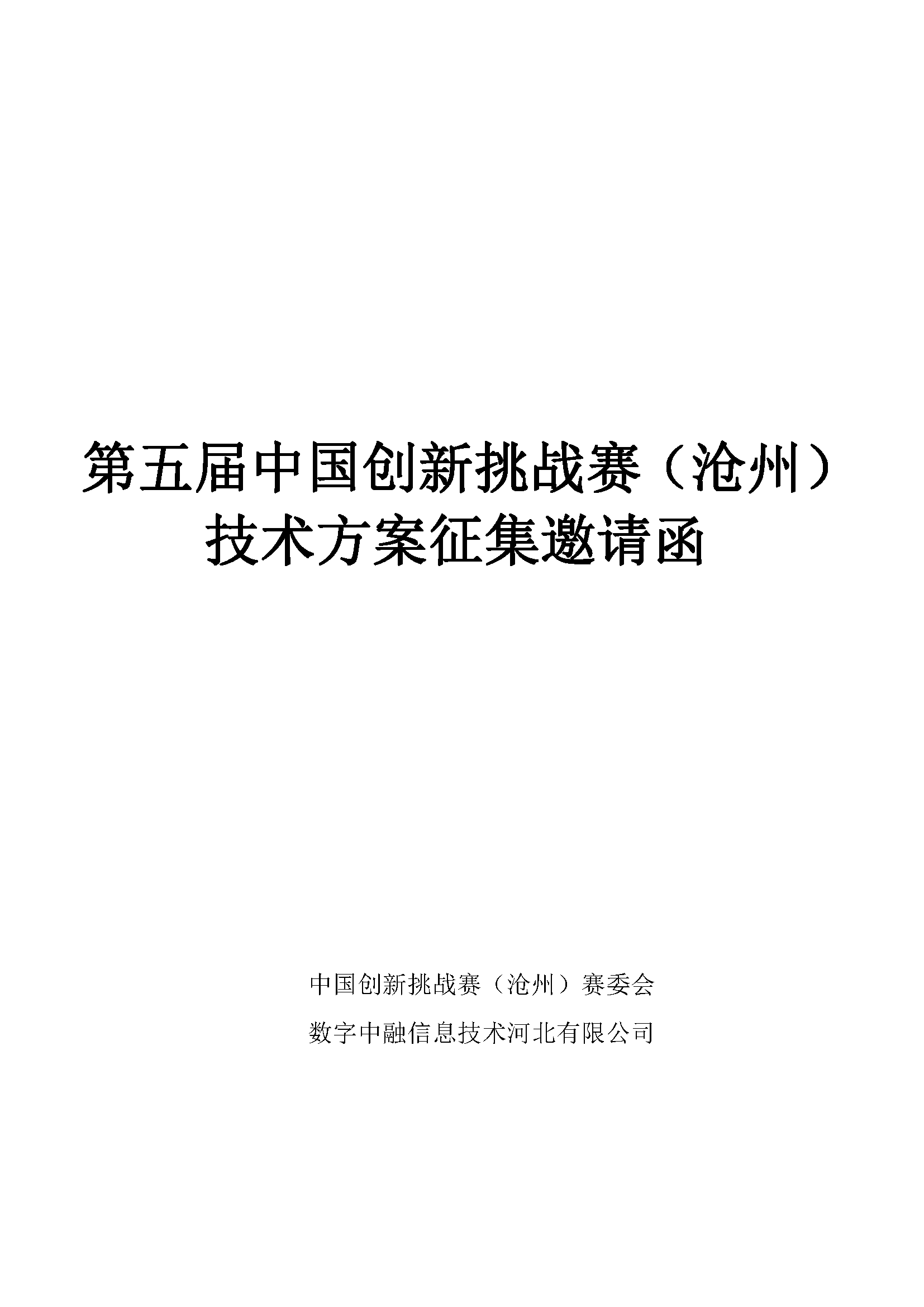 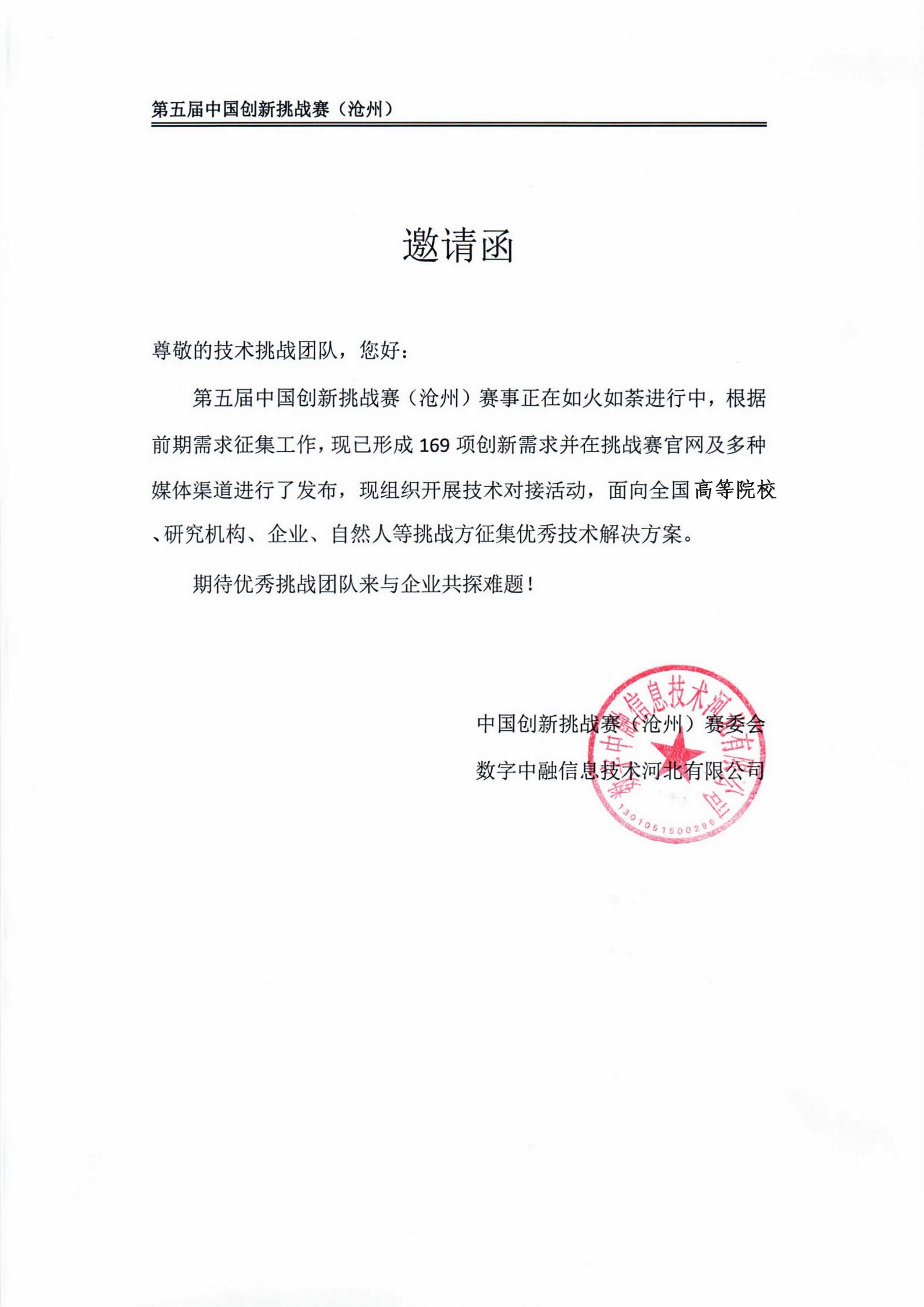 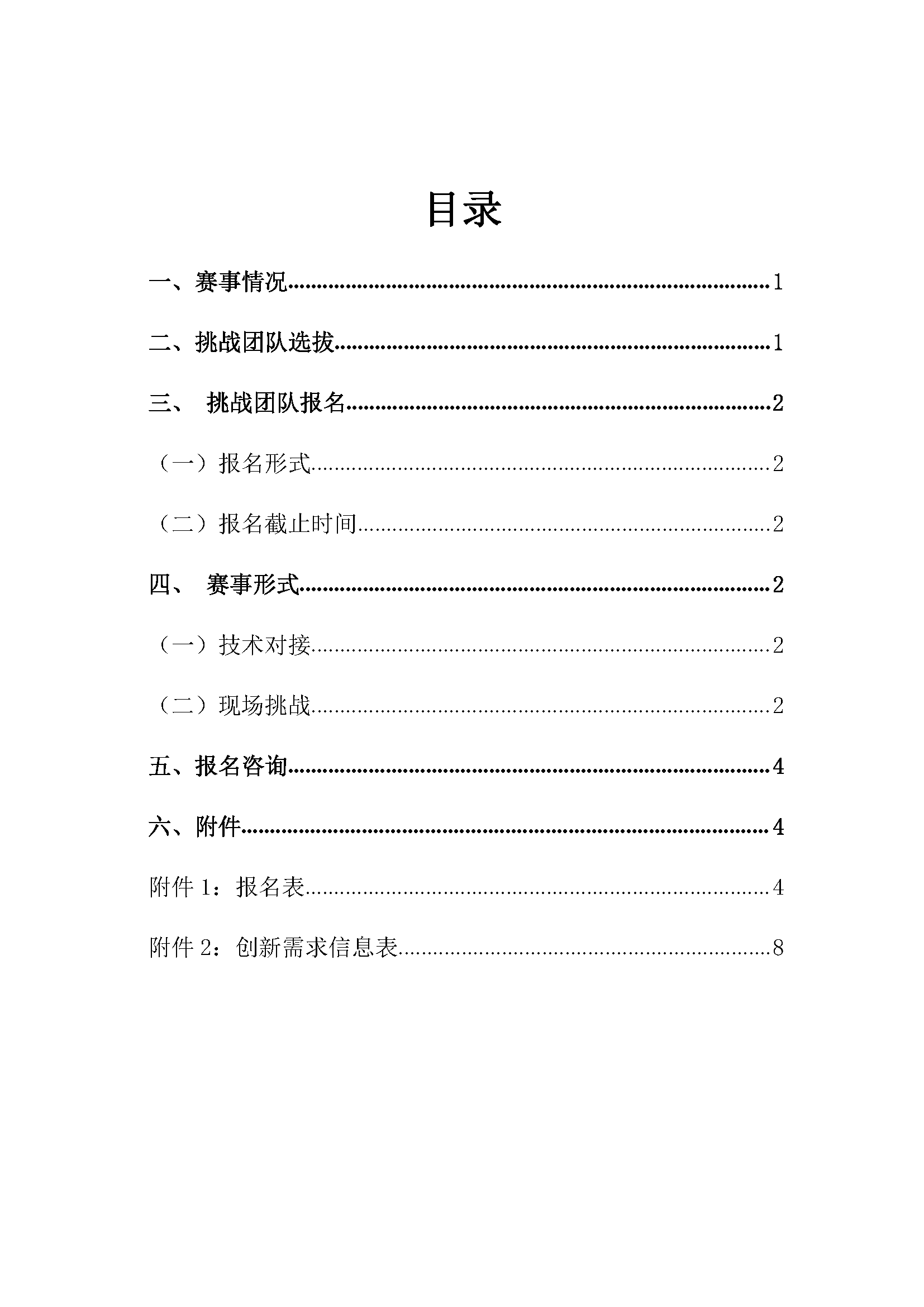 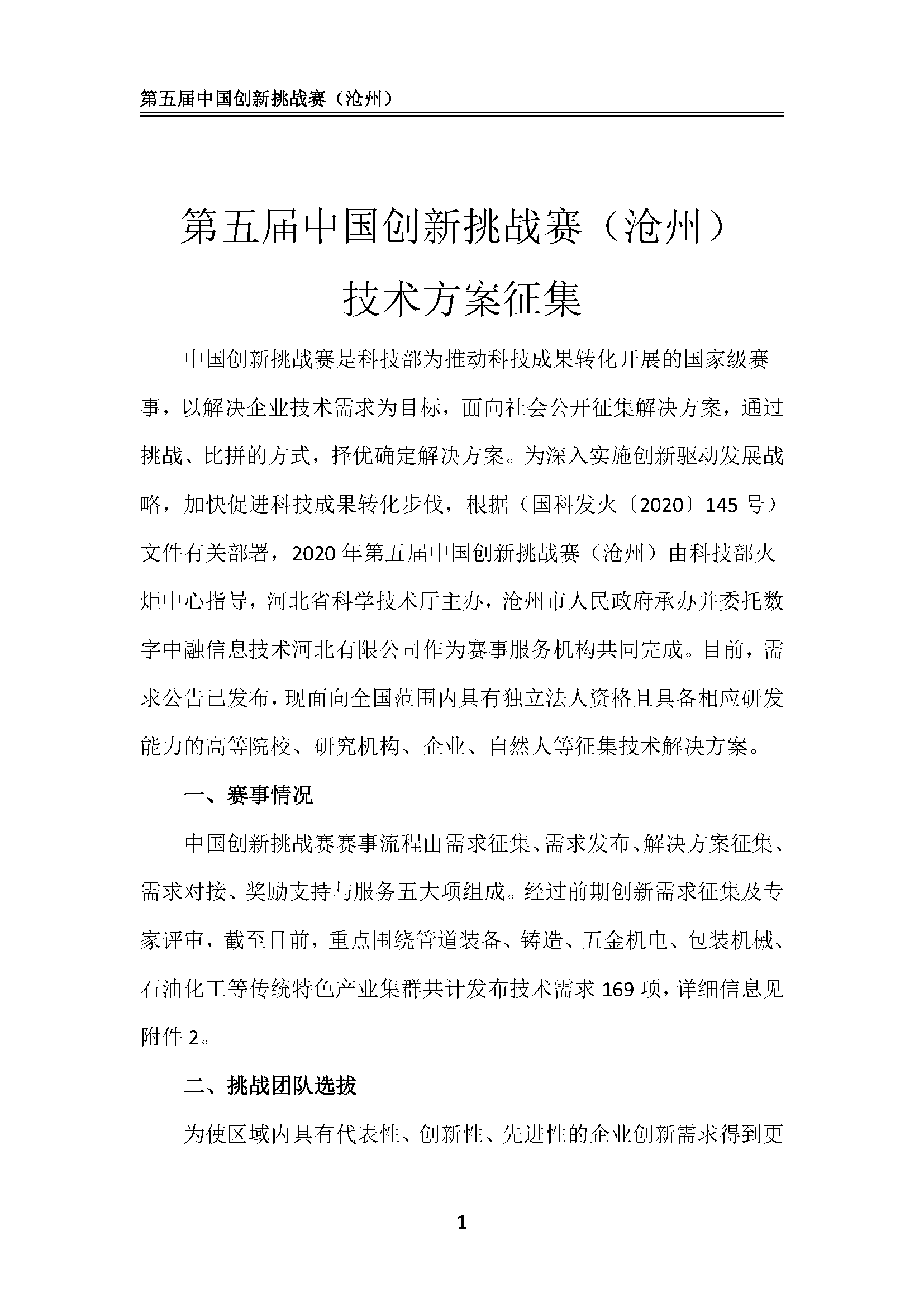 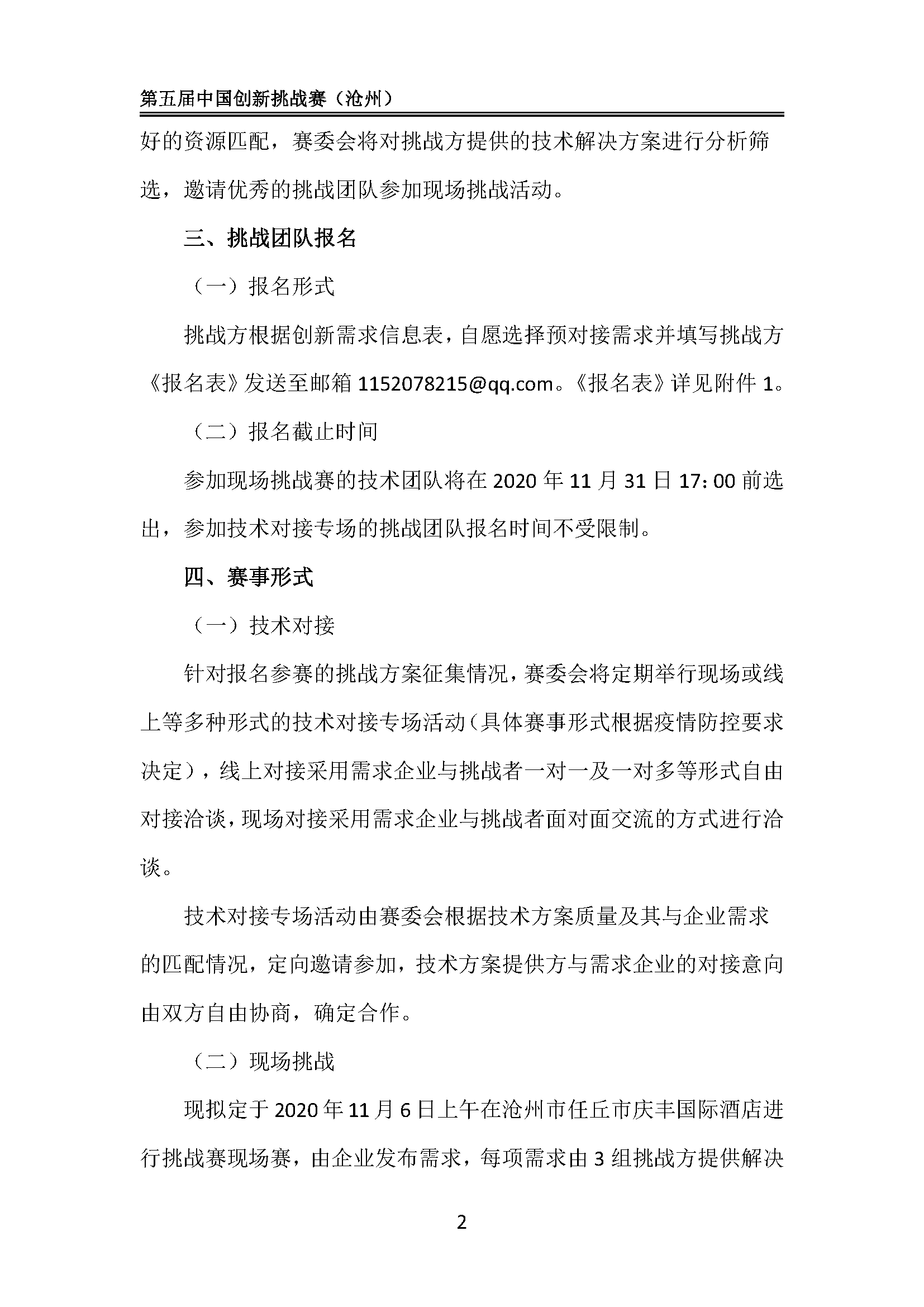 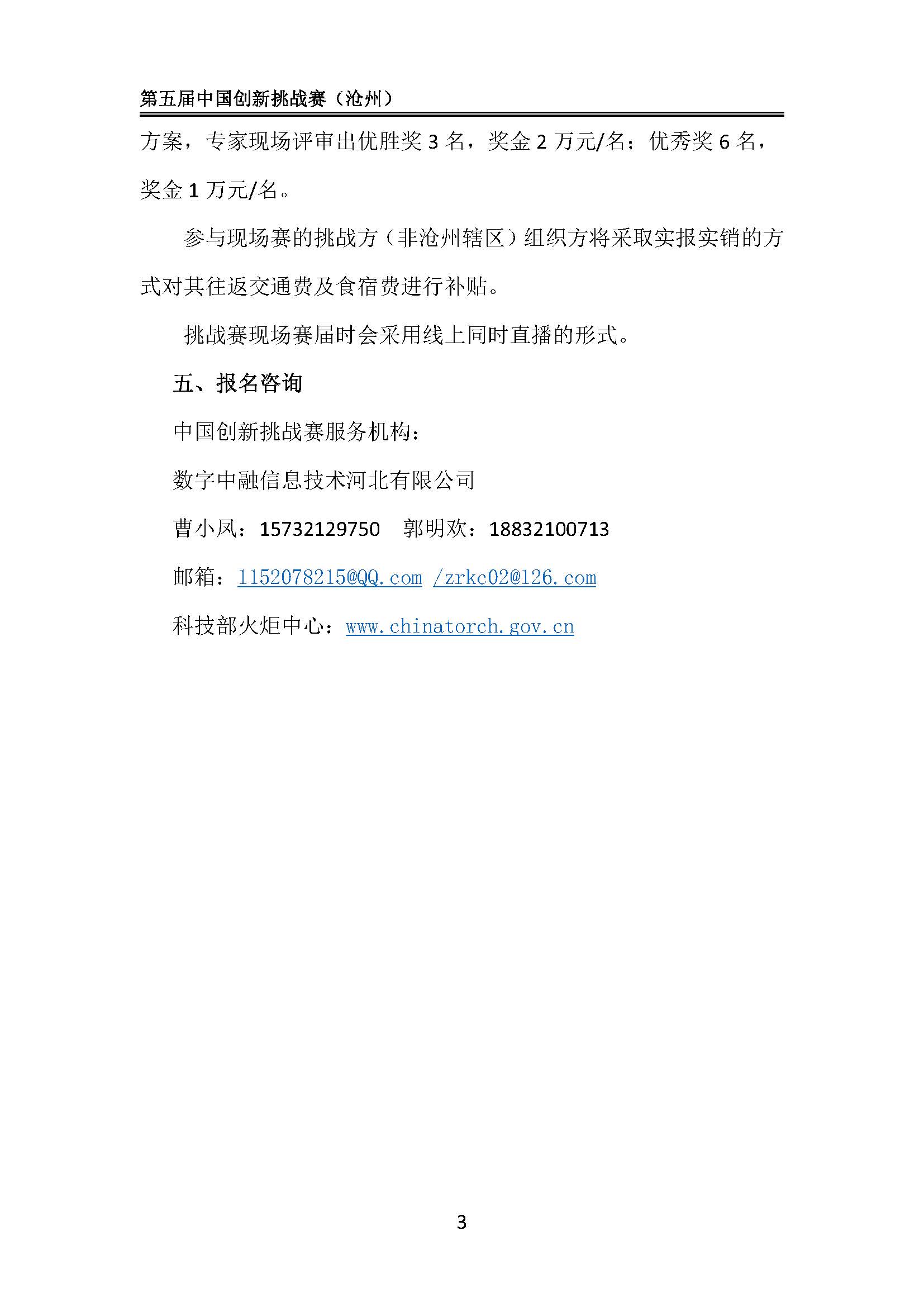 附件1挑战报名表（单位）需求编号： 需求名称：挑 战 者：	（盖章）中国创新挑战赛（沧州）赛委会2020 年备注：挑战者须对上述各项内容进行详细描述(表格不够可续填)。挑战报名表（团队）需求编号： 需求名称： 挑 战 者：中国创新挑战赛（沧州）赛委会2020年备注：挑战者须对上述各项内容进行详细描述(表格不够可续填)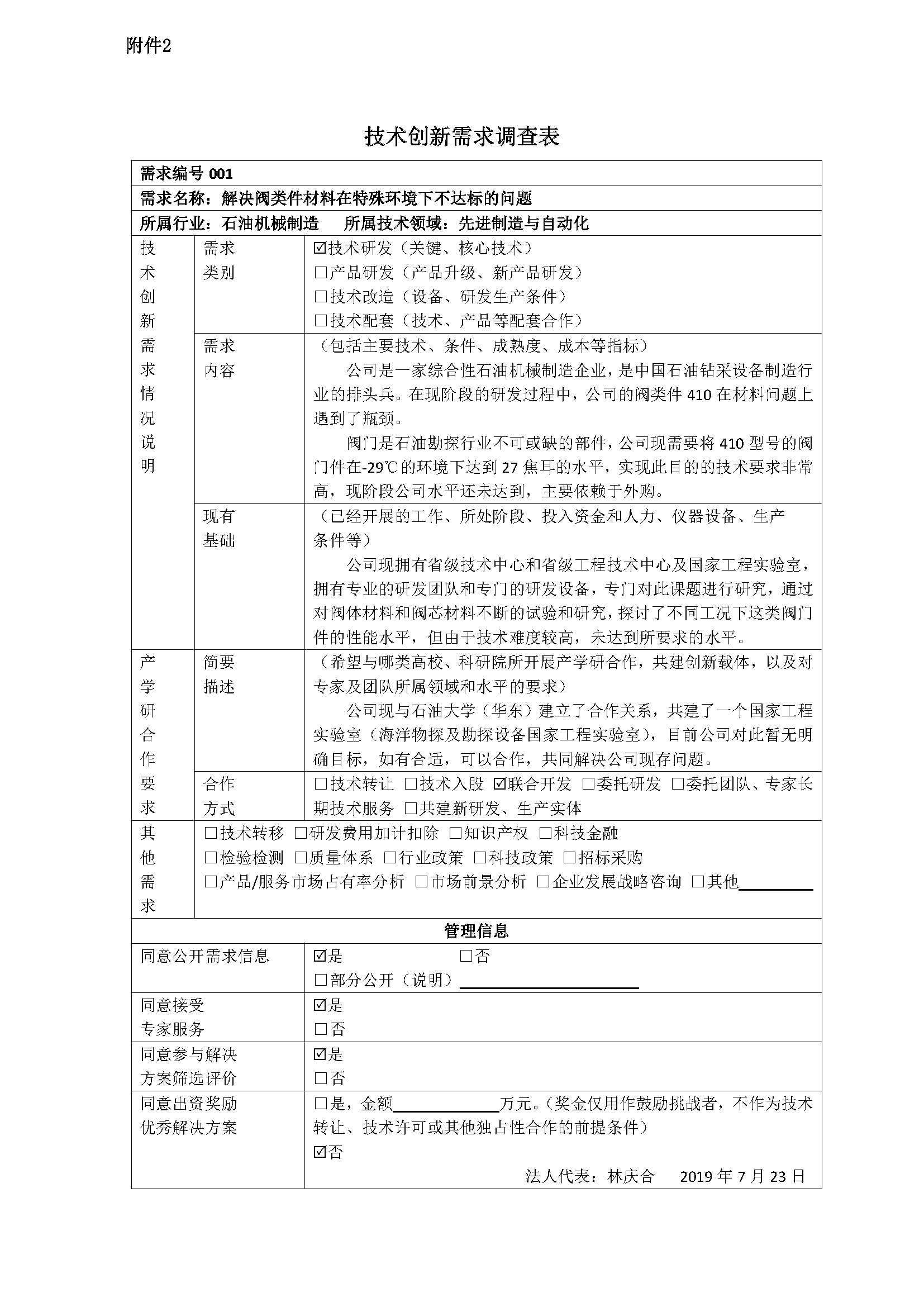 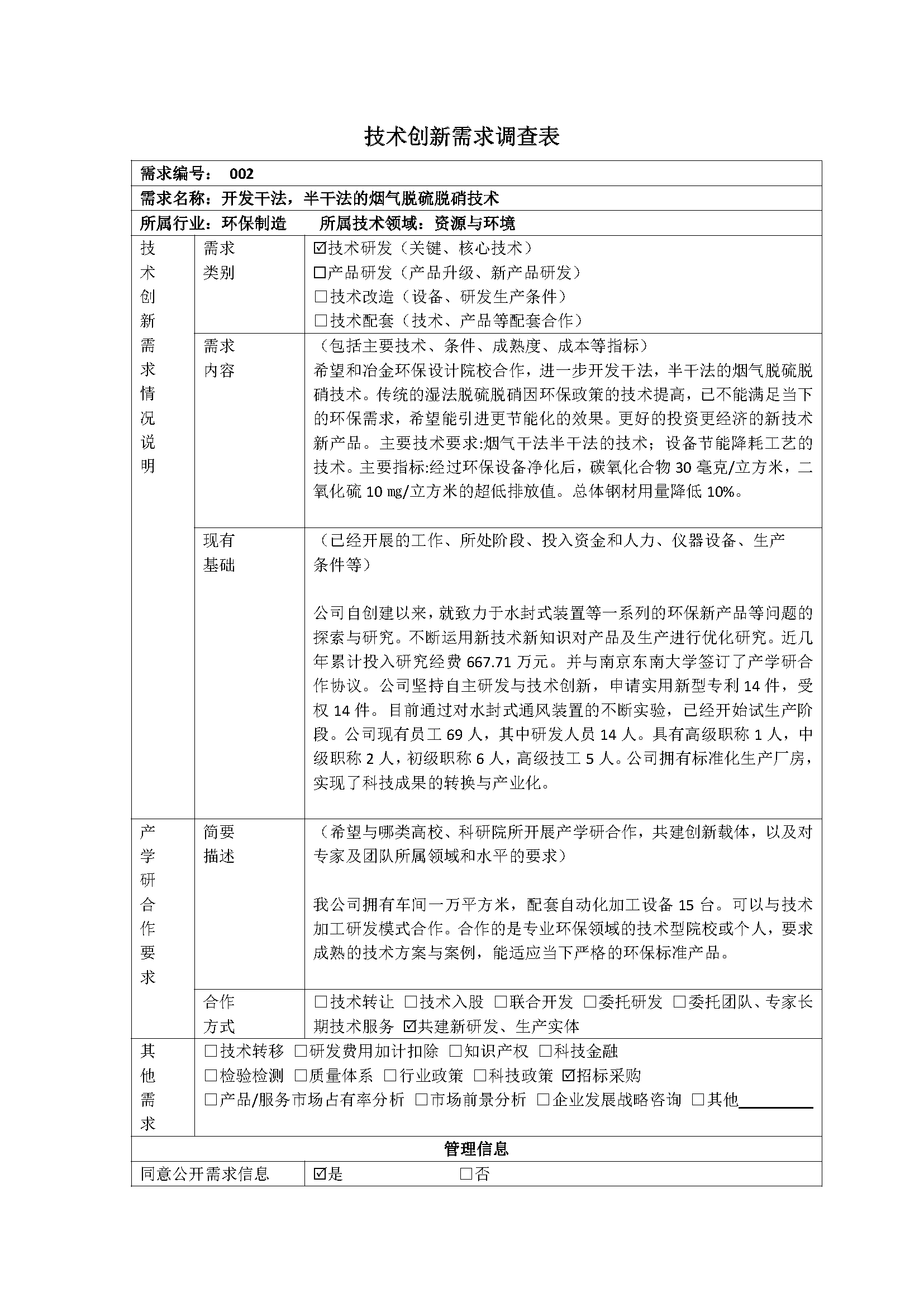 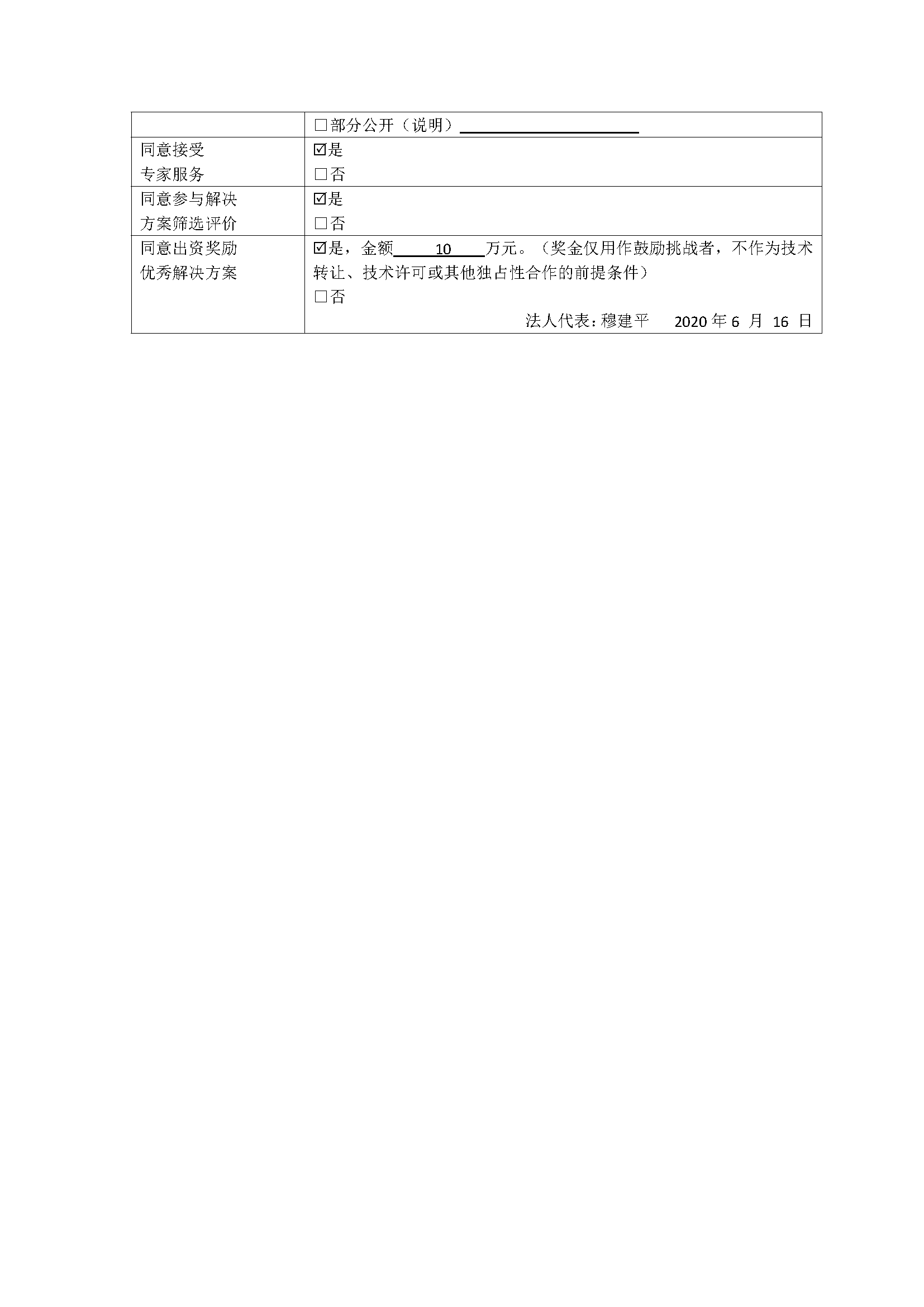 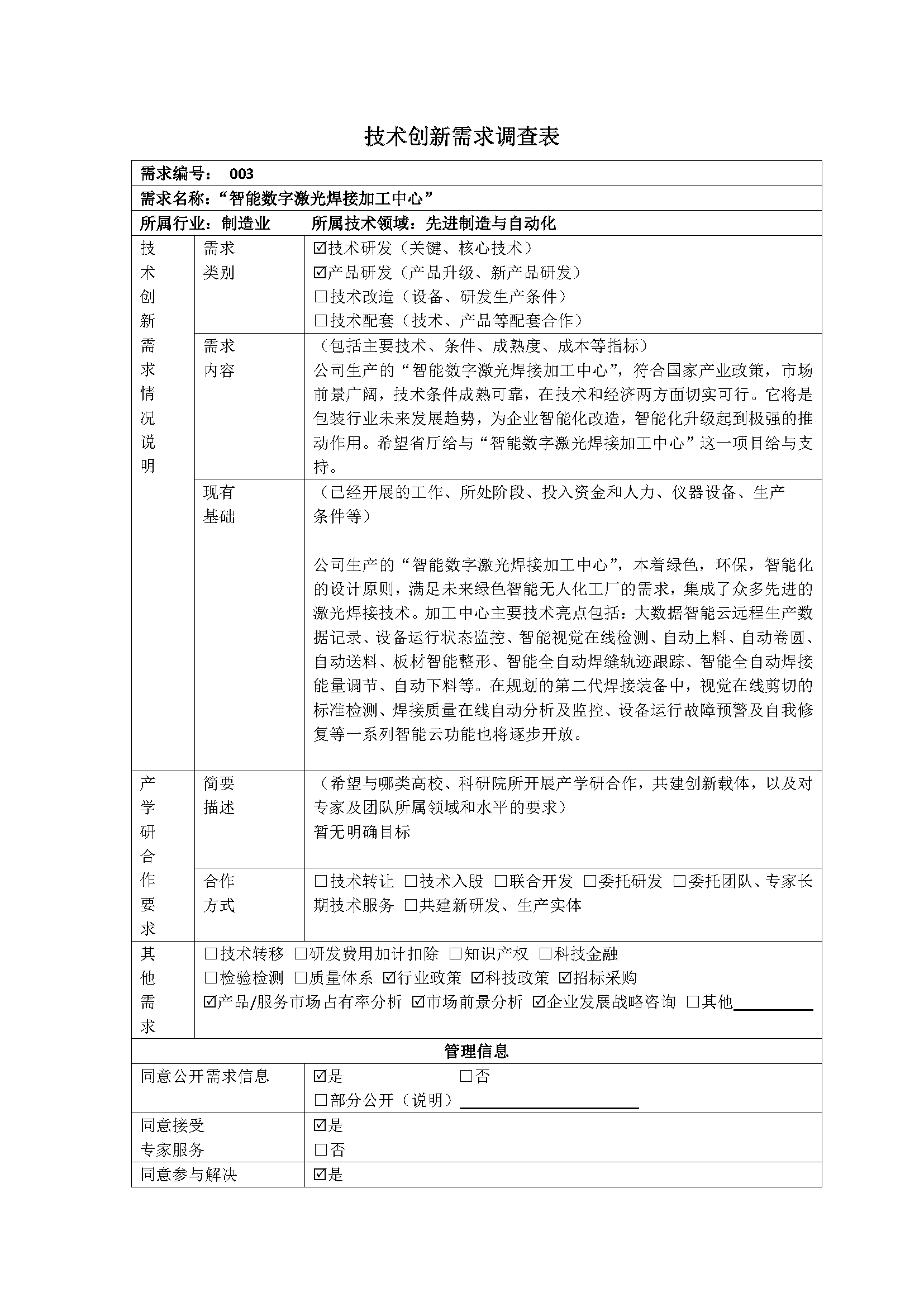 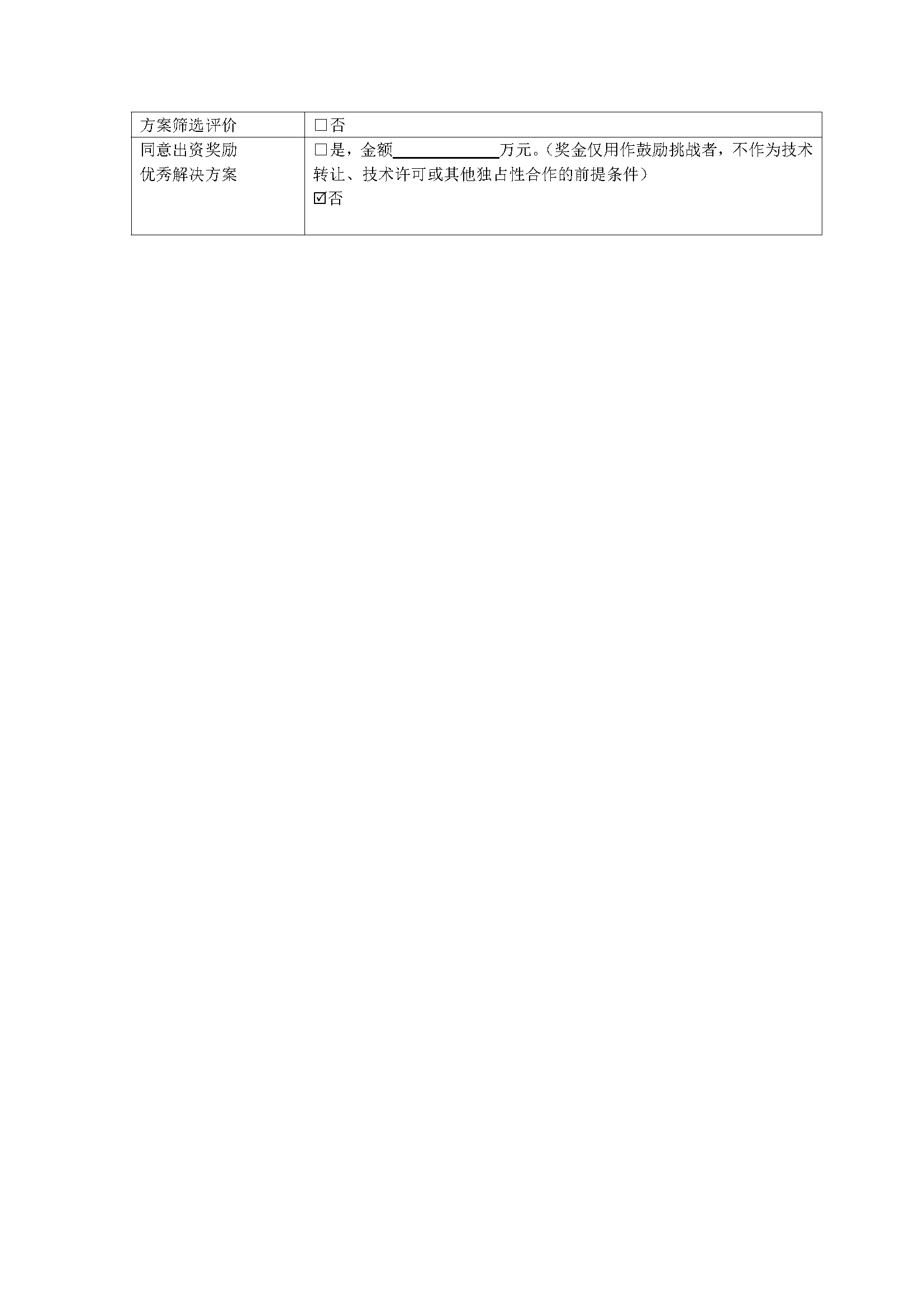 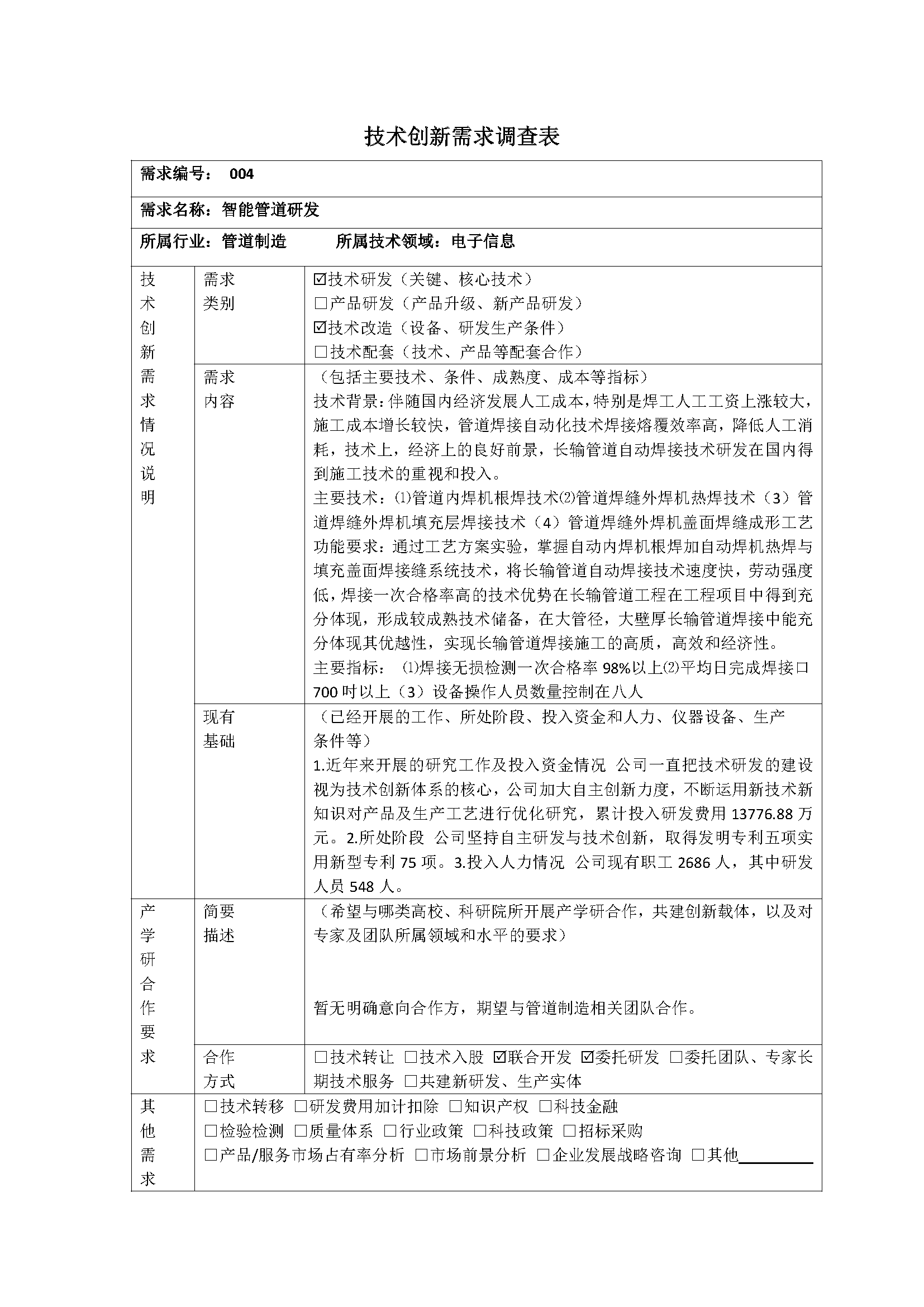 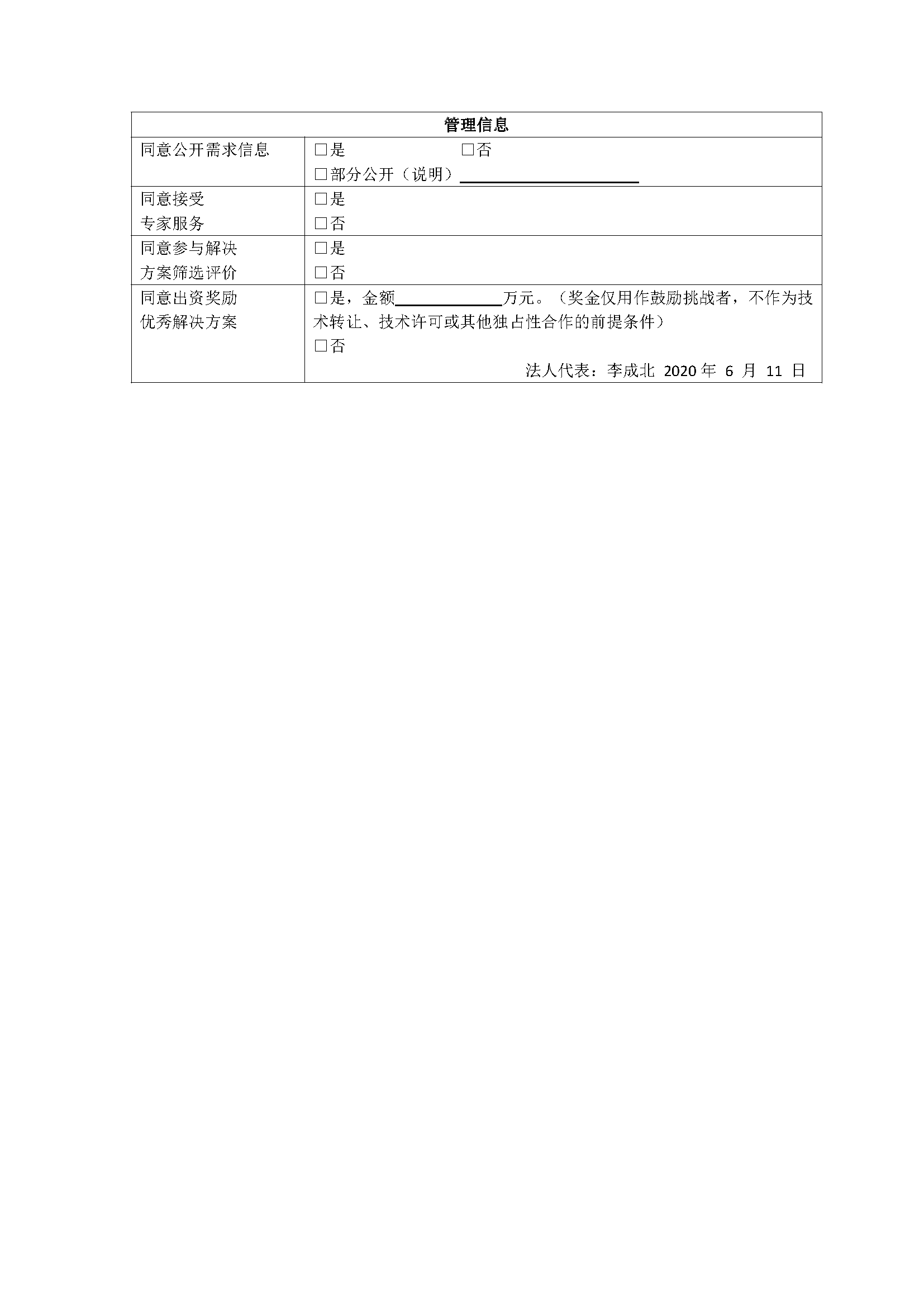 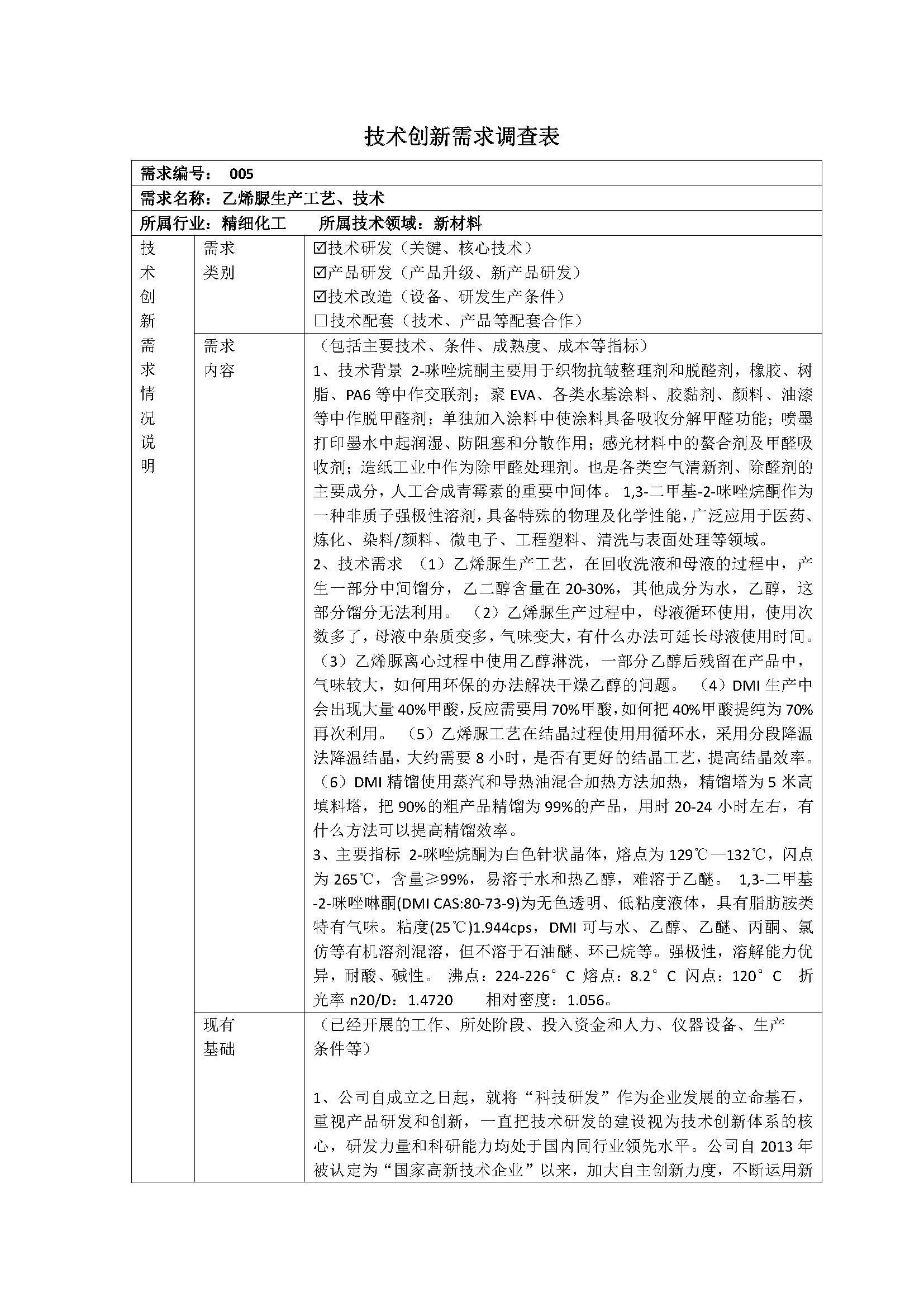 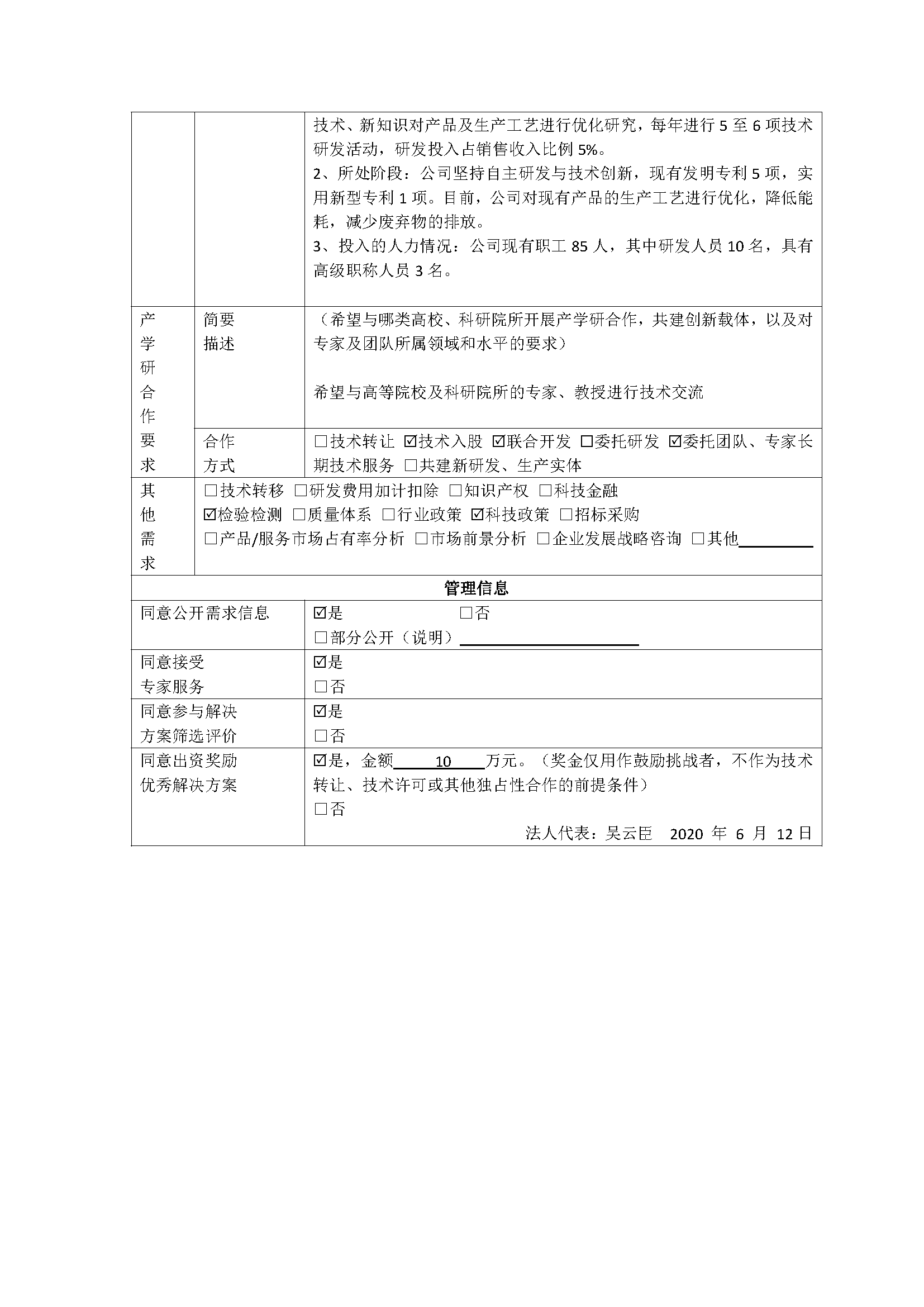 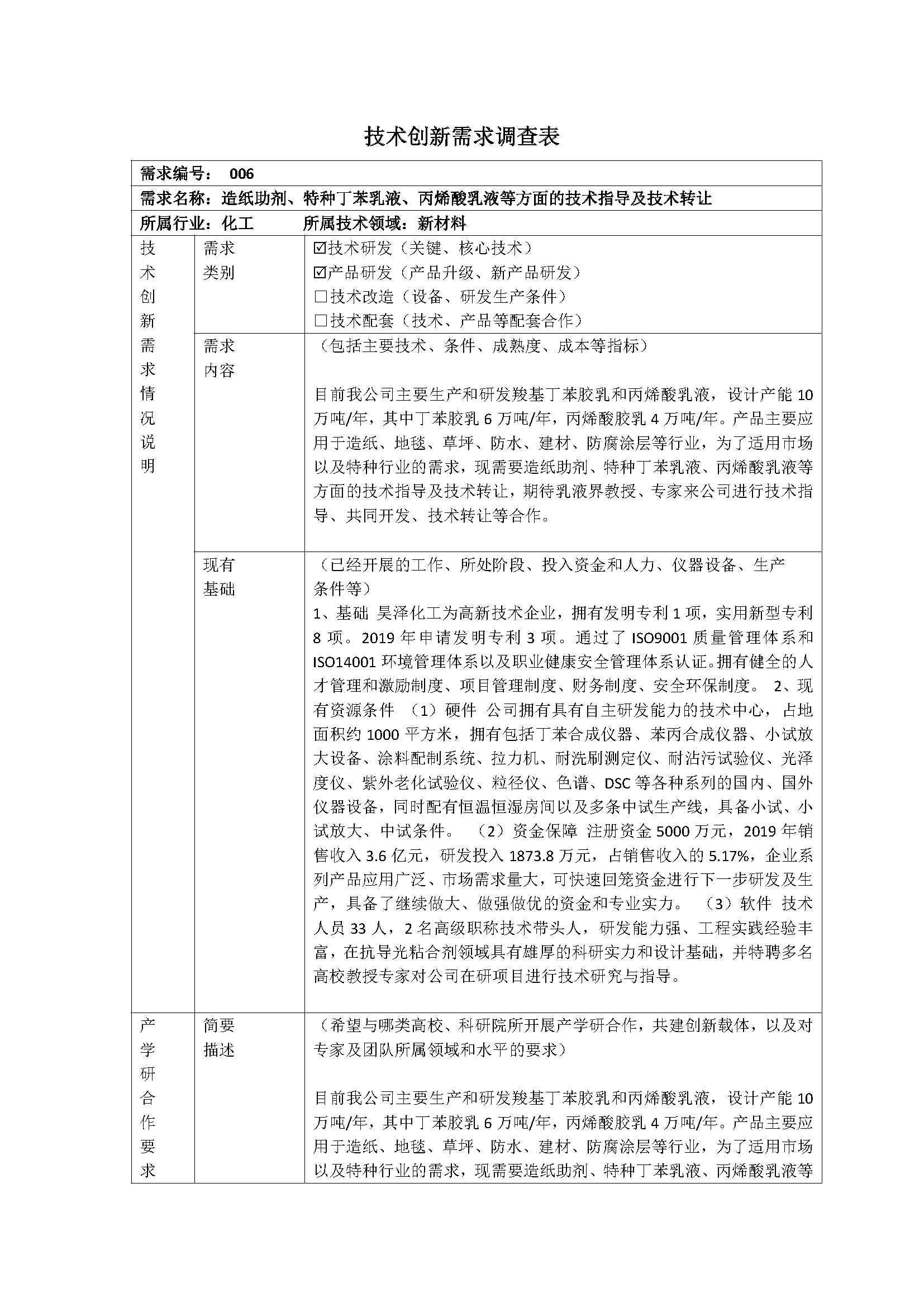 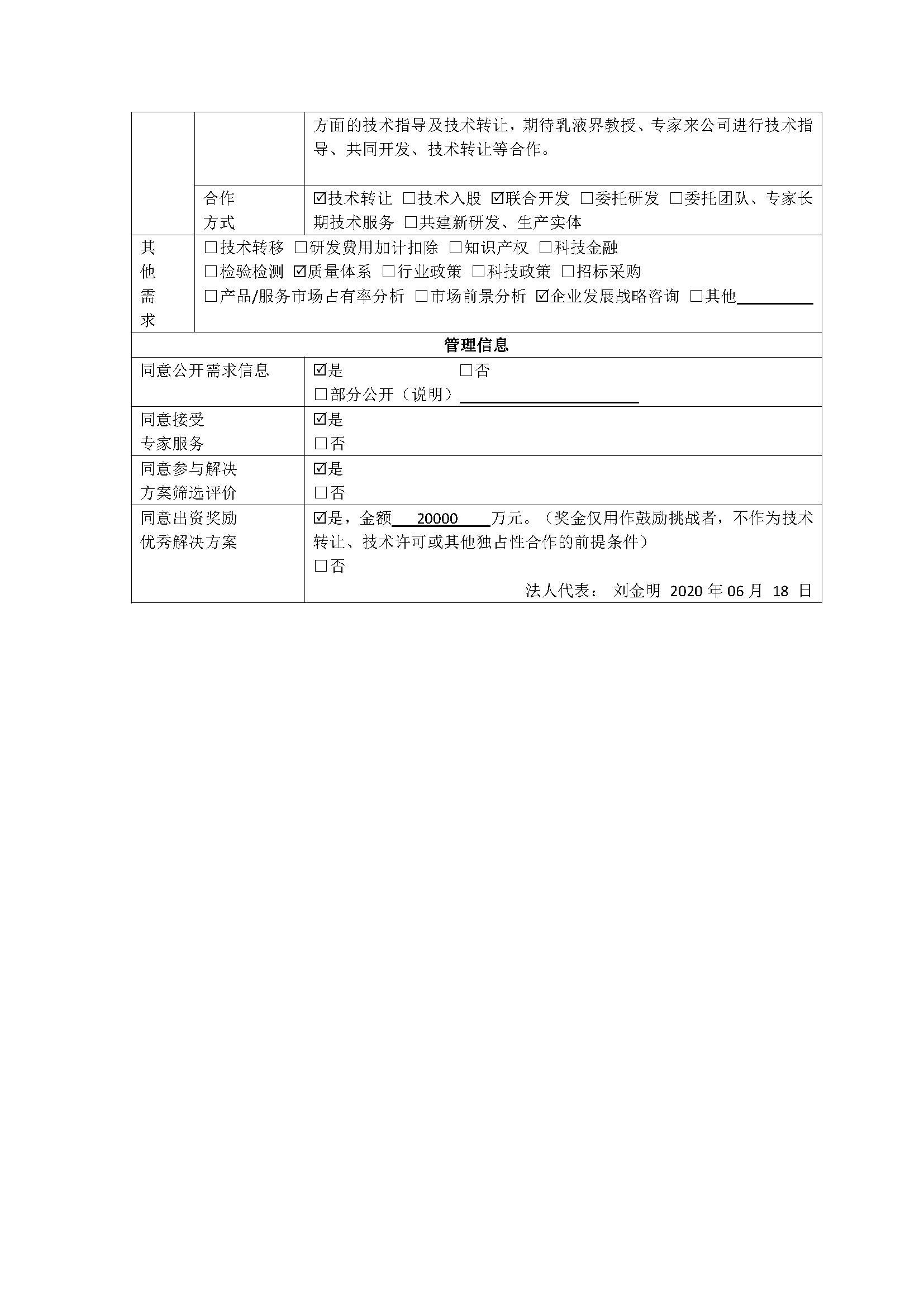 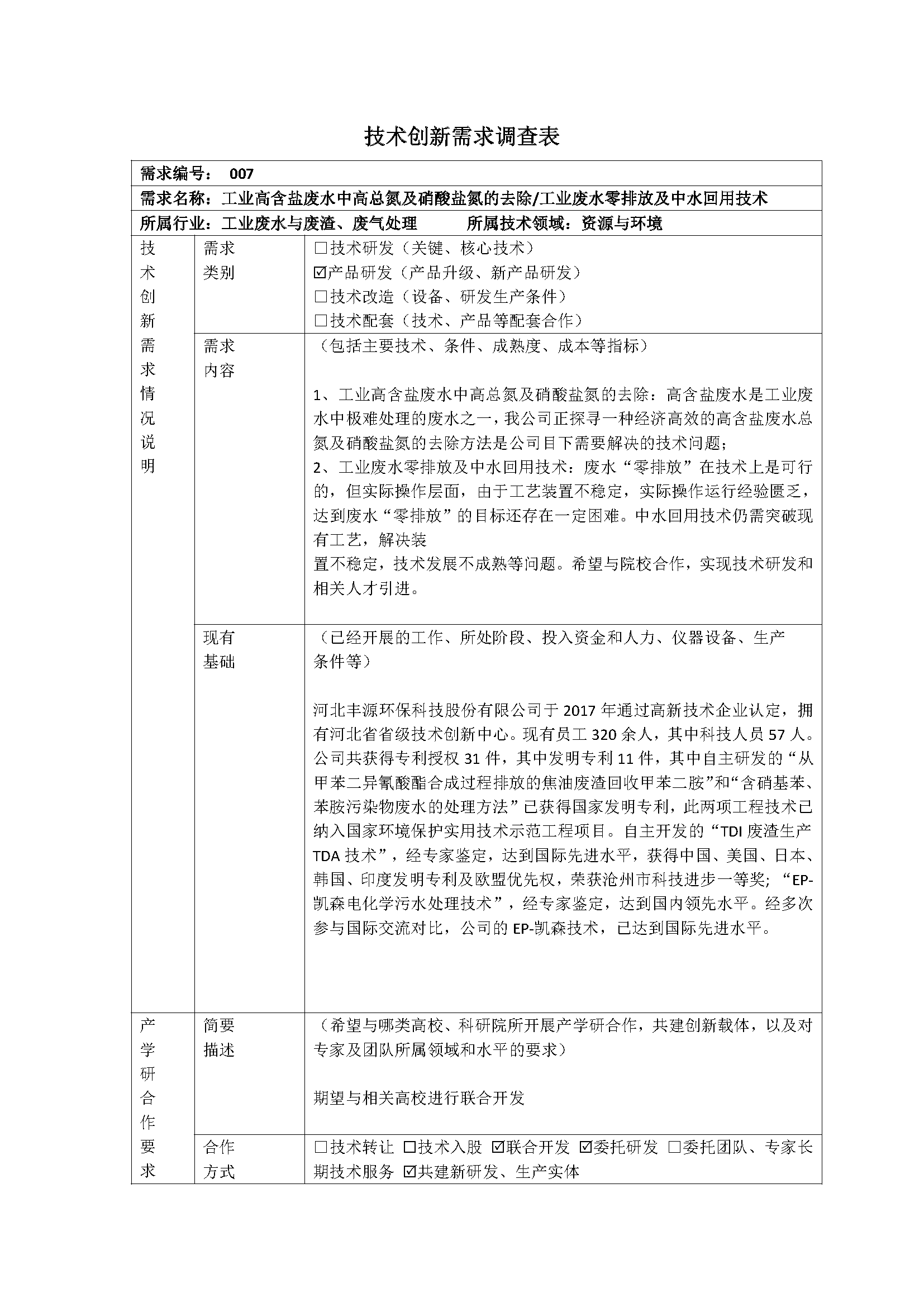 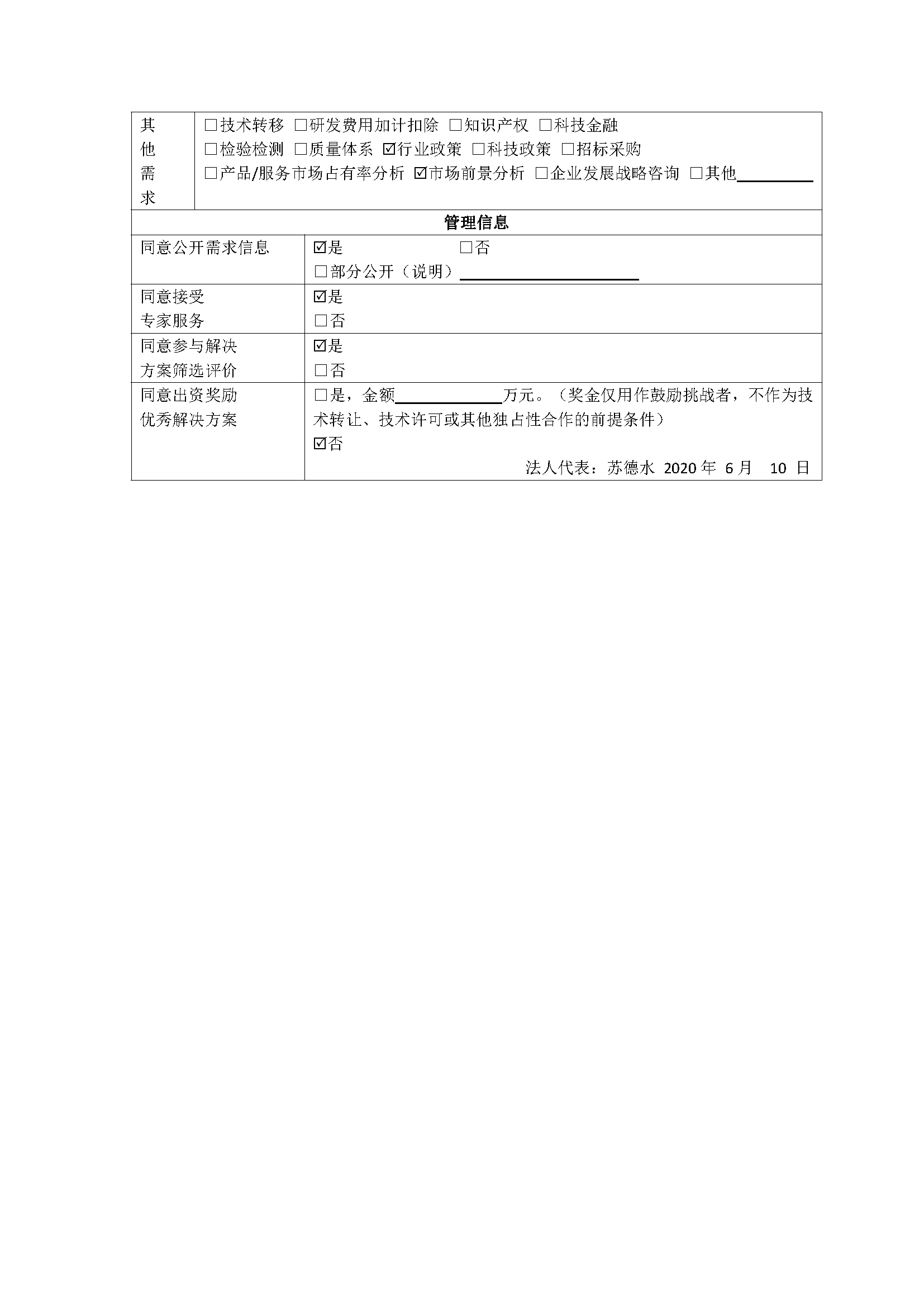 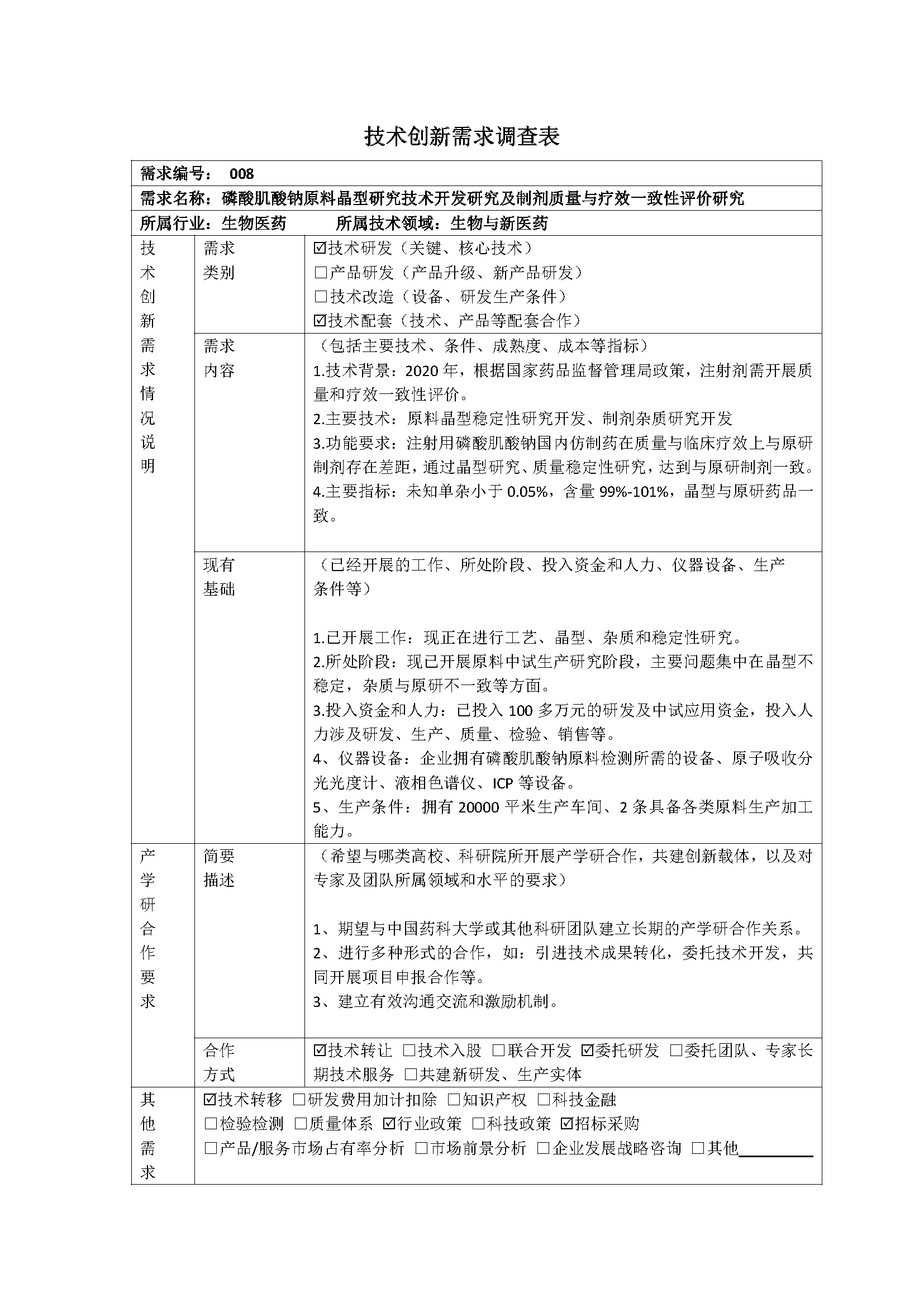 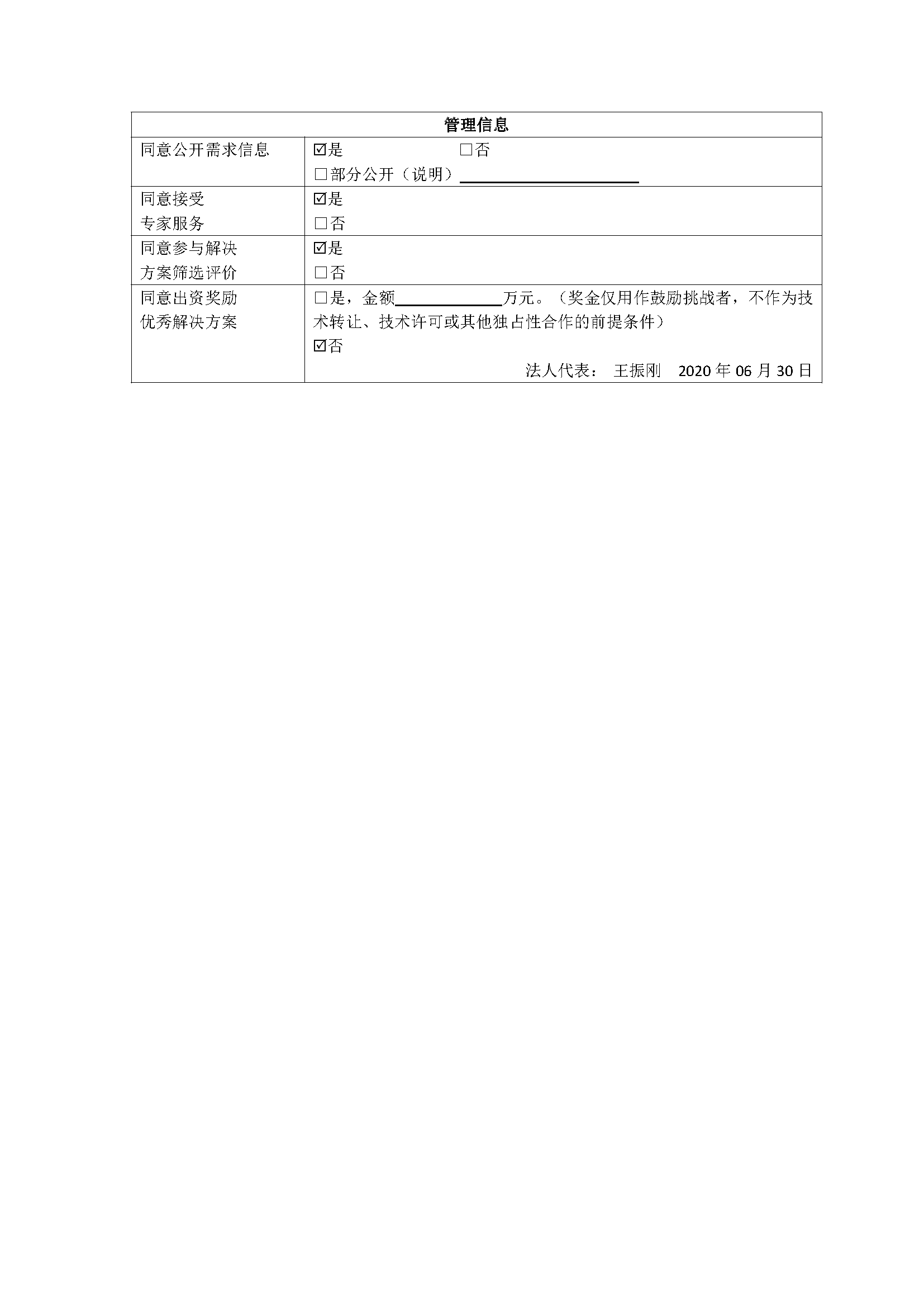 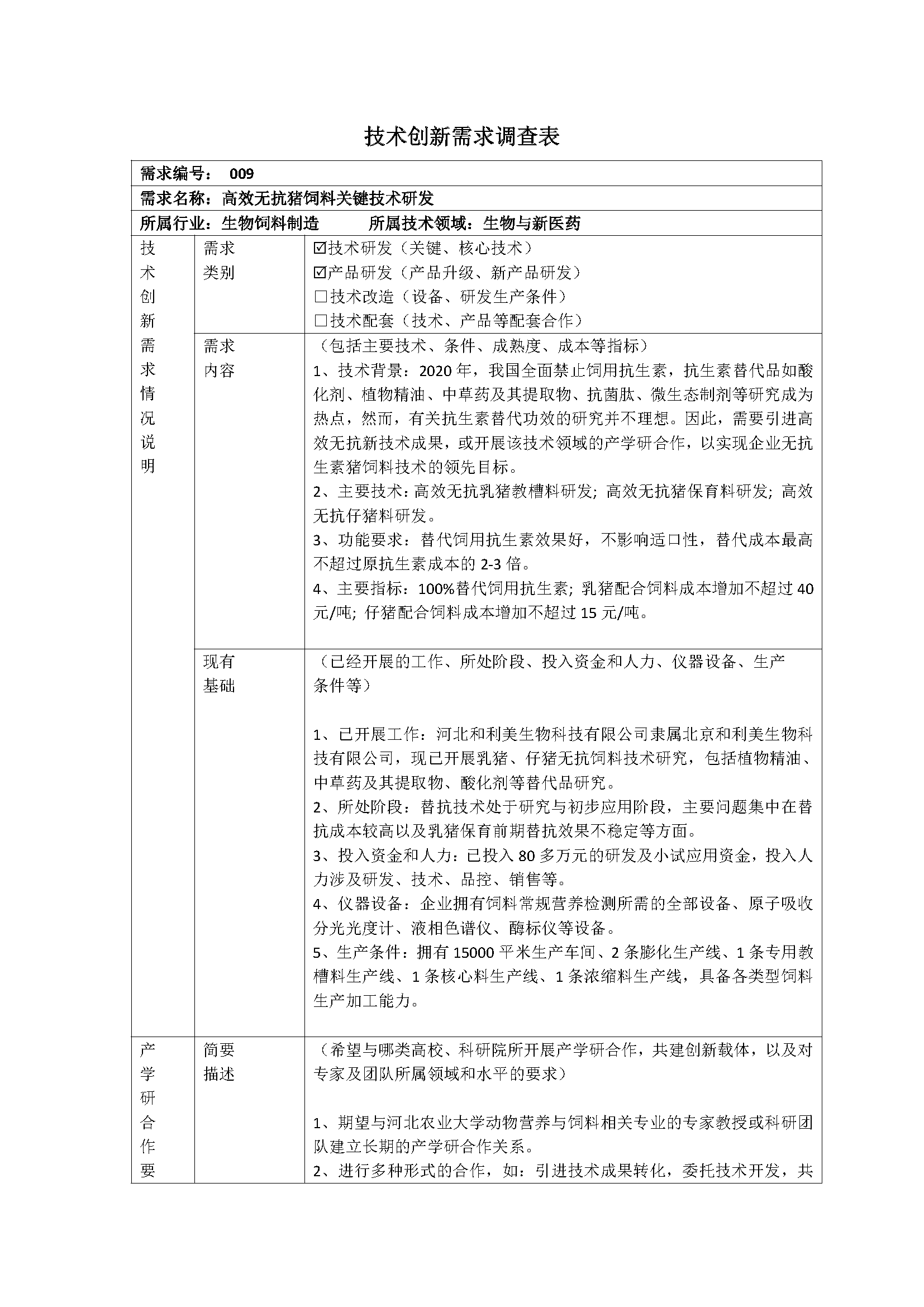 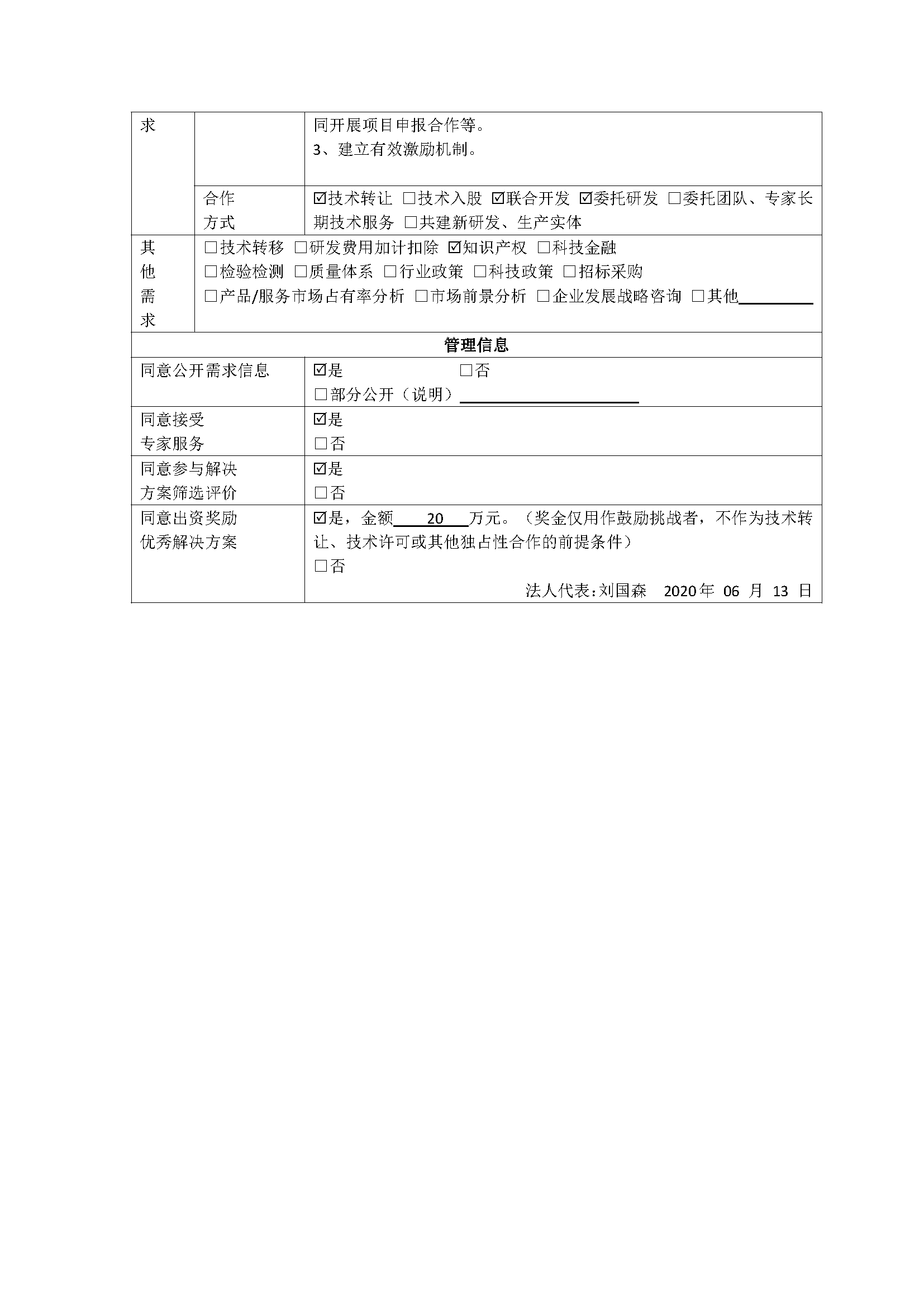 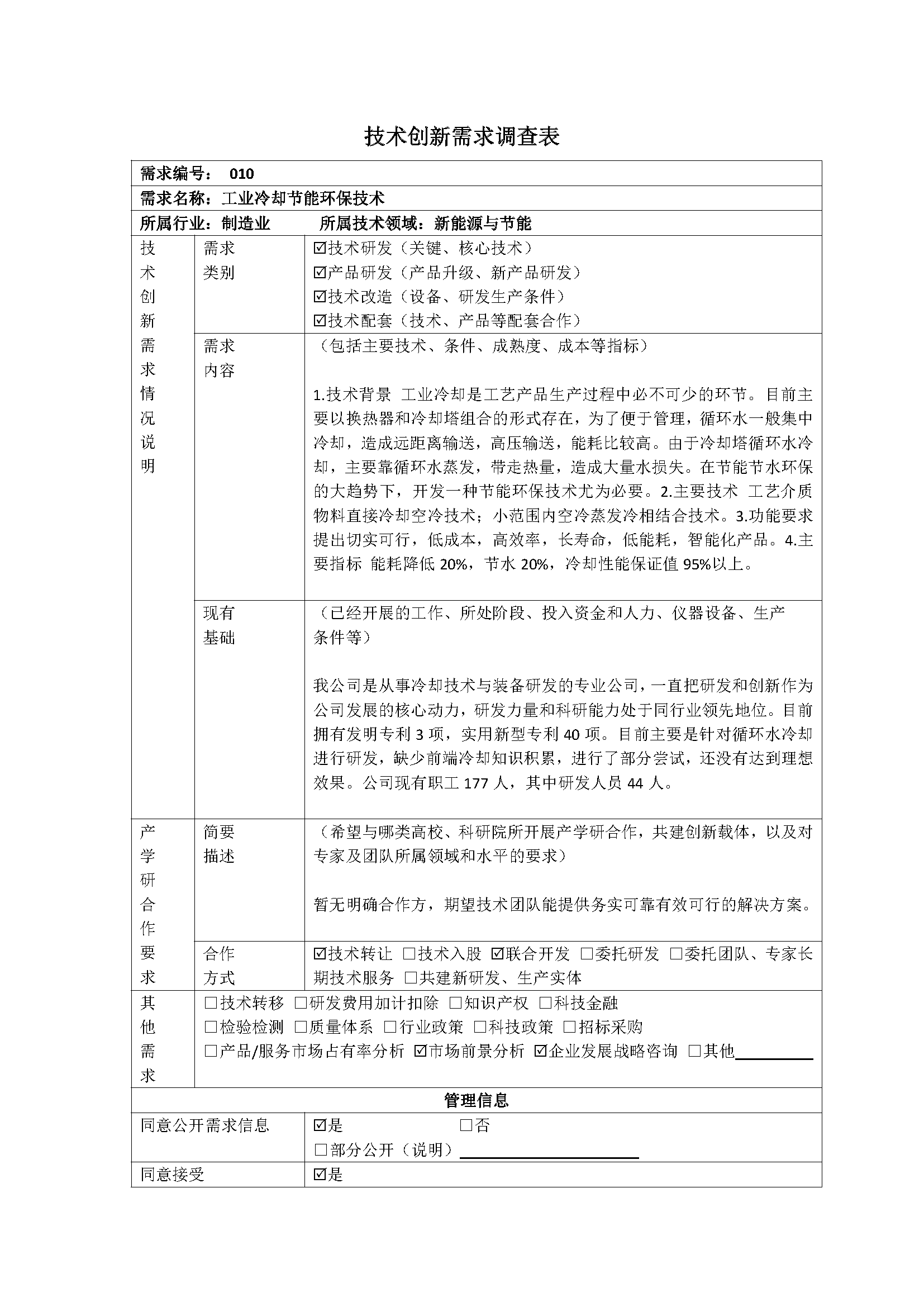 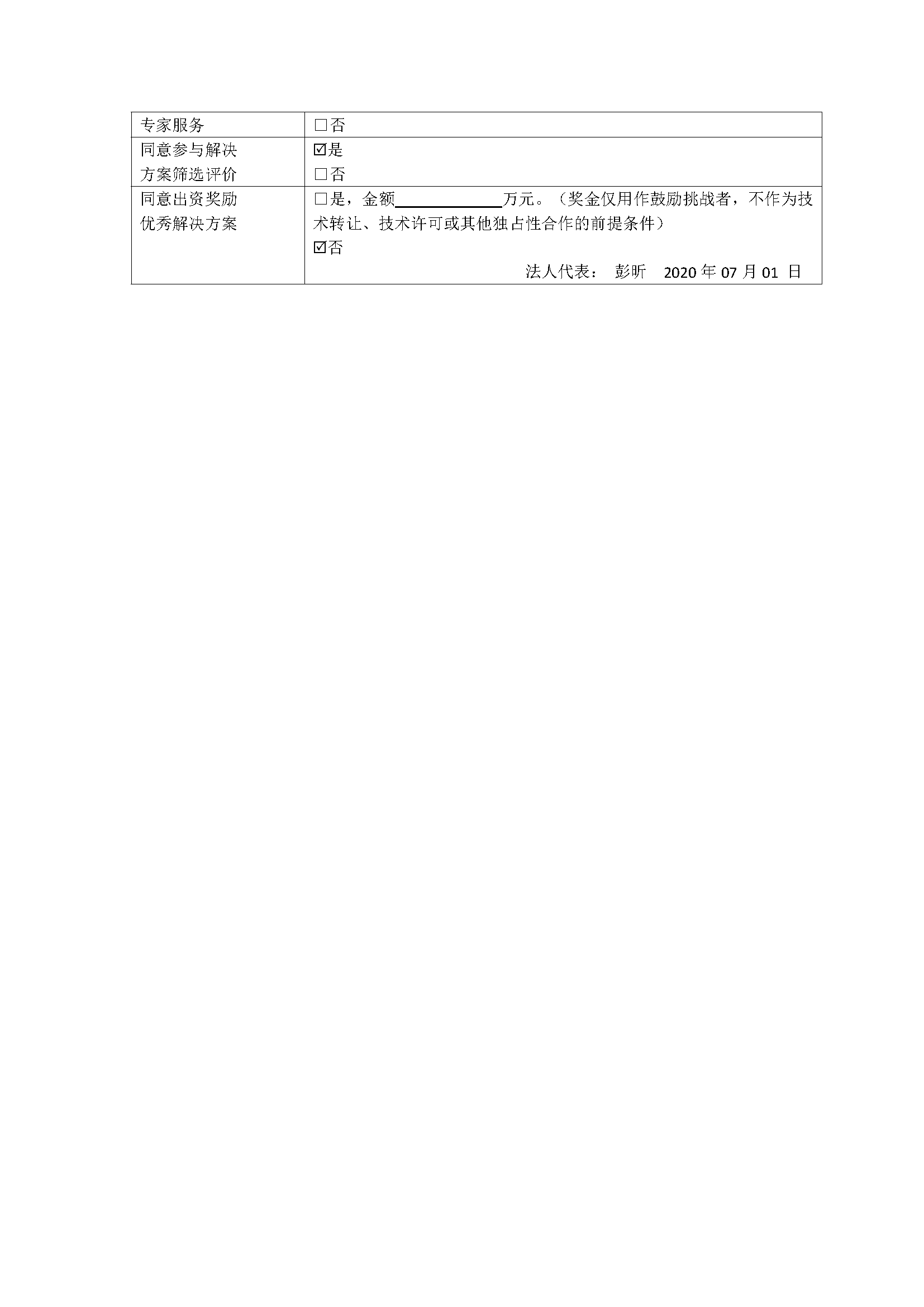 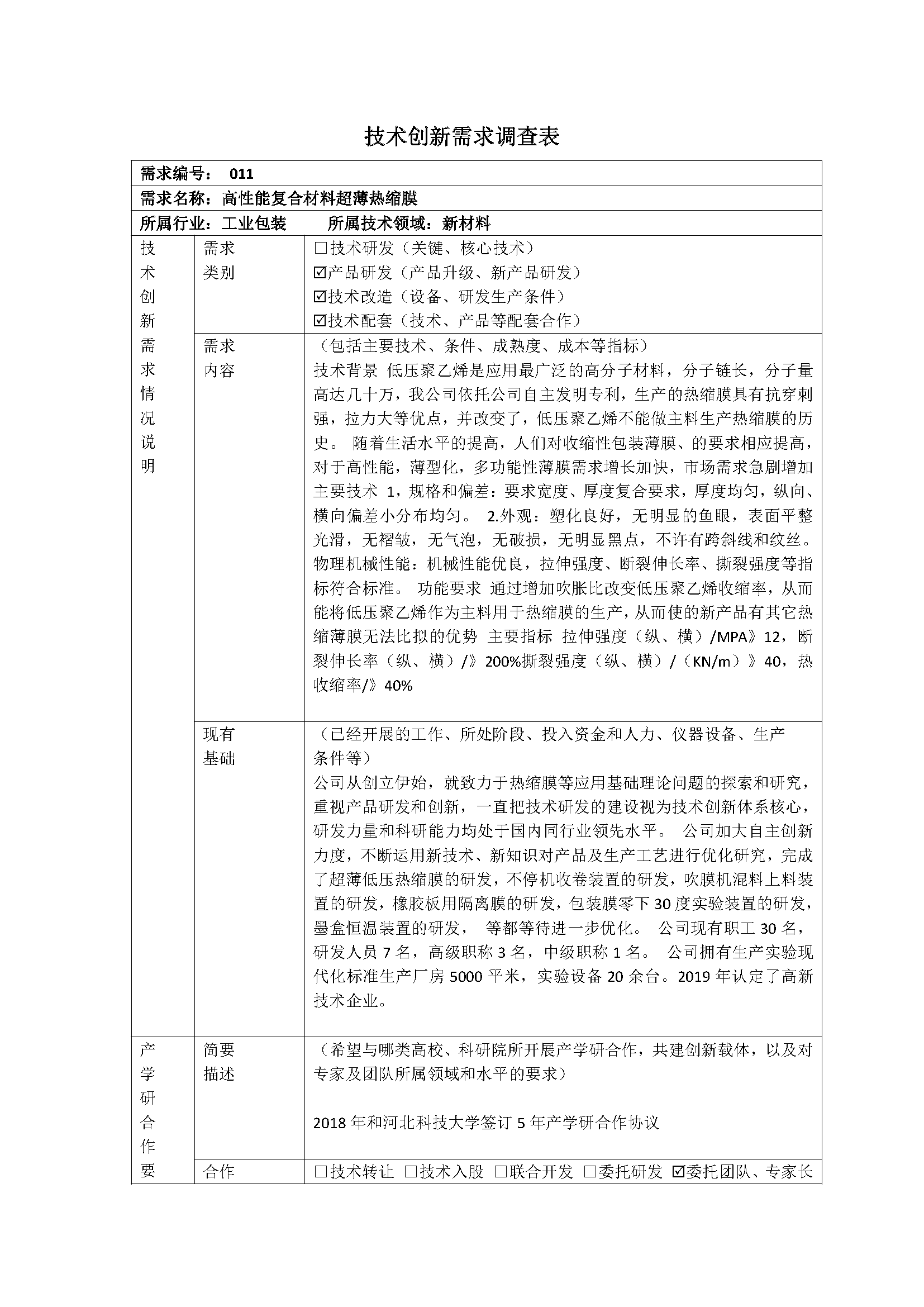 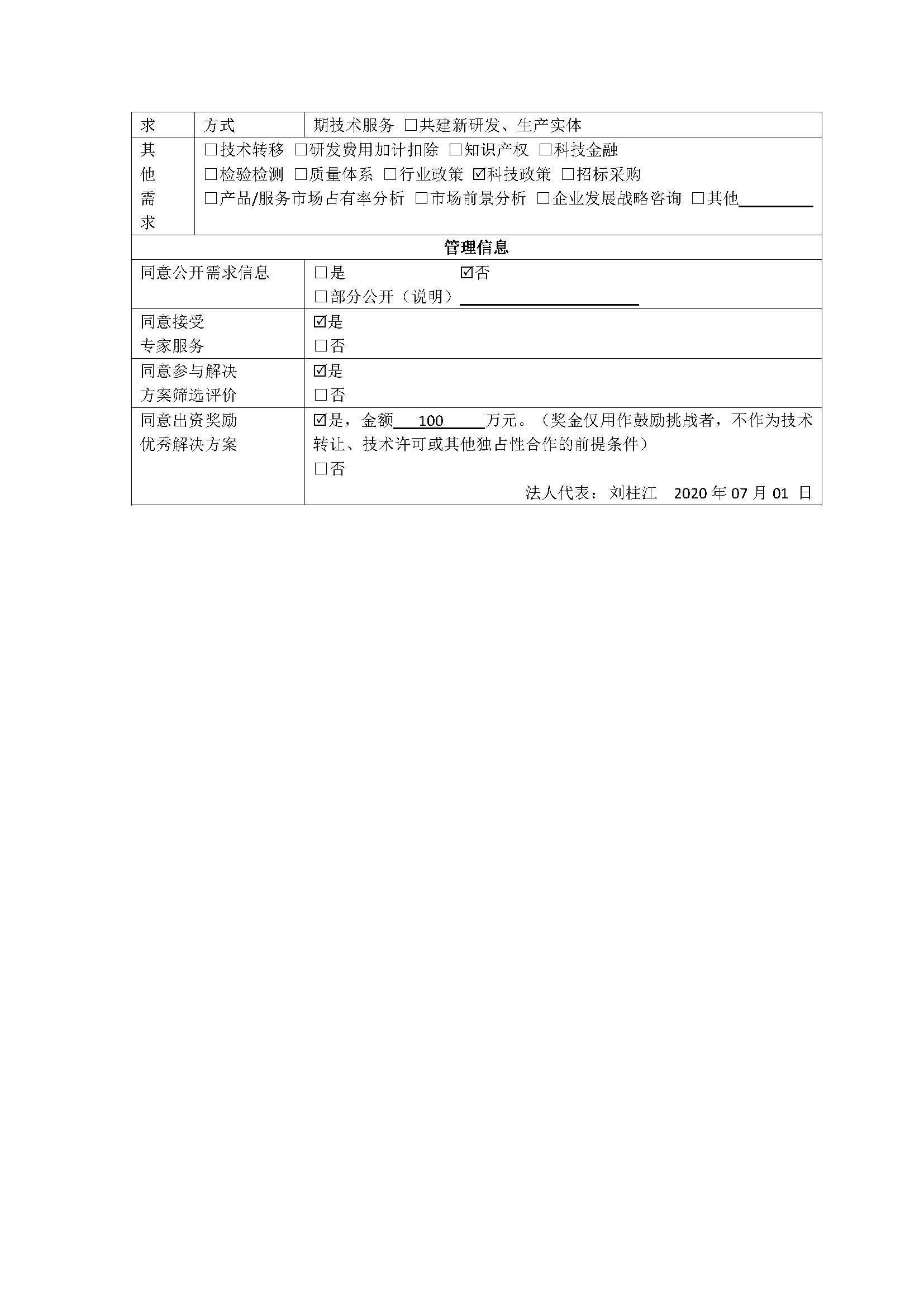 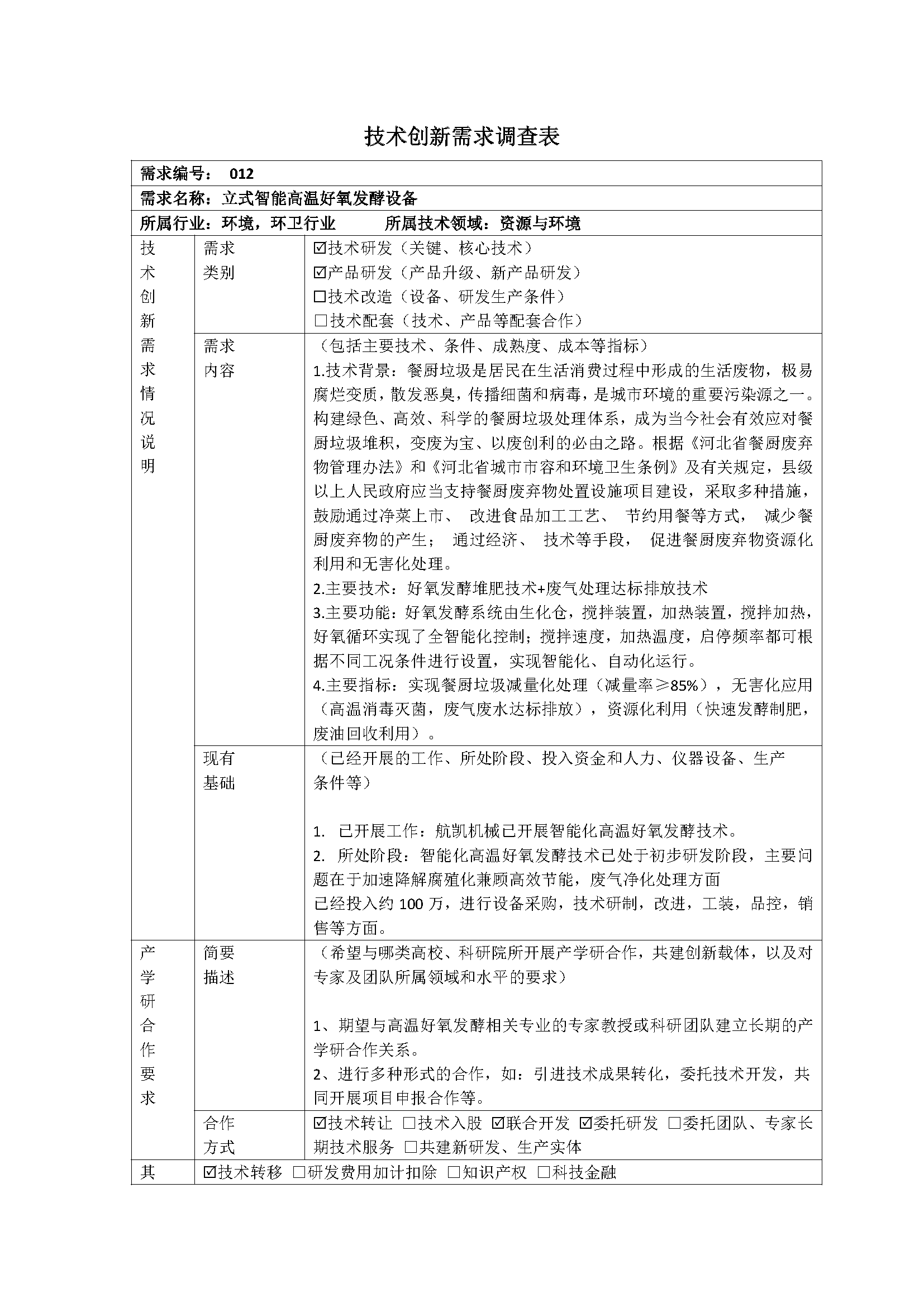 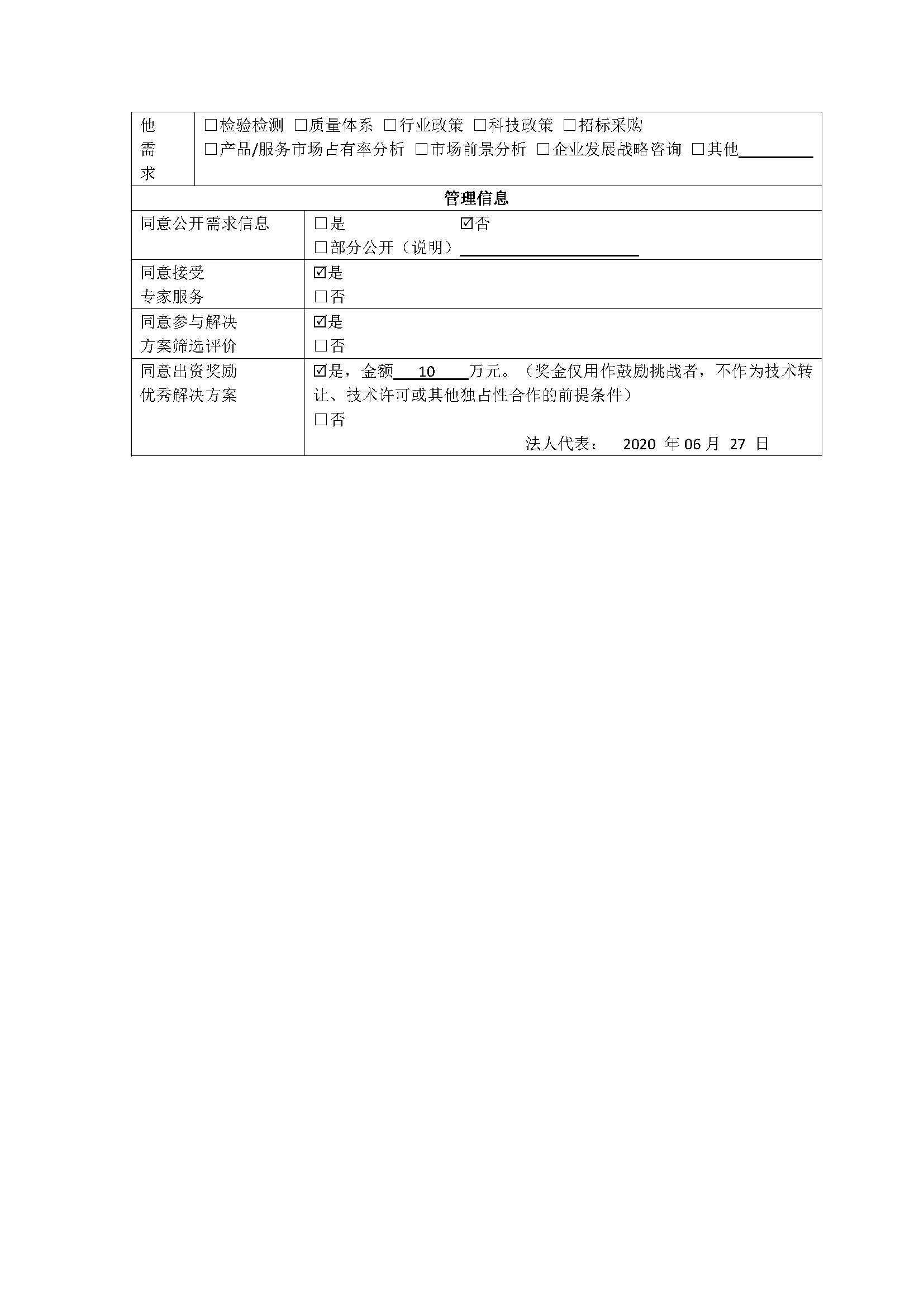 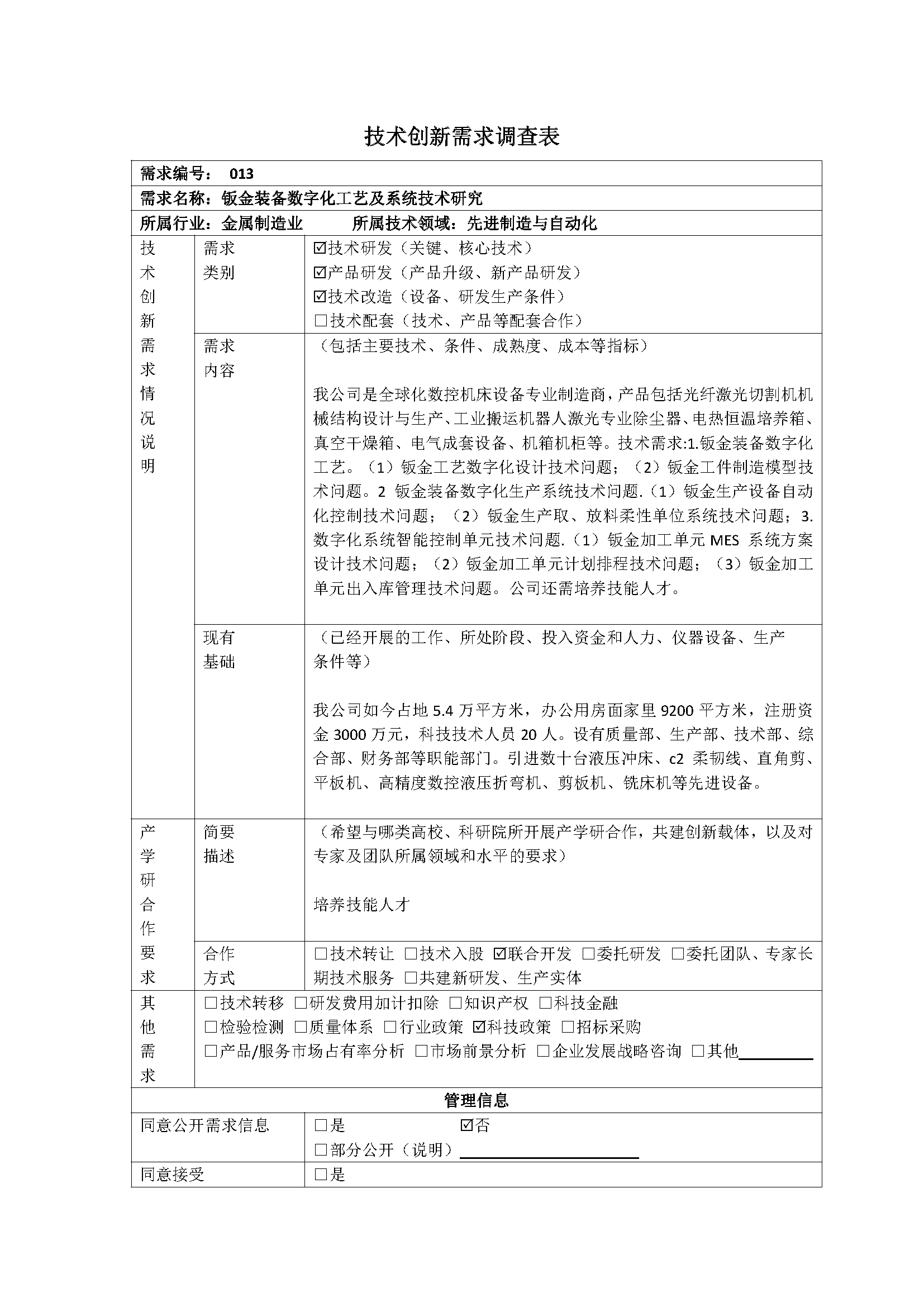 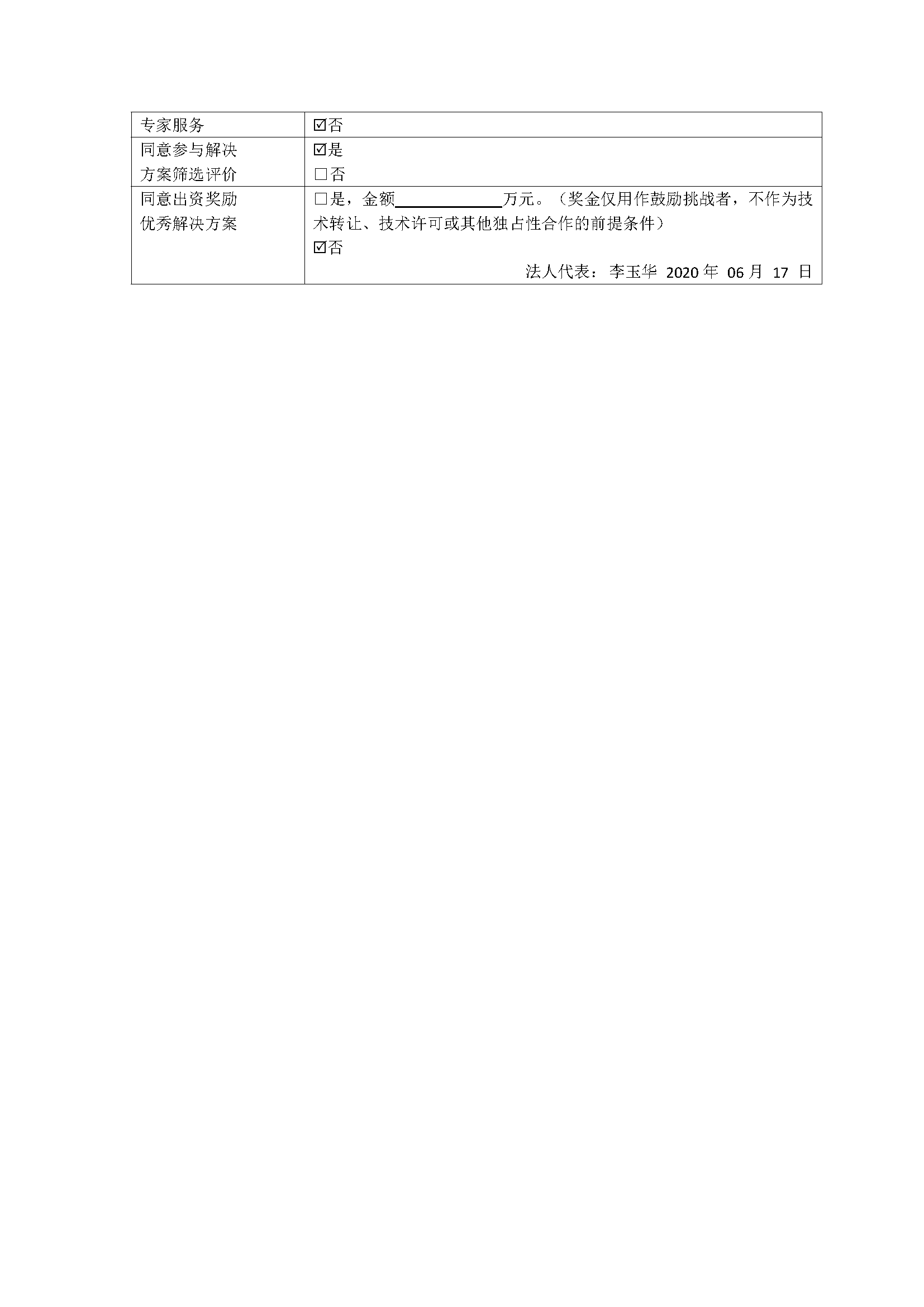 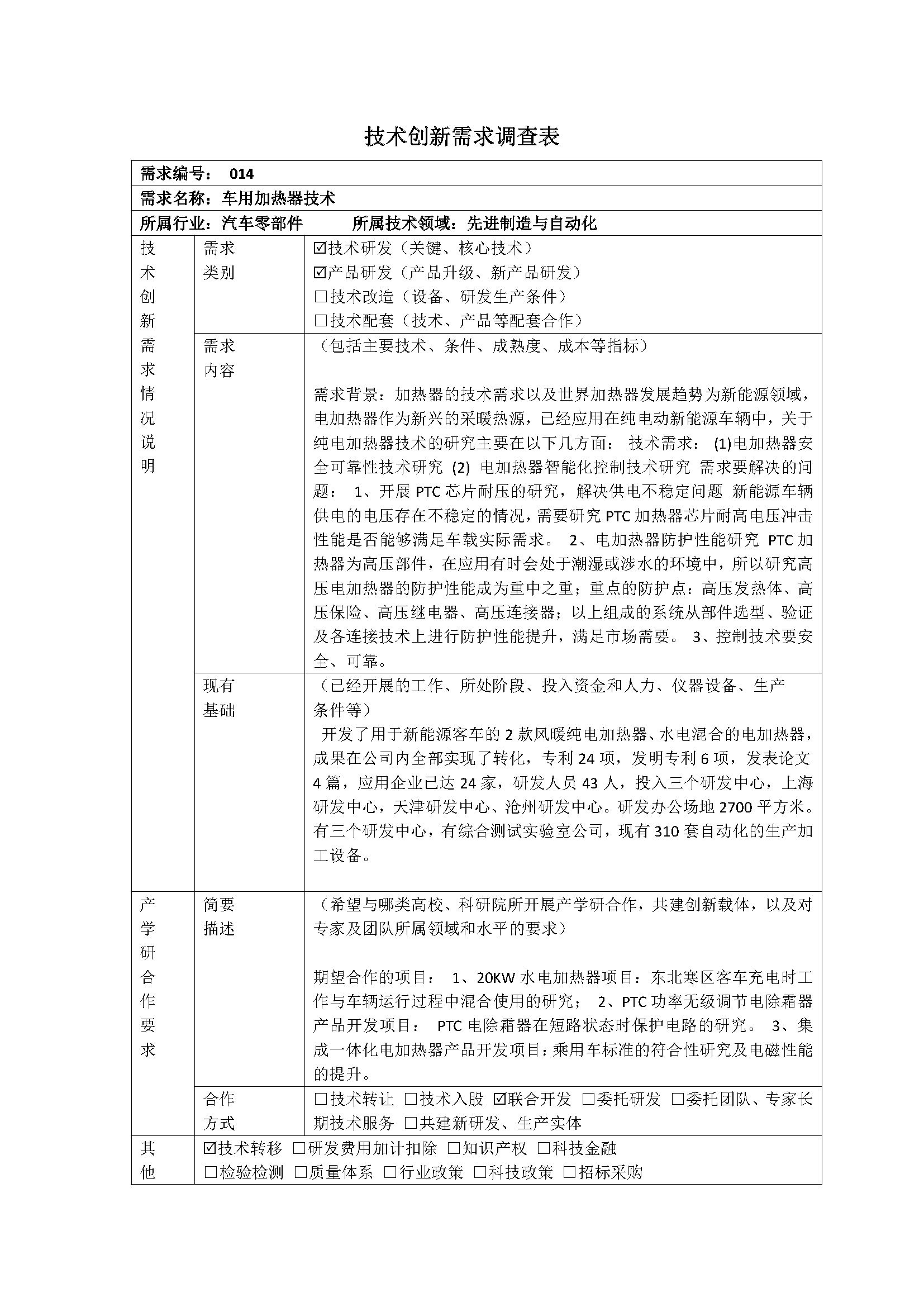 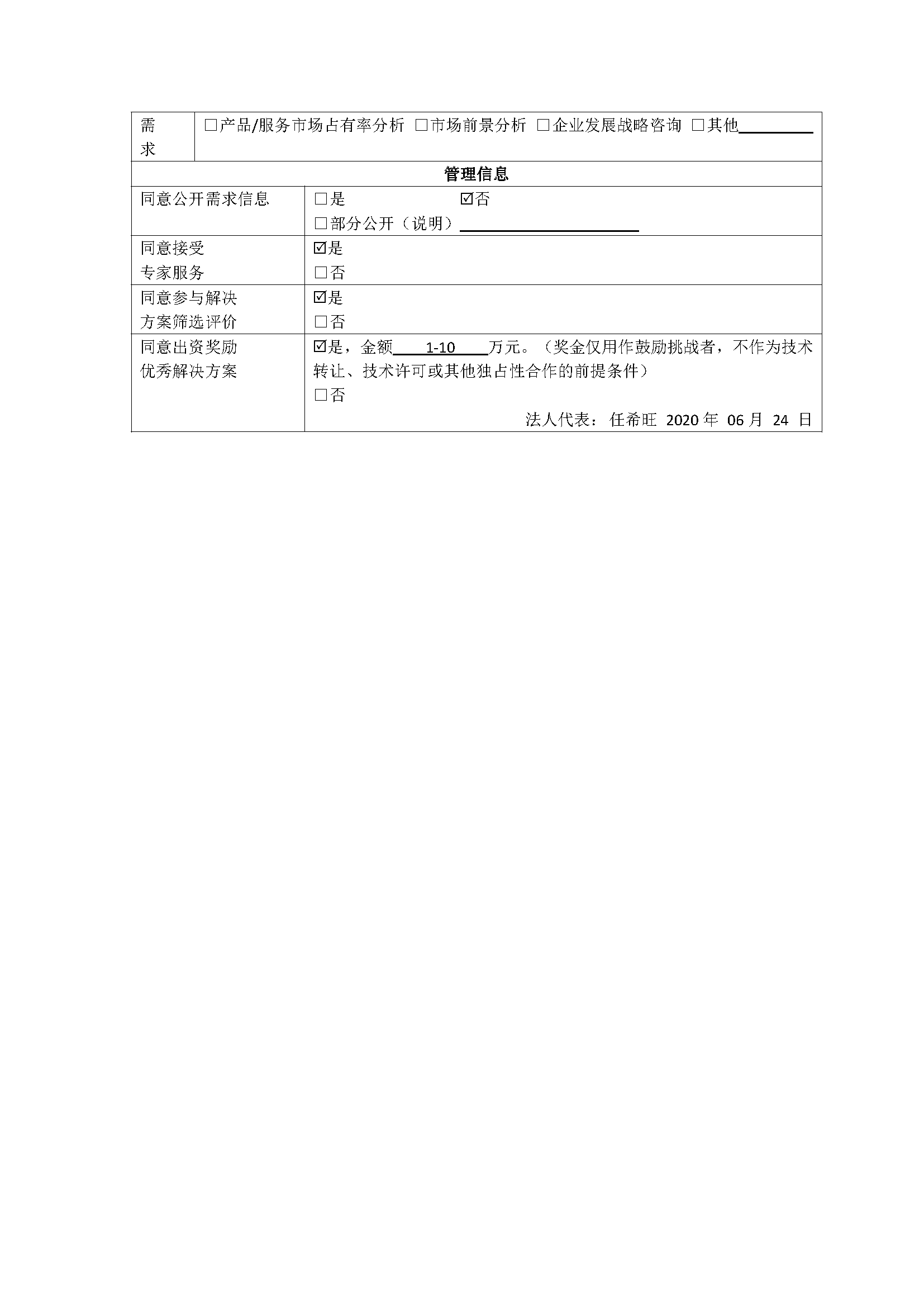 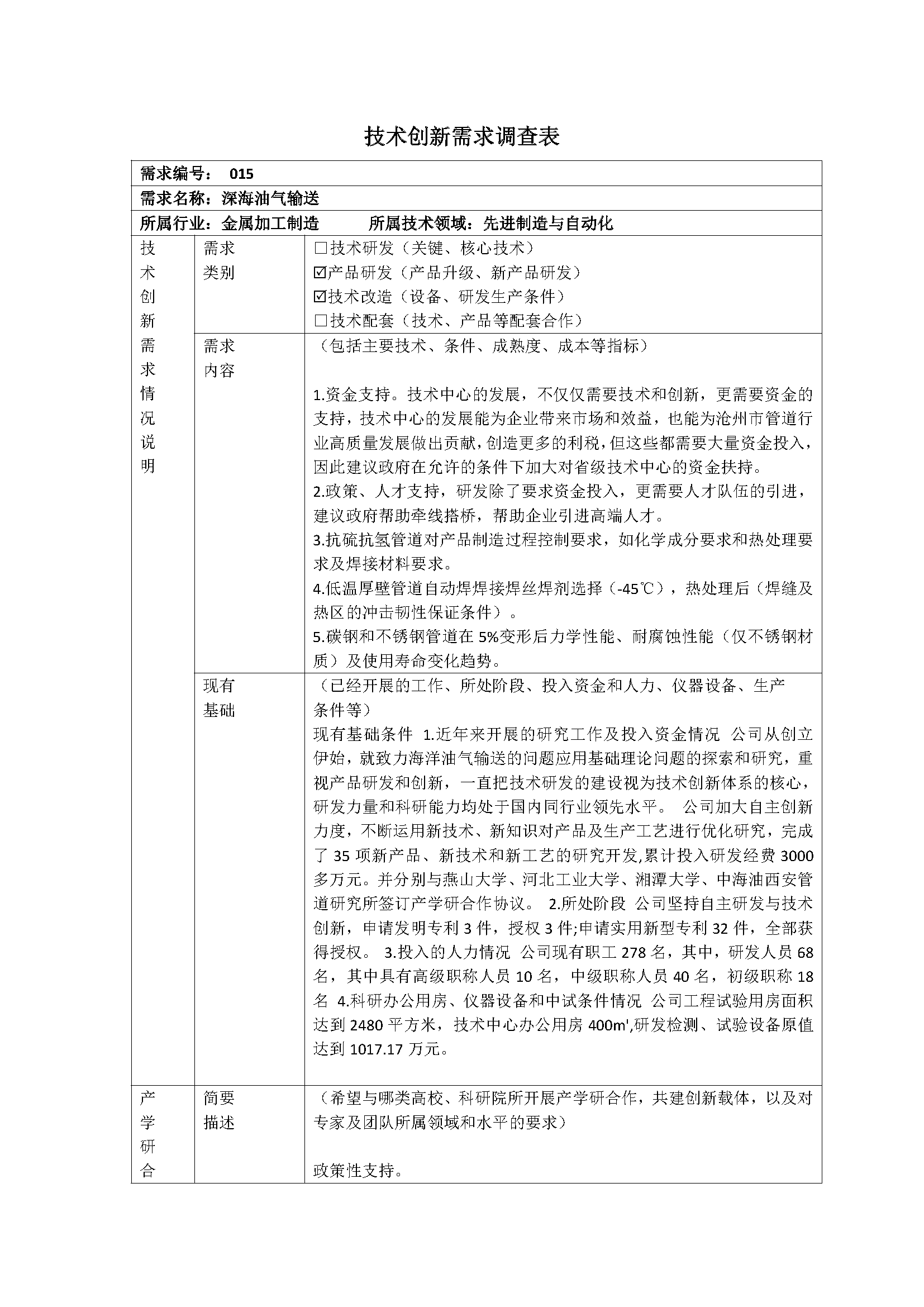 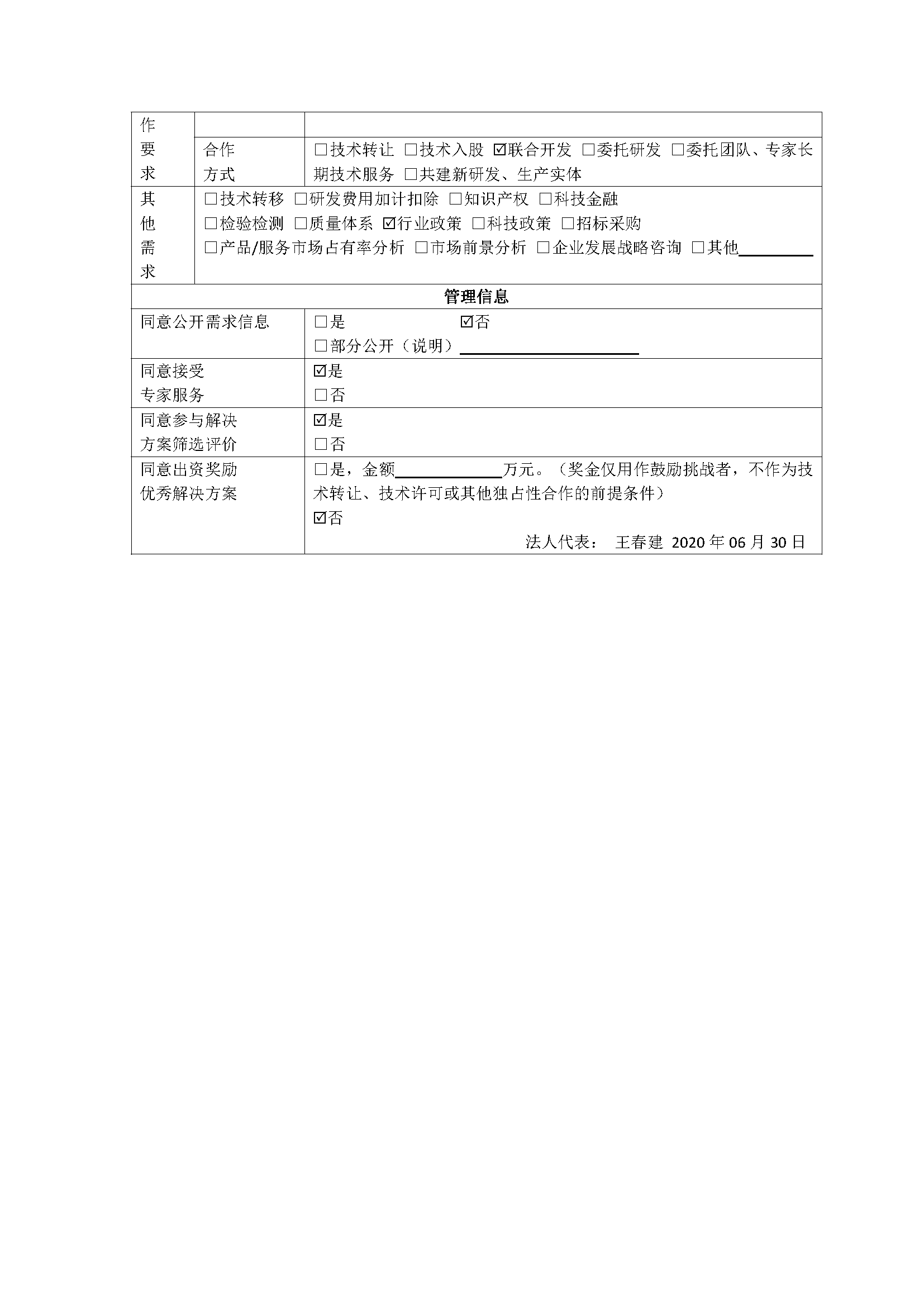 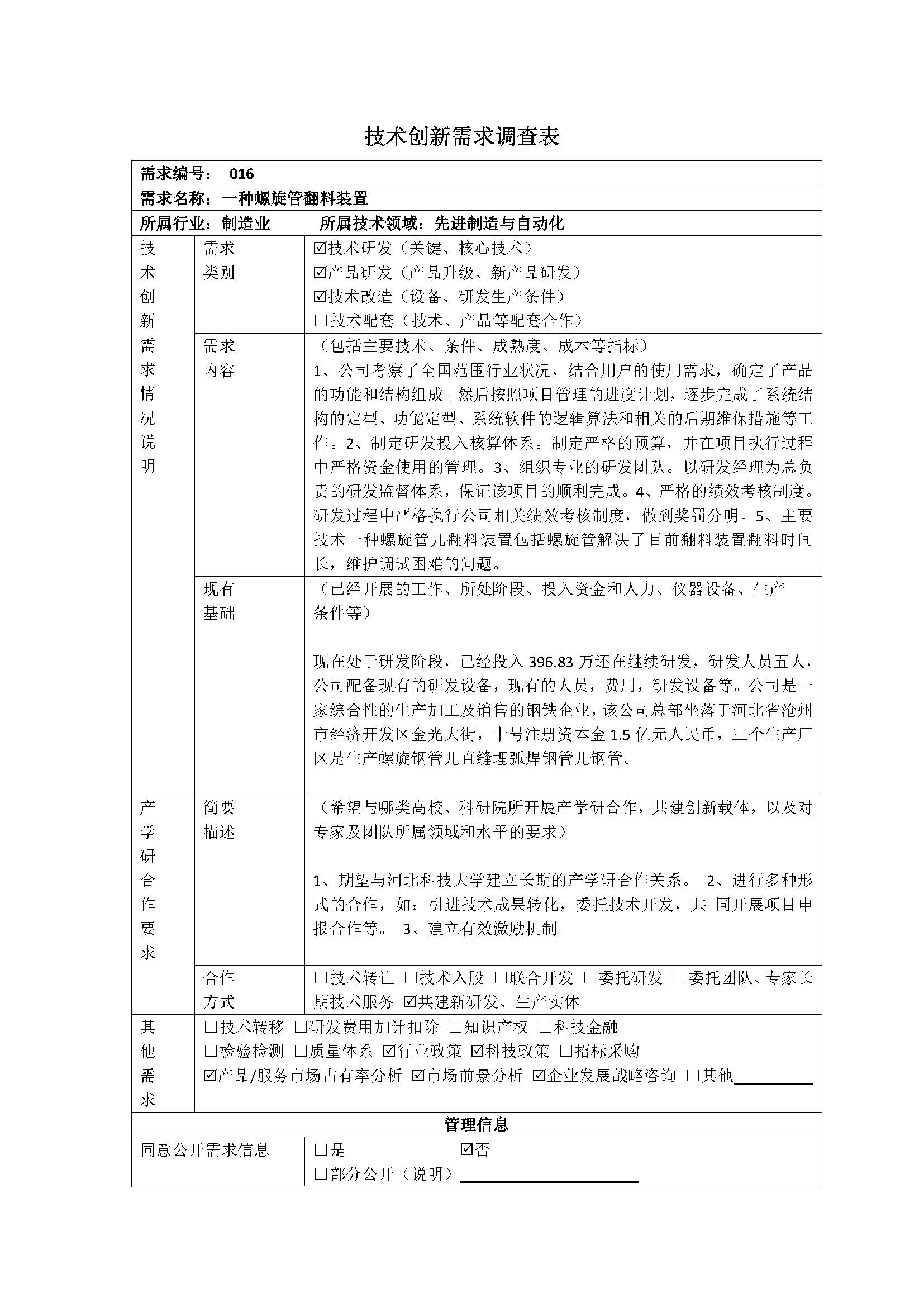 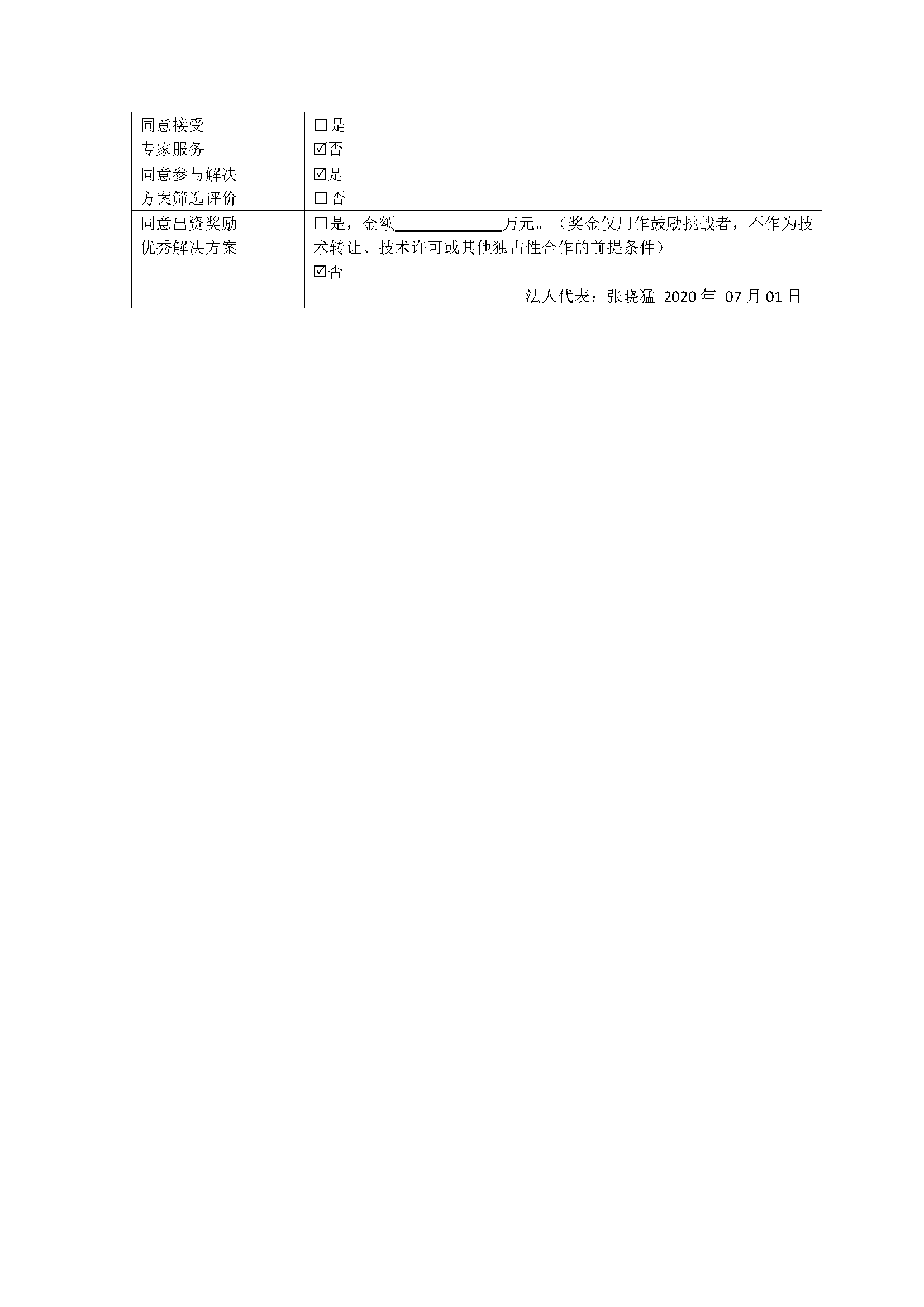 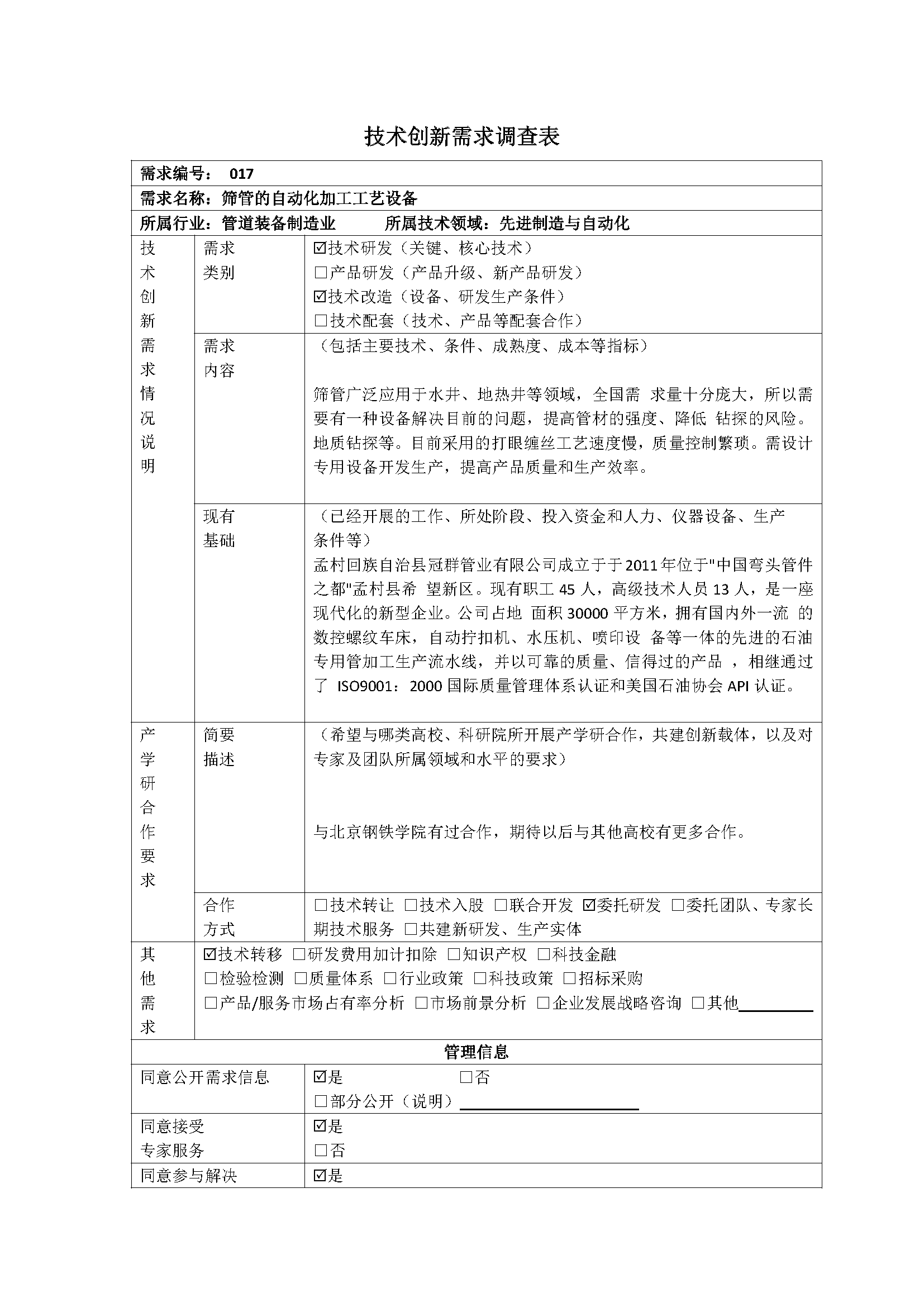 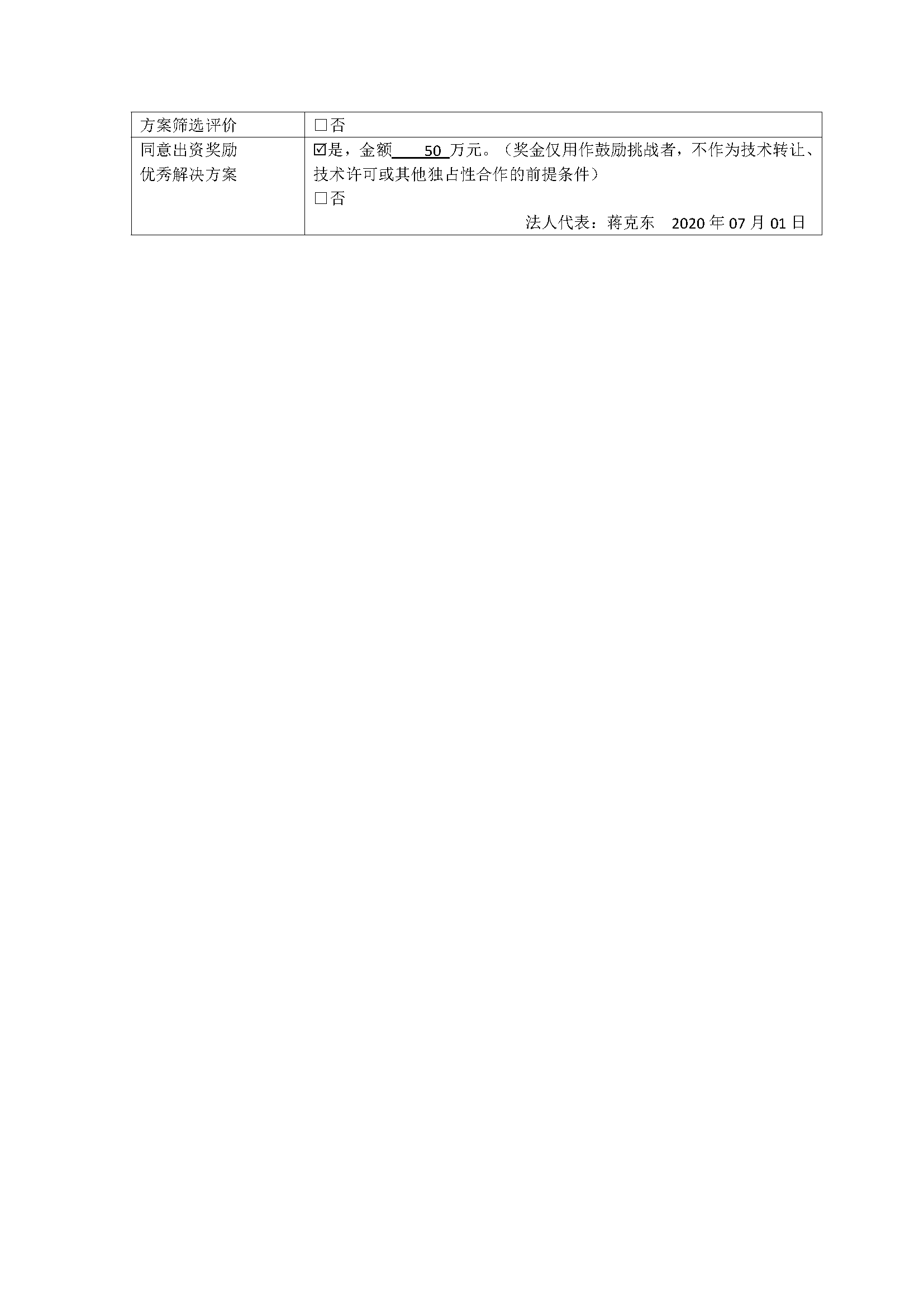 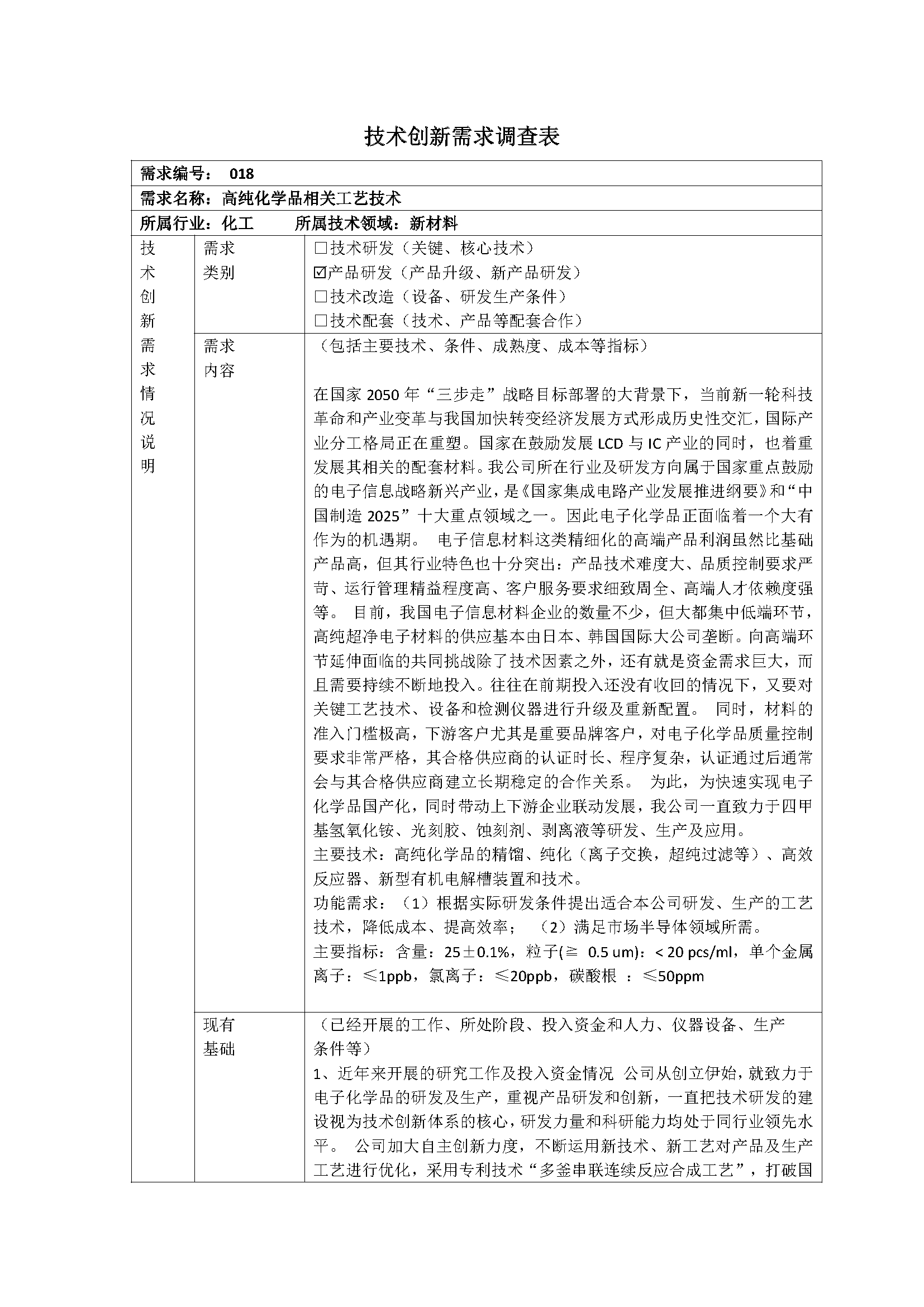 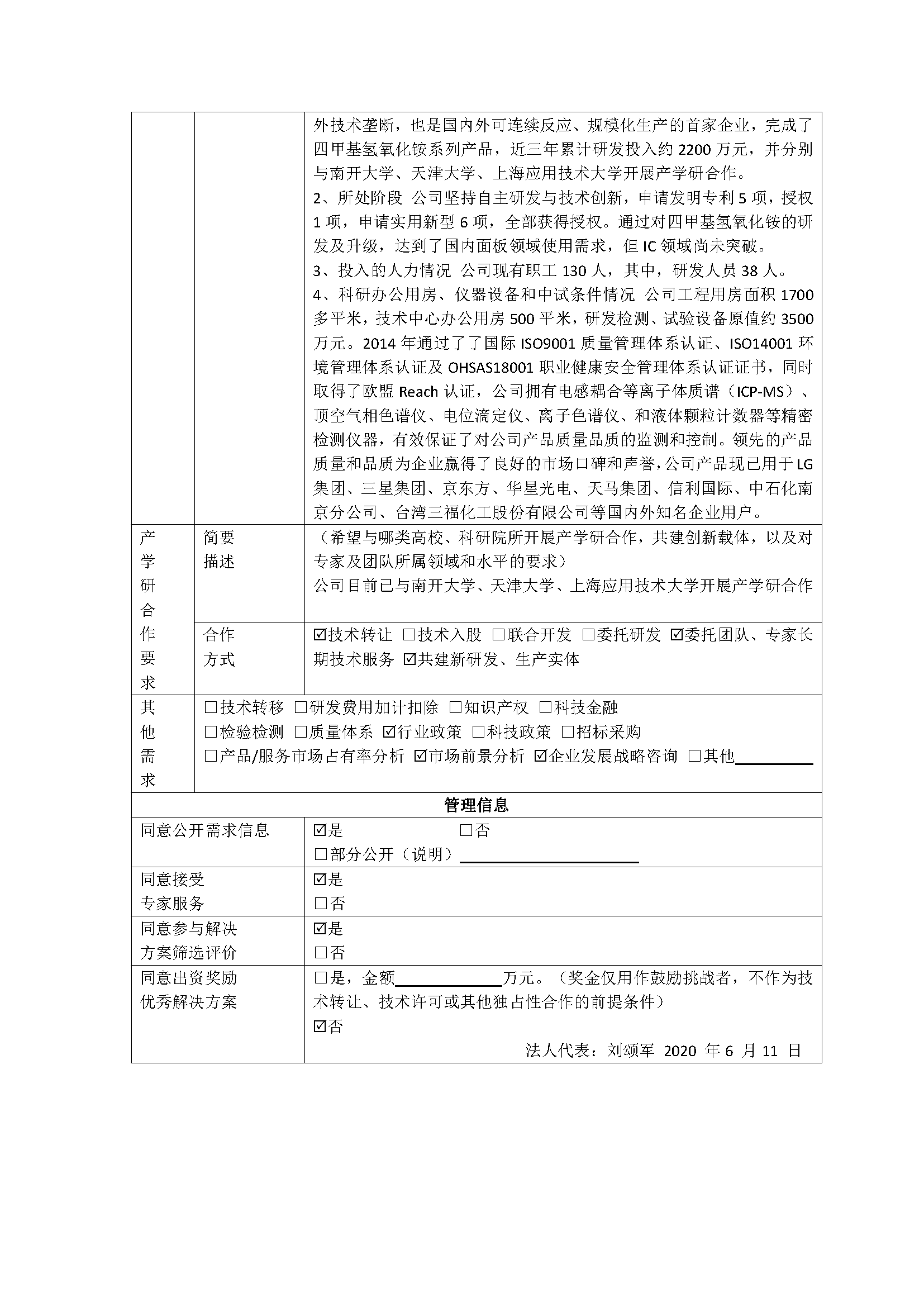 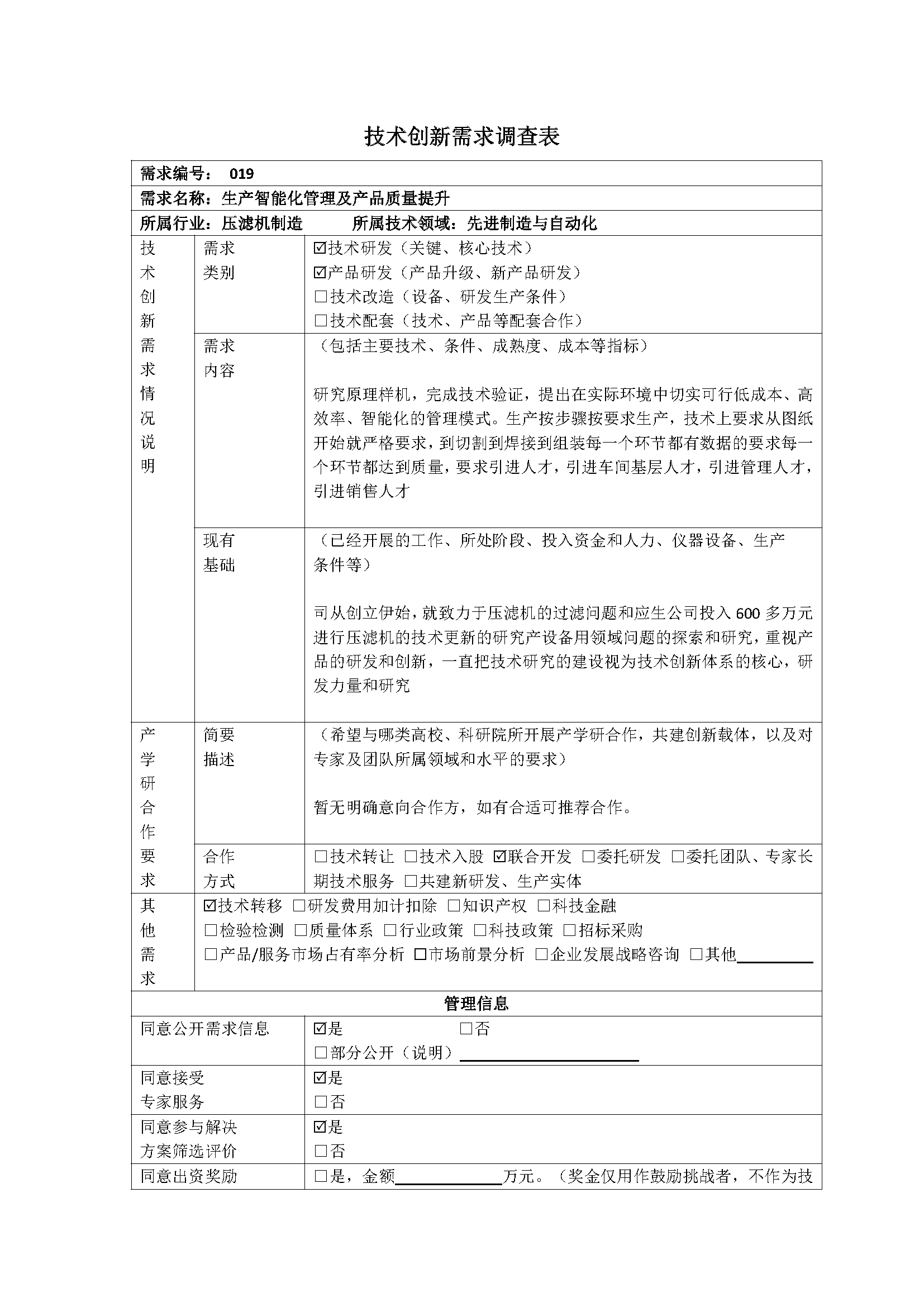 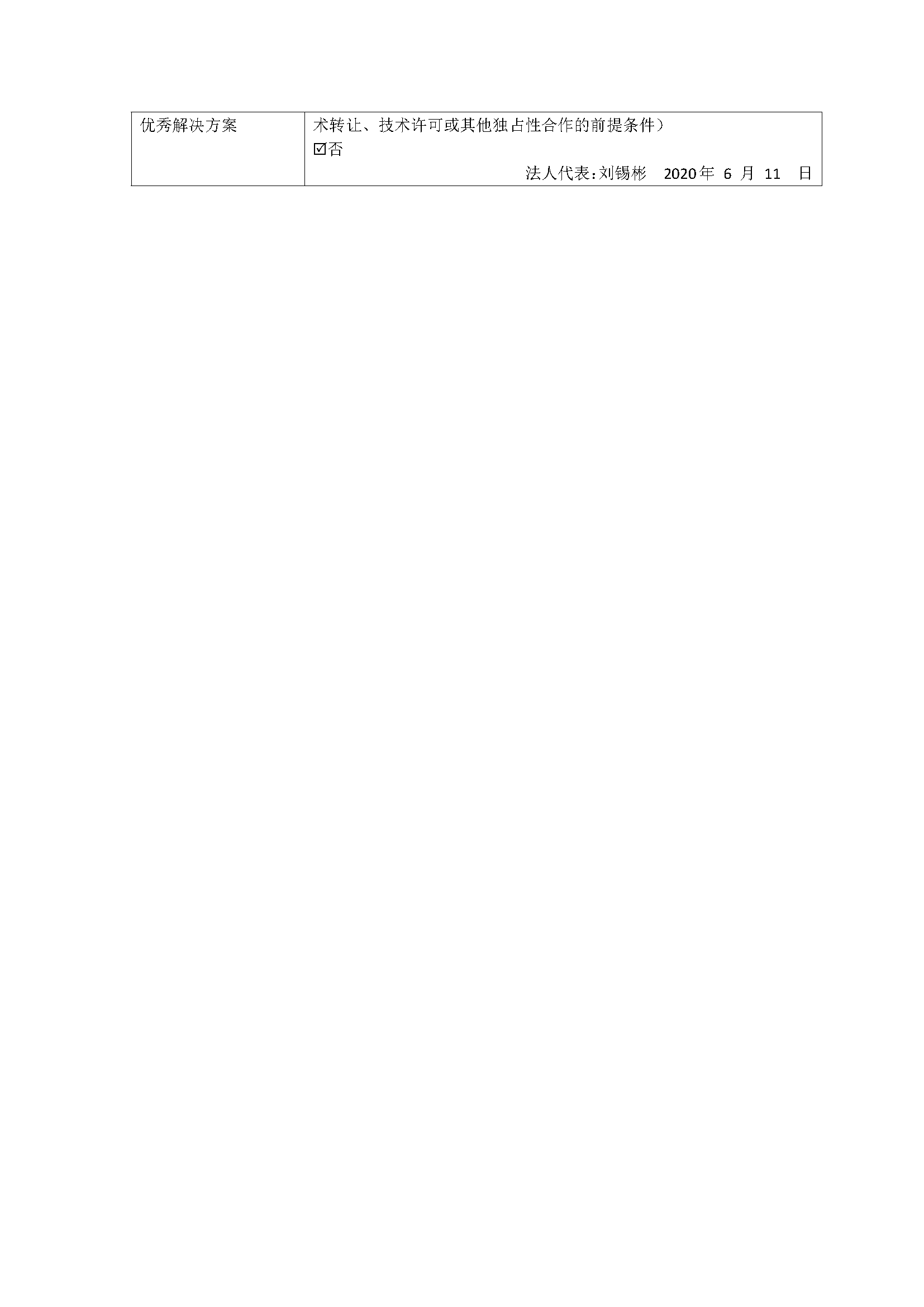 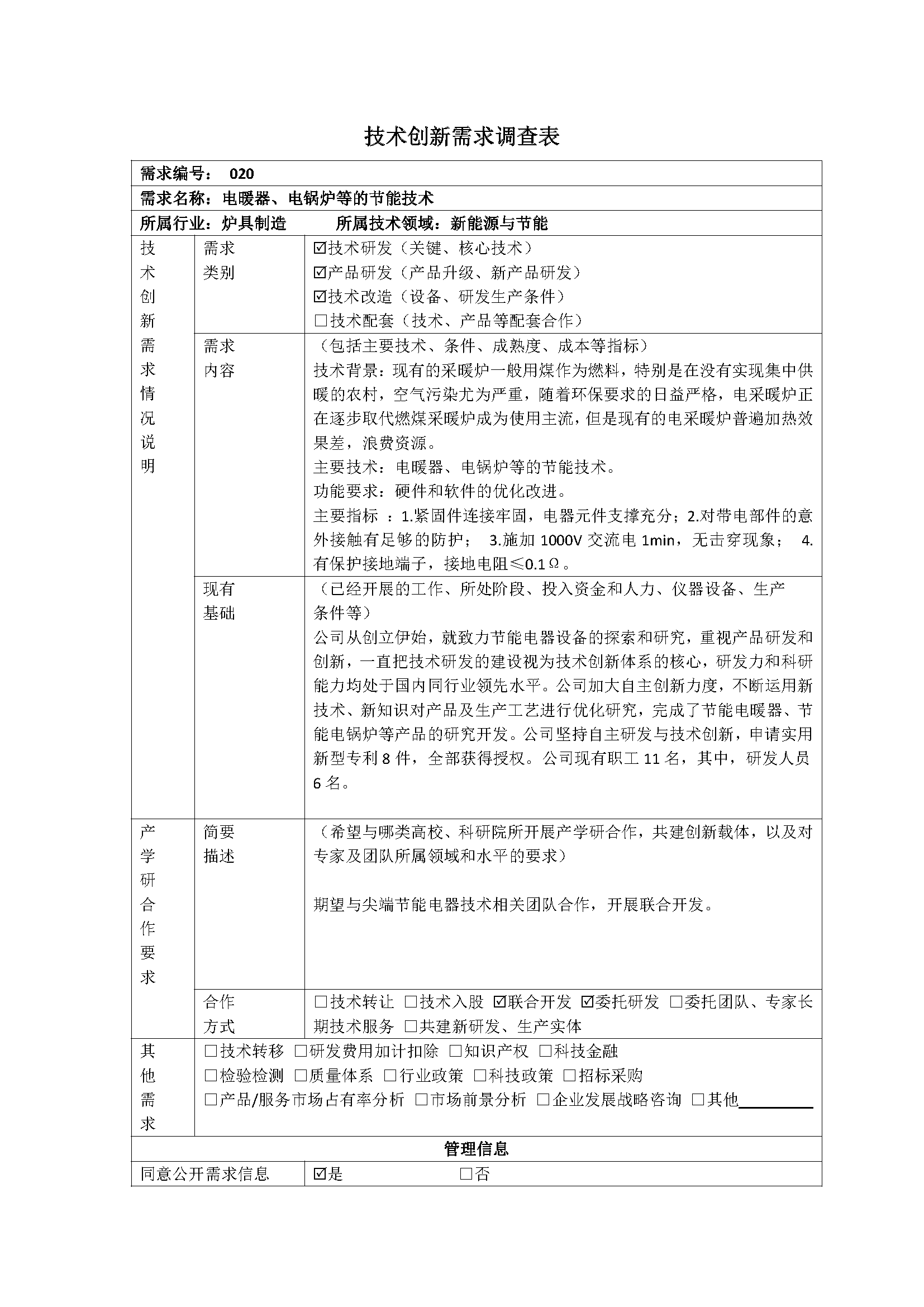 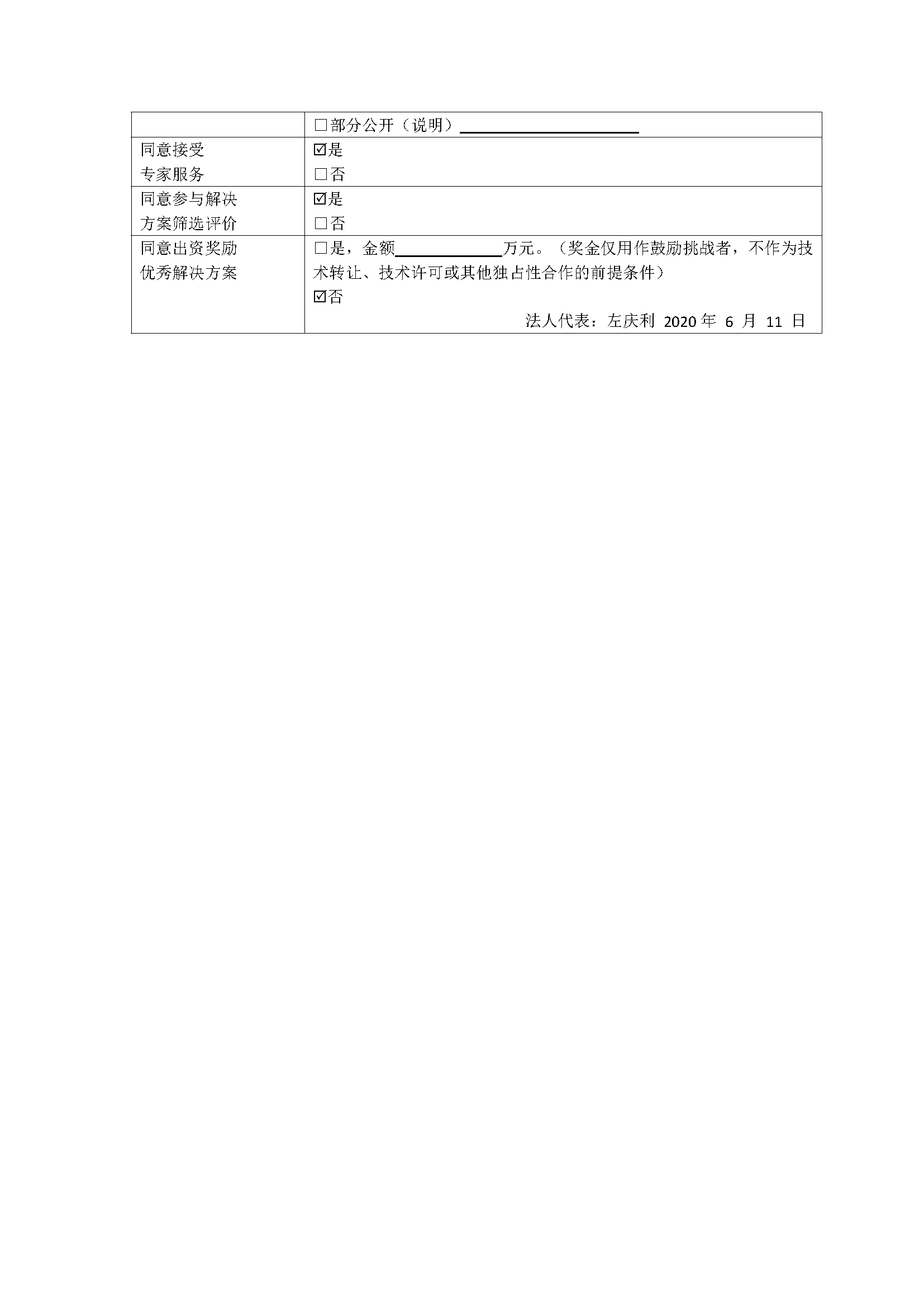 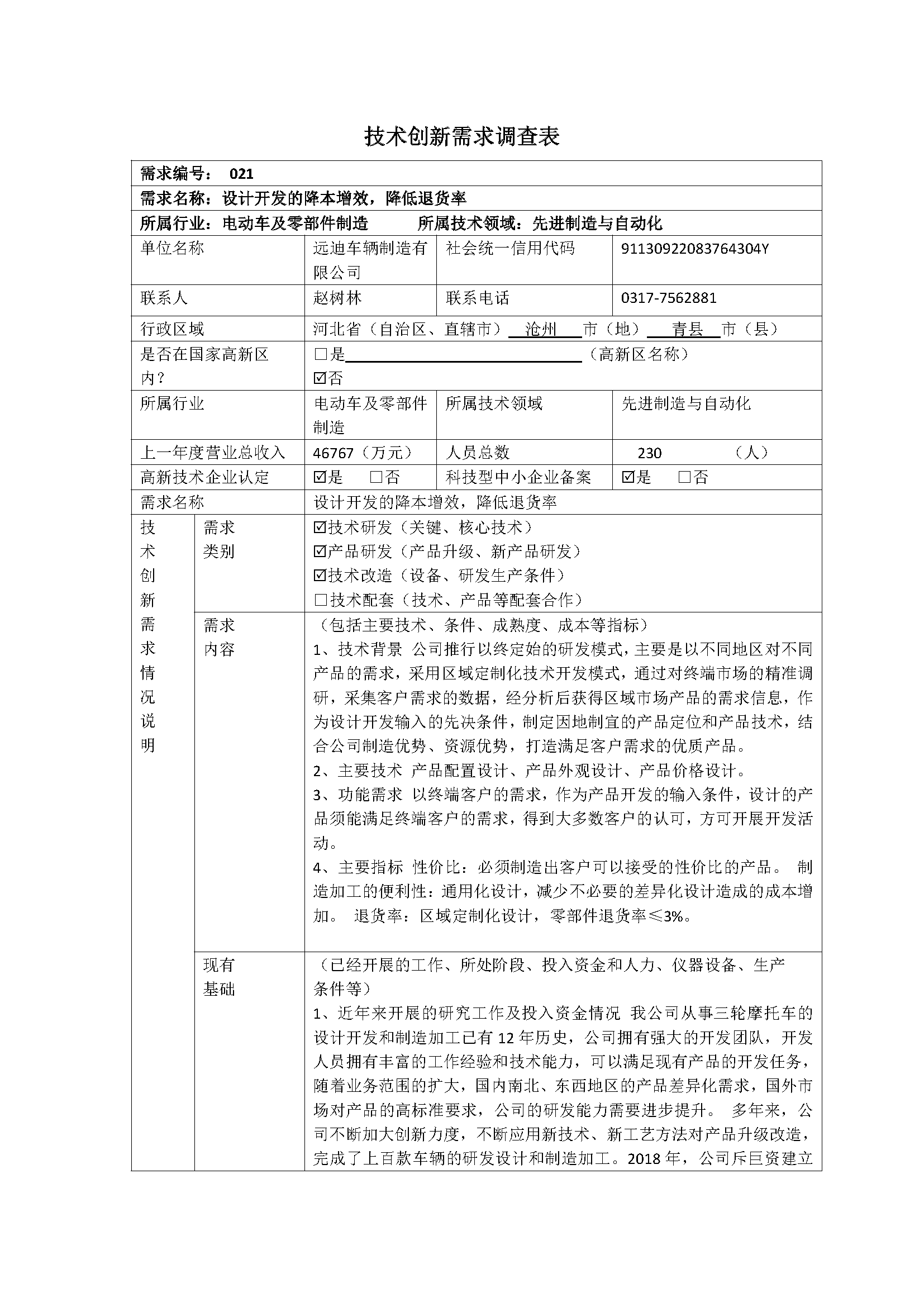 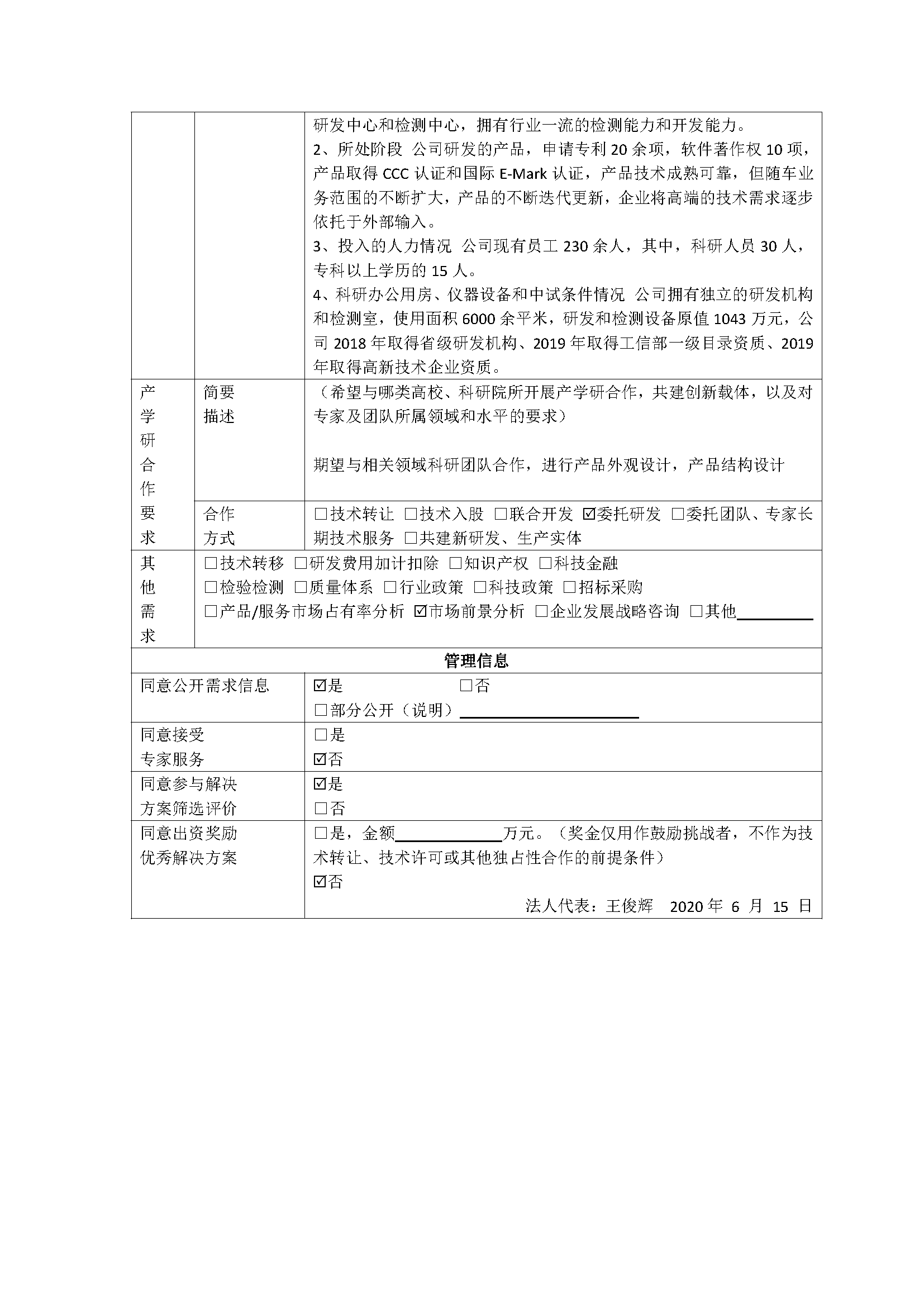 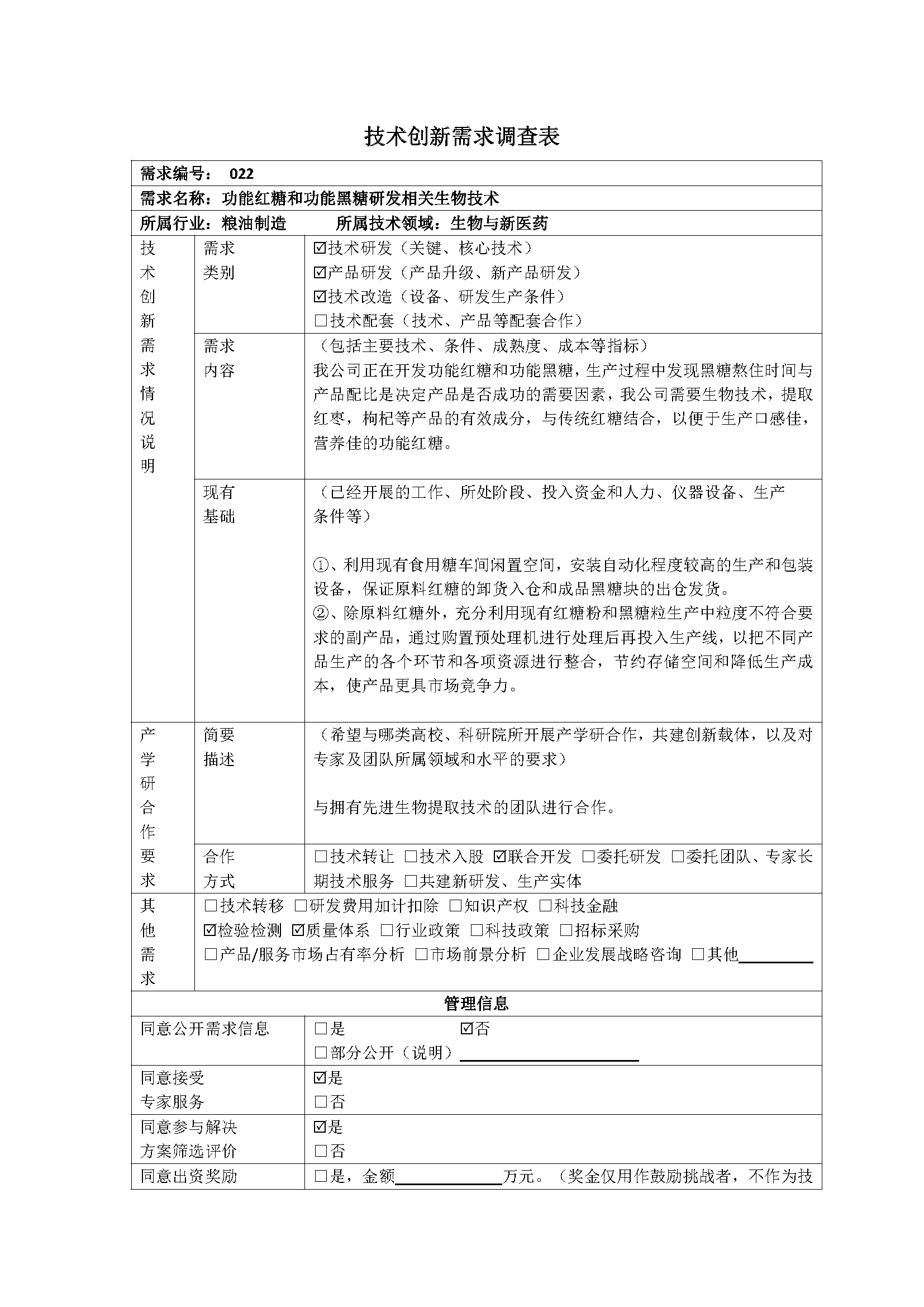 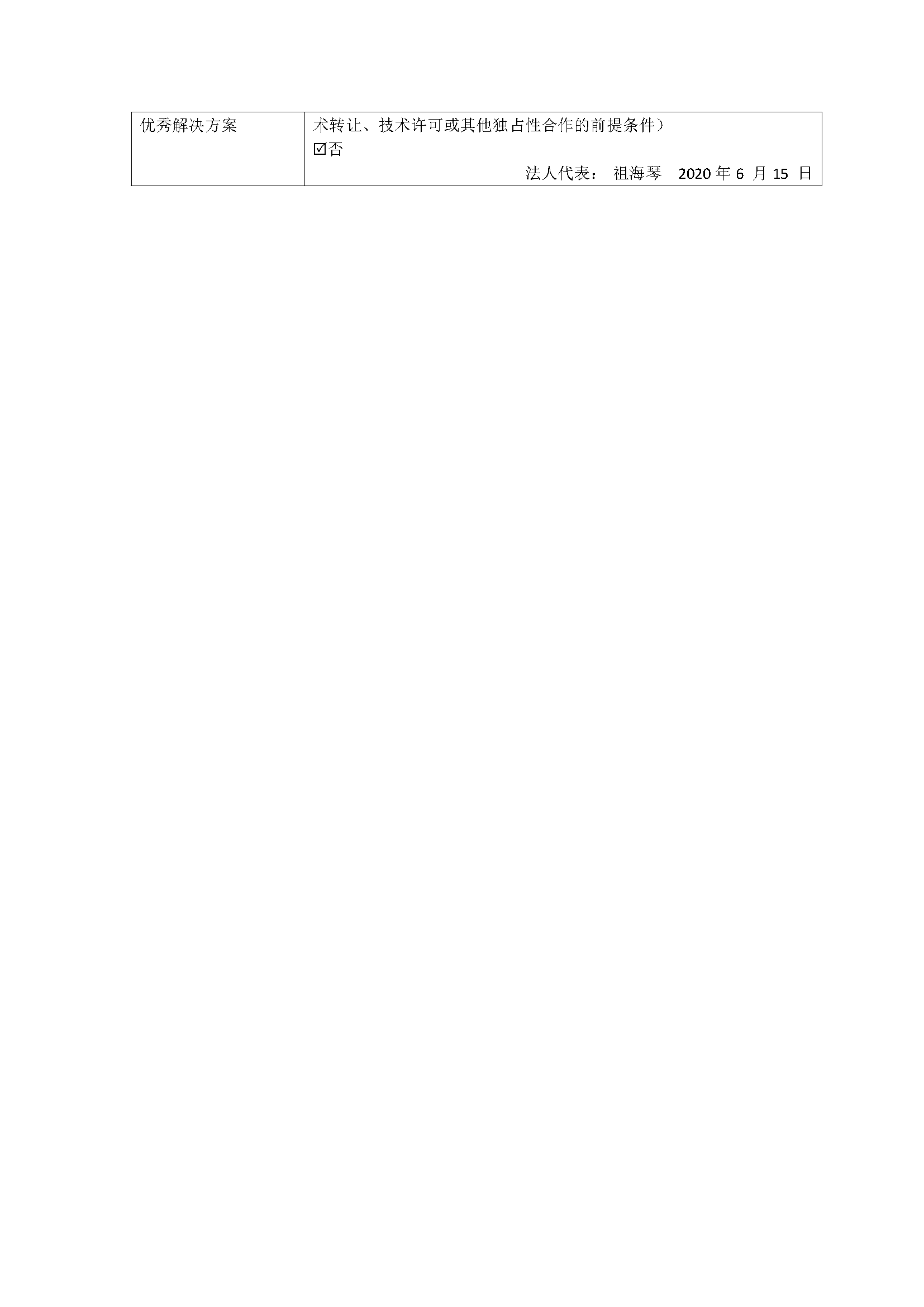 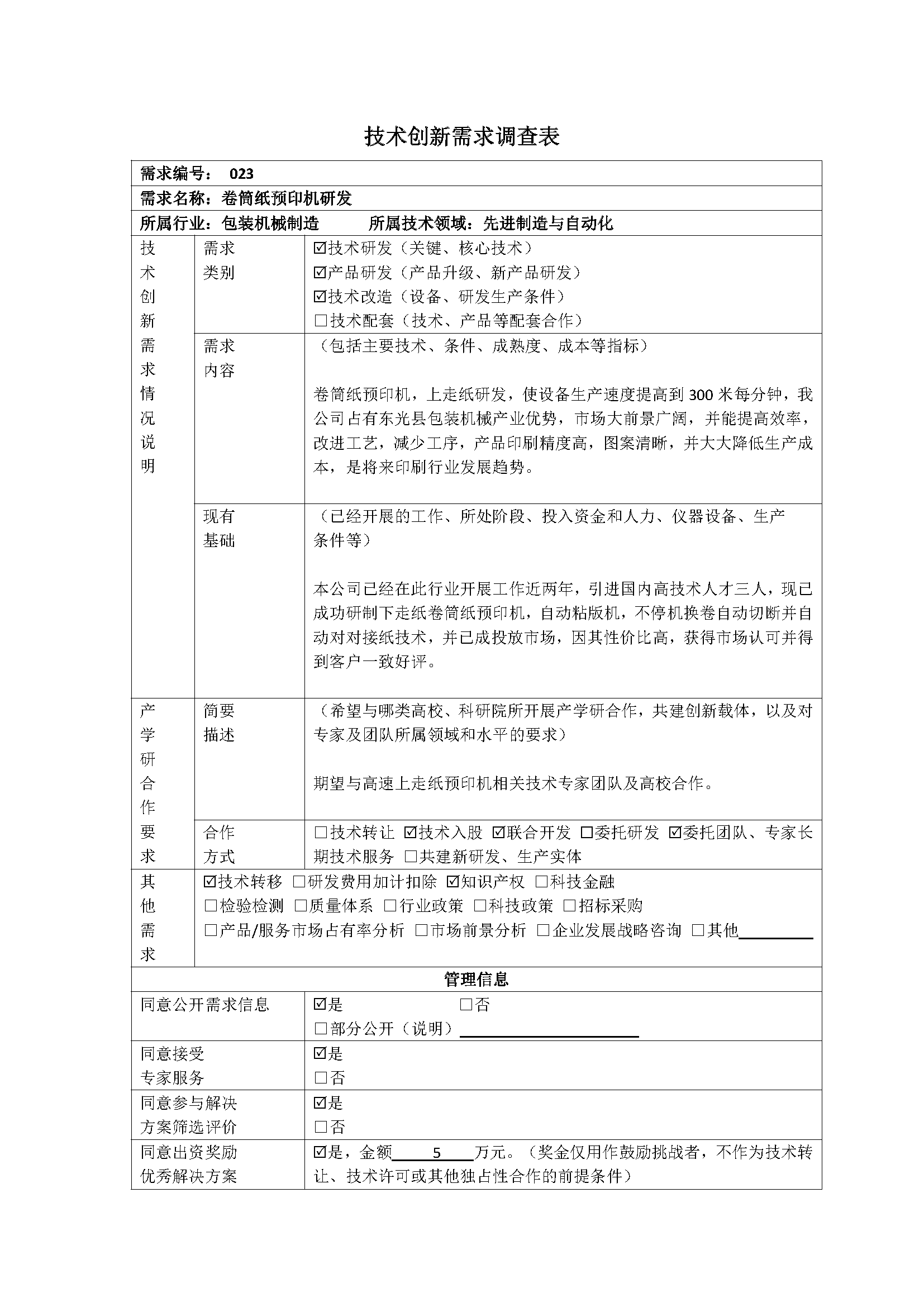 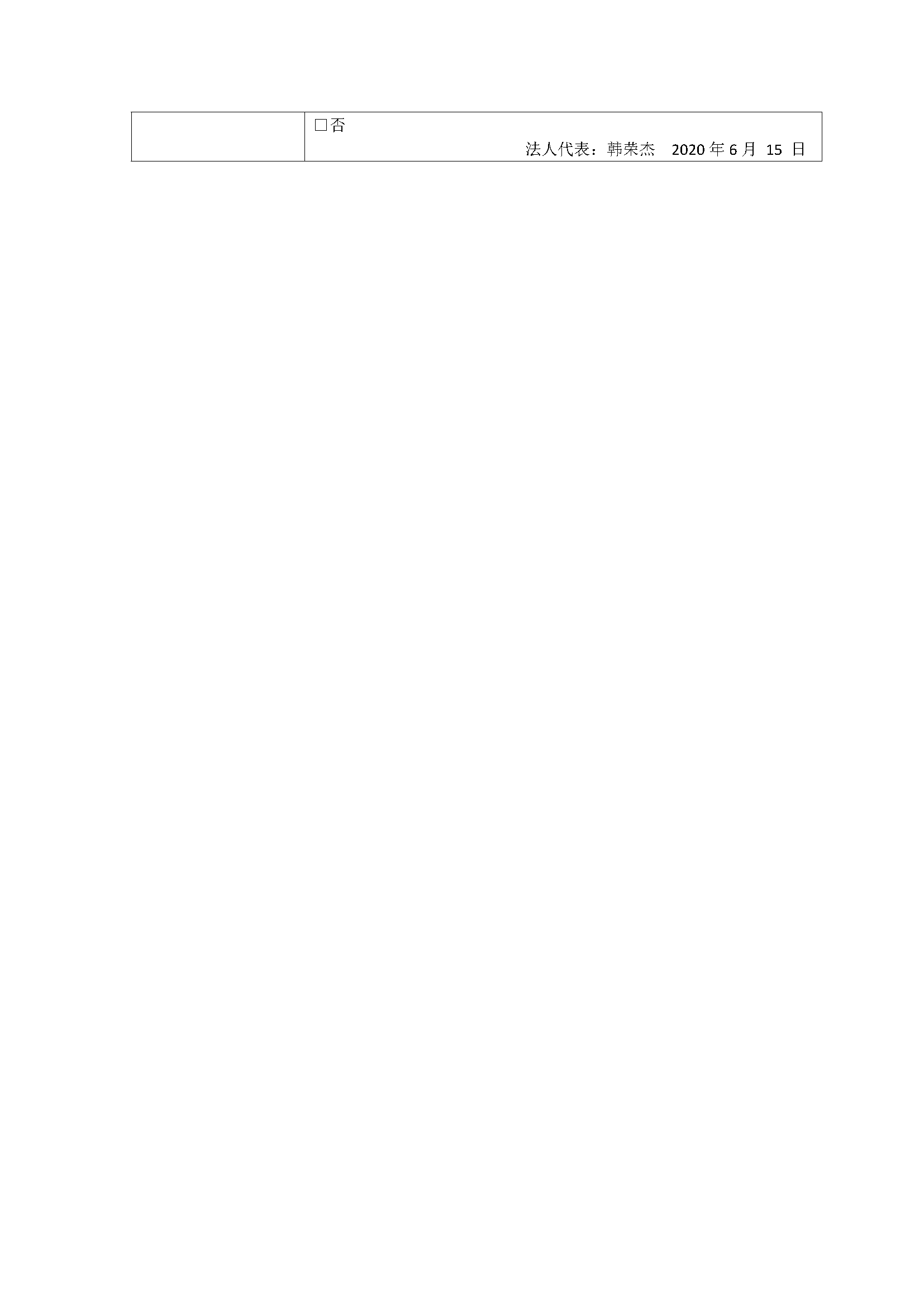 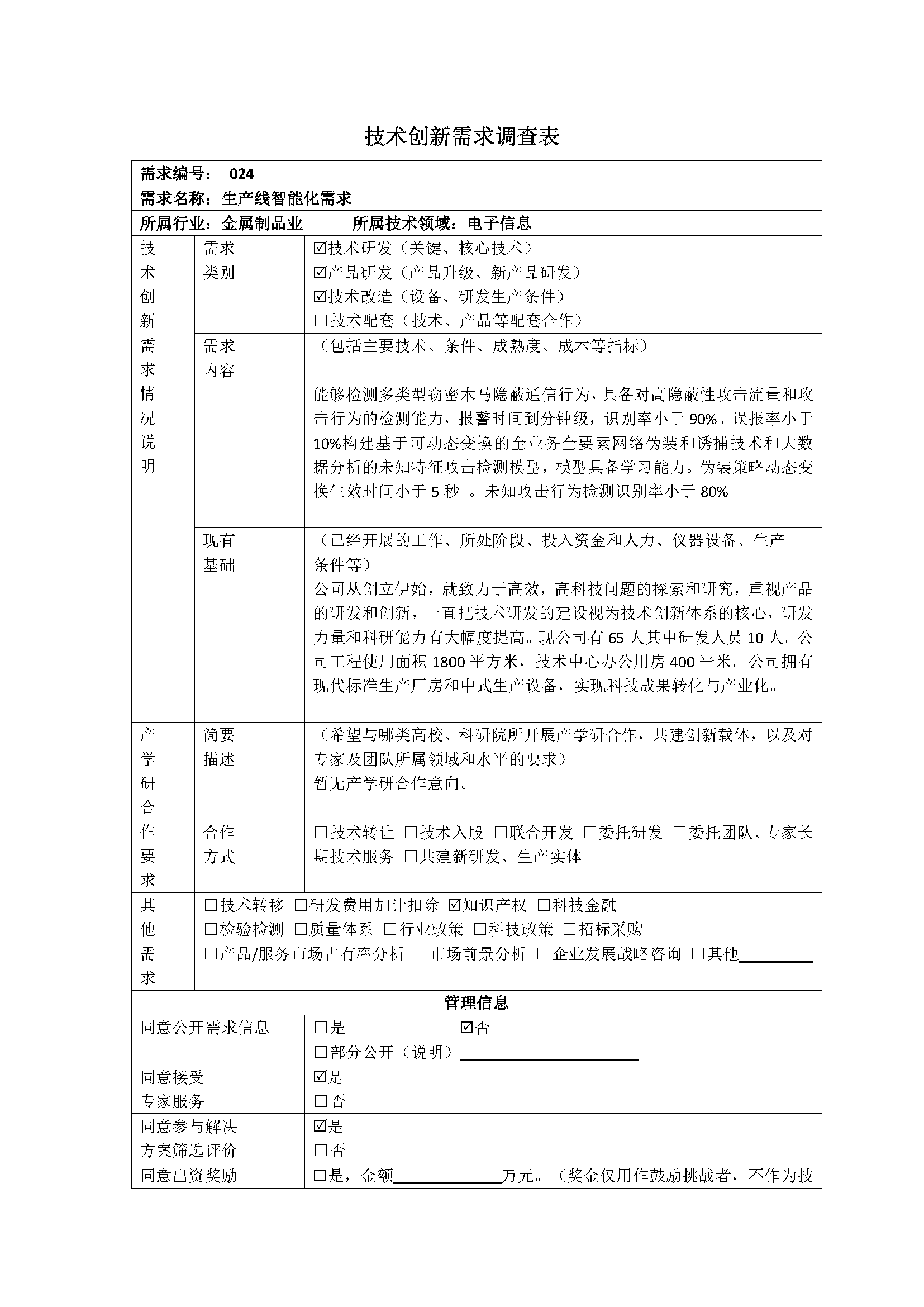 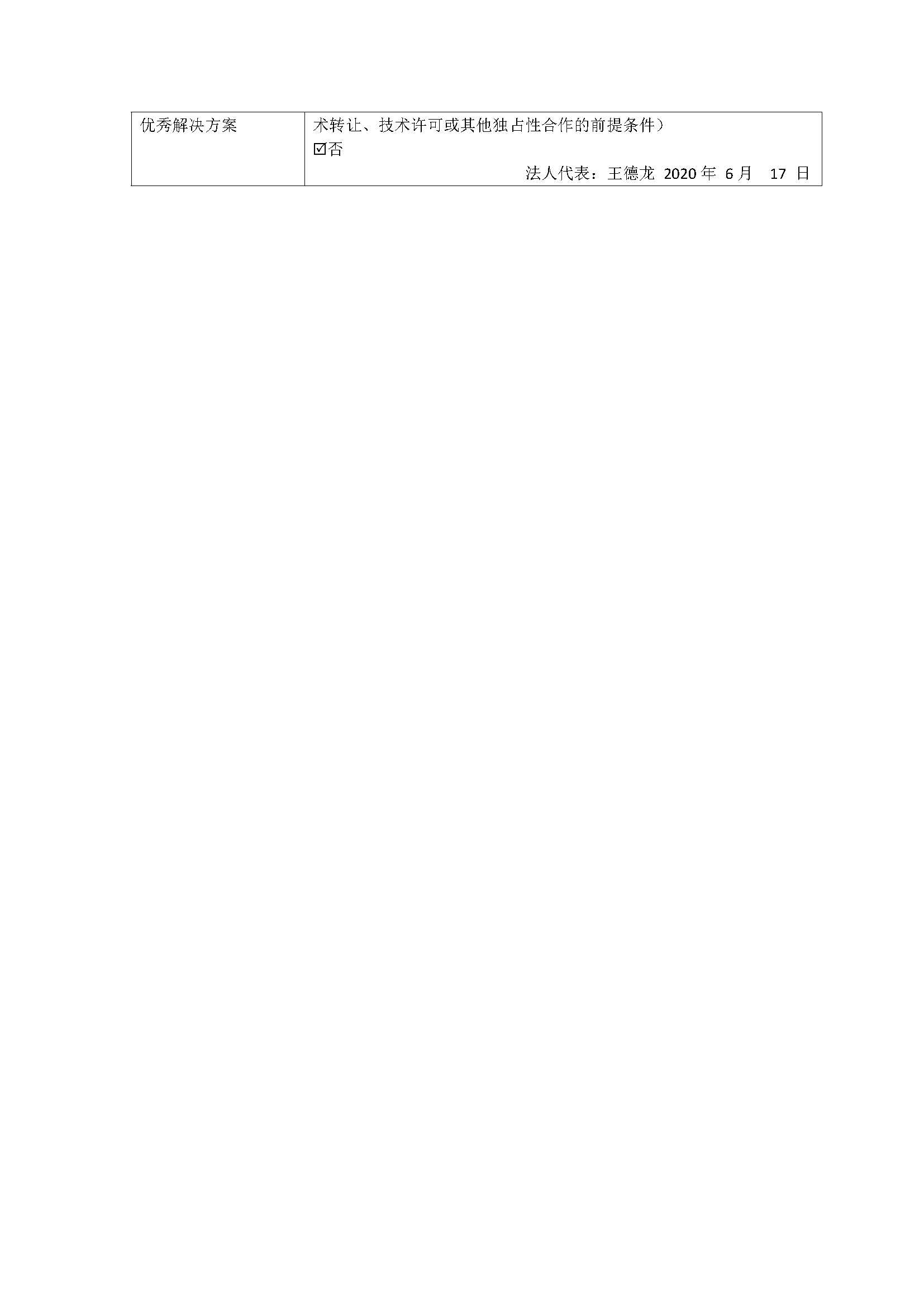 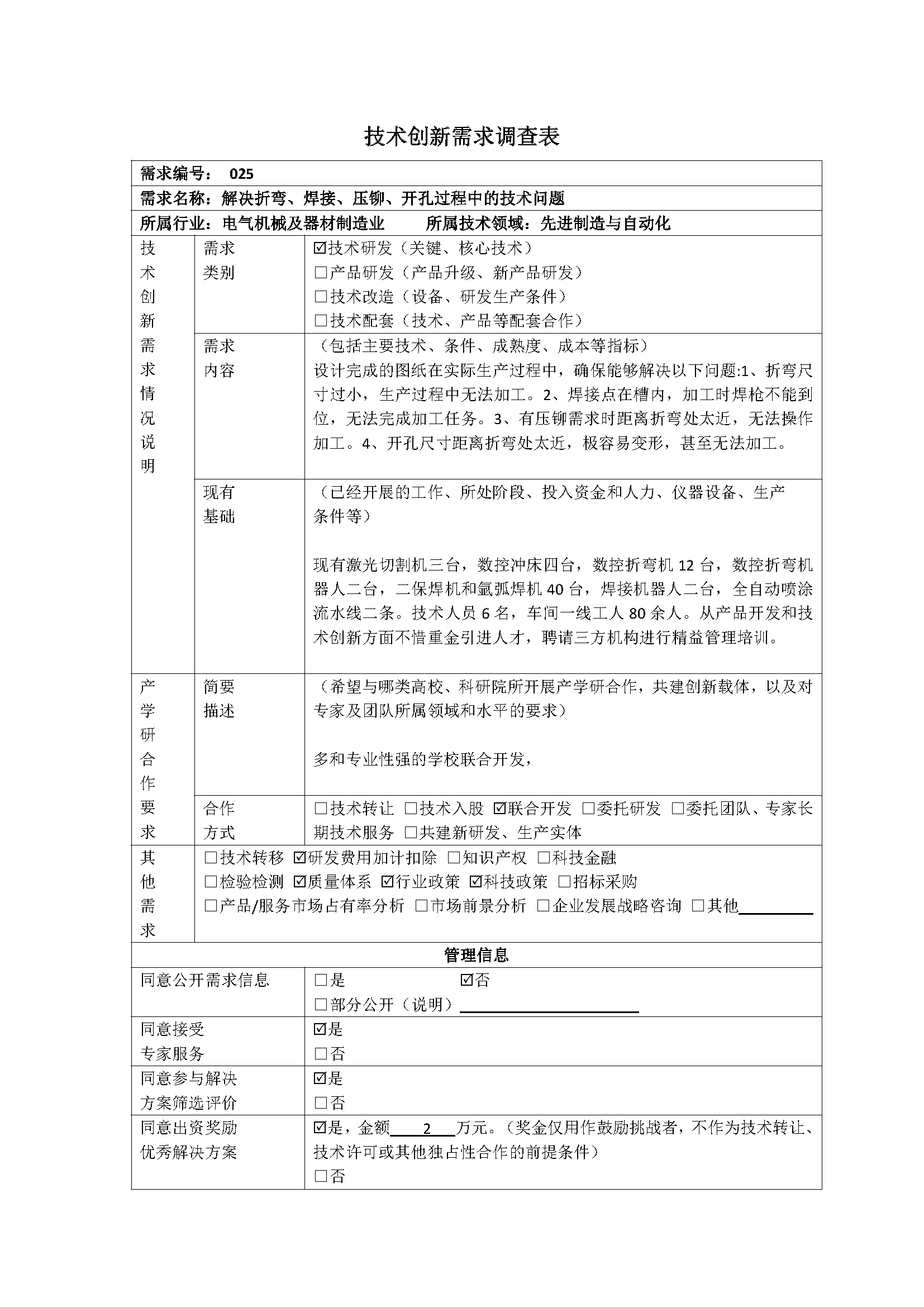 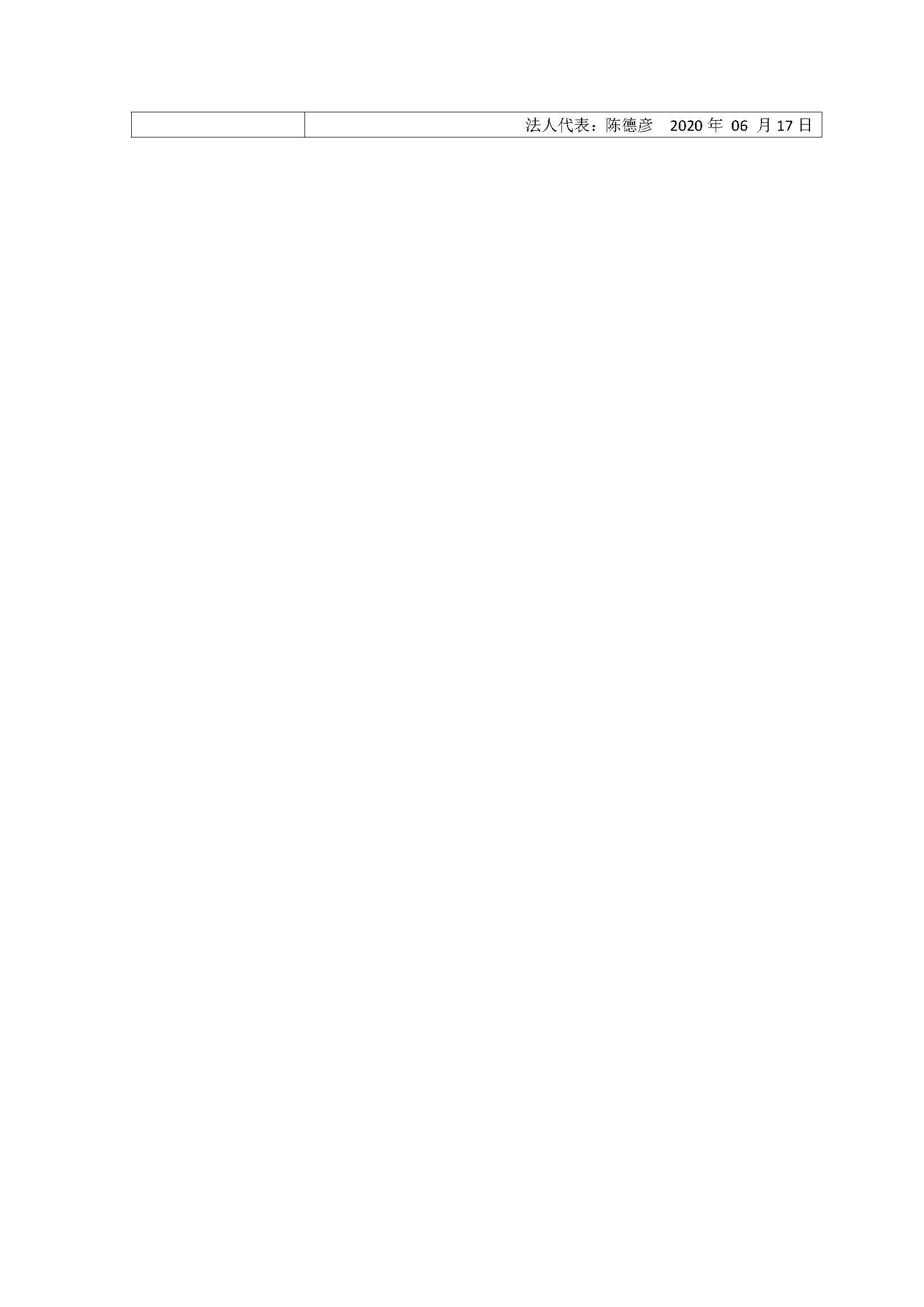 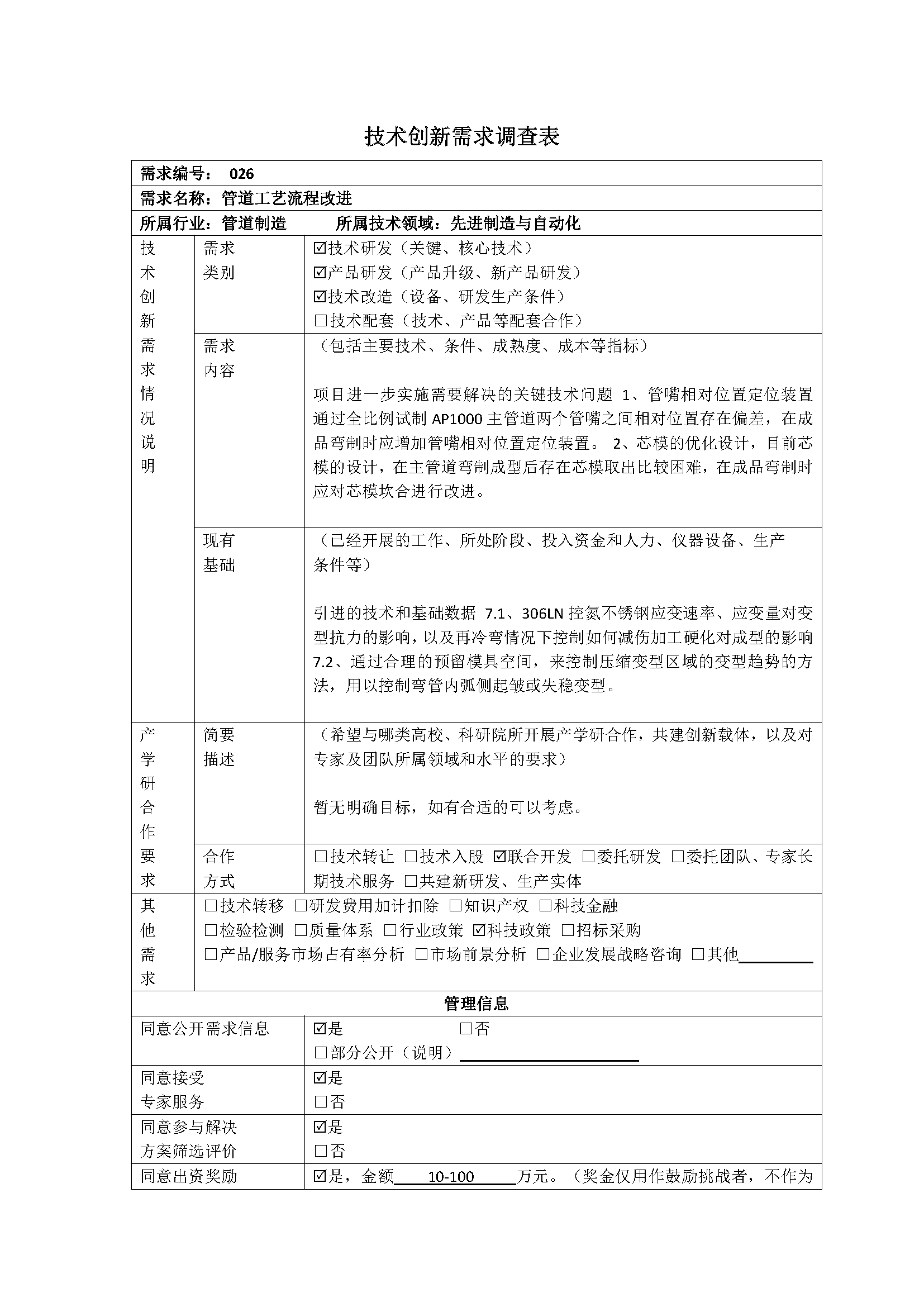 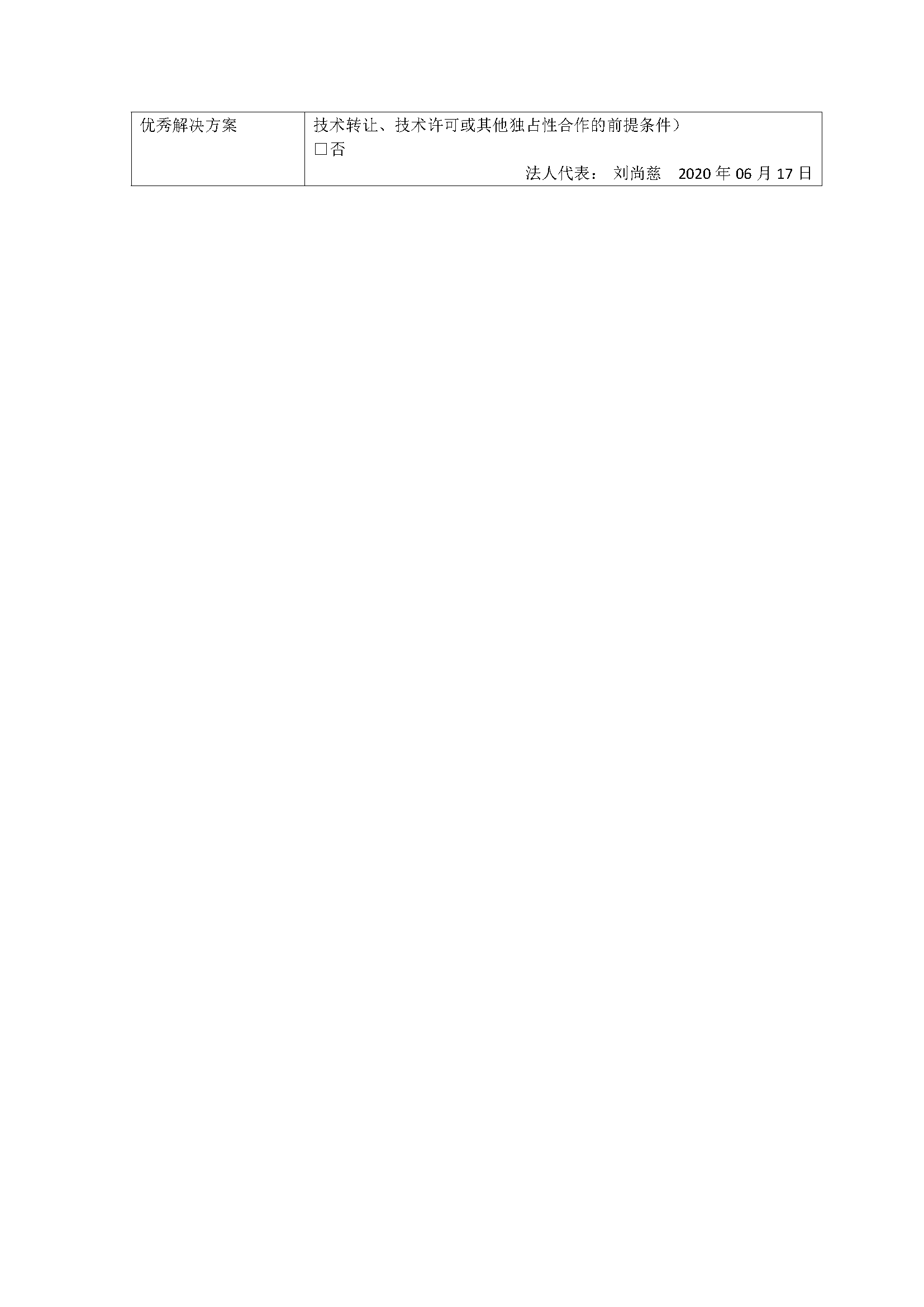 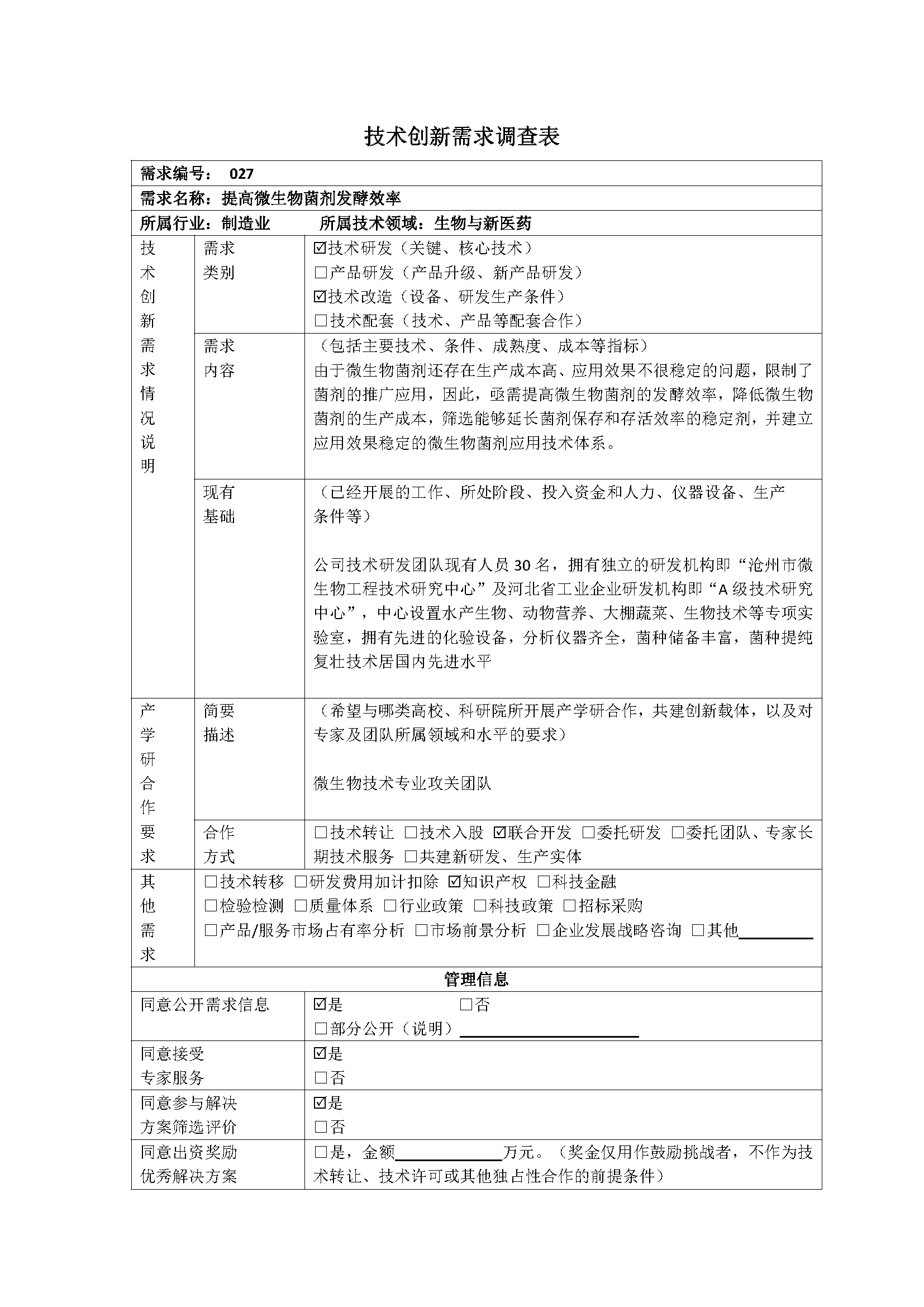 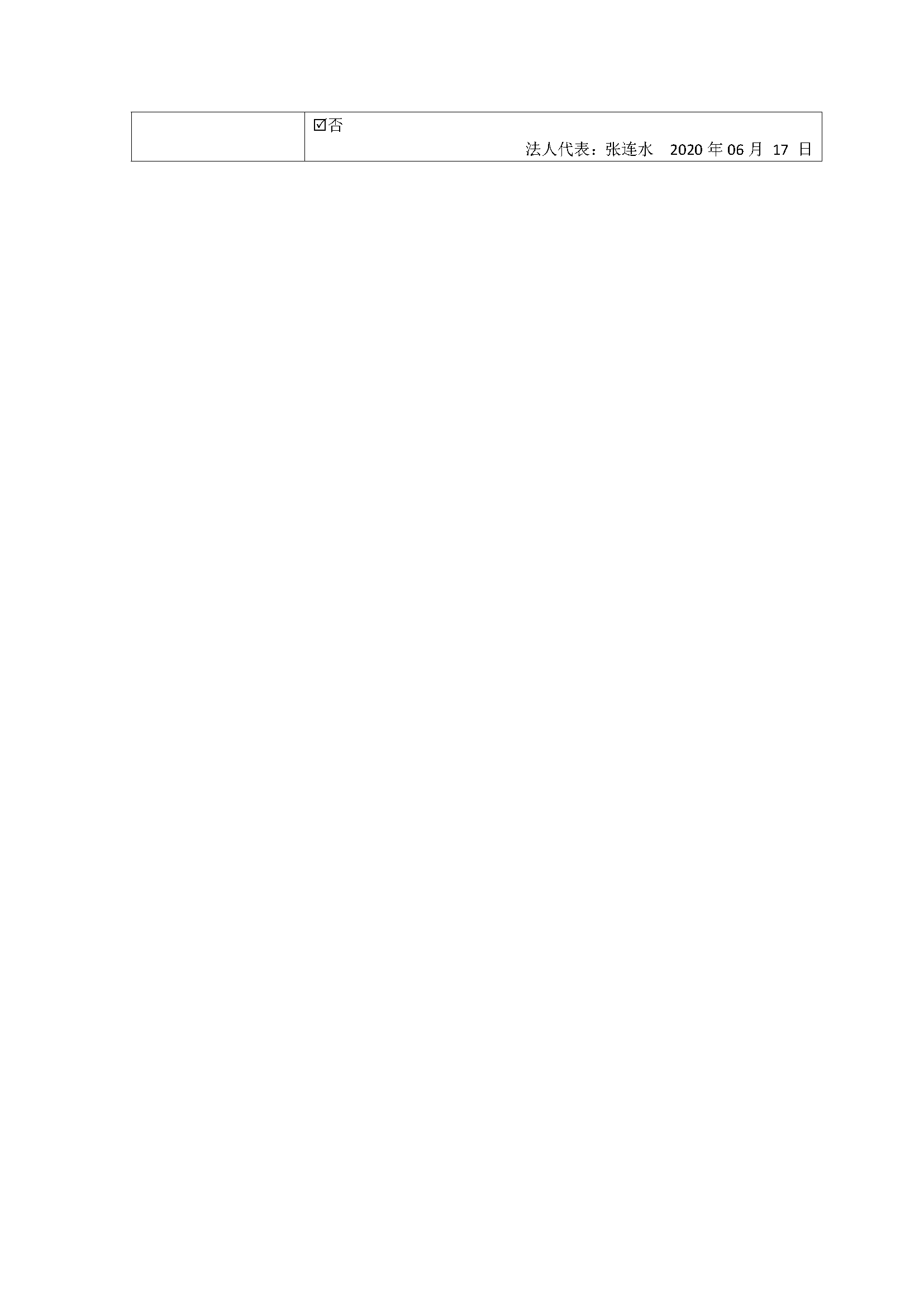 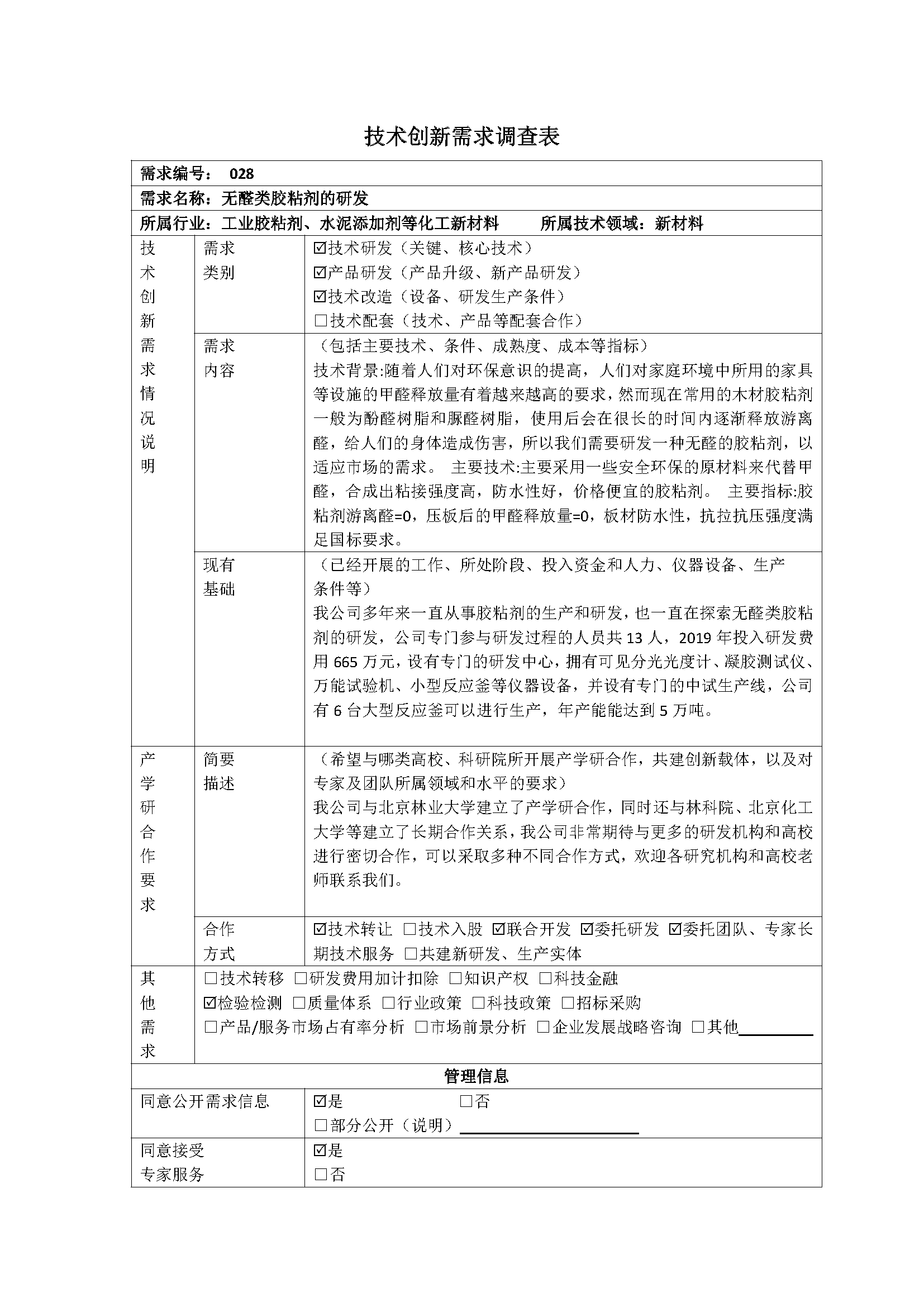 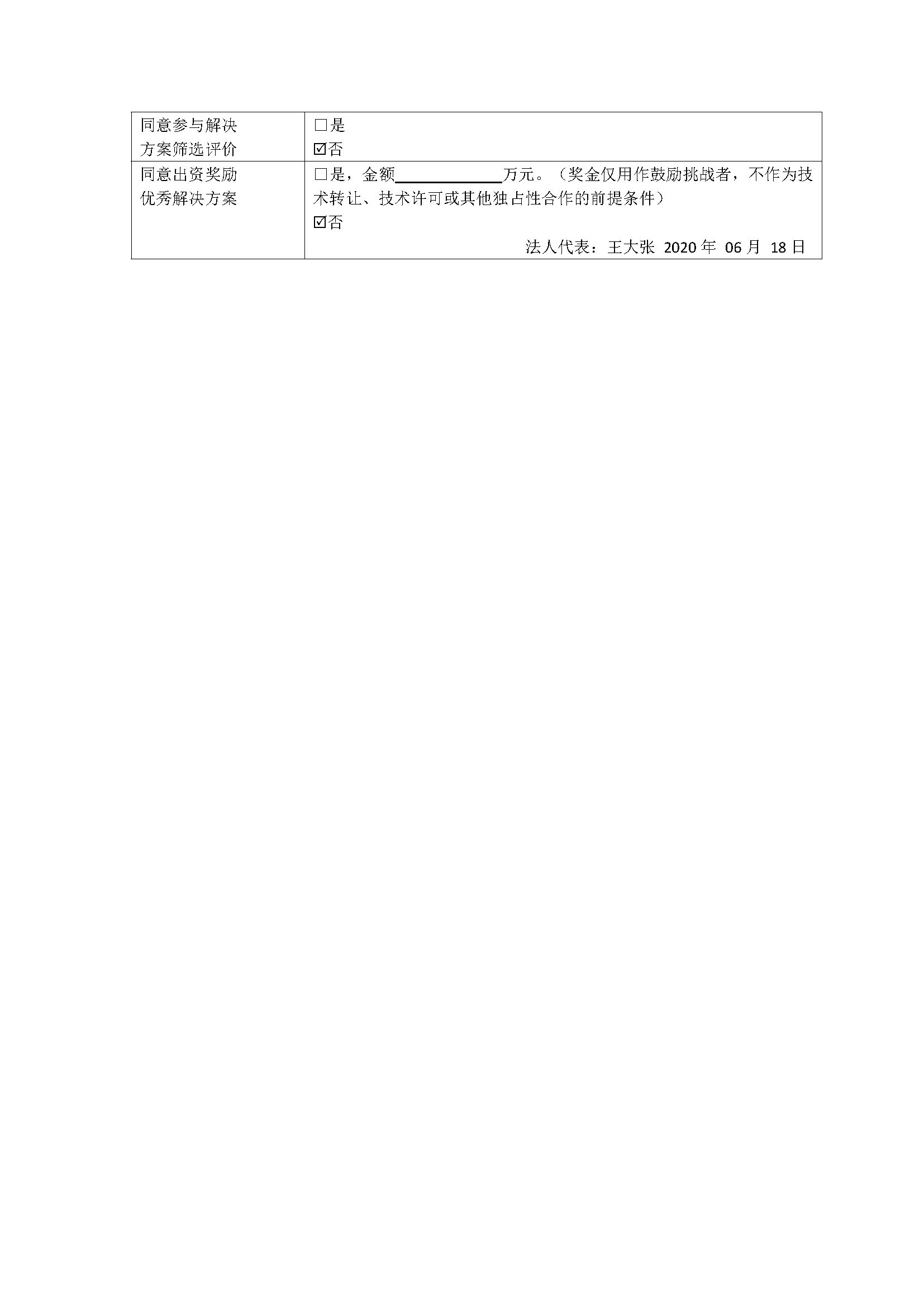 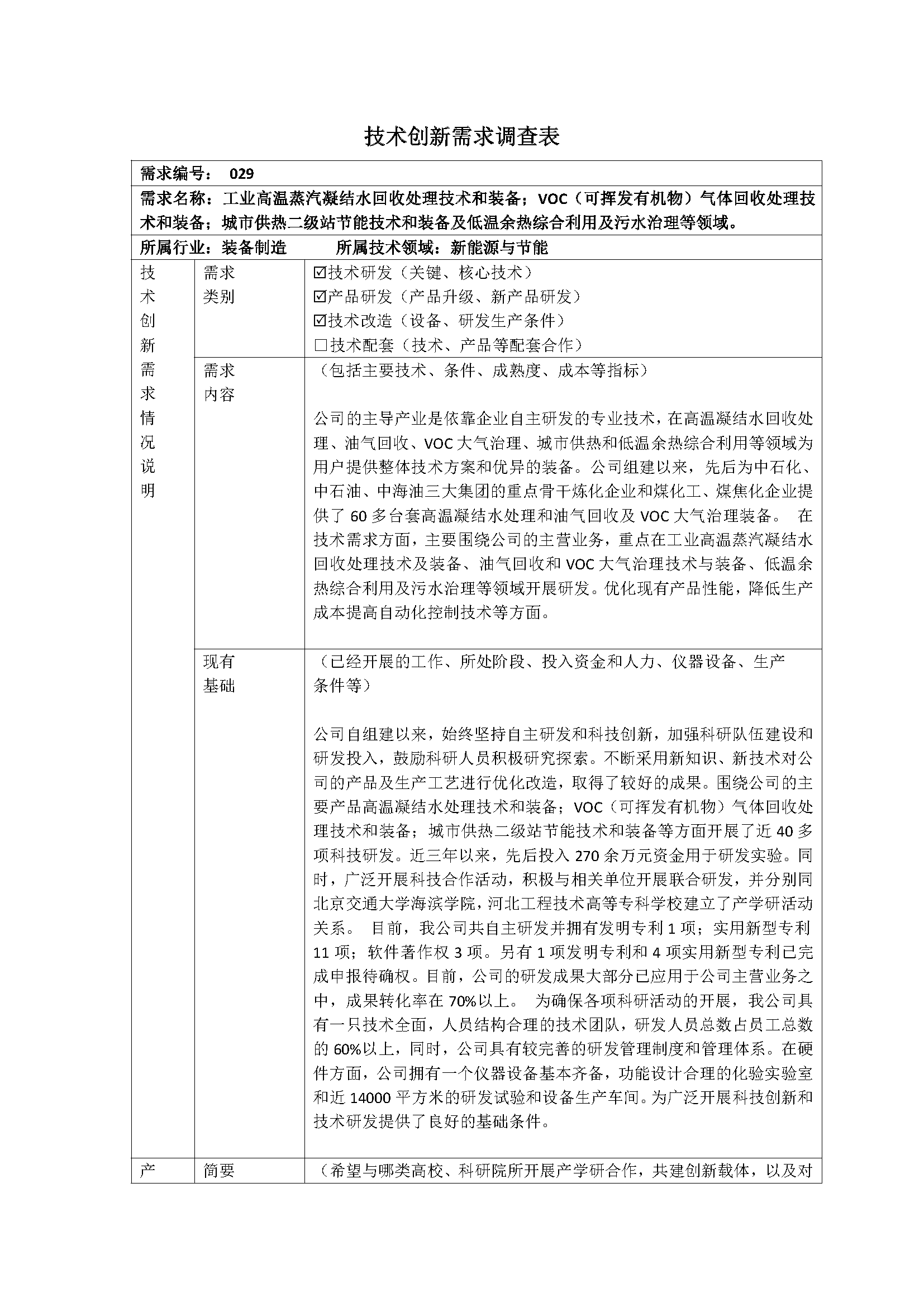 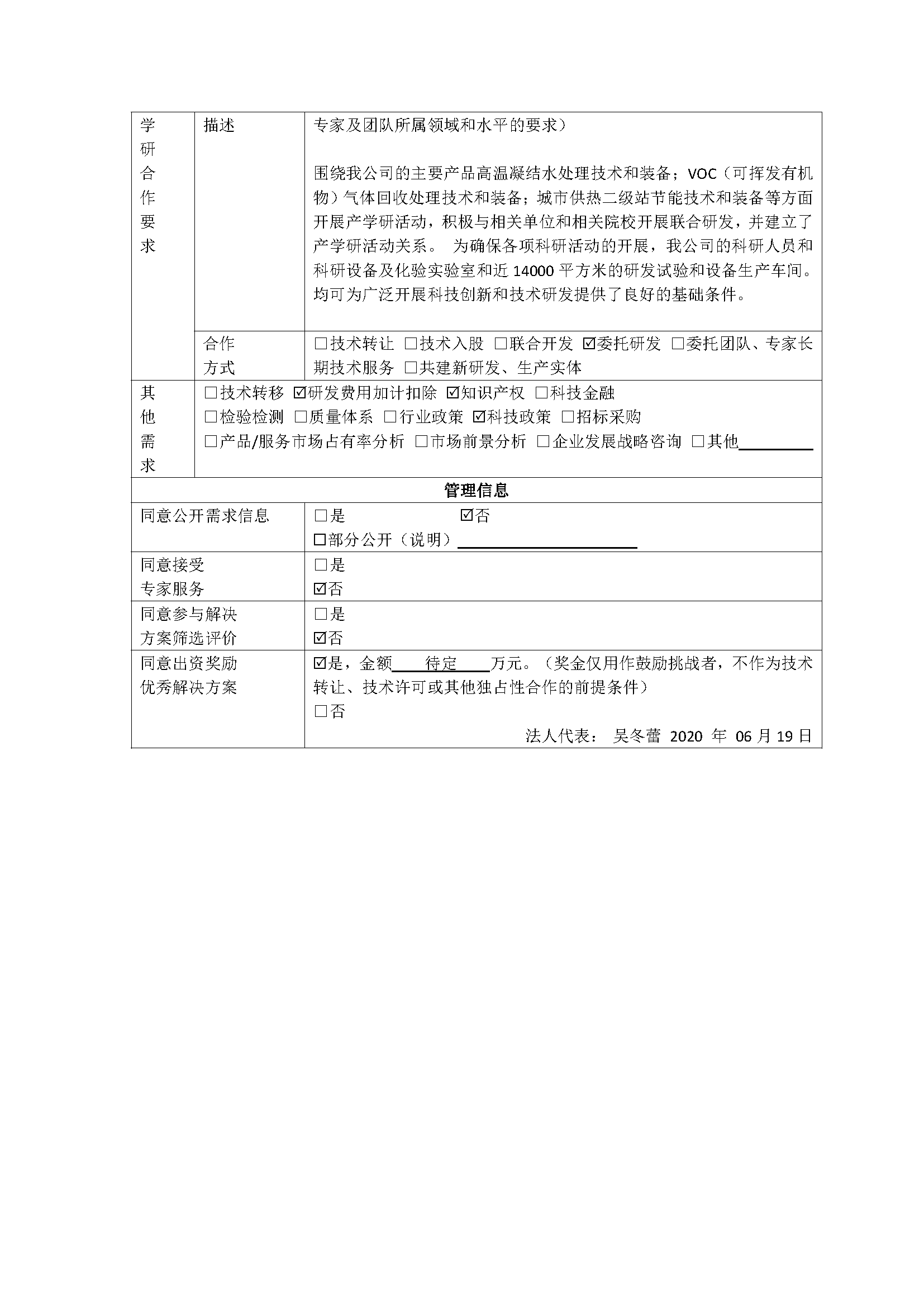 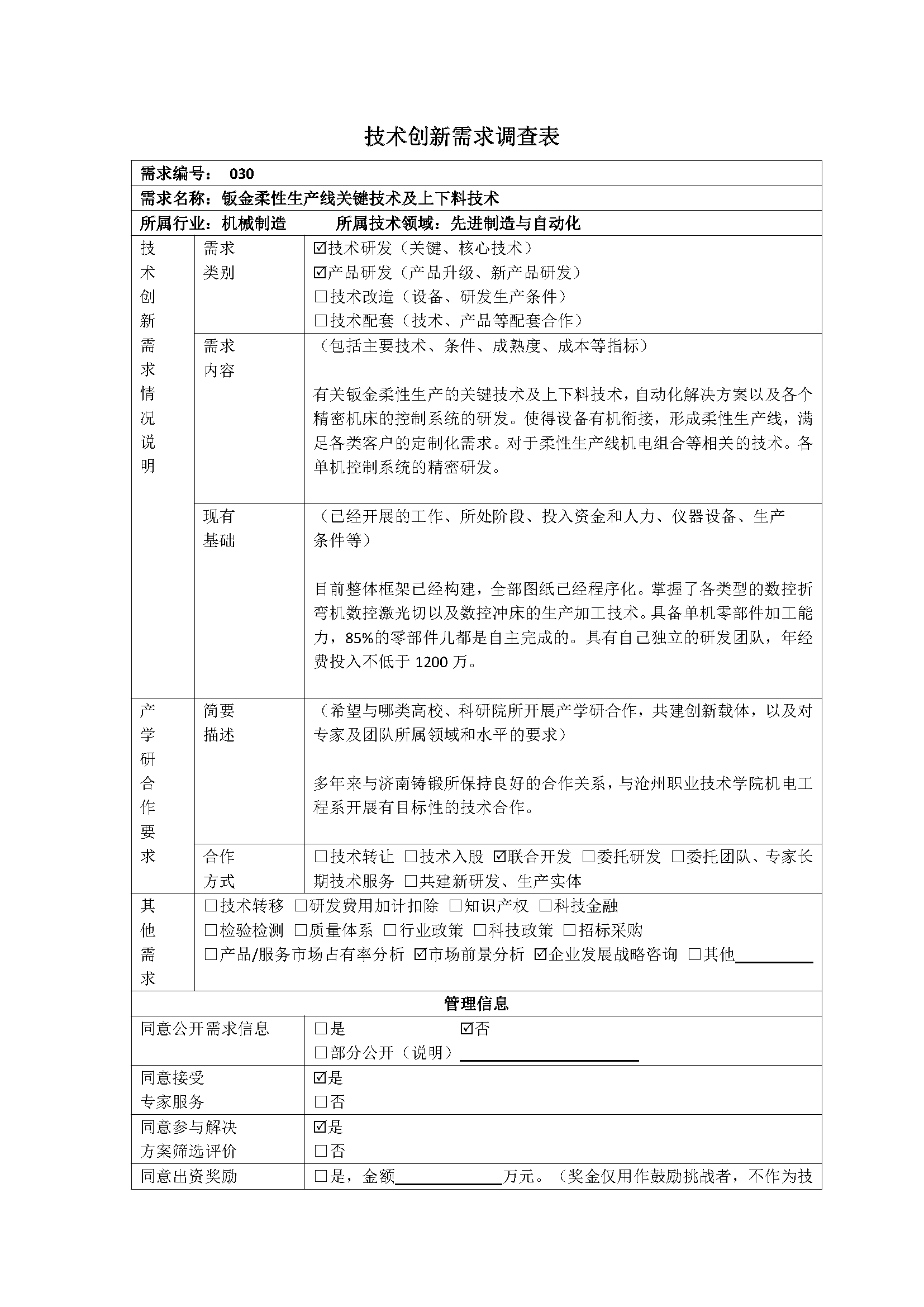 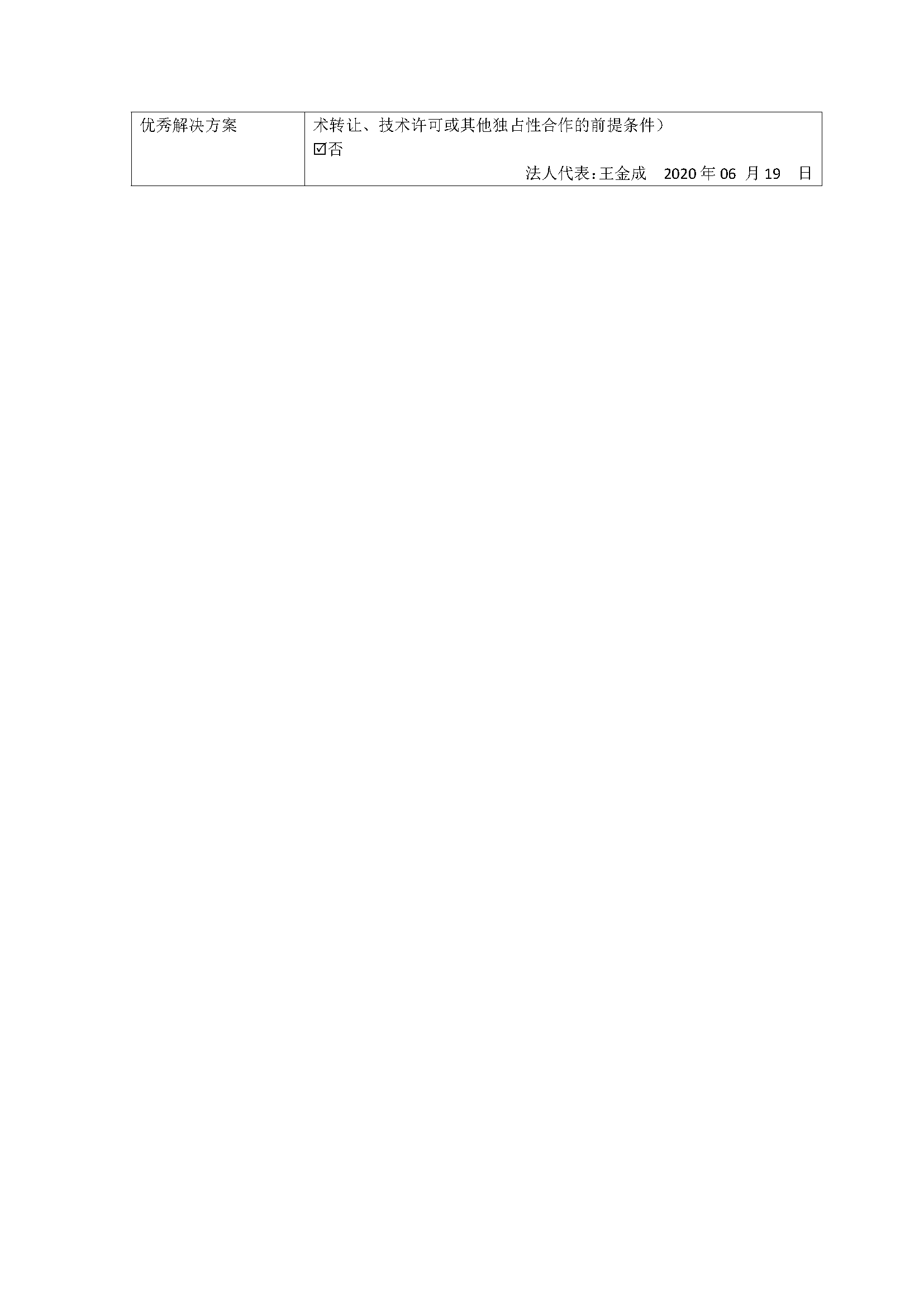 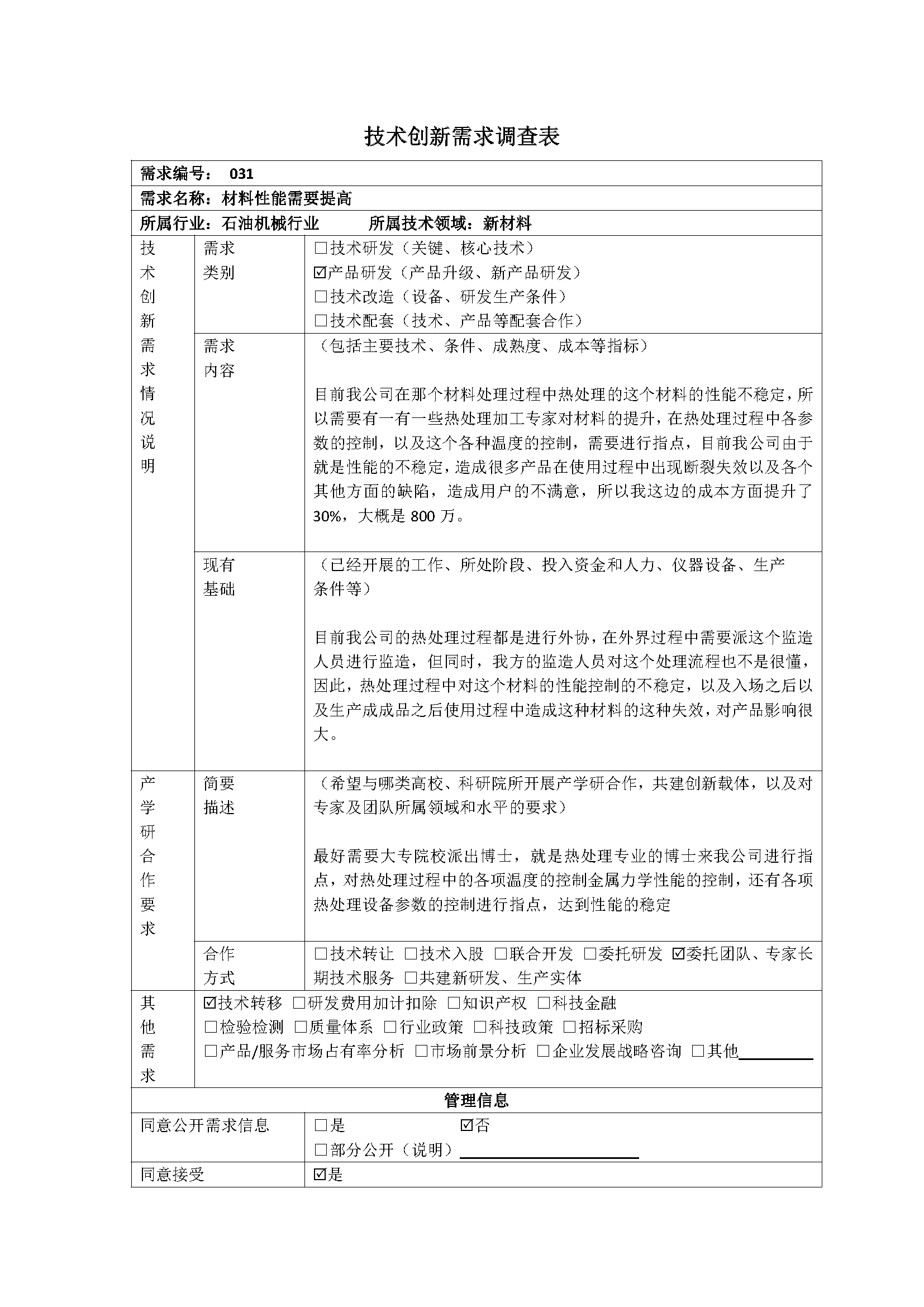 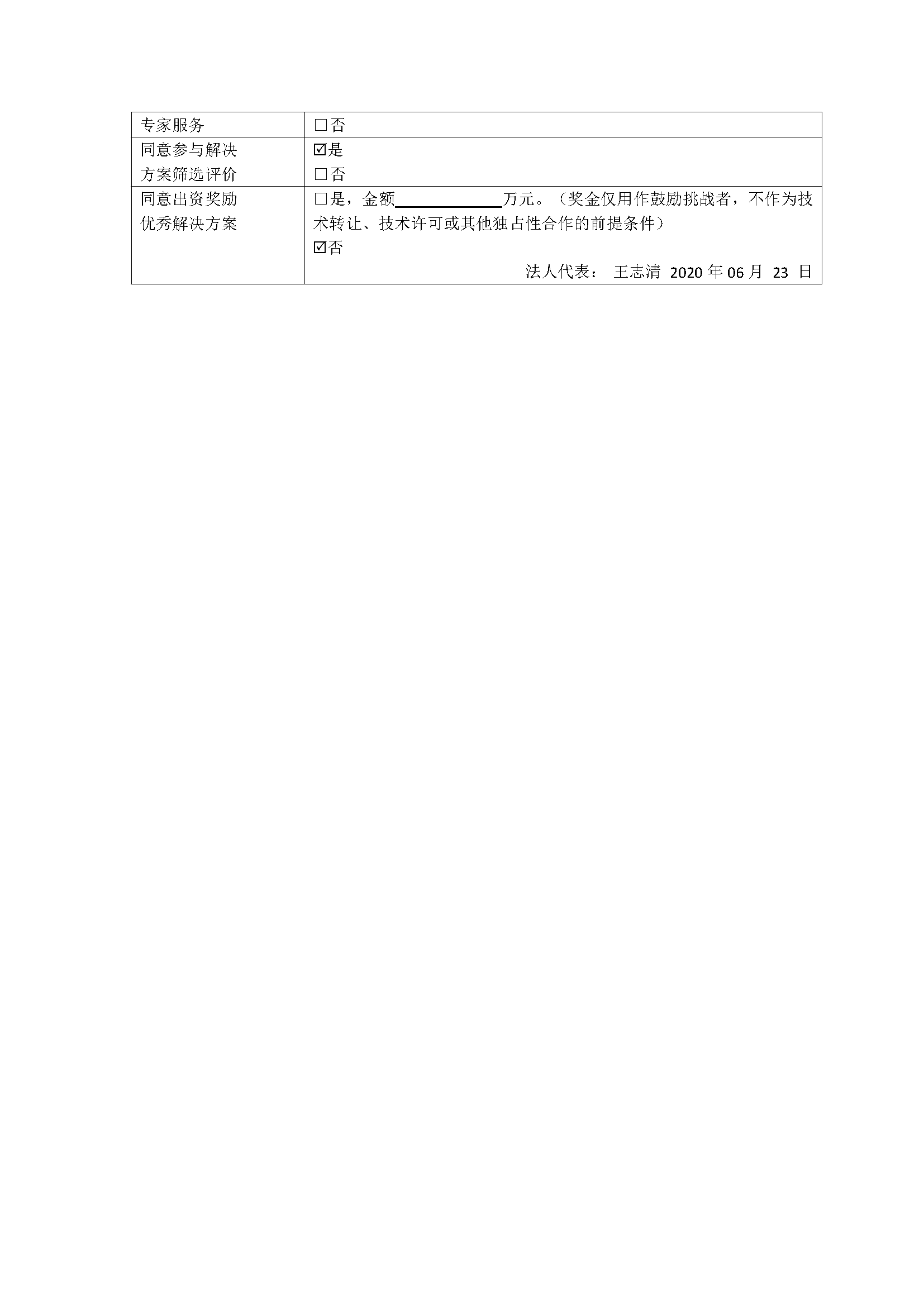 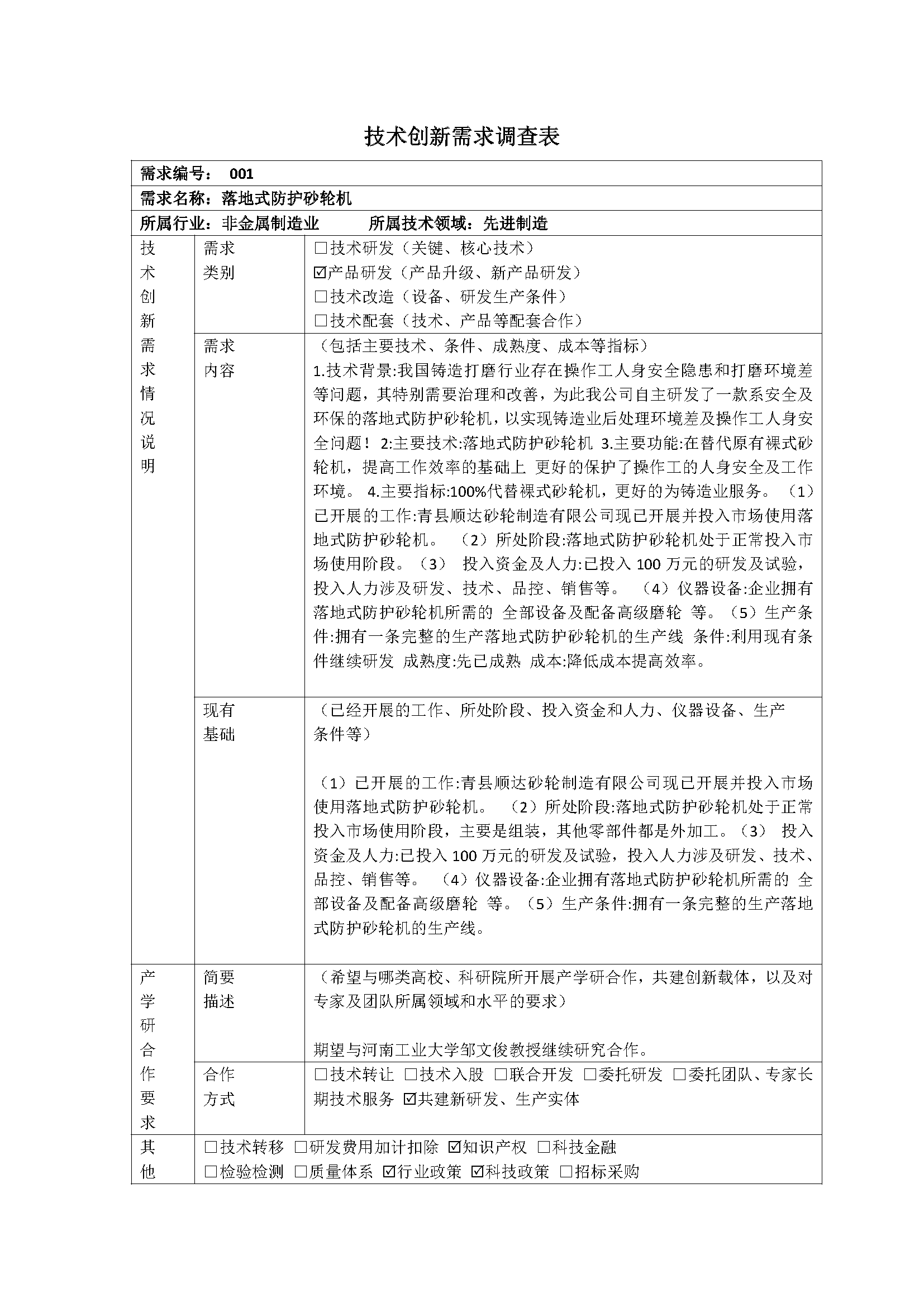 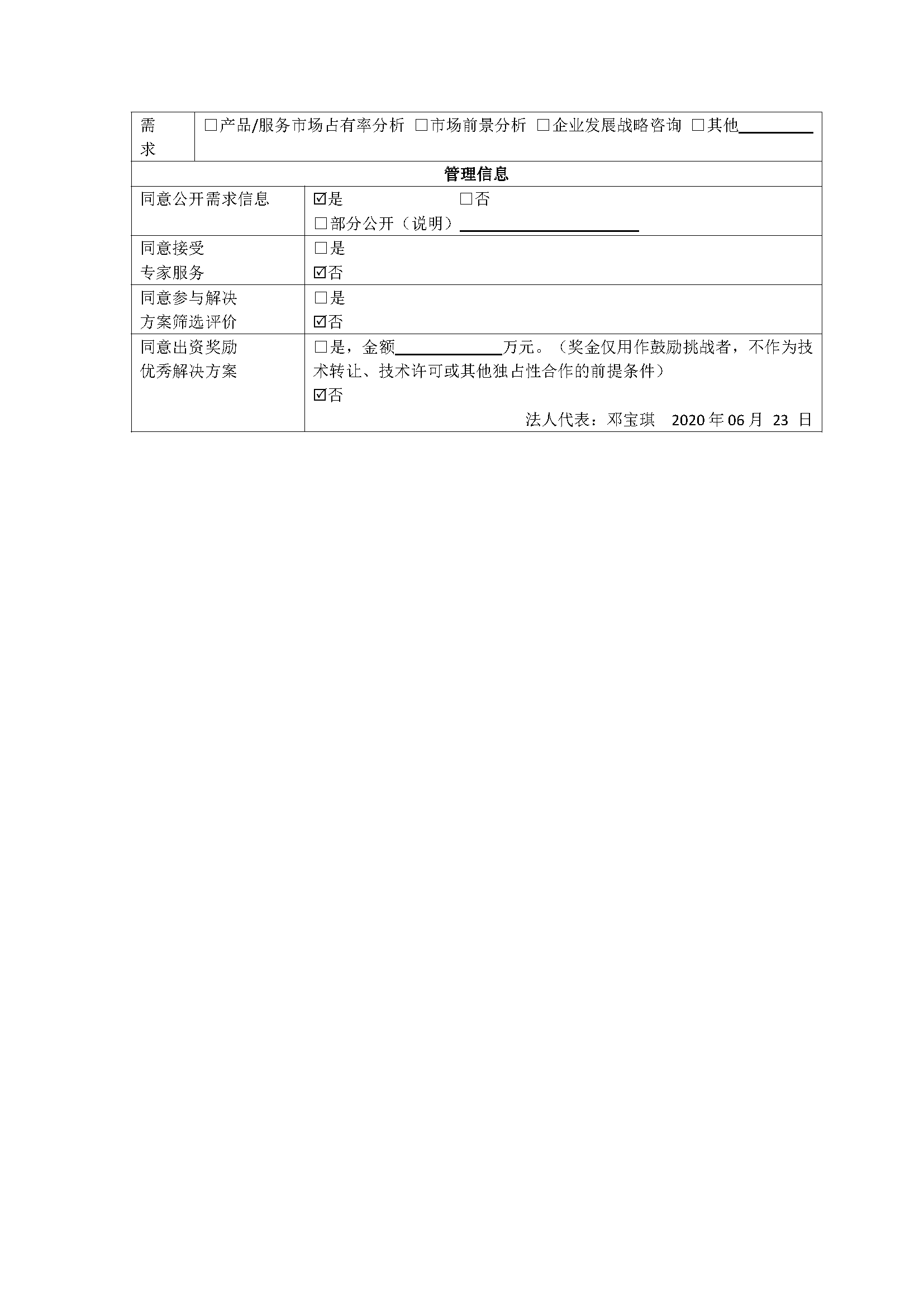 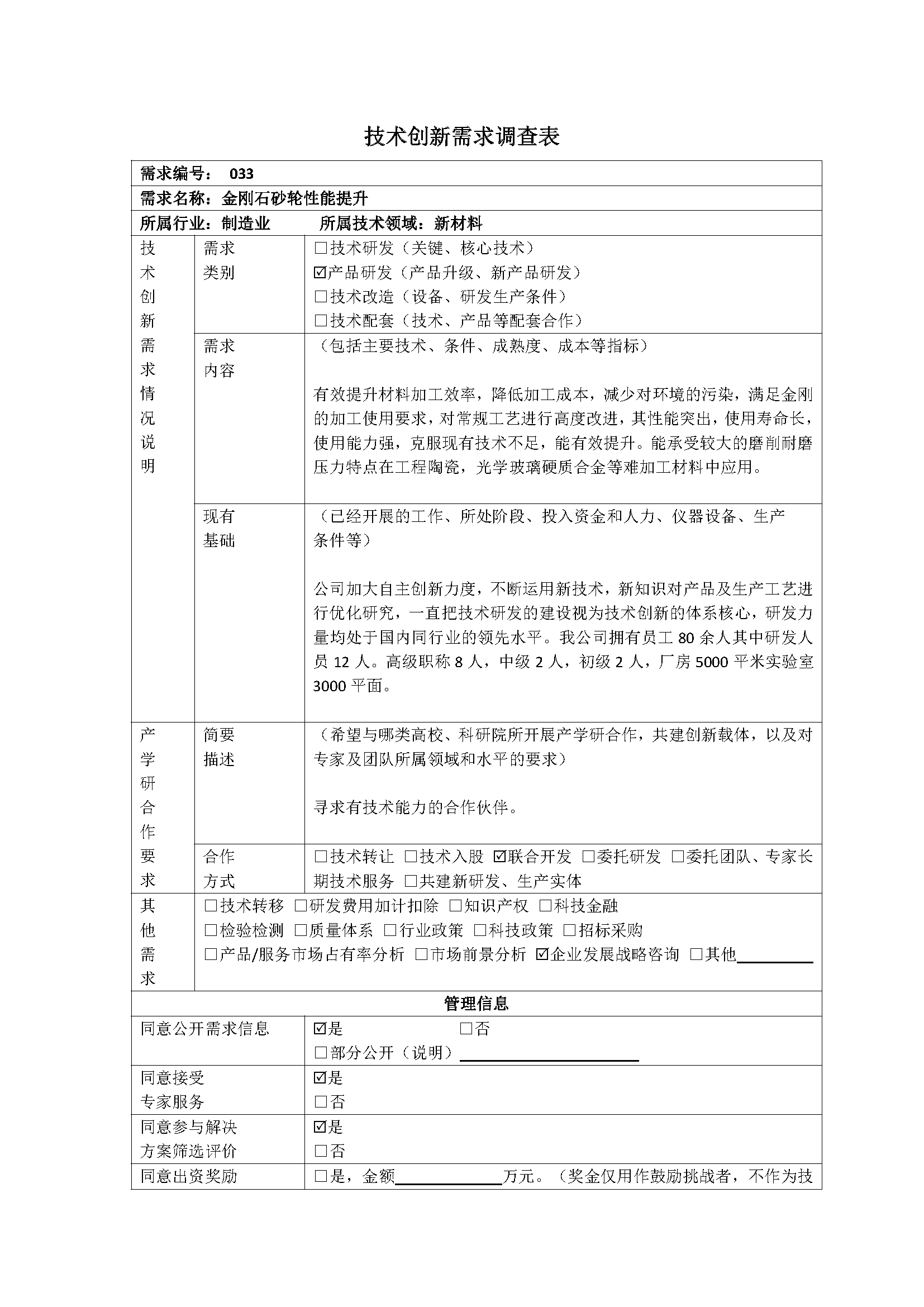 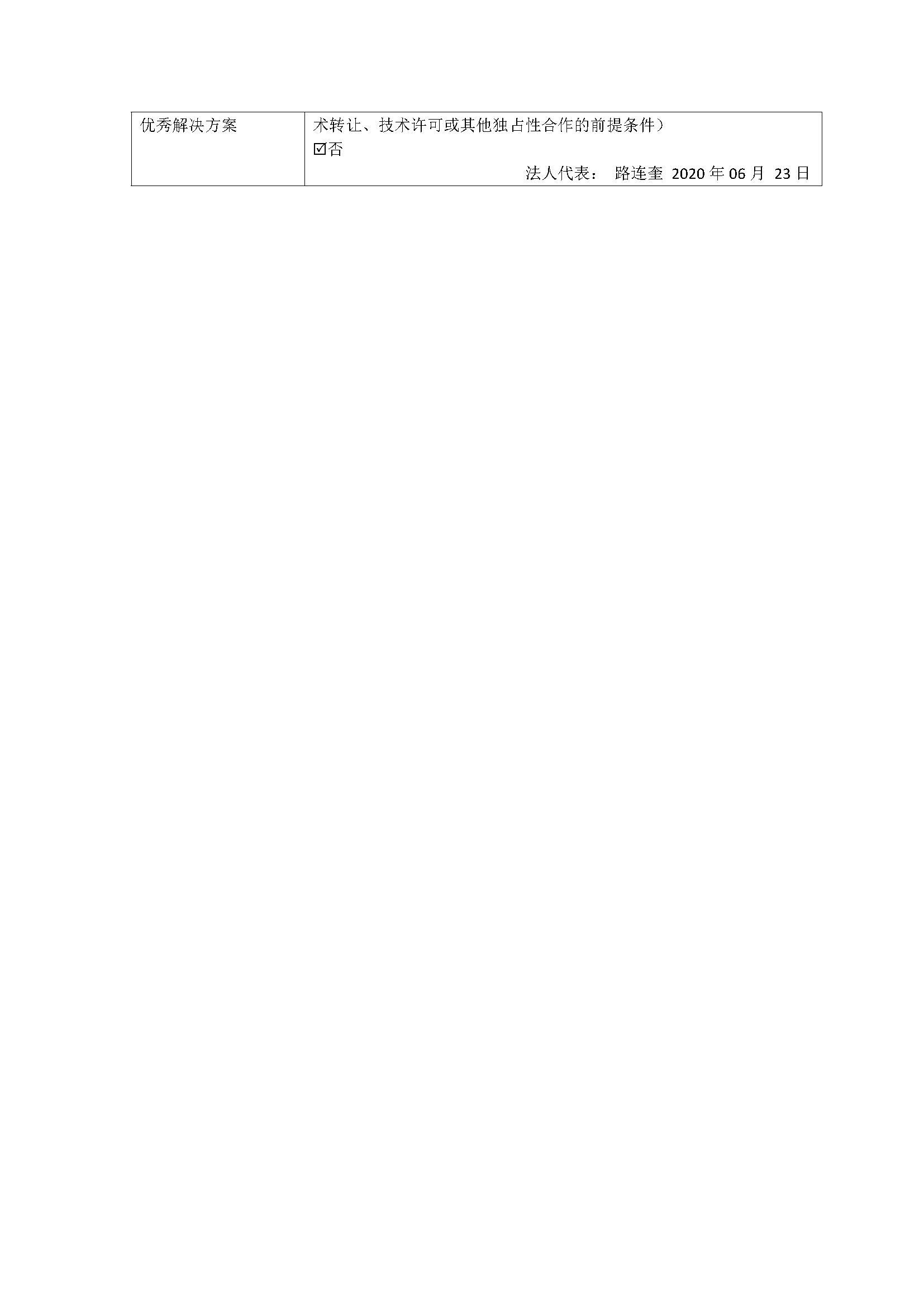 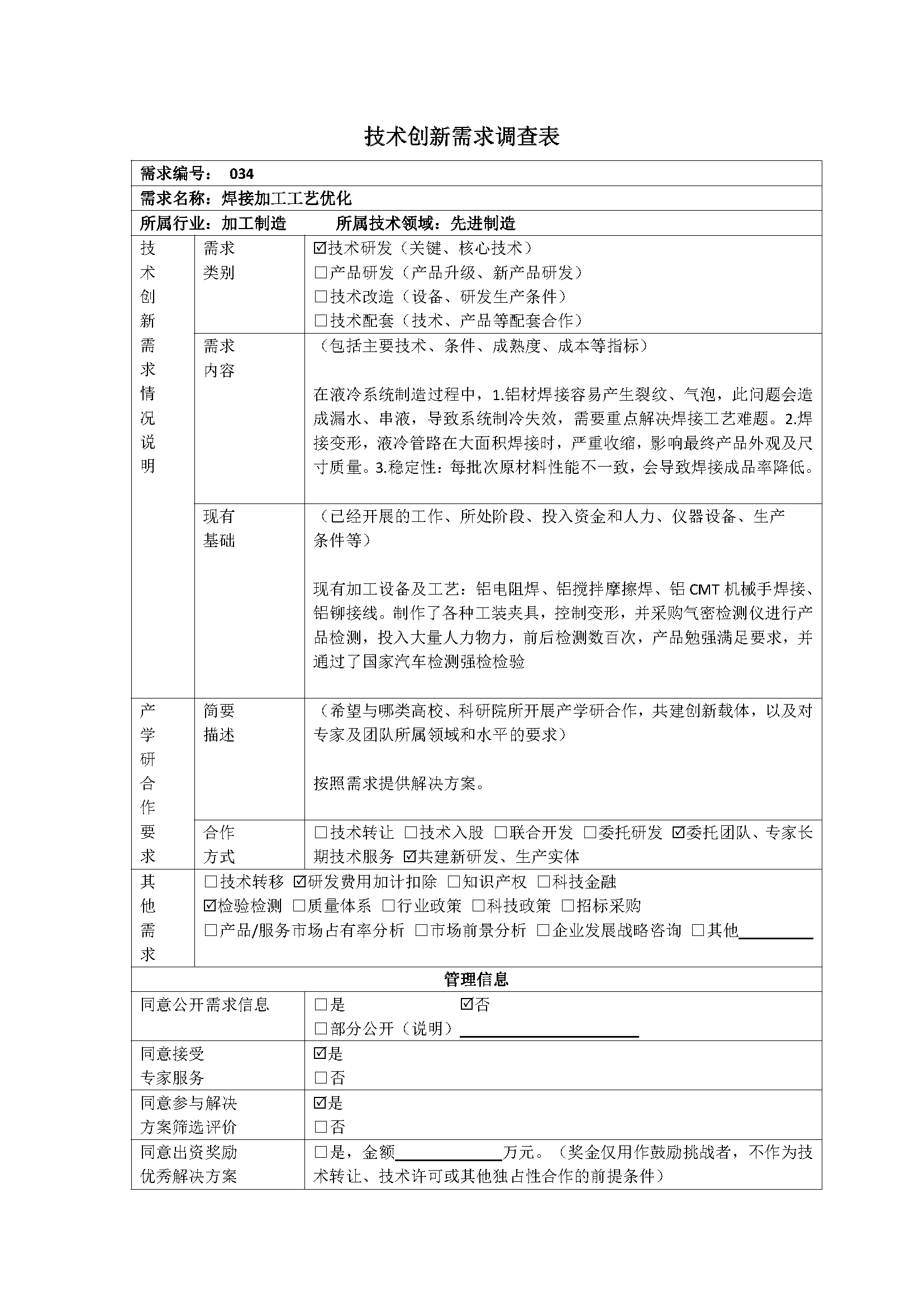 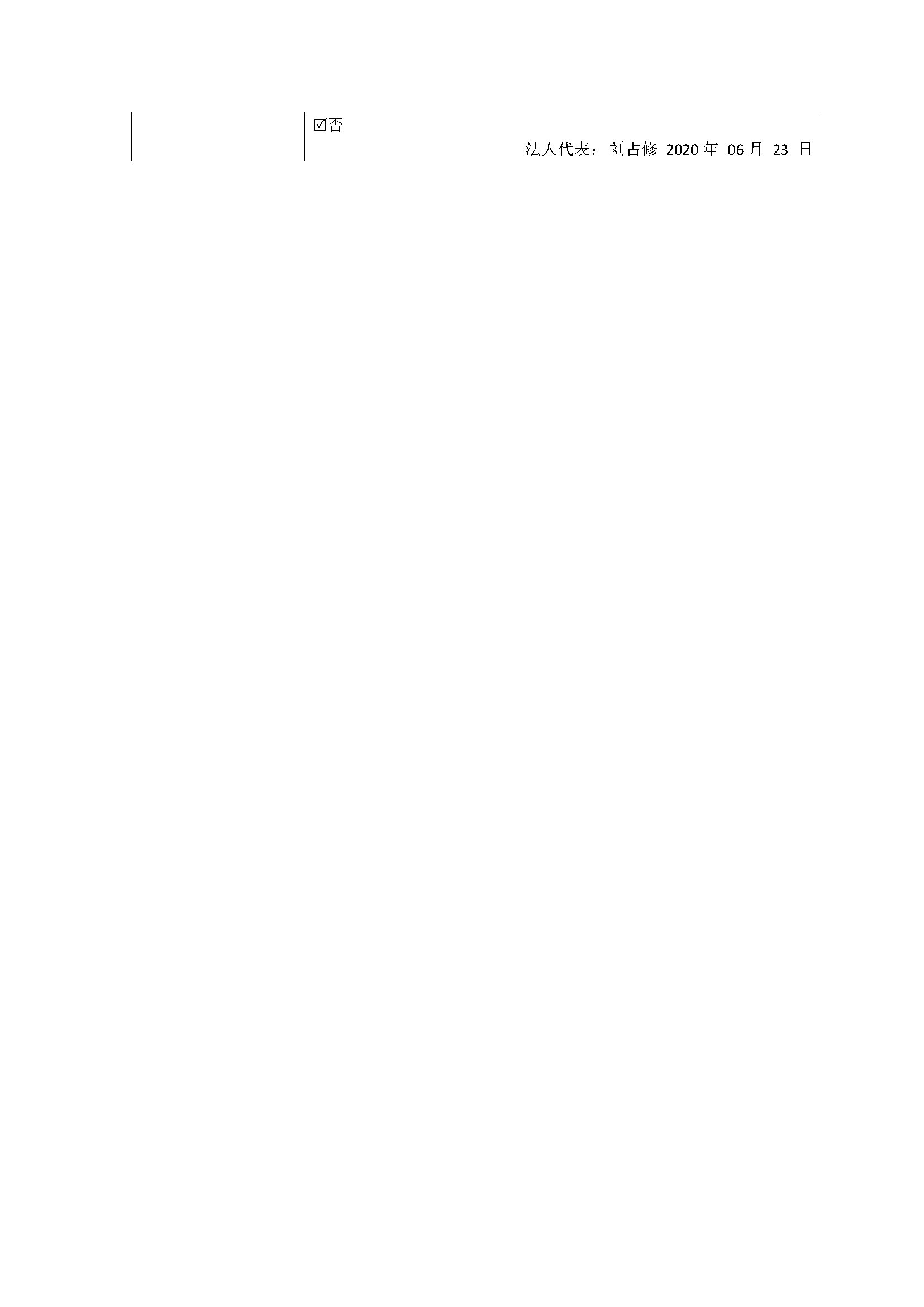 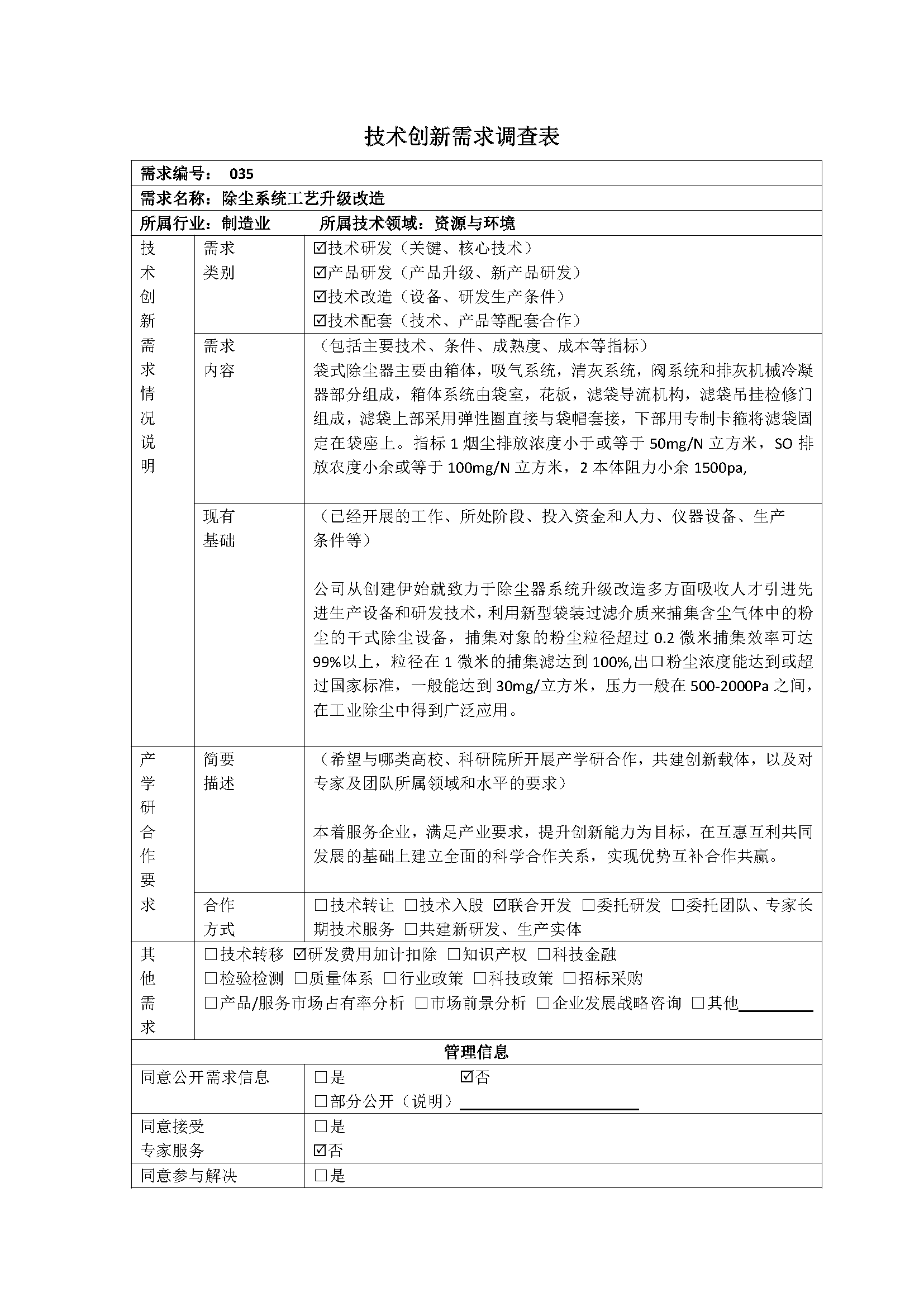 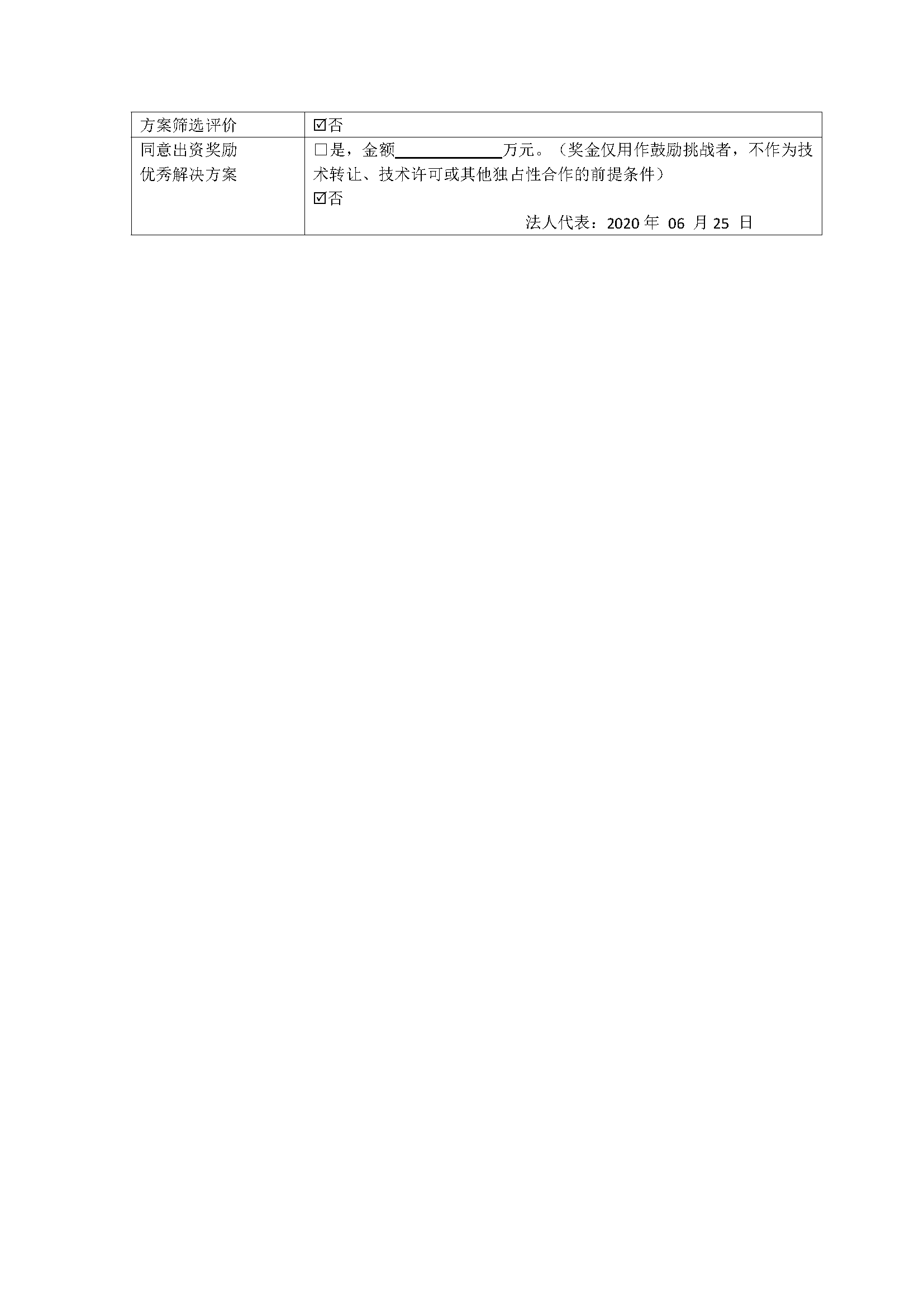 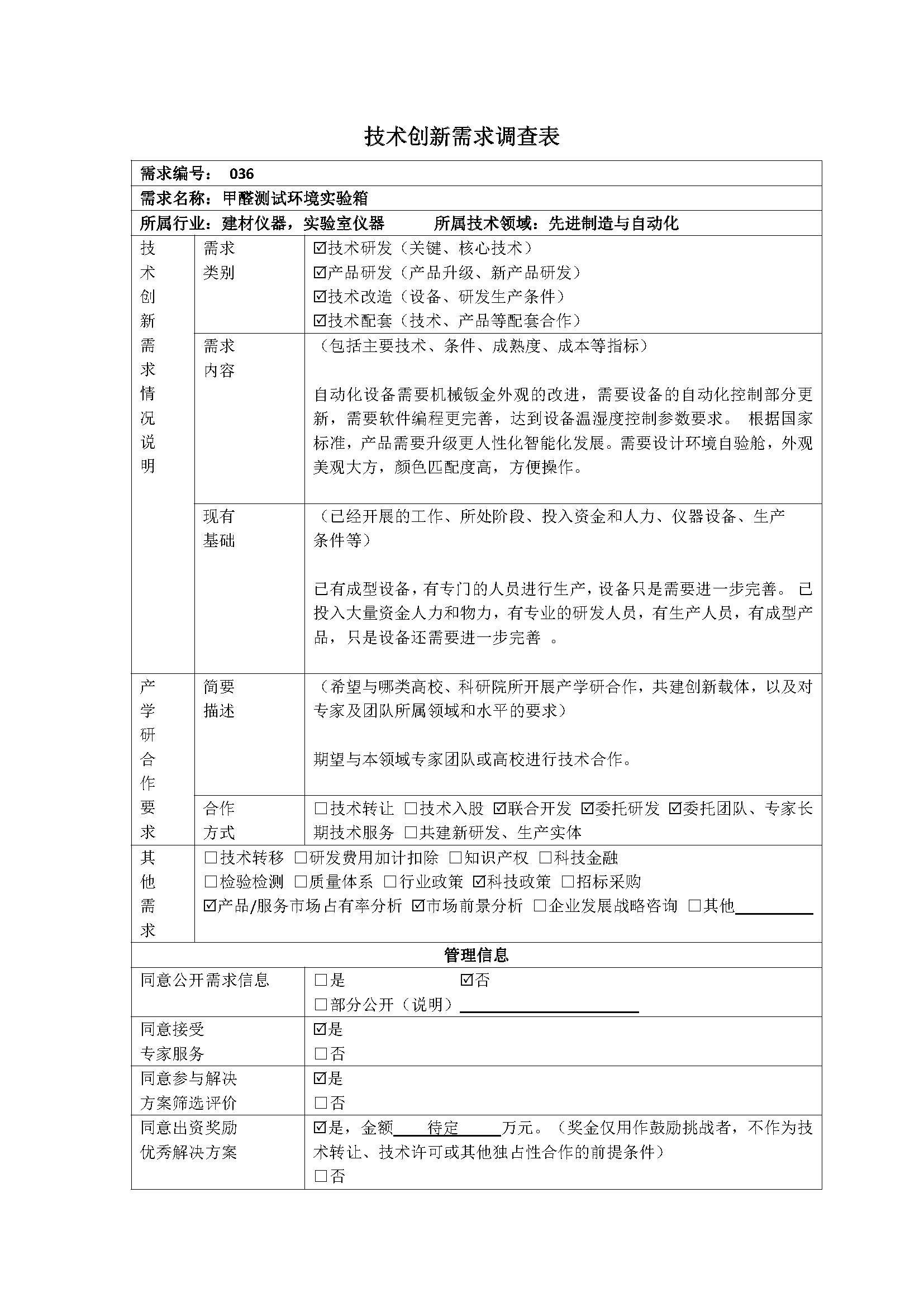 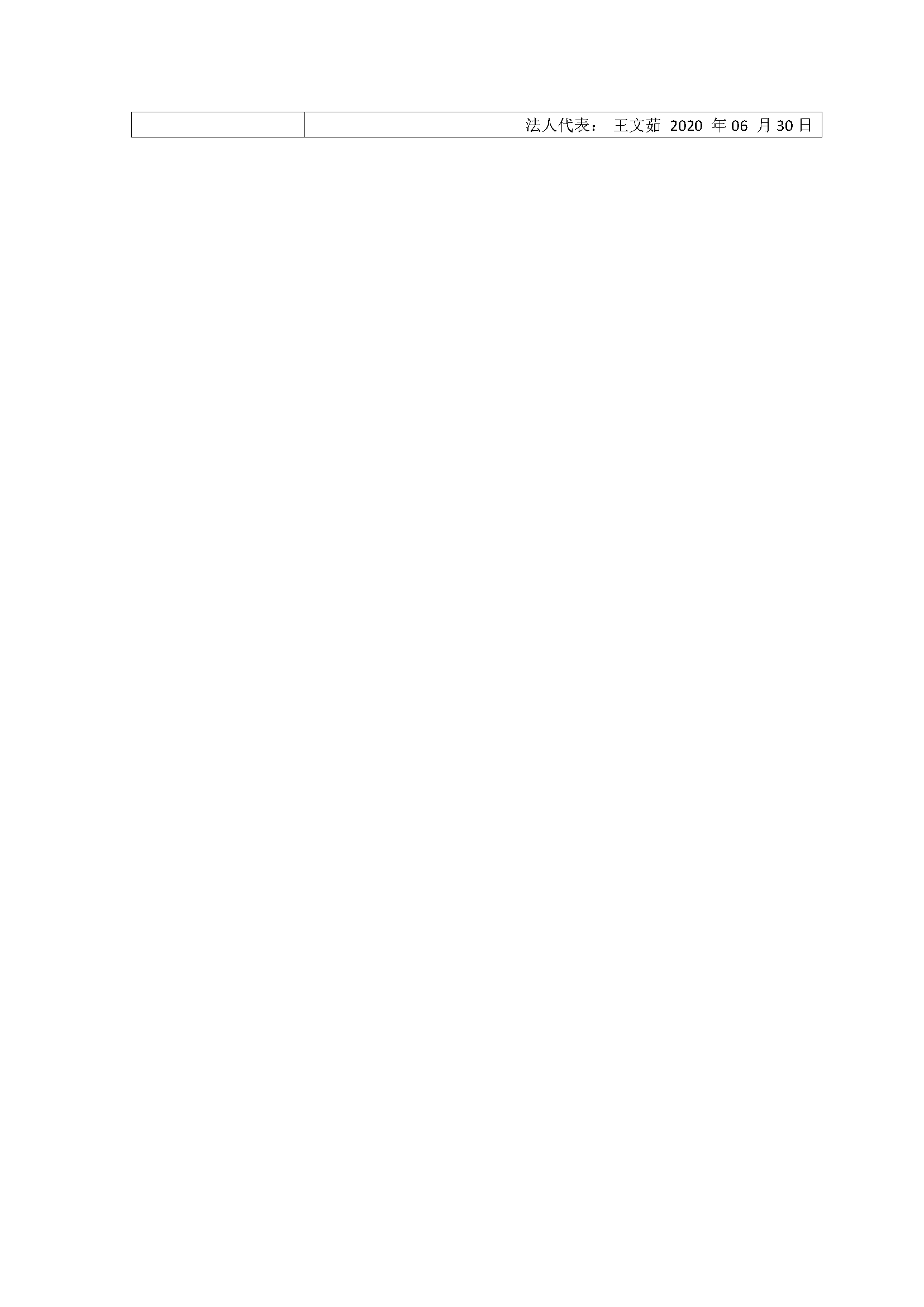 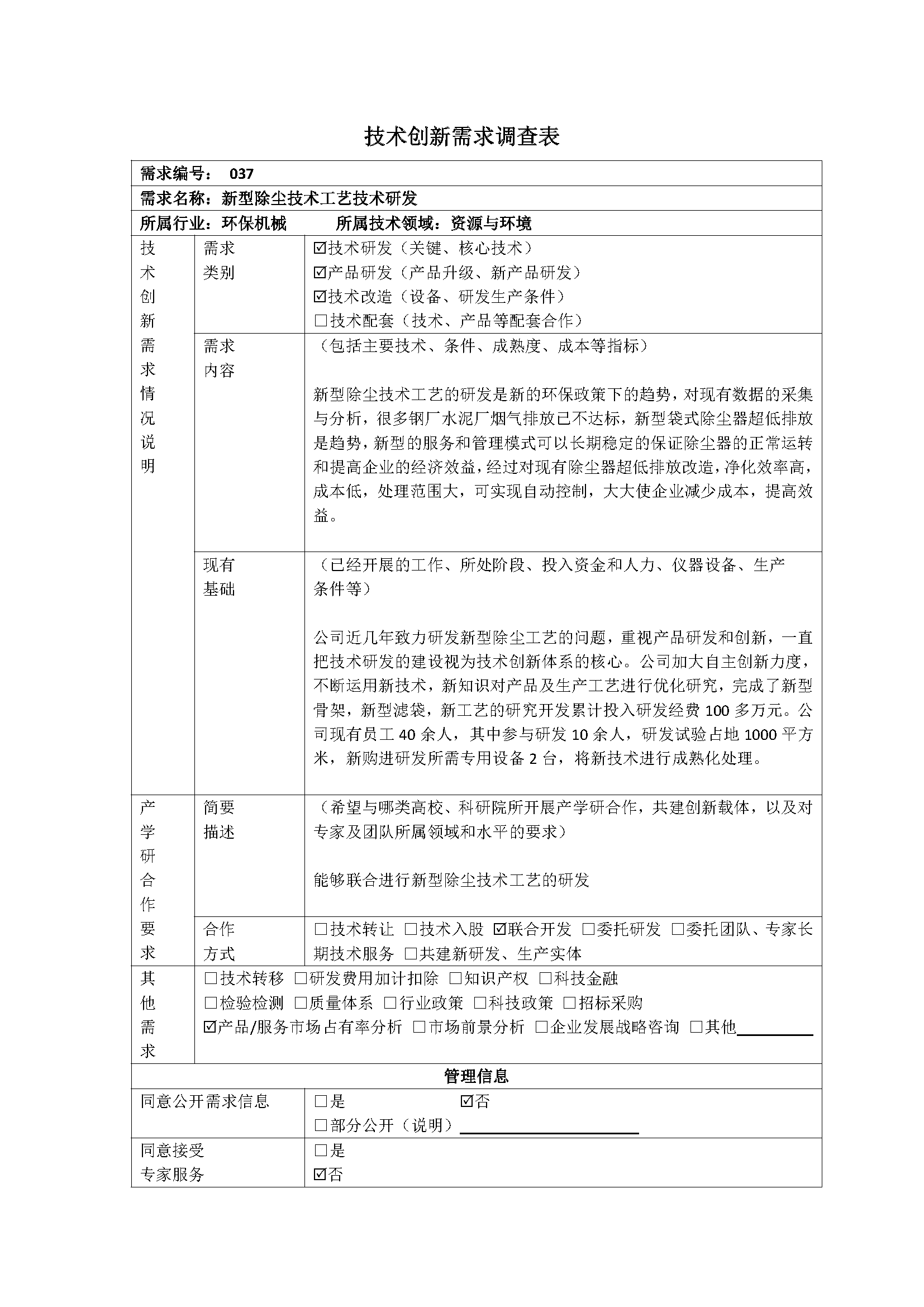 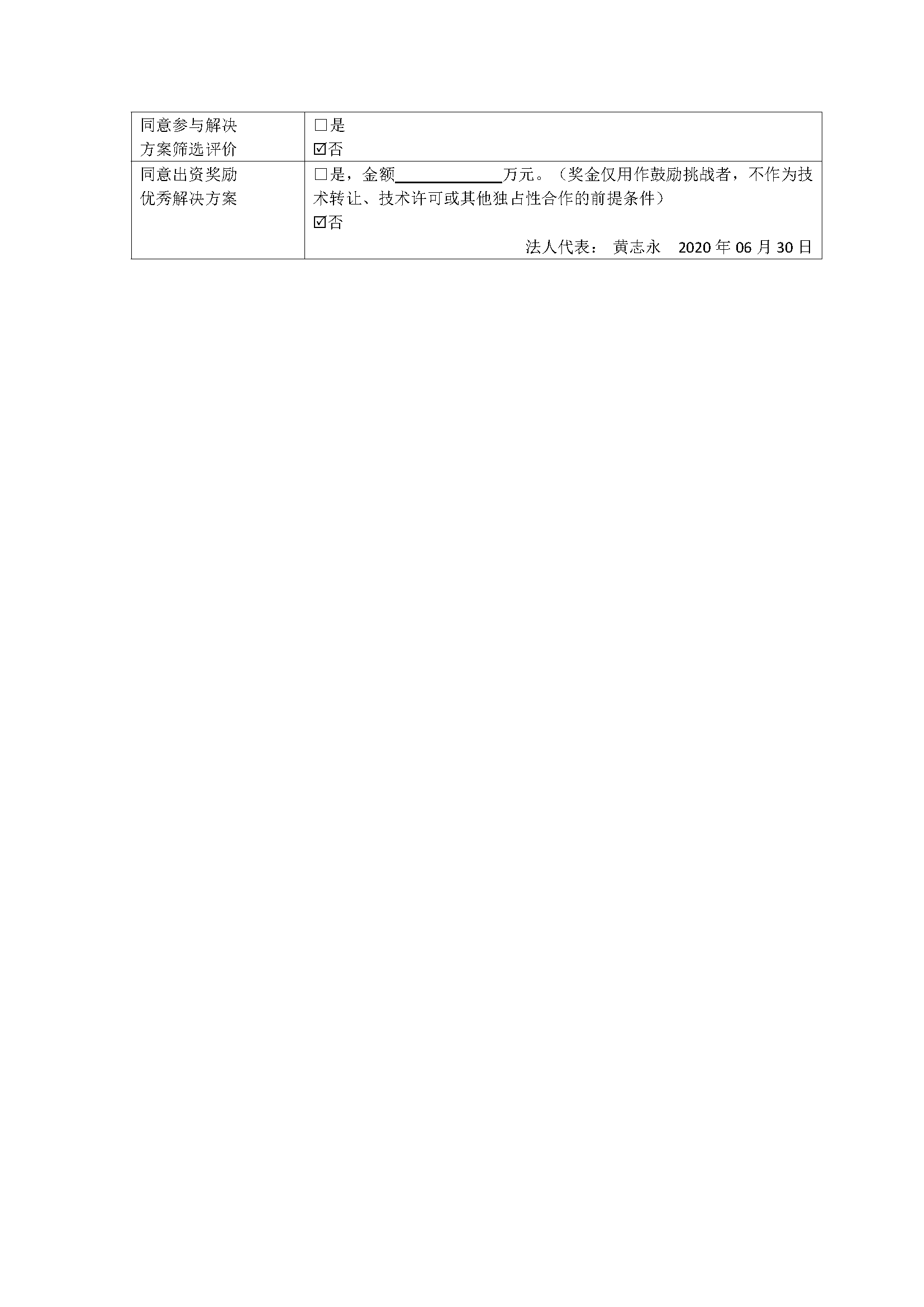 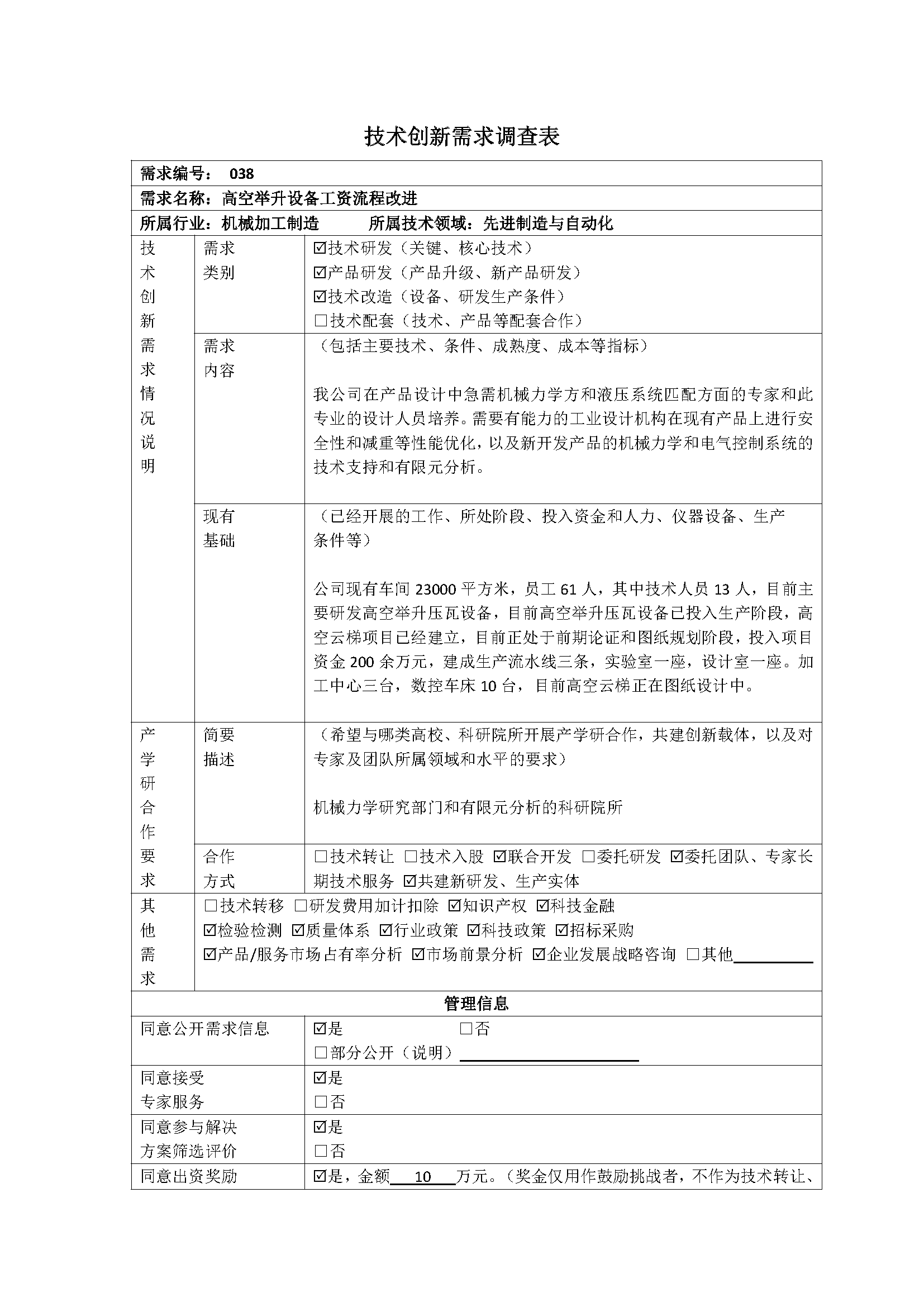 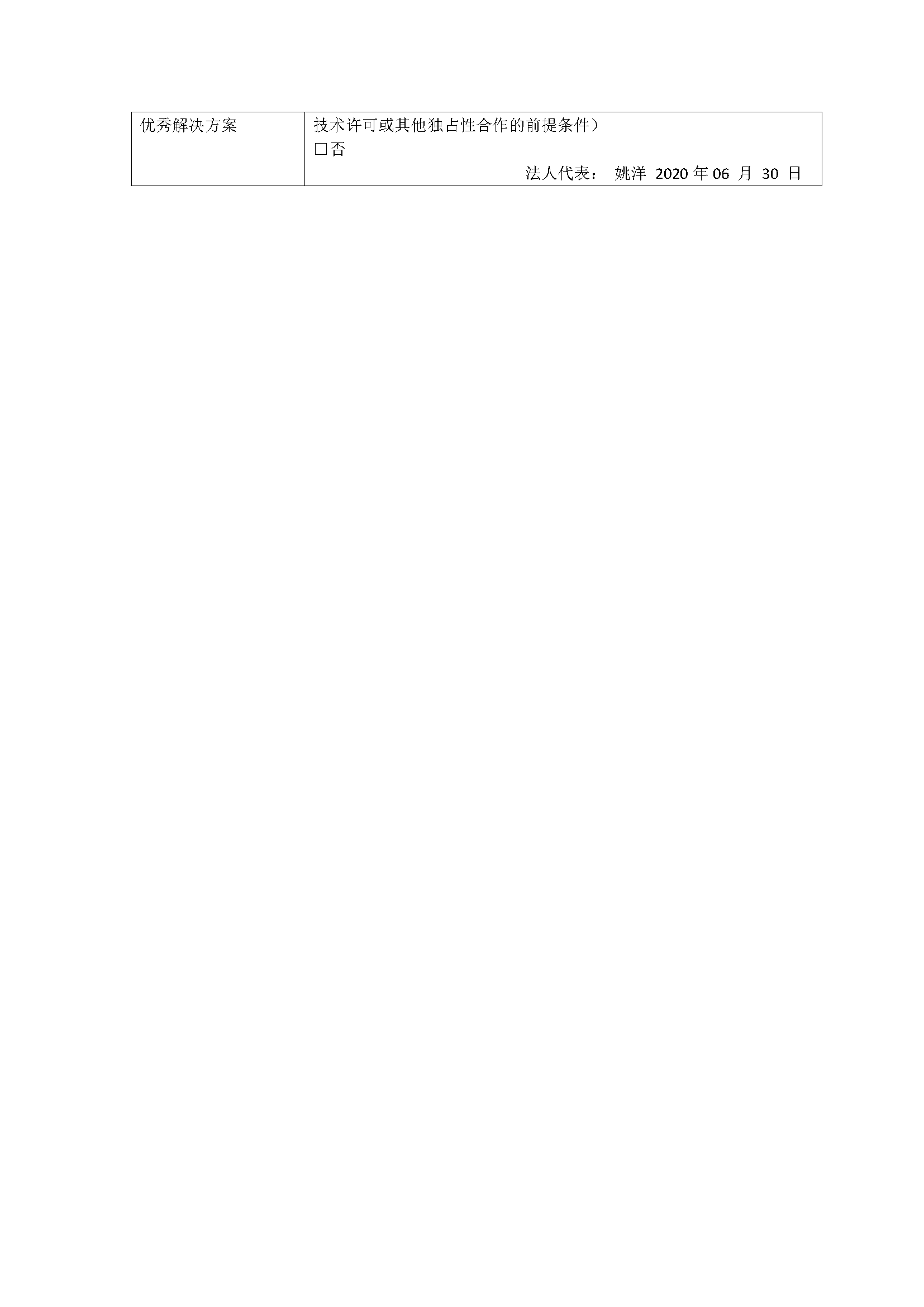 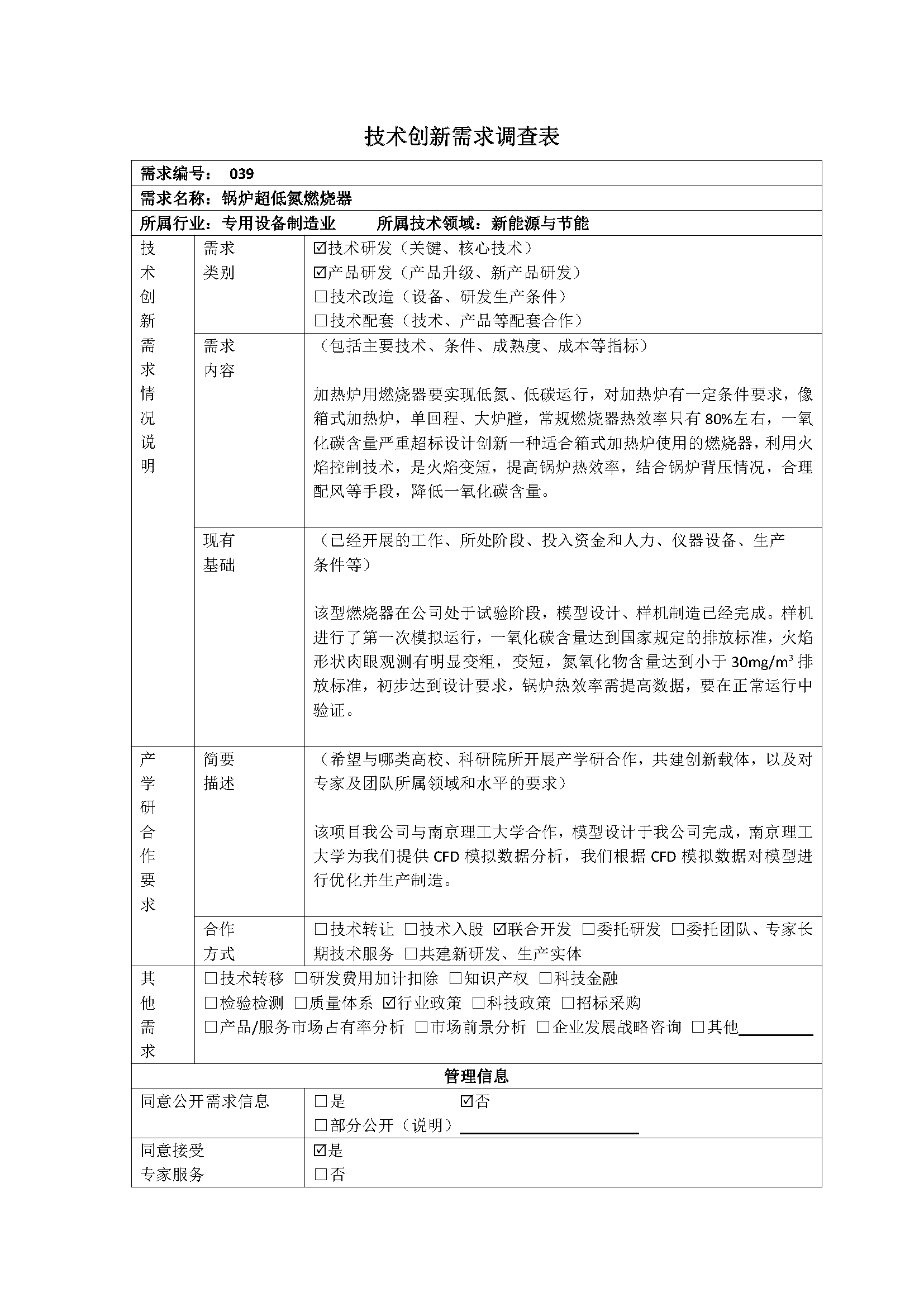 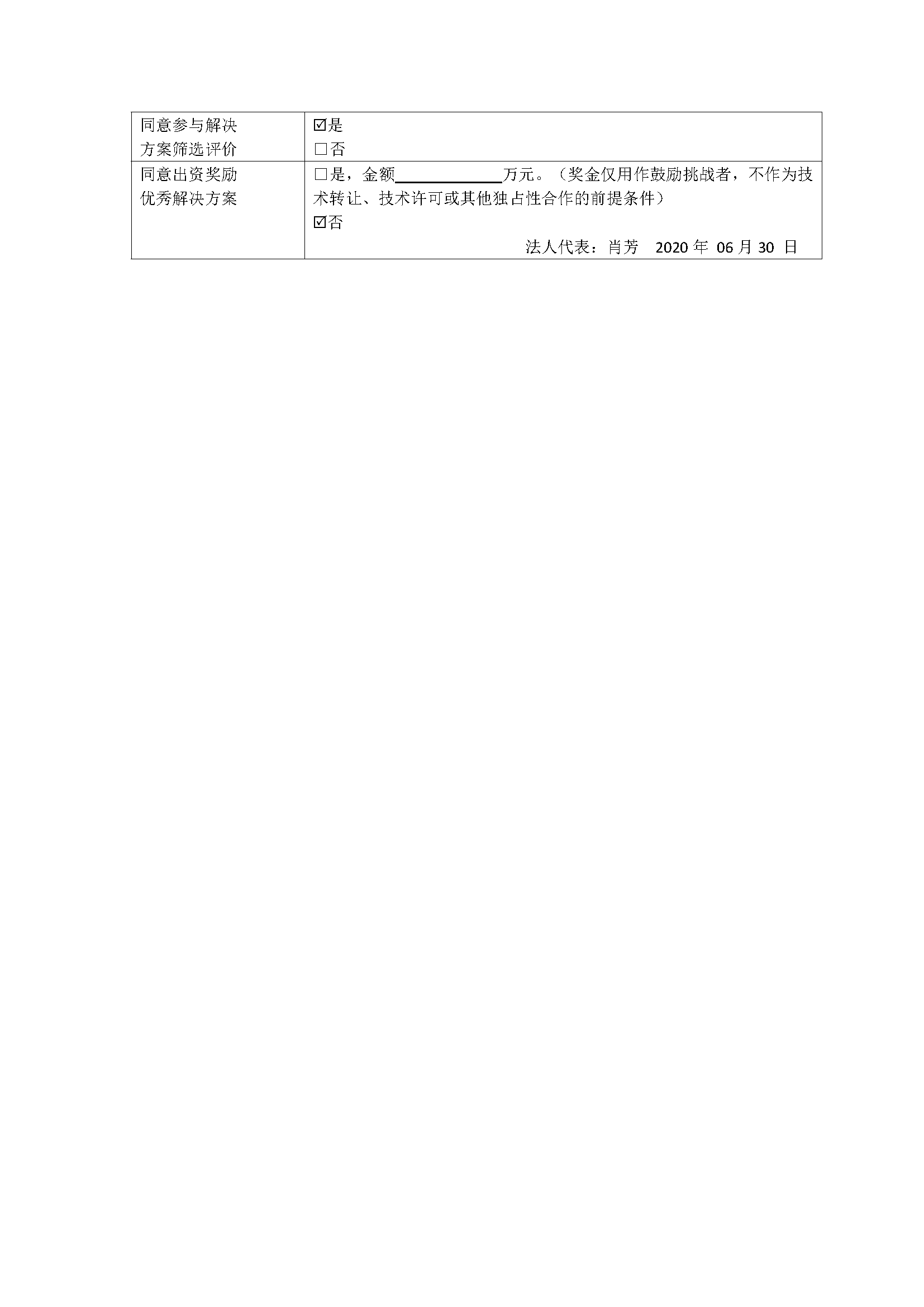 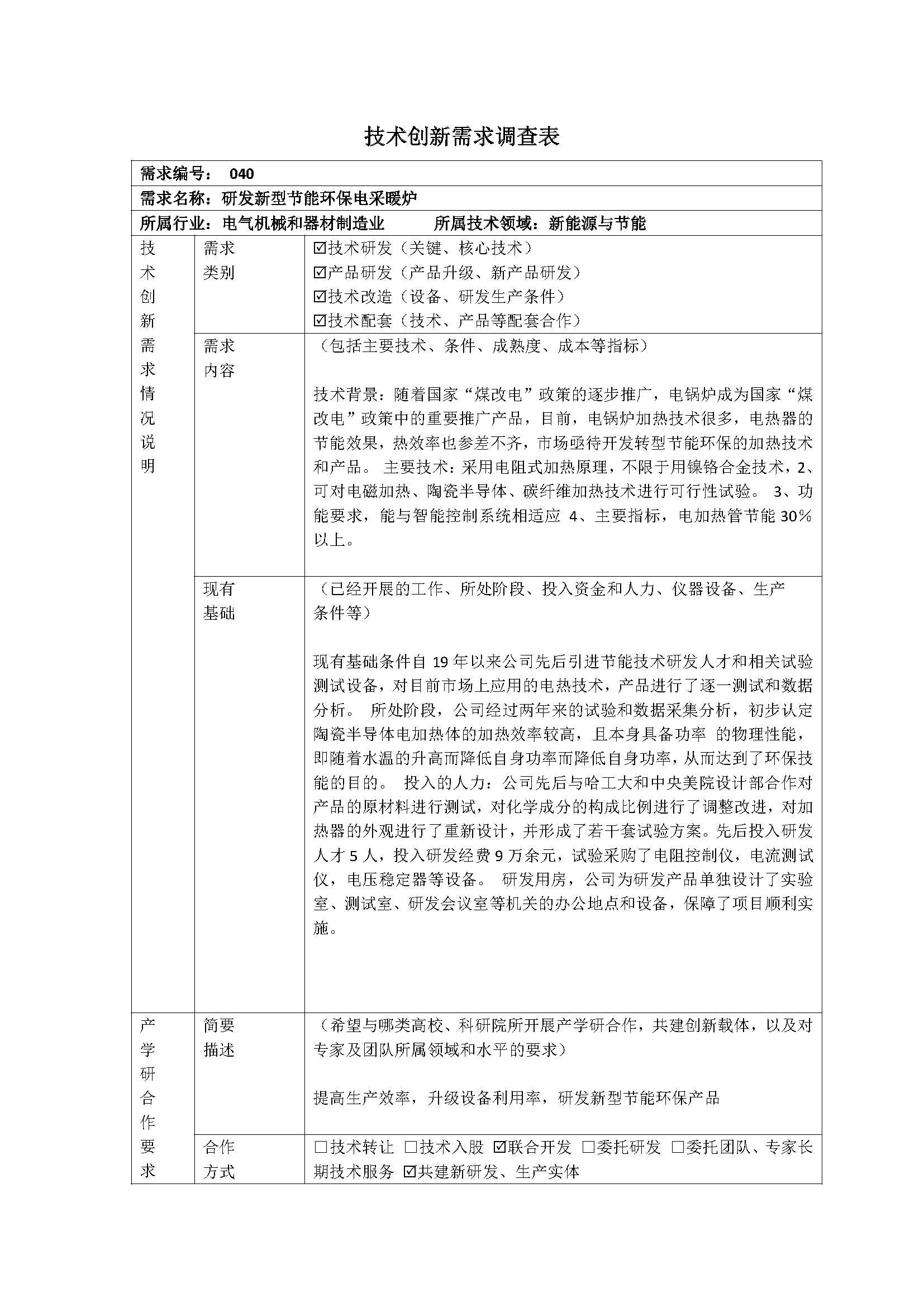 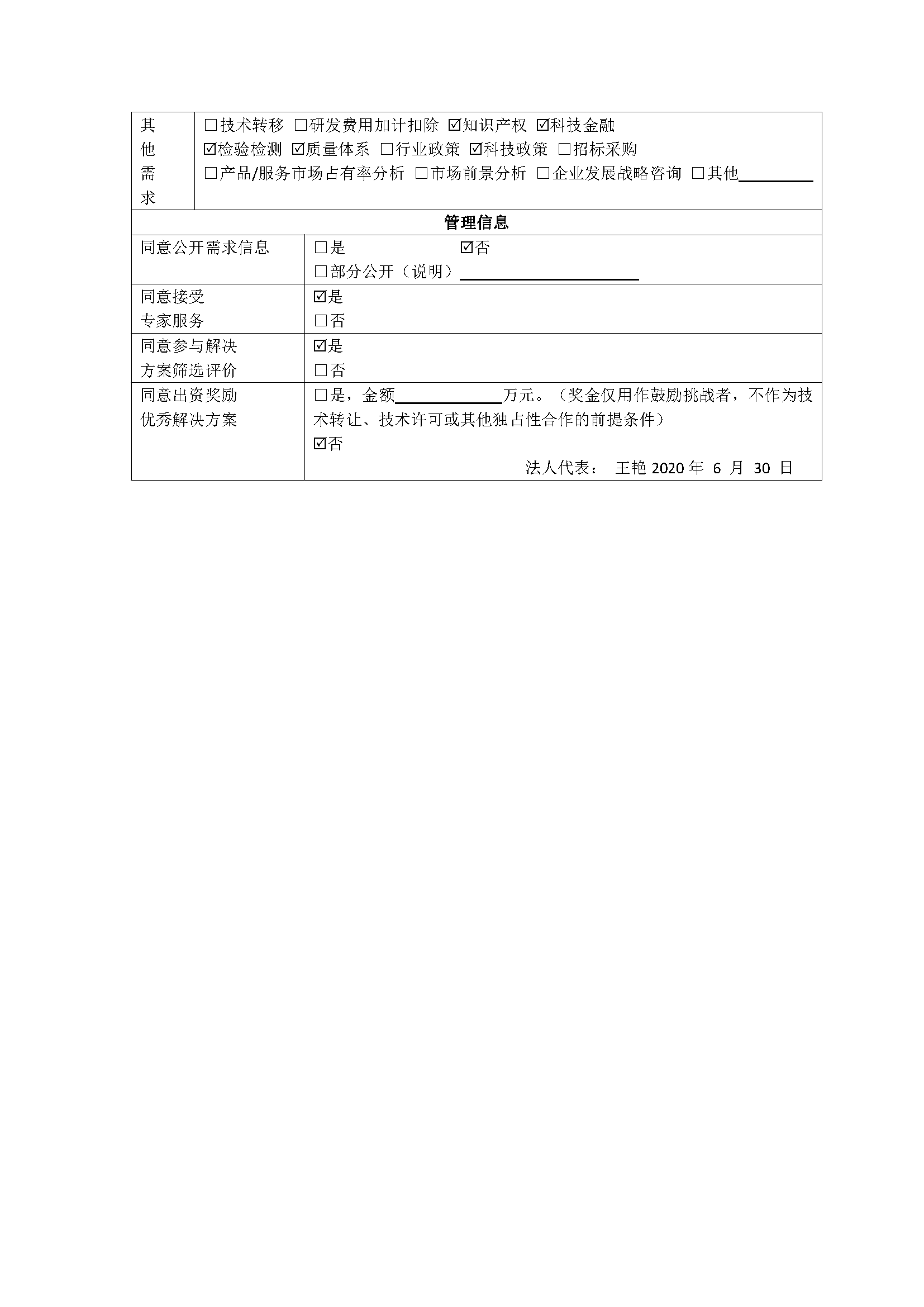 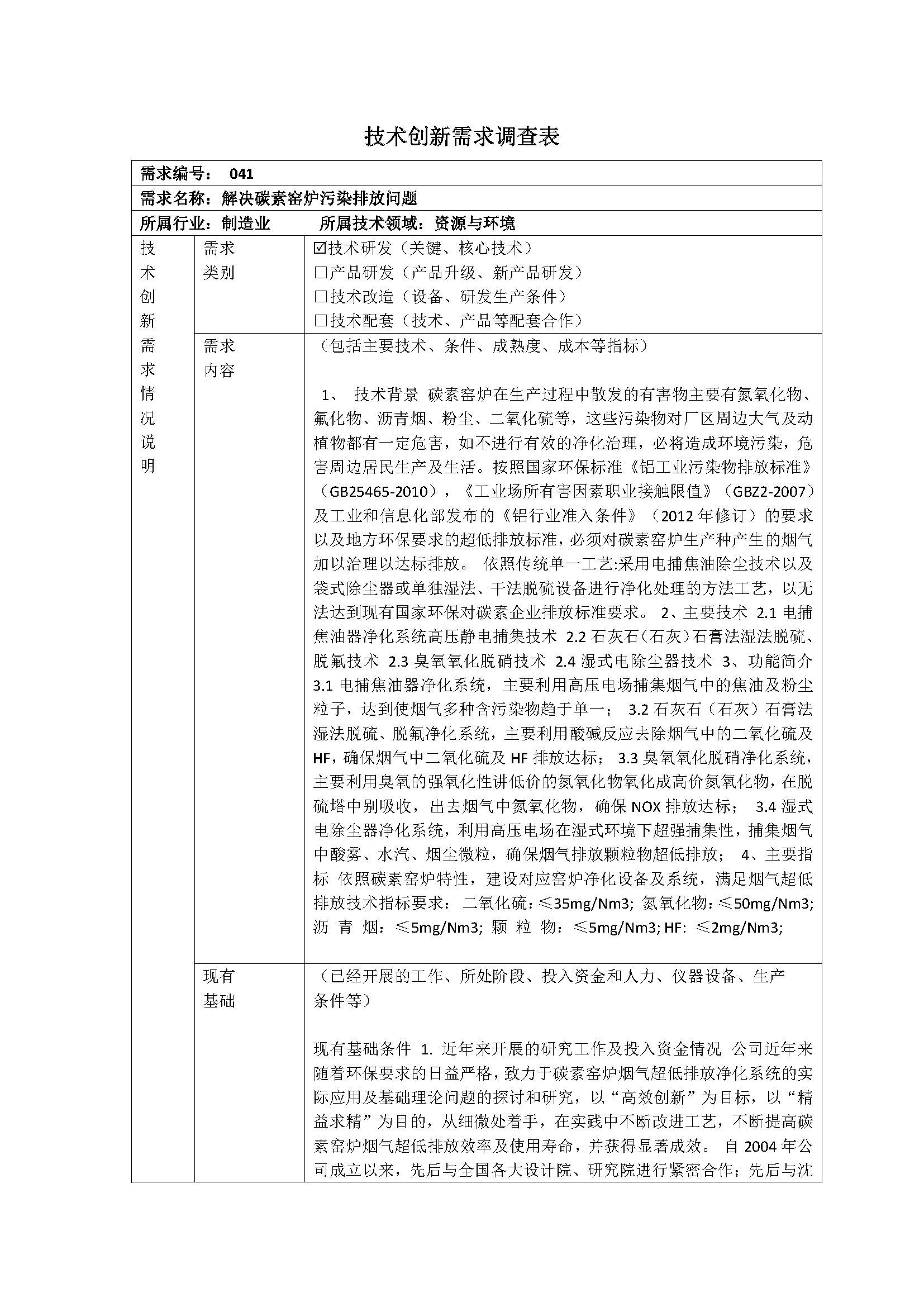 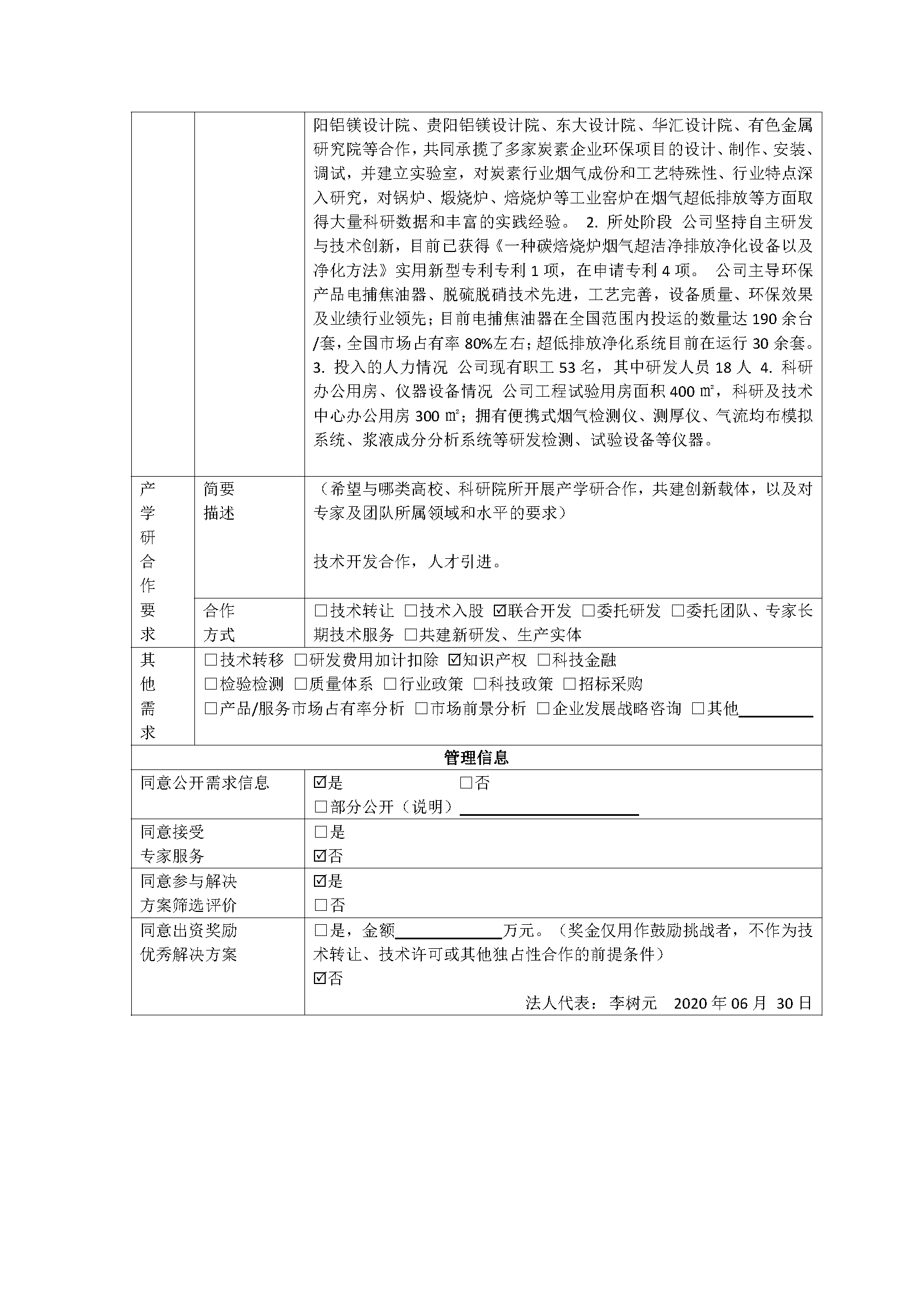 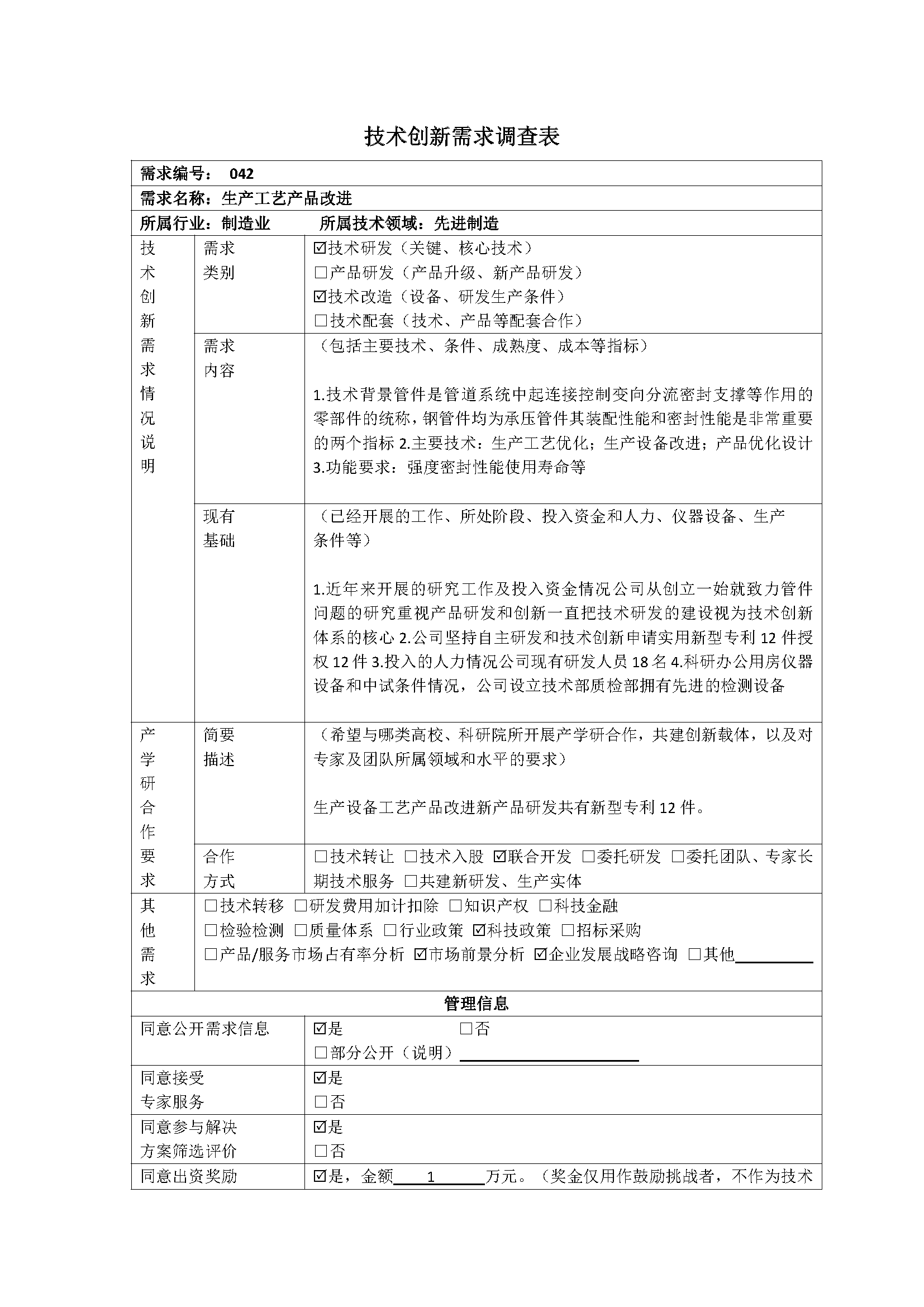 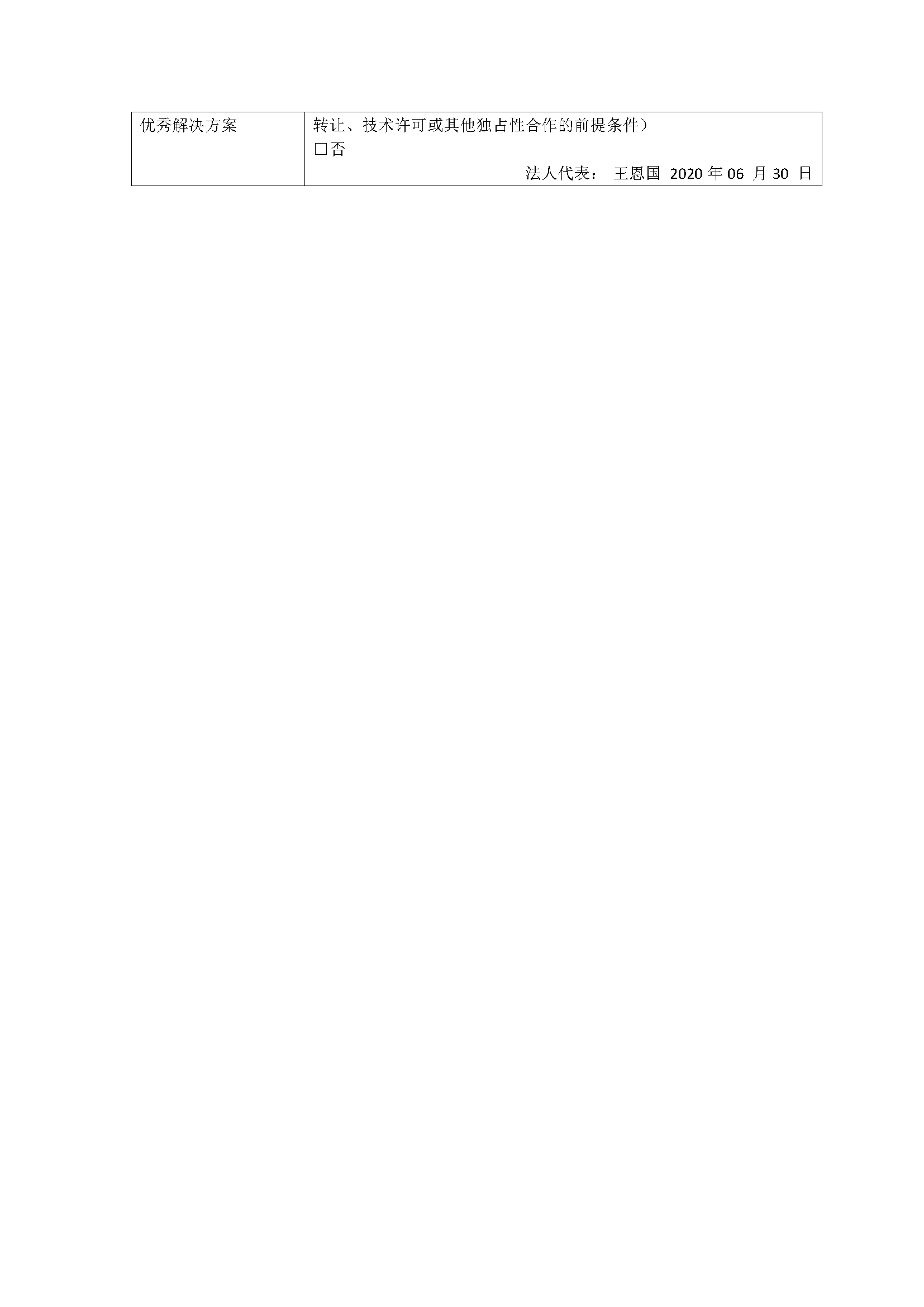 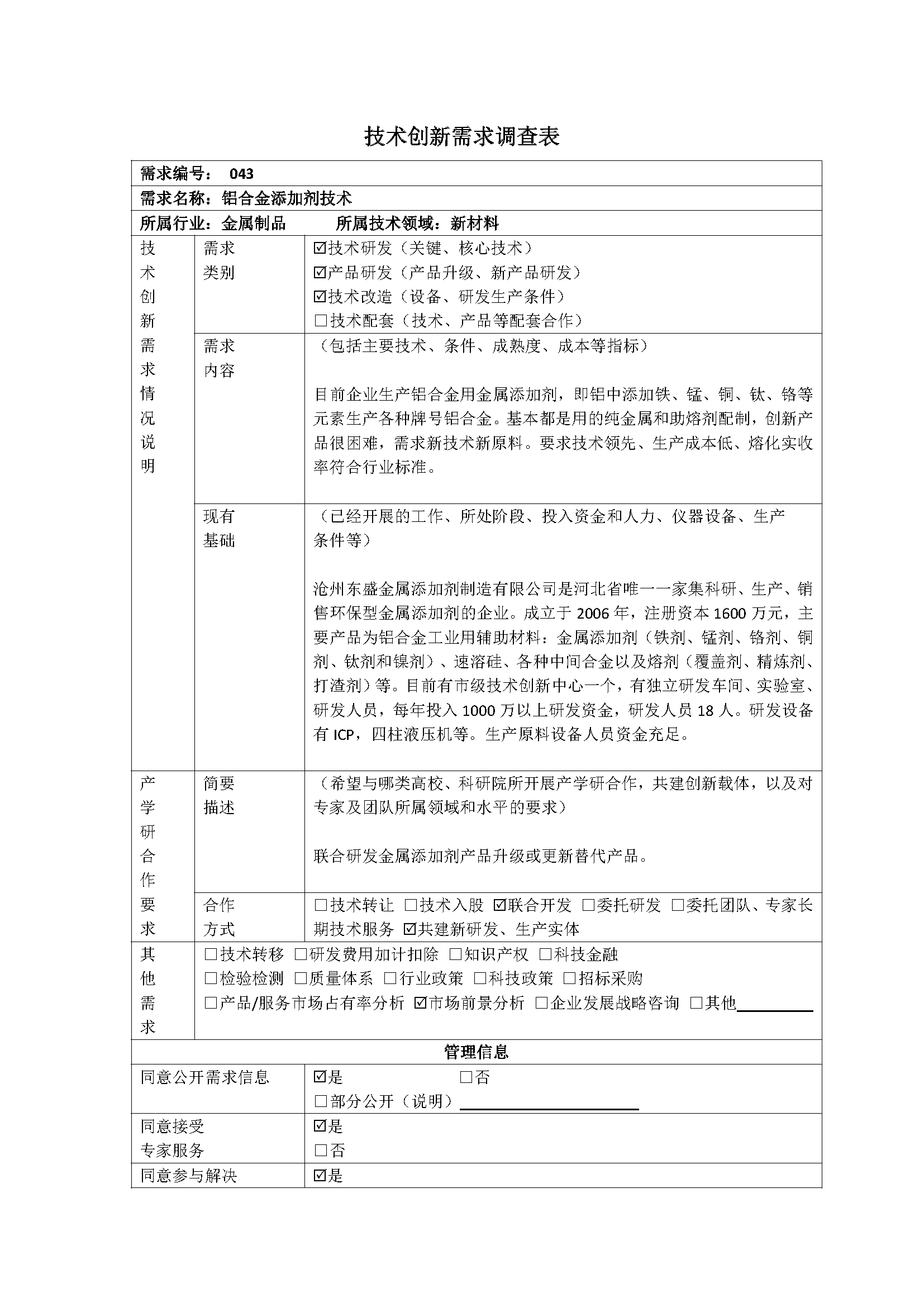 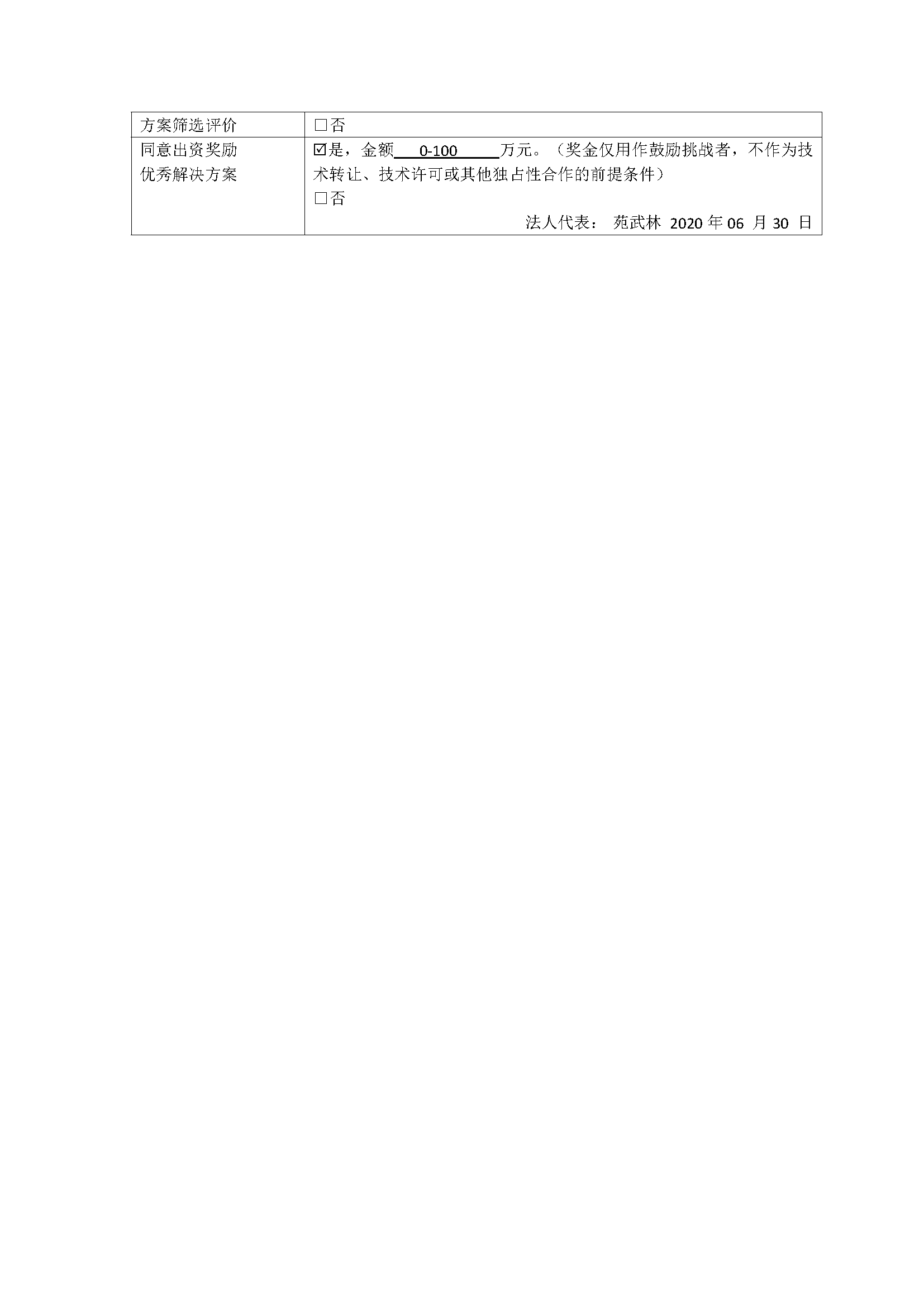 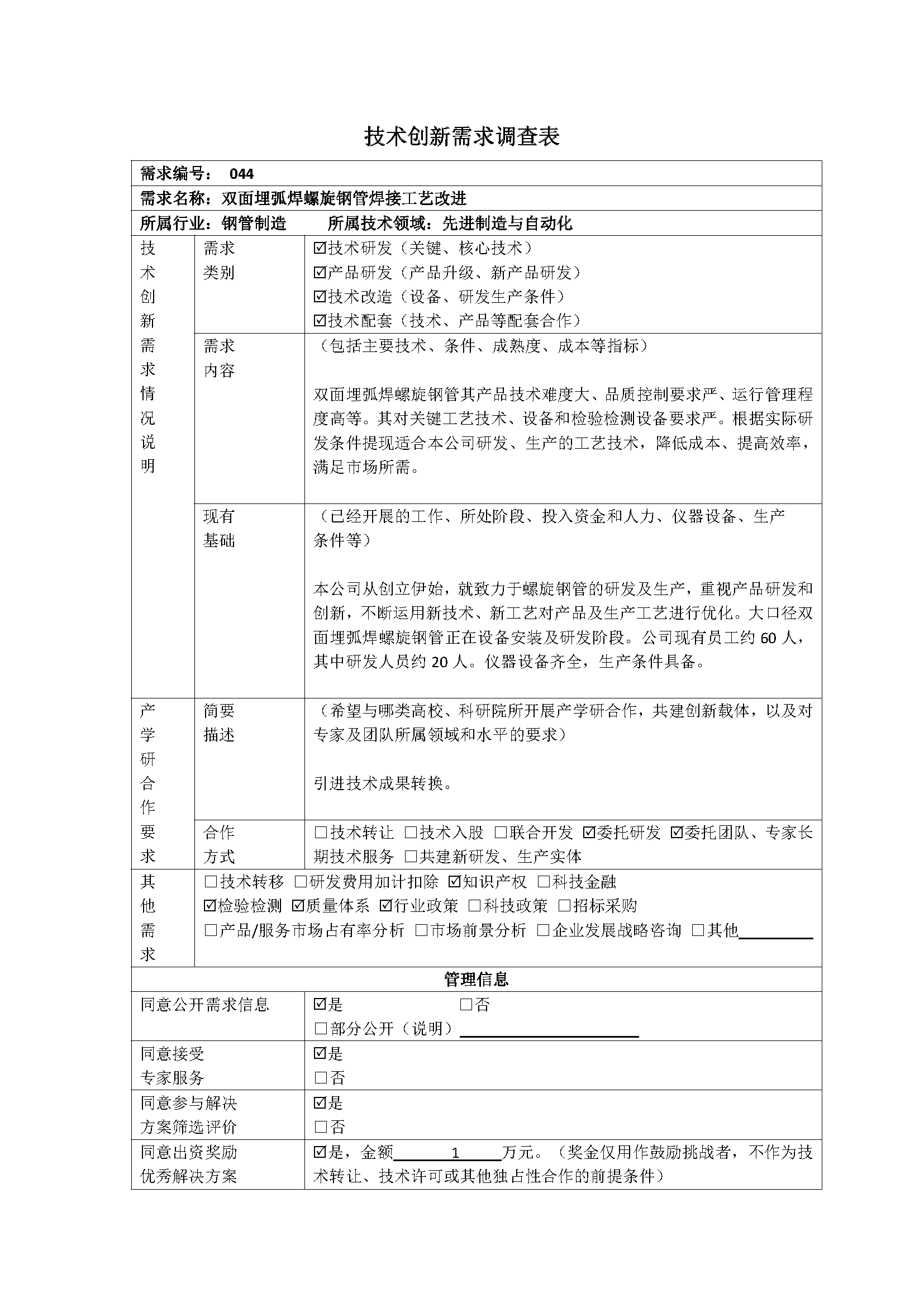 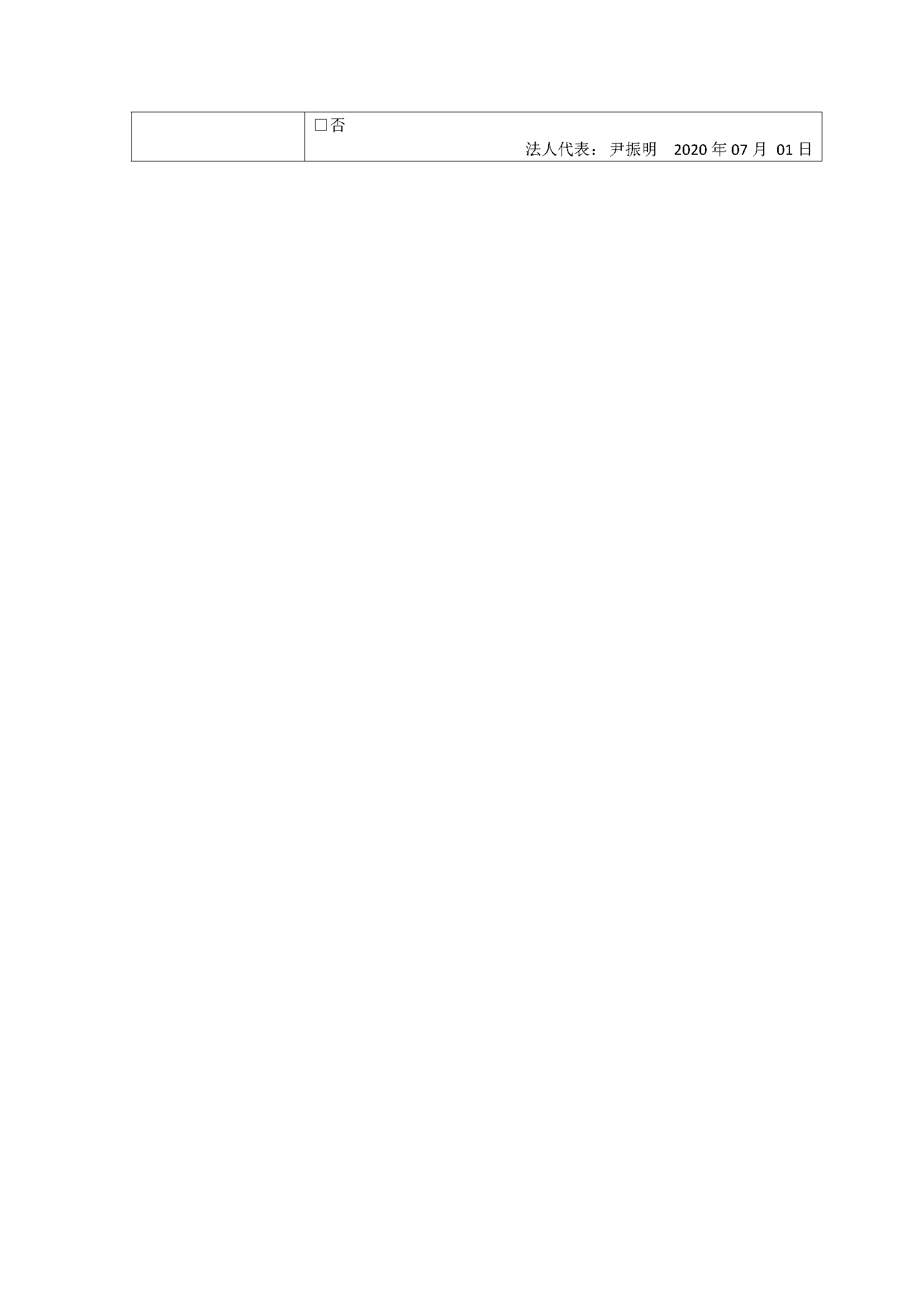 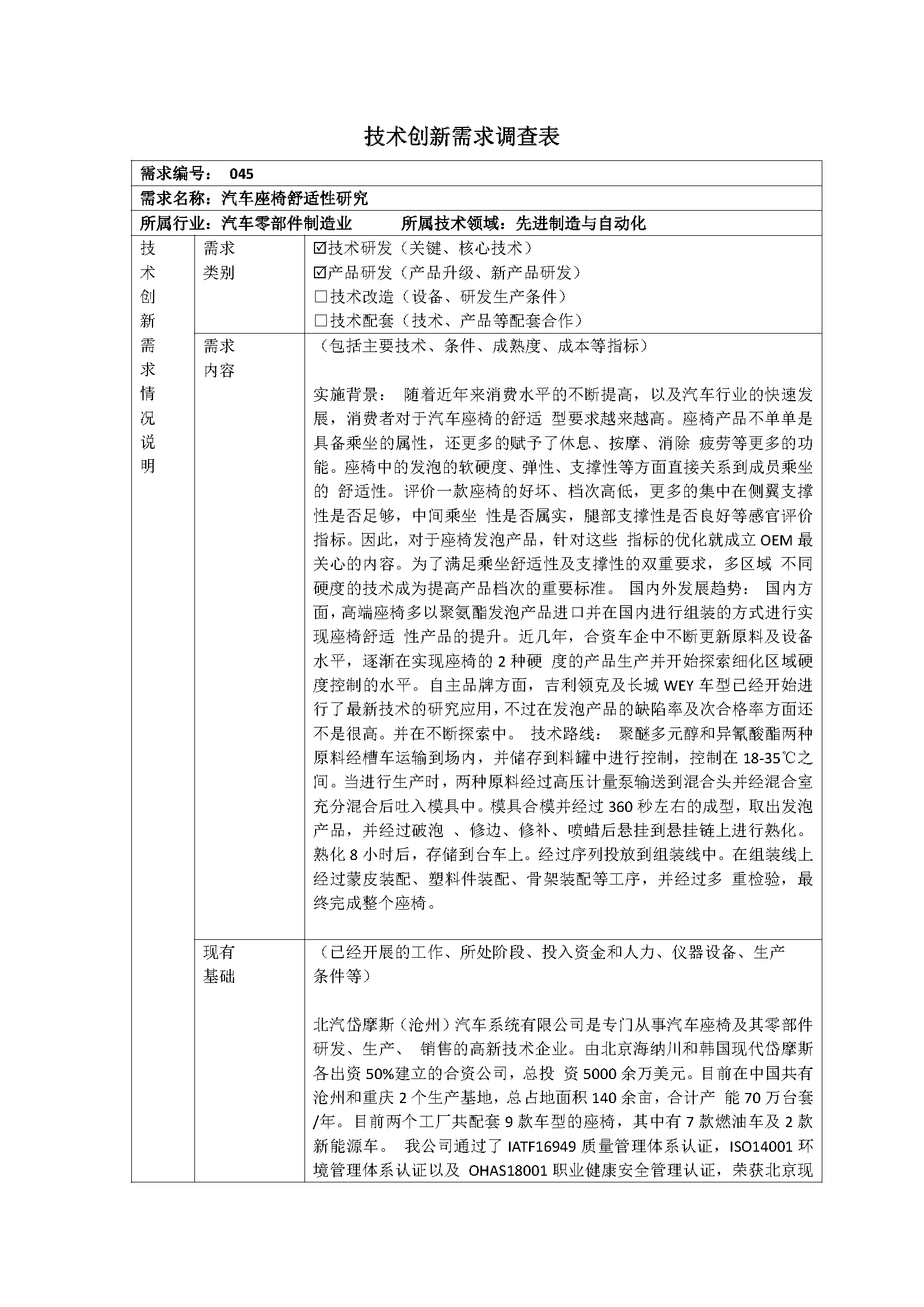 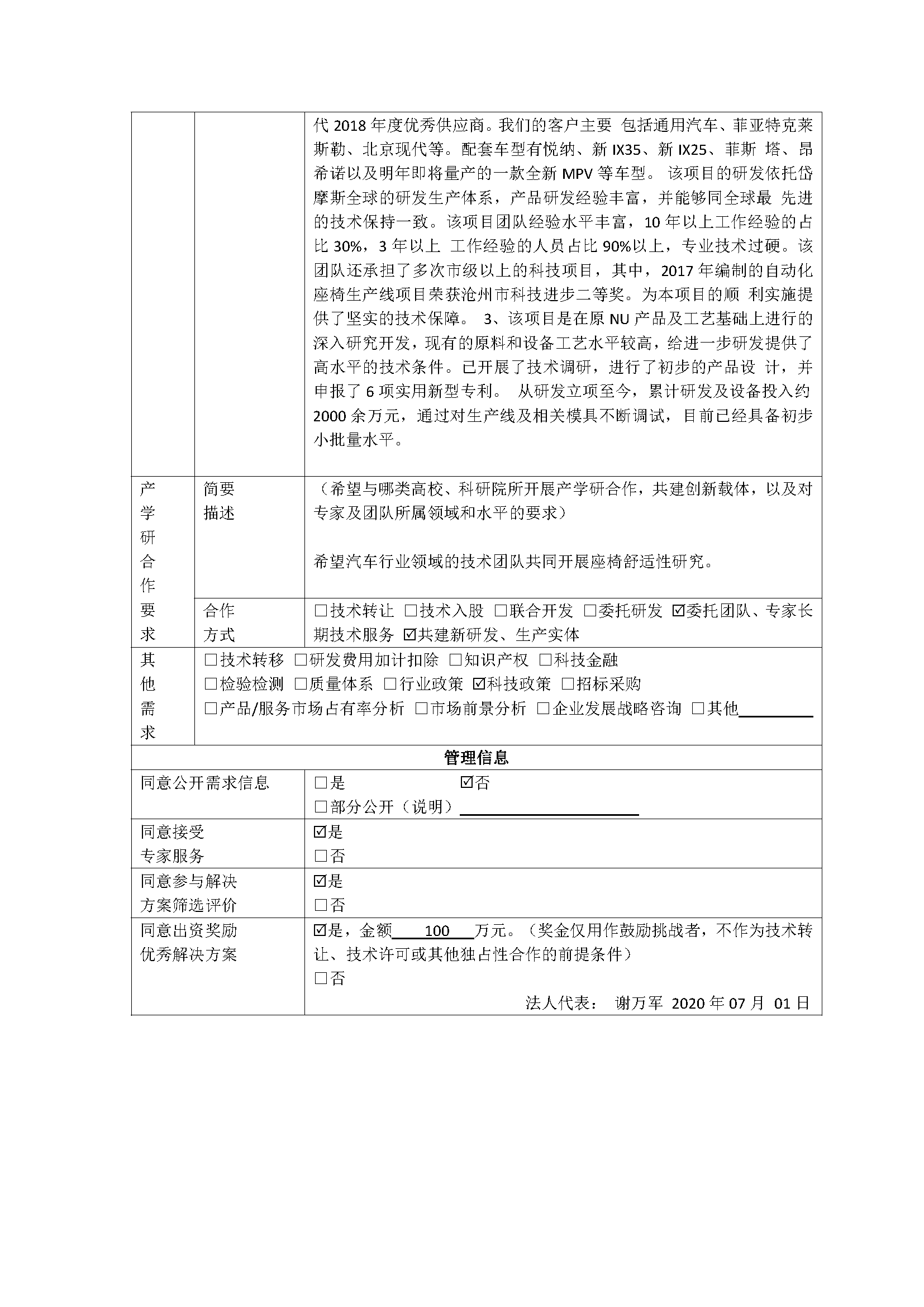 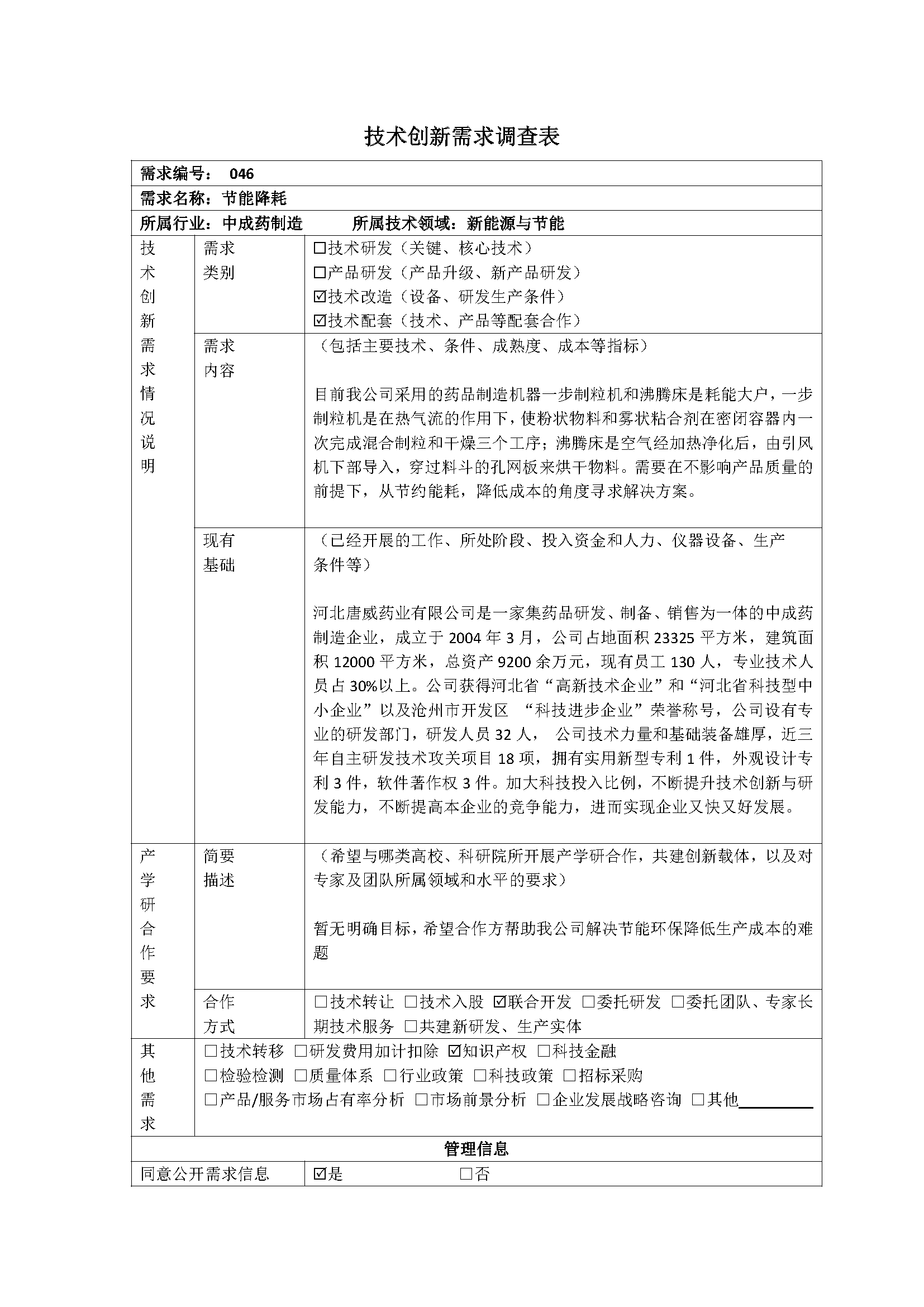 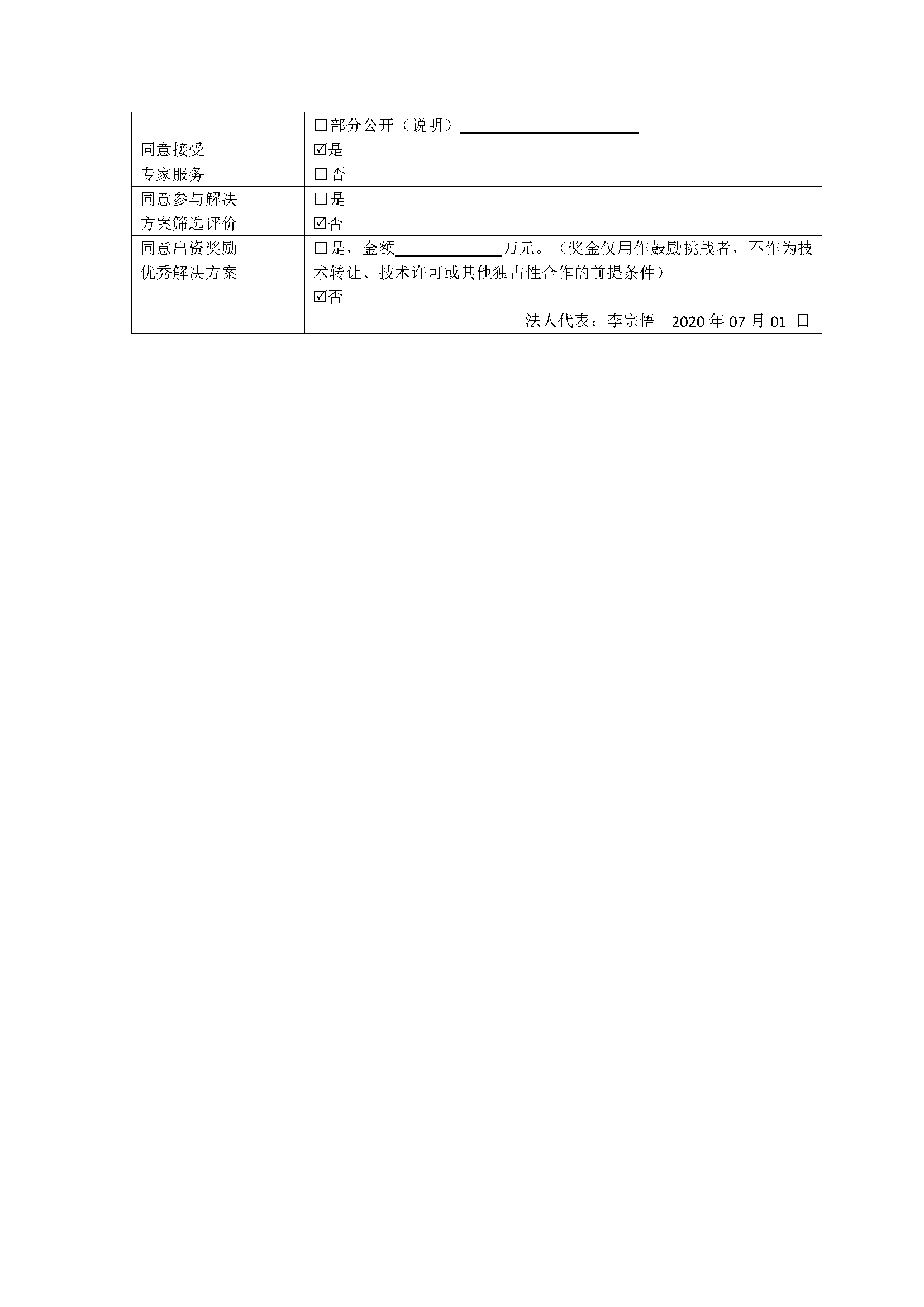 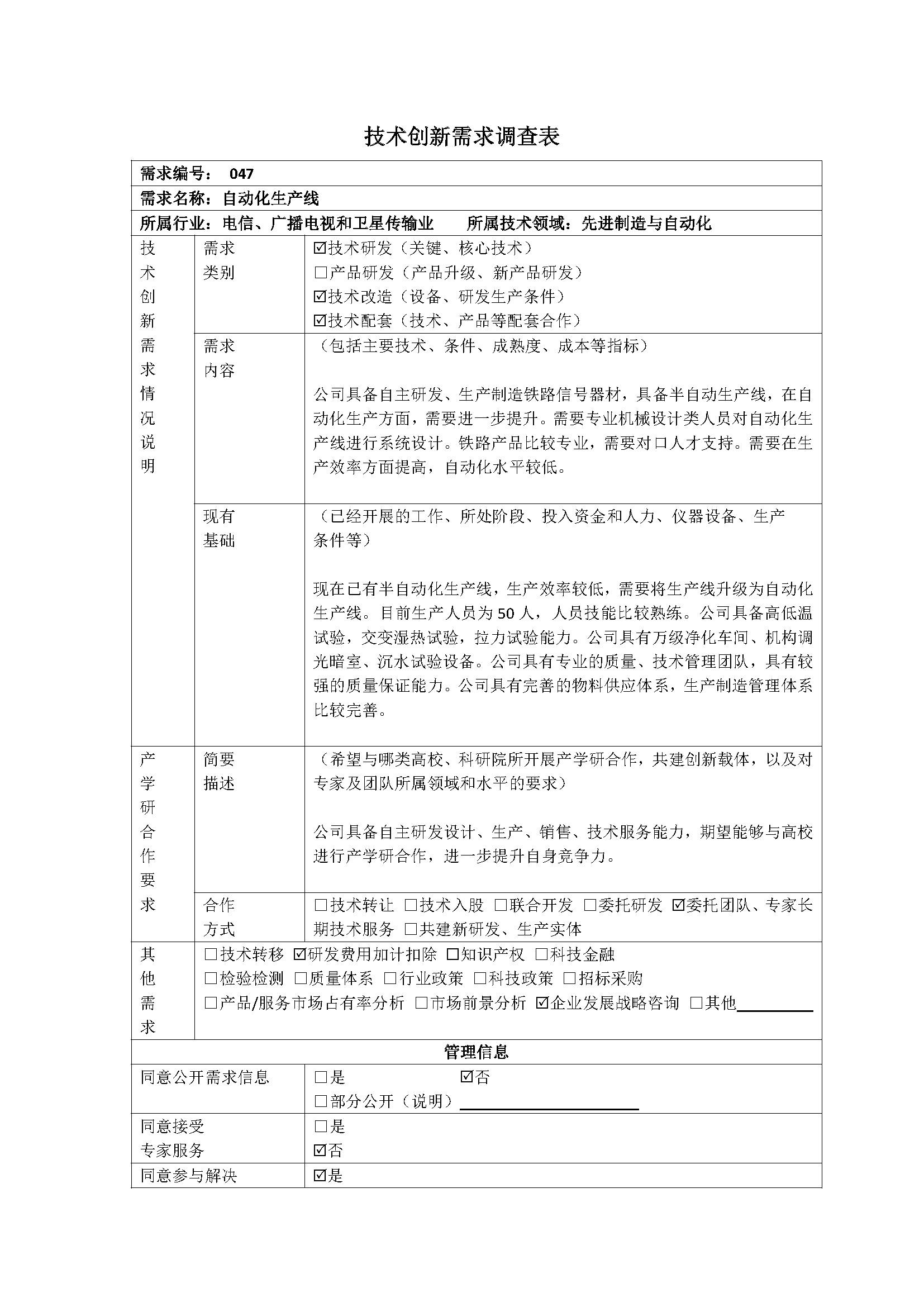 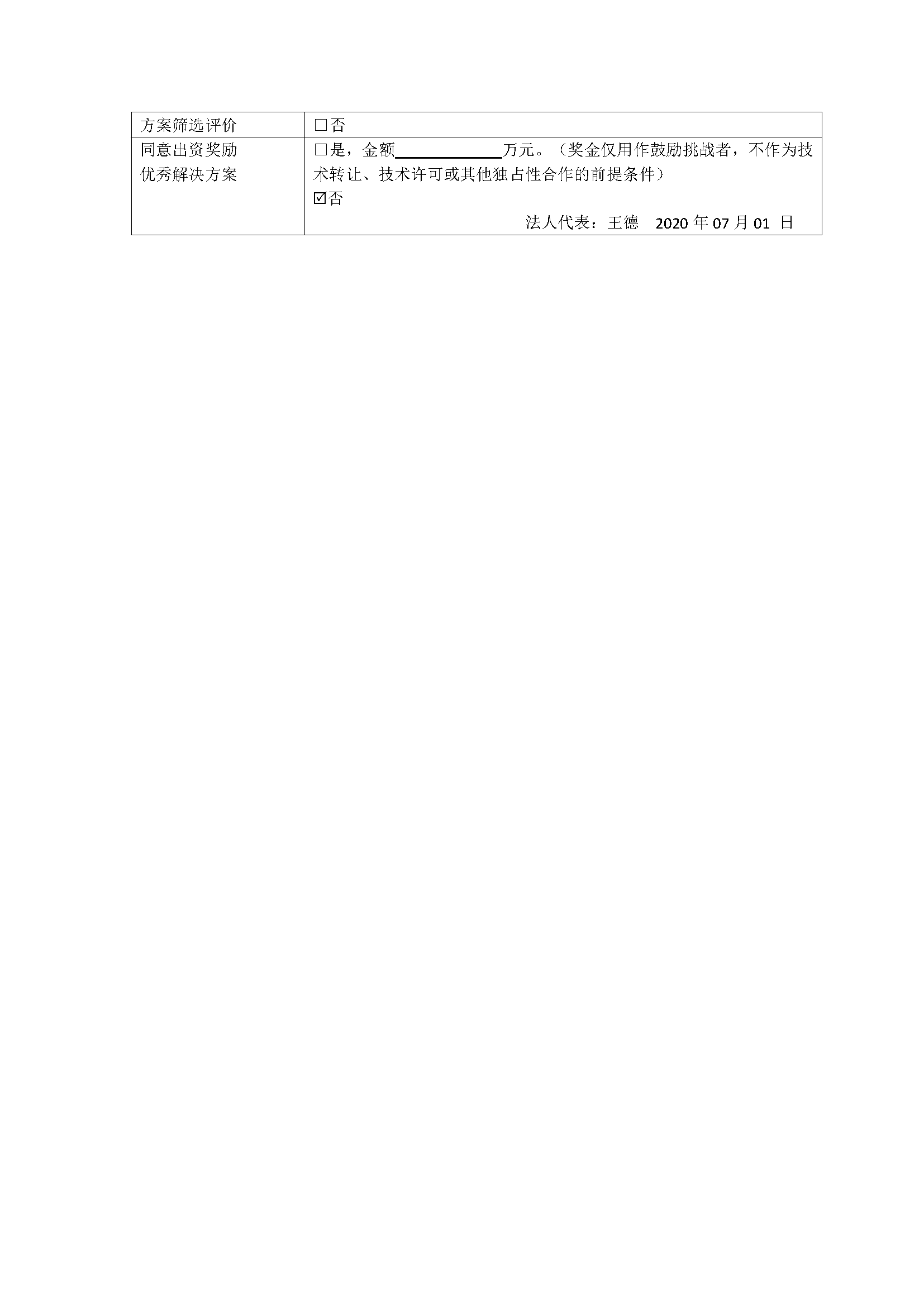 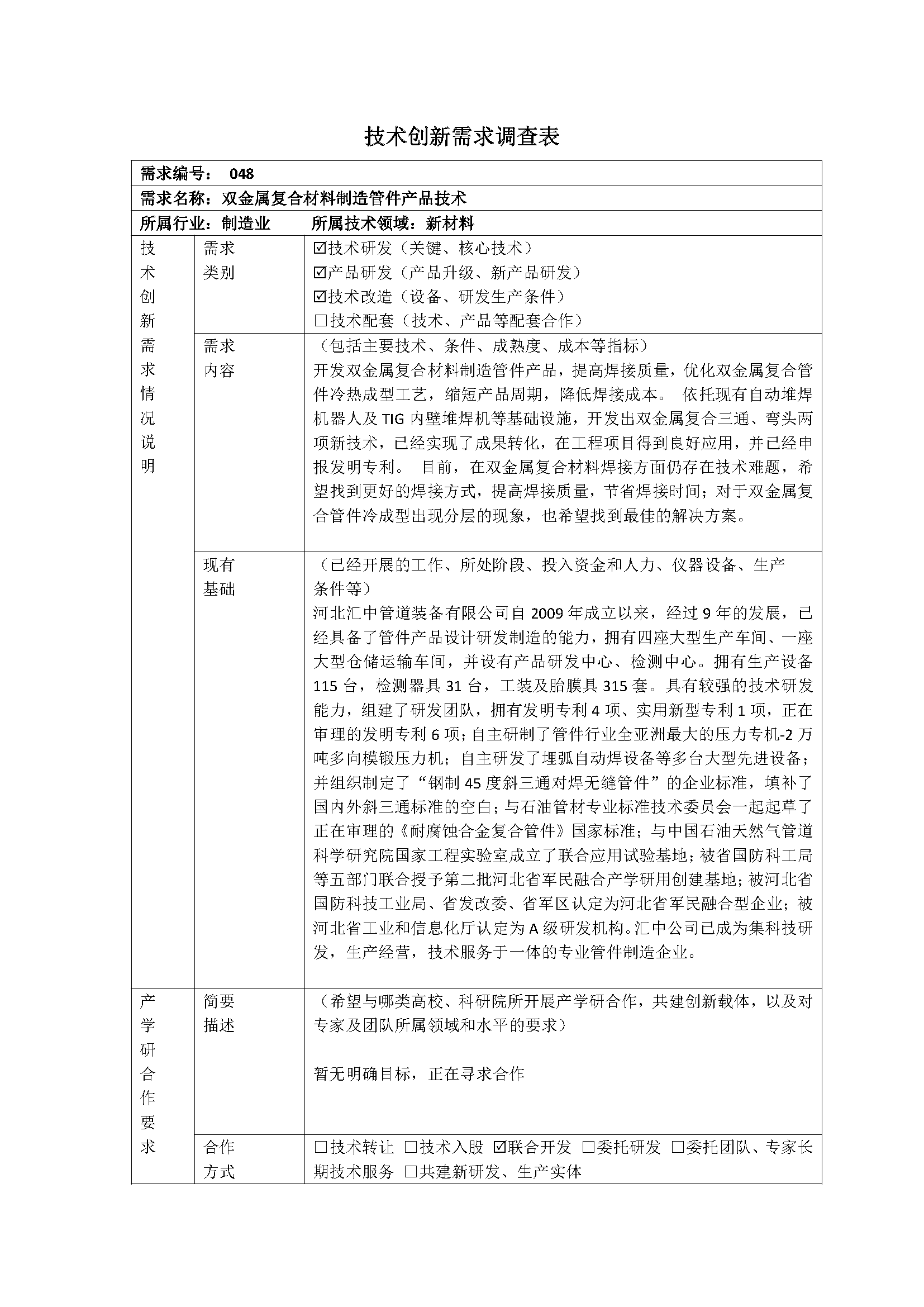 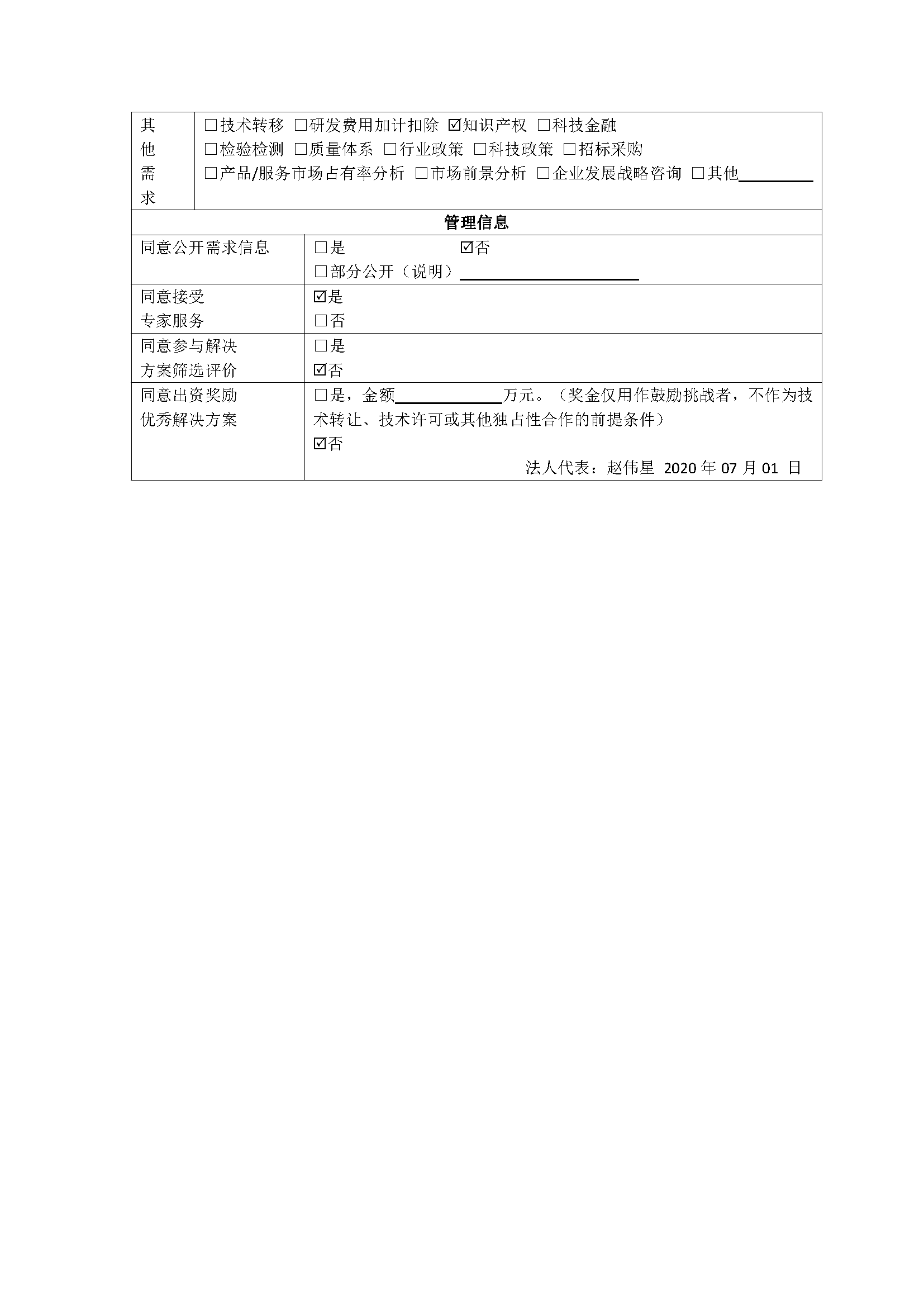 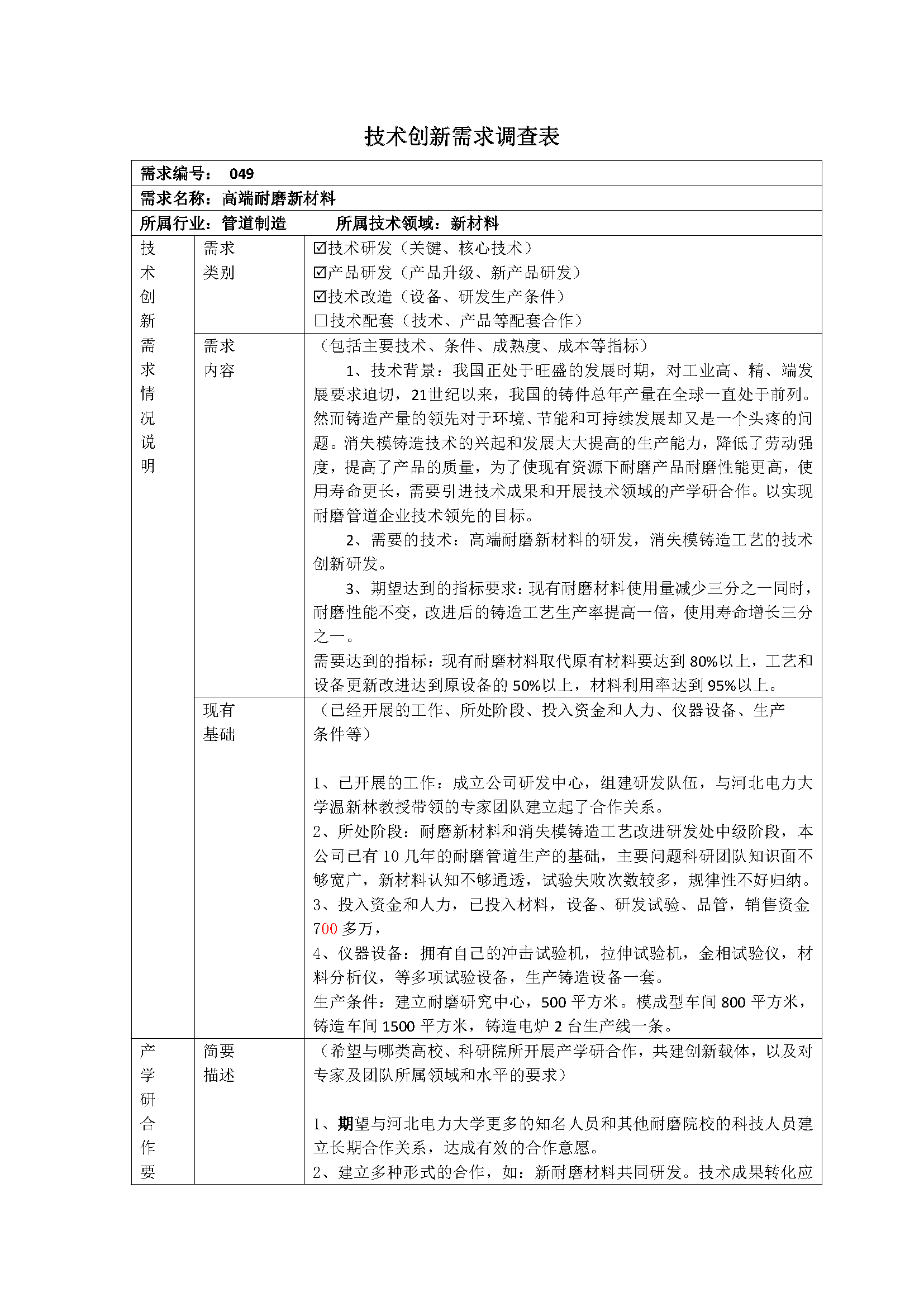 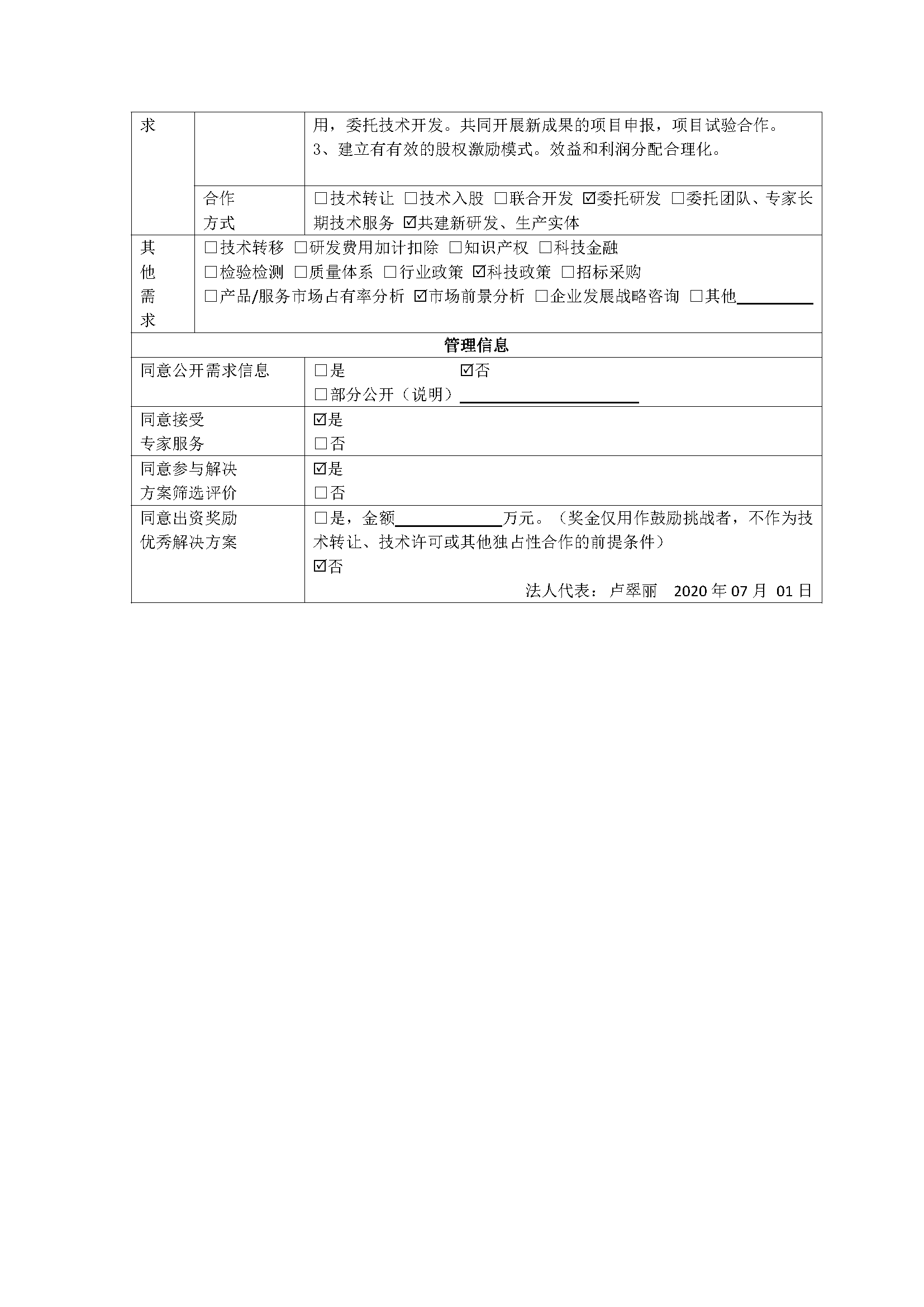 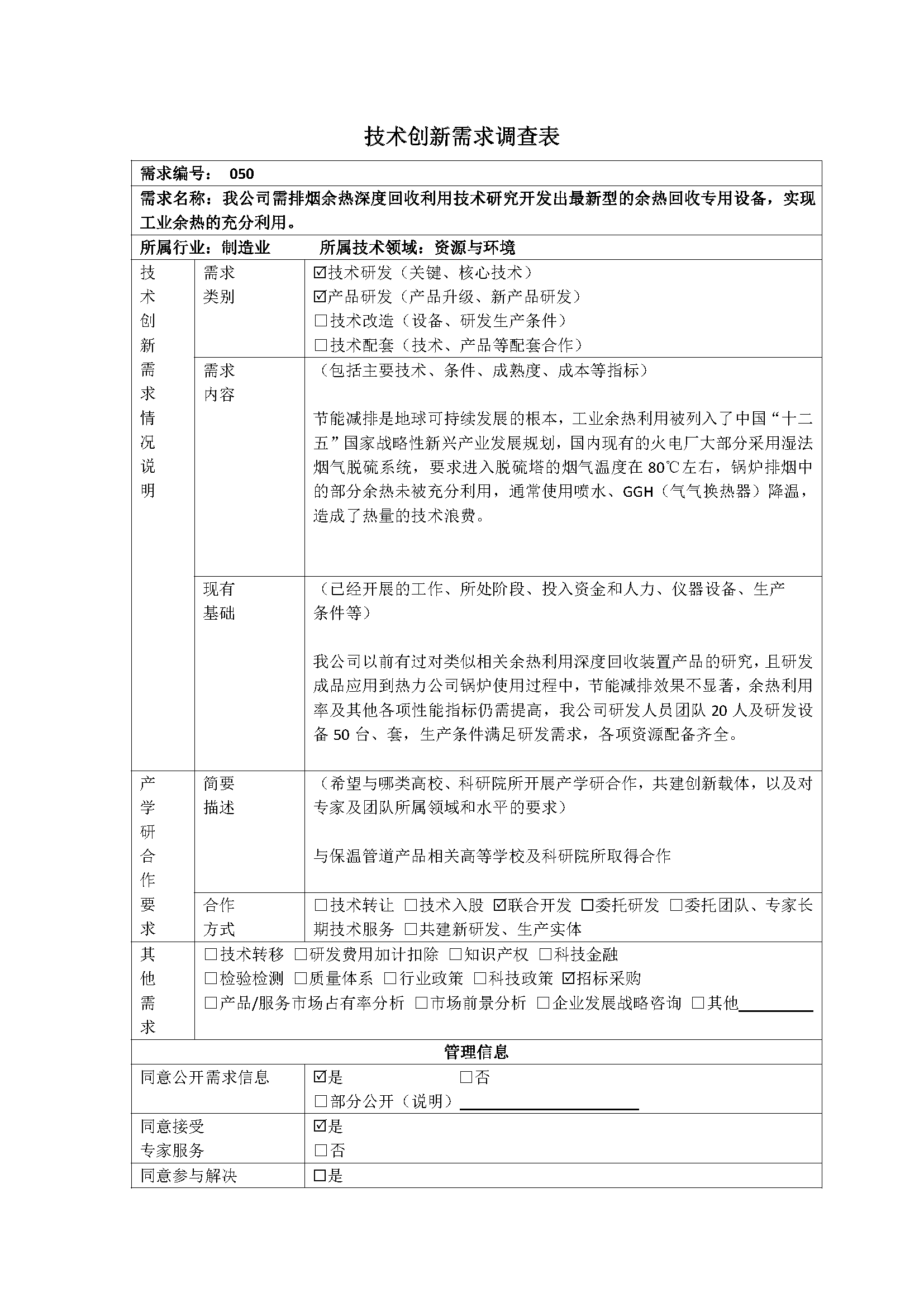 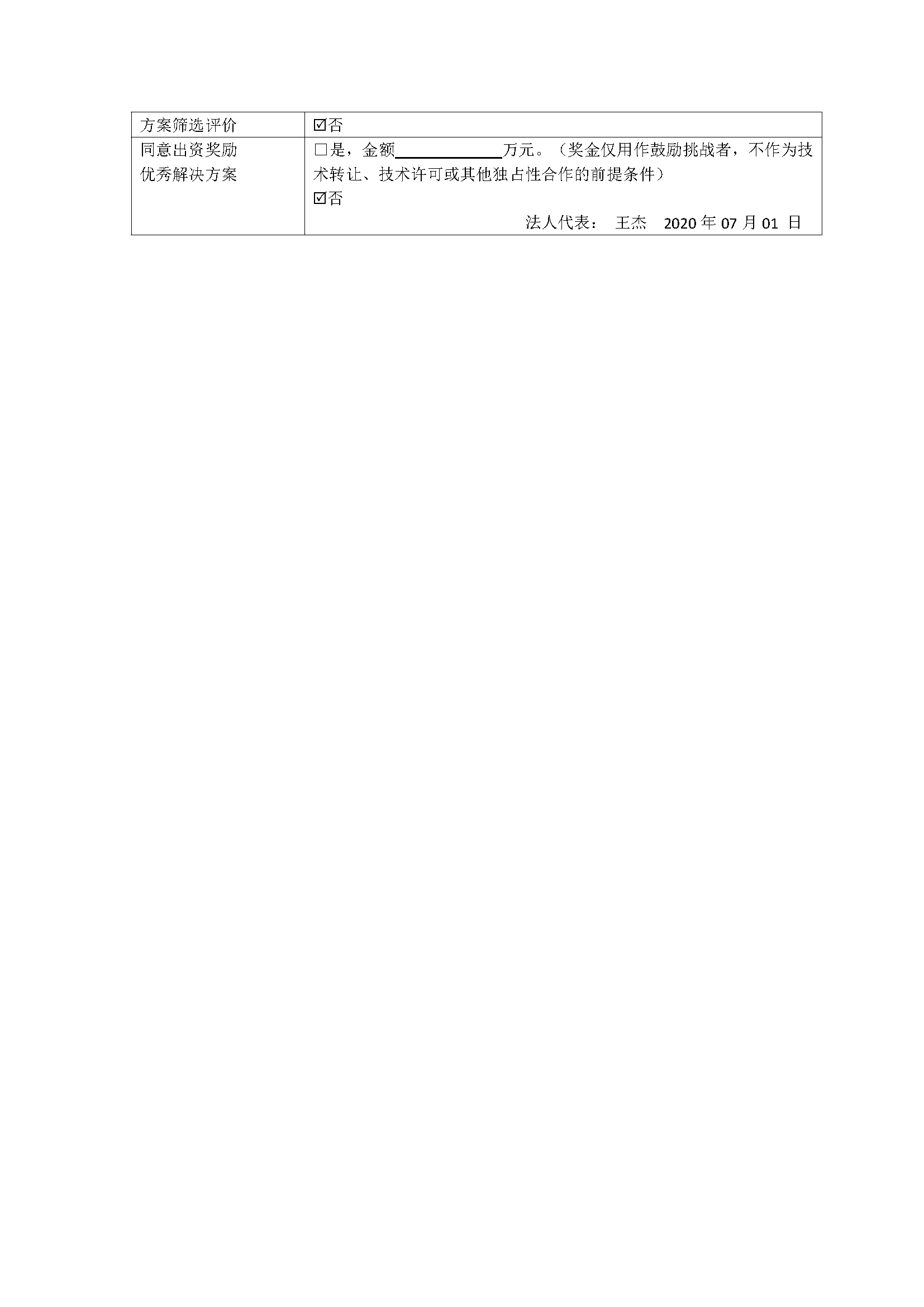 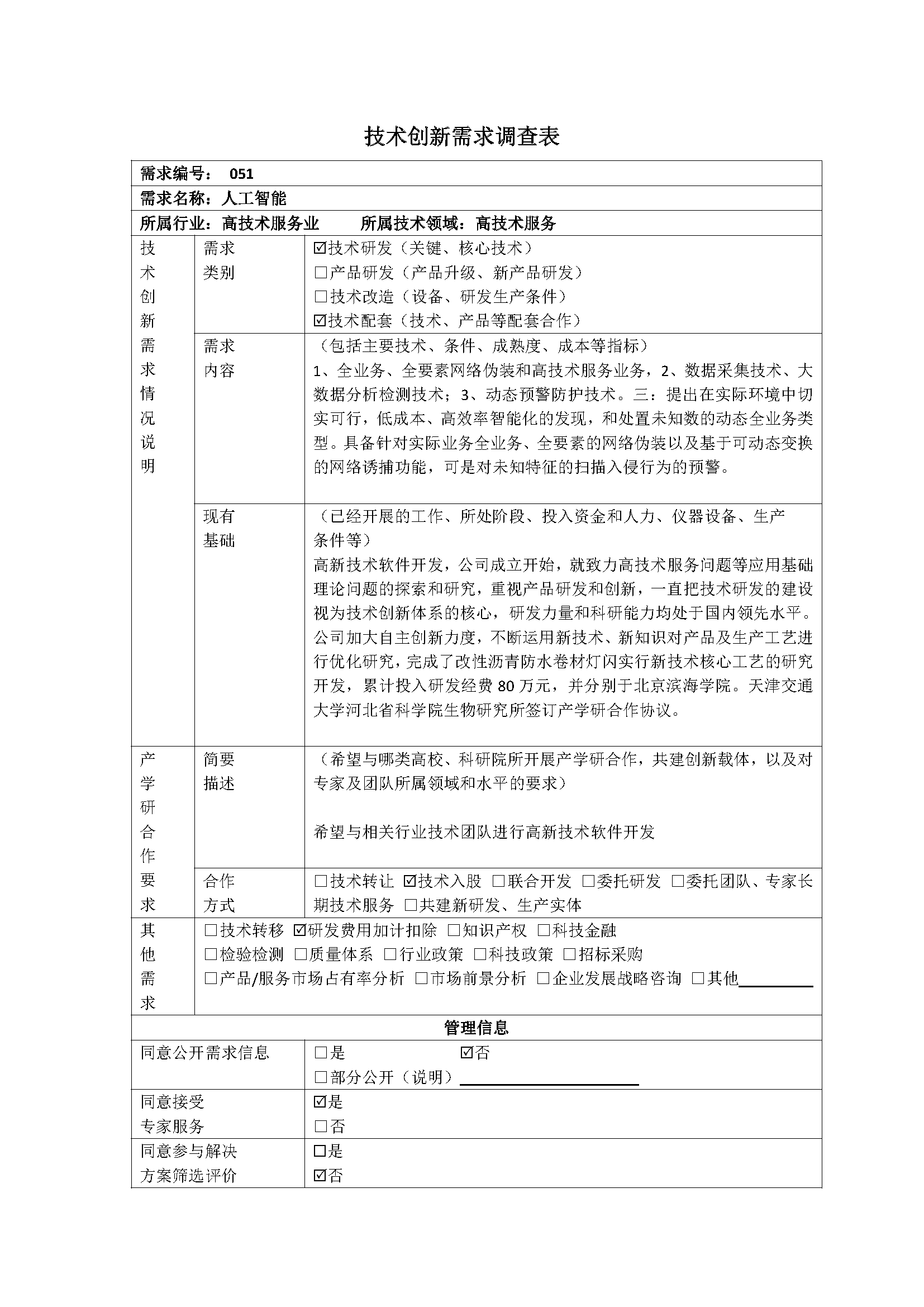 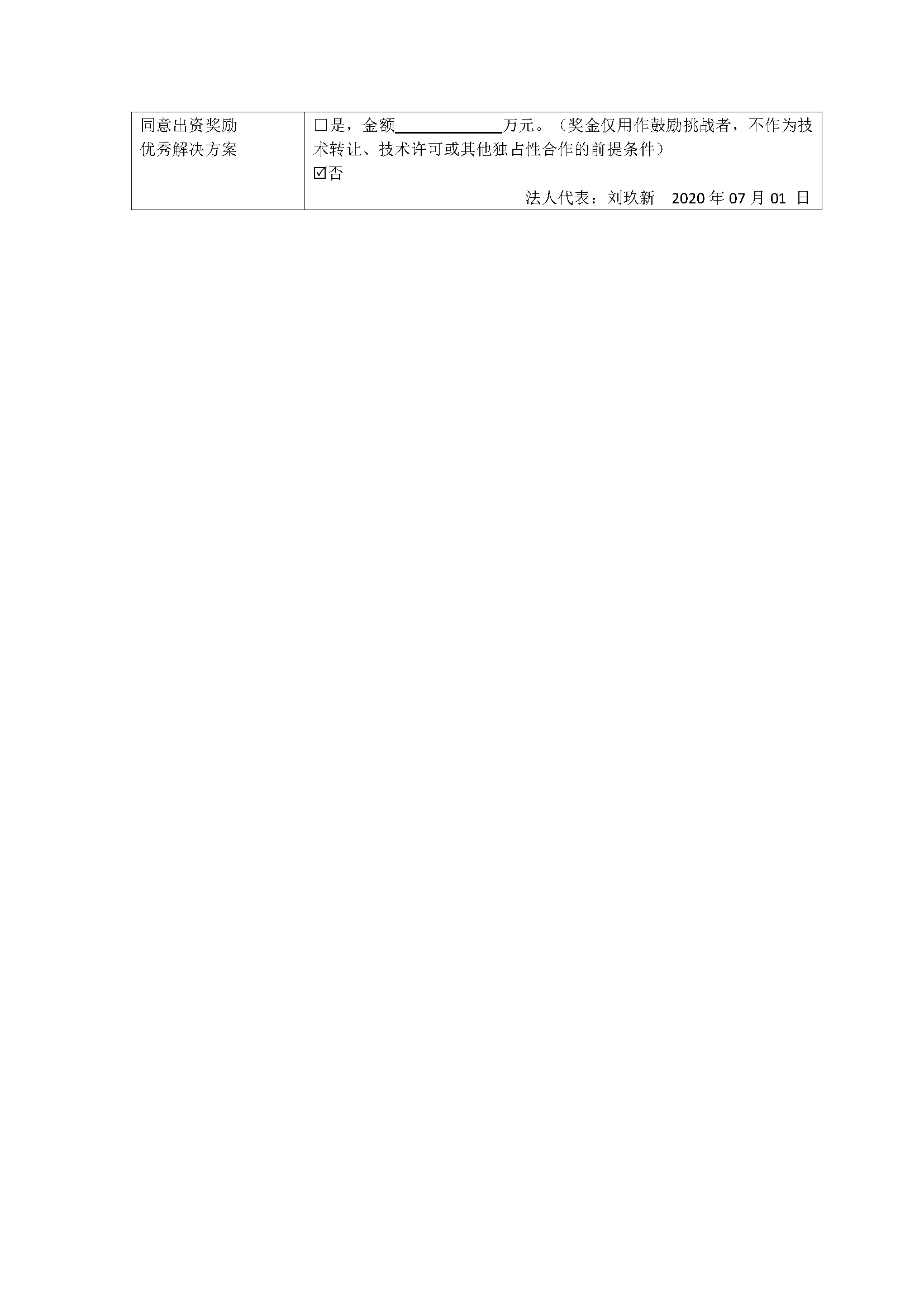 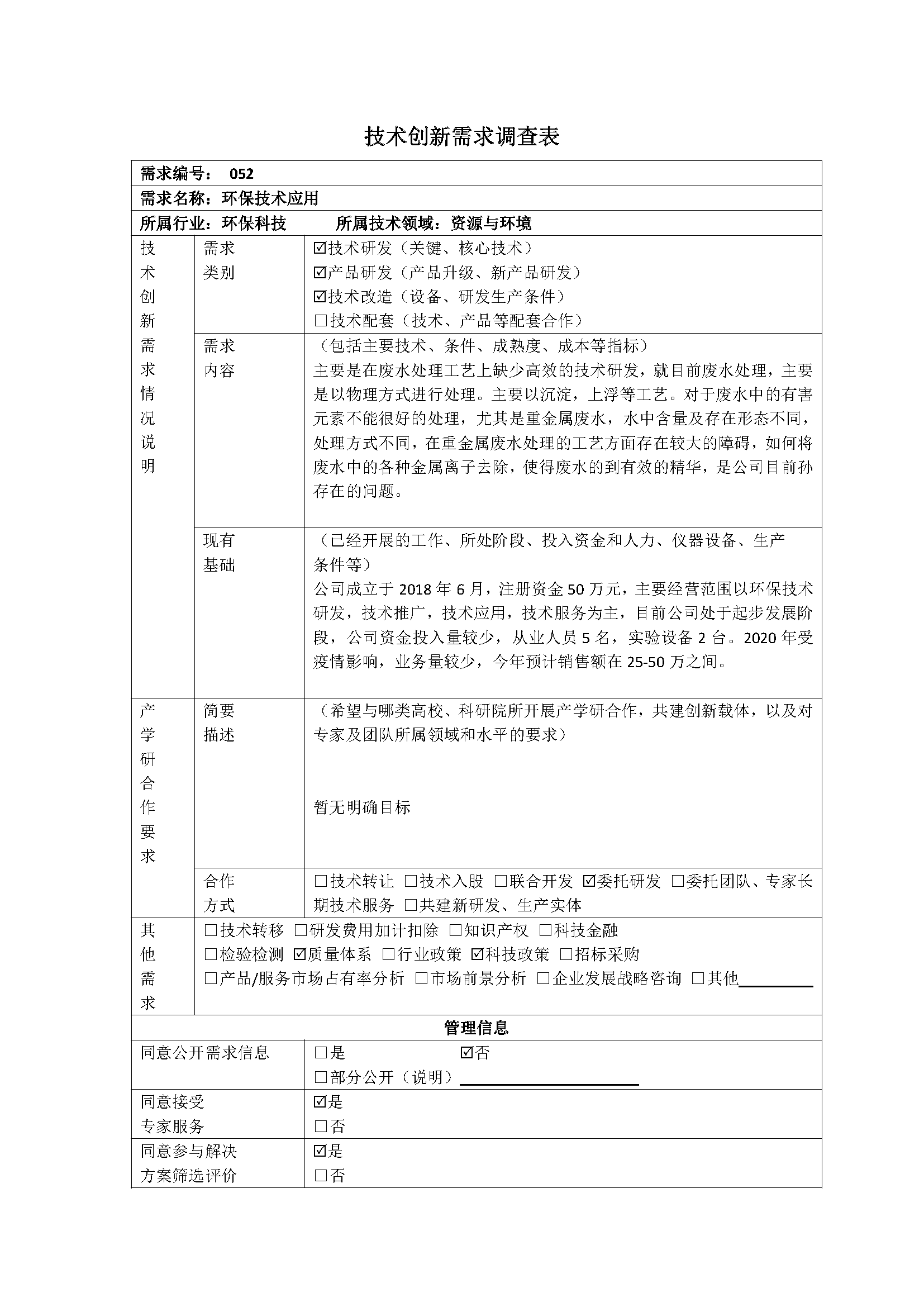 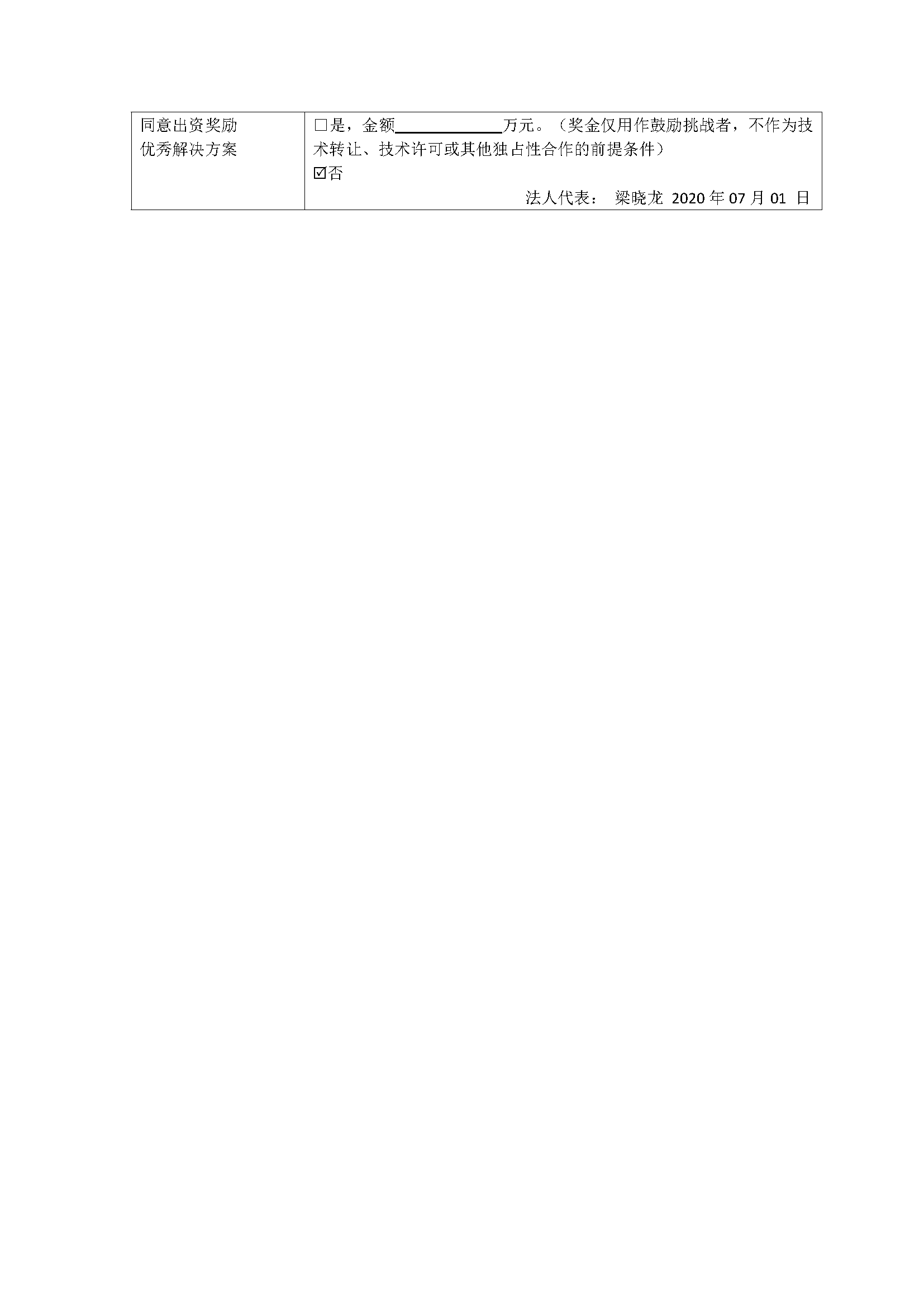 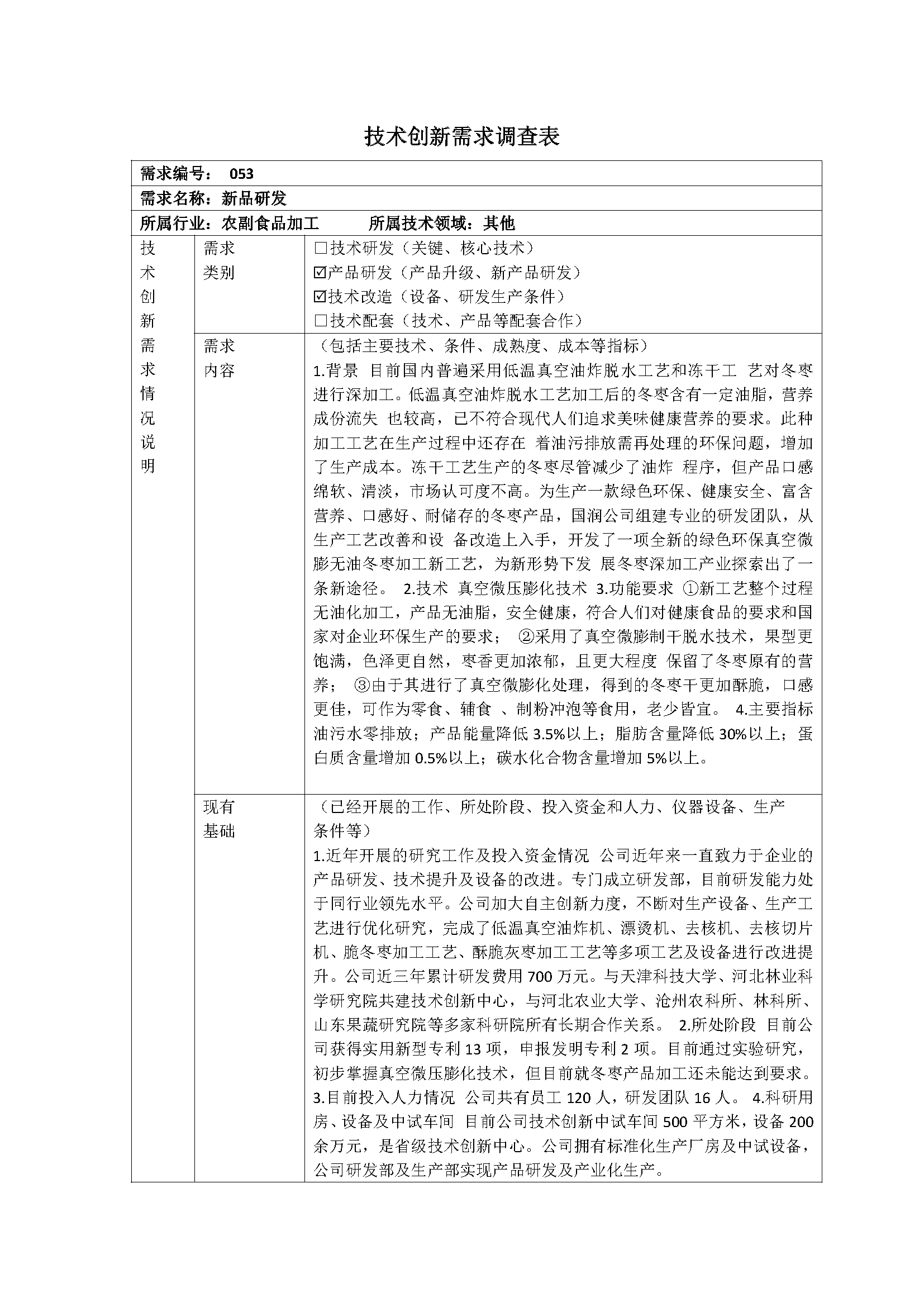 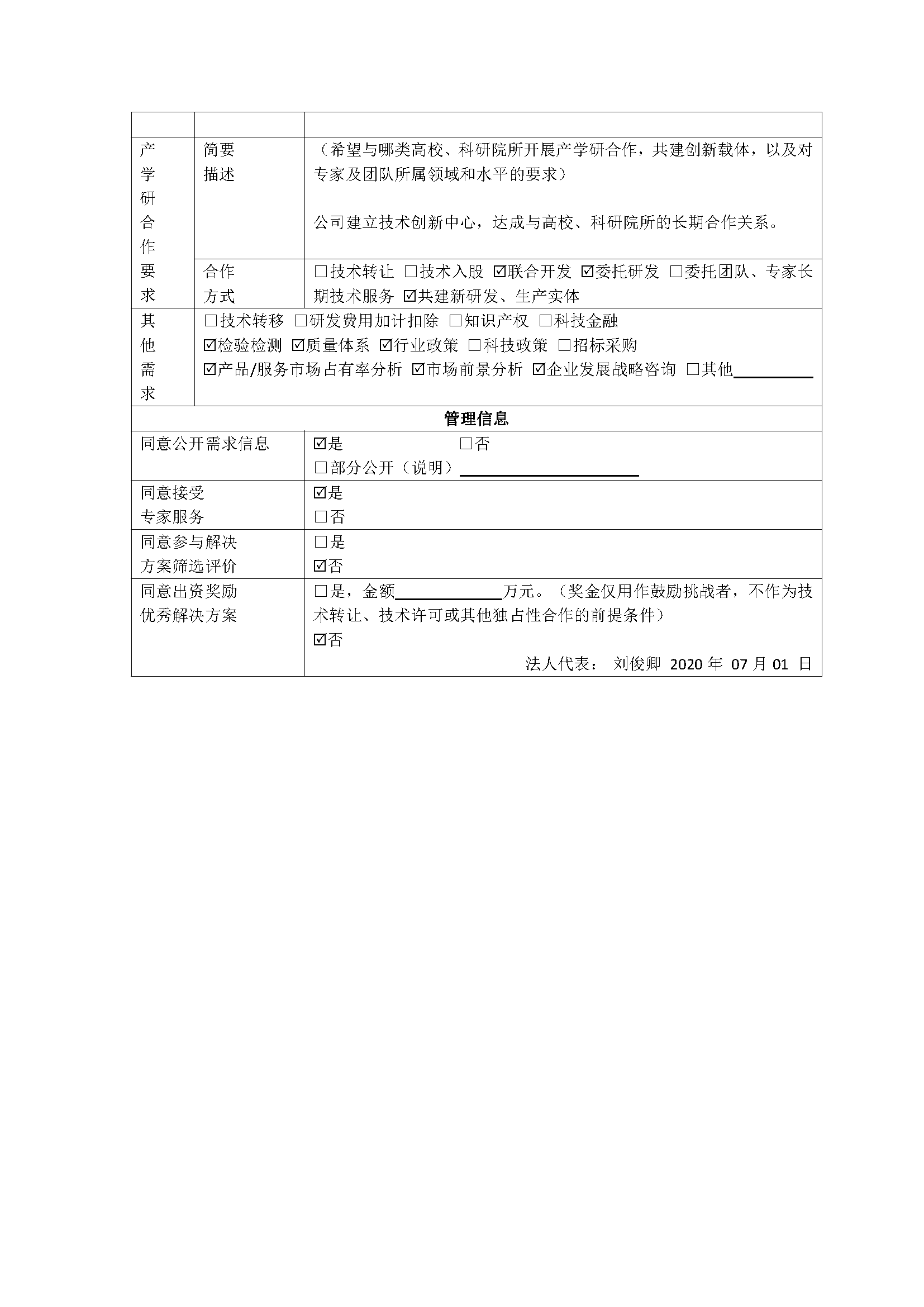 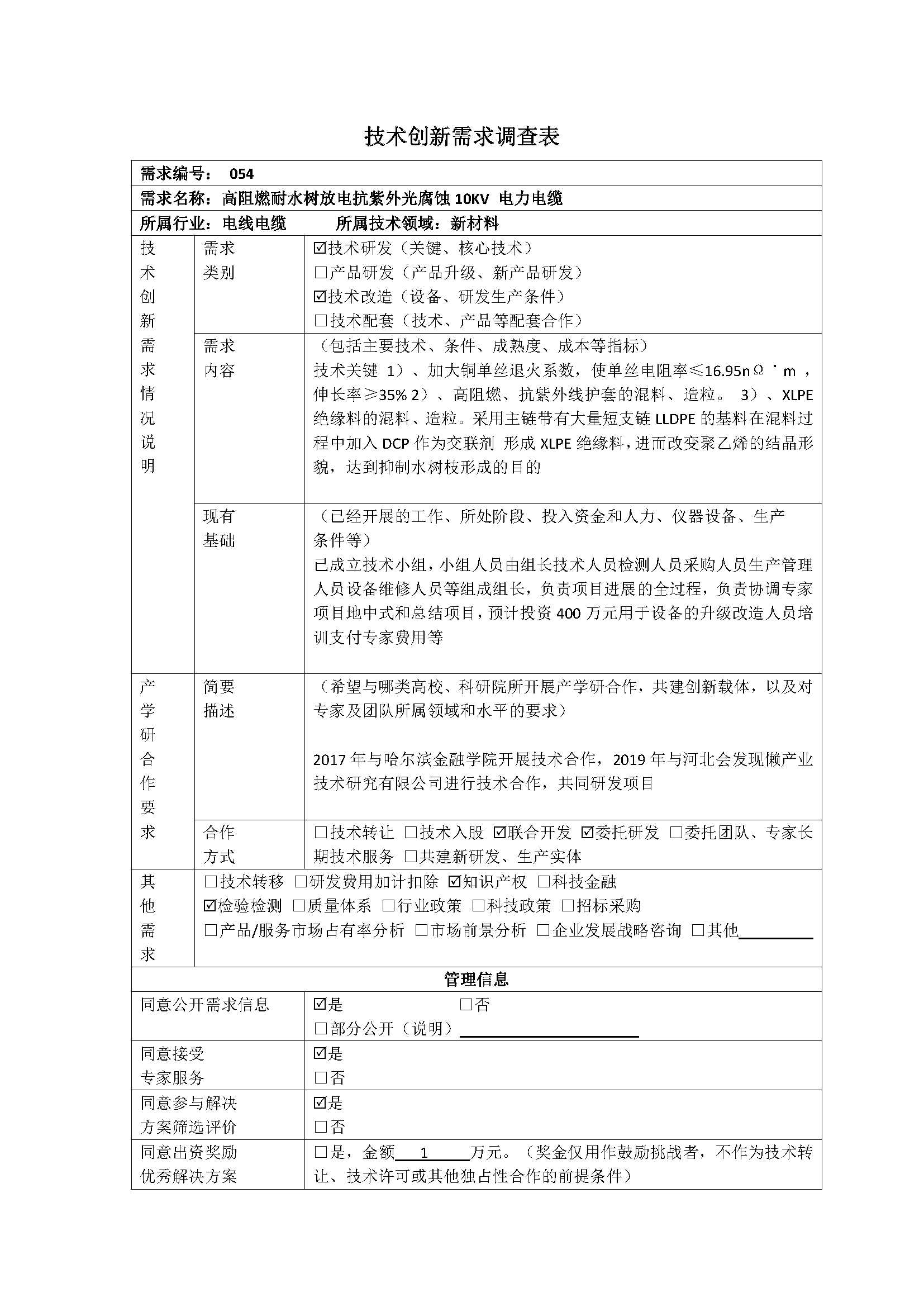 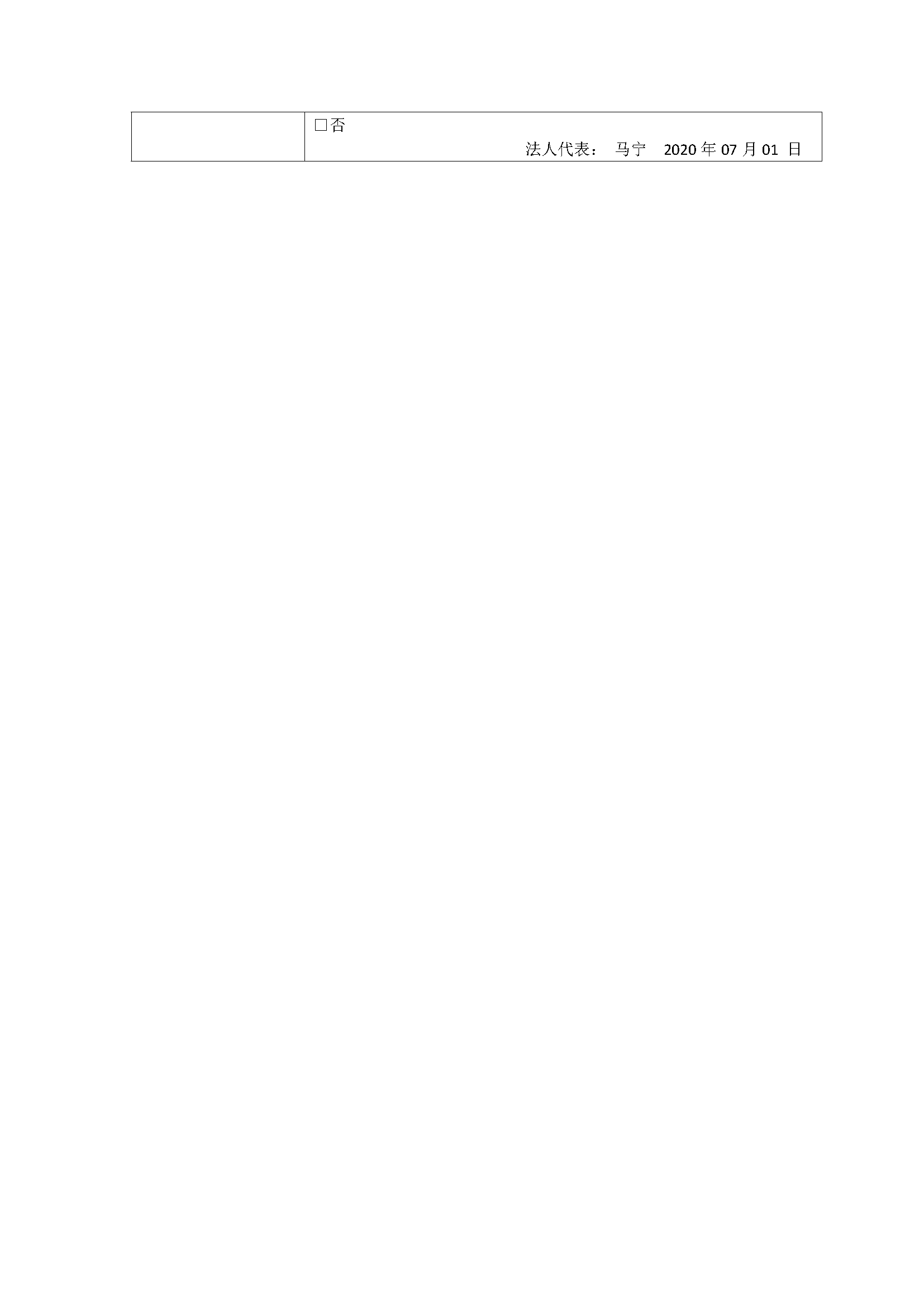 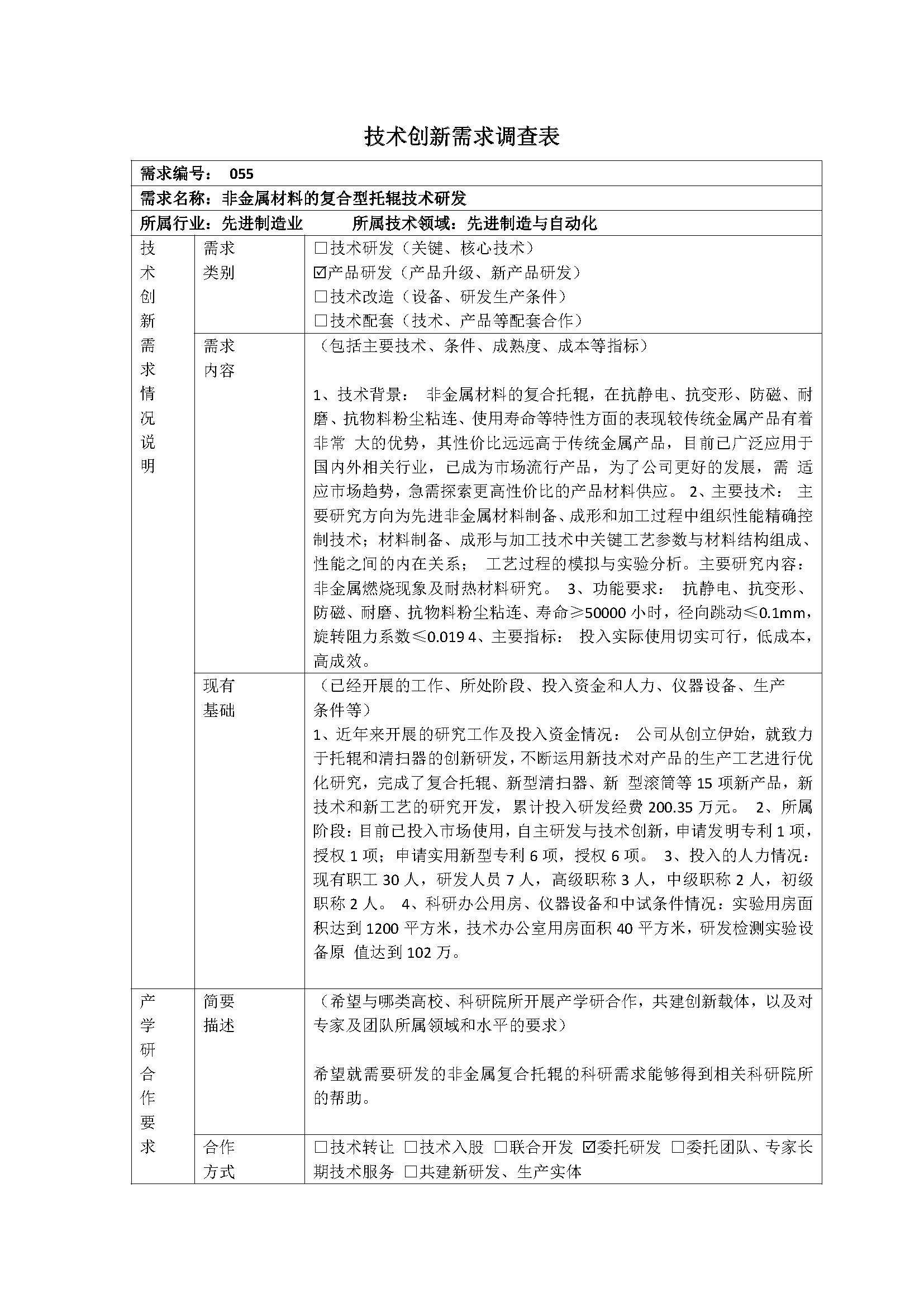 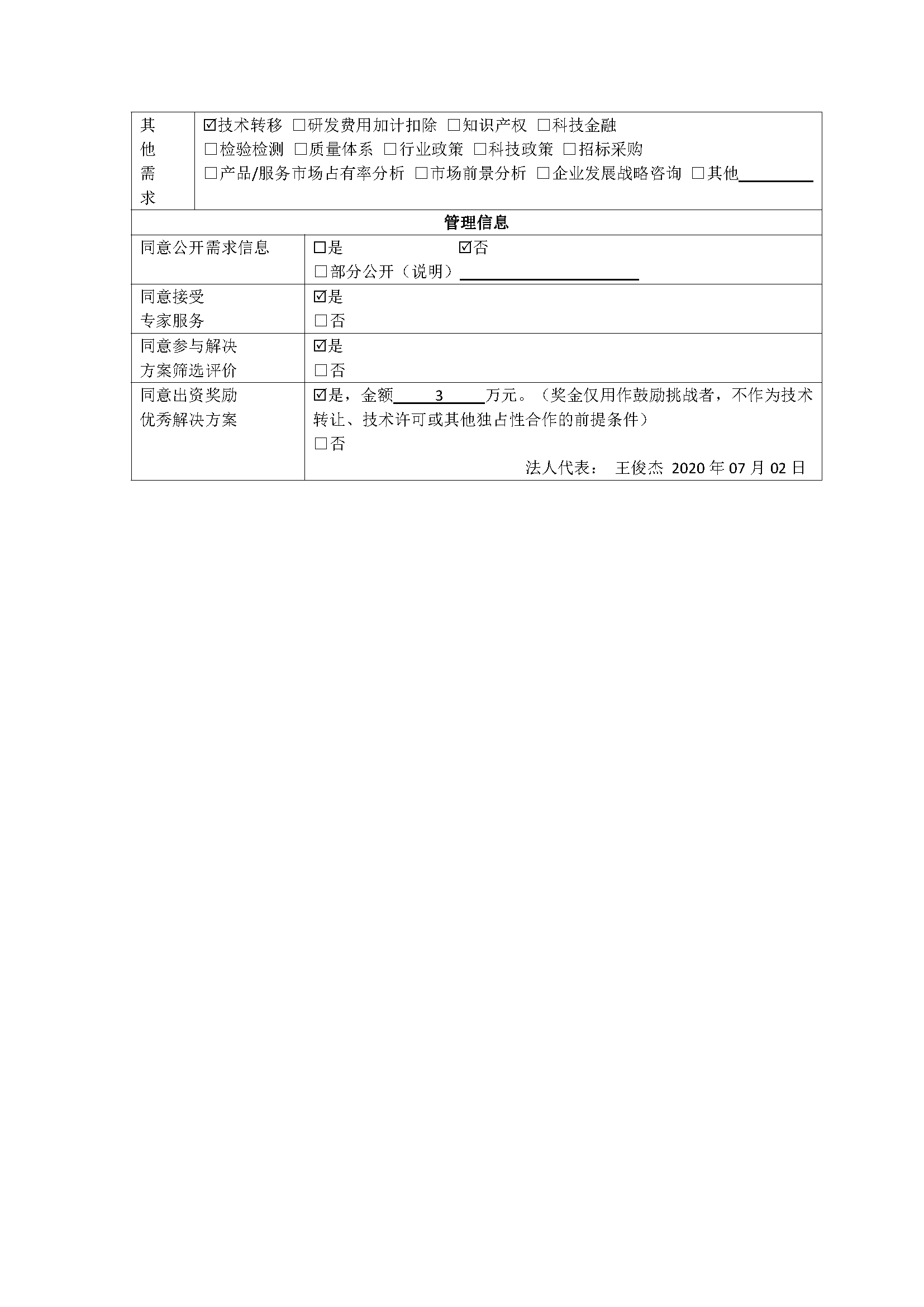 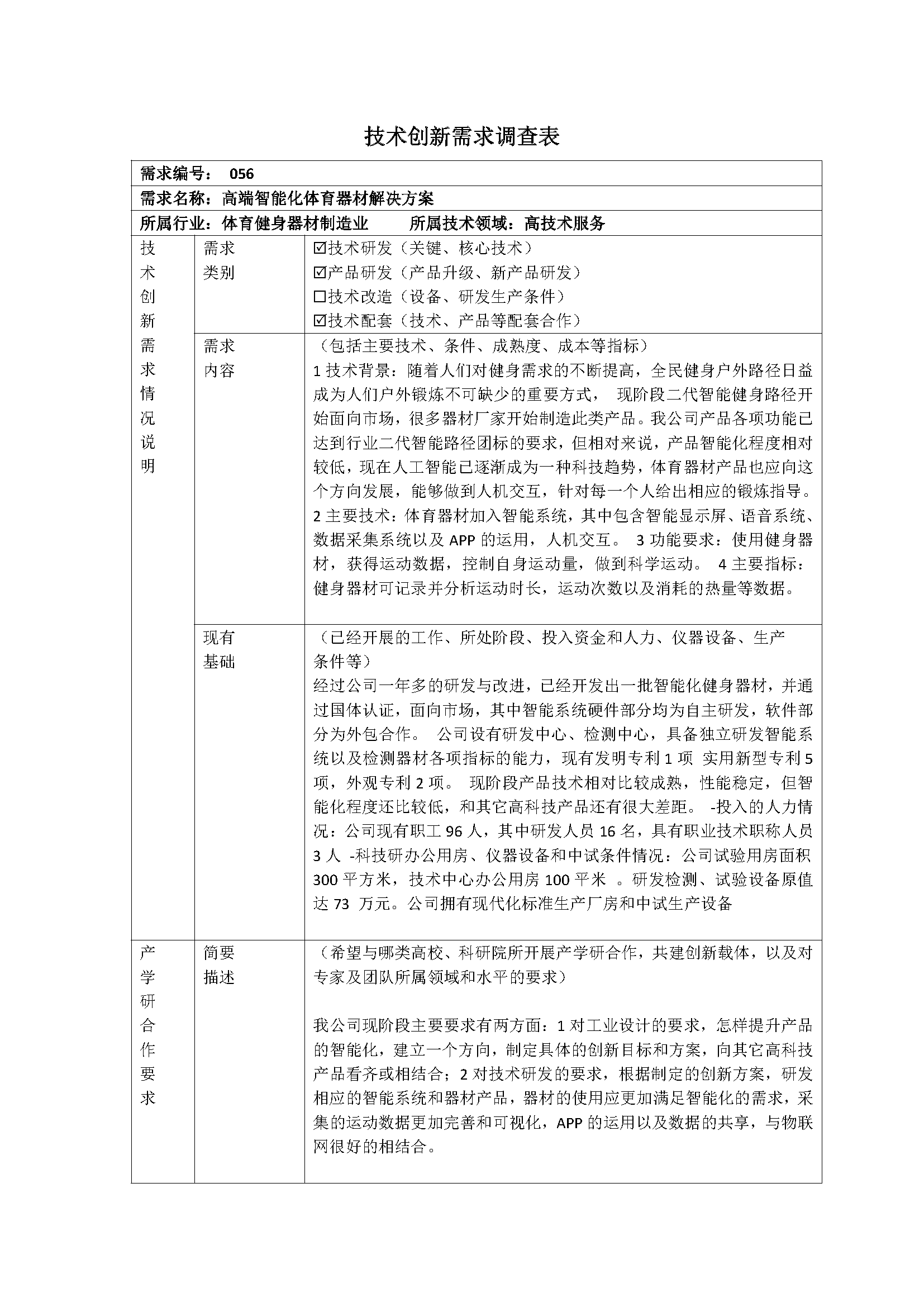 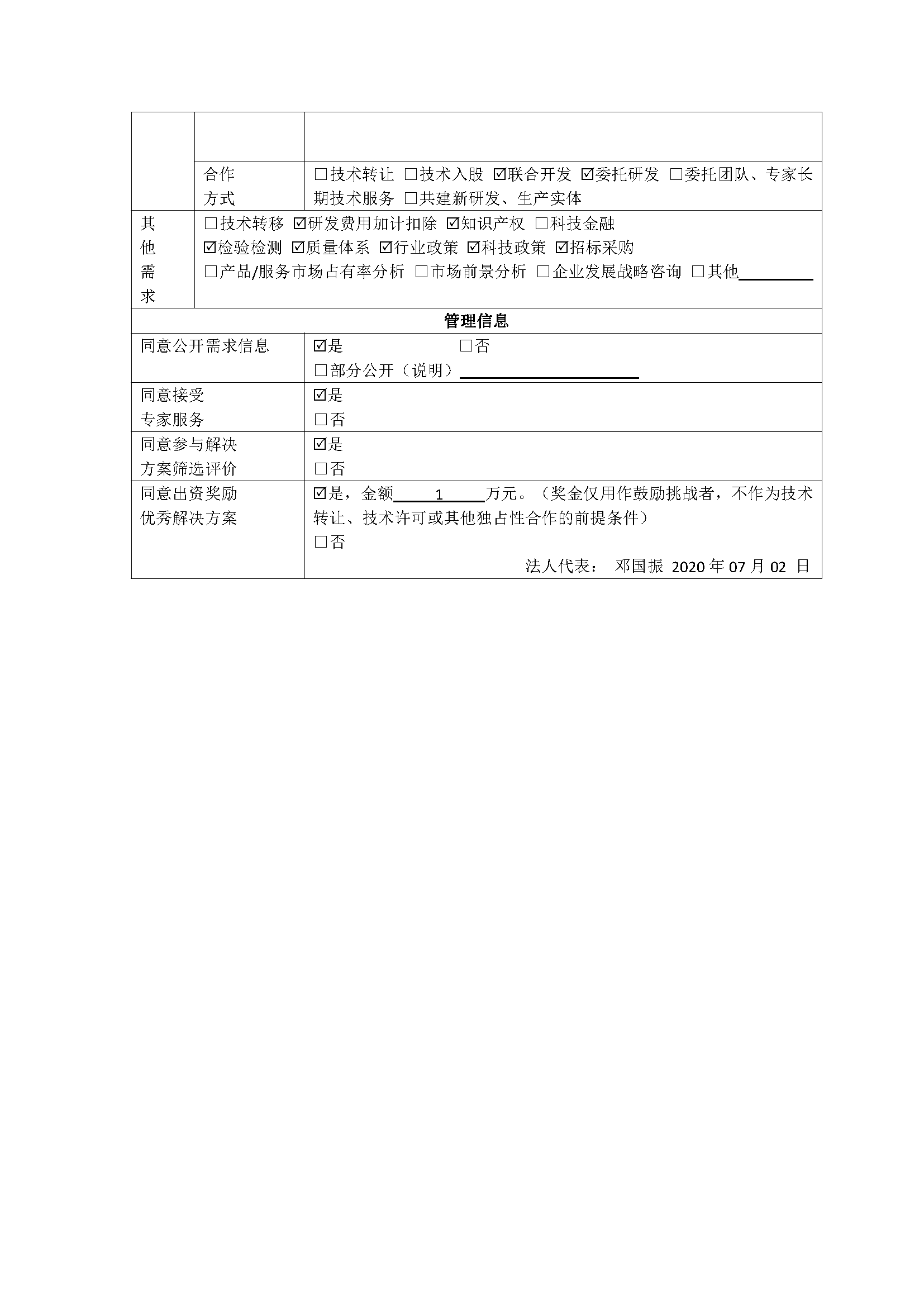 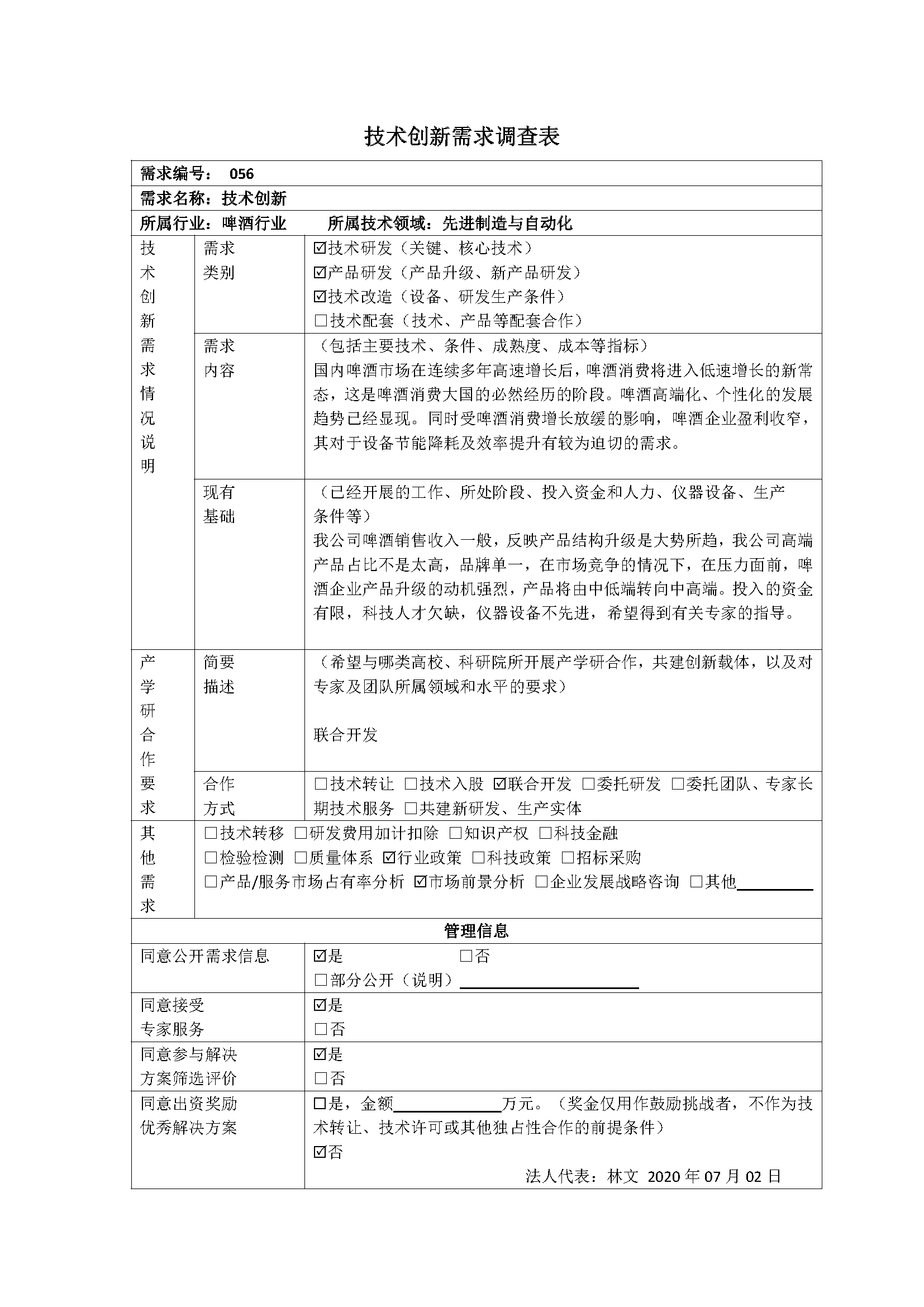 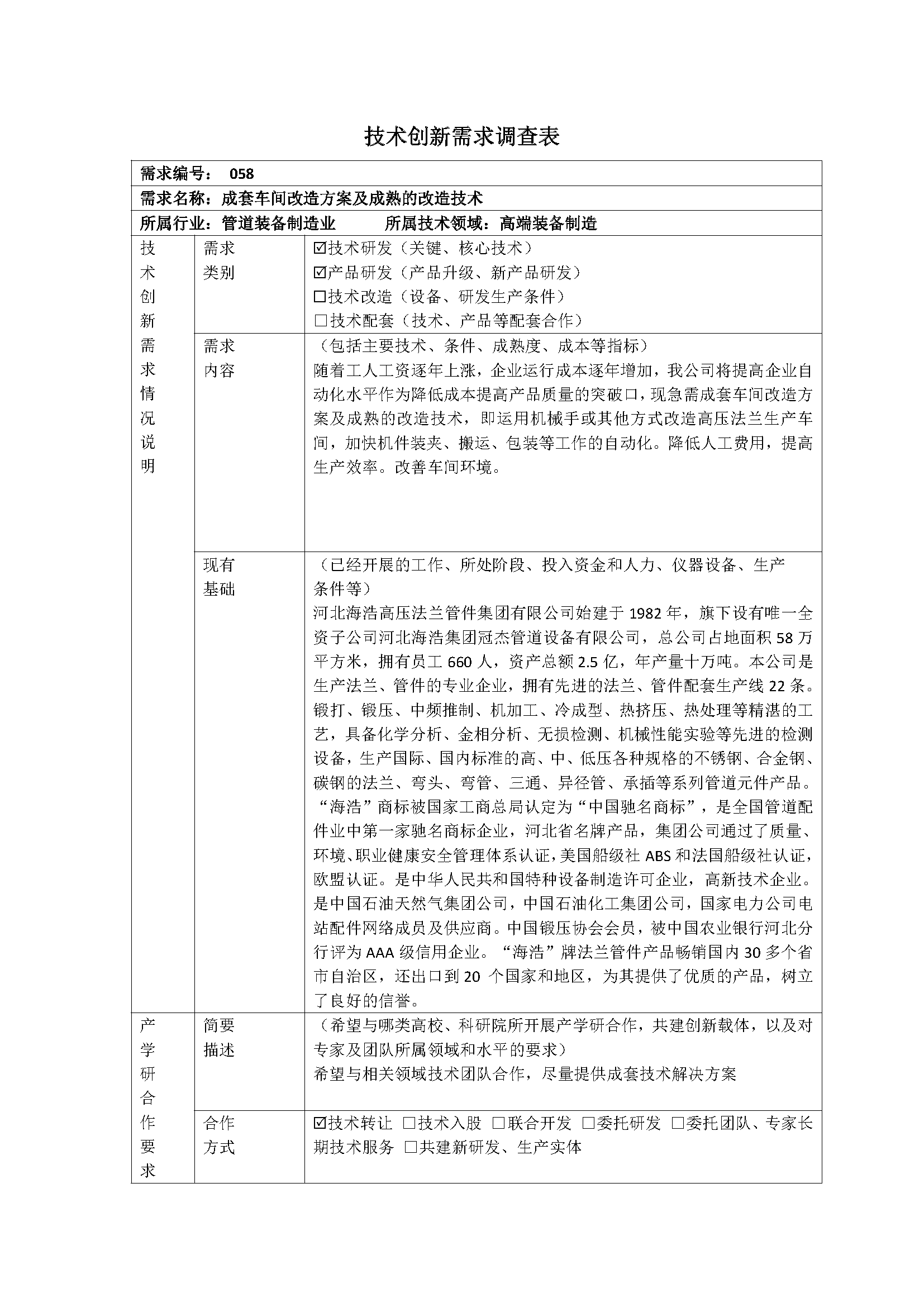 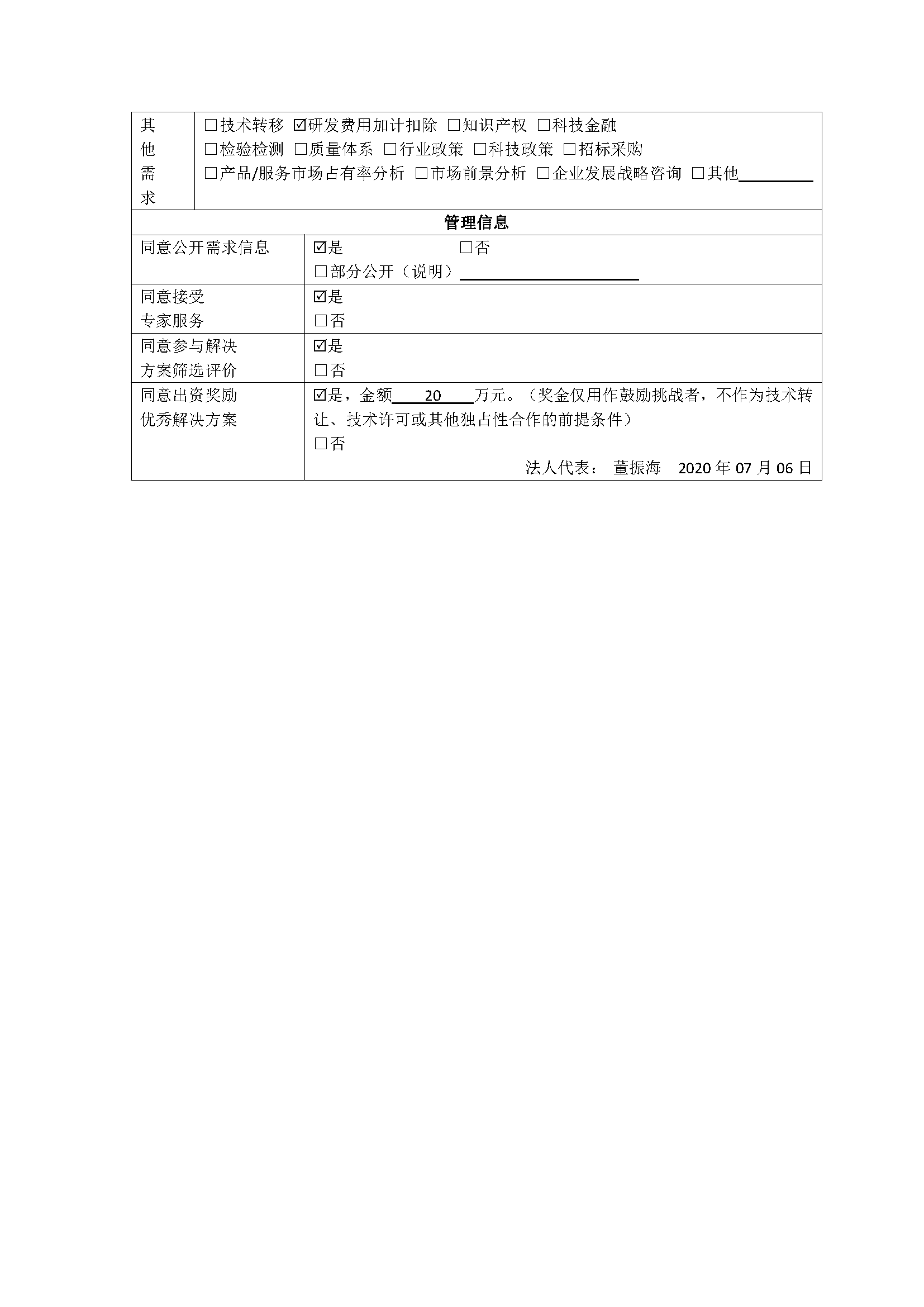 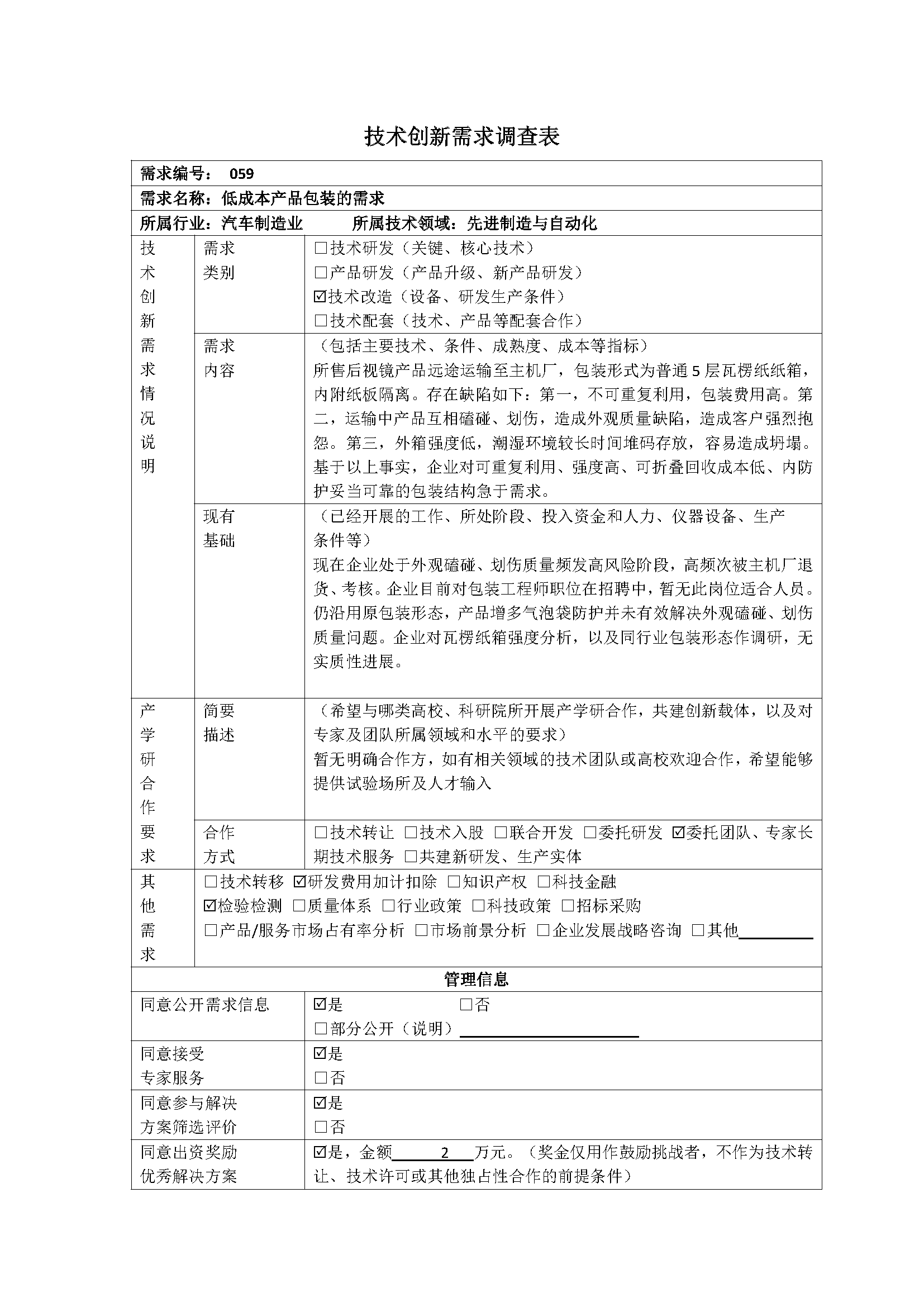 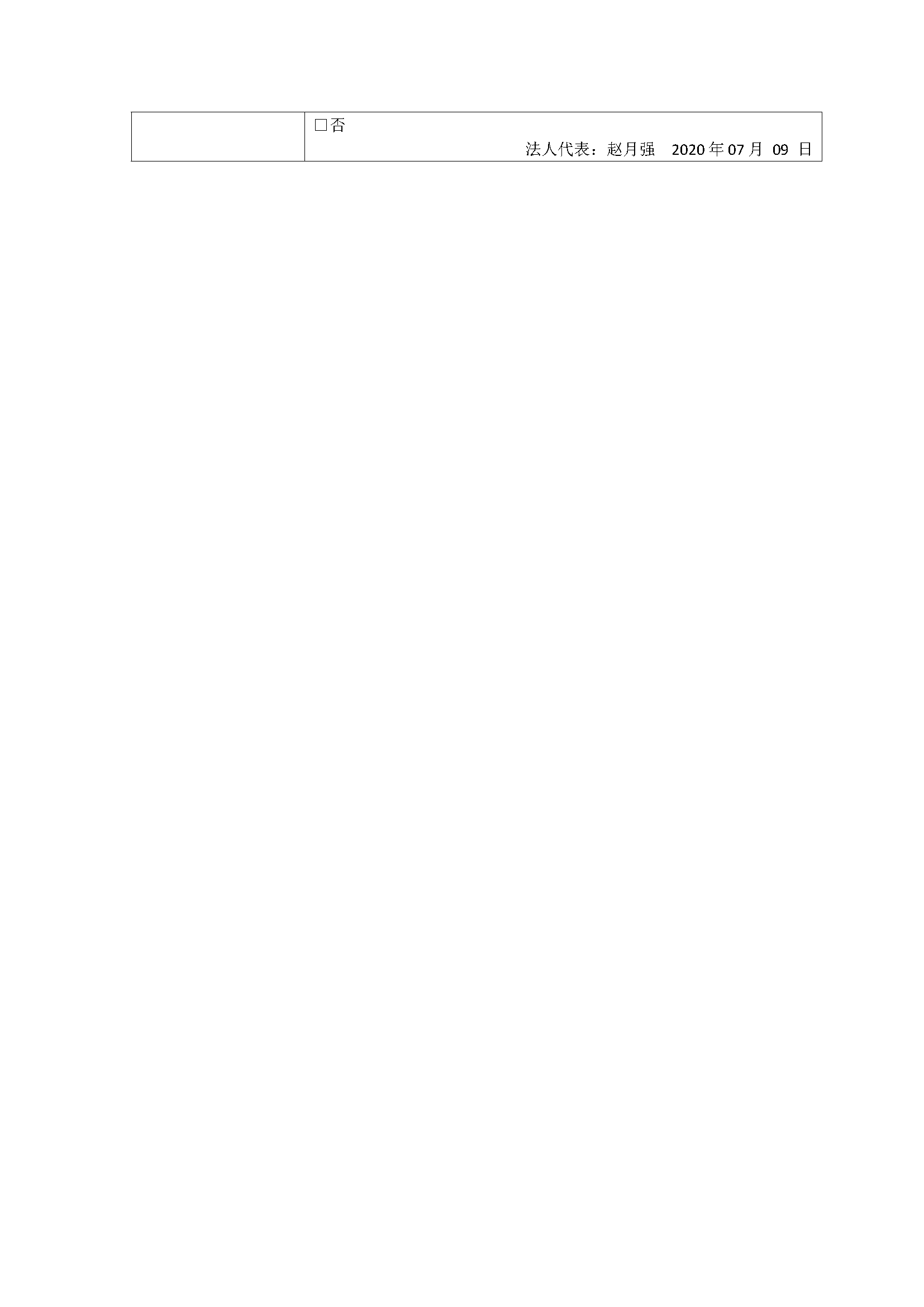 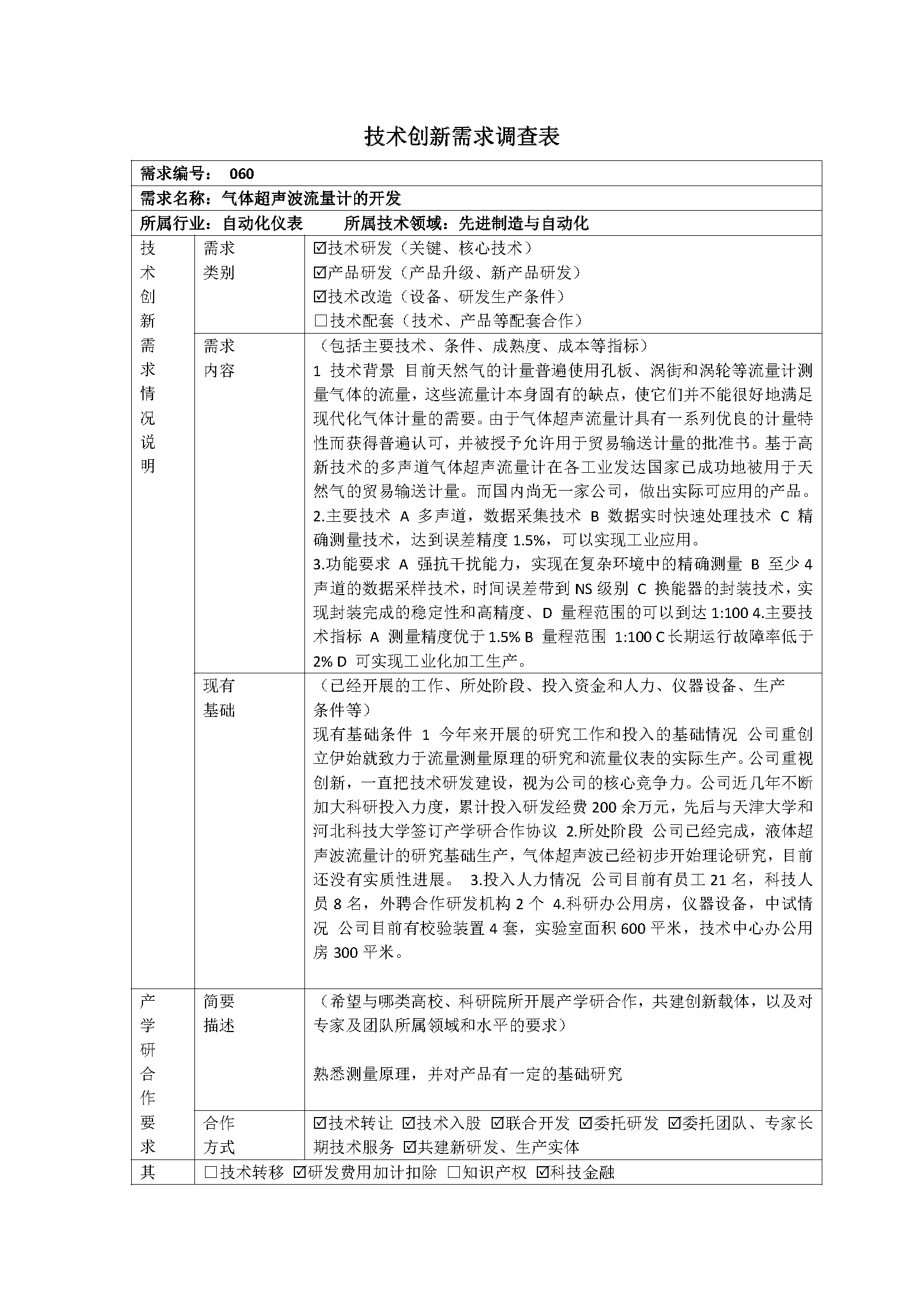 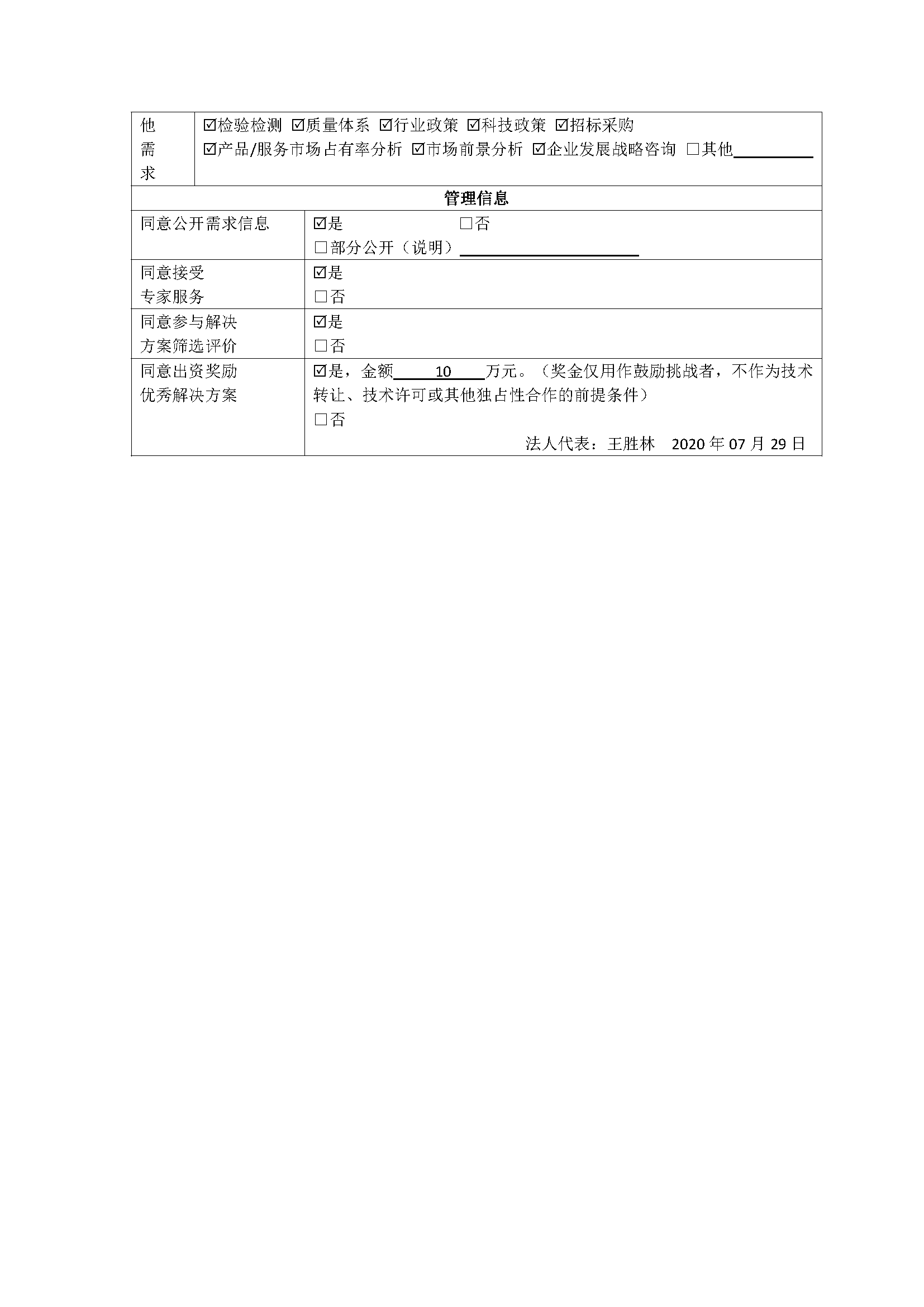 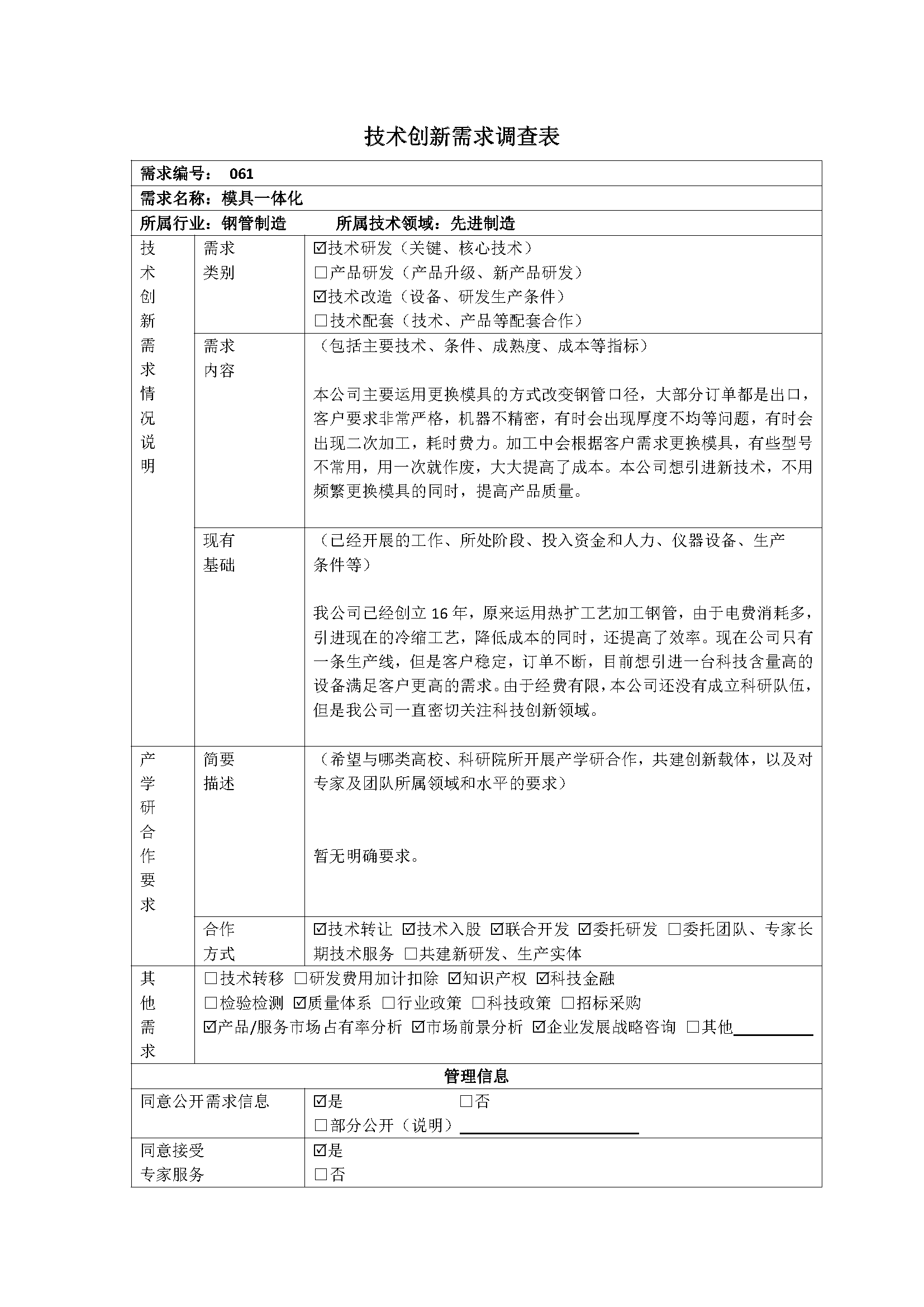 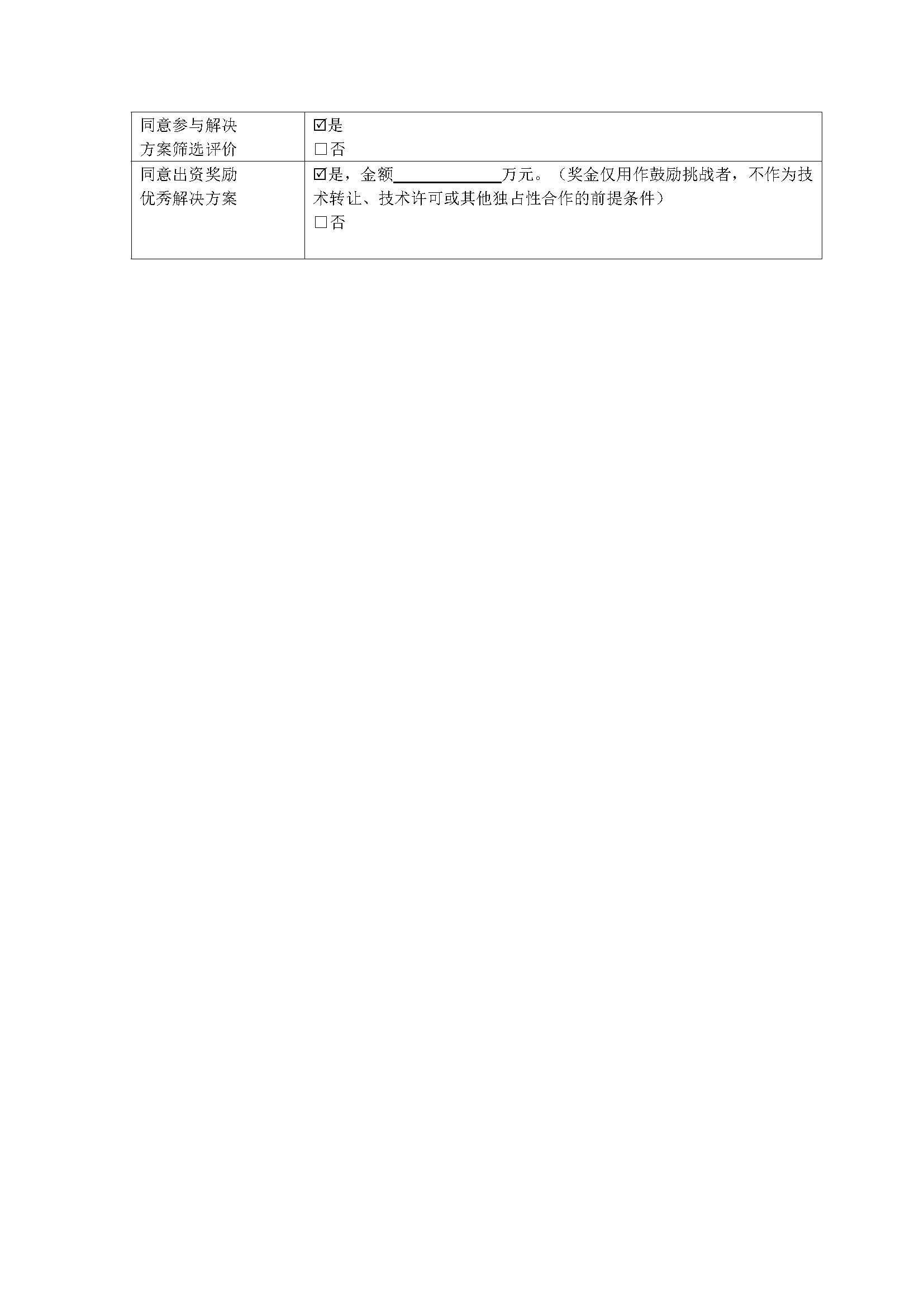 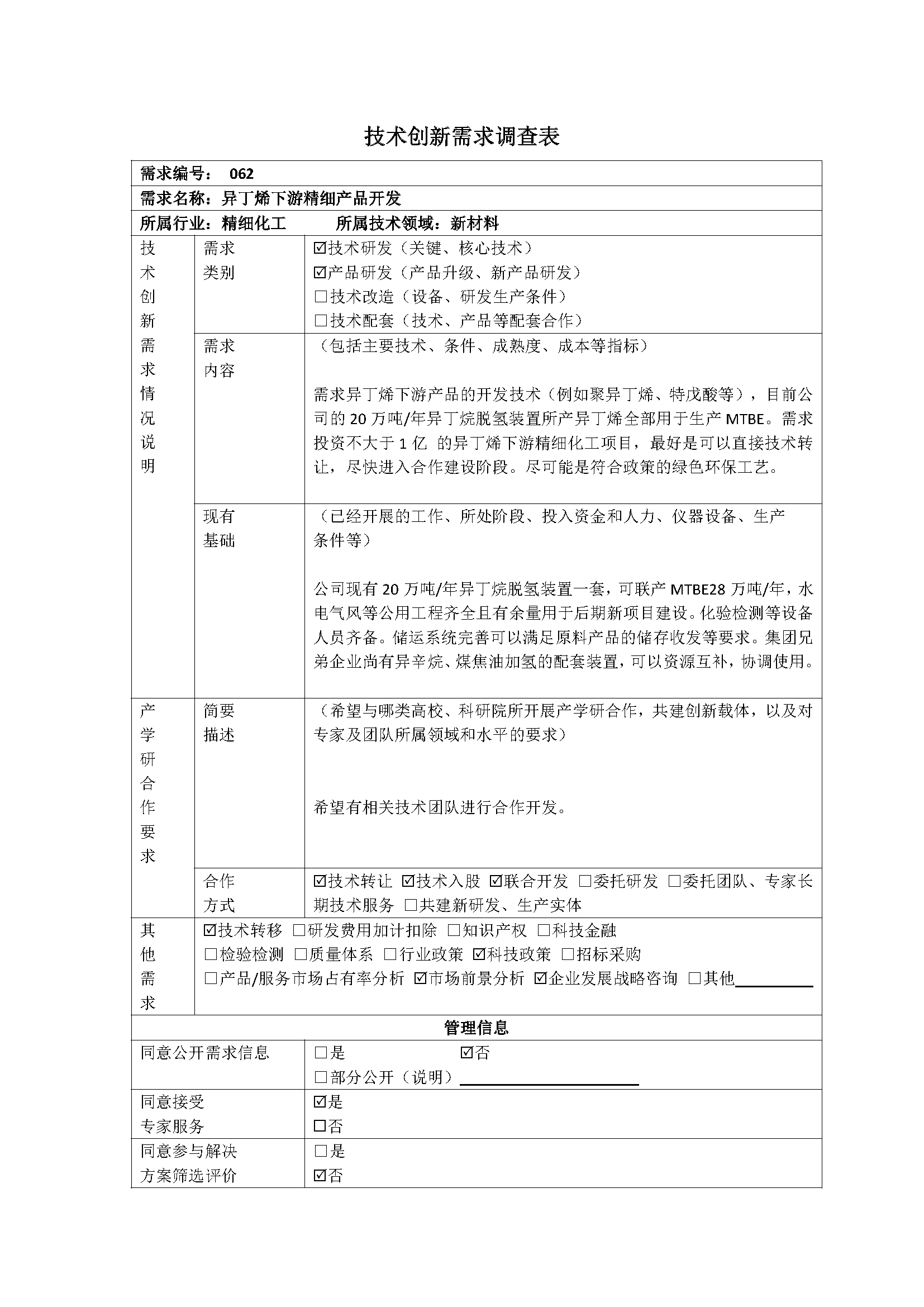 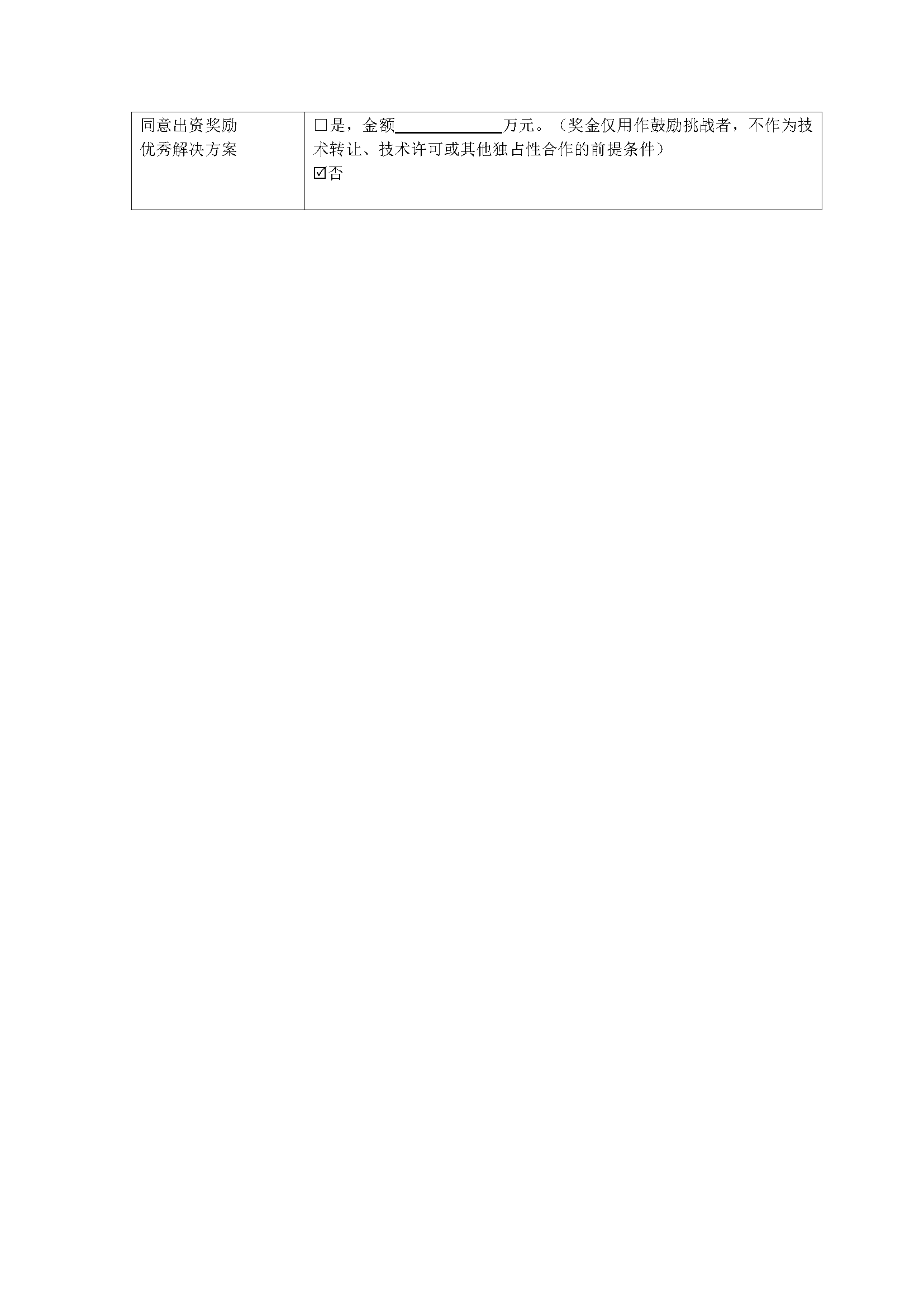 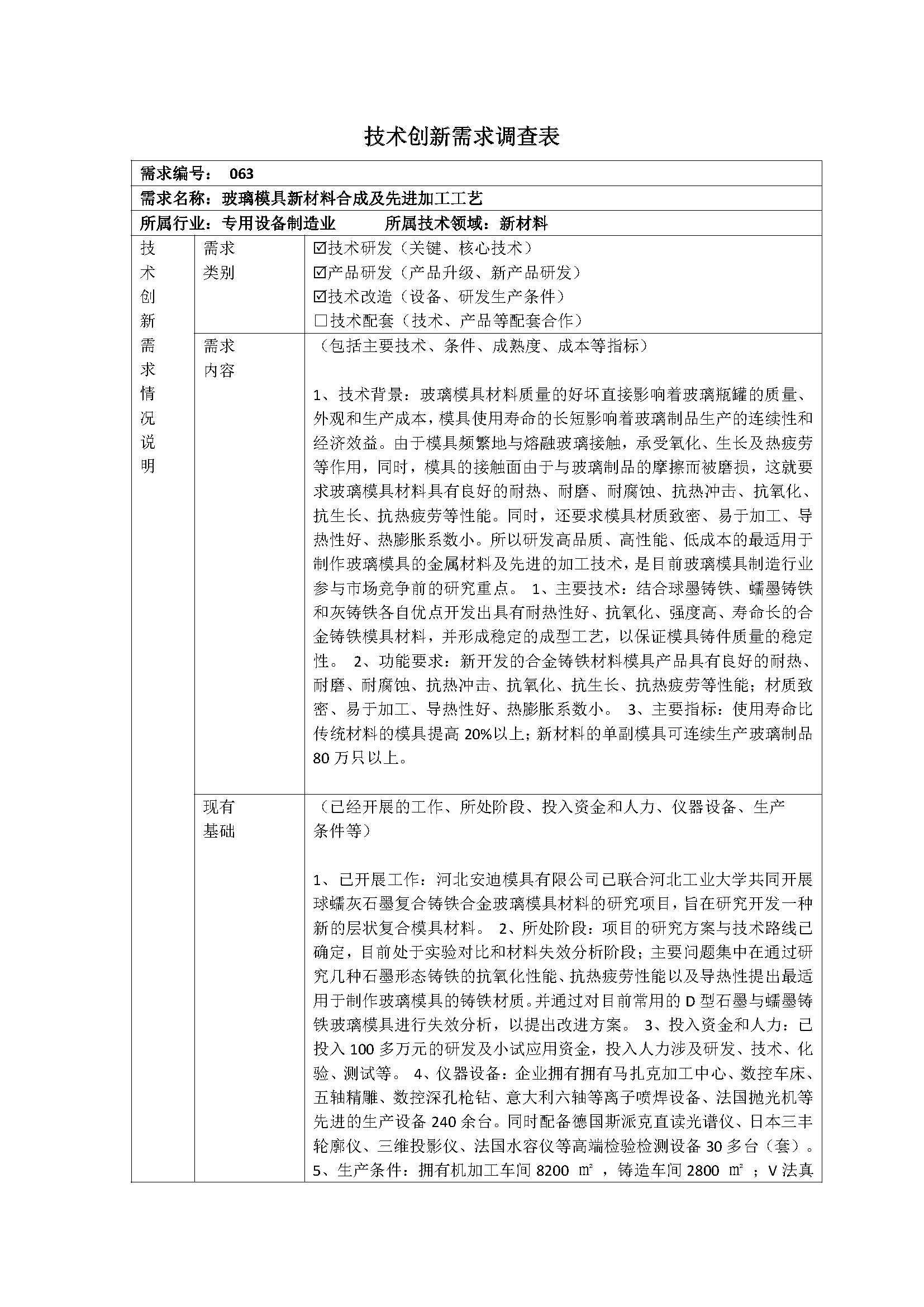 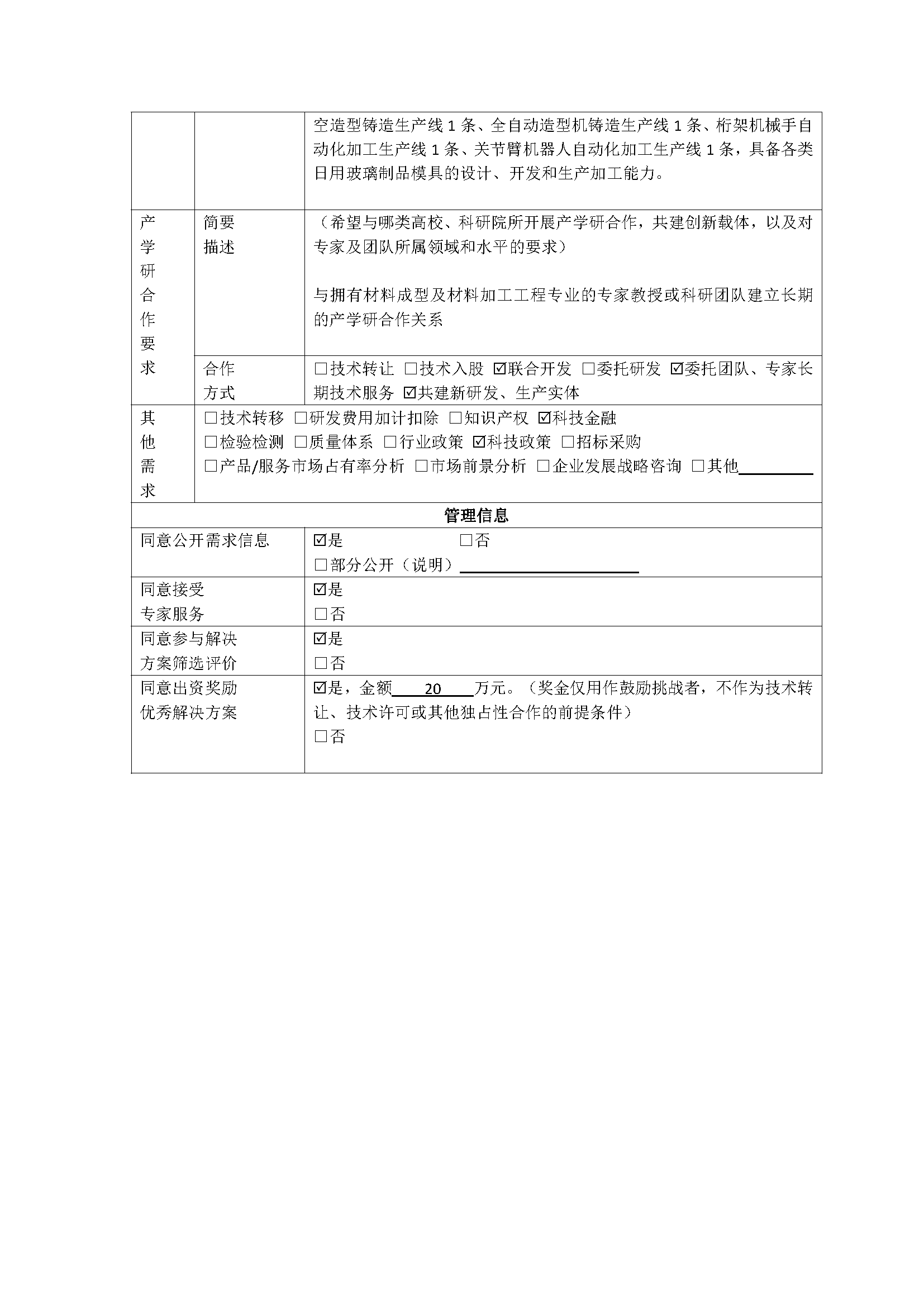 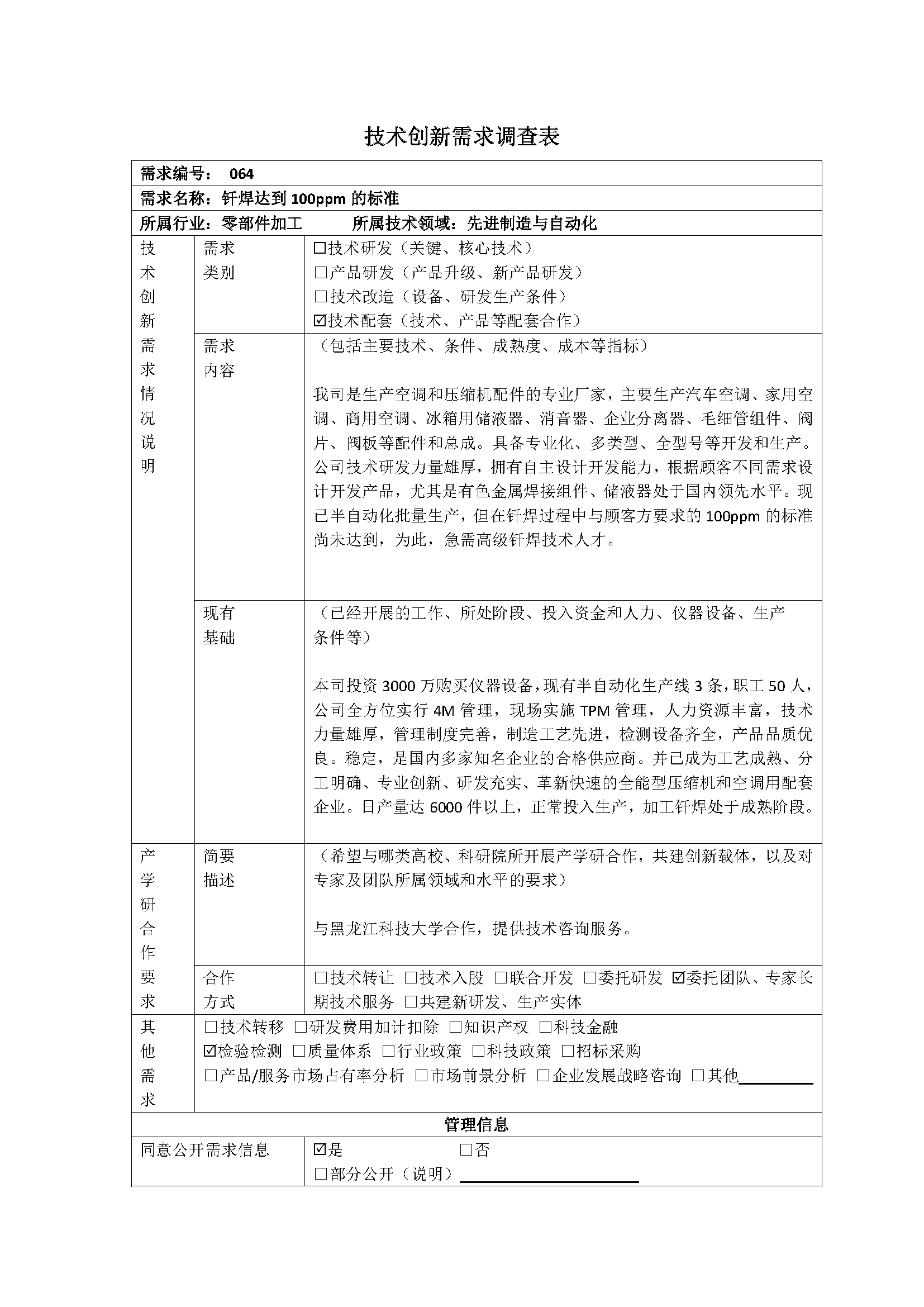 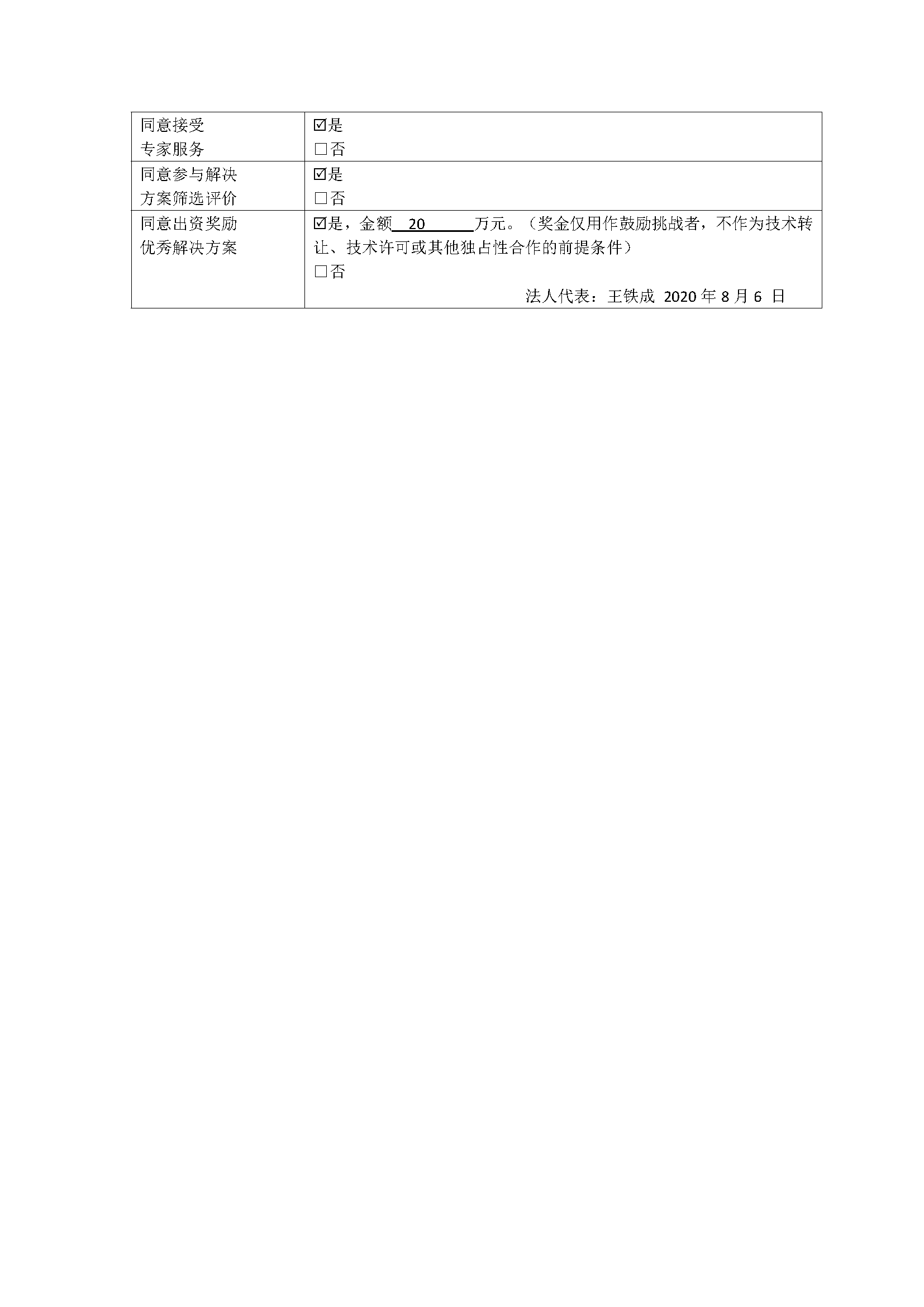 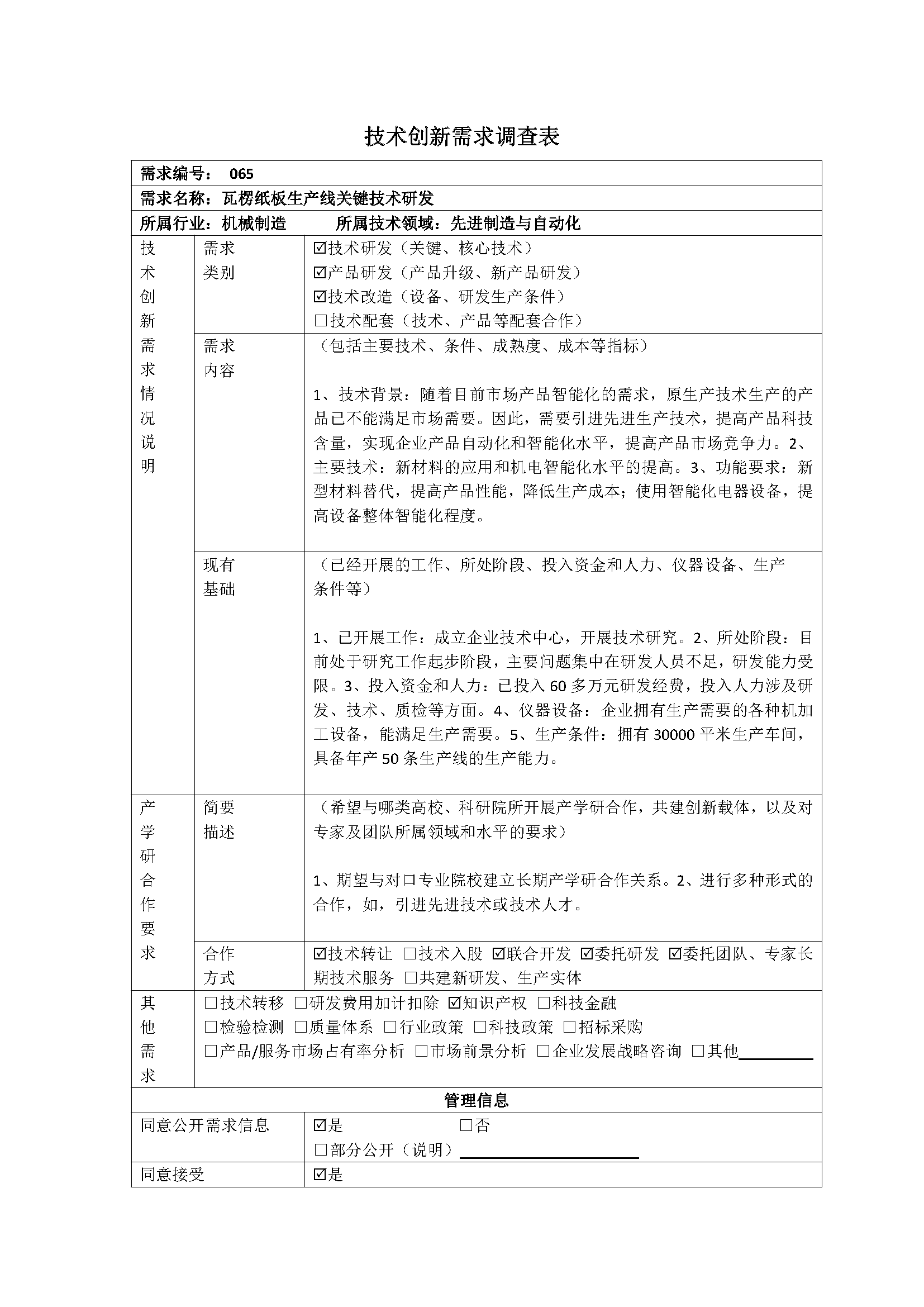 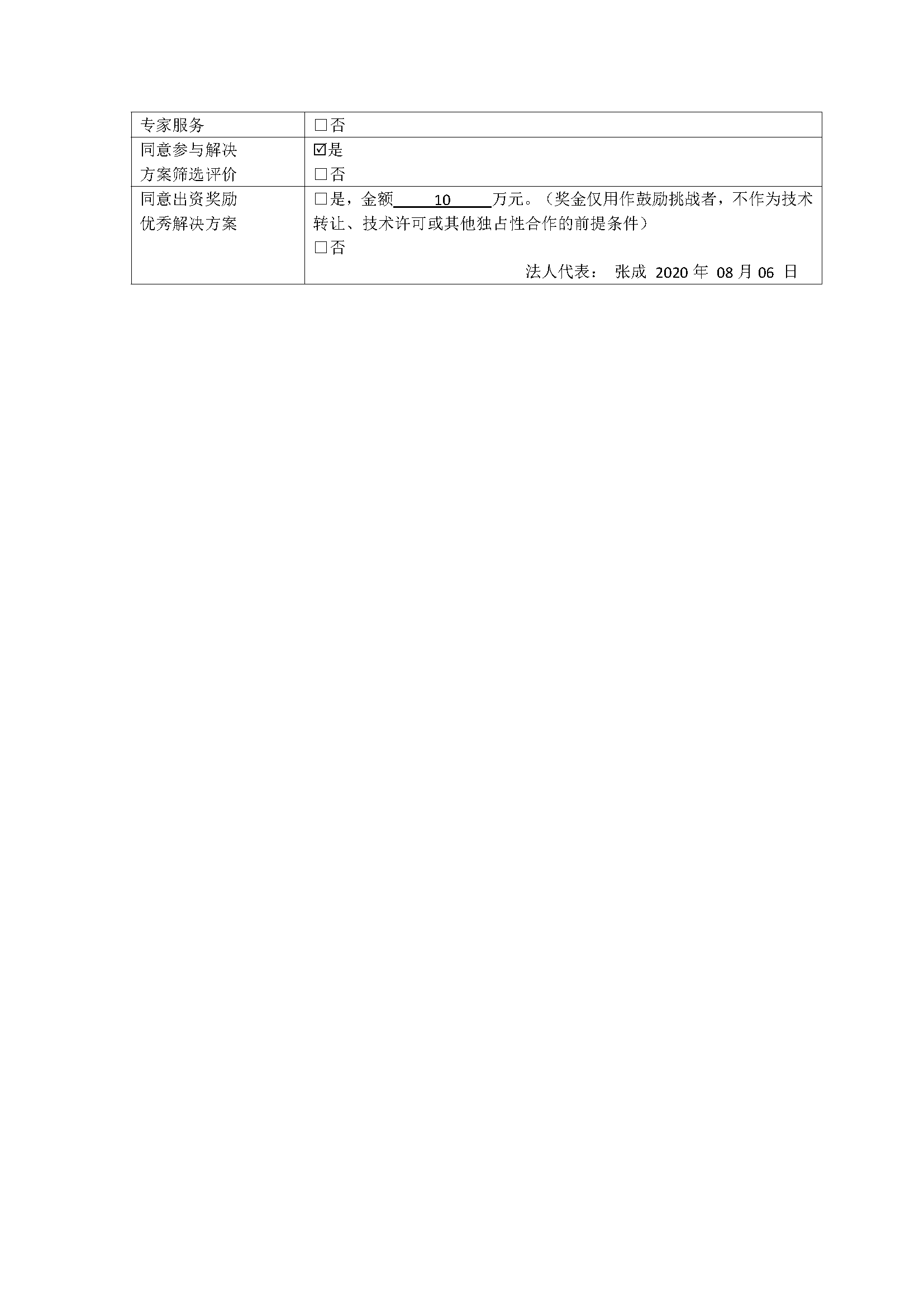 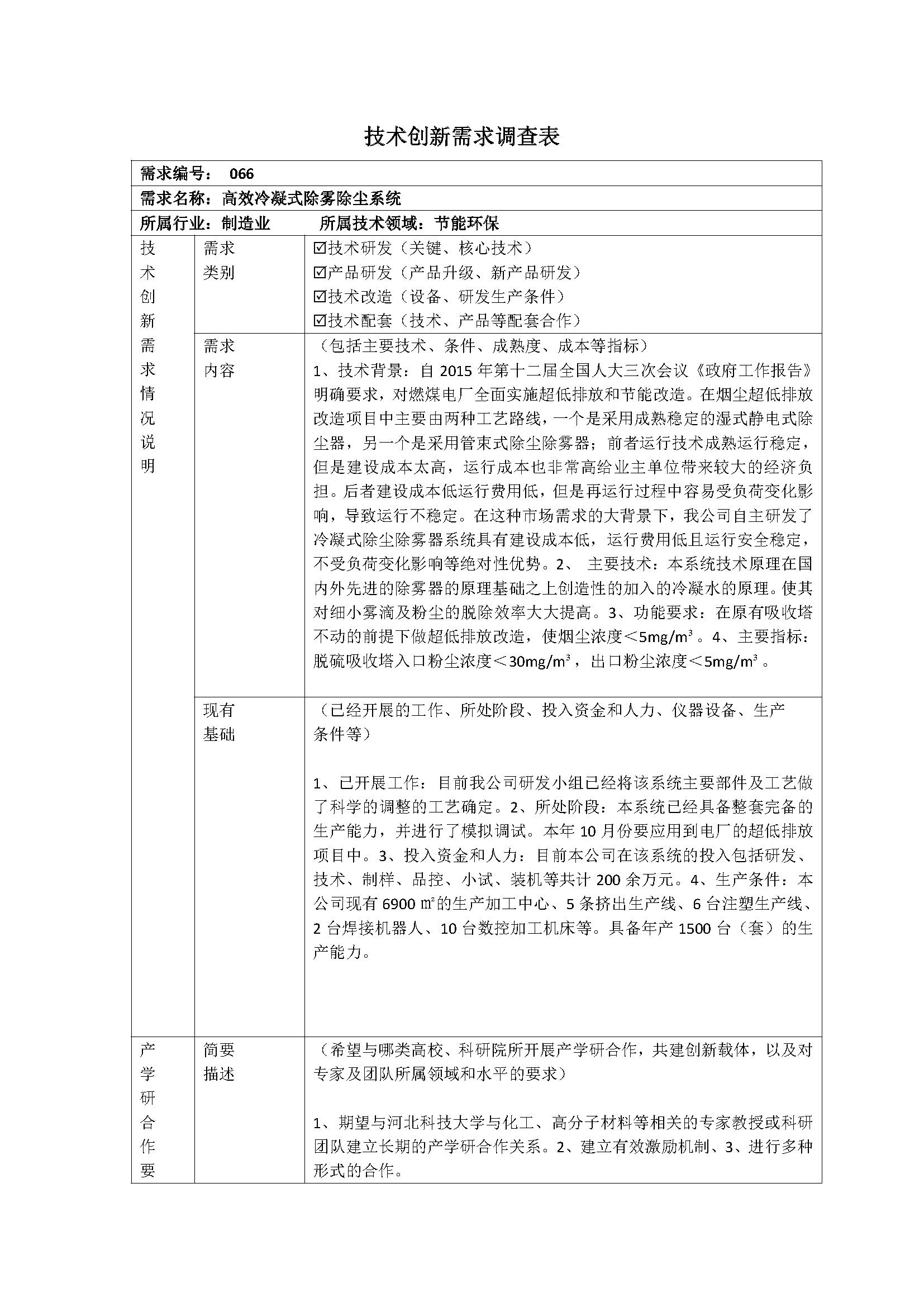 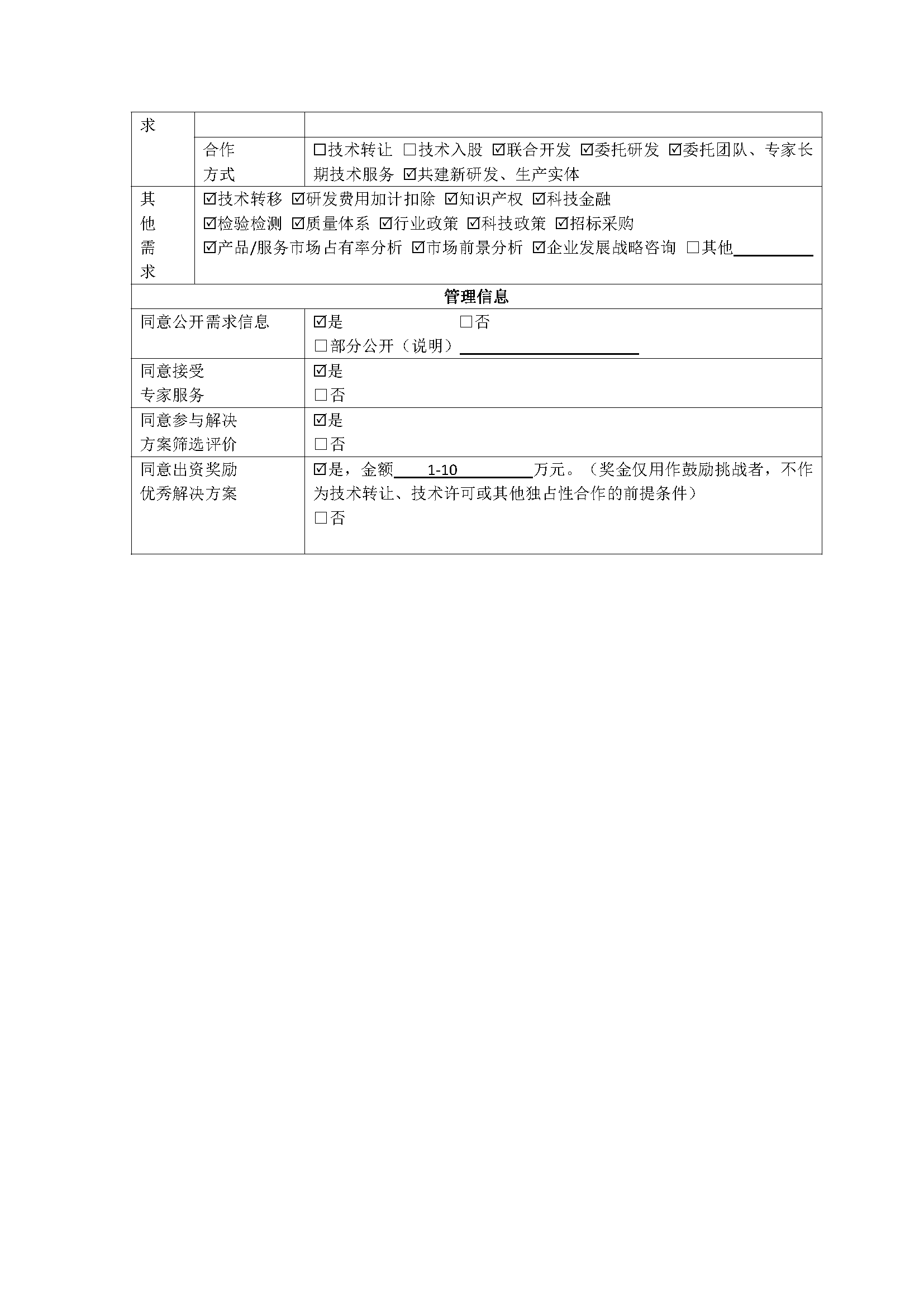 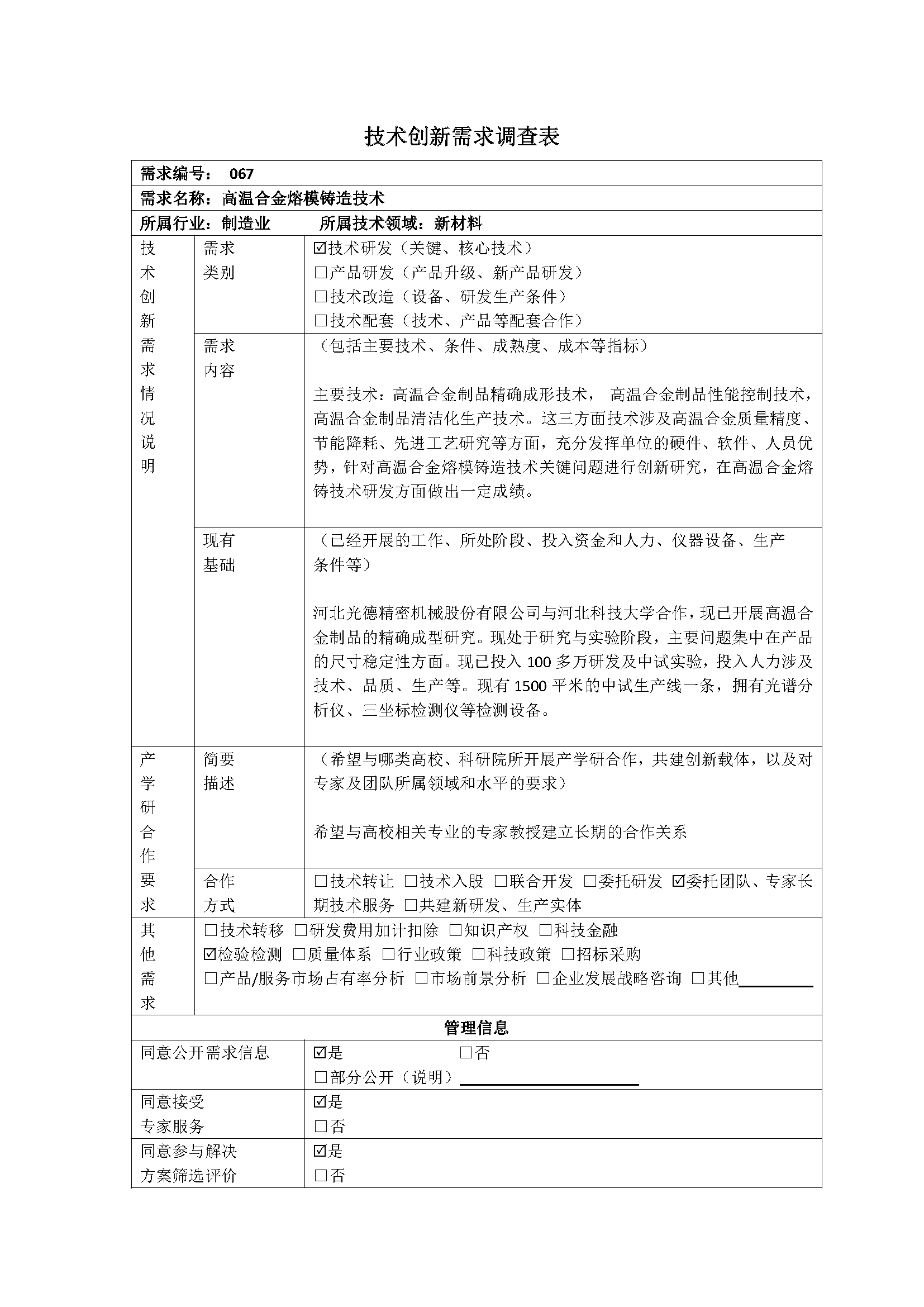 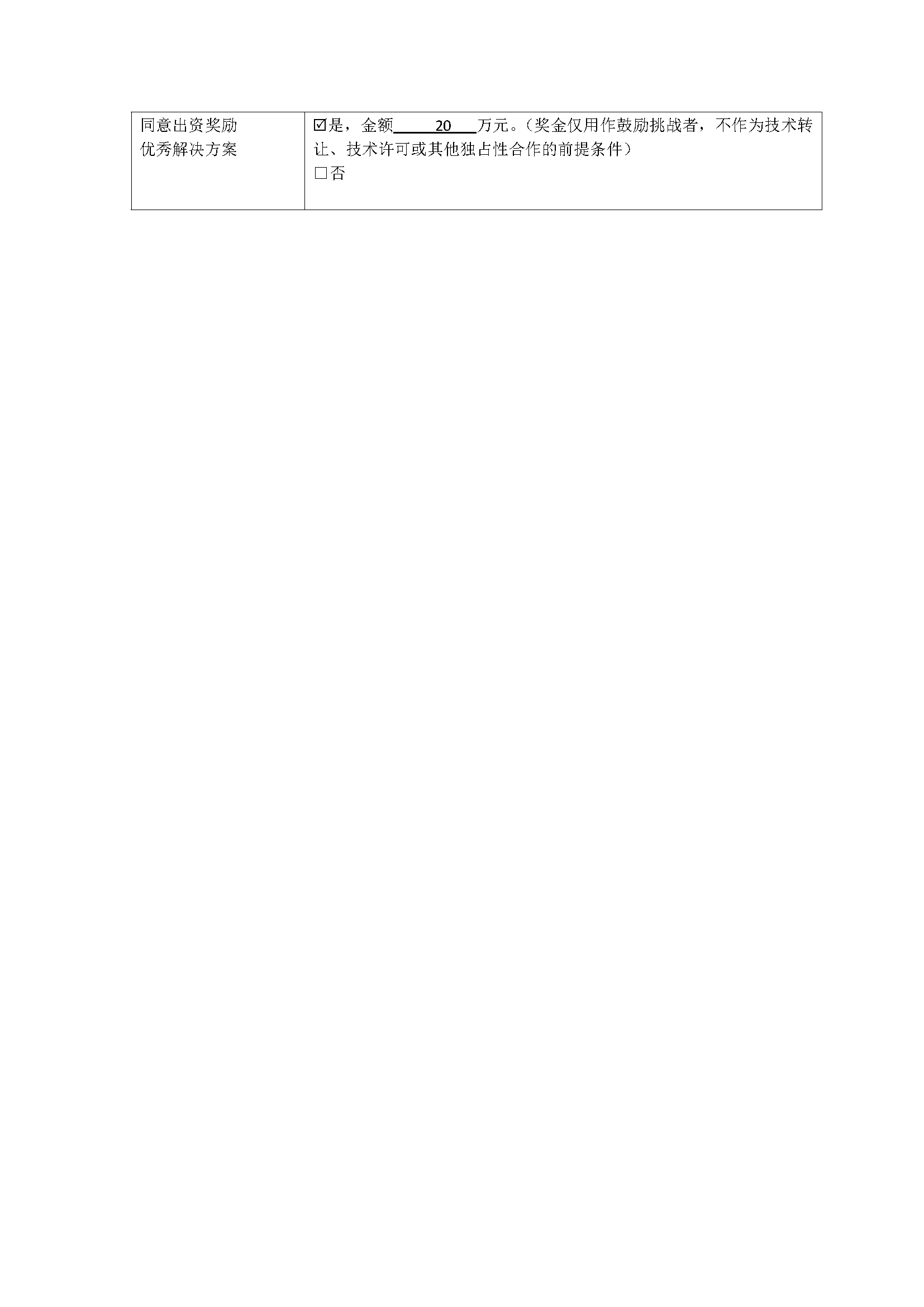 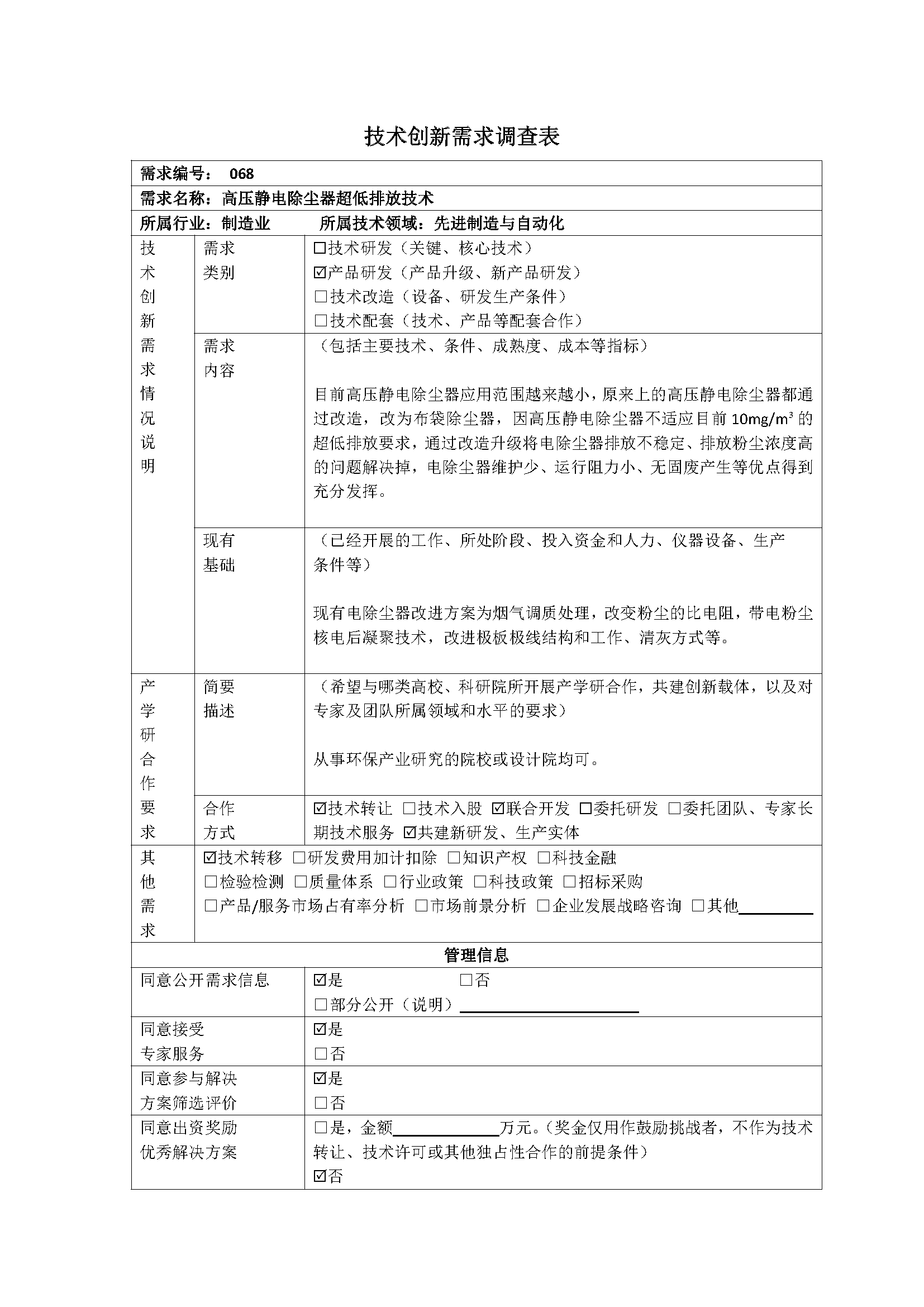 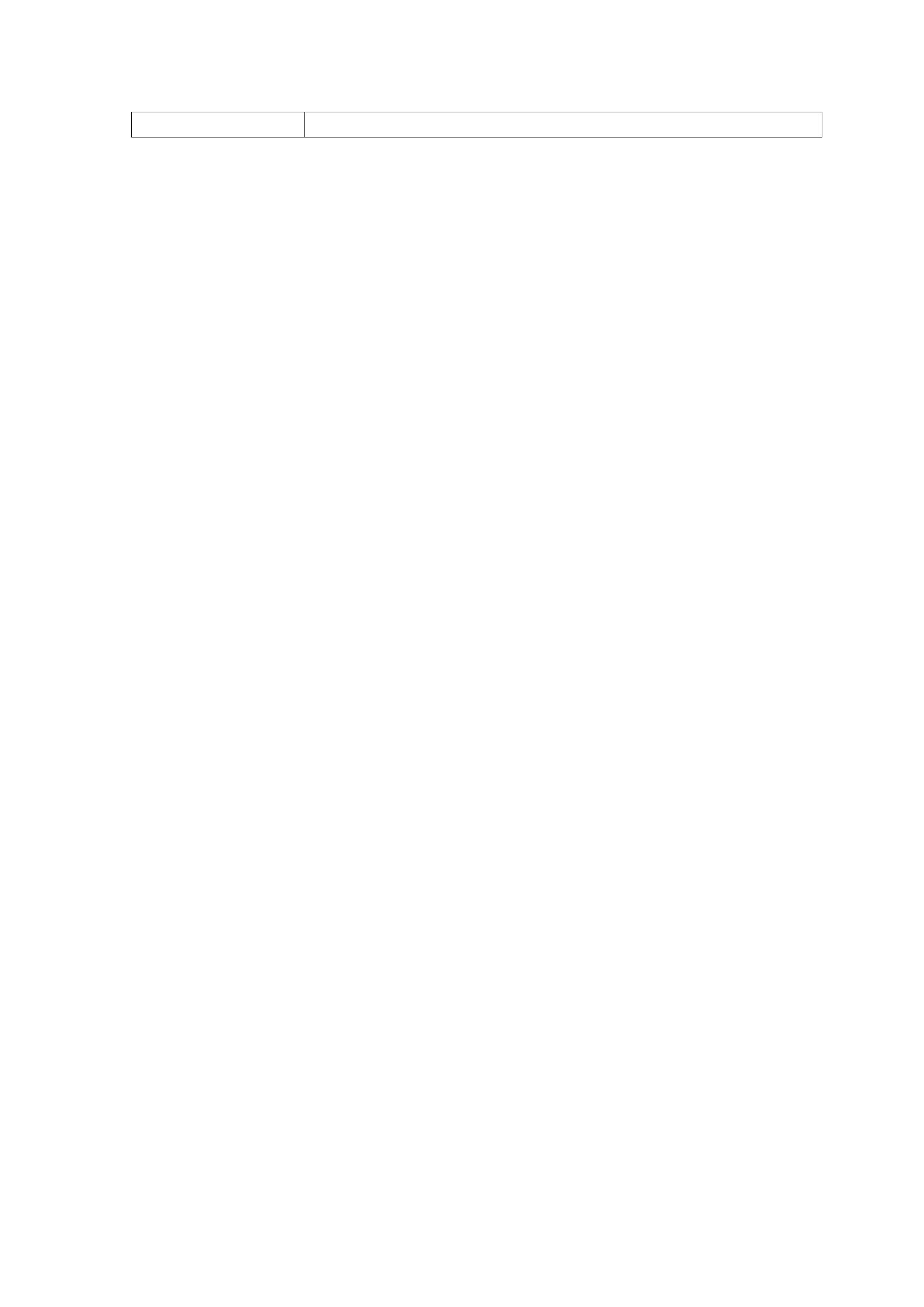 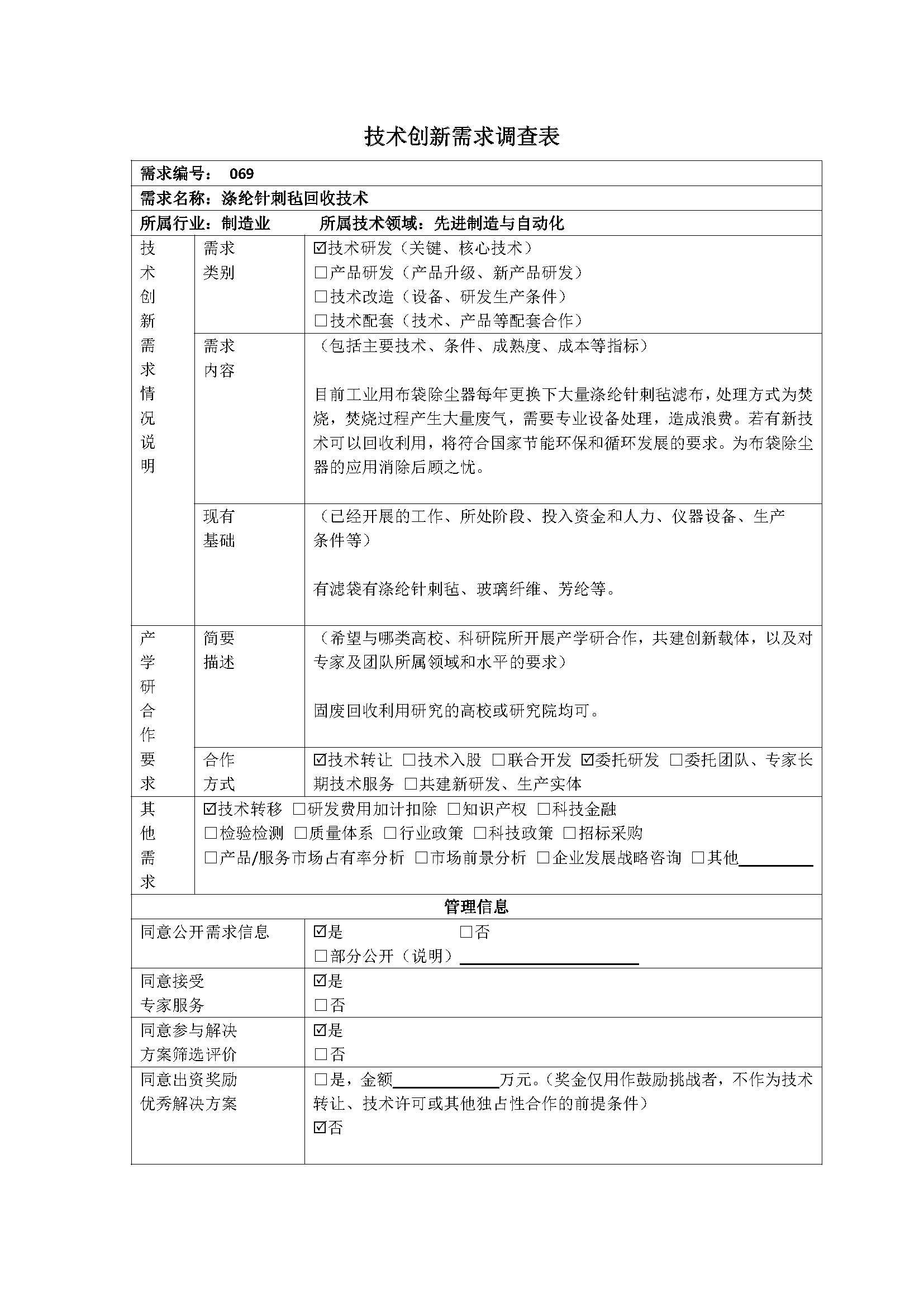 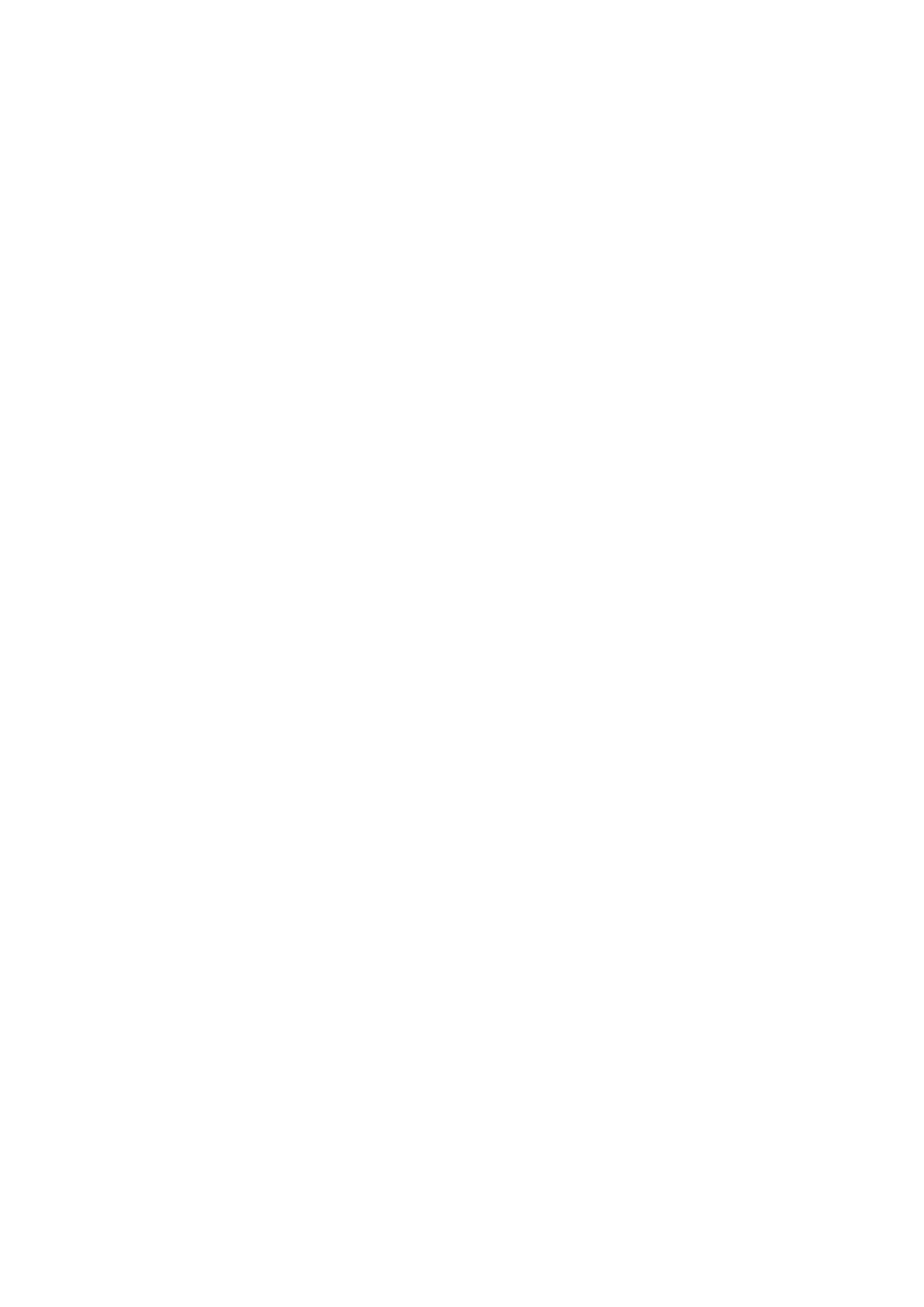 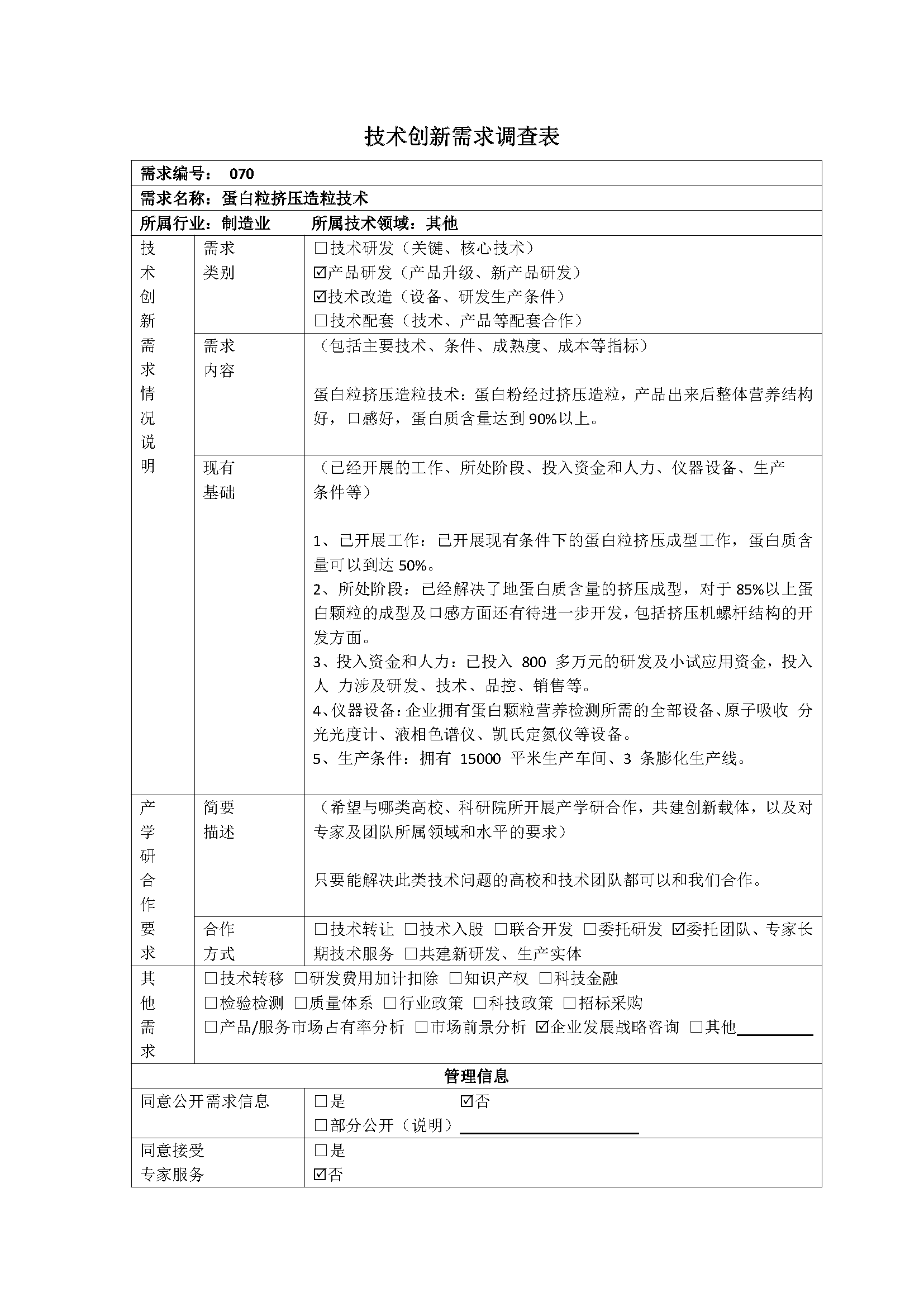 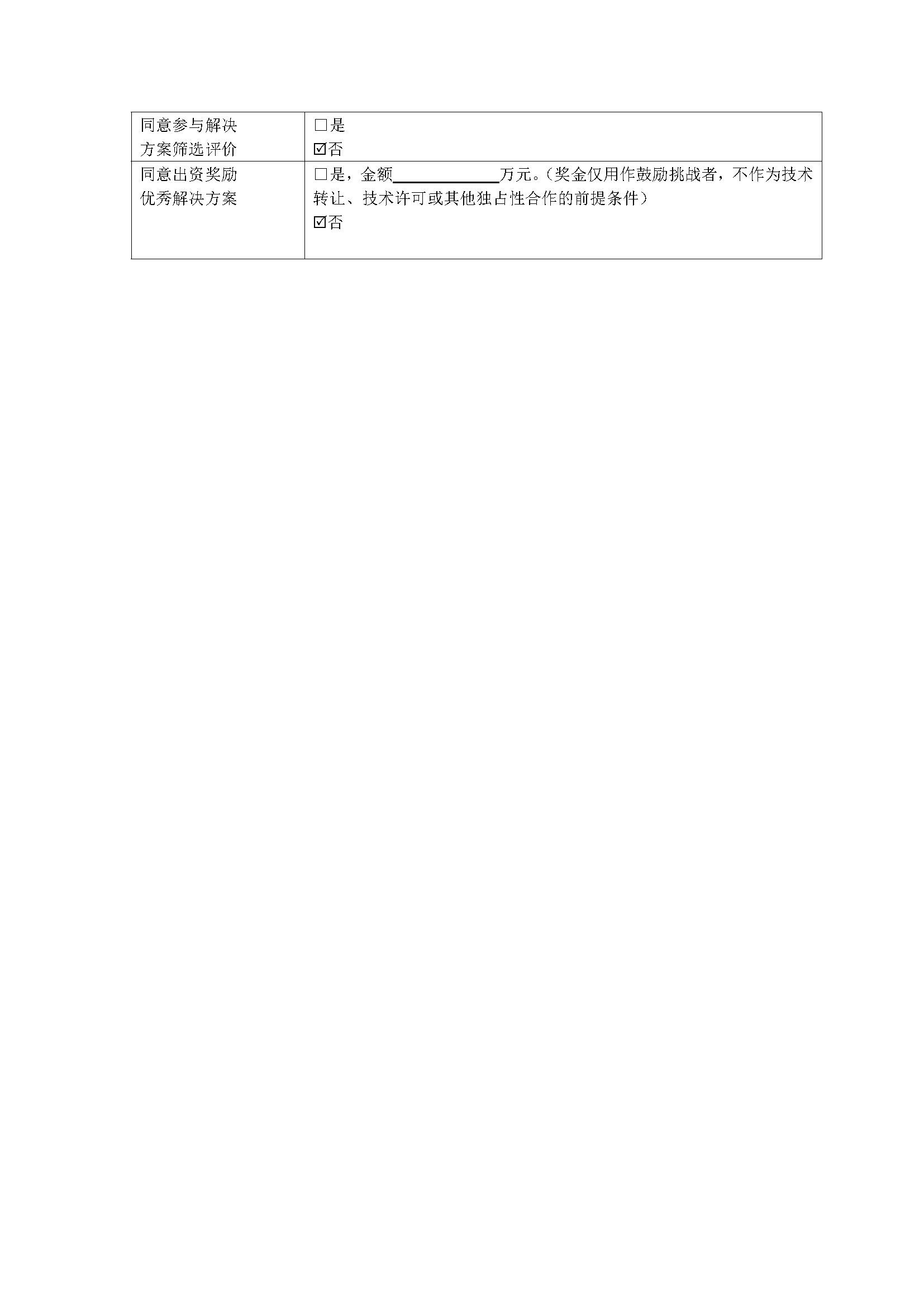 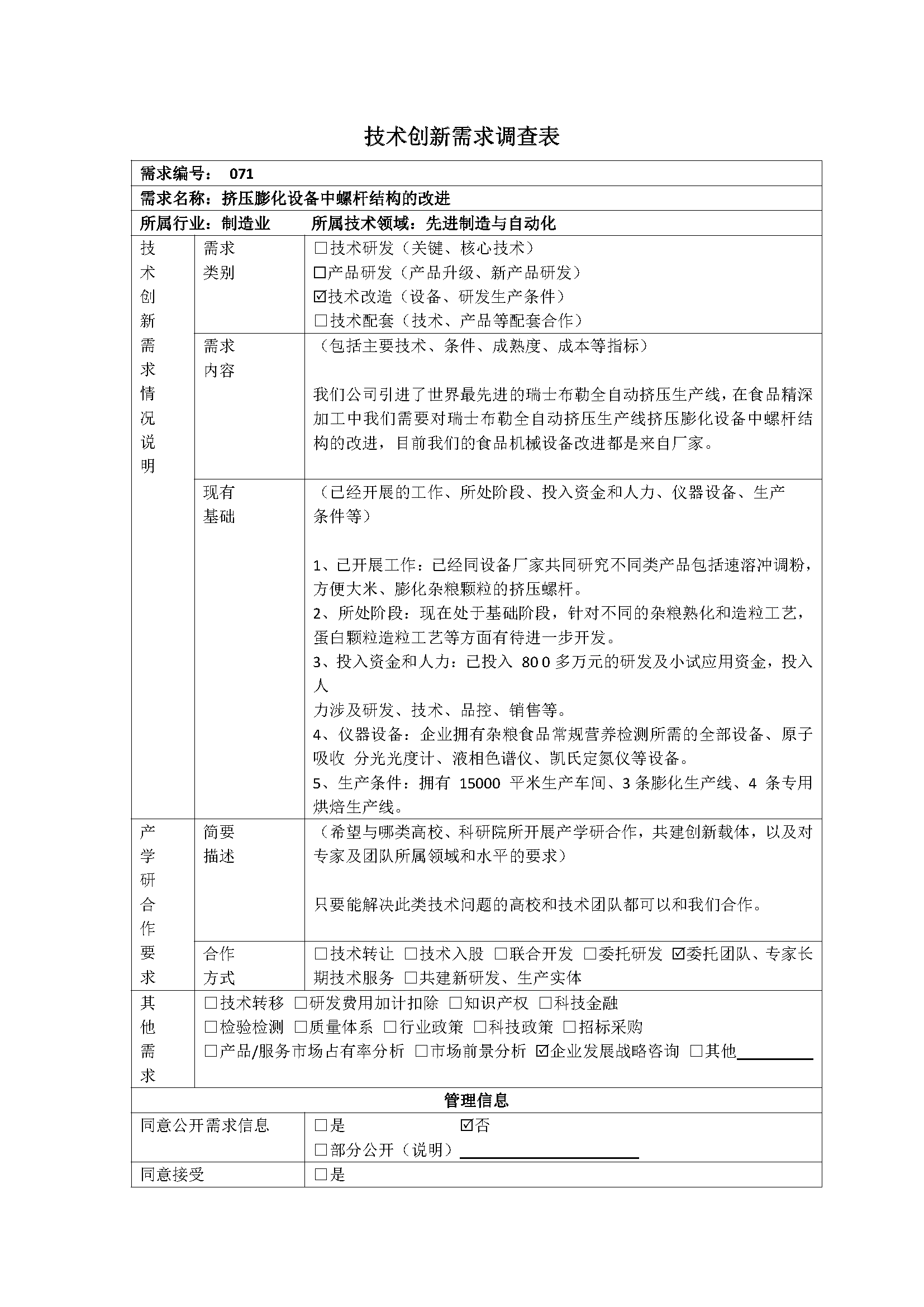 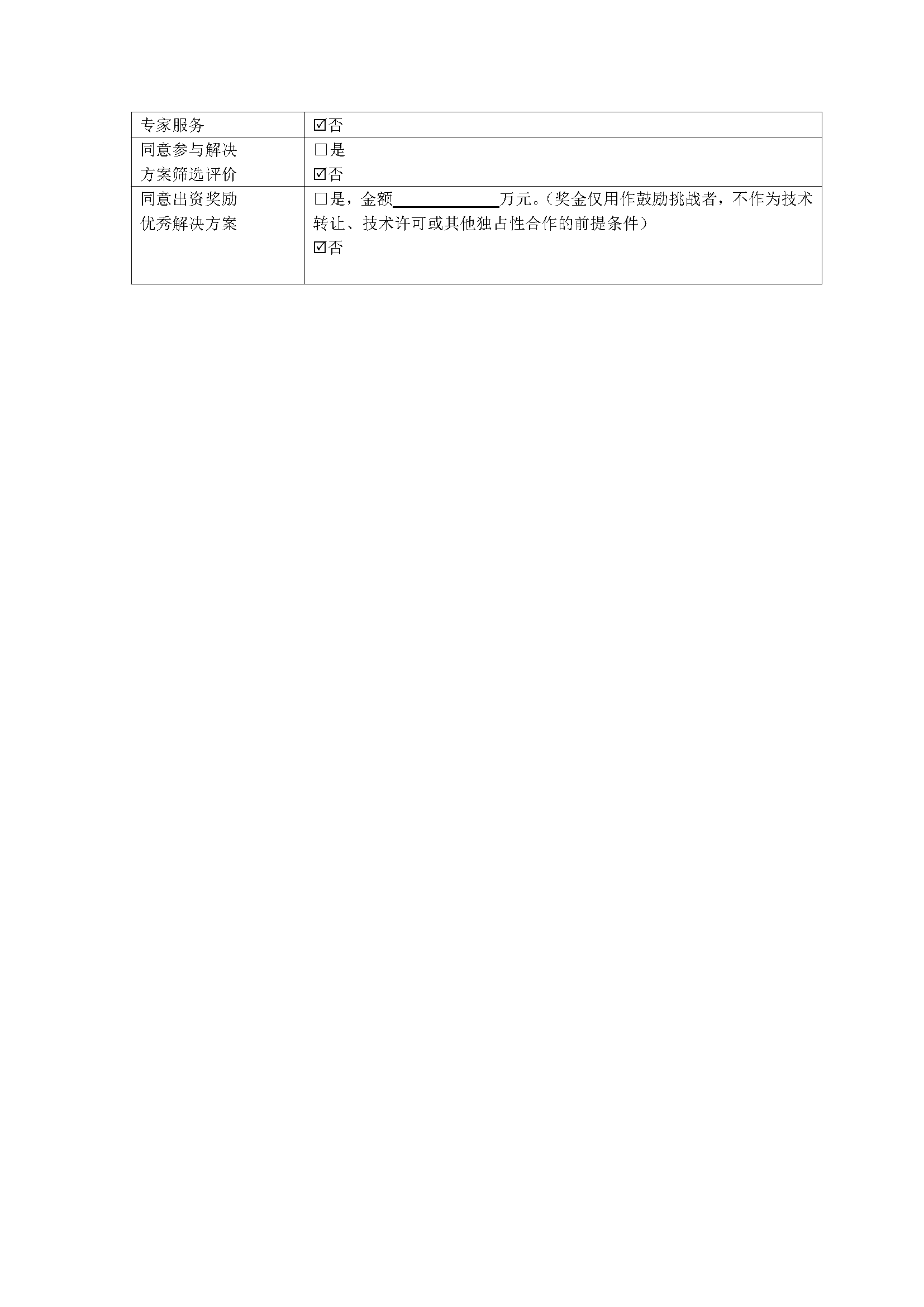 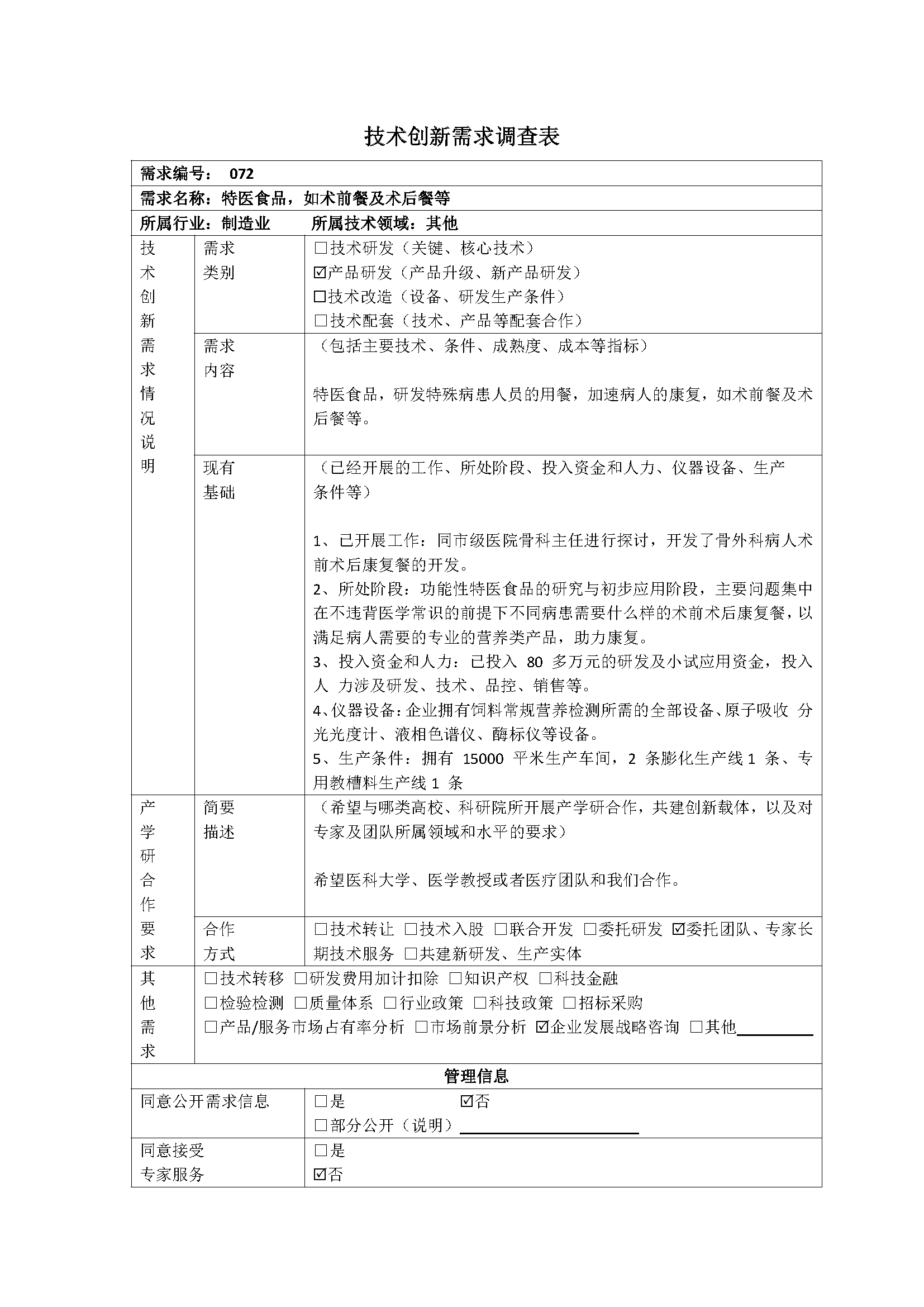 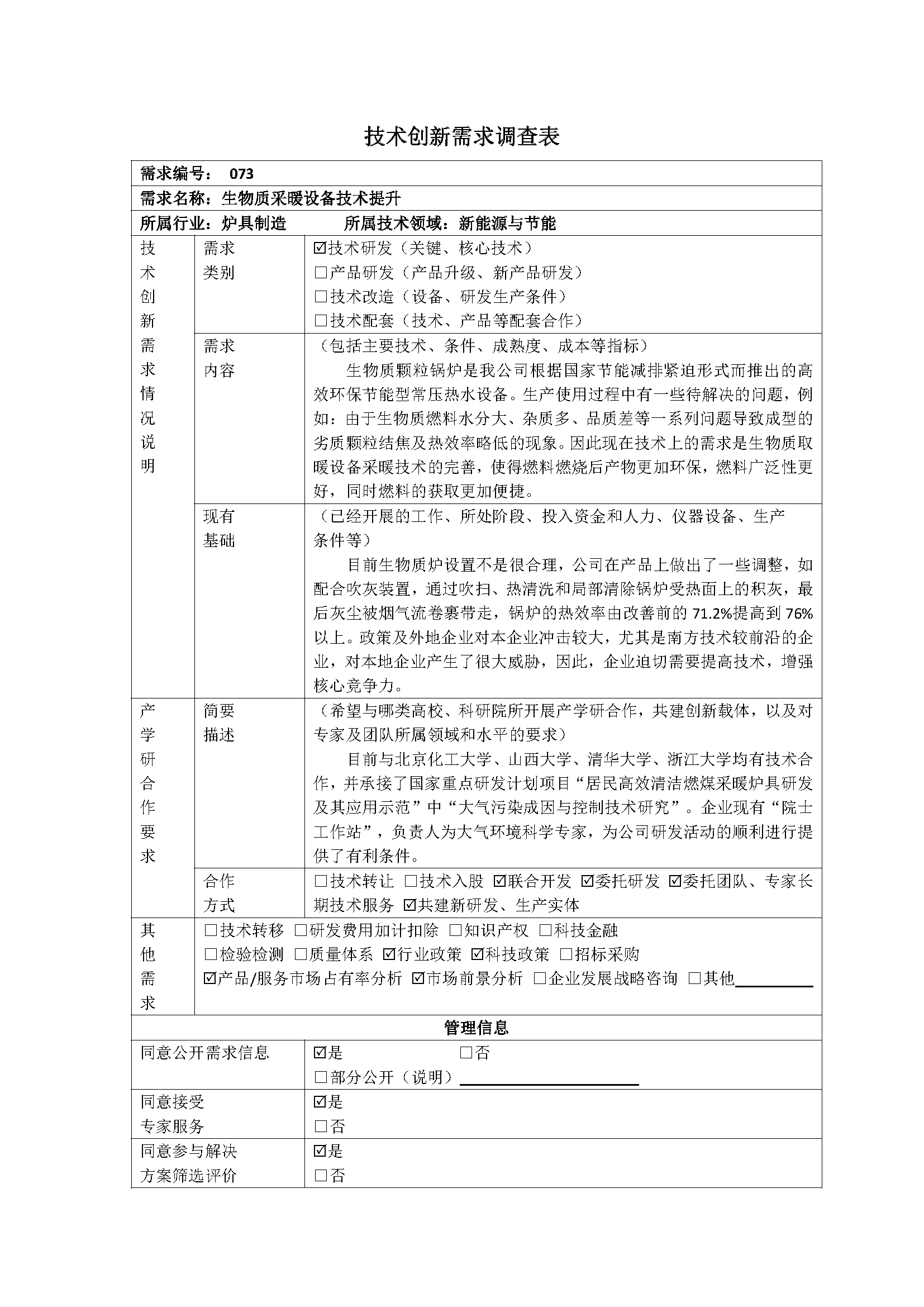 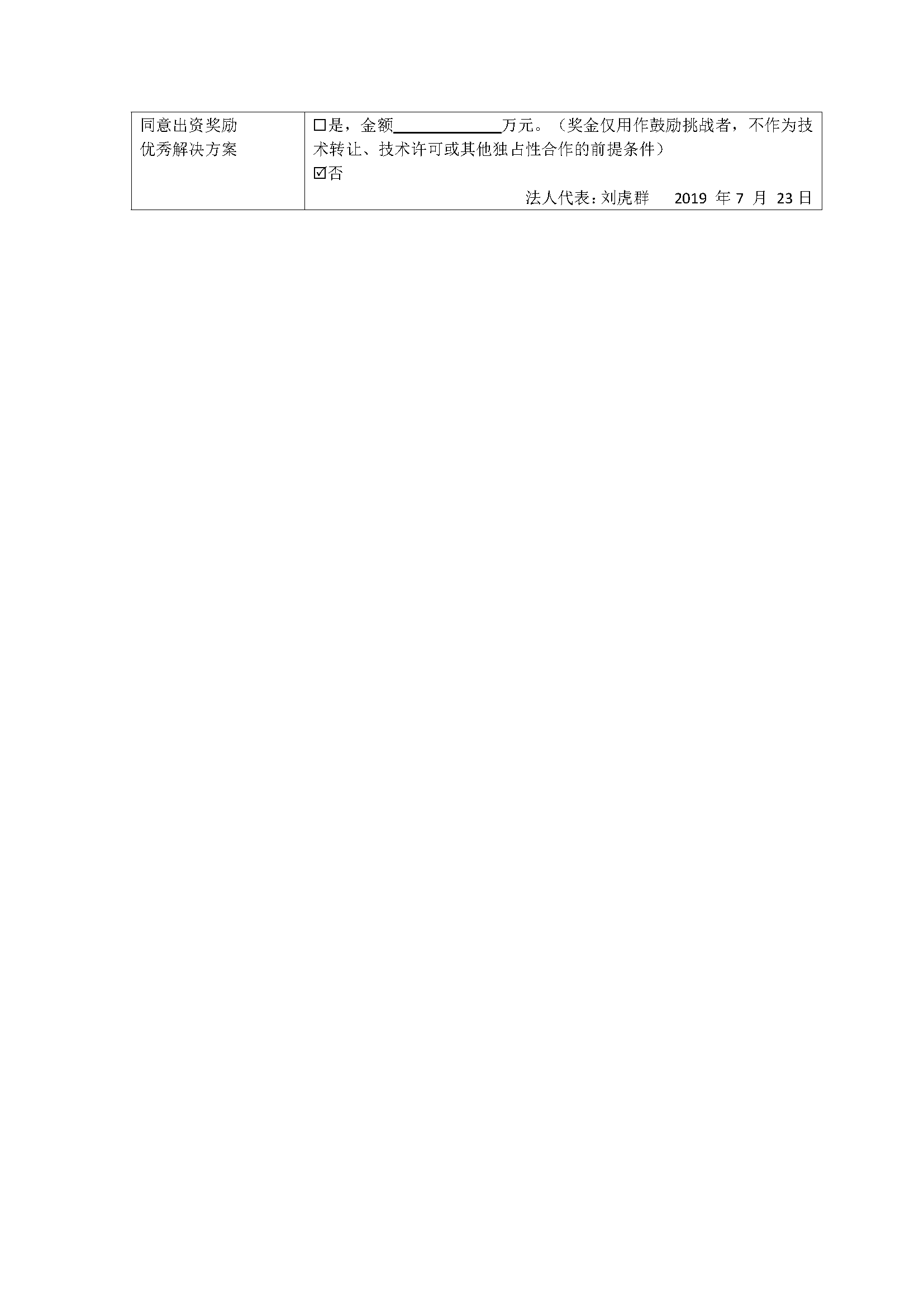 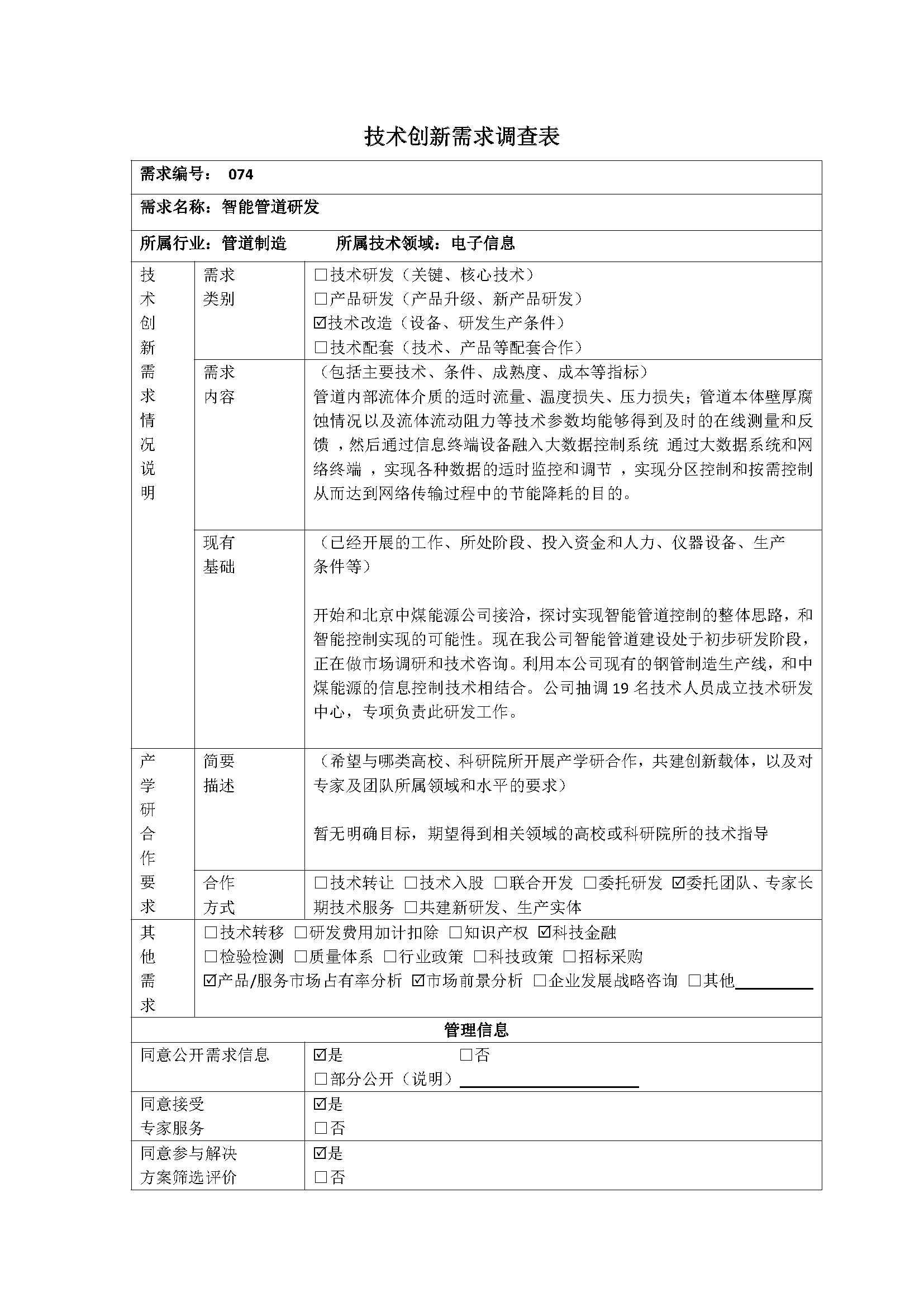 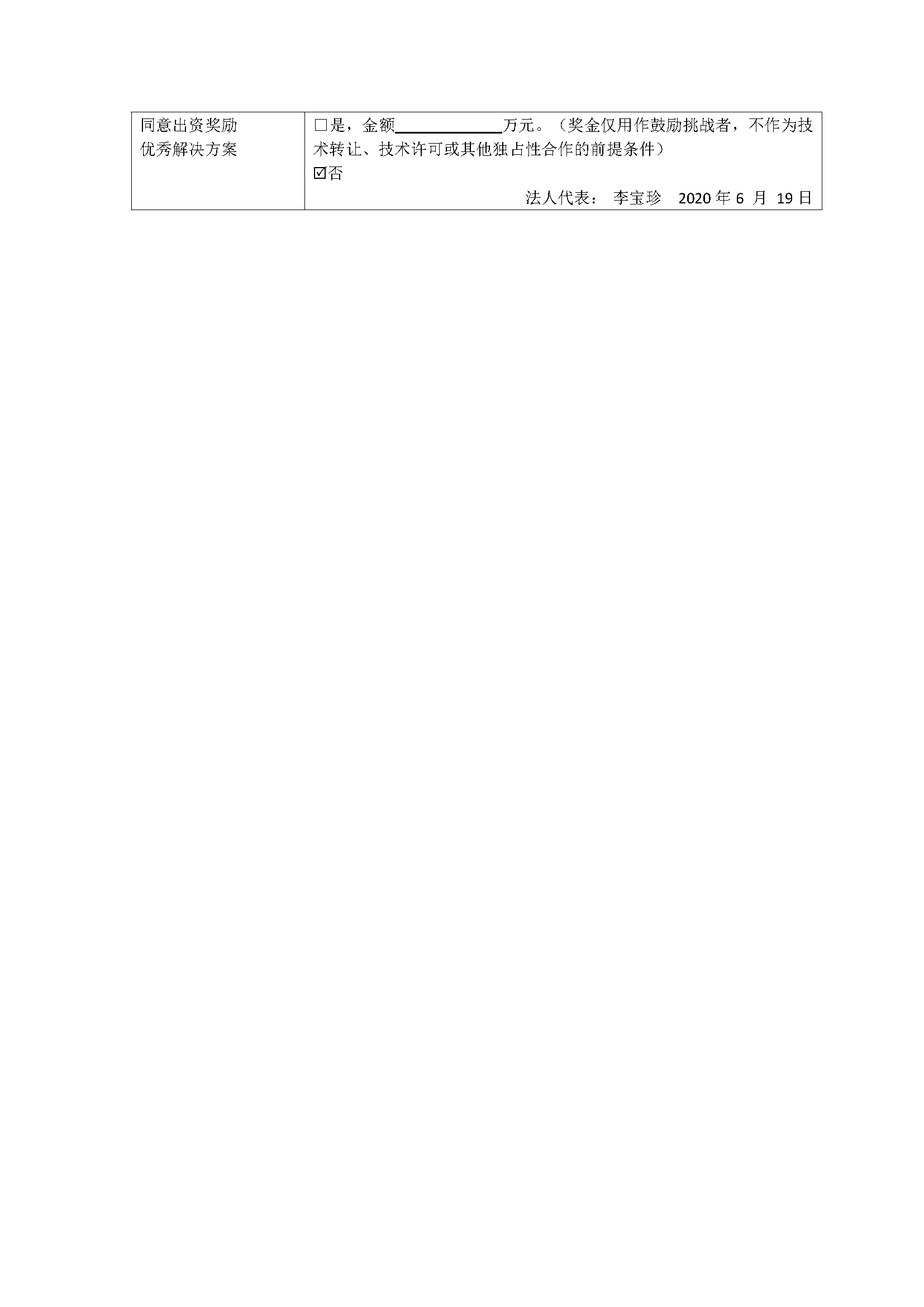 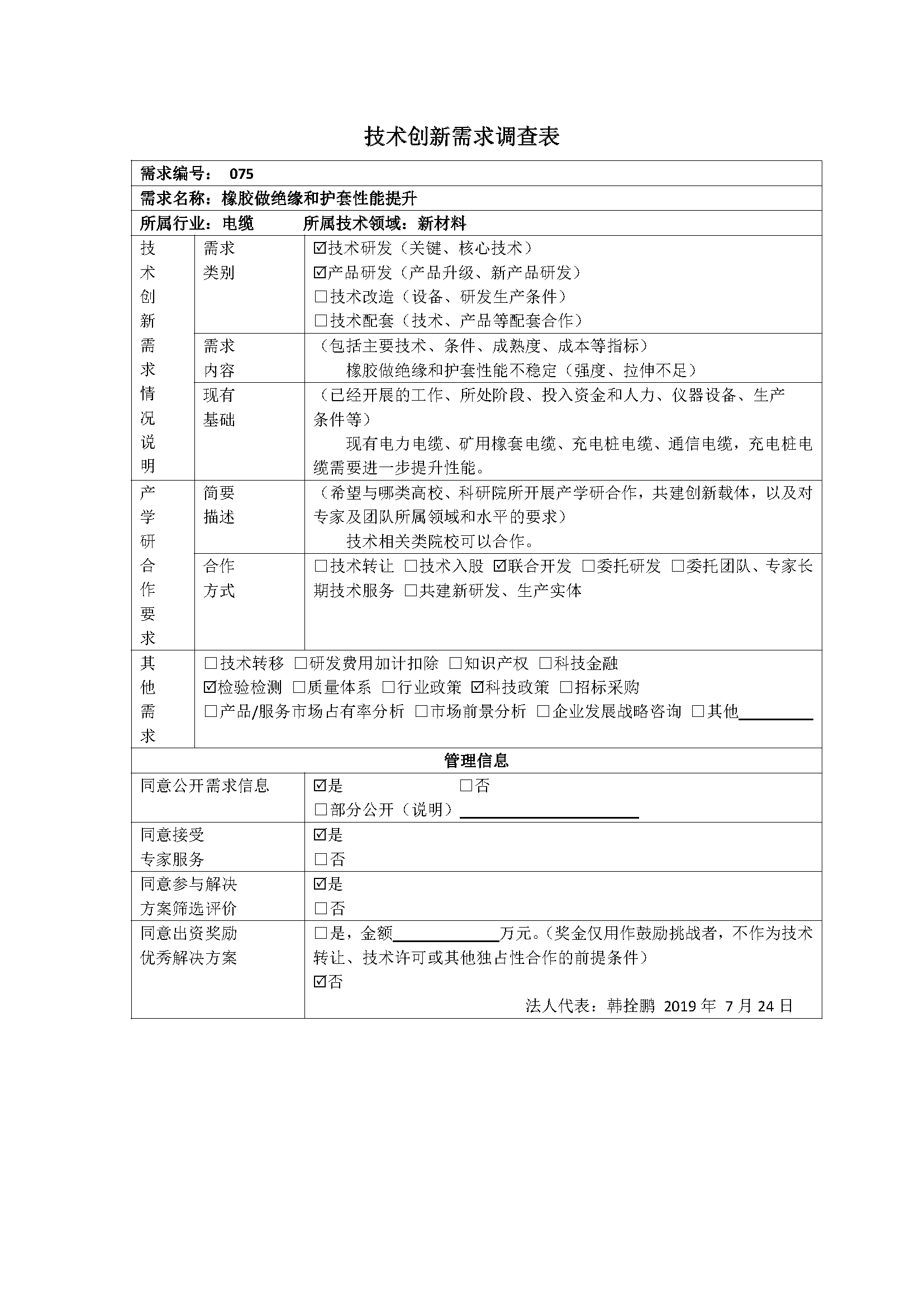 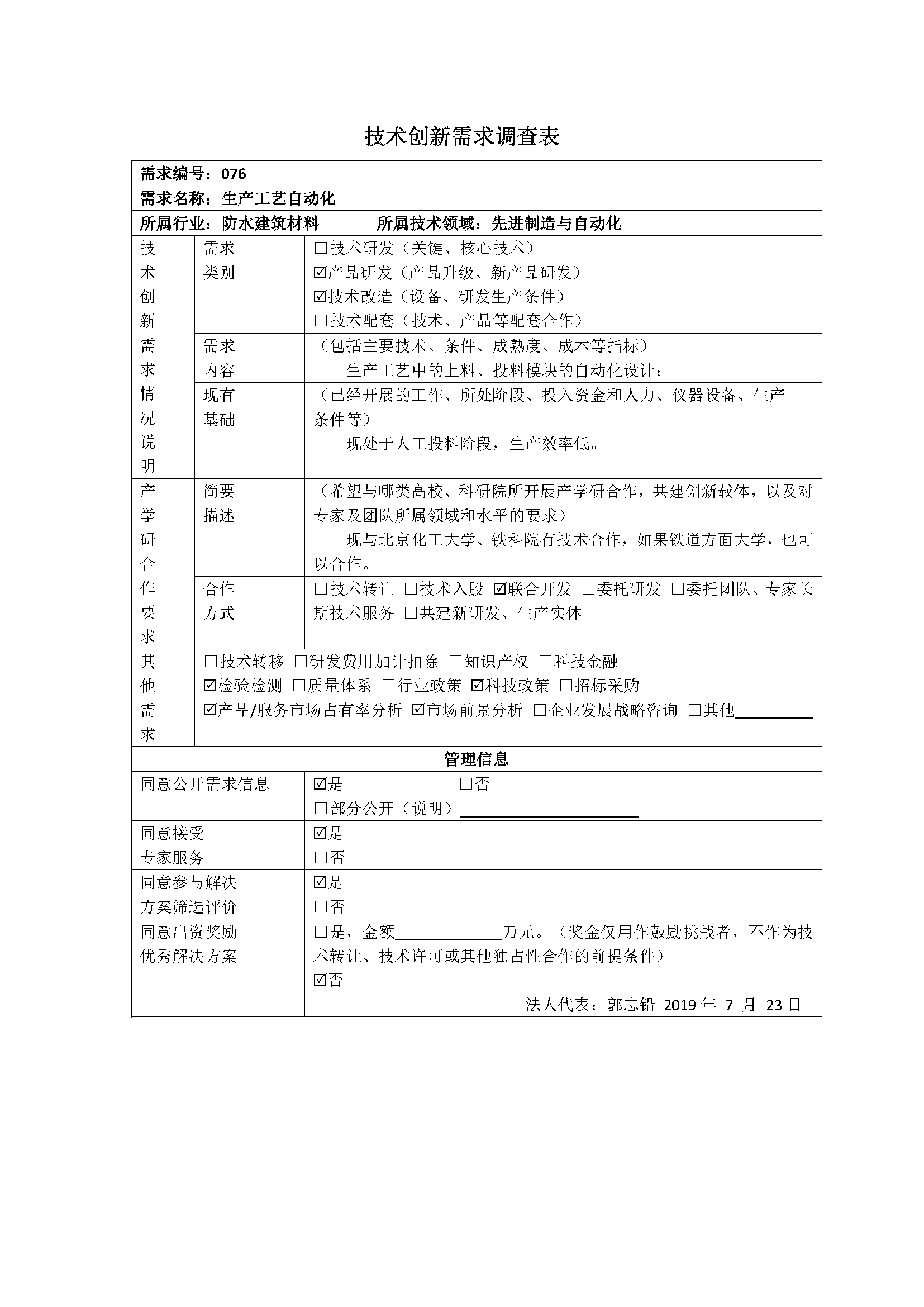 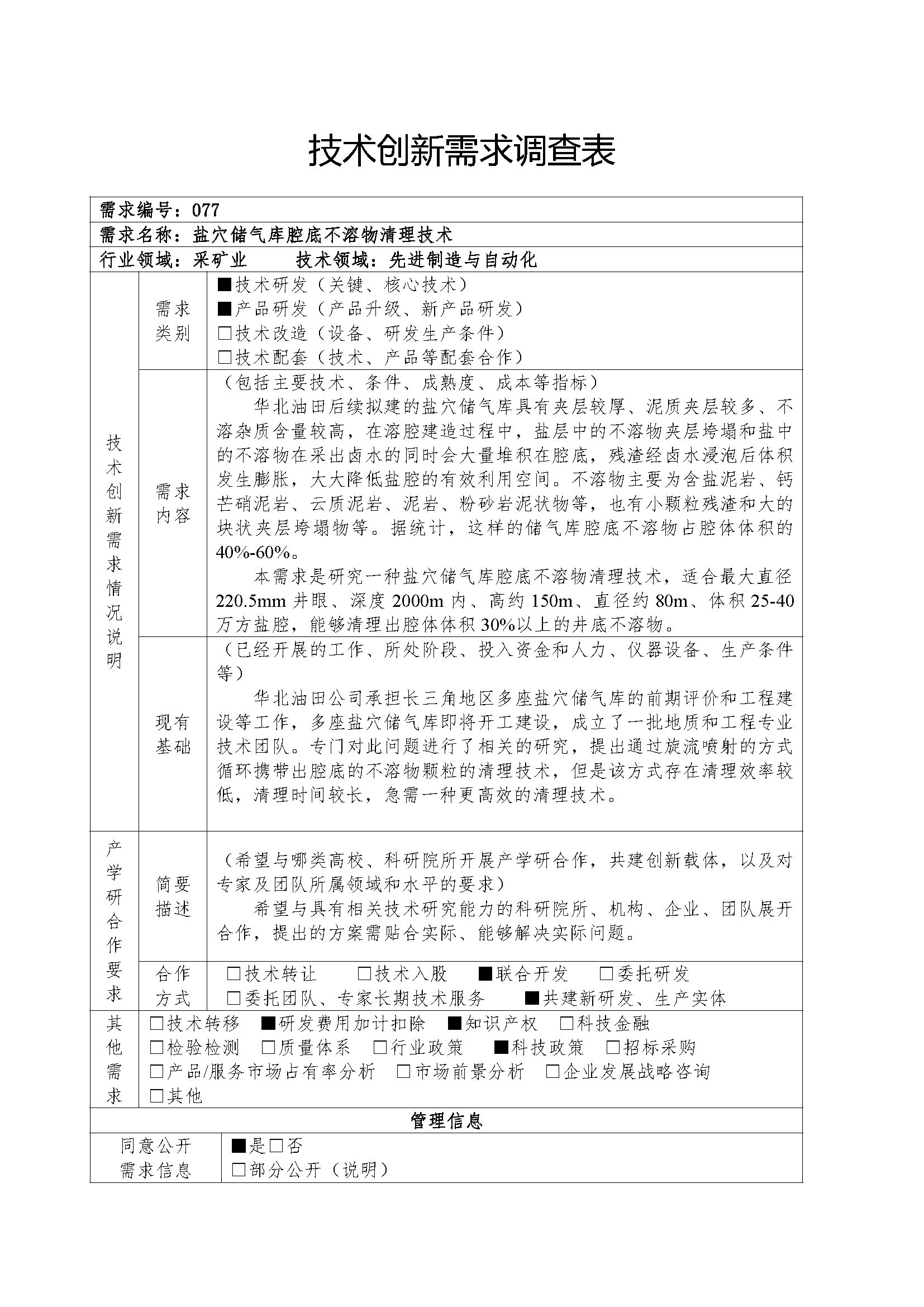 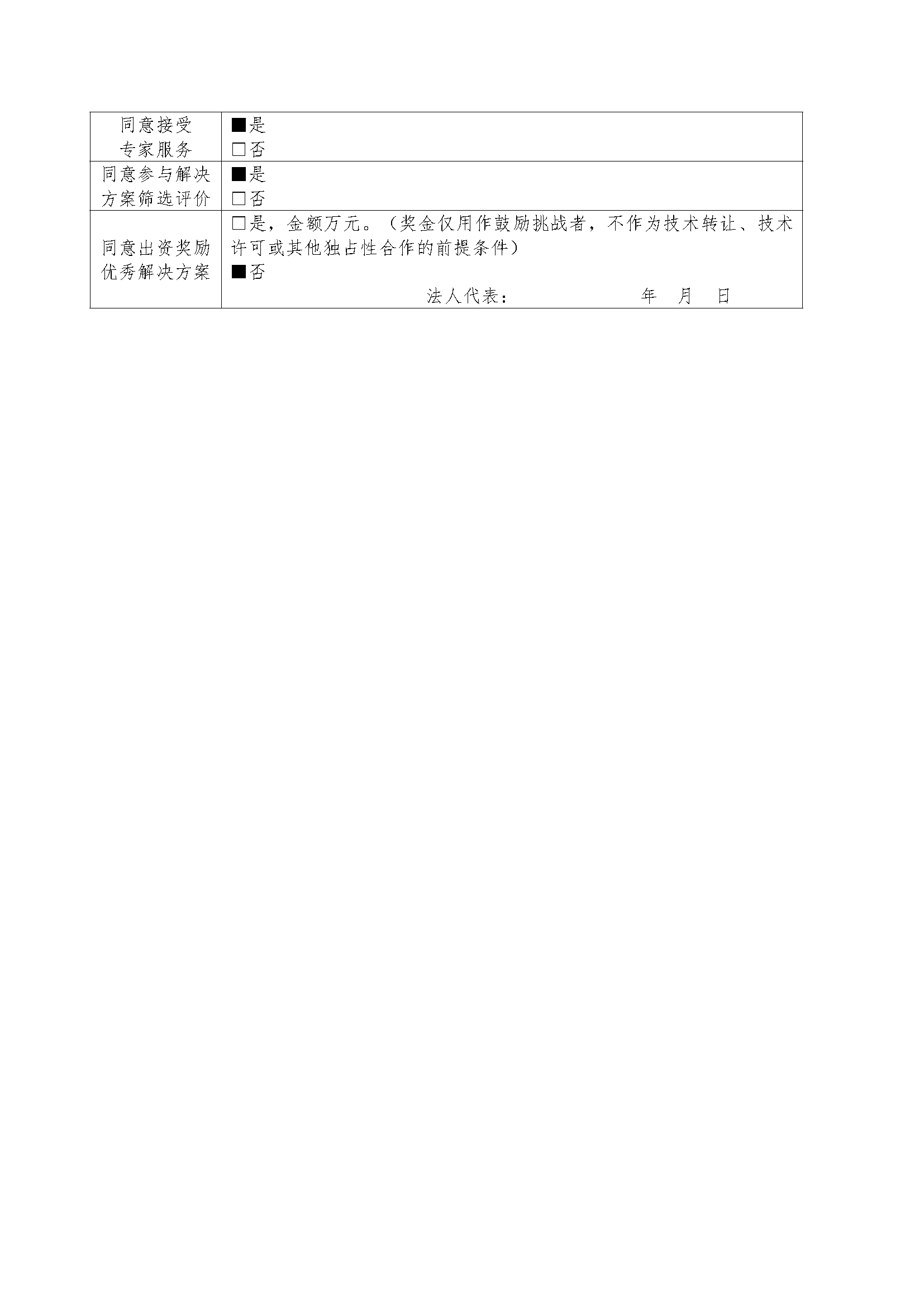 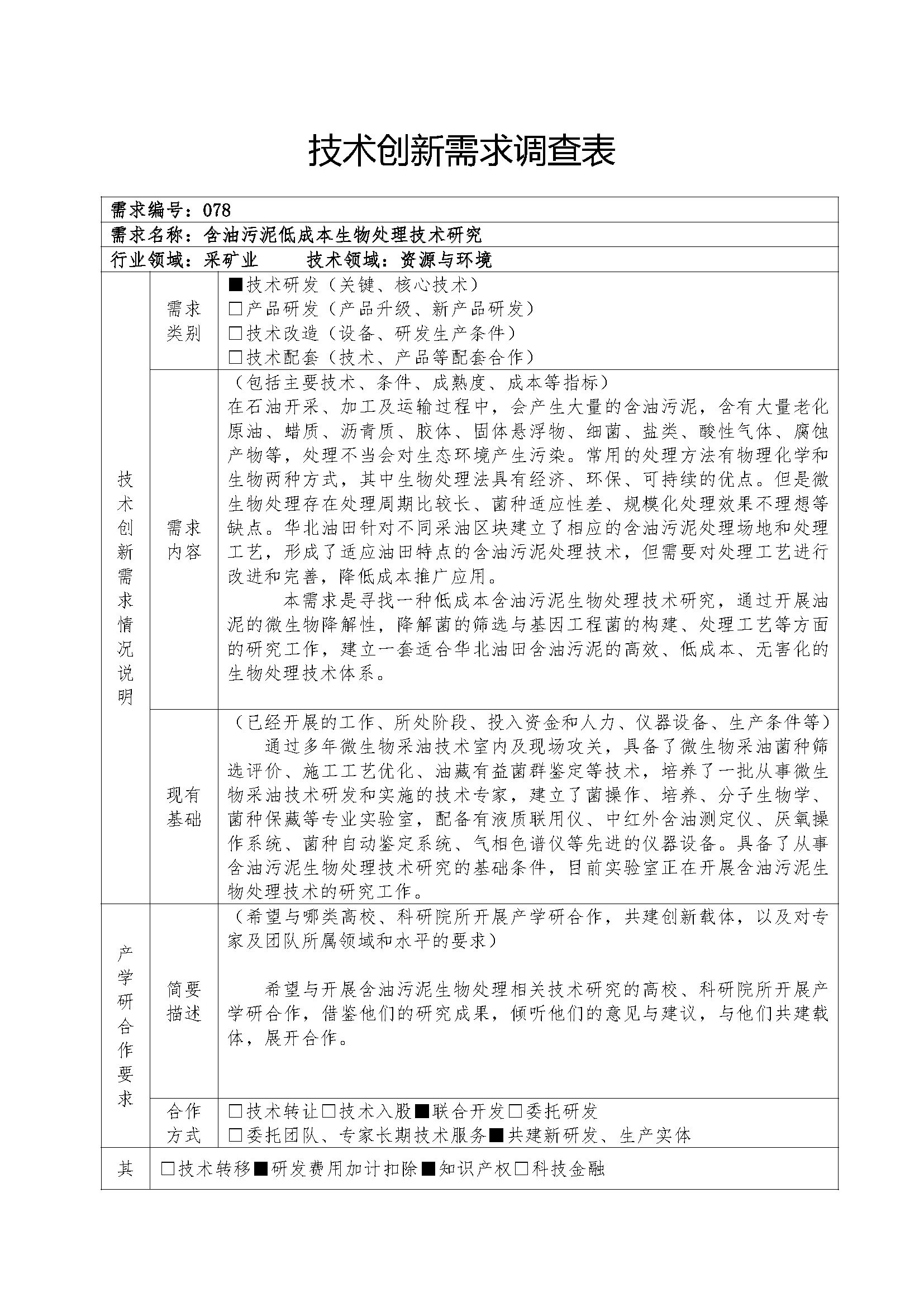 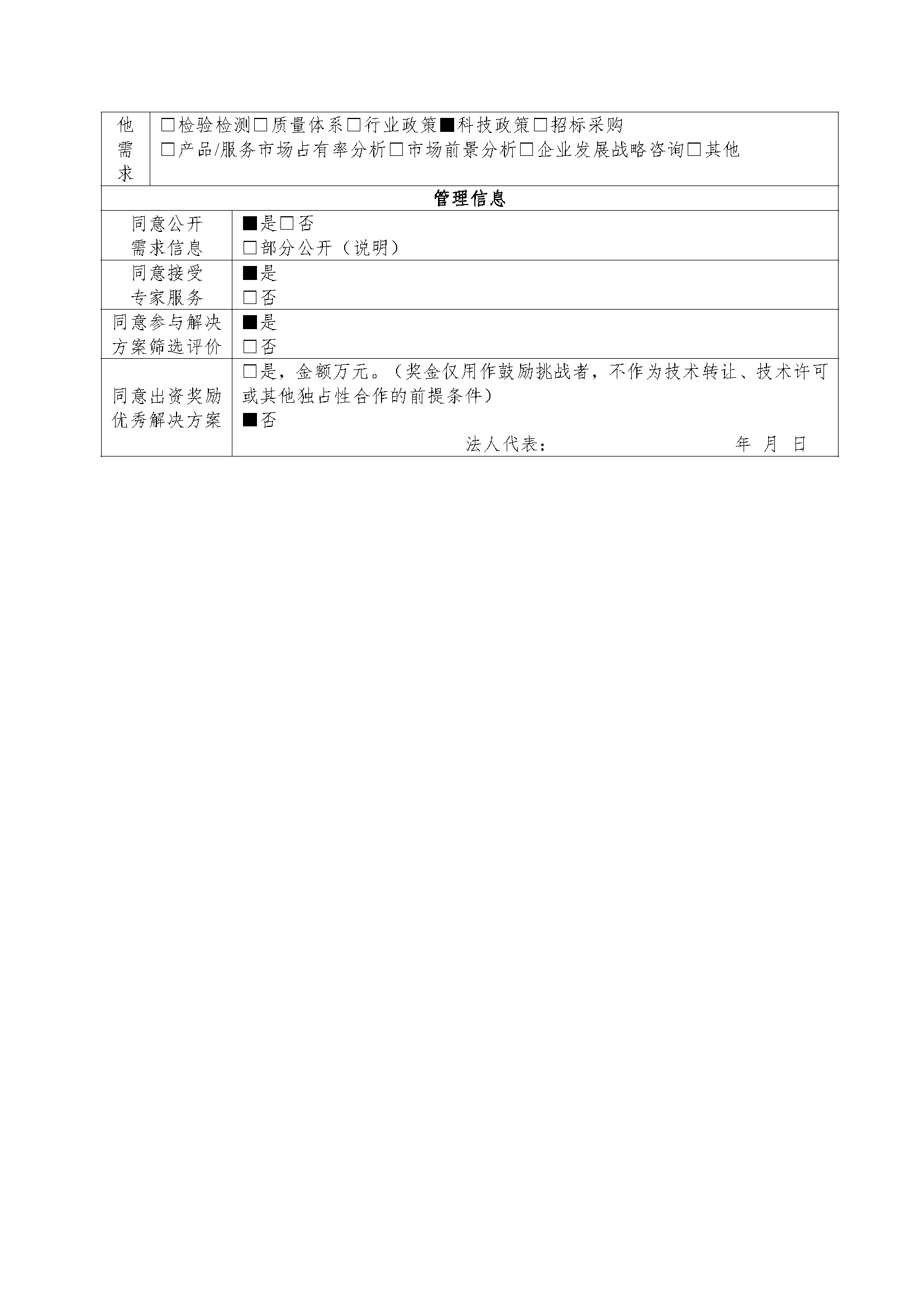 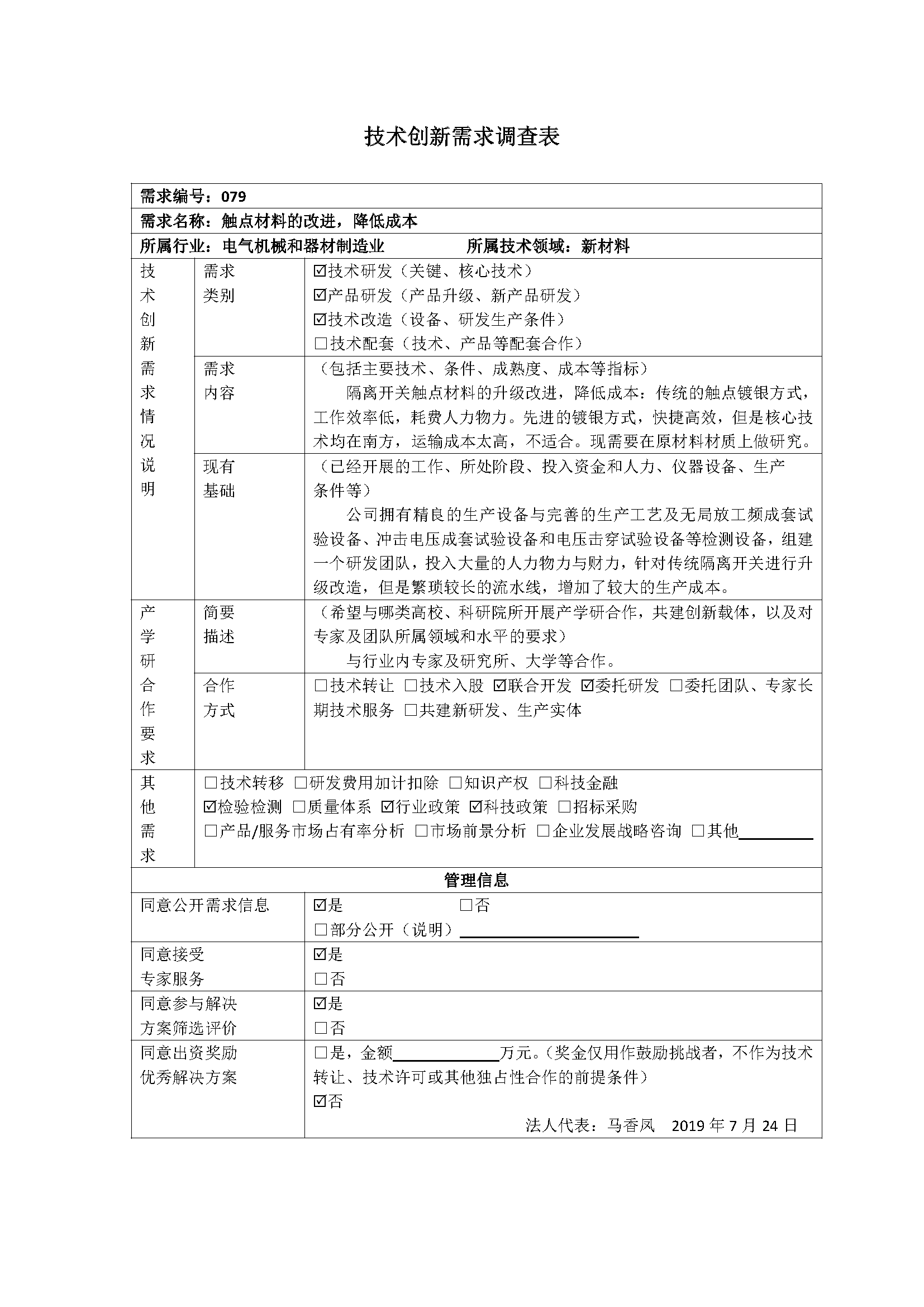 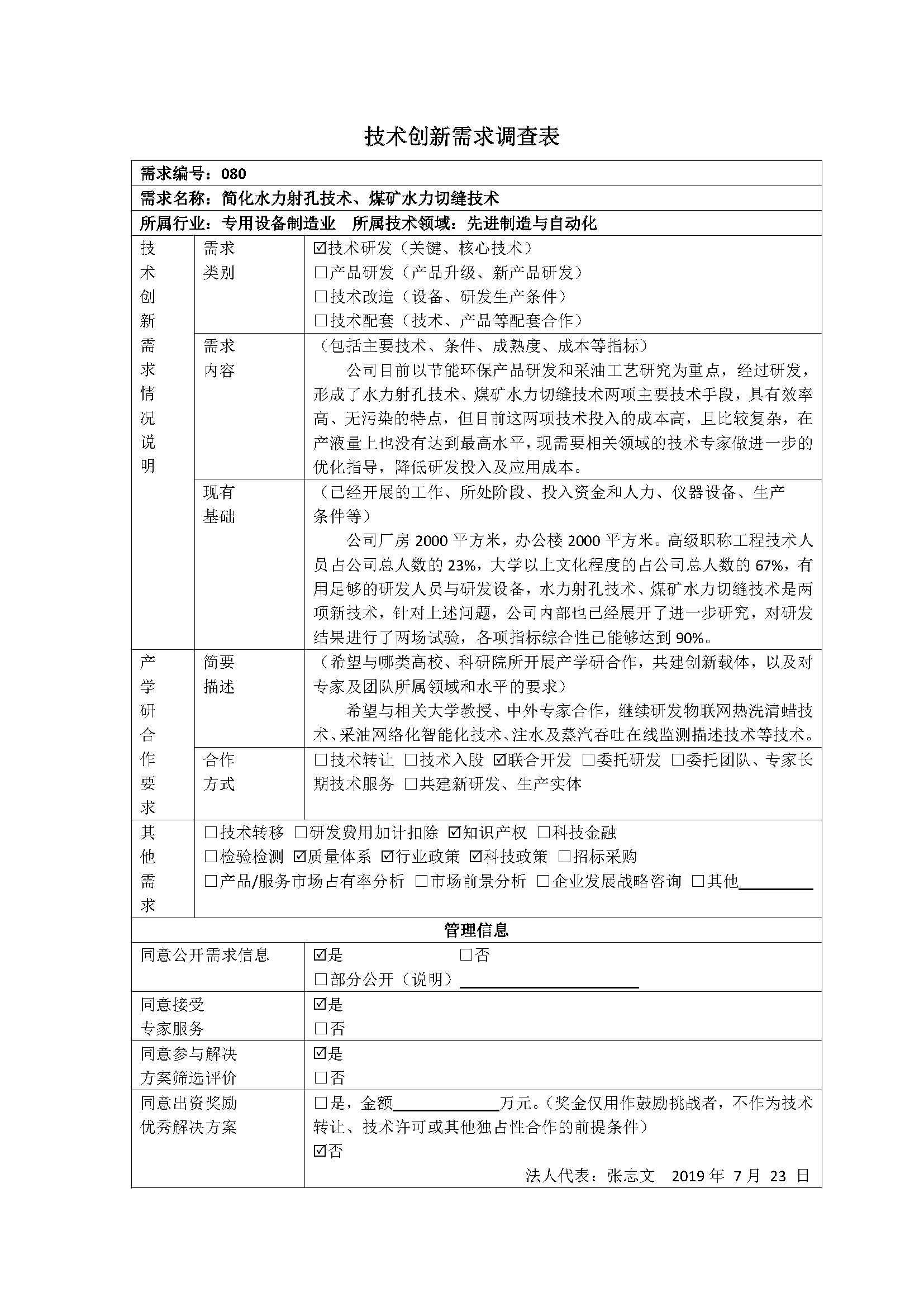 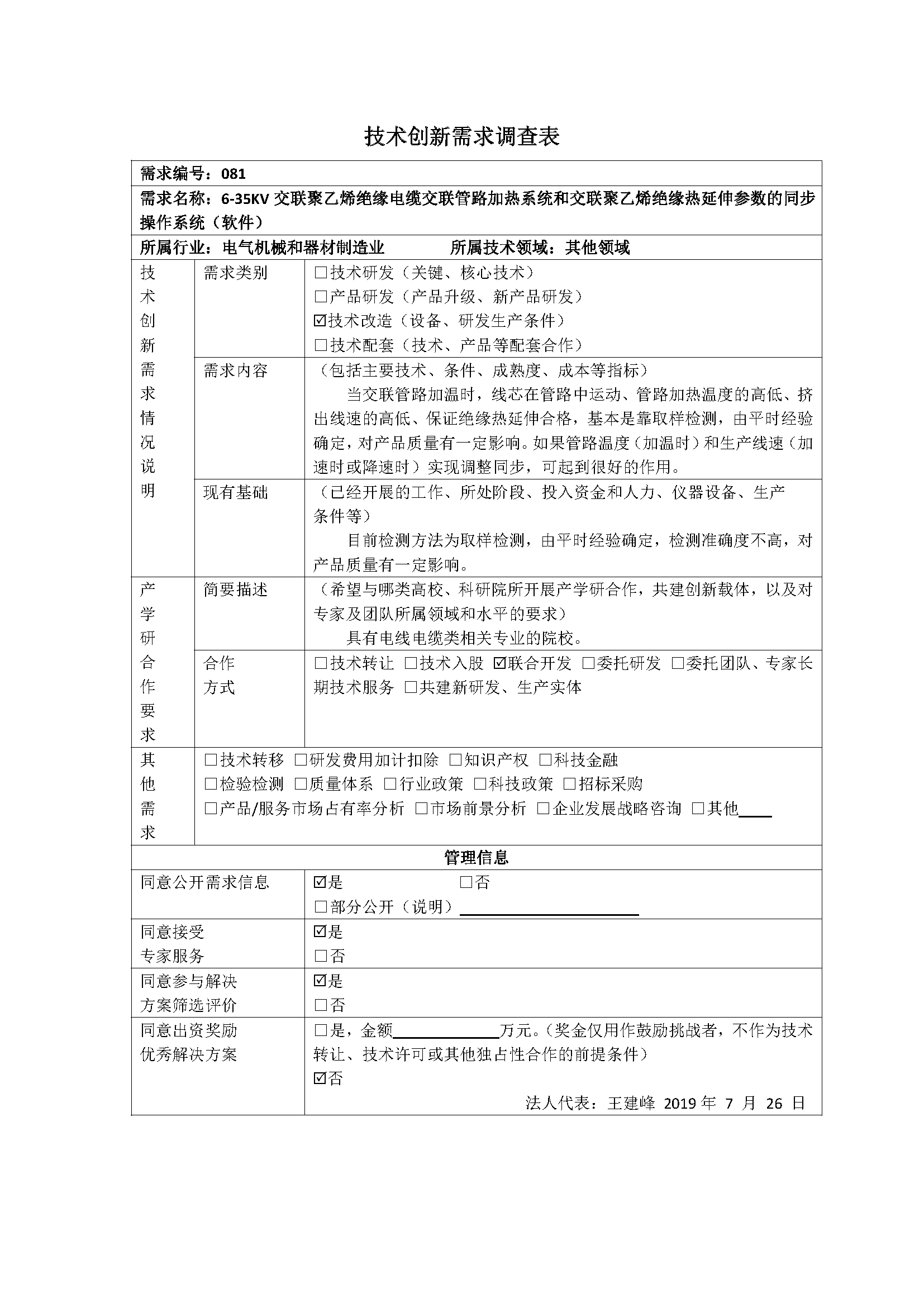 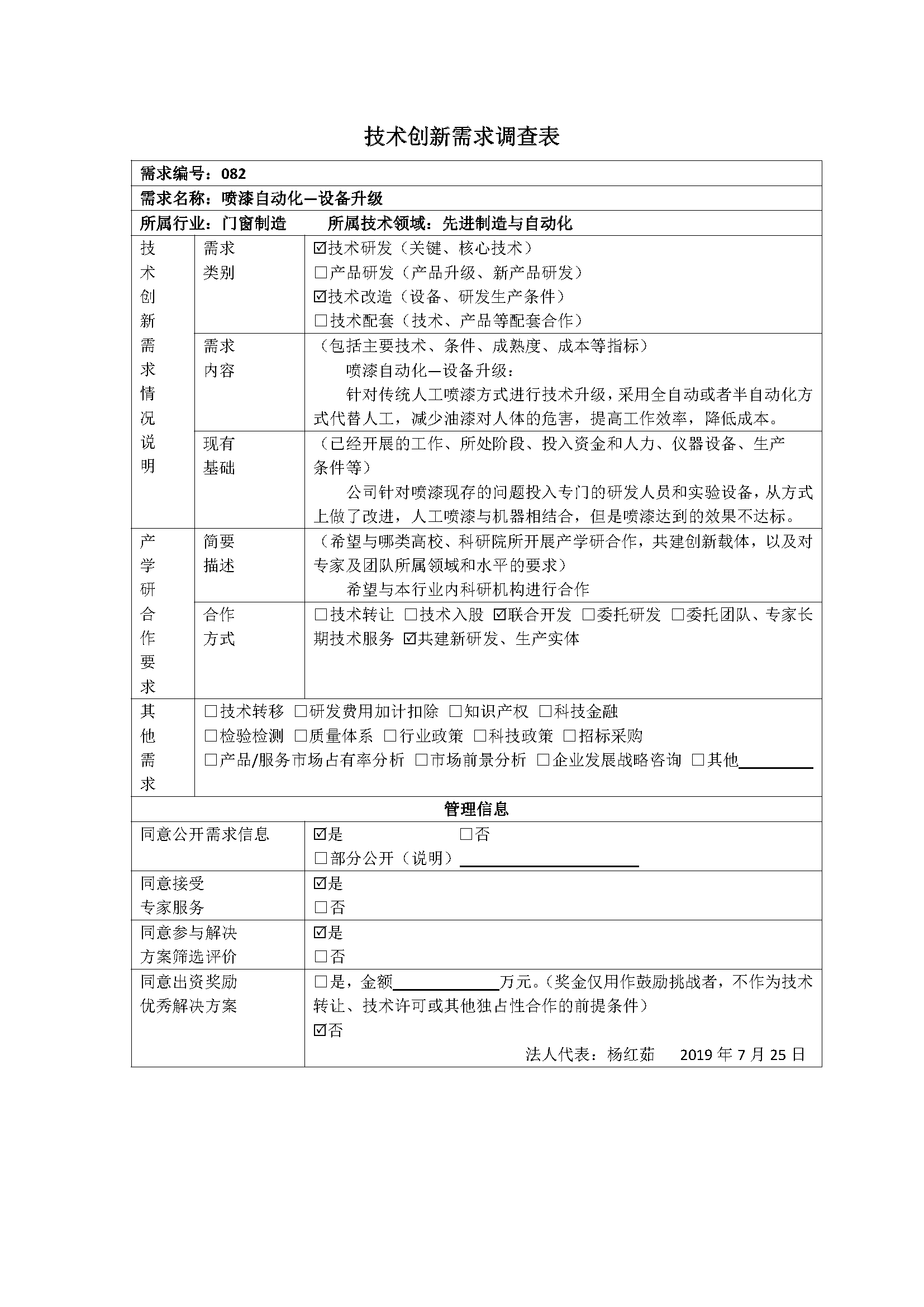 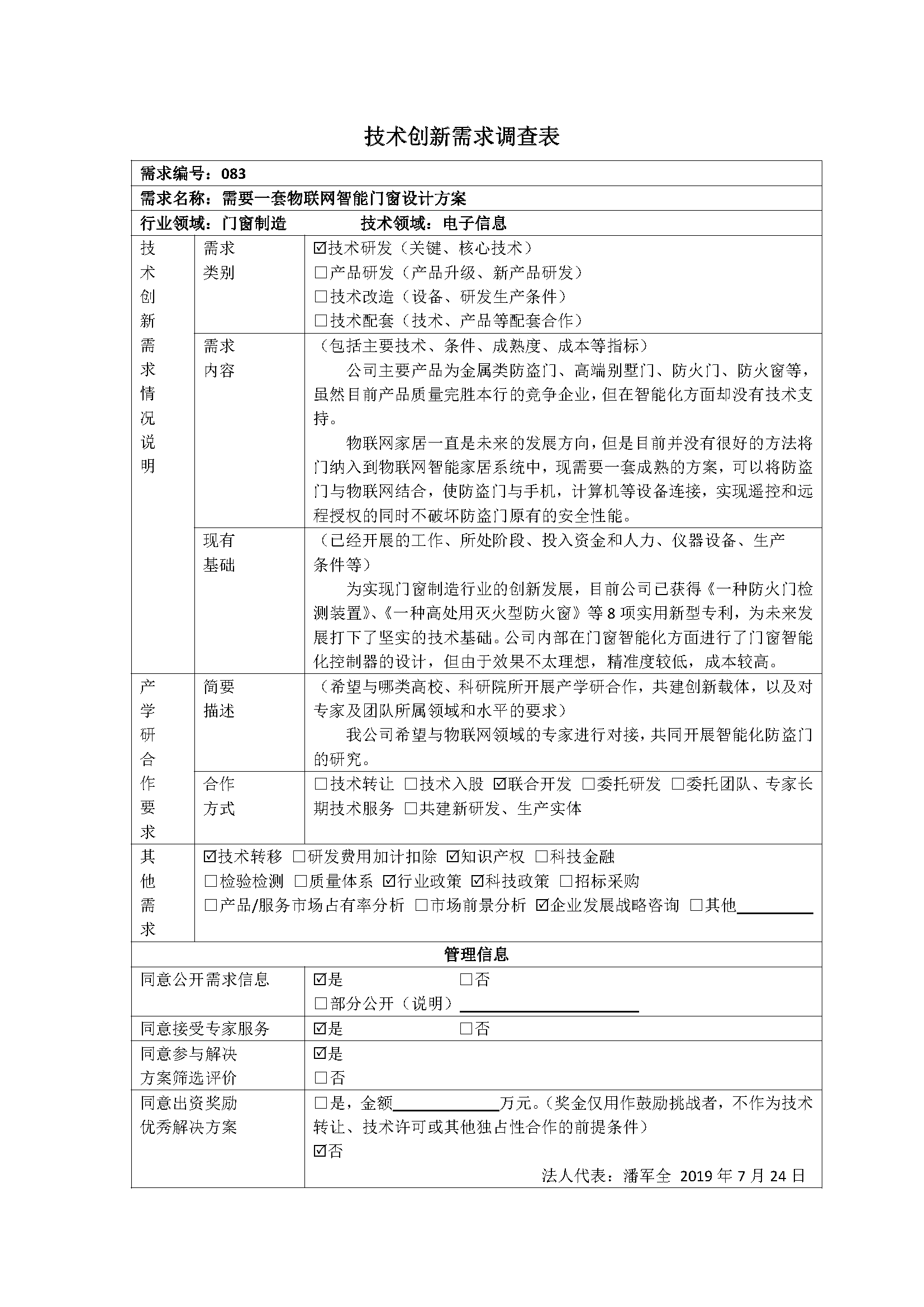 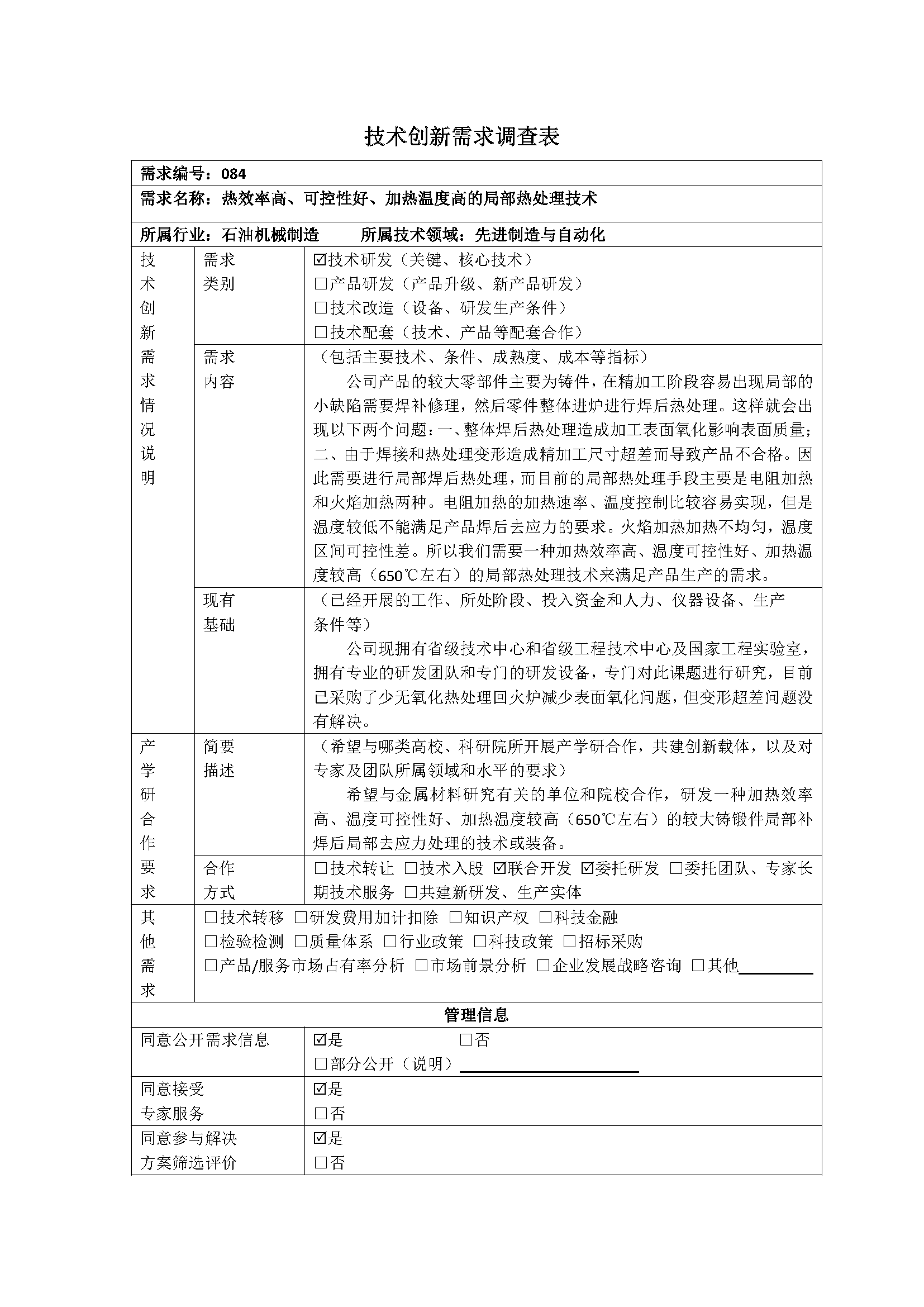 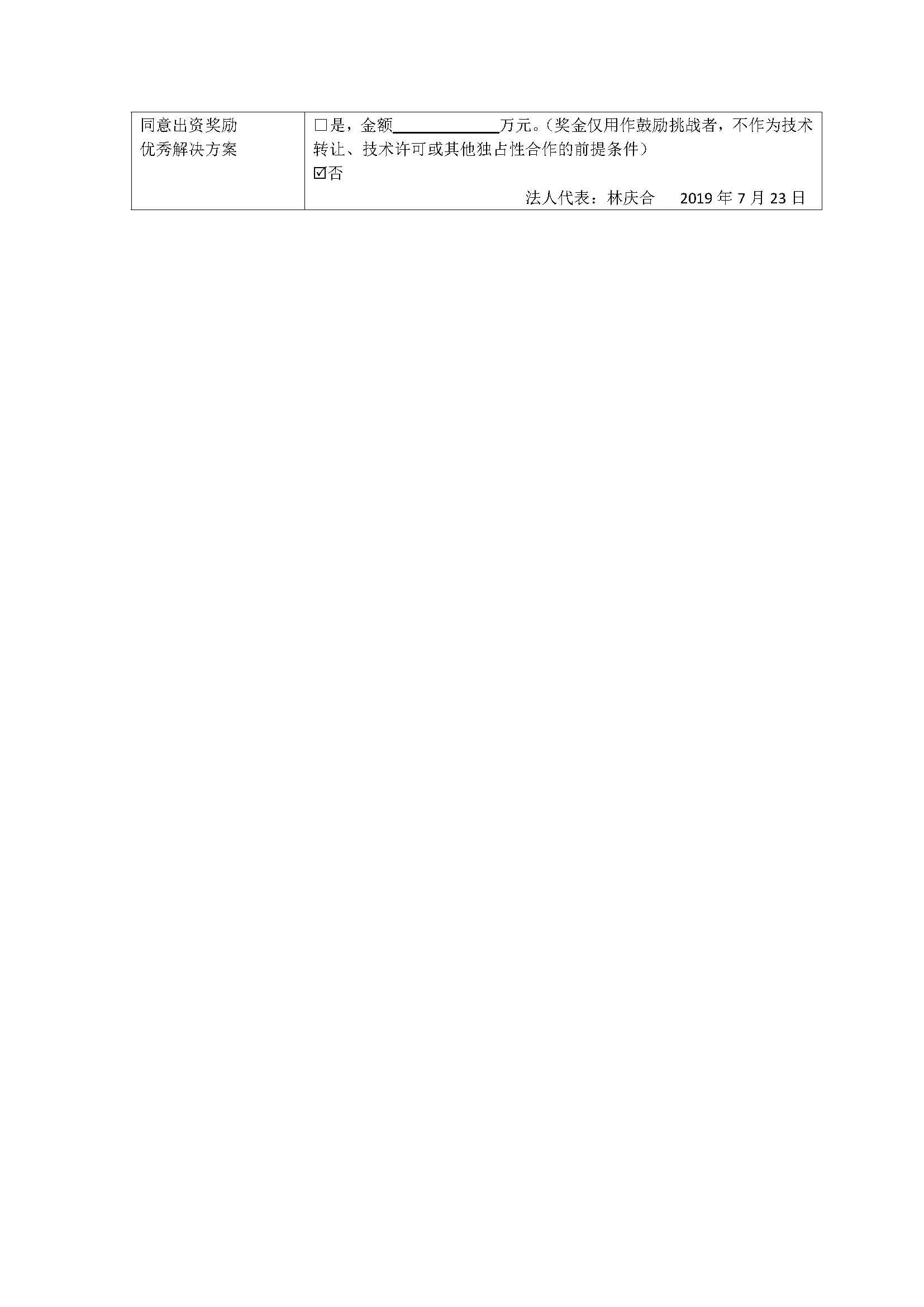 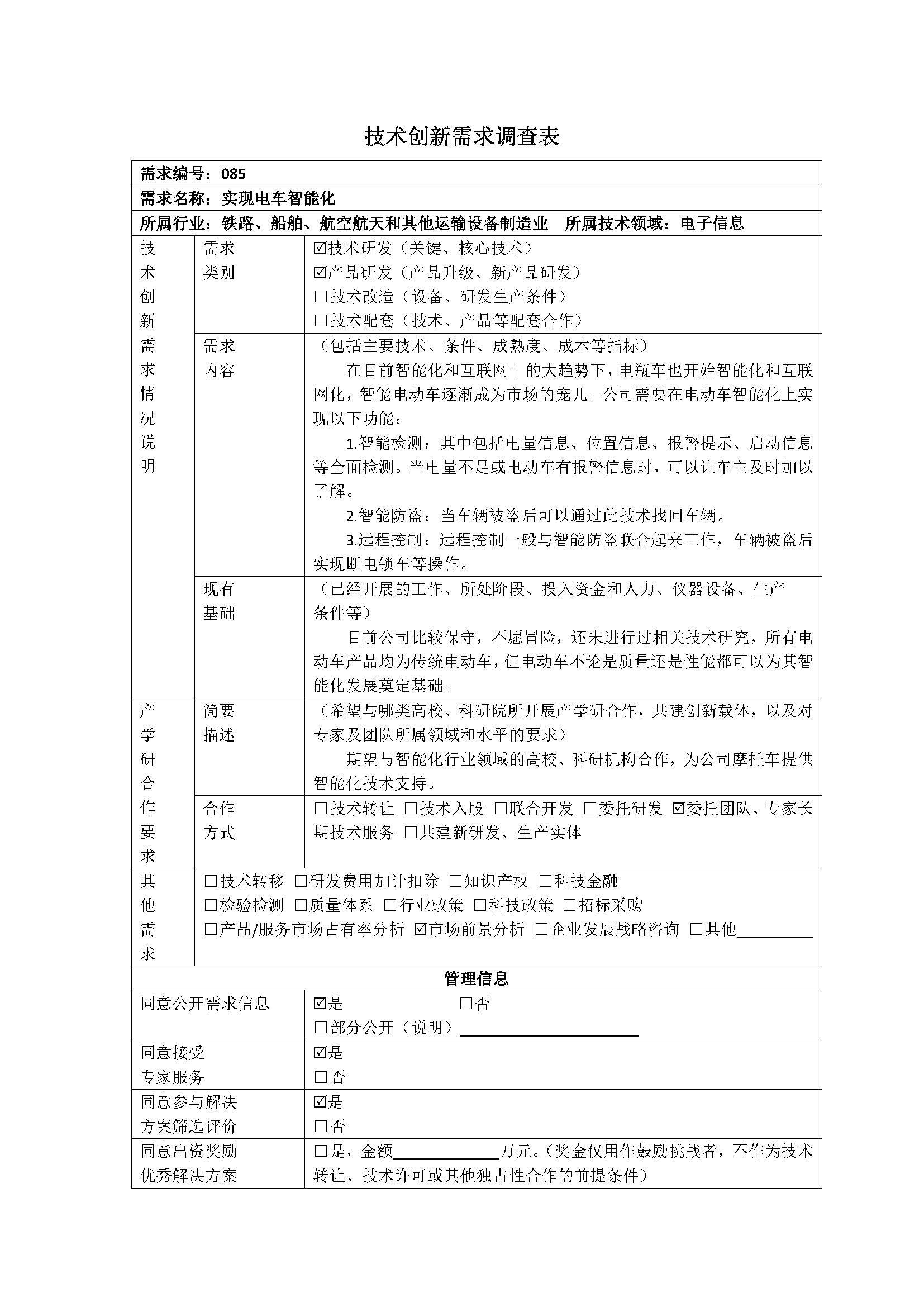 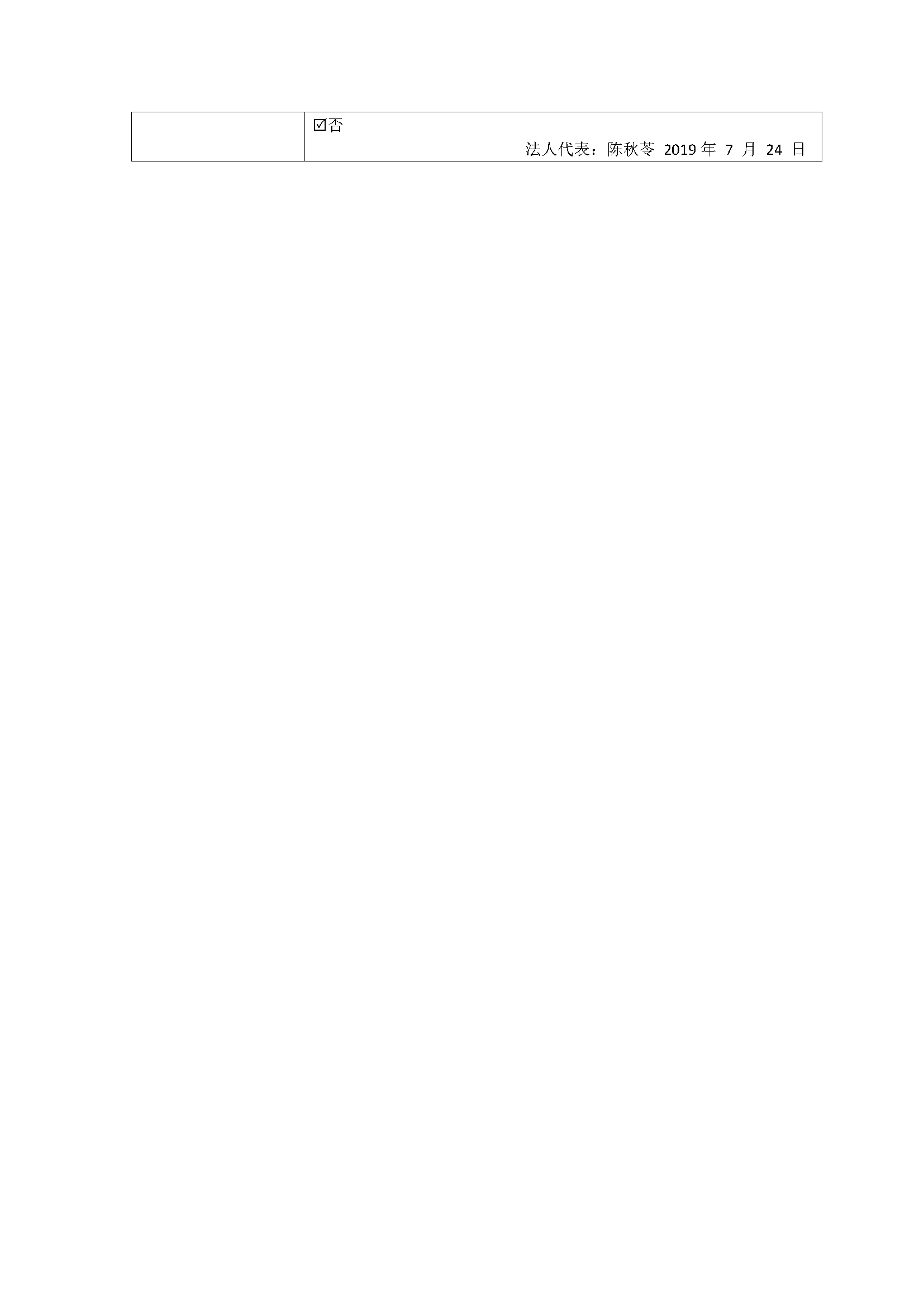 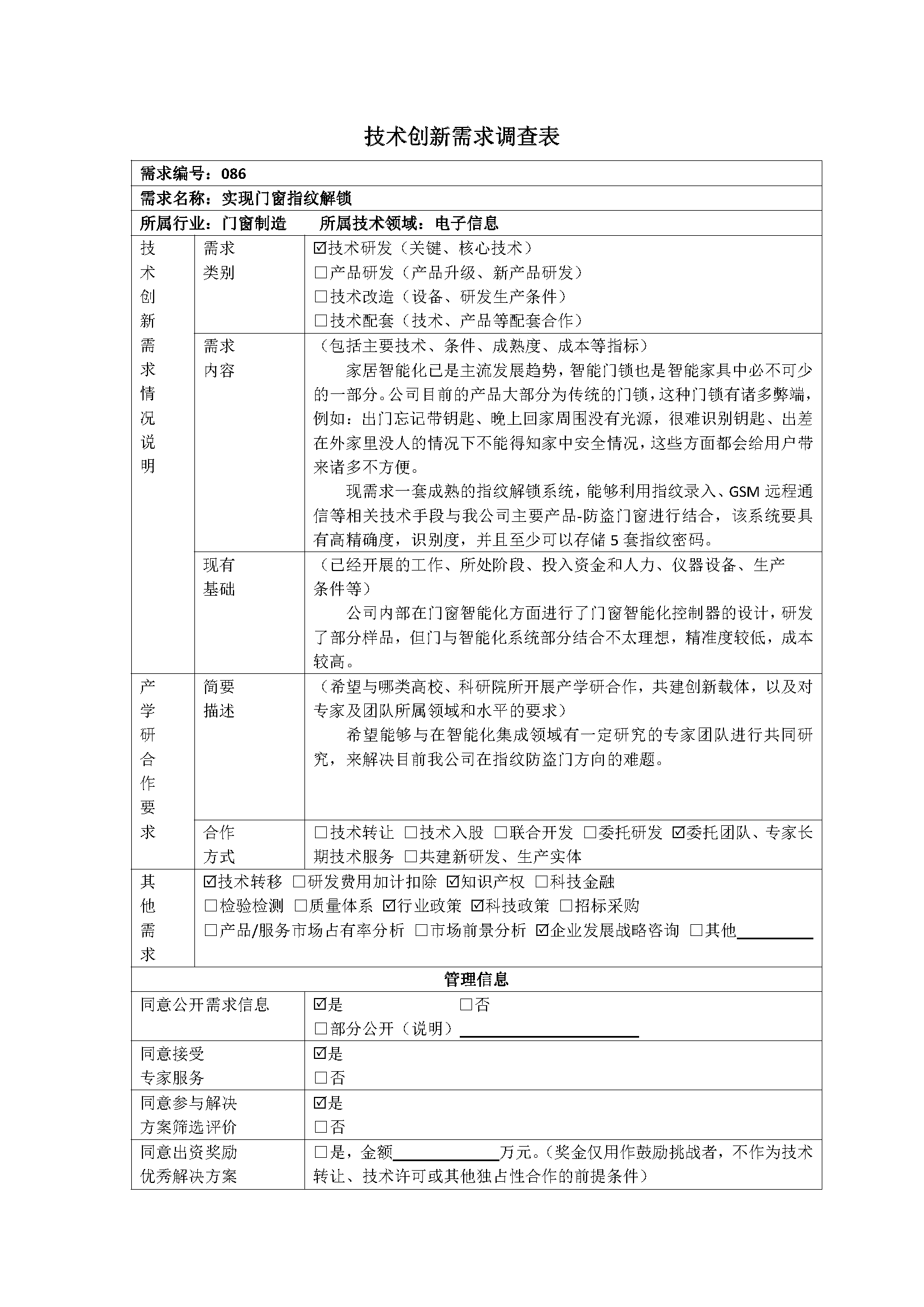 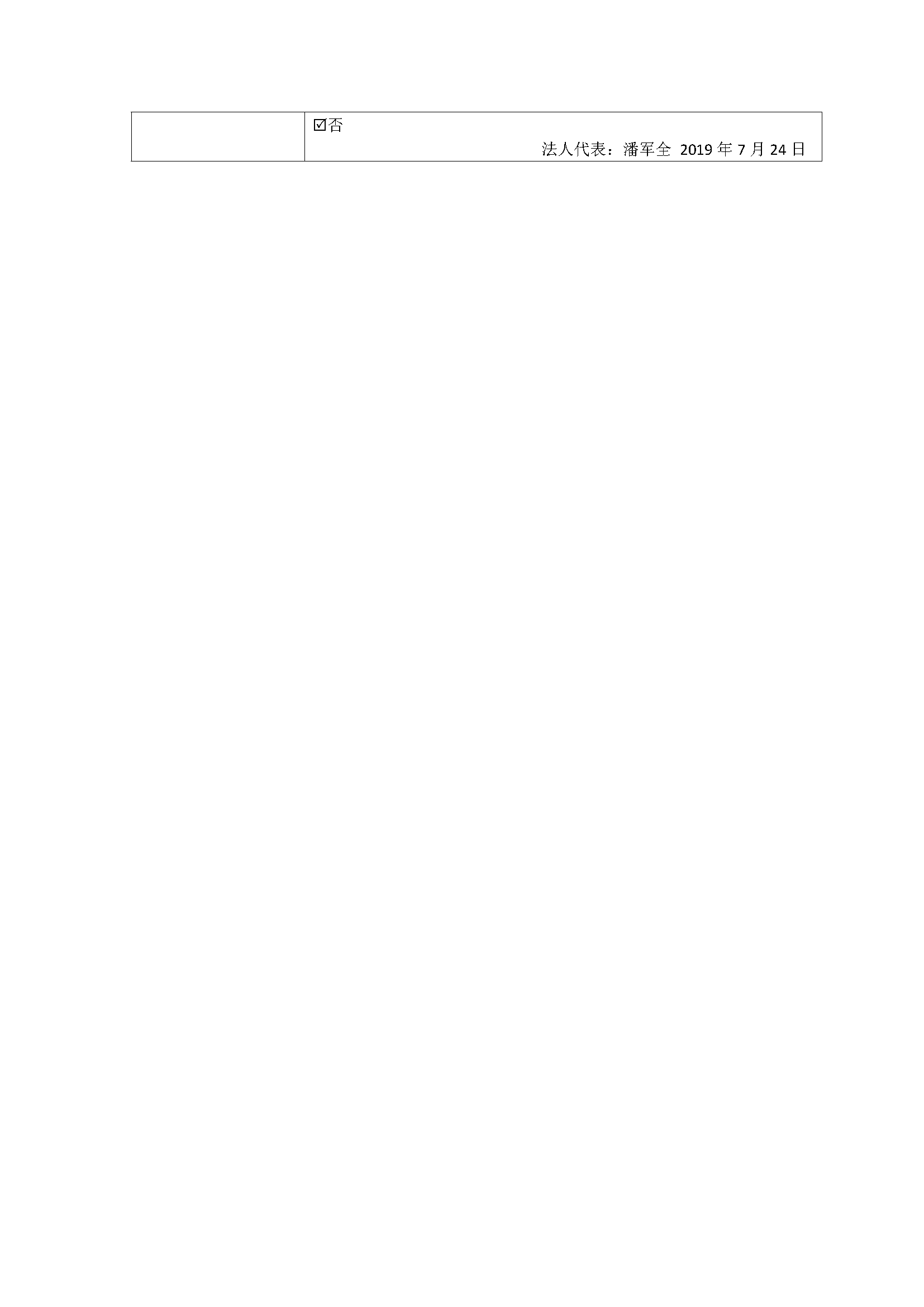 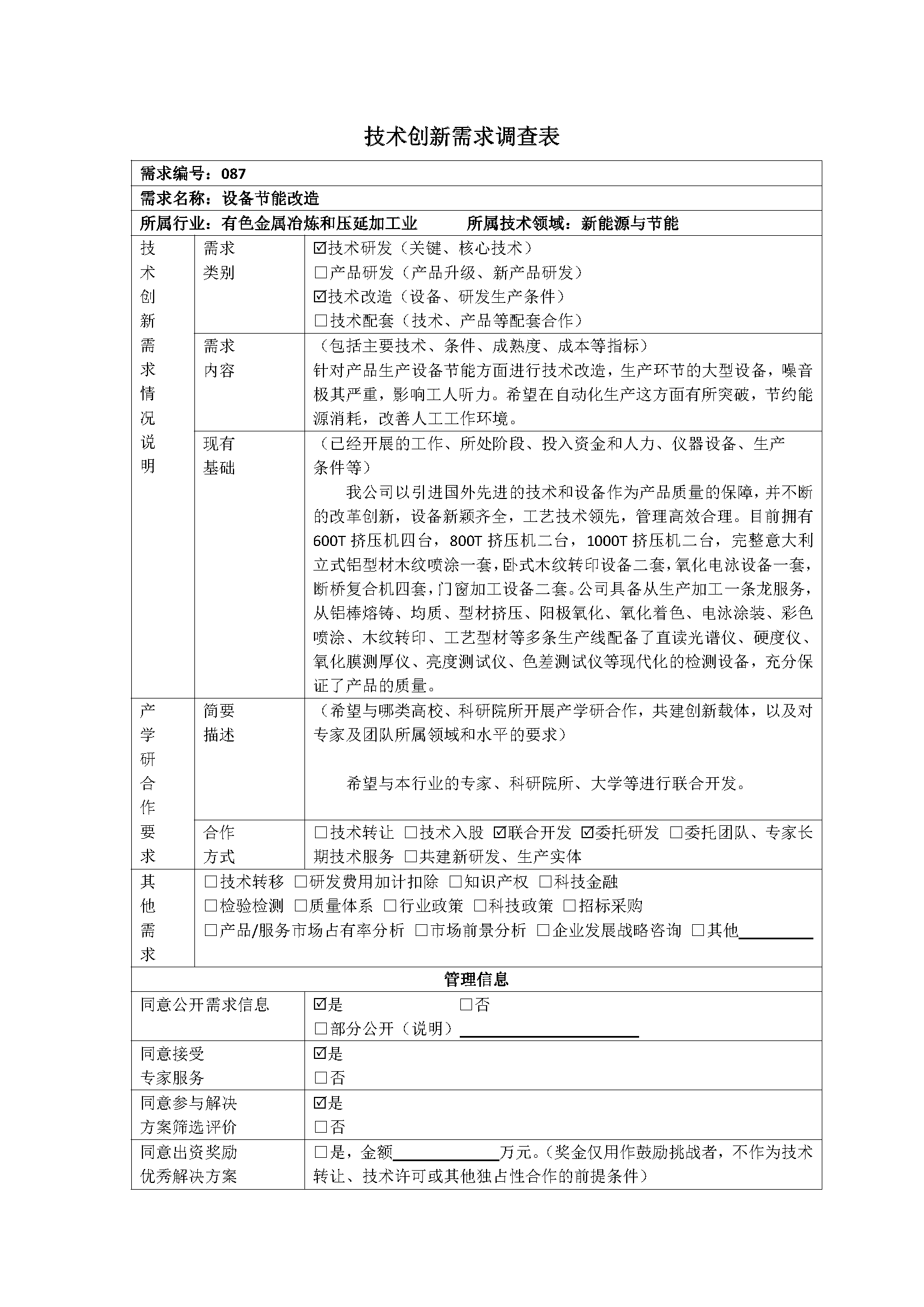 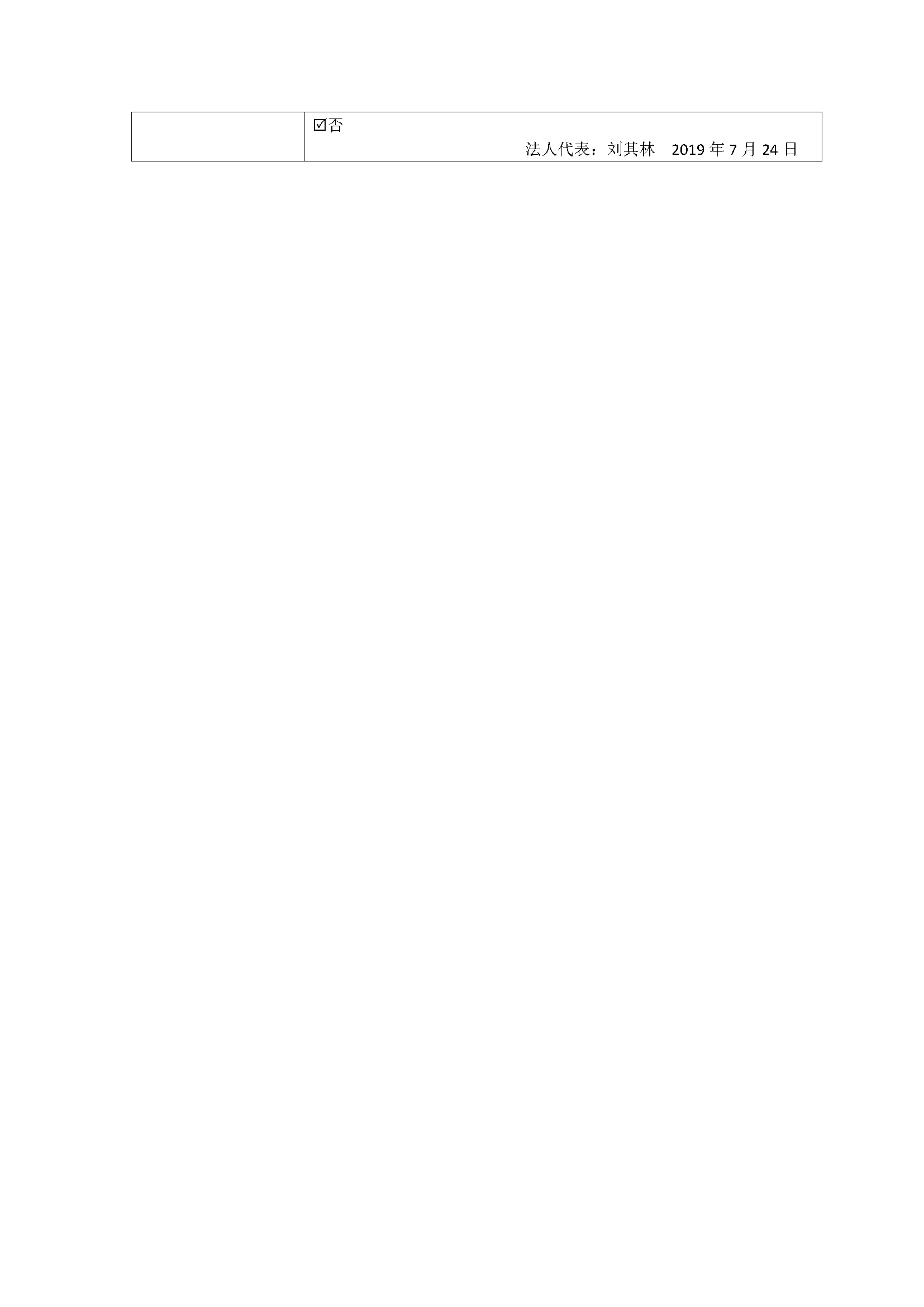 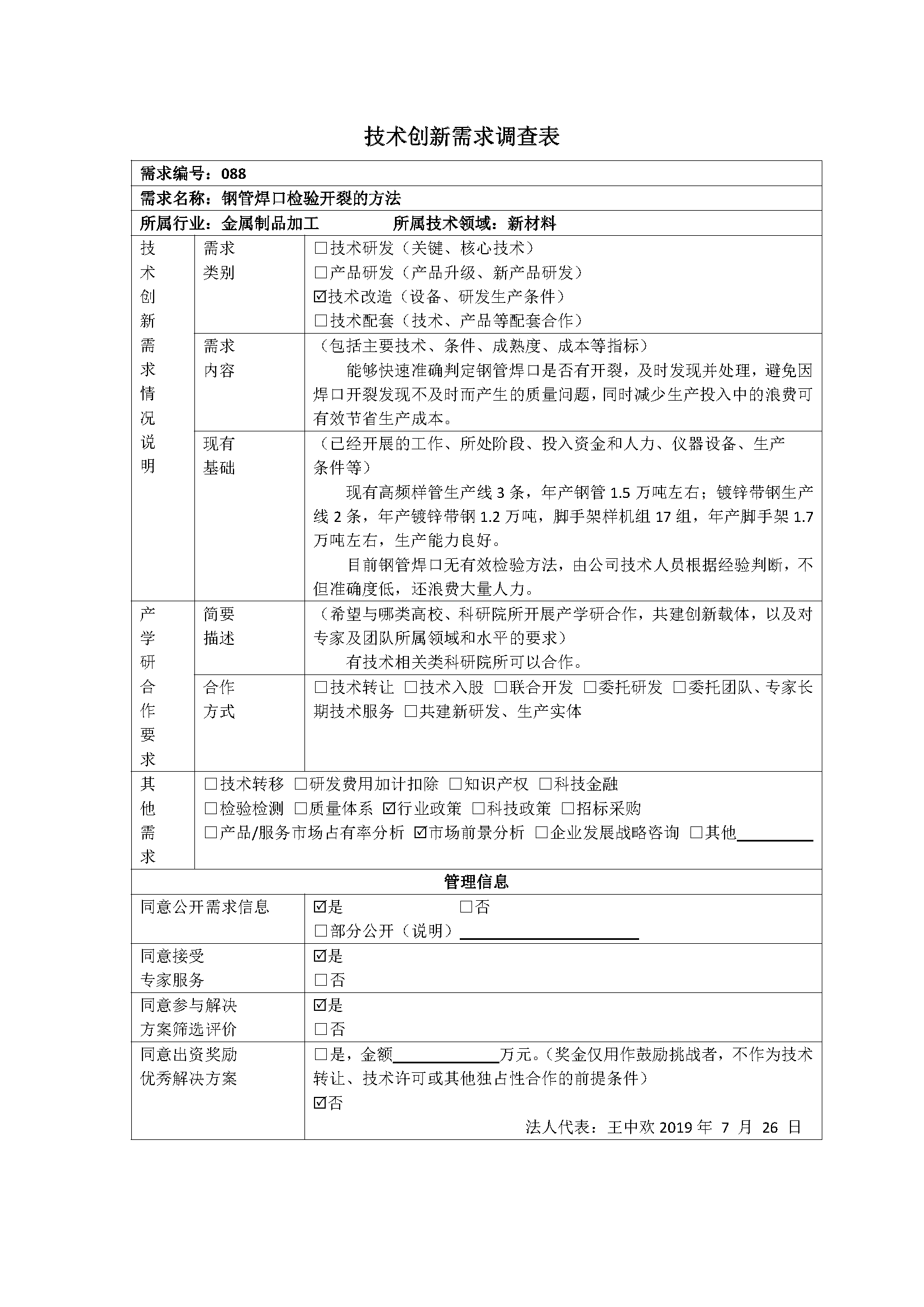 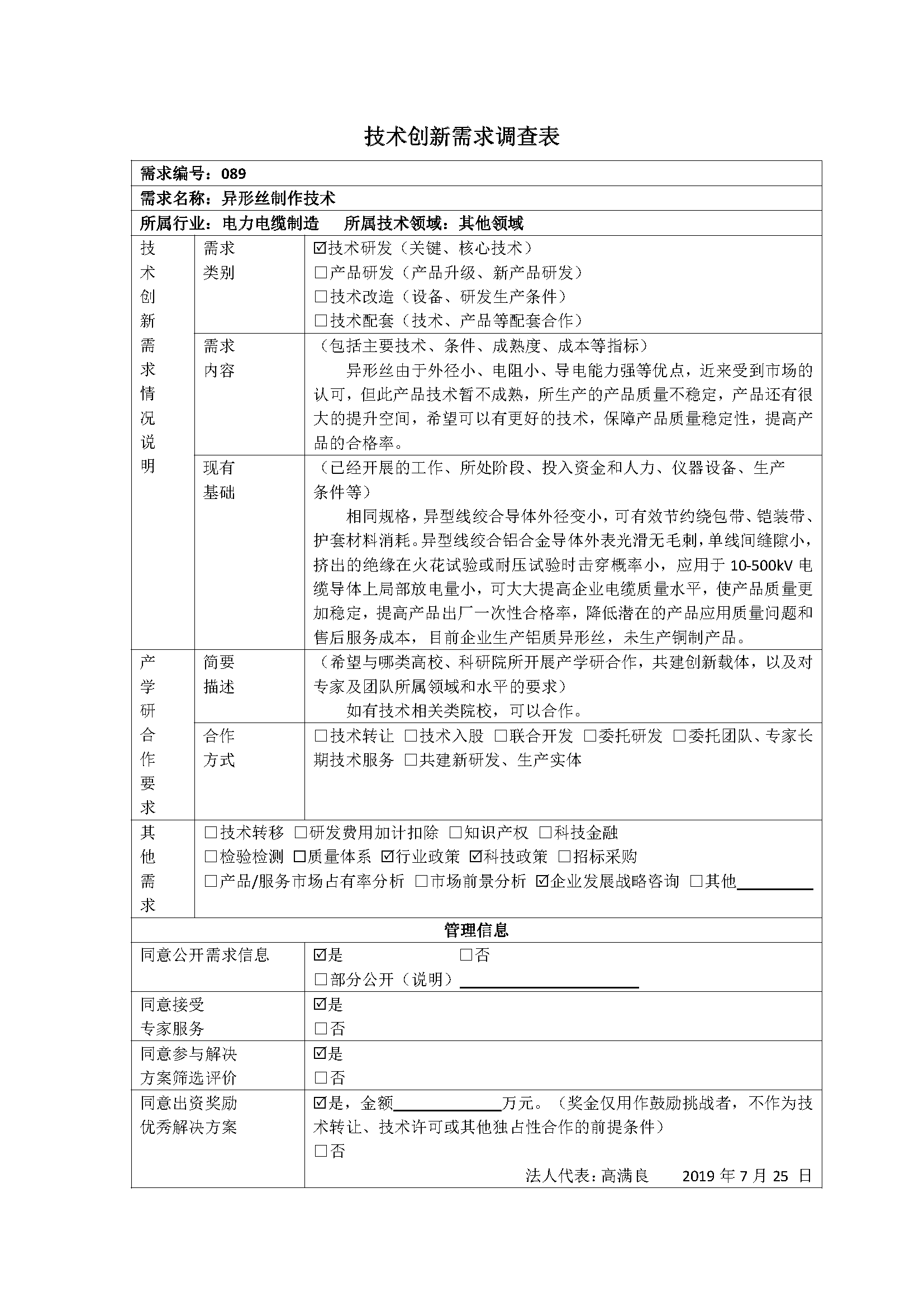 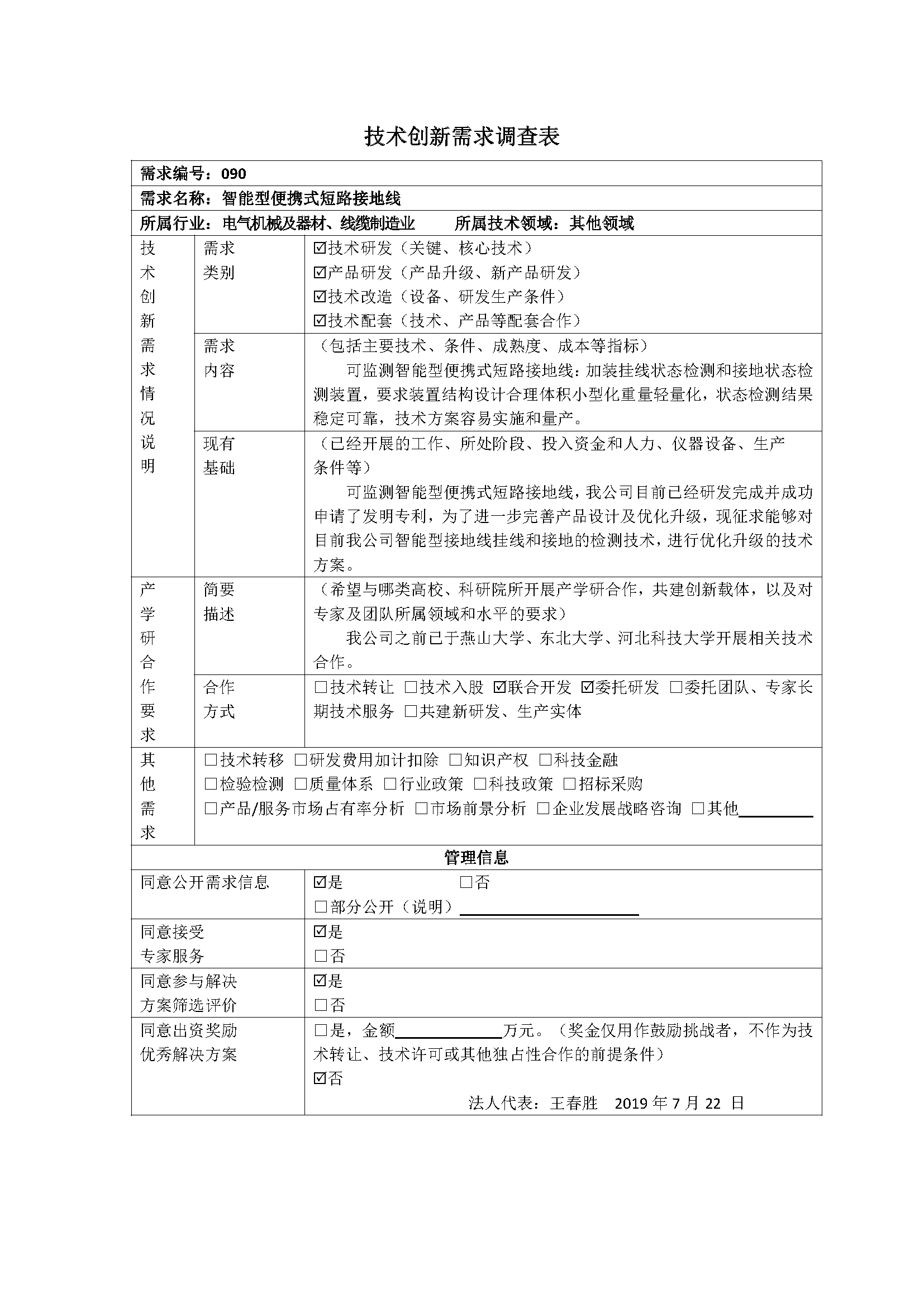 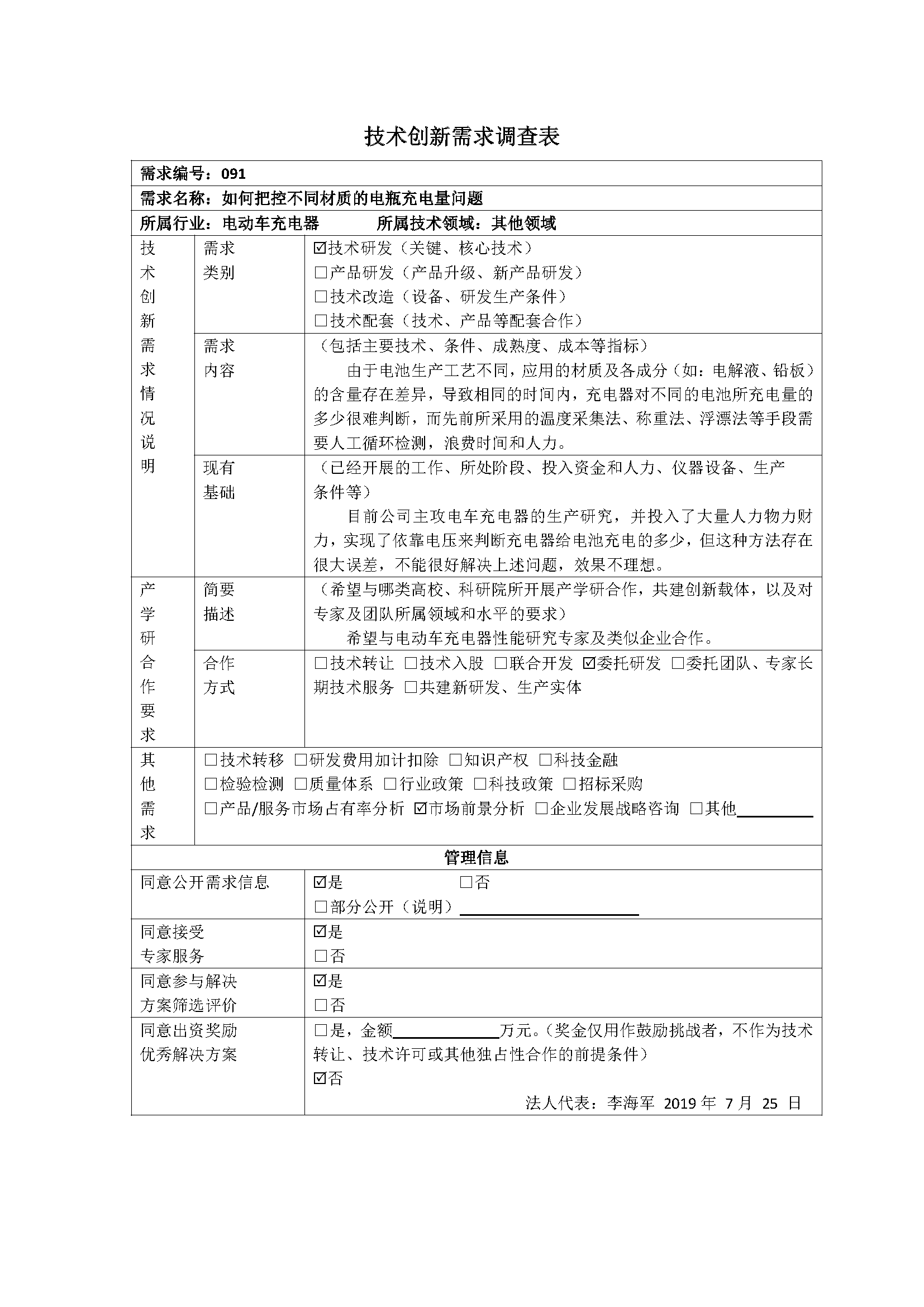 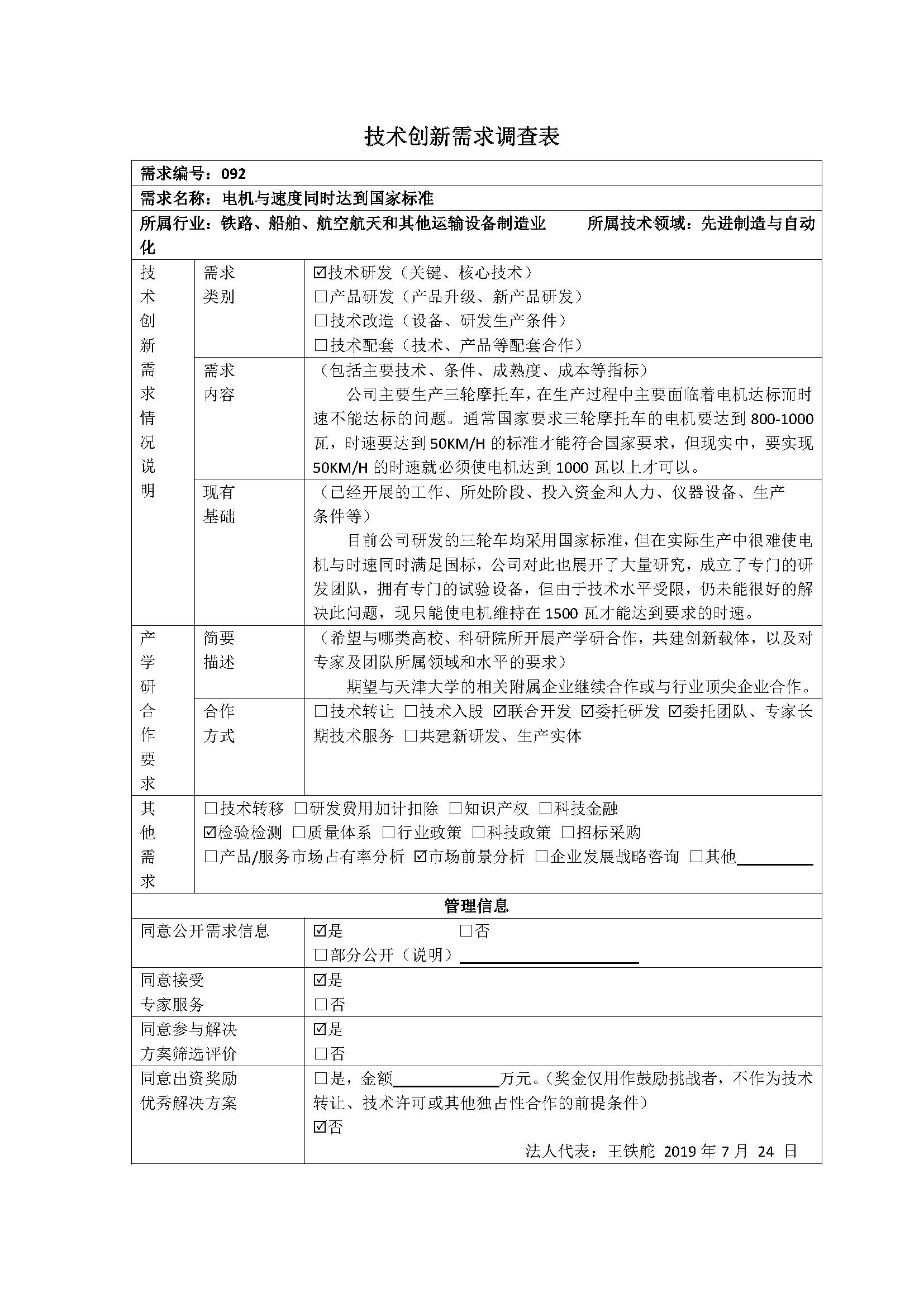 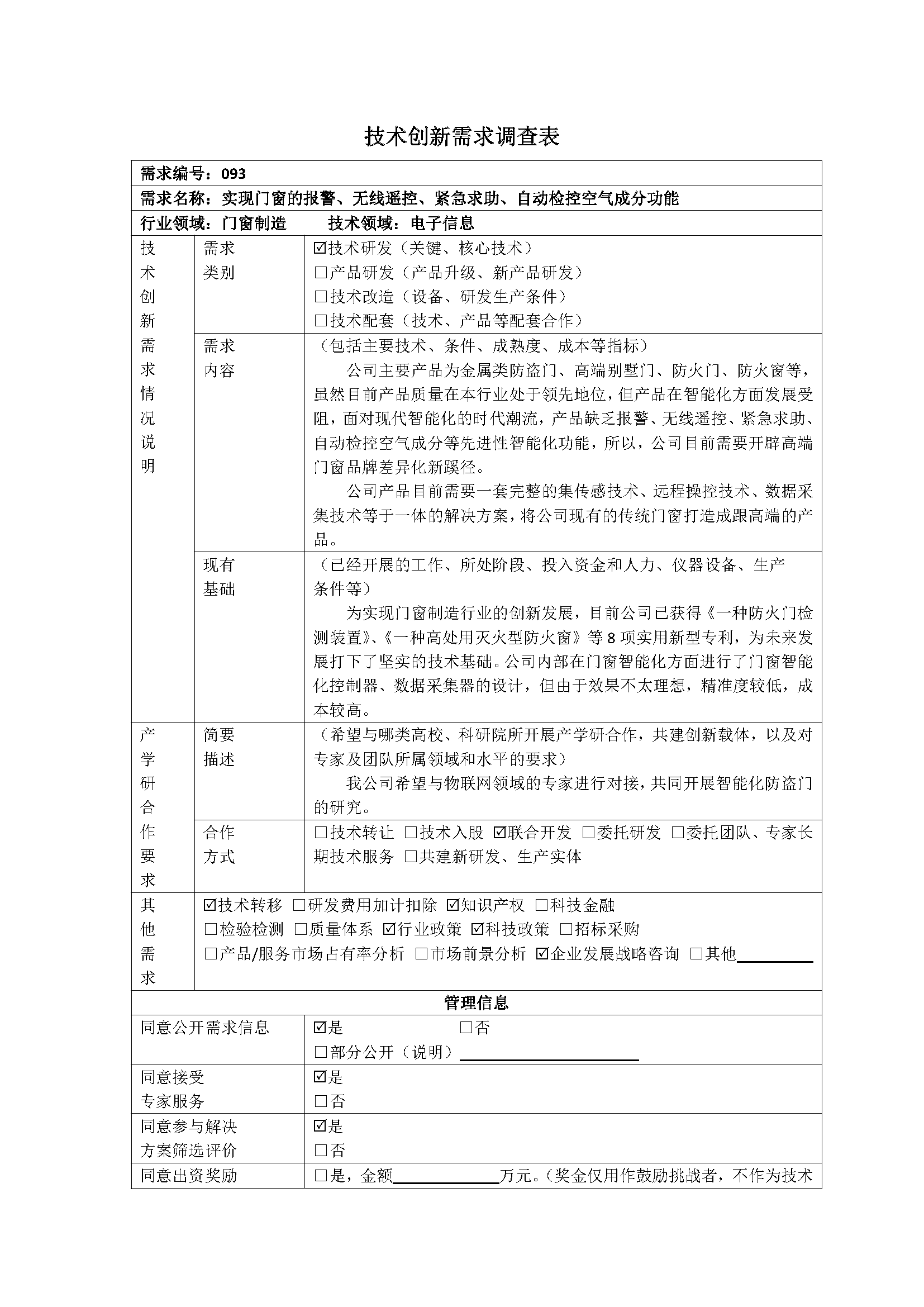 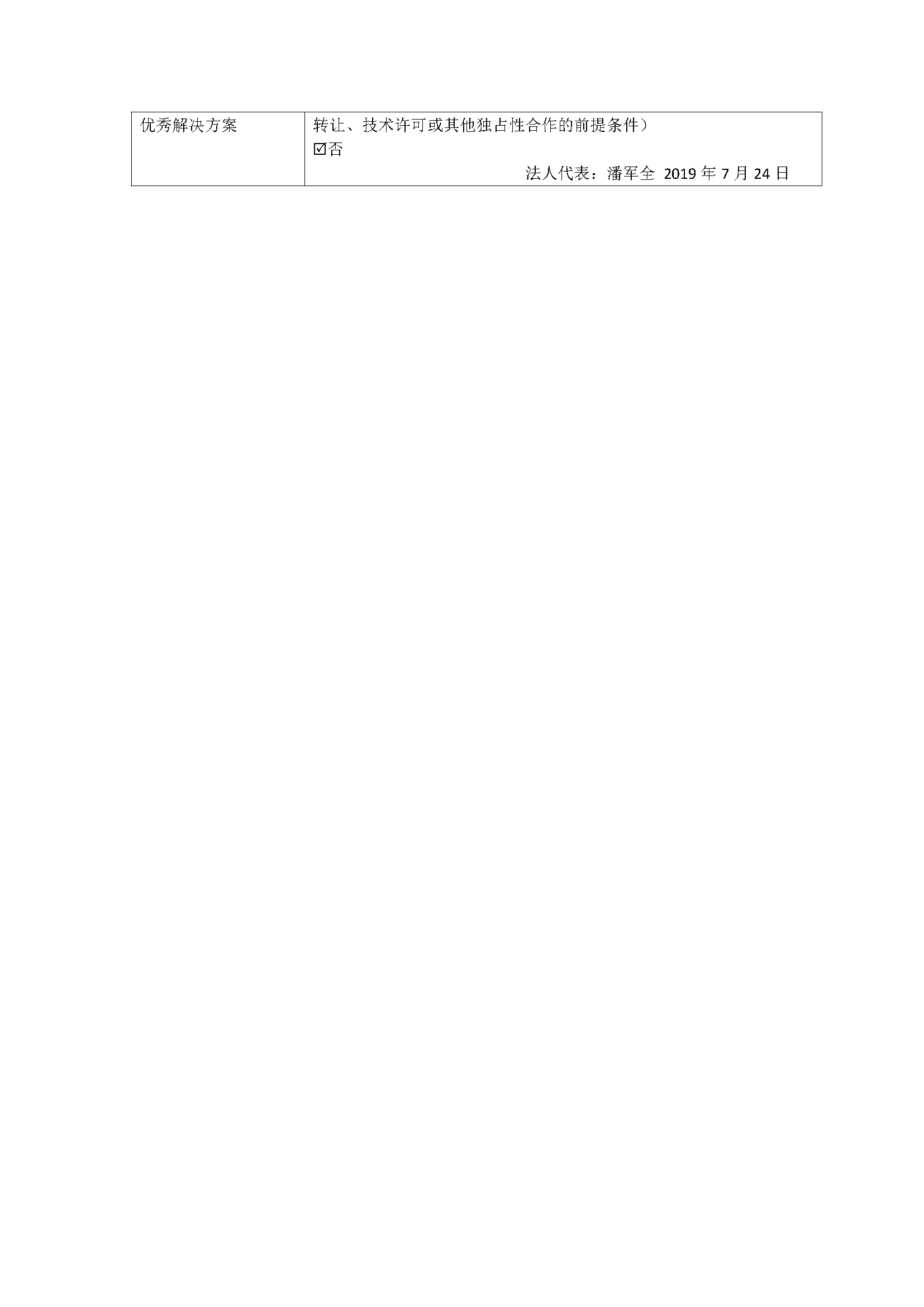 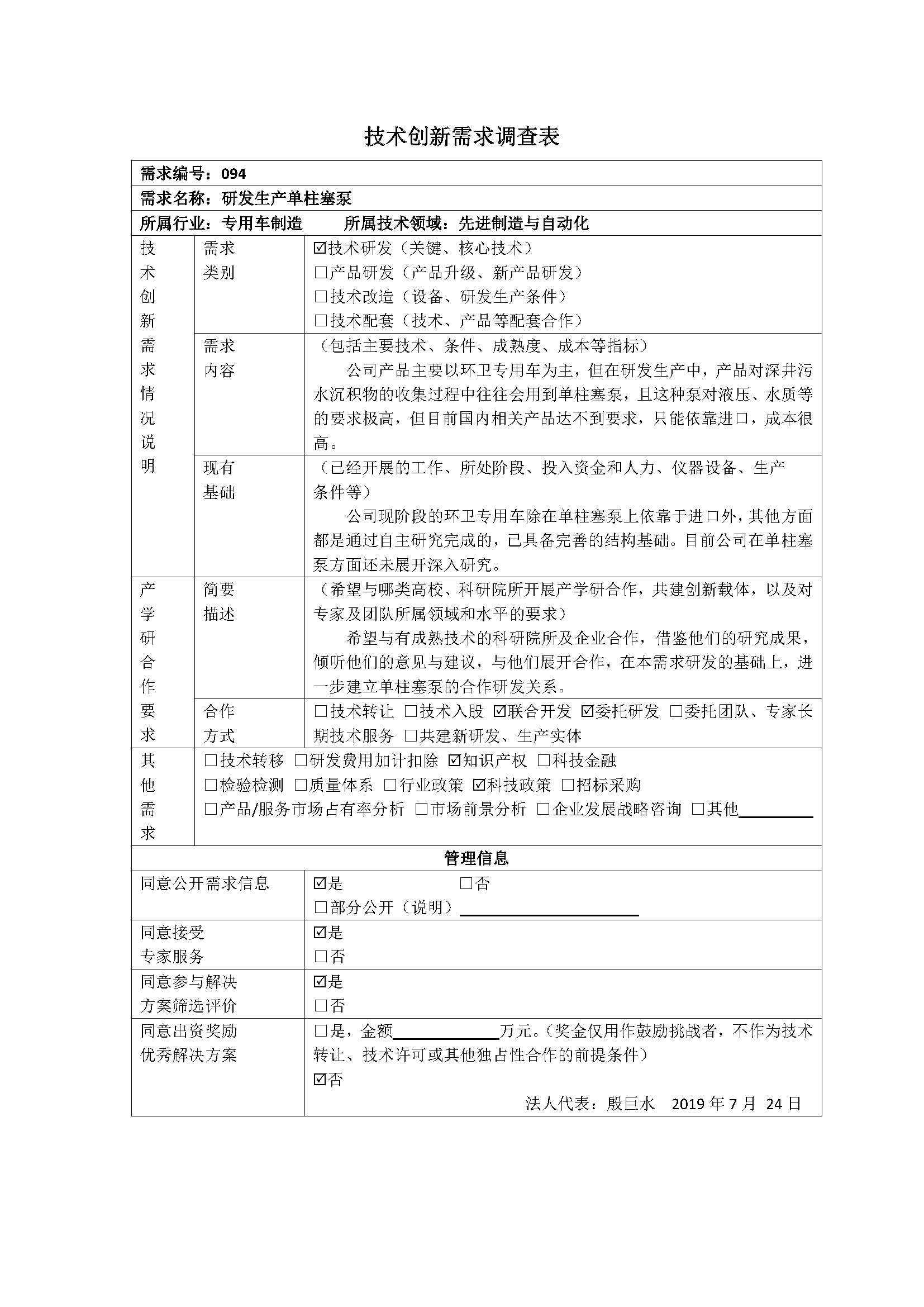 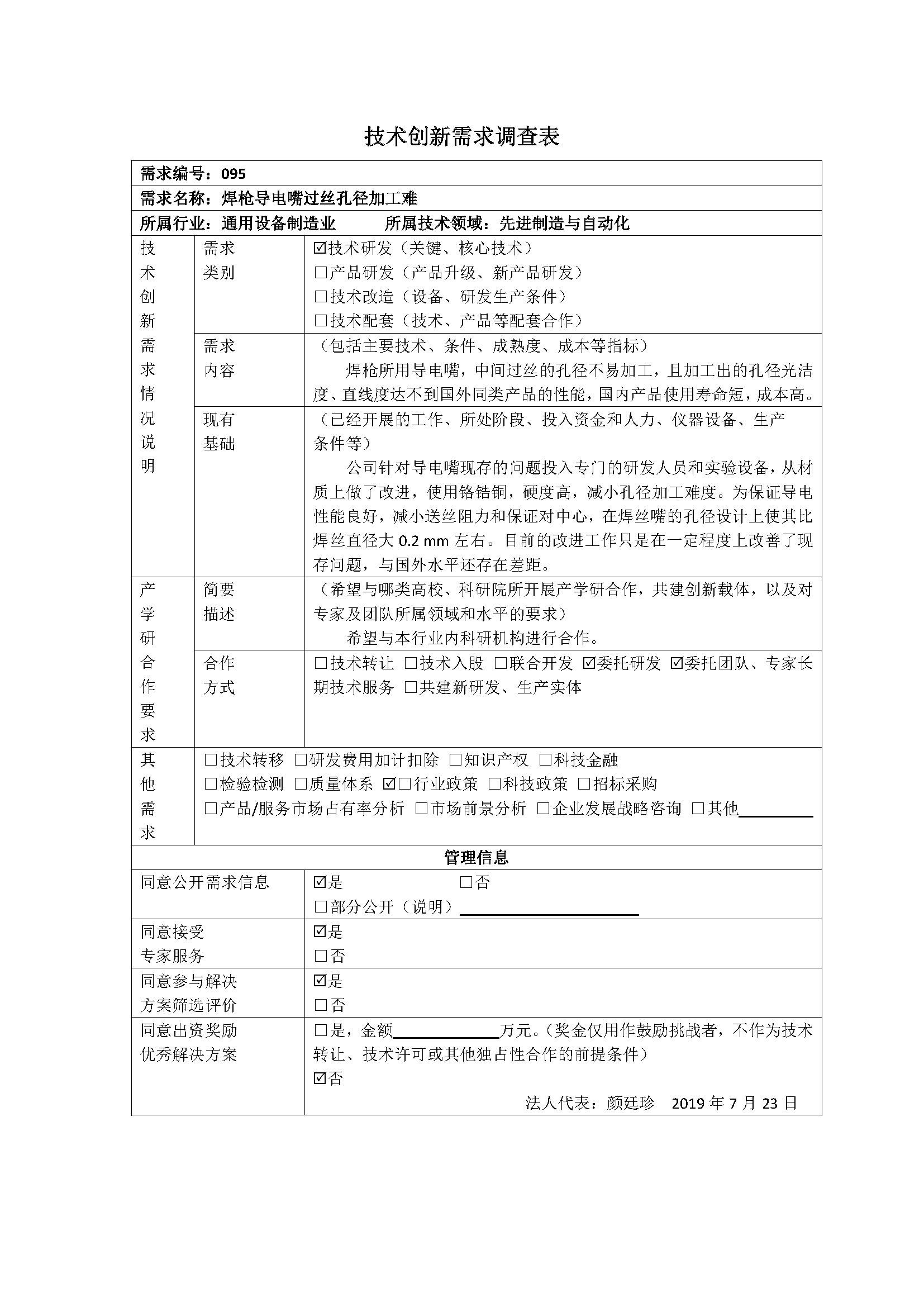 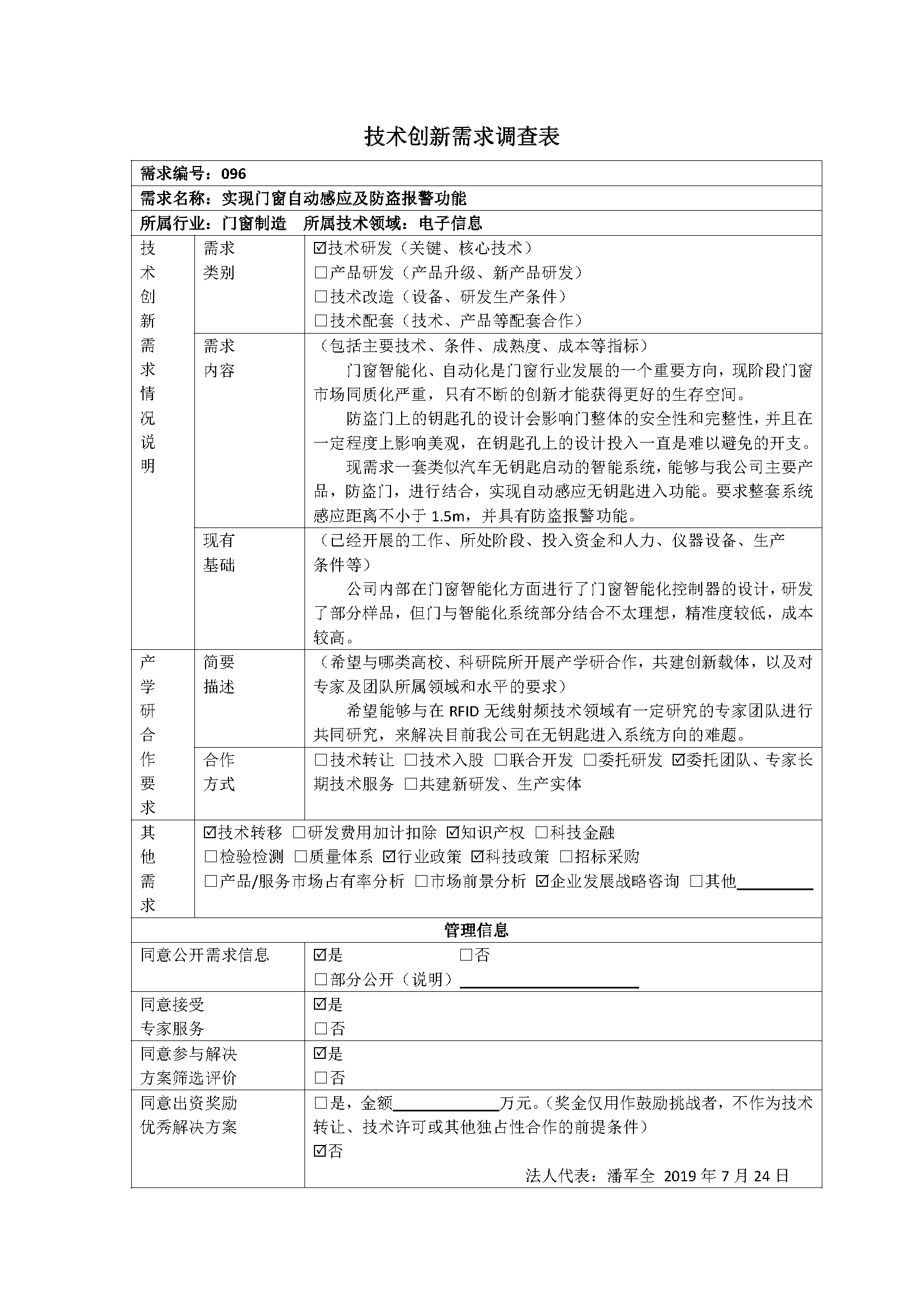 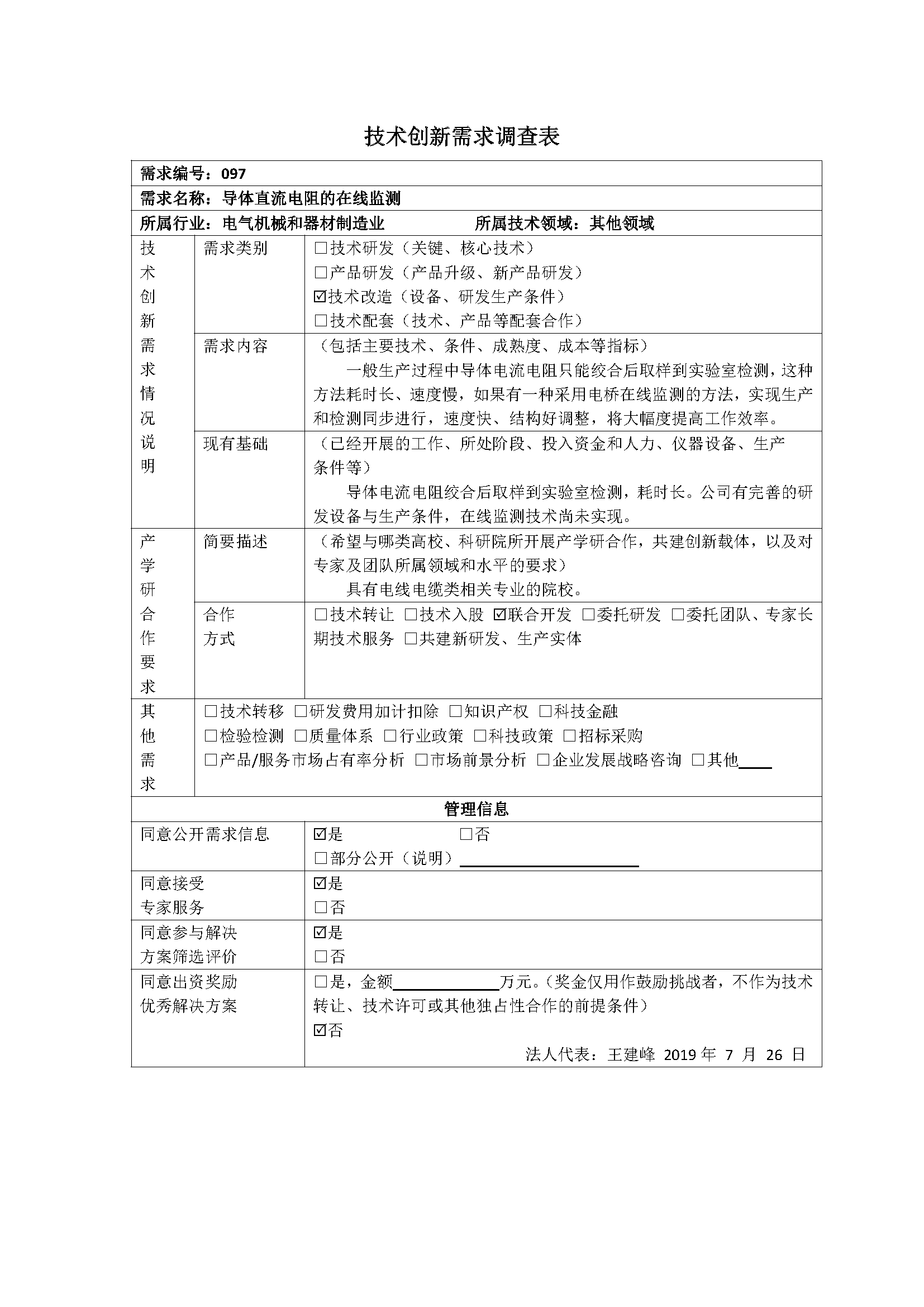 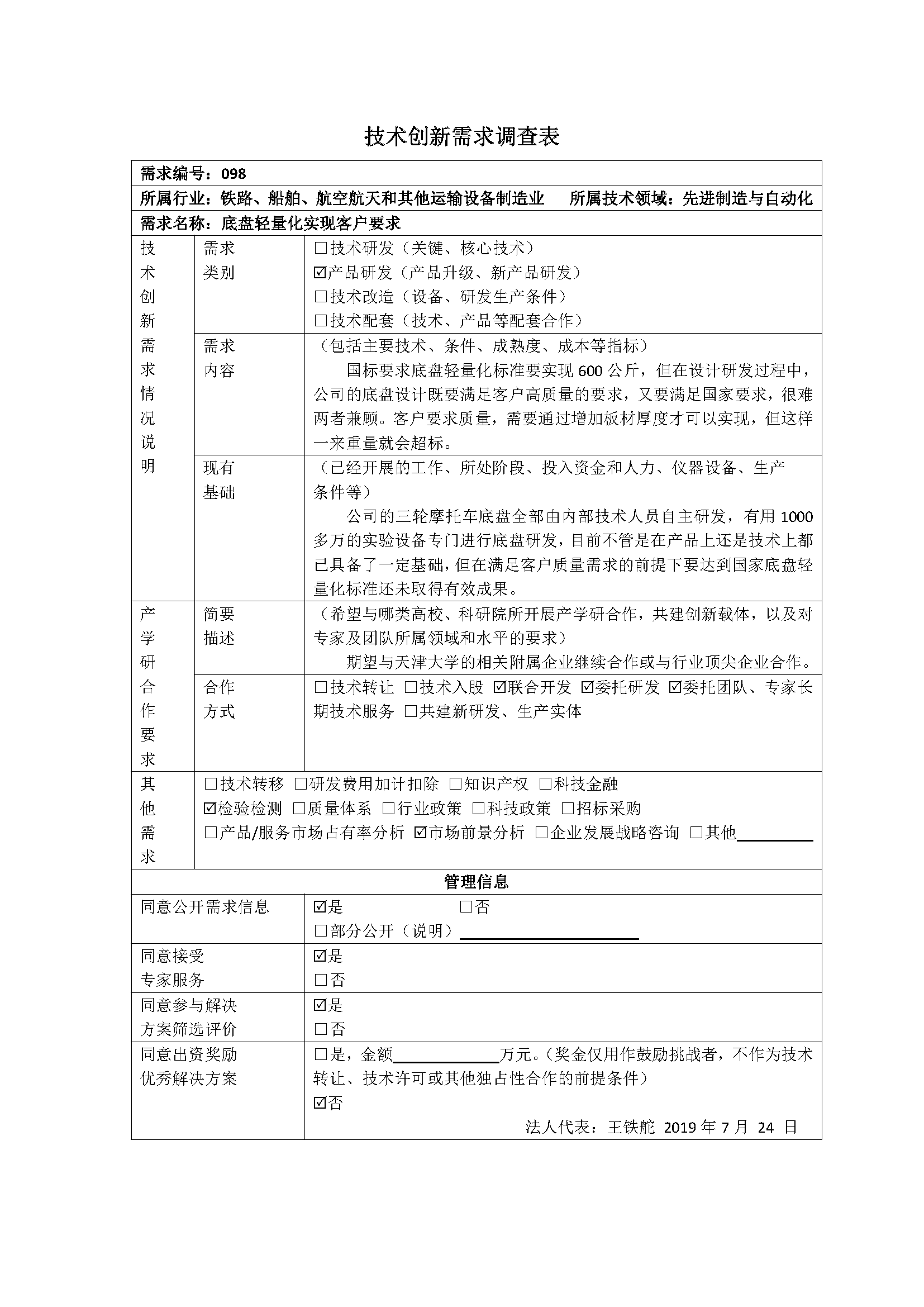 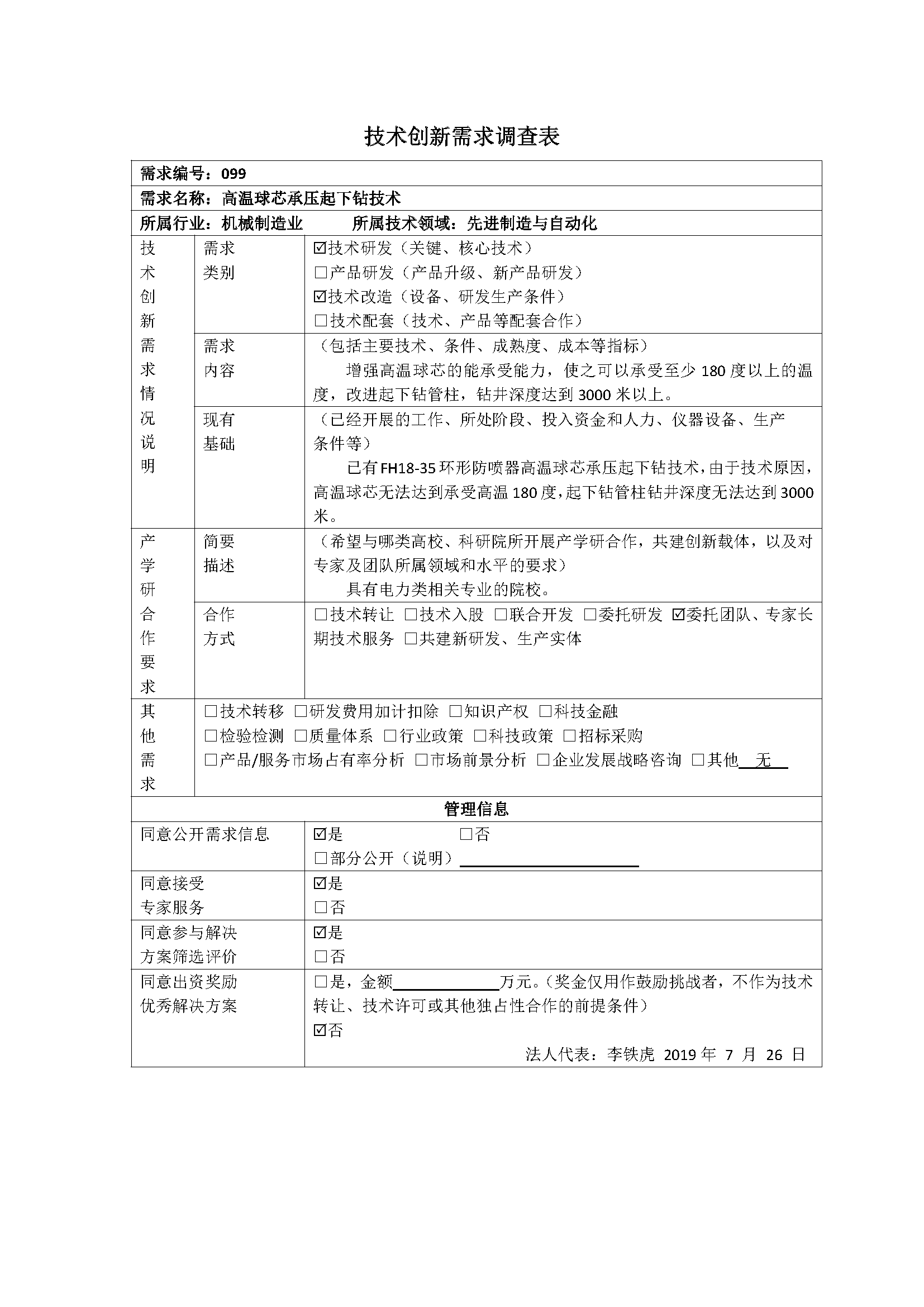 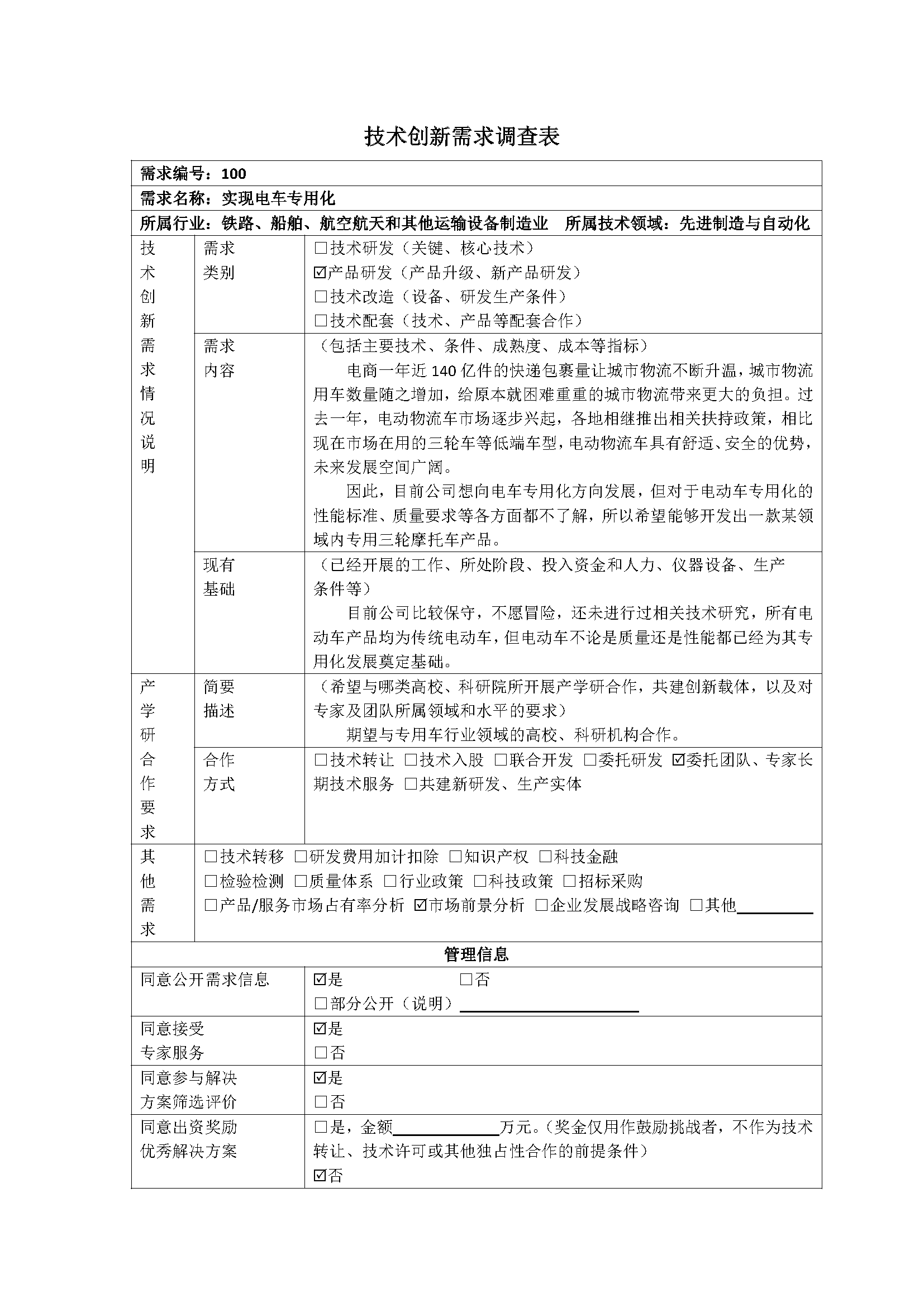 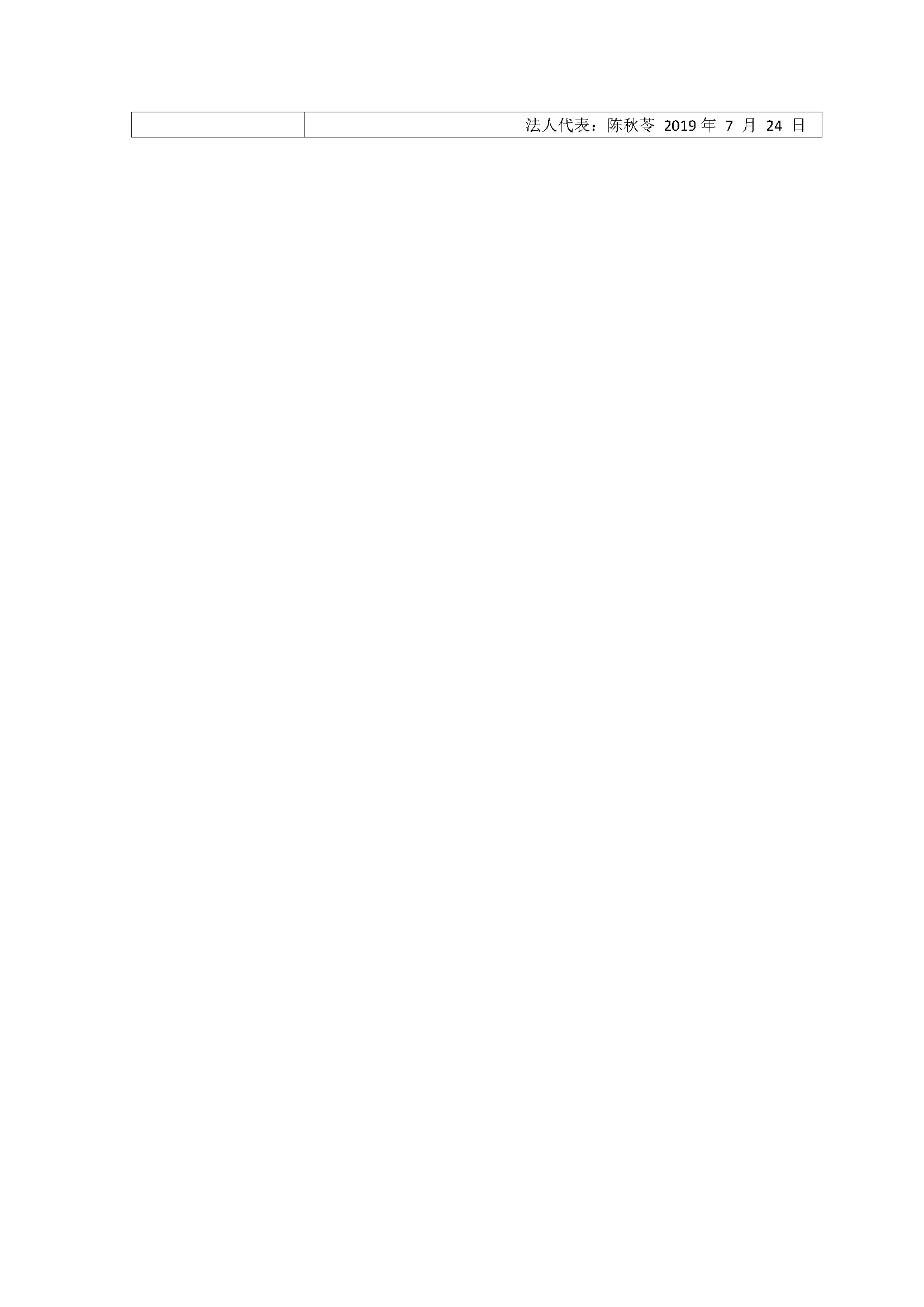 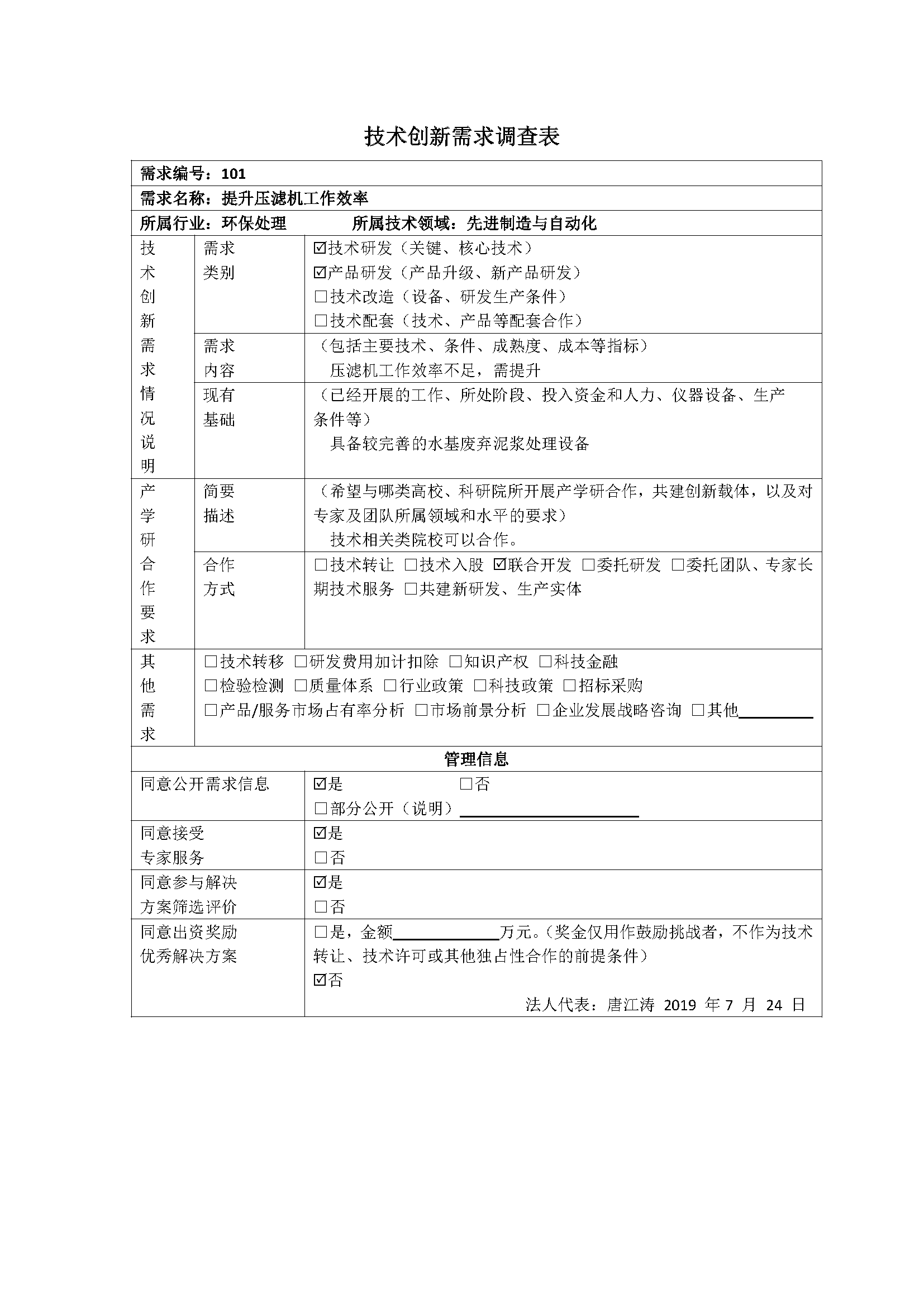 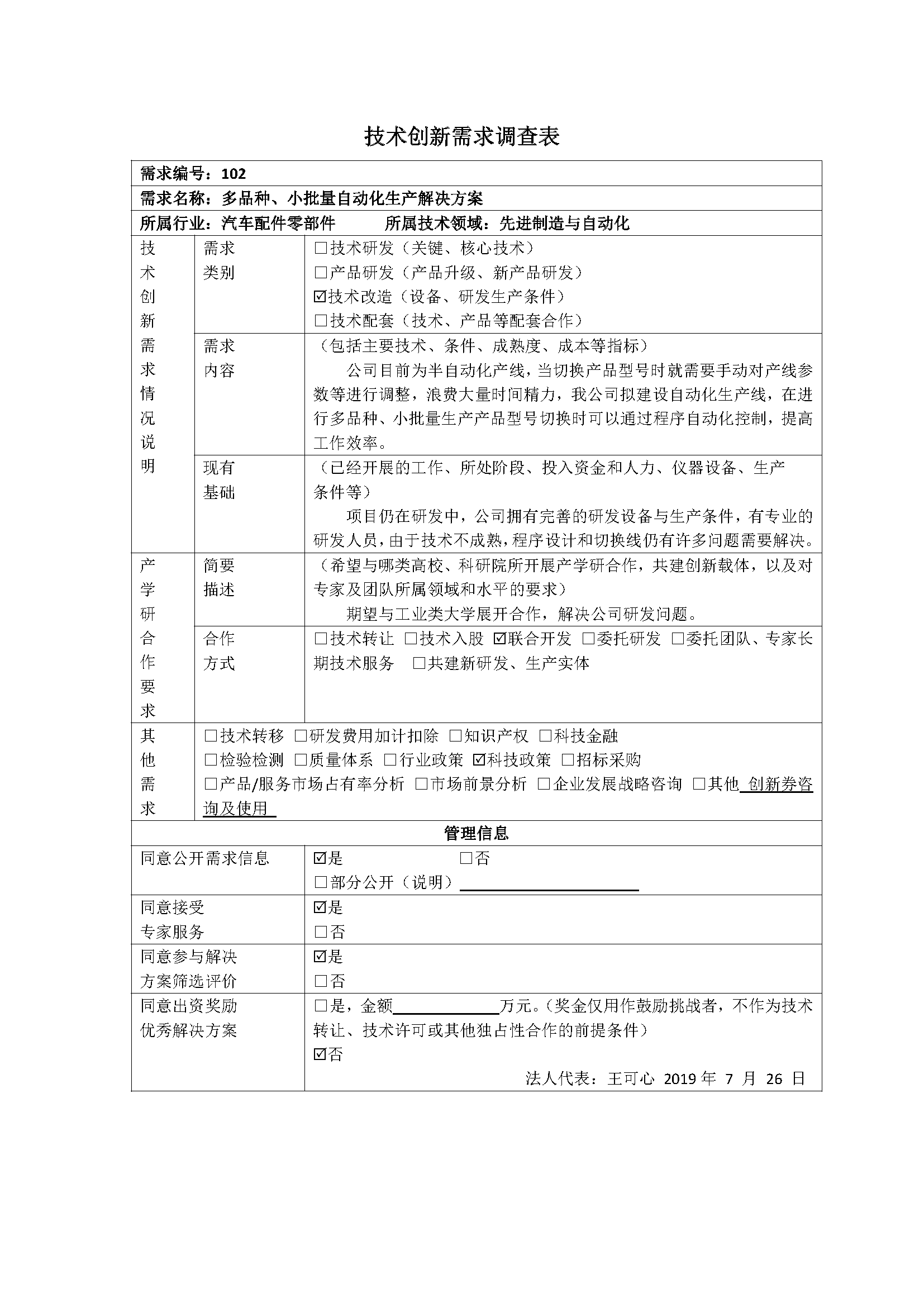 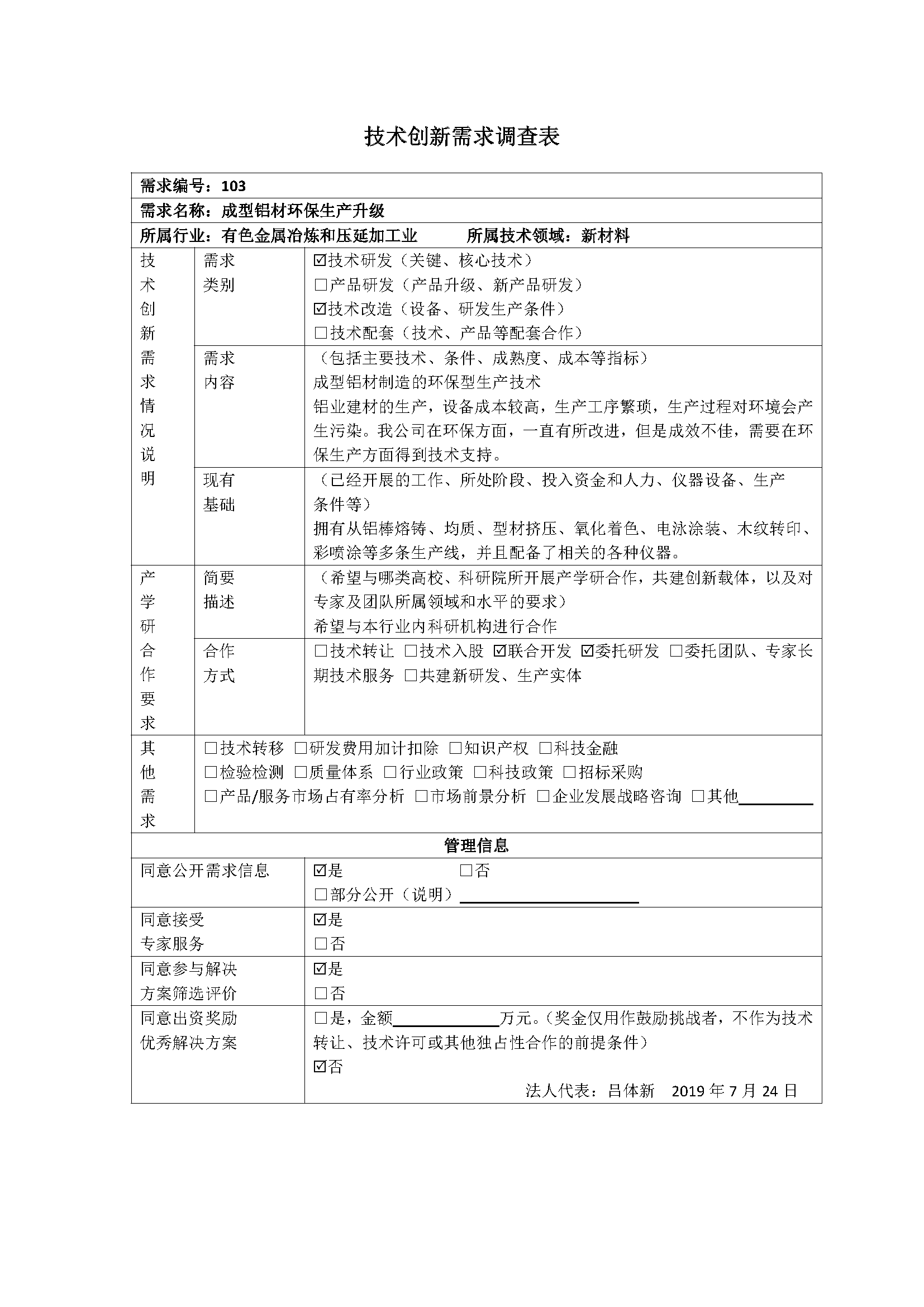 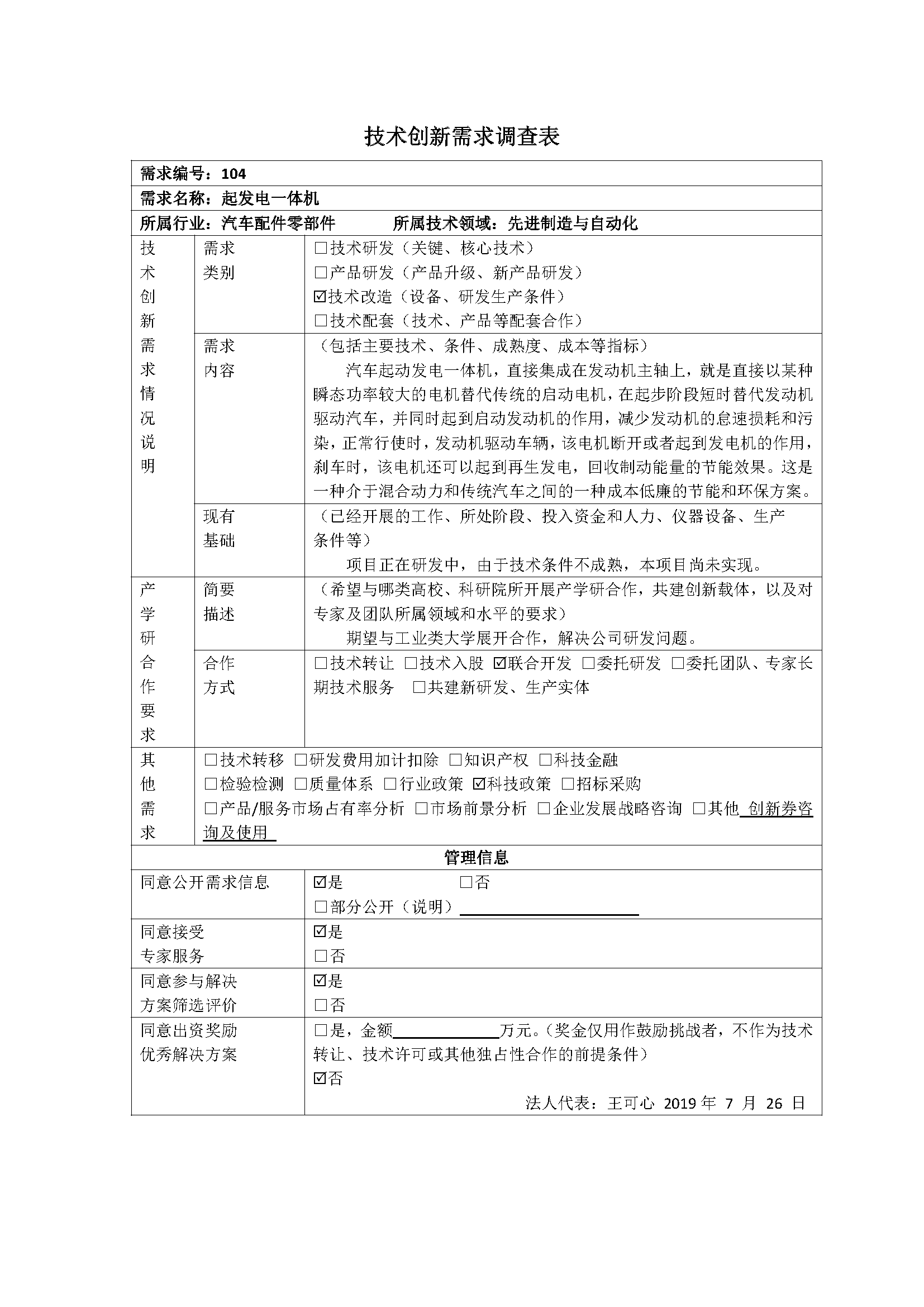 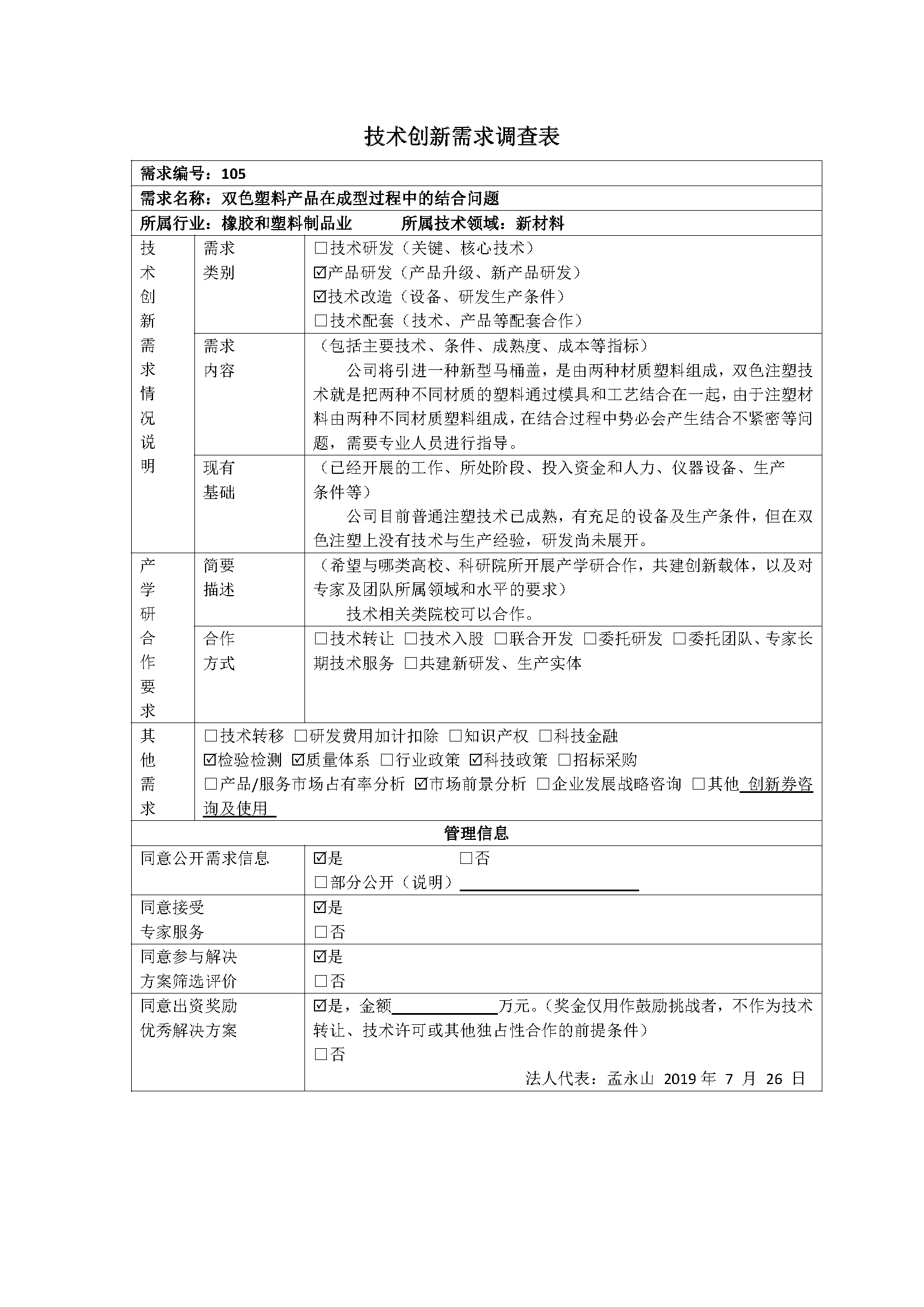 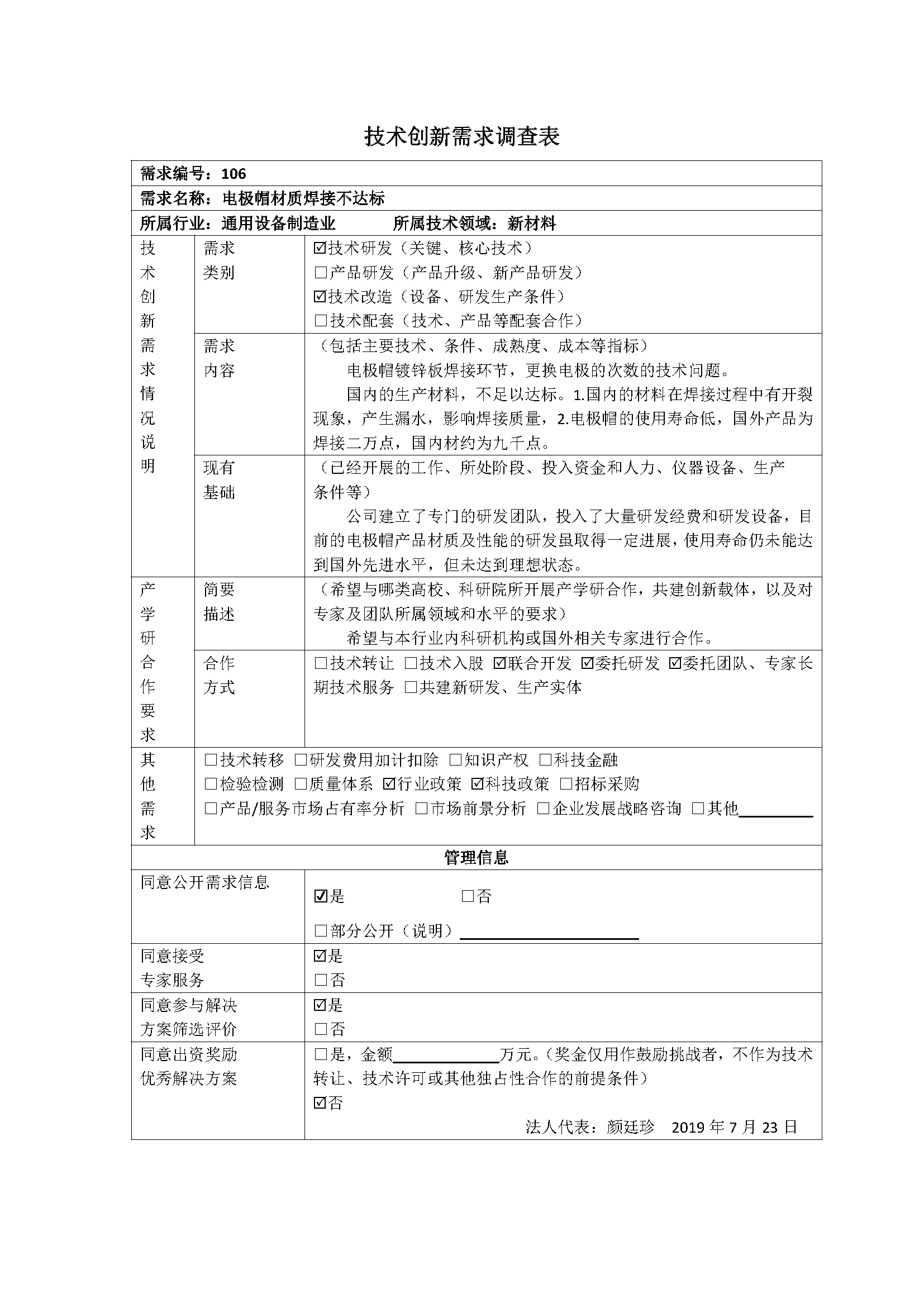 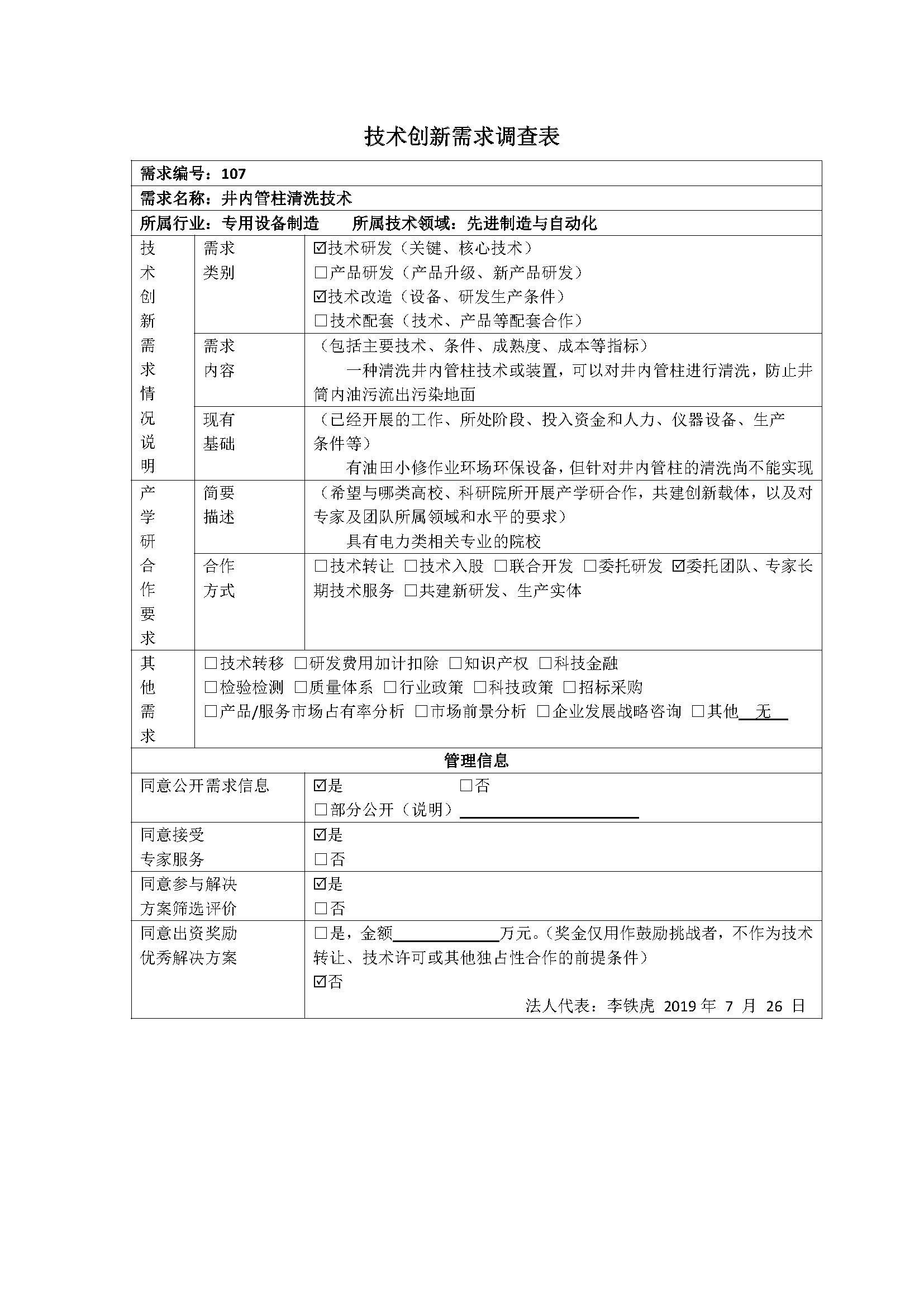 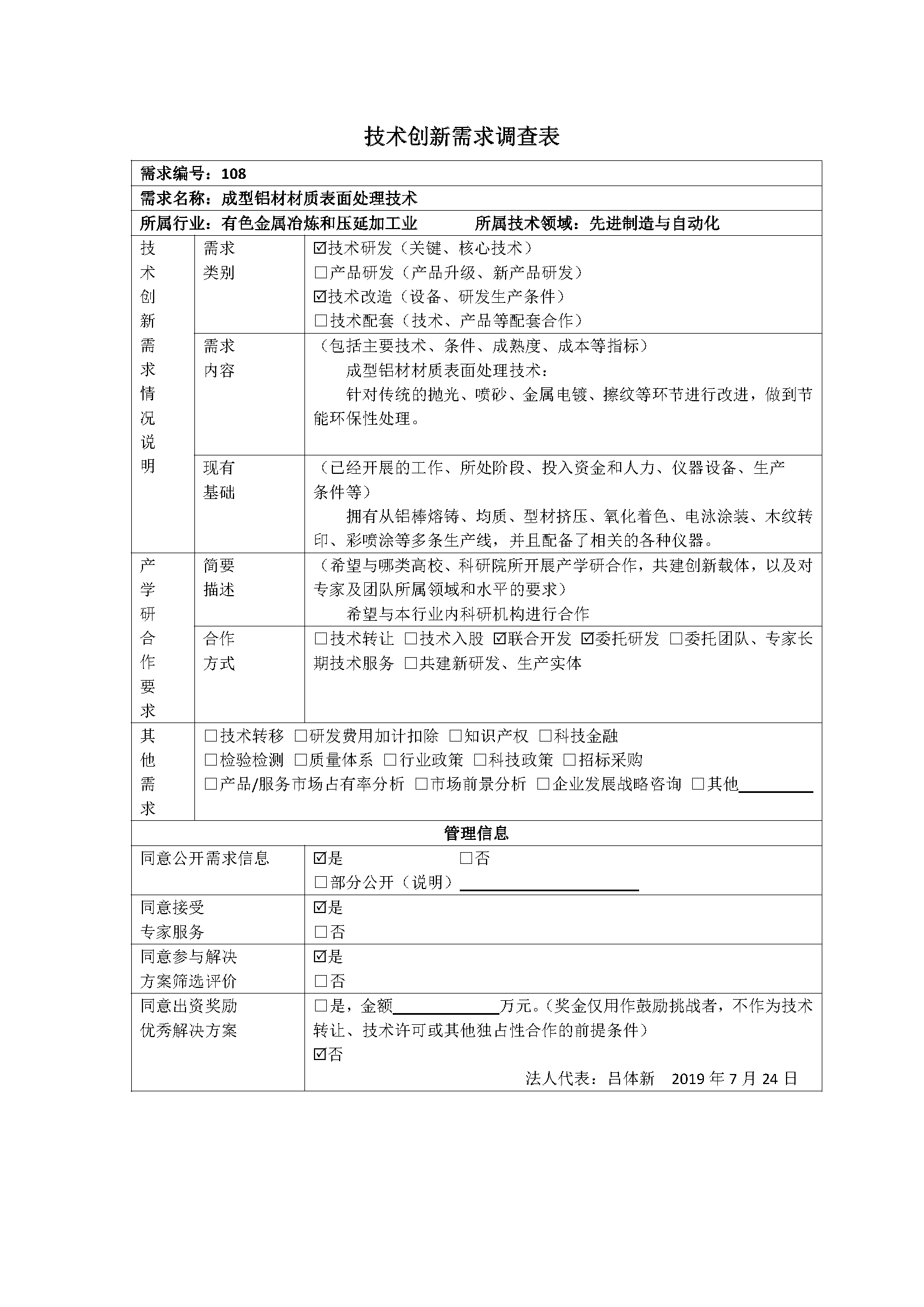 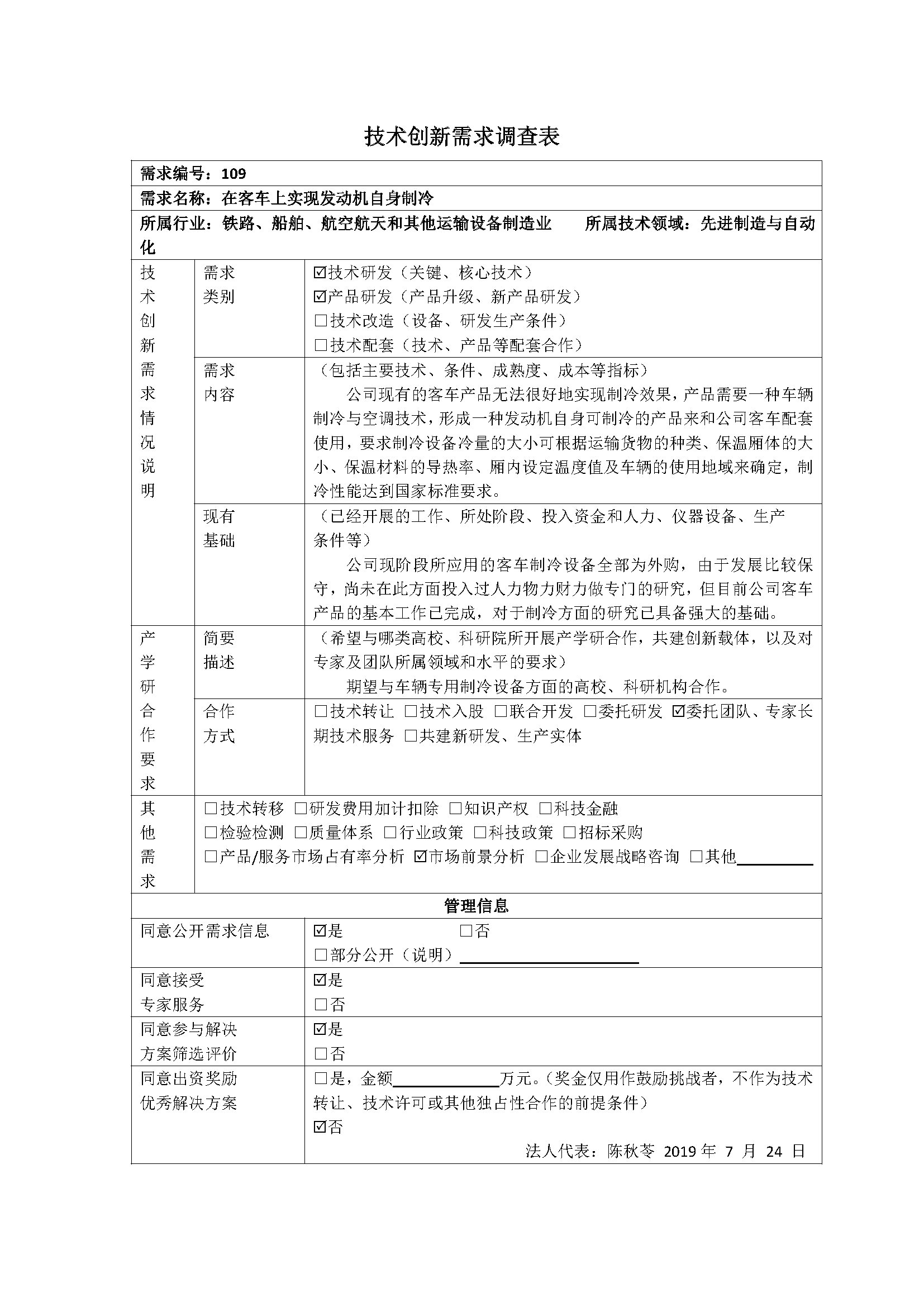 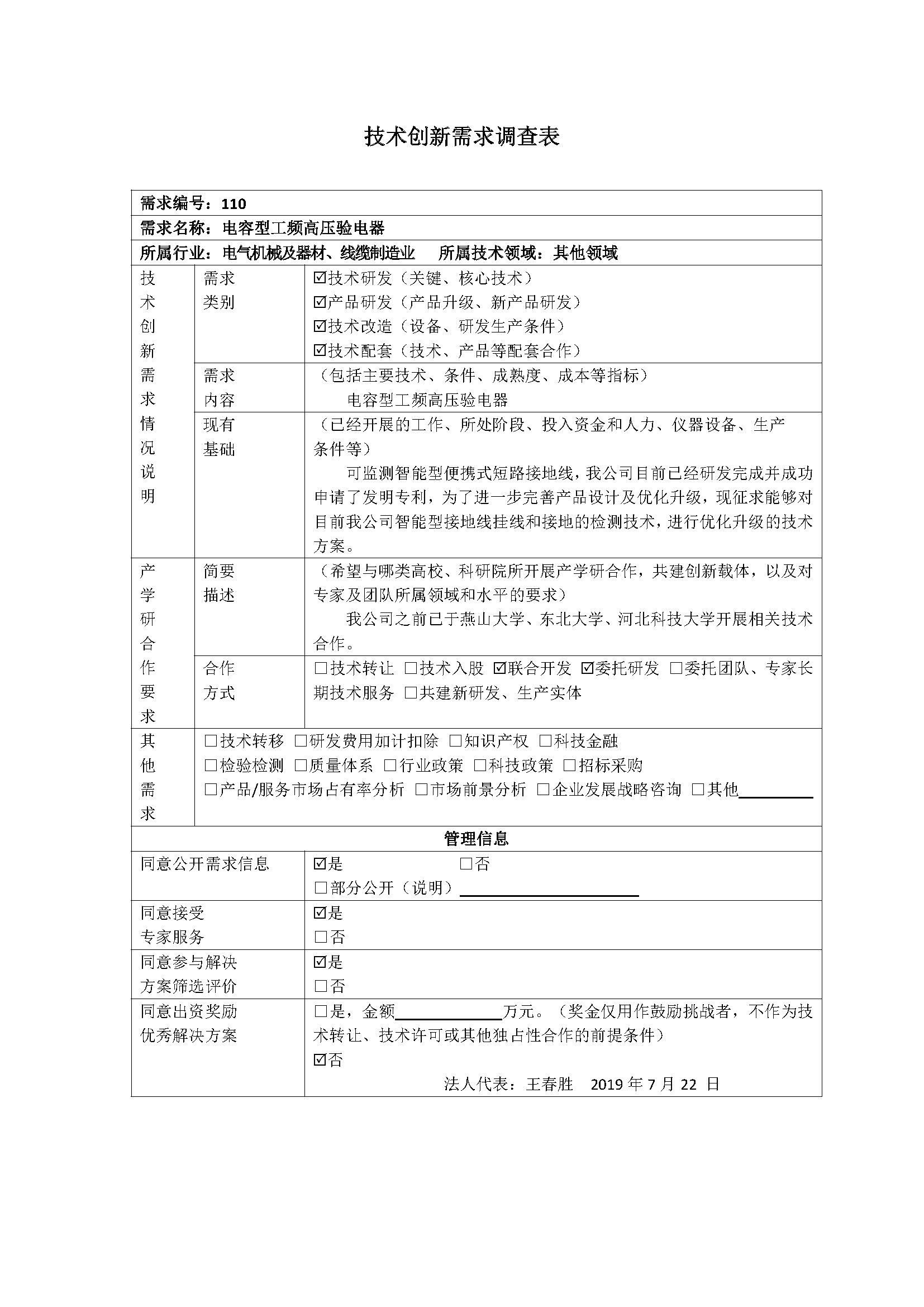 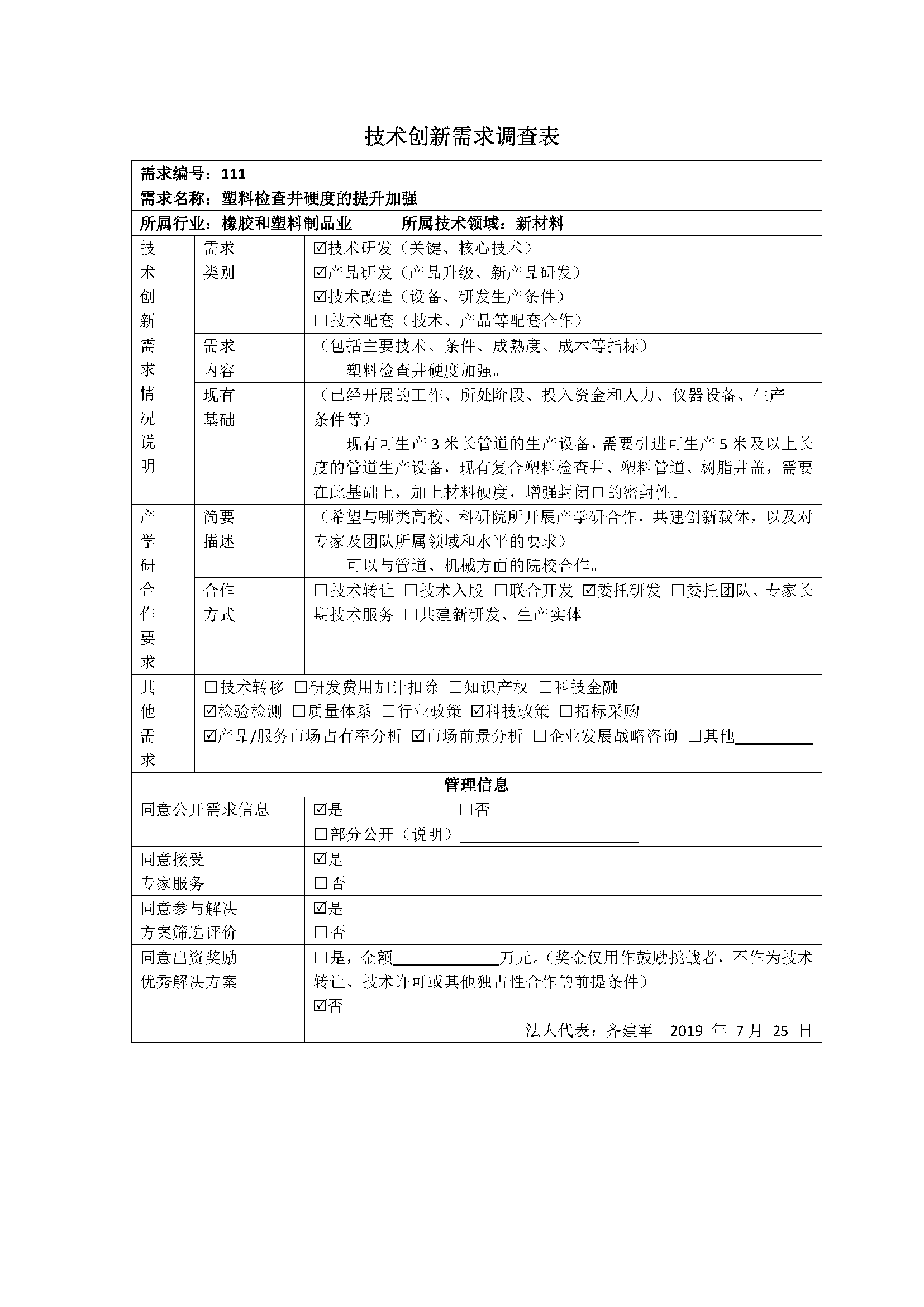 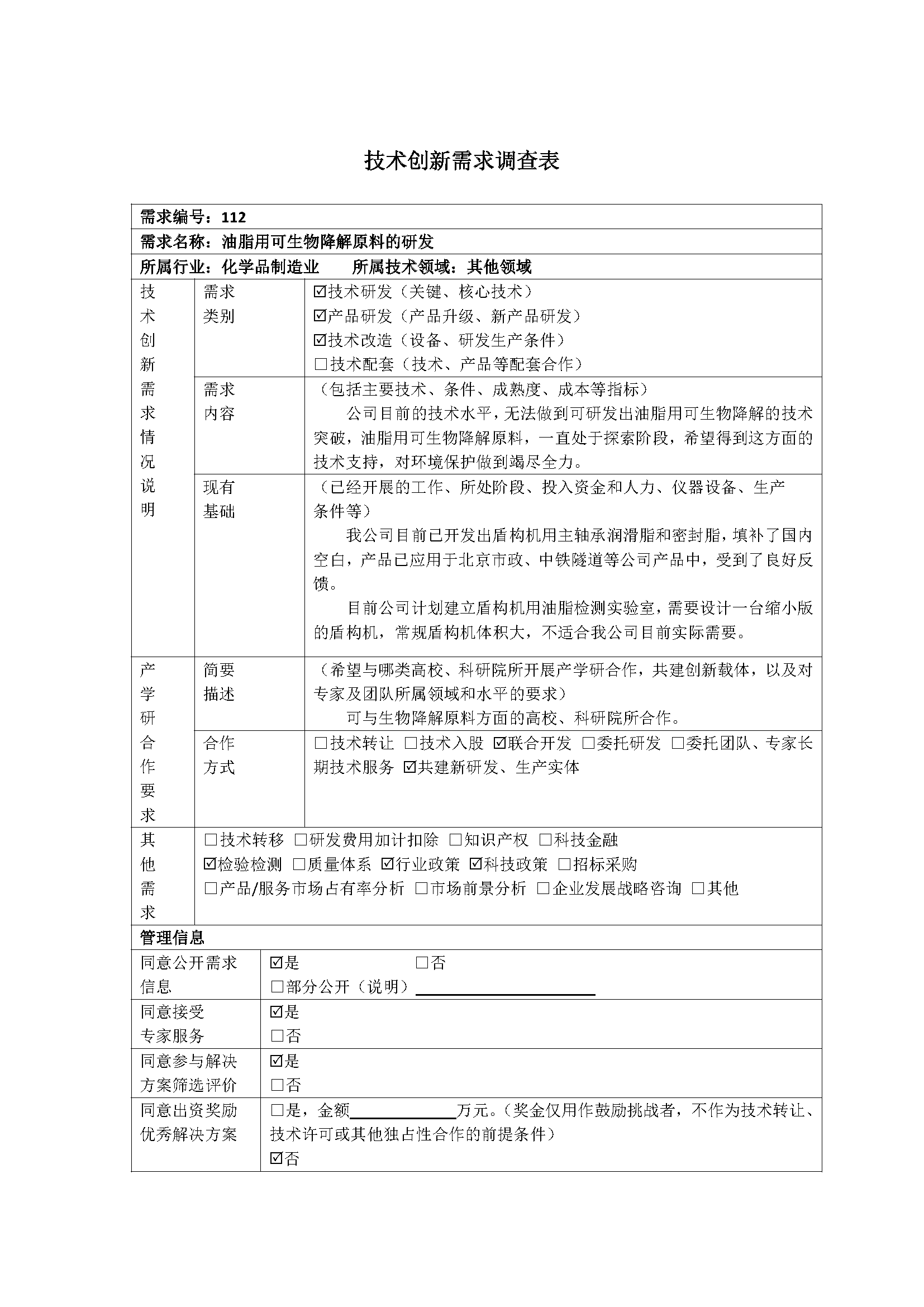 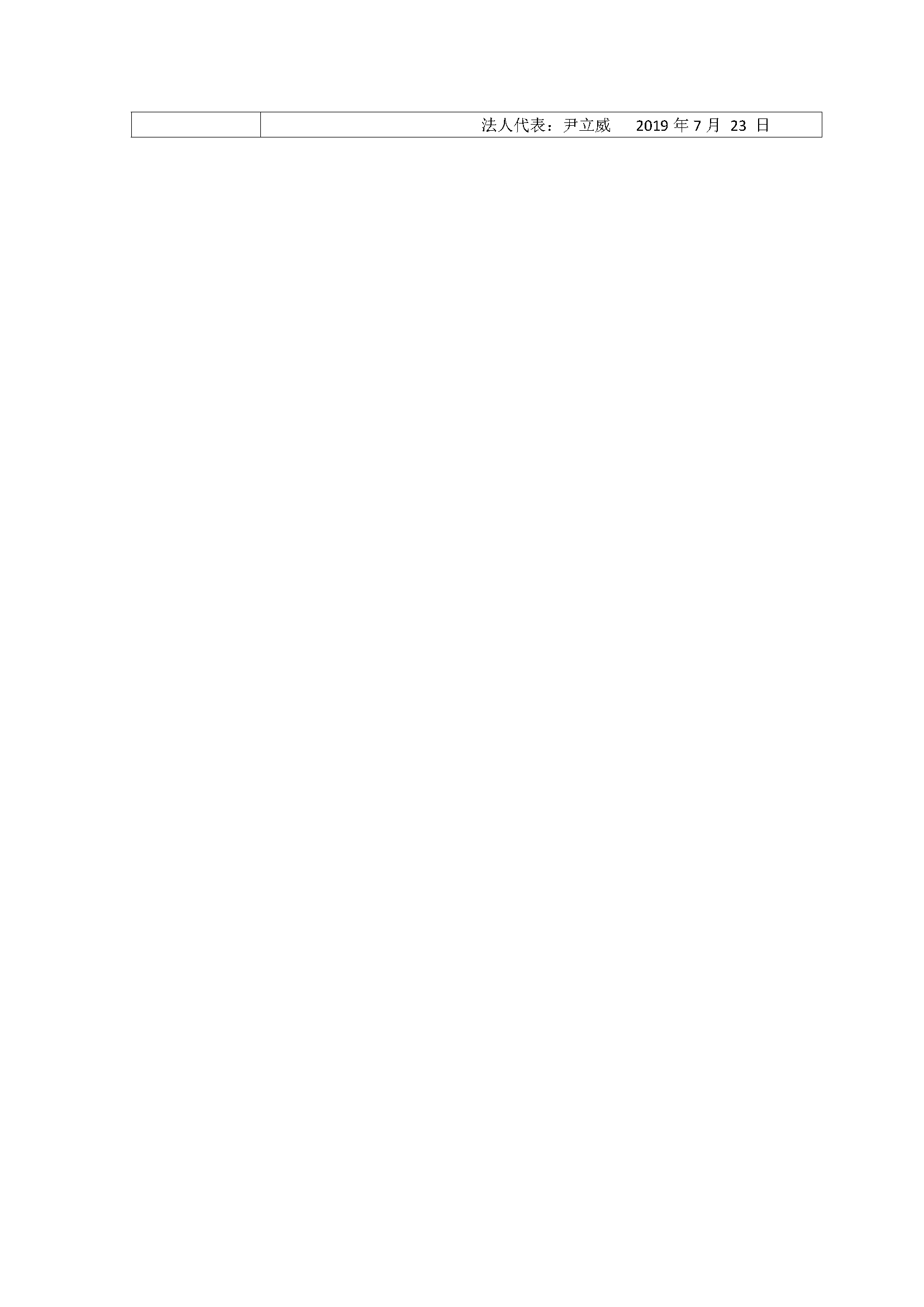 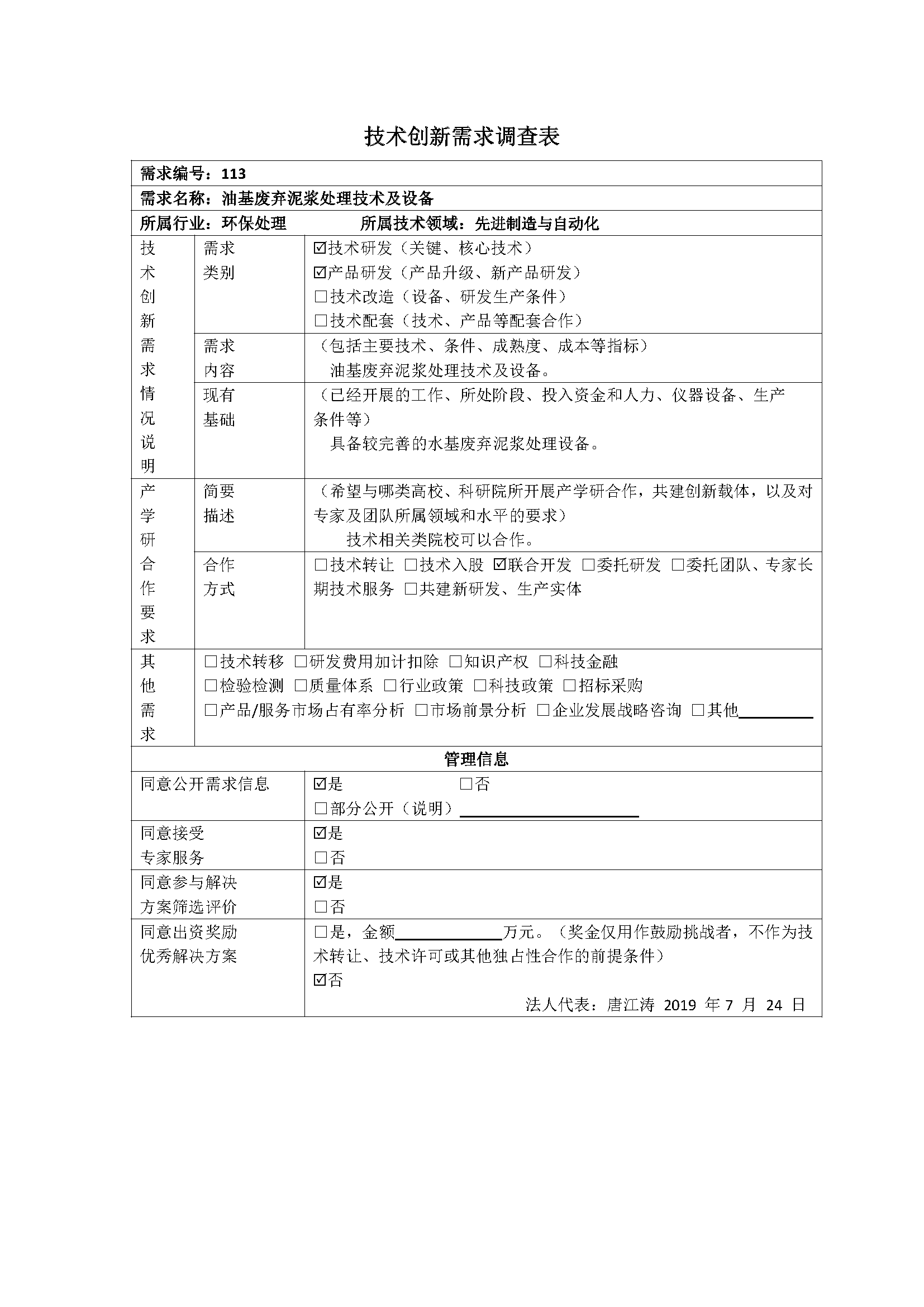 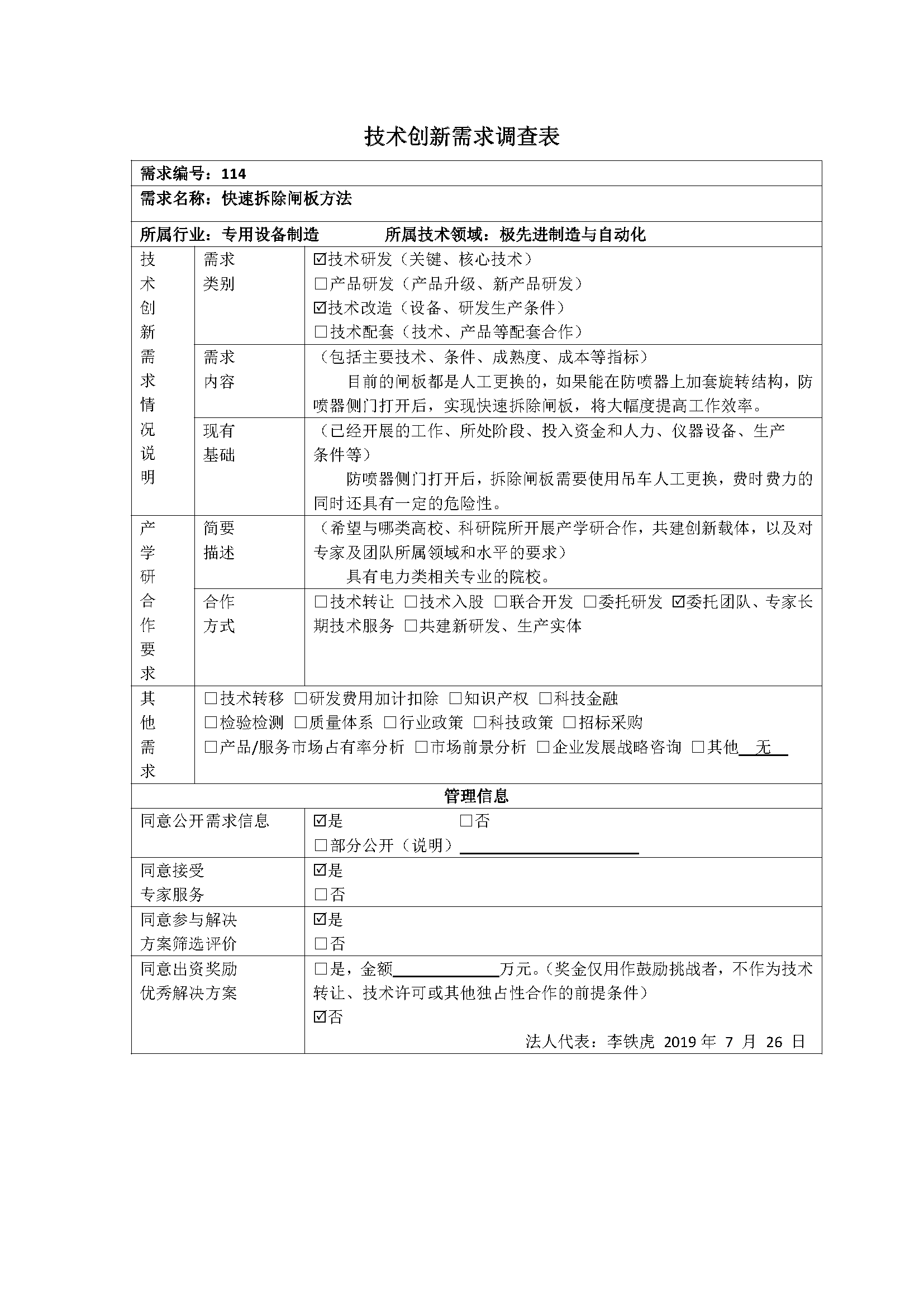 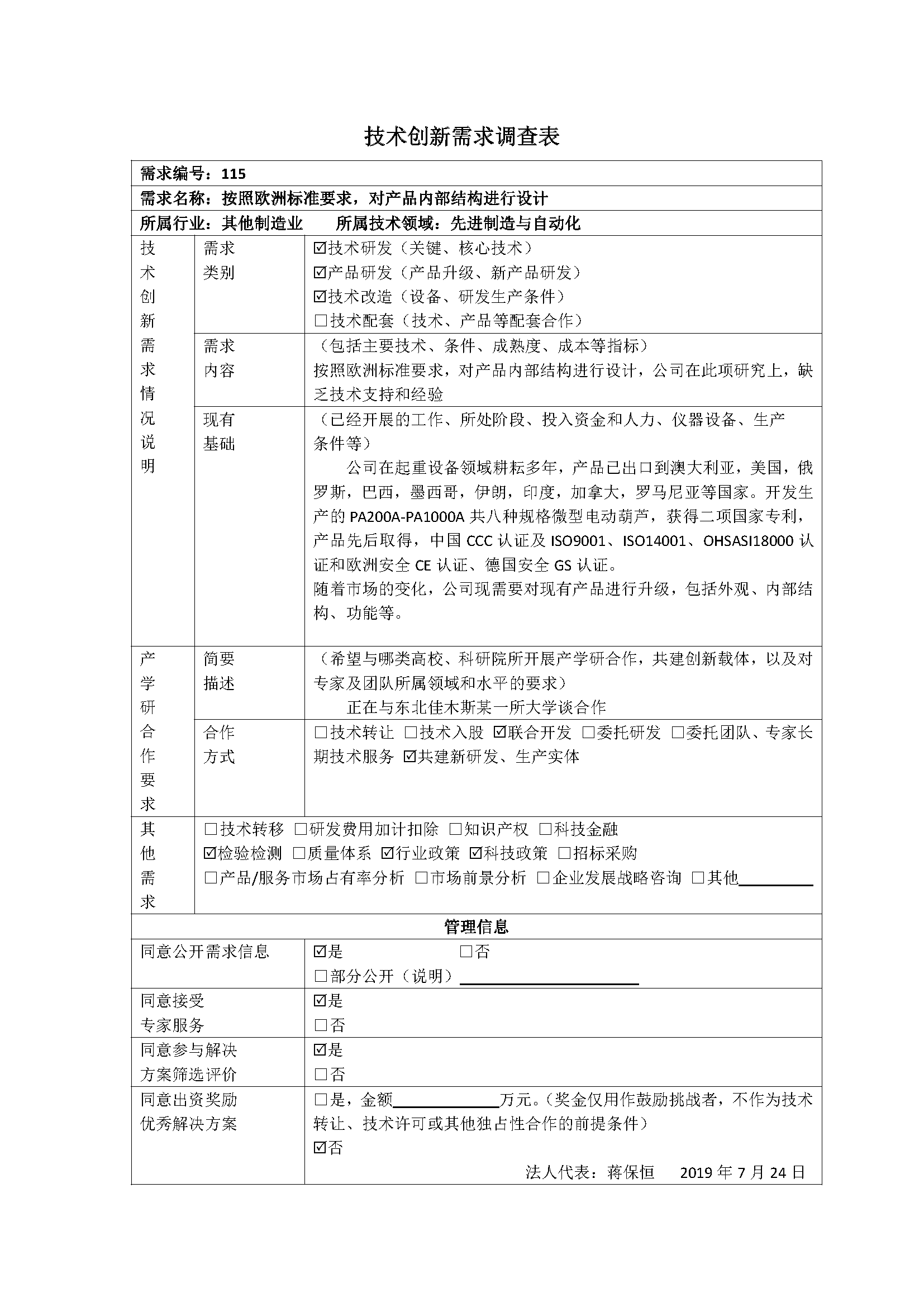 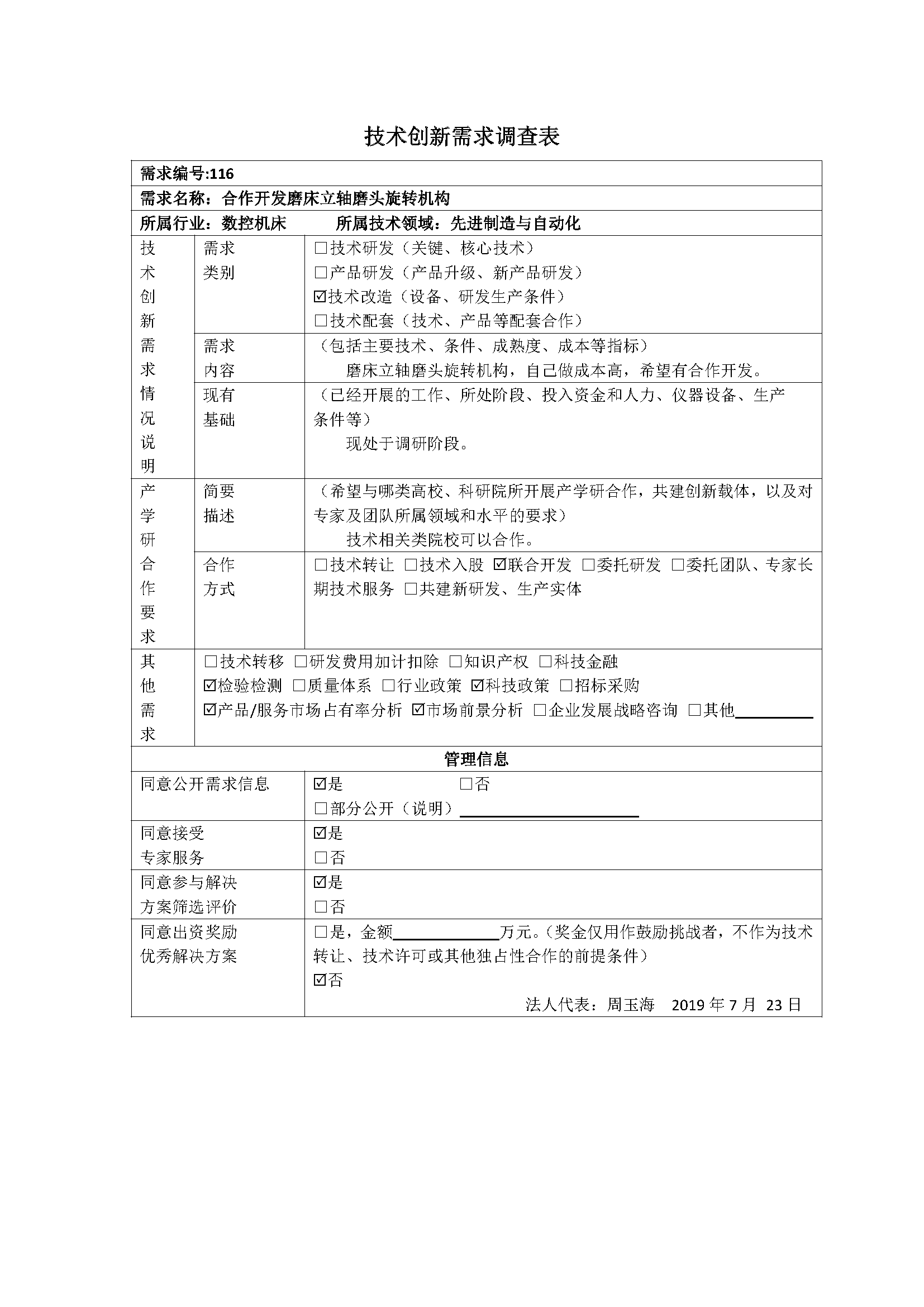 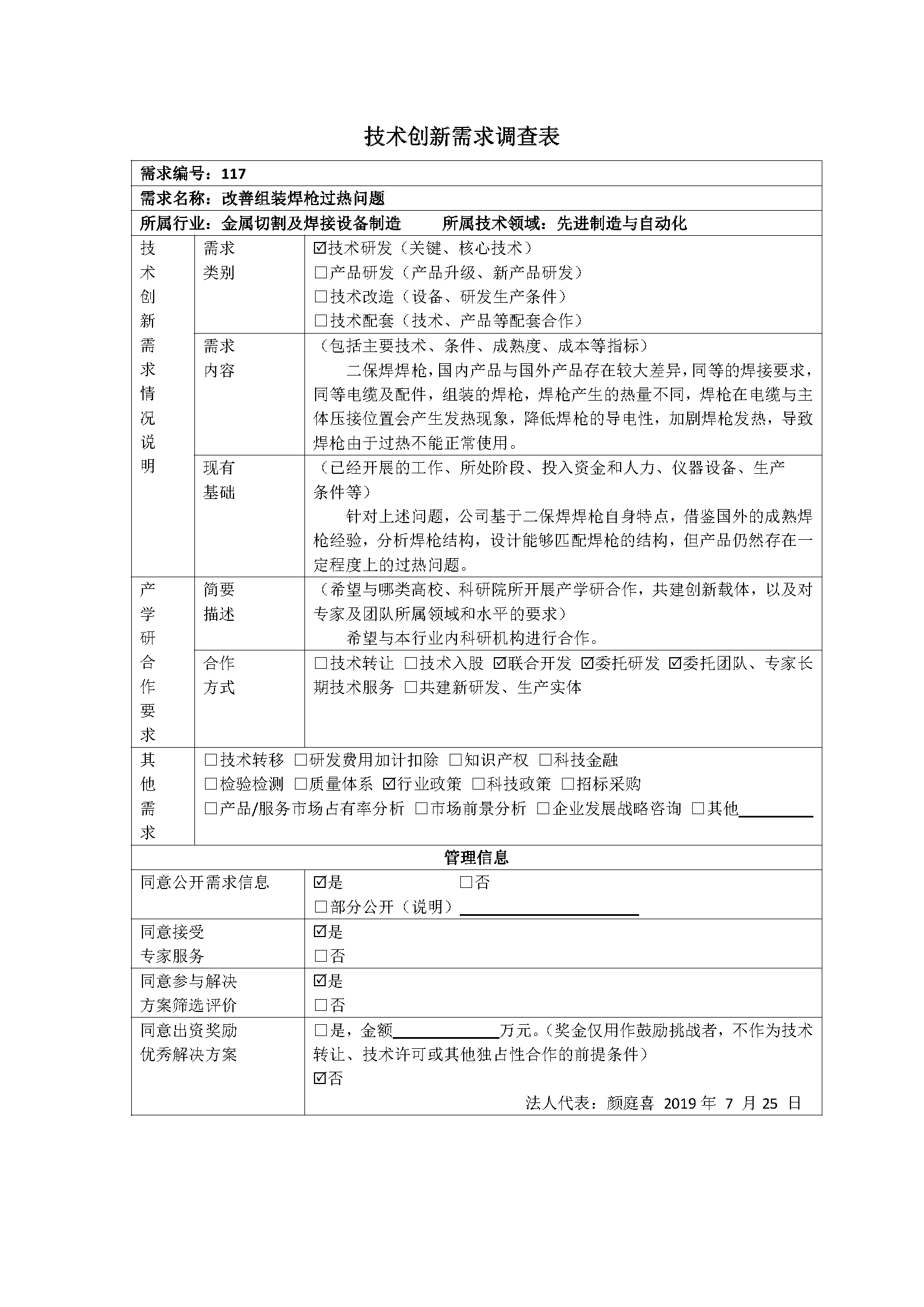 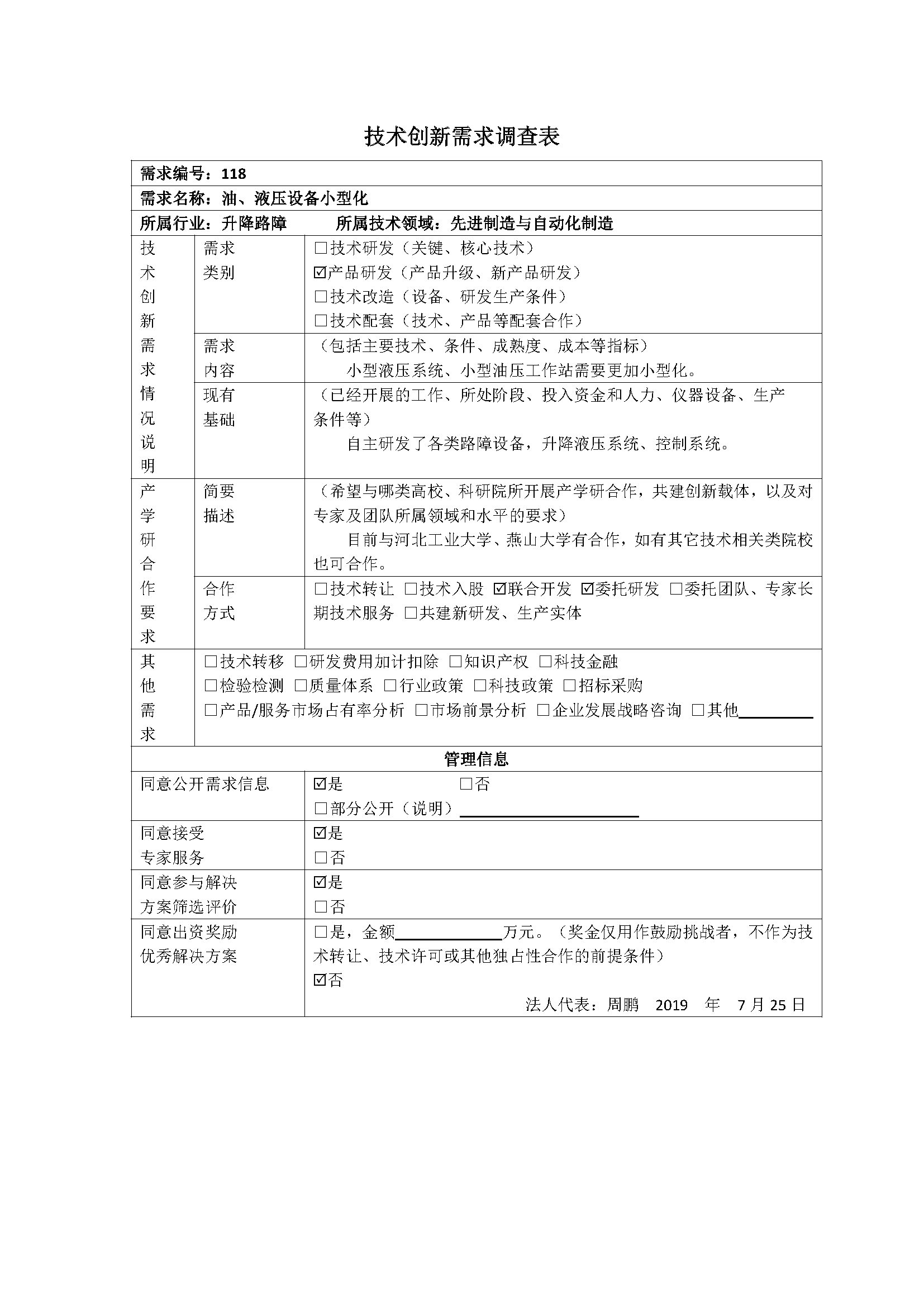 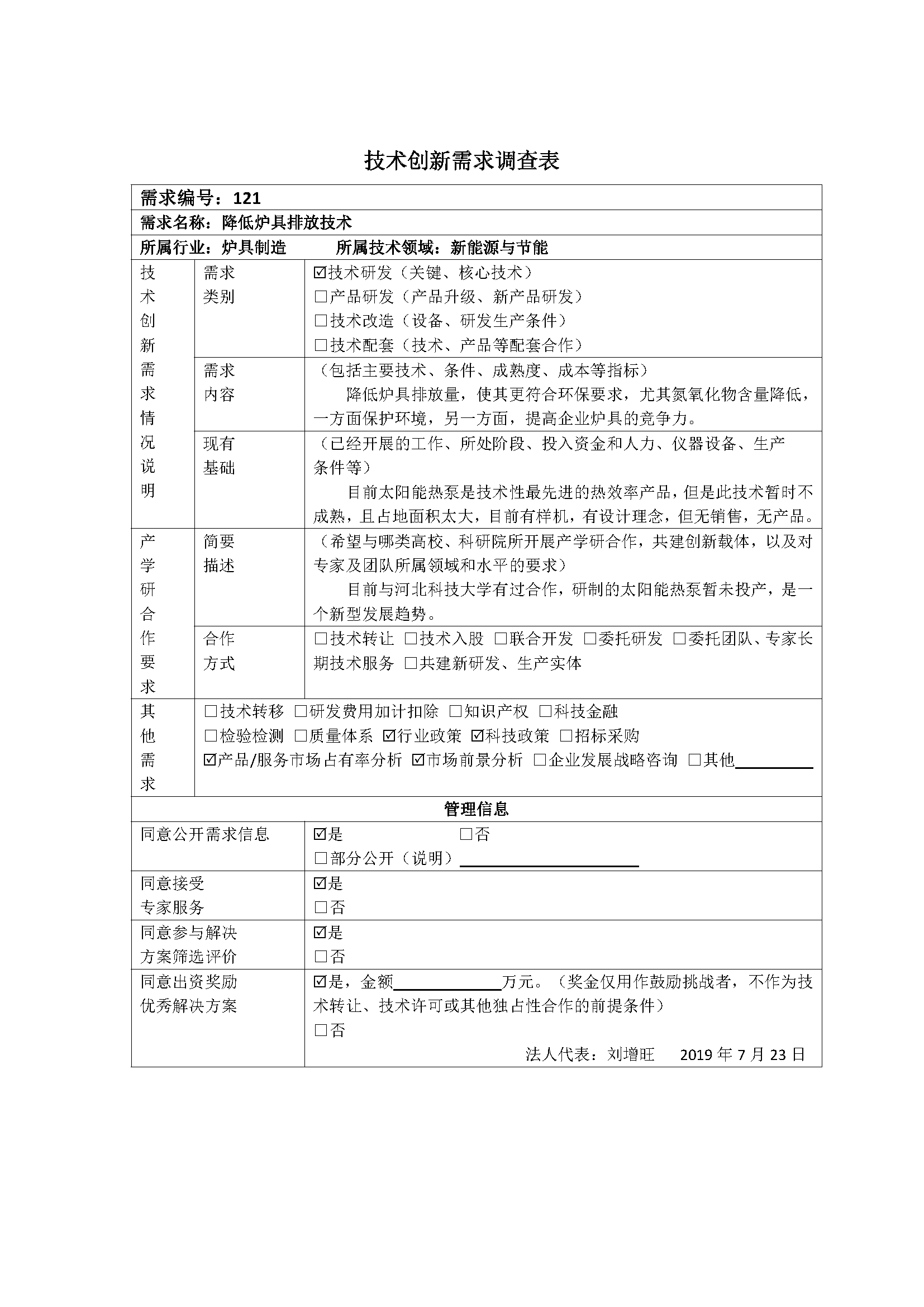 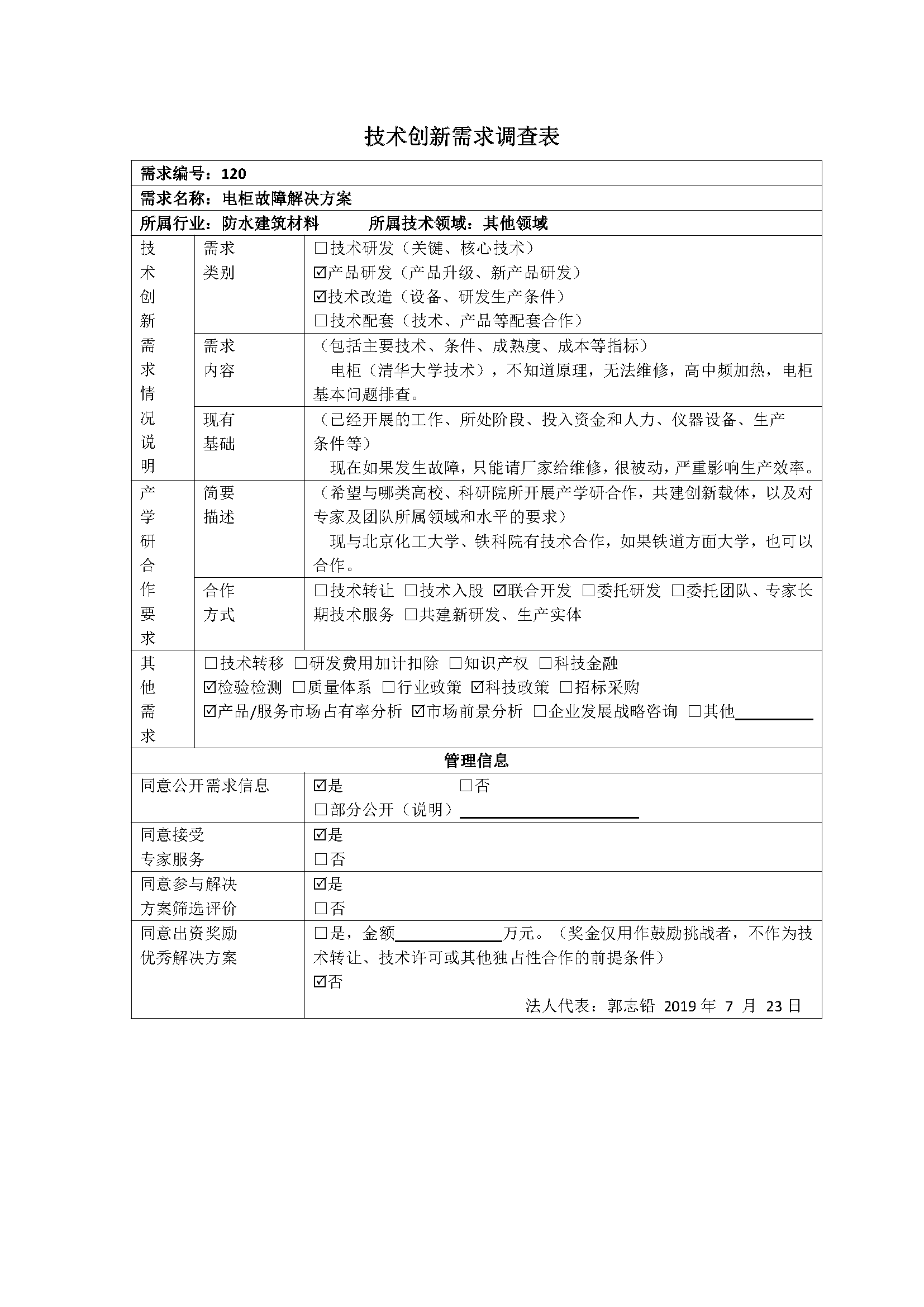 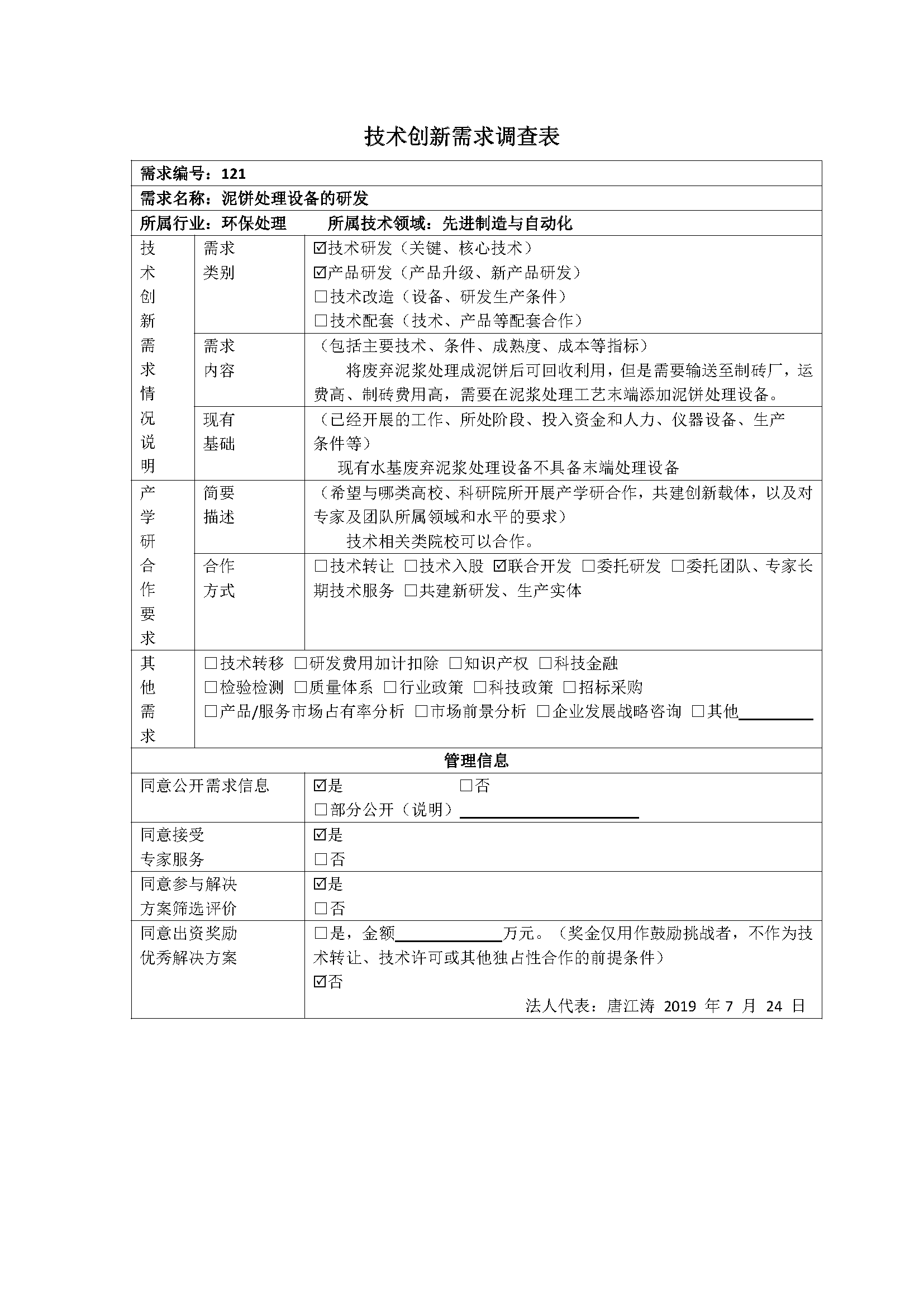 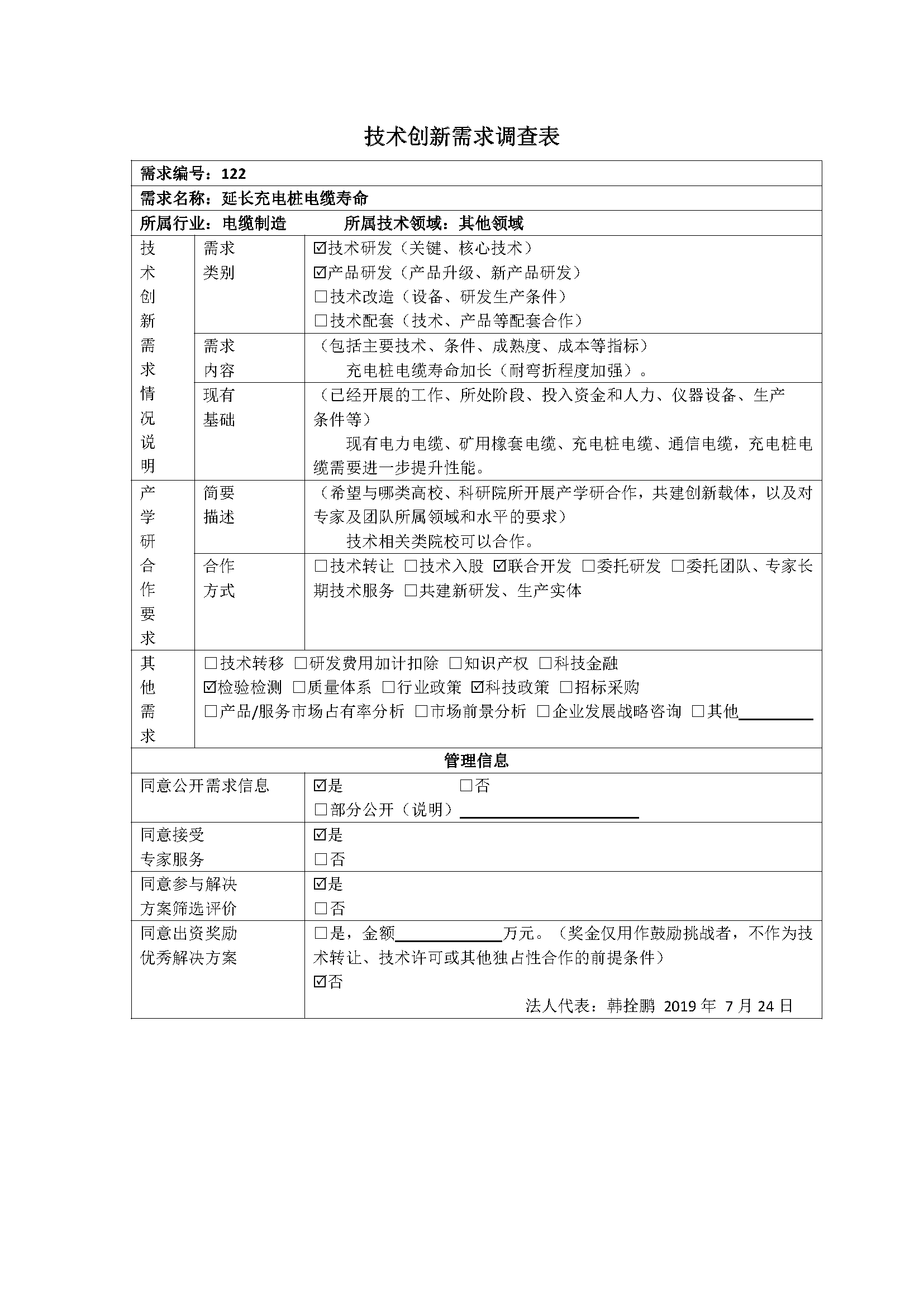 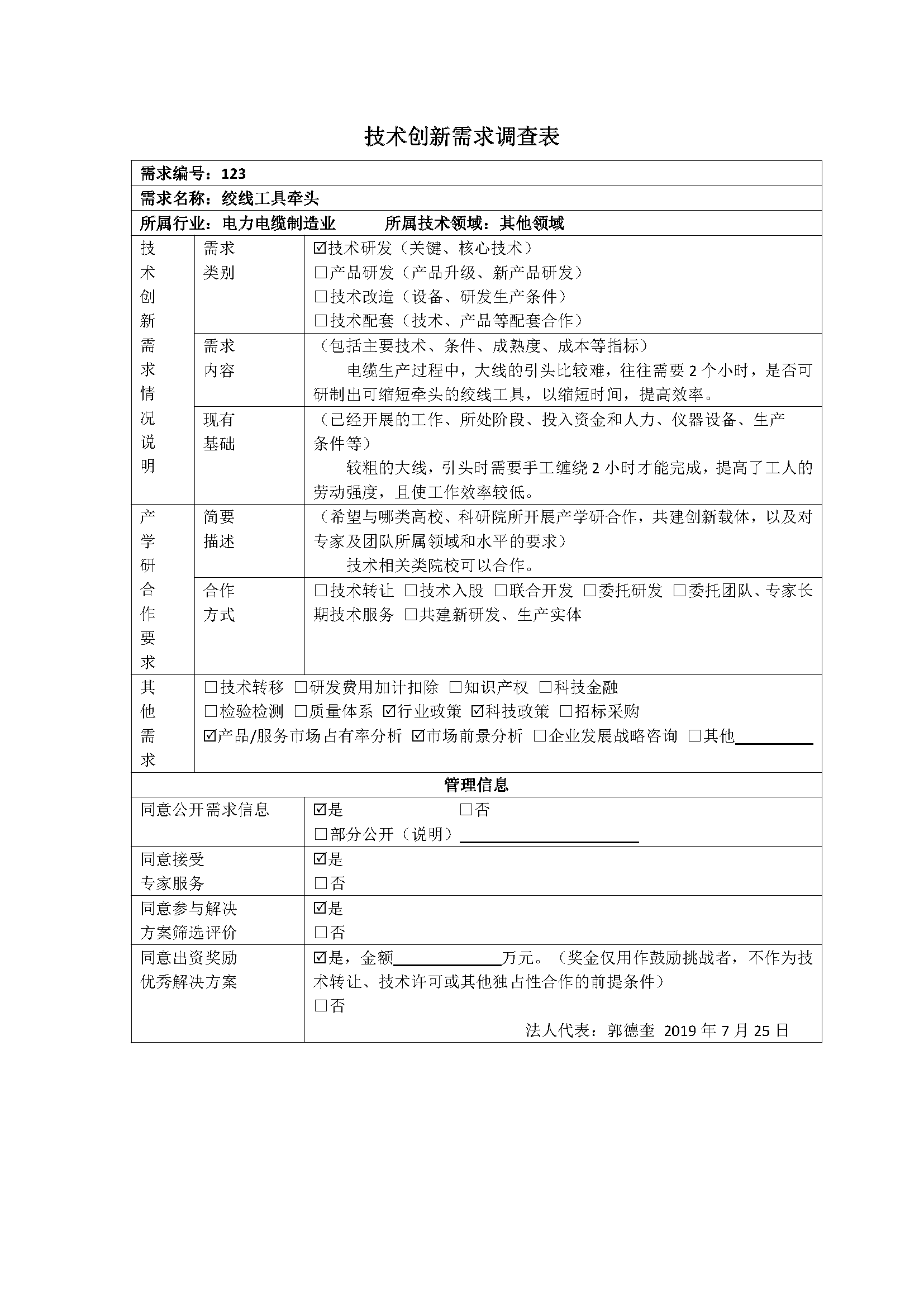 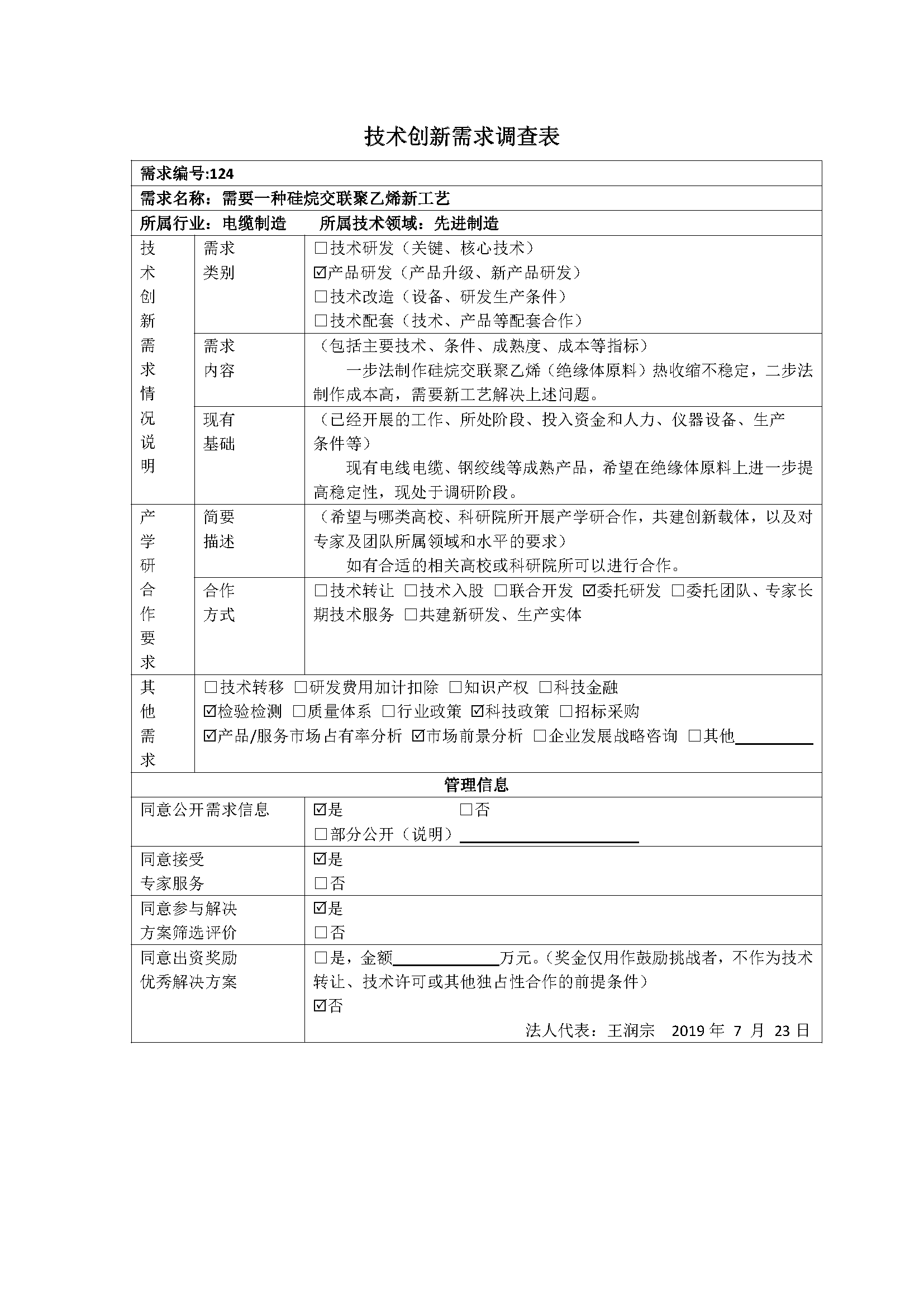 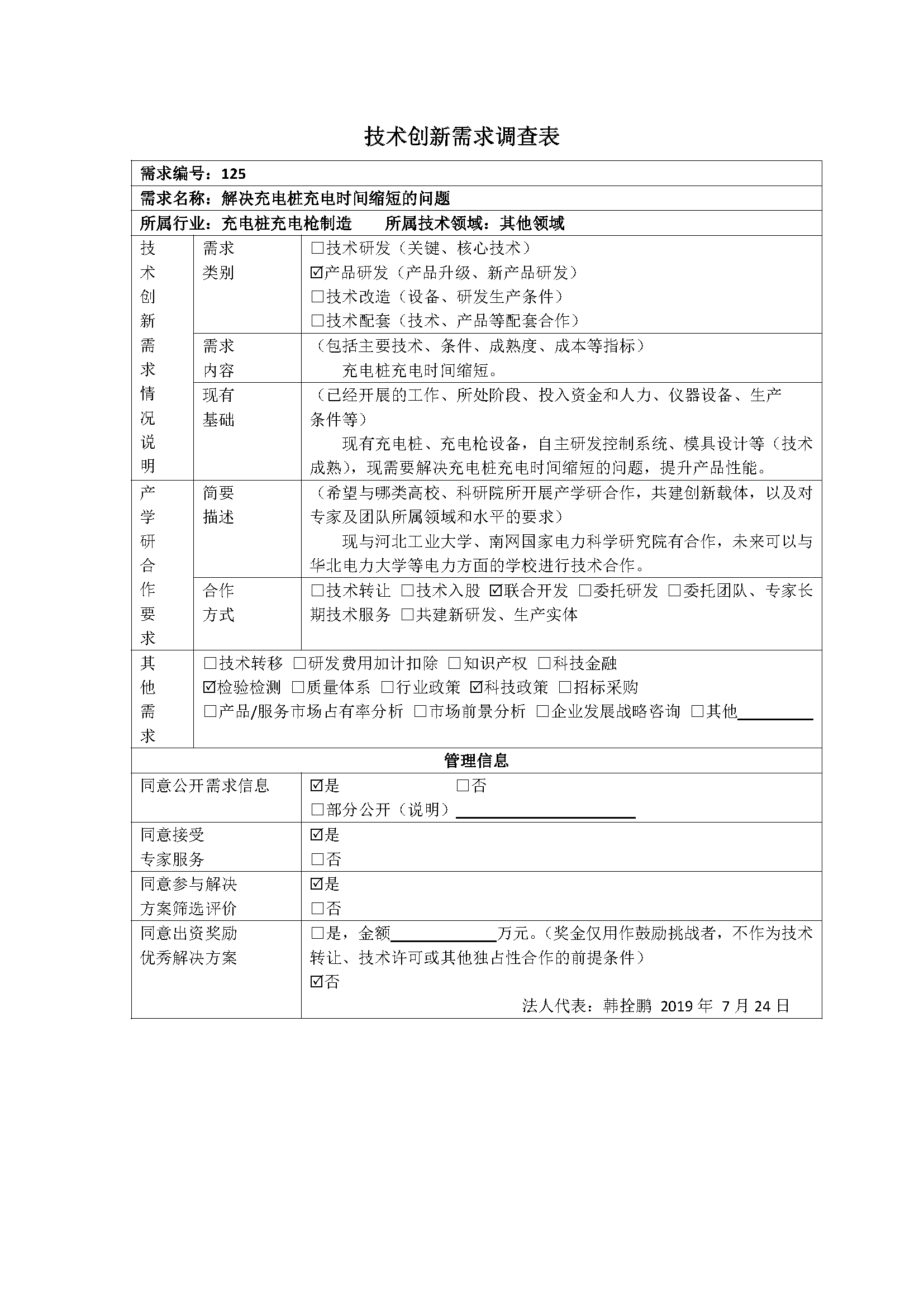 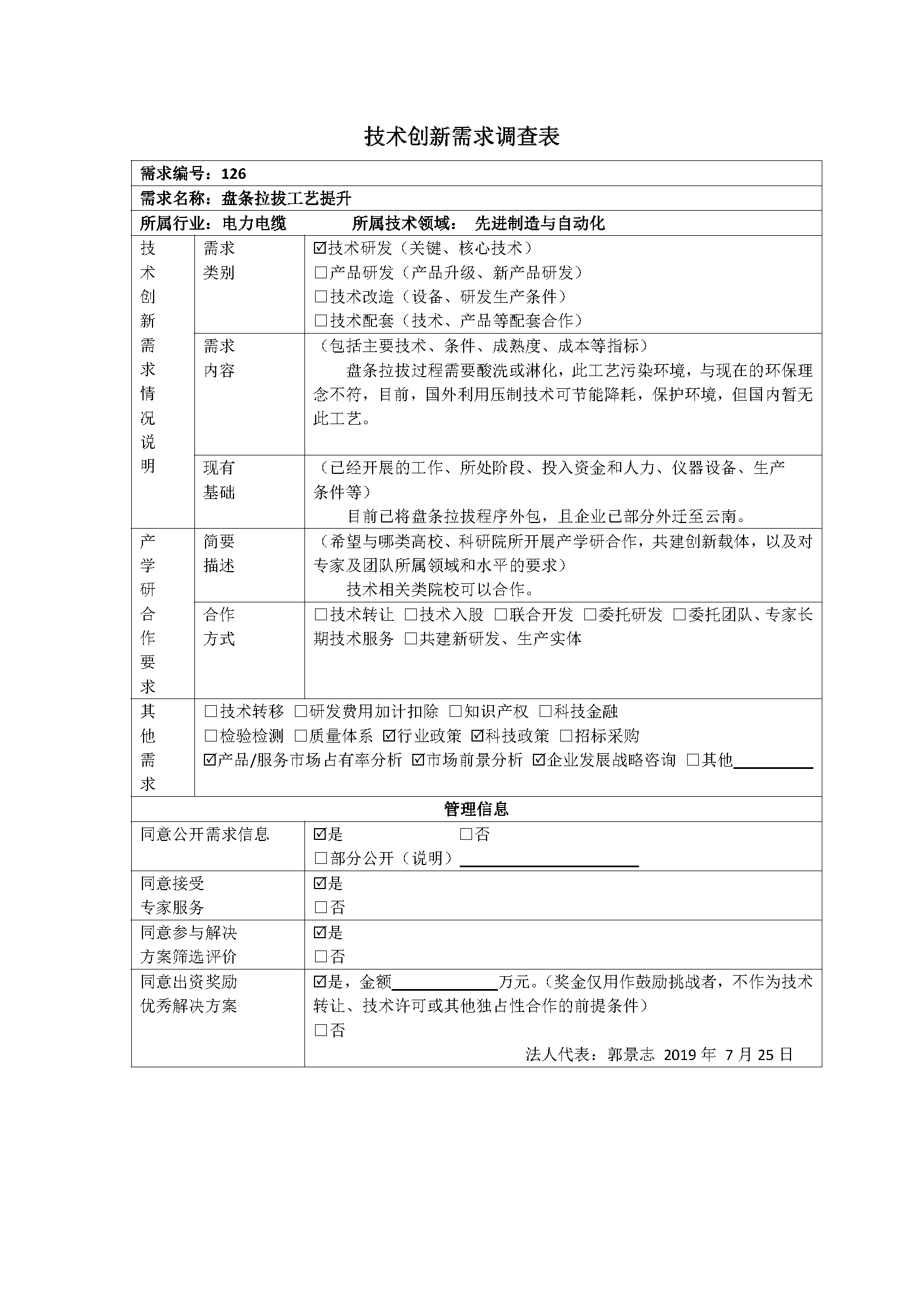 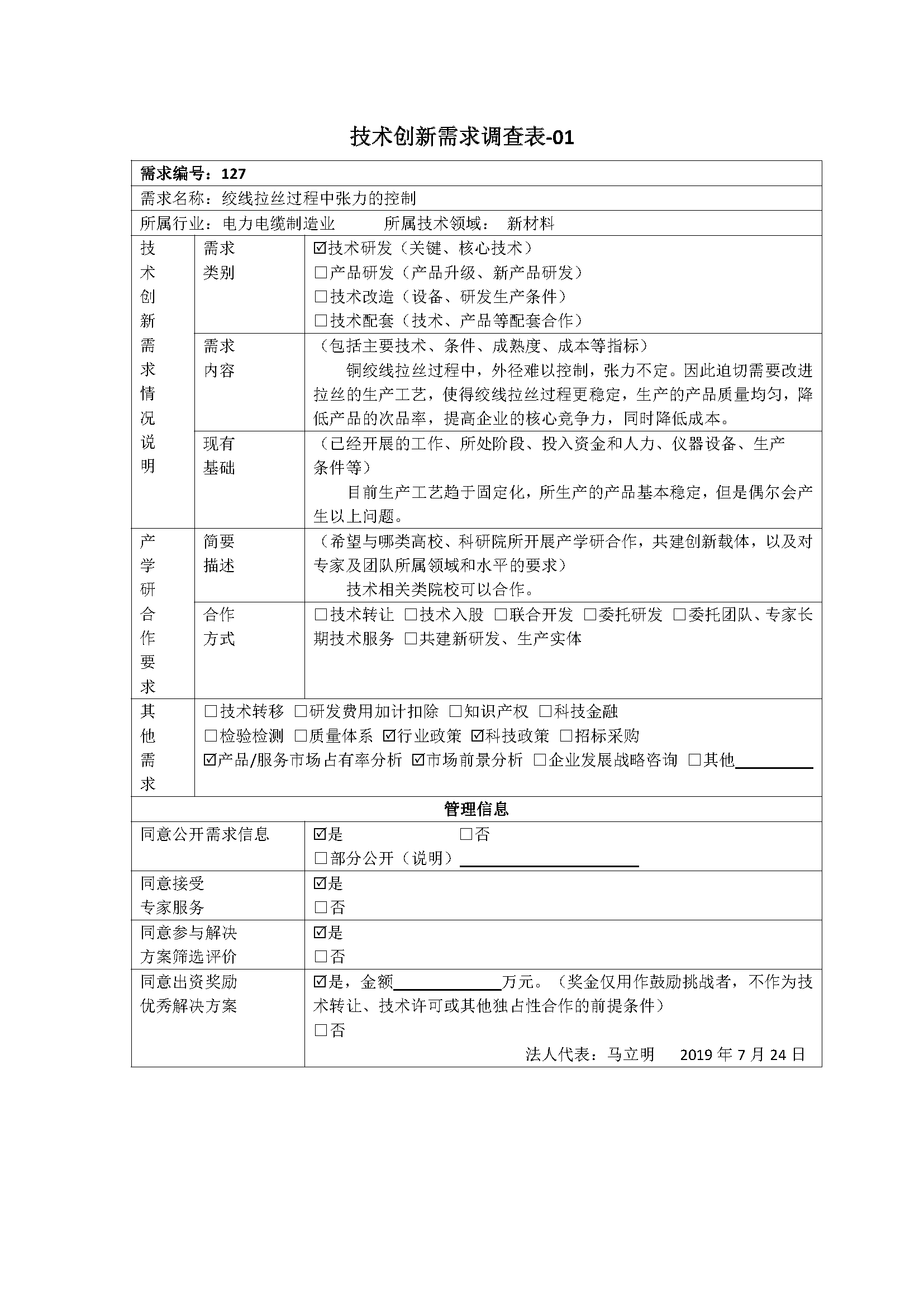 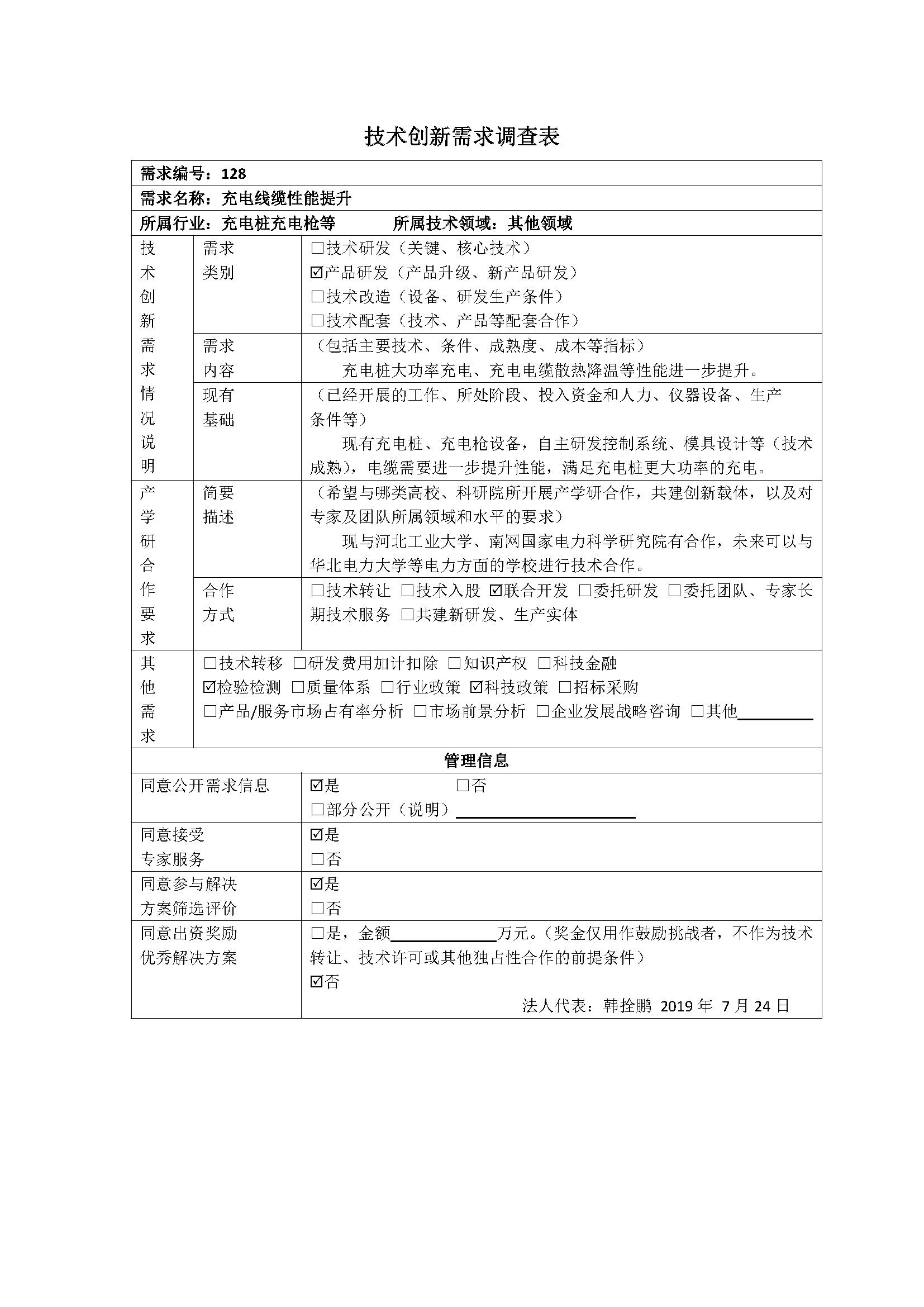 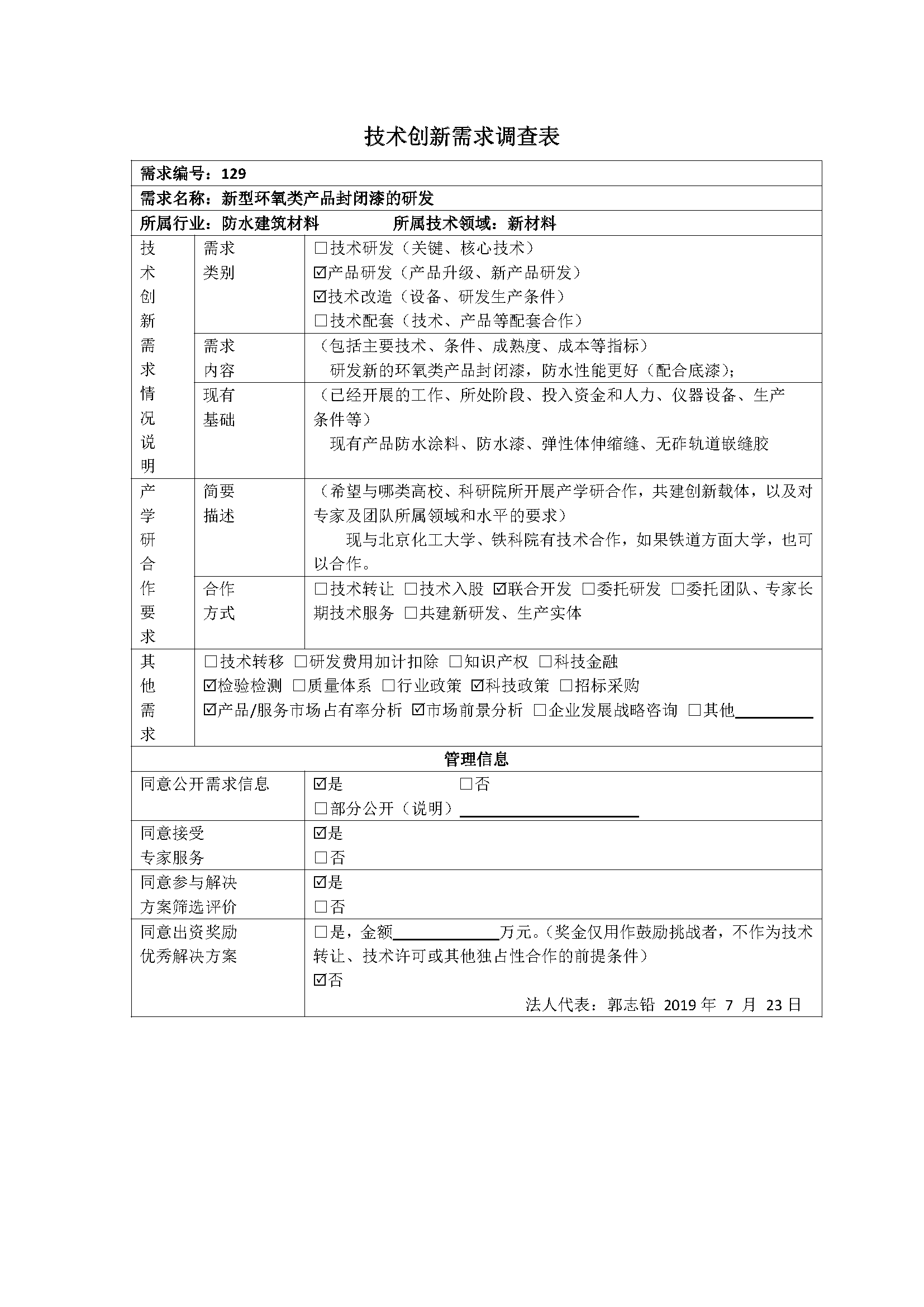 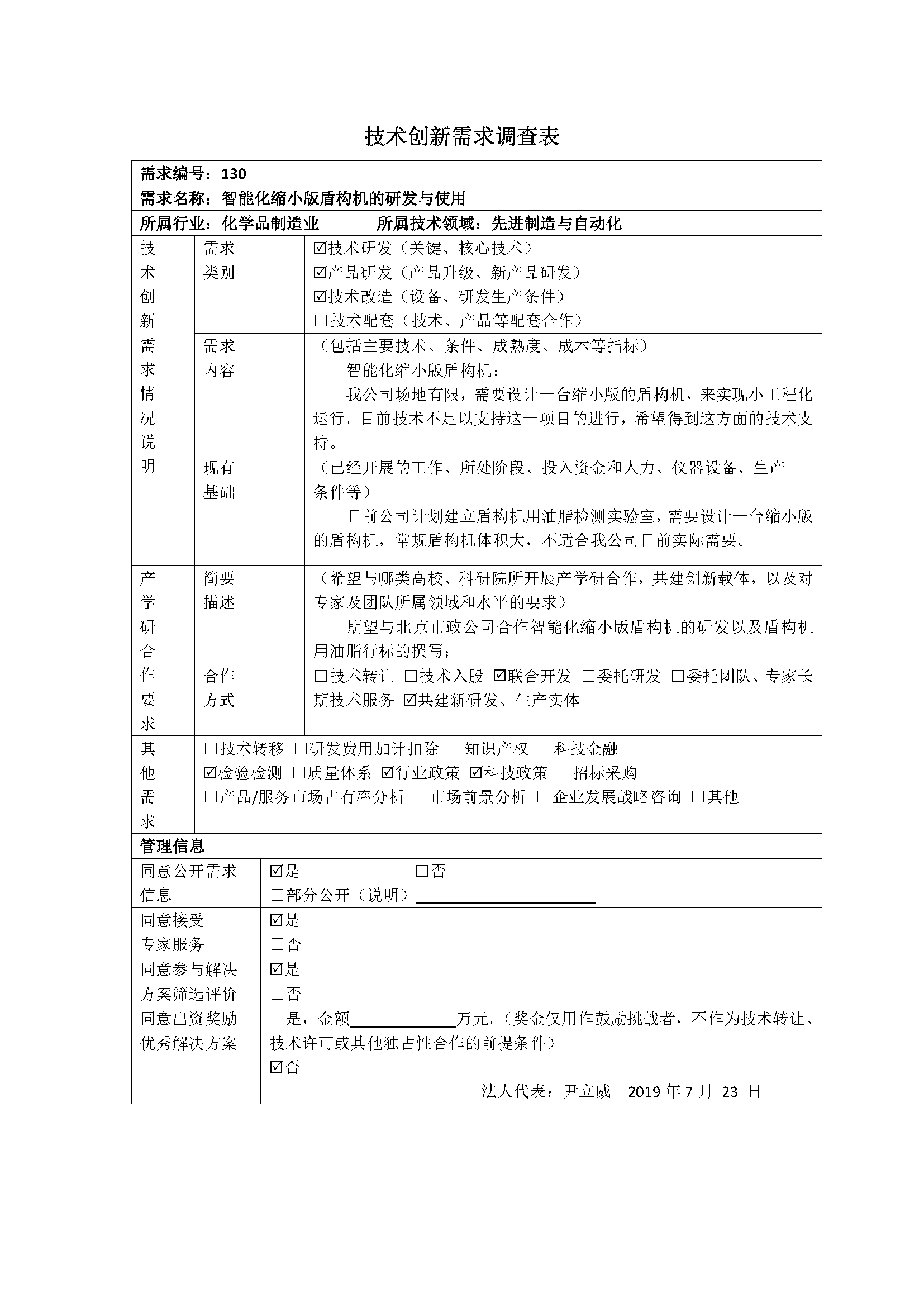 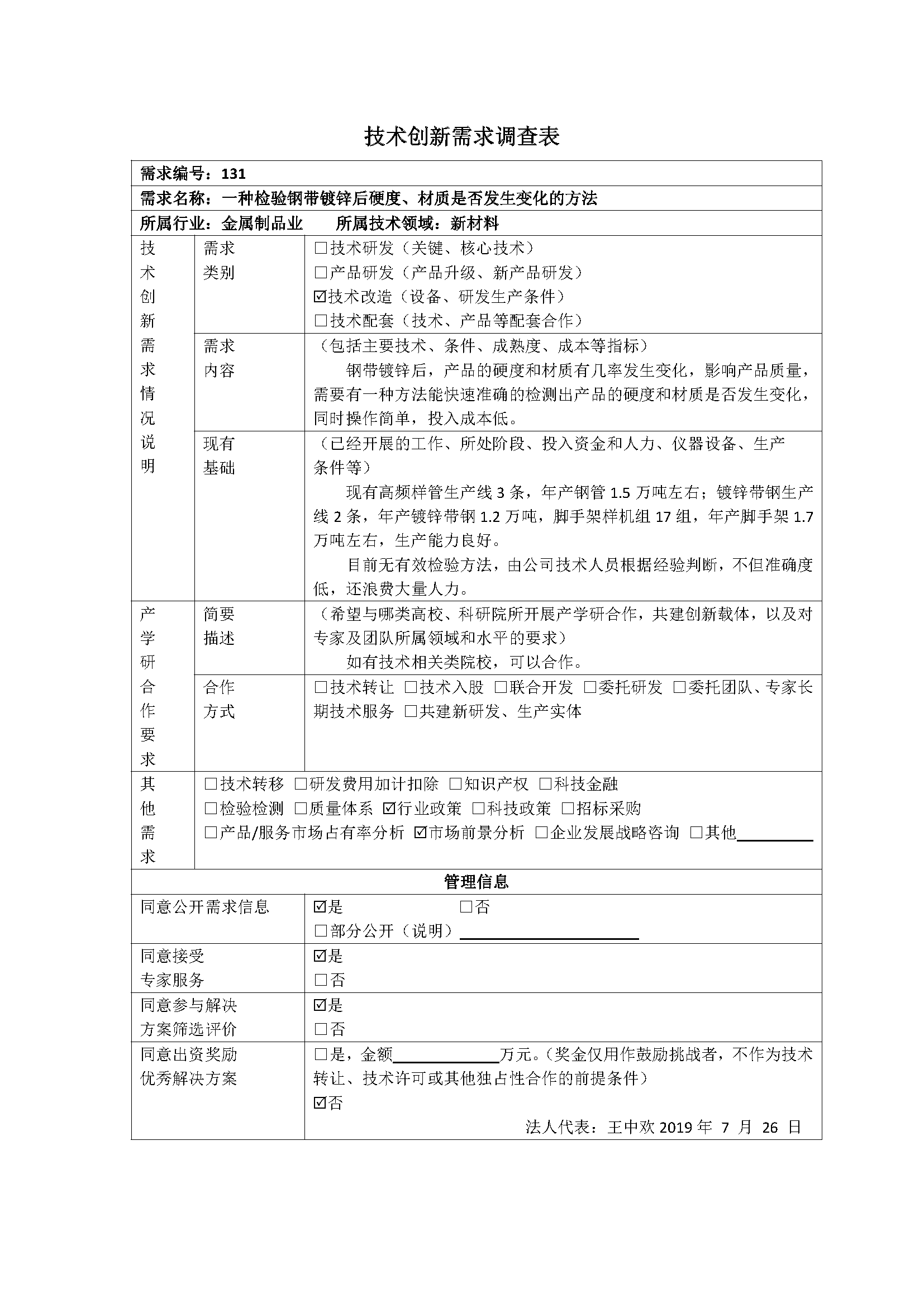 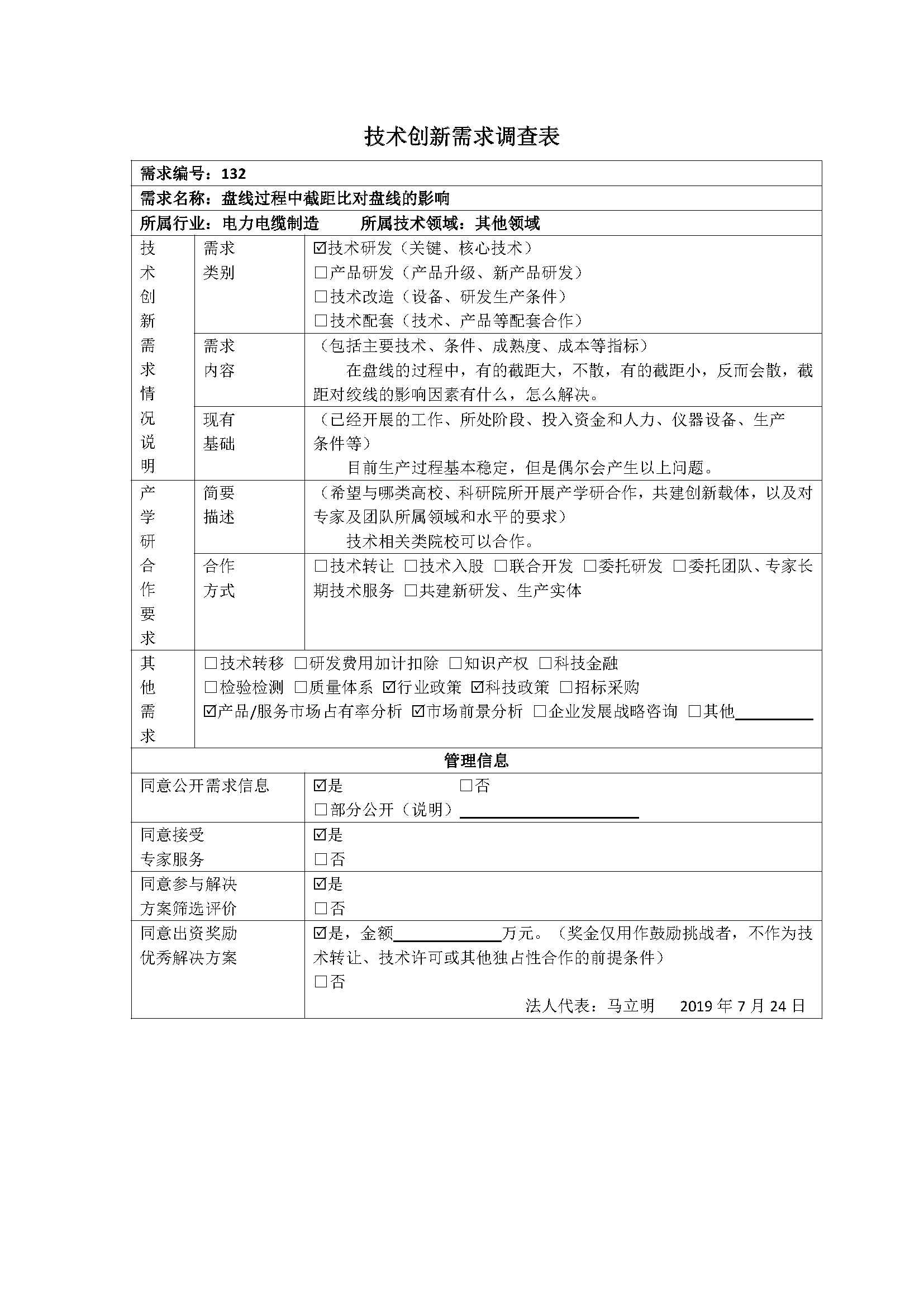 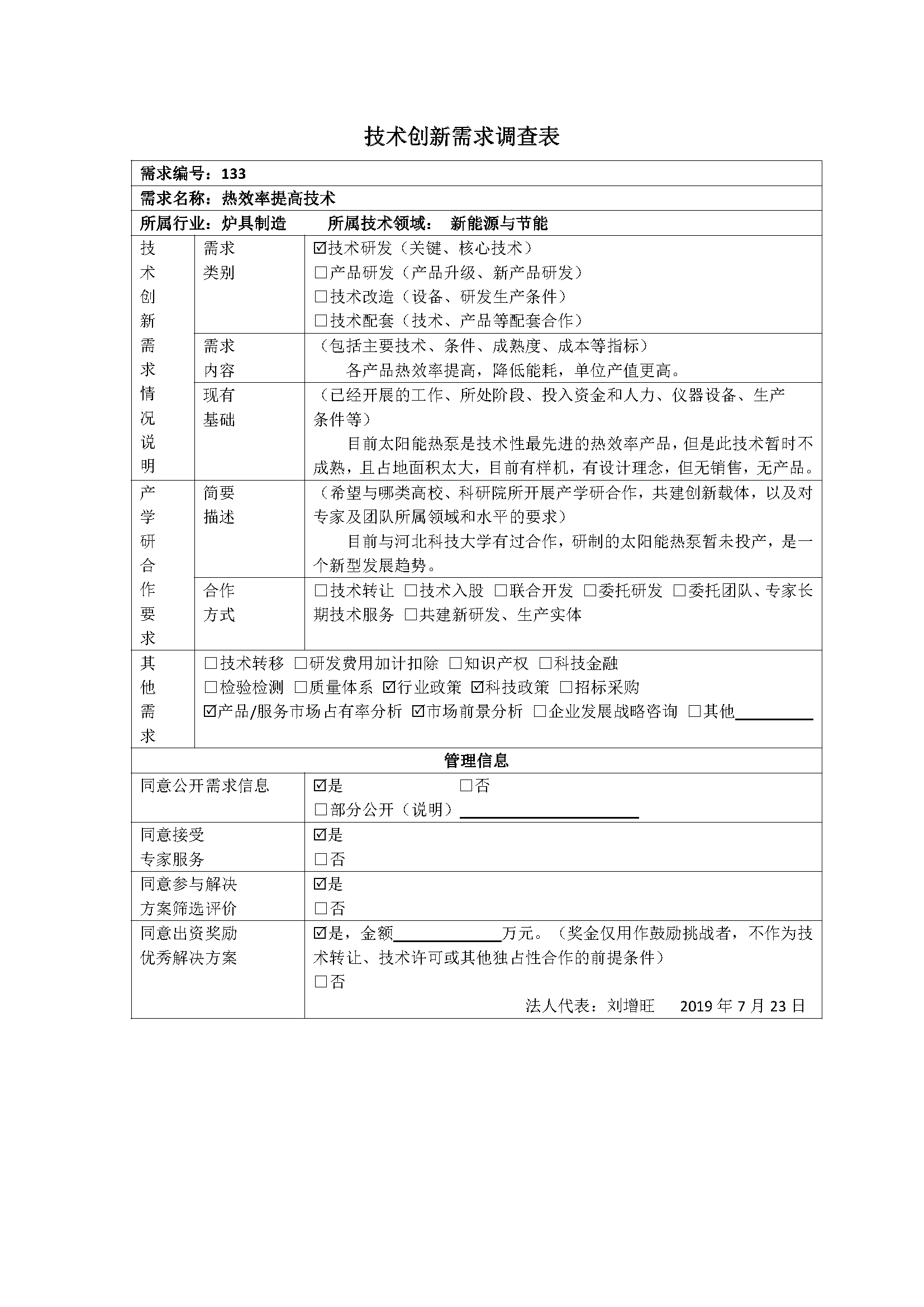 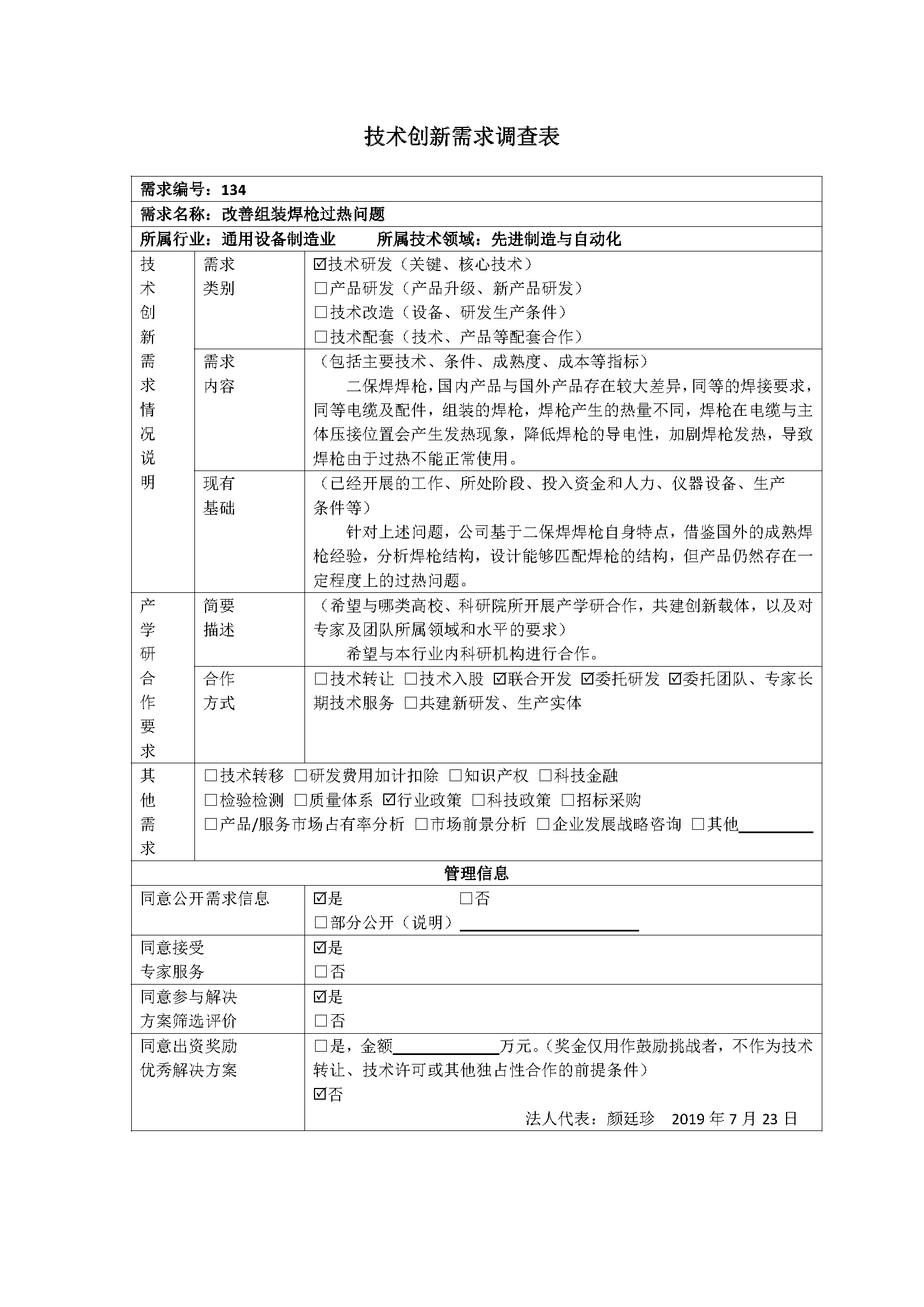 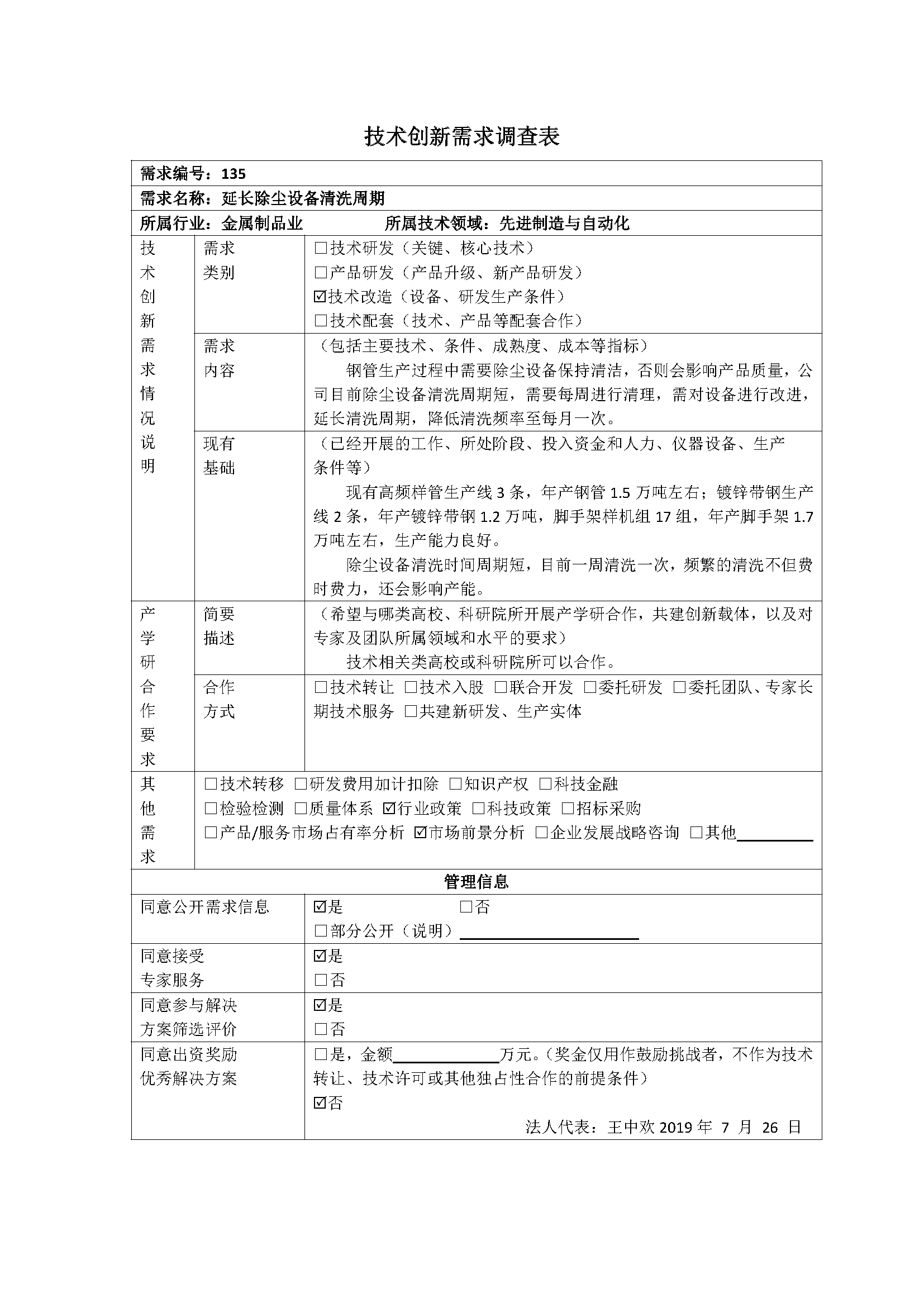 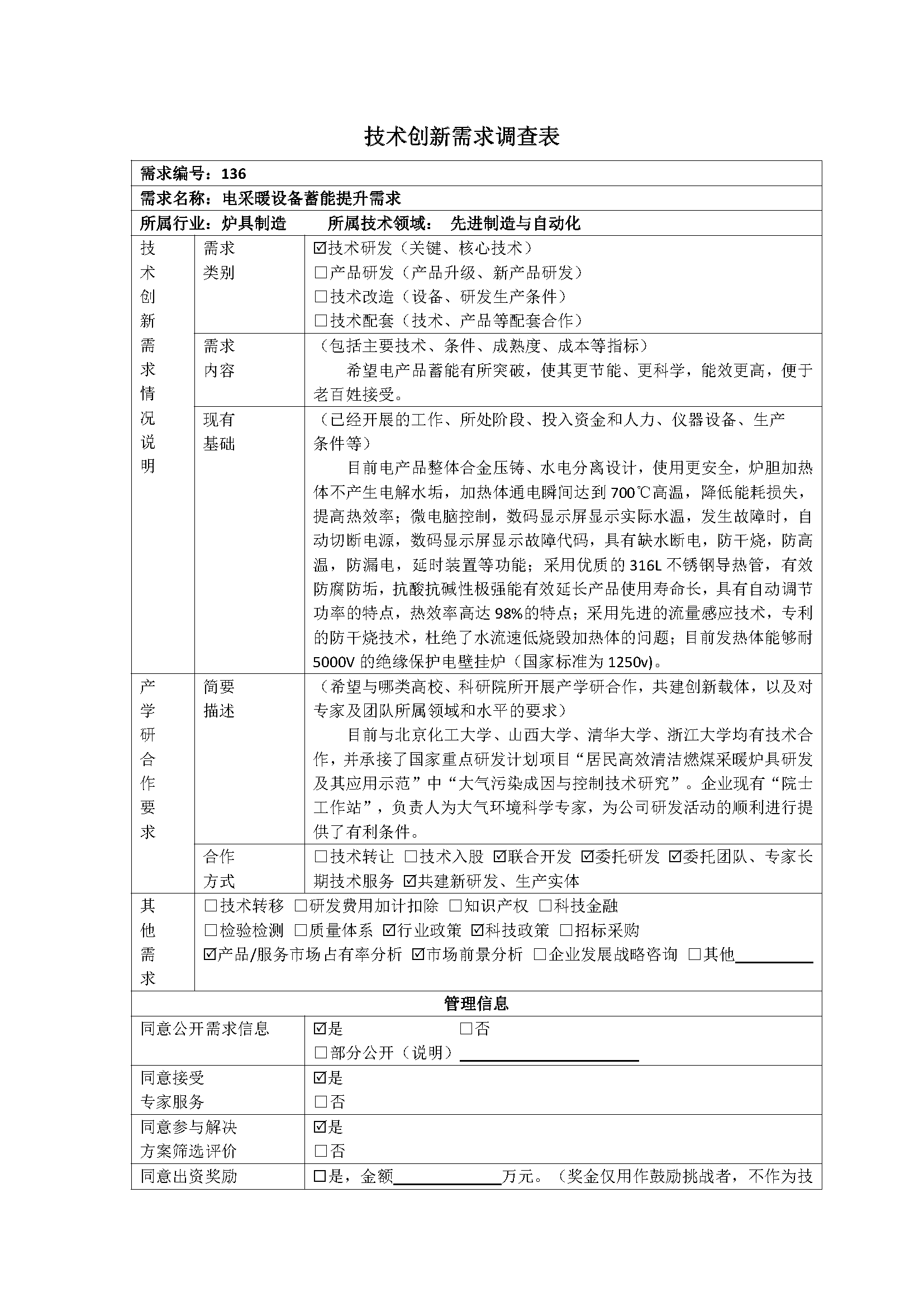 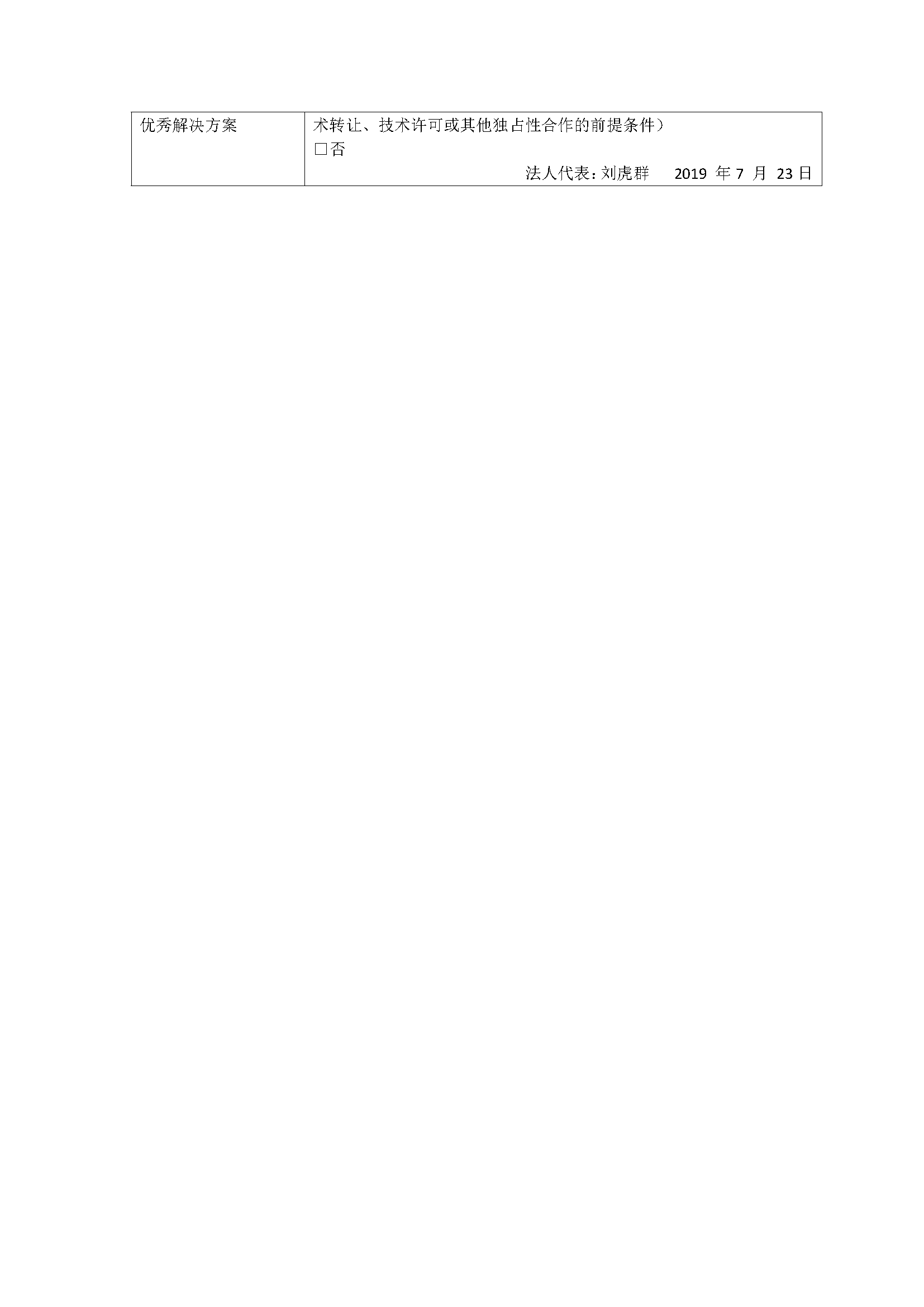 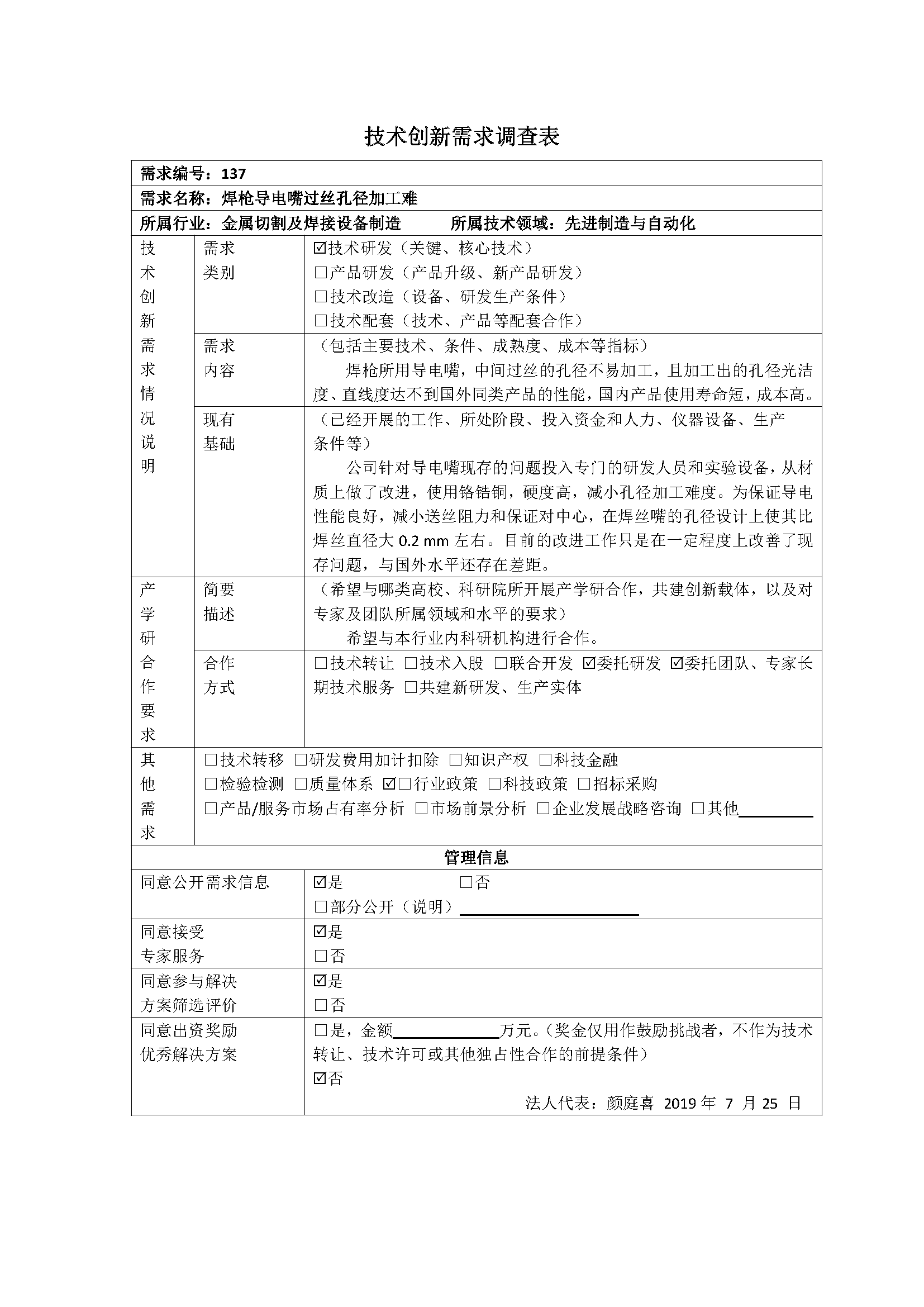 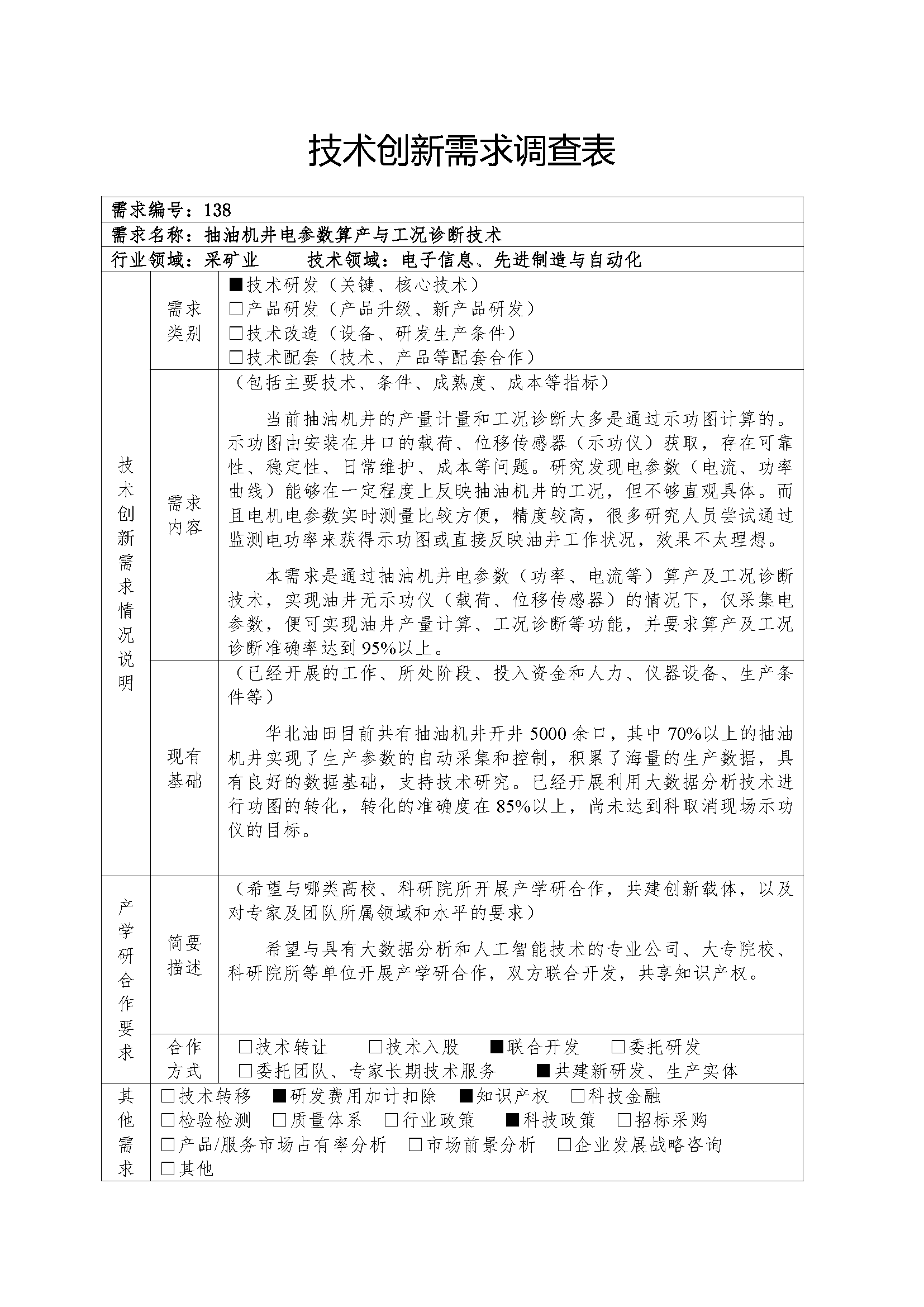 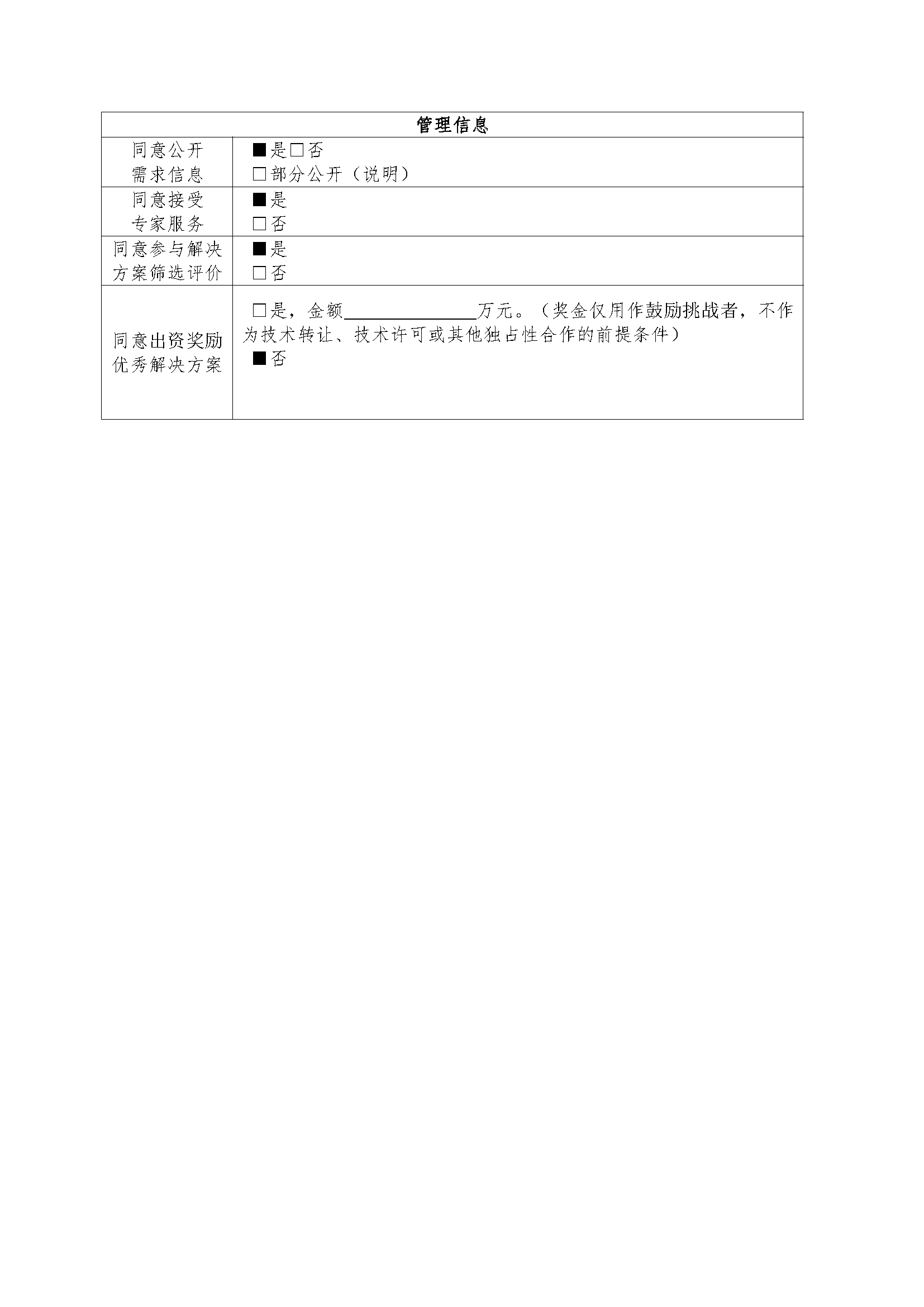 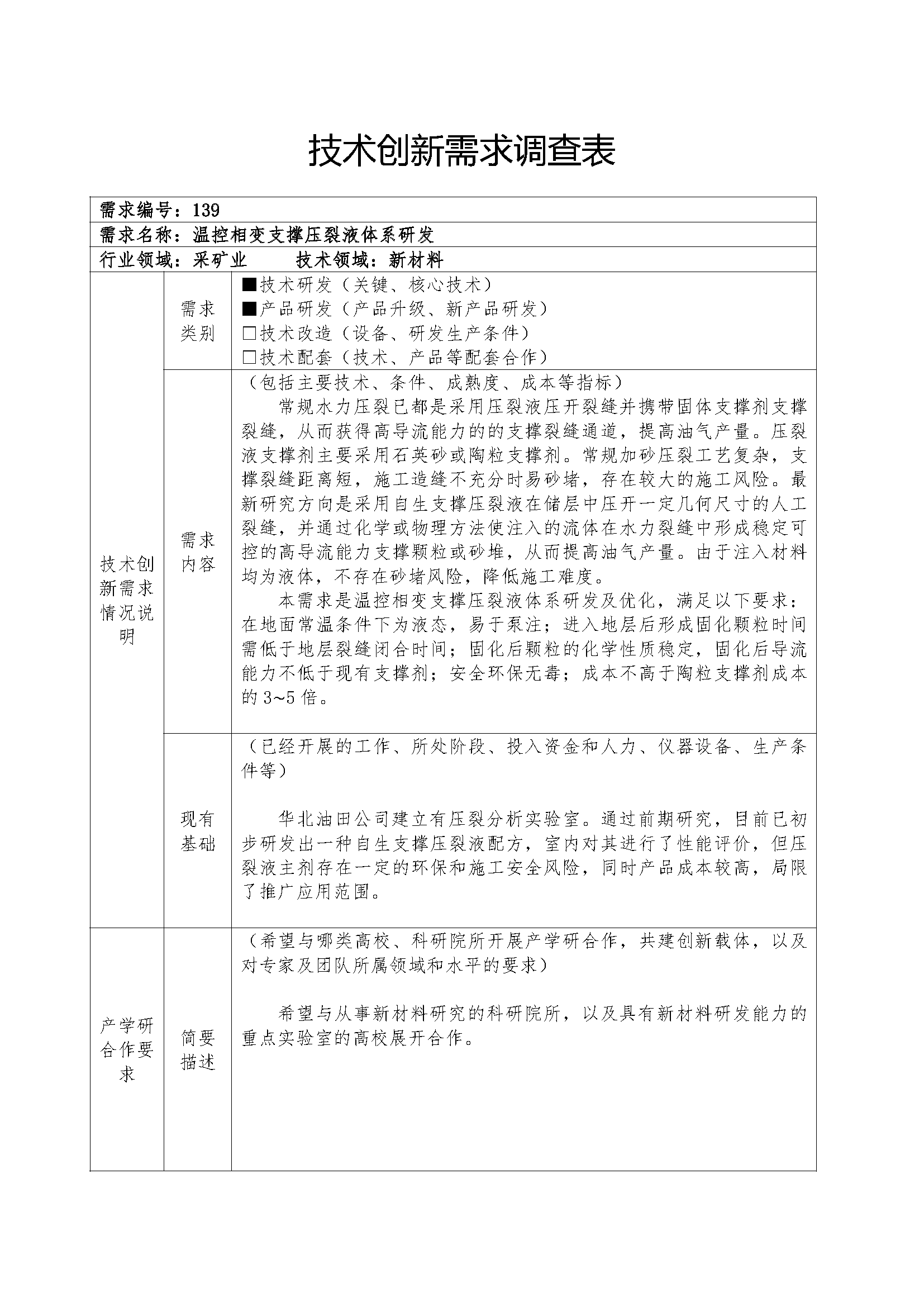 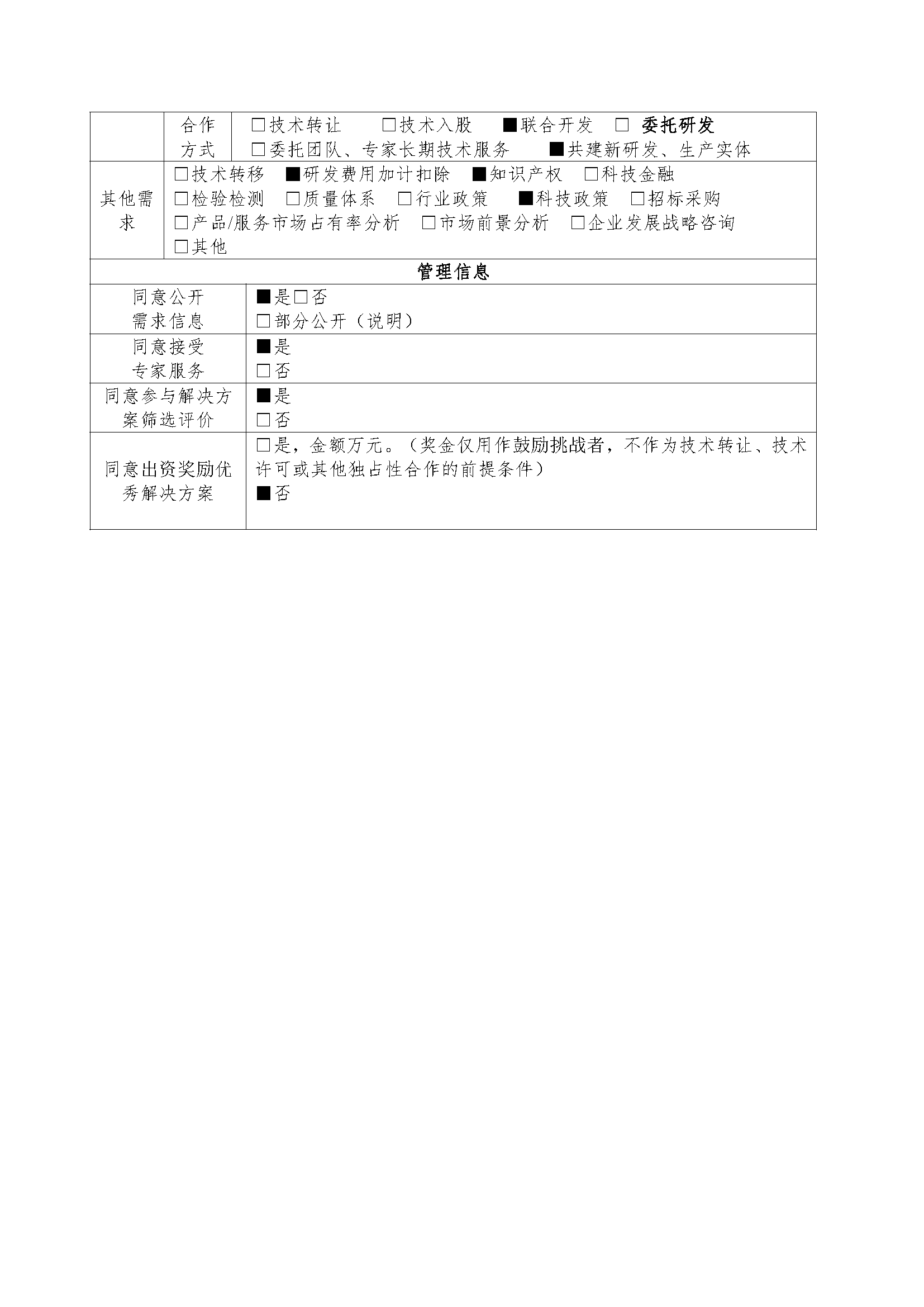 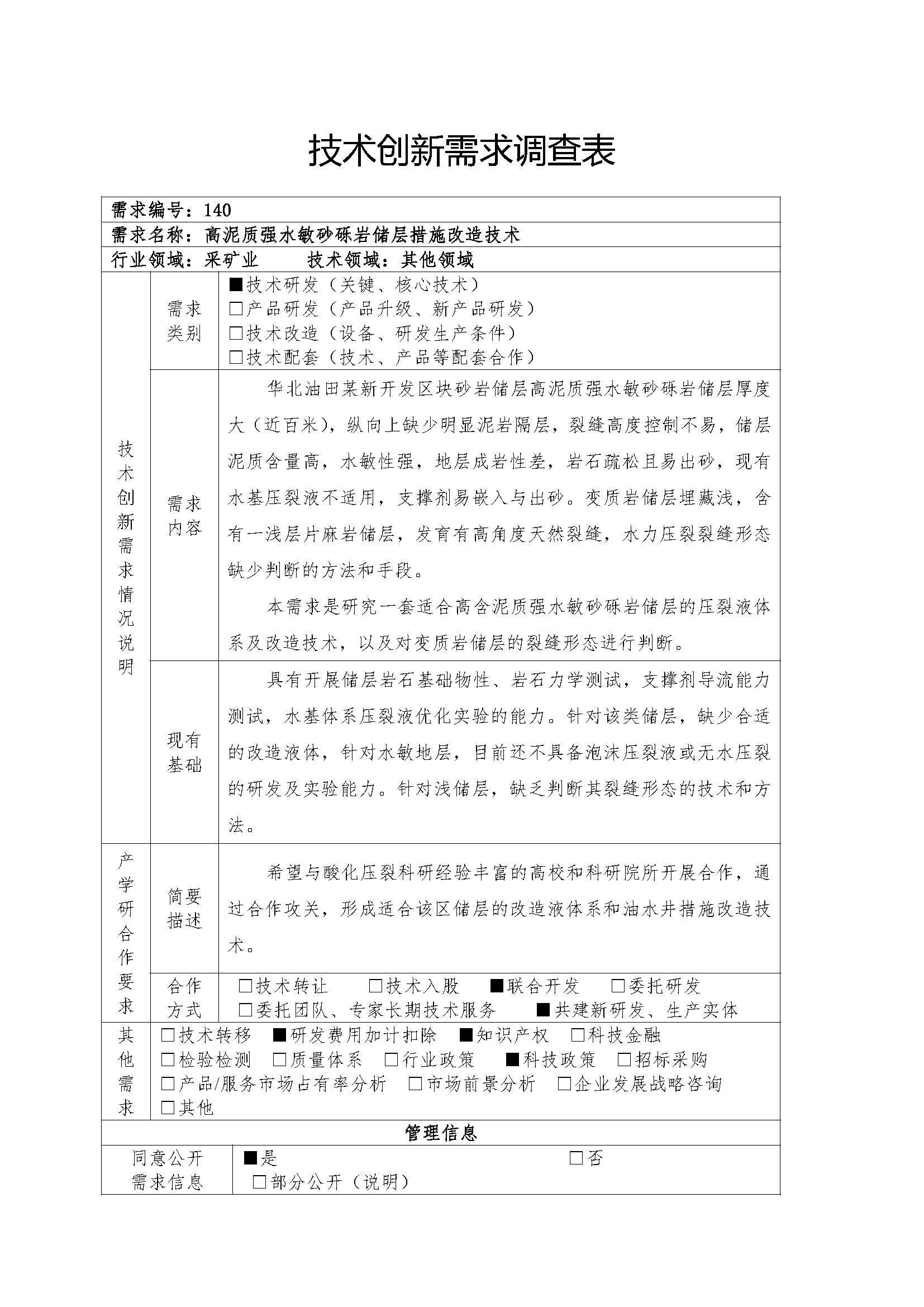 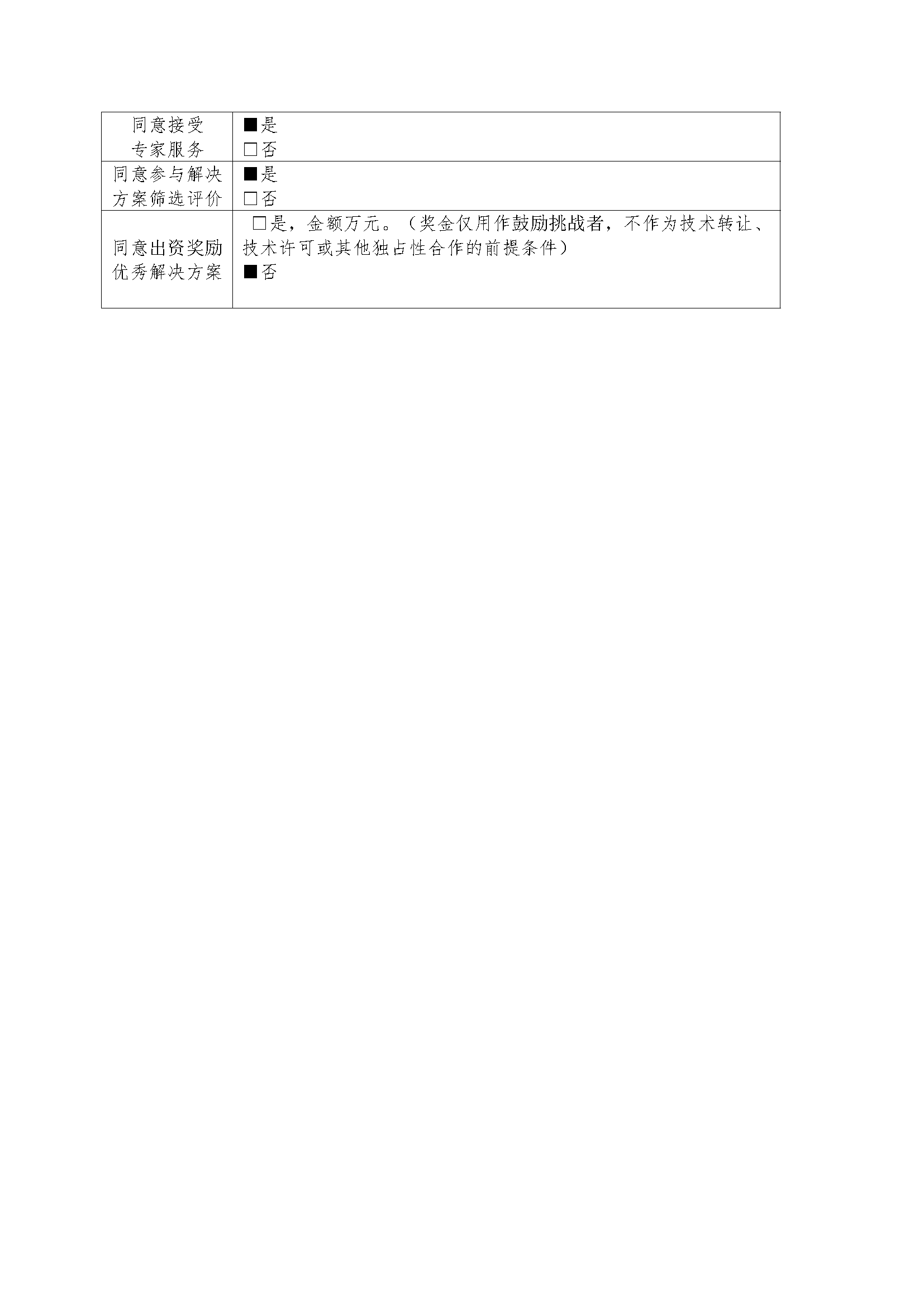 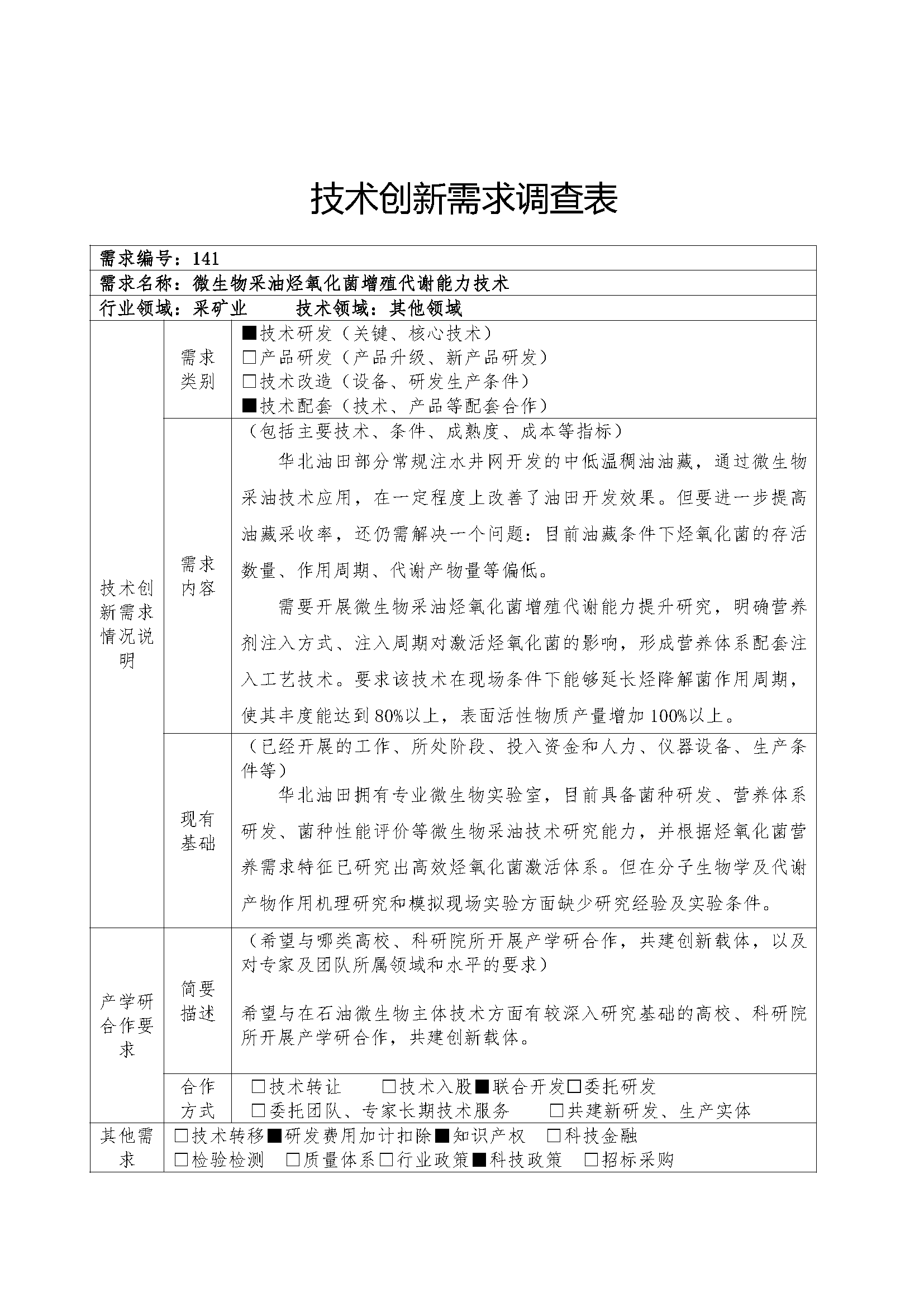 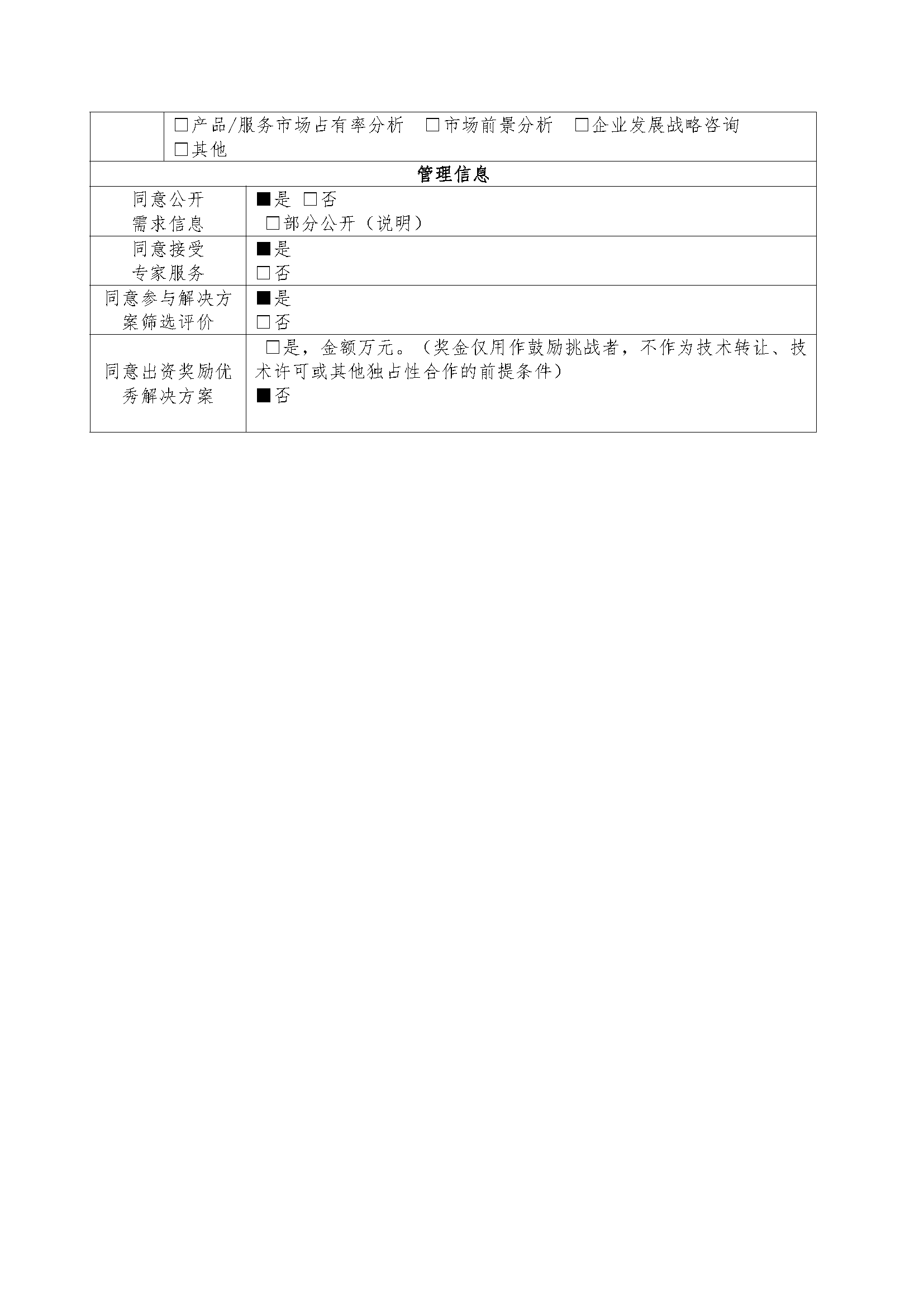 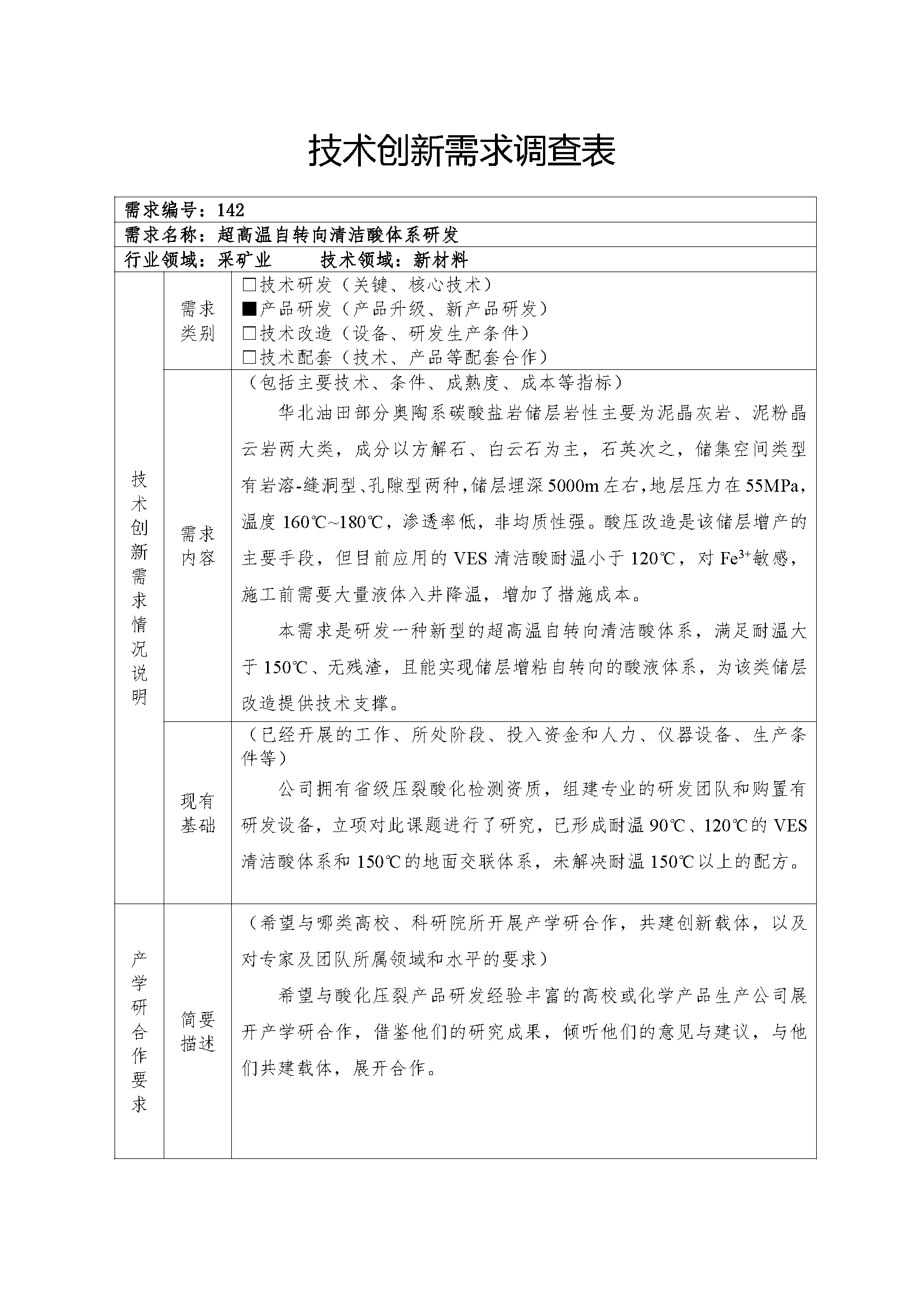 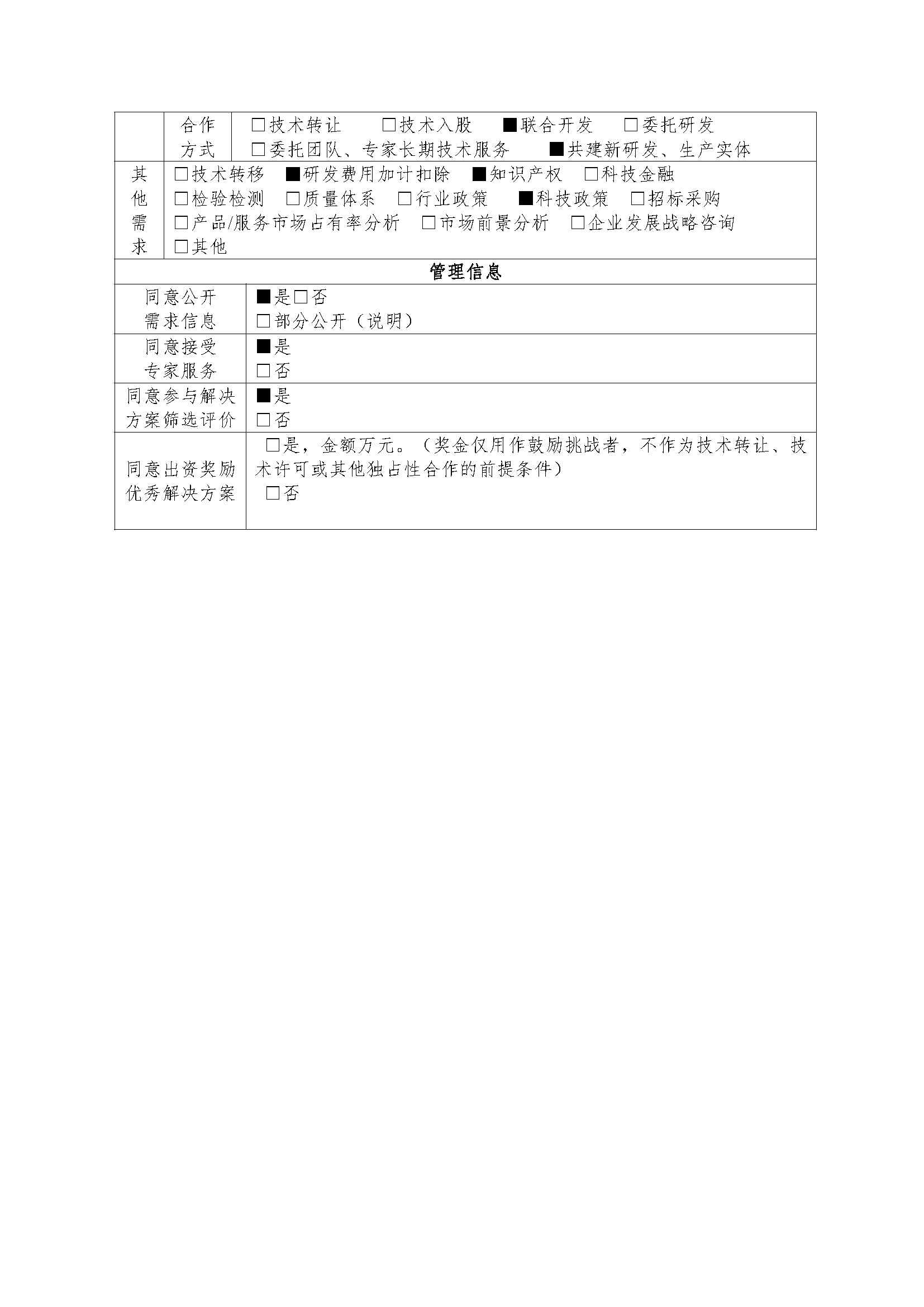 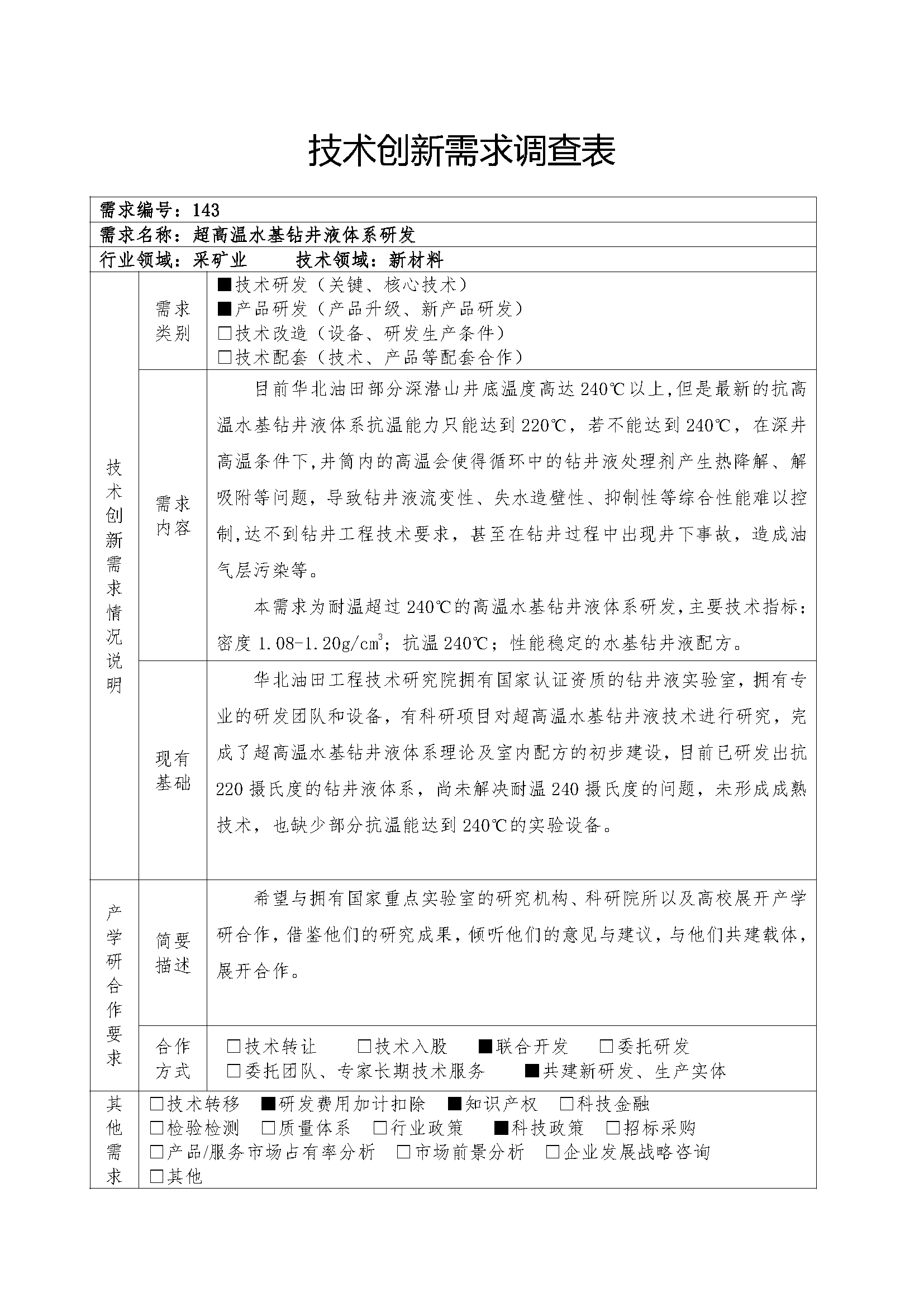 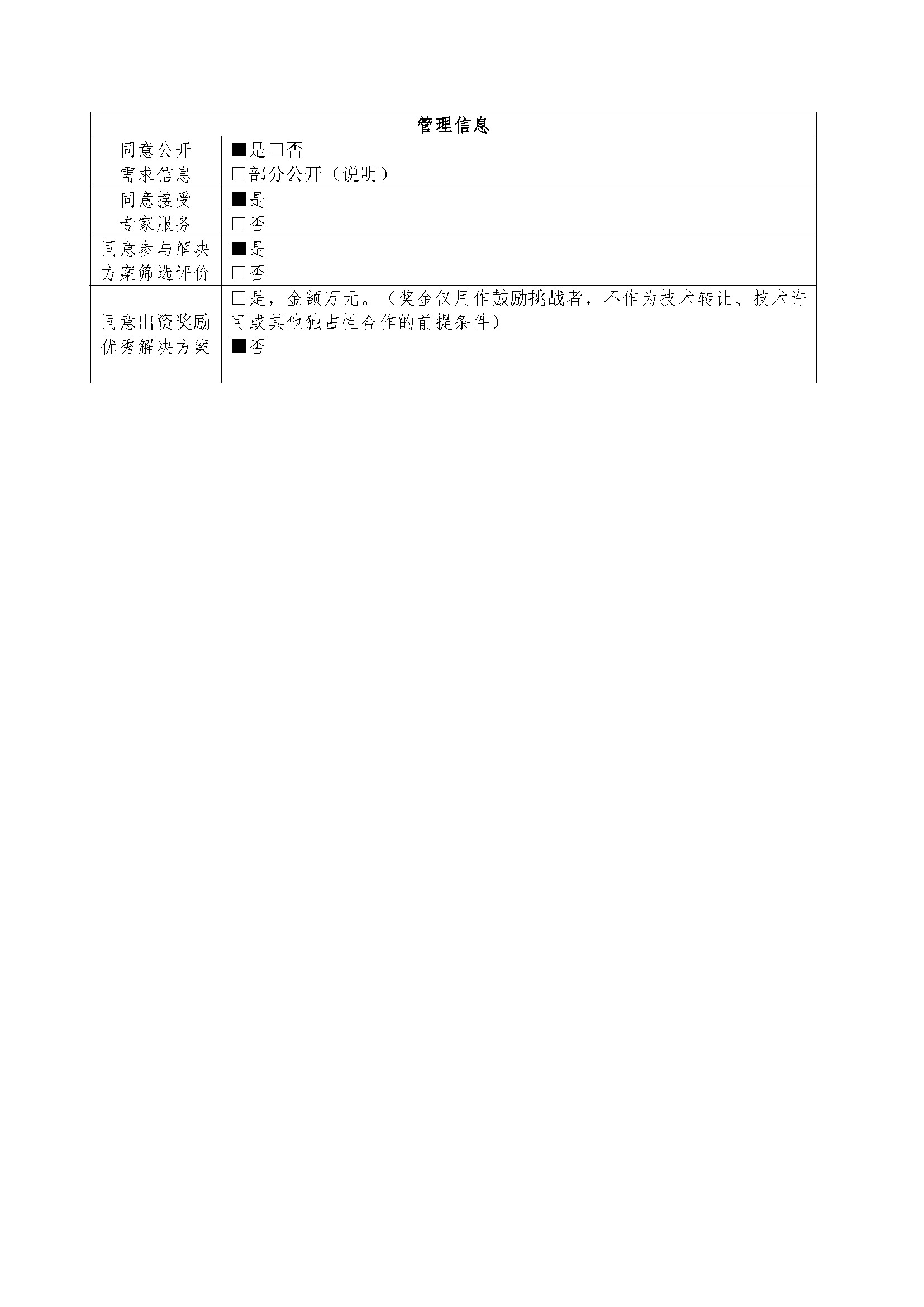 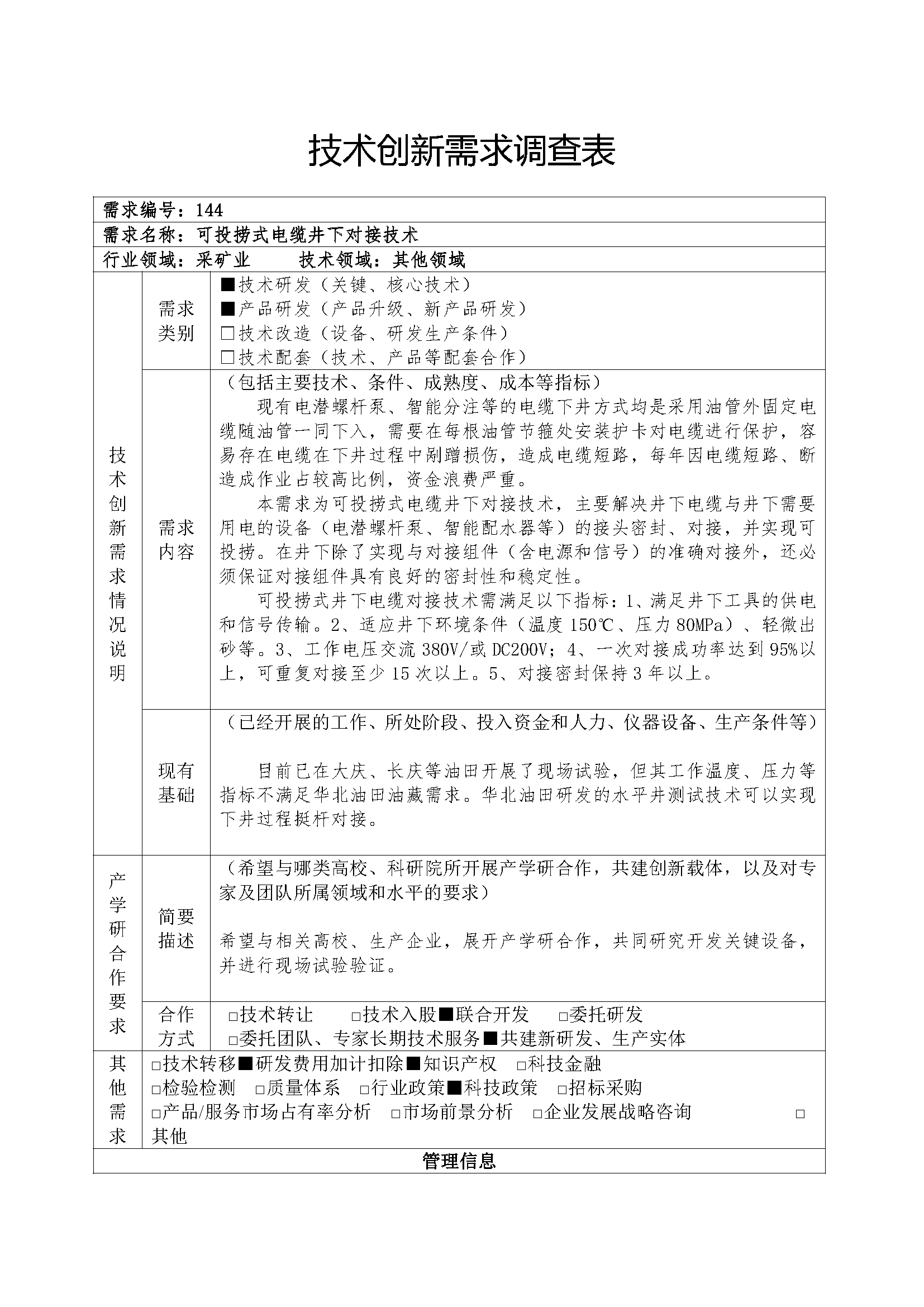 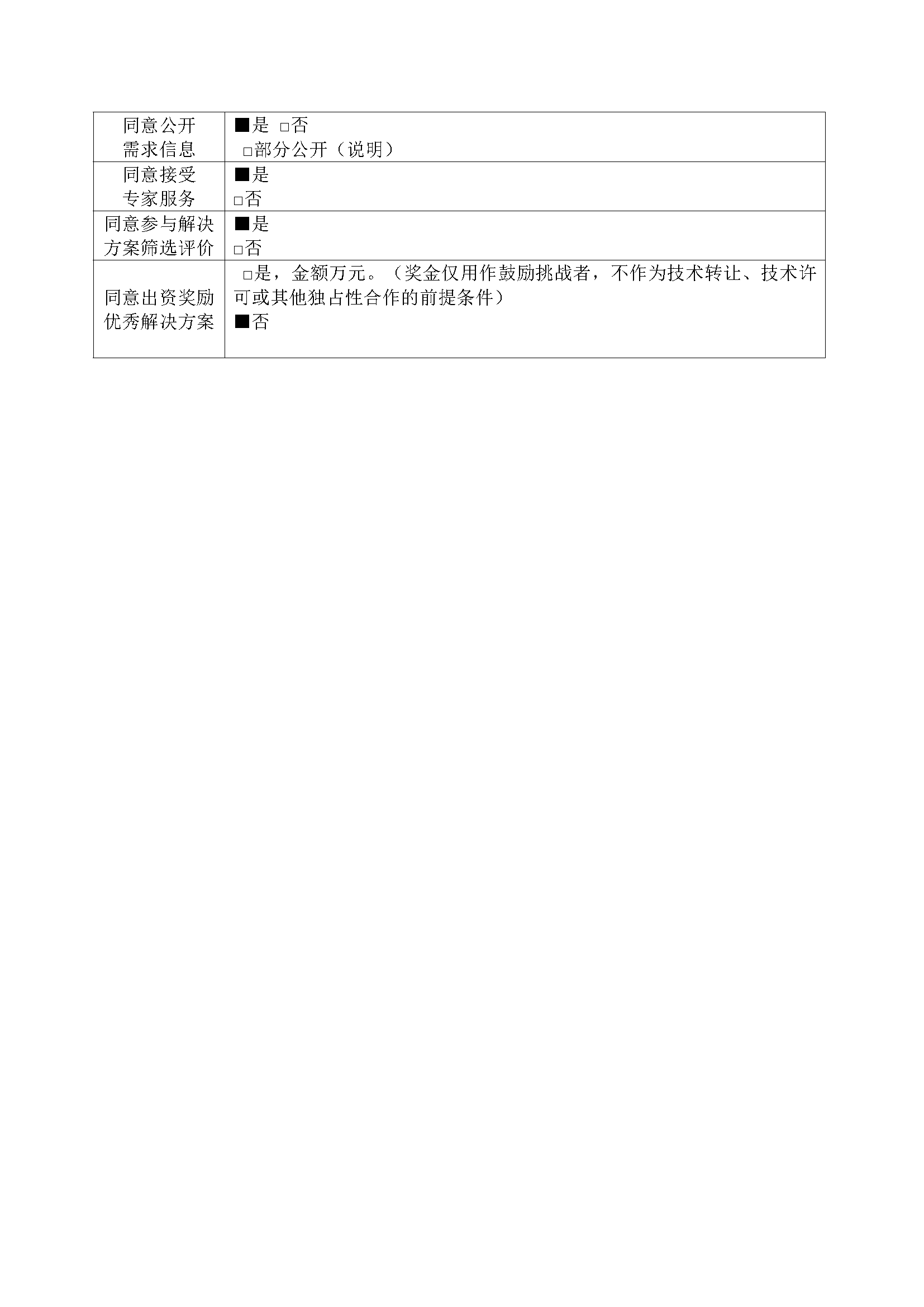 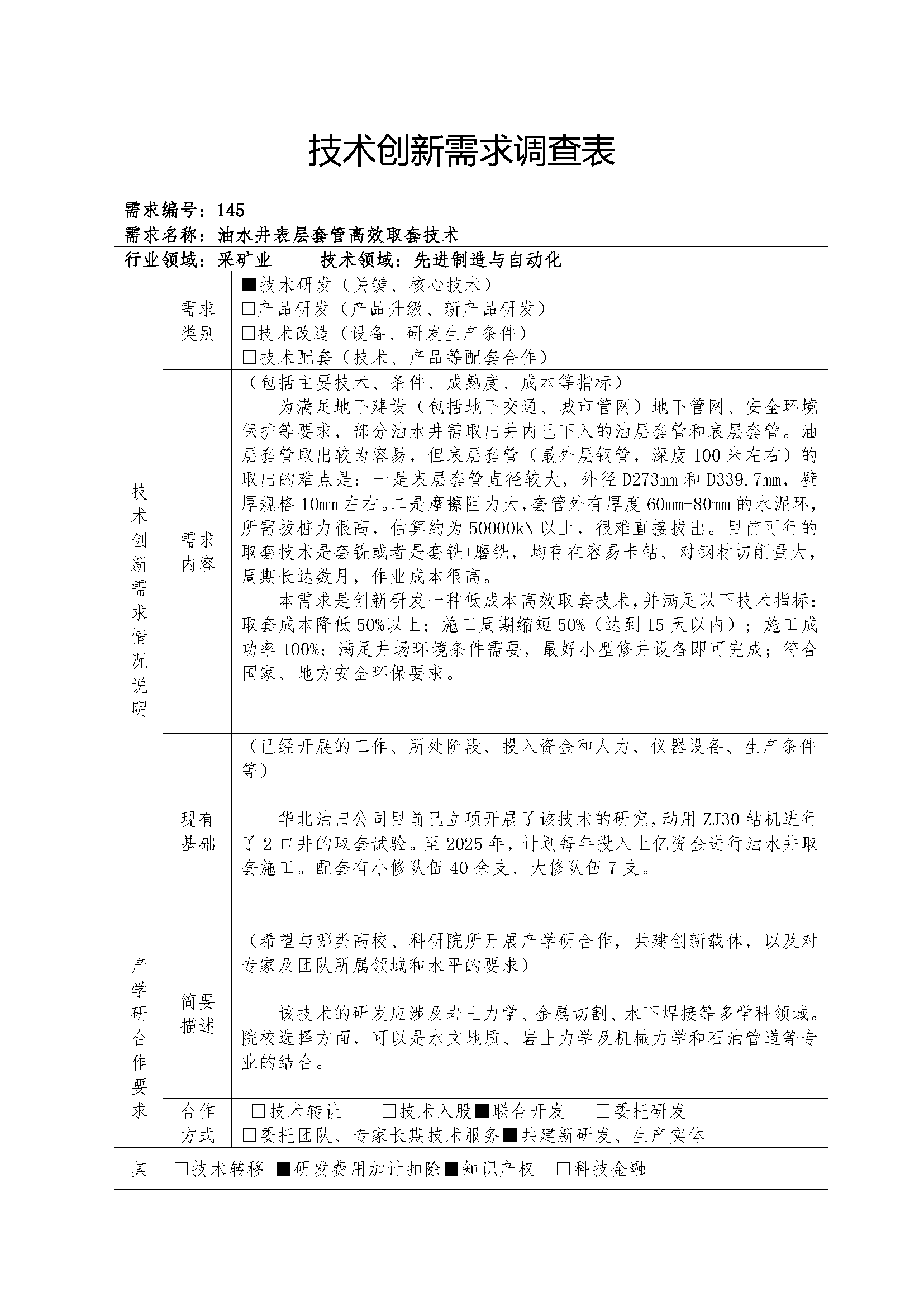 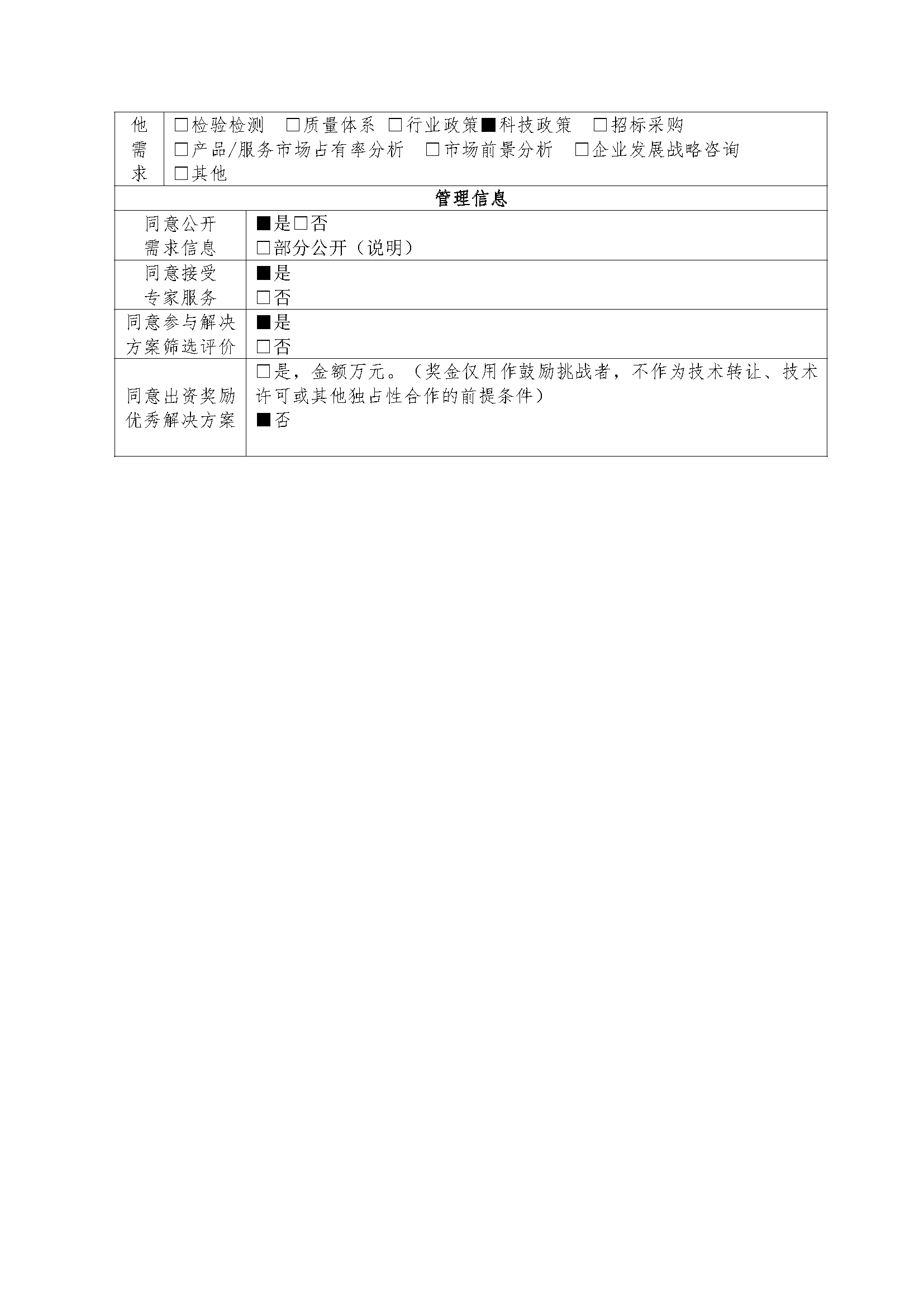 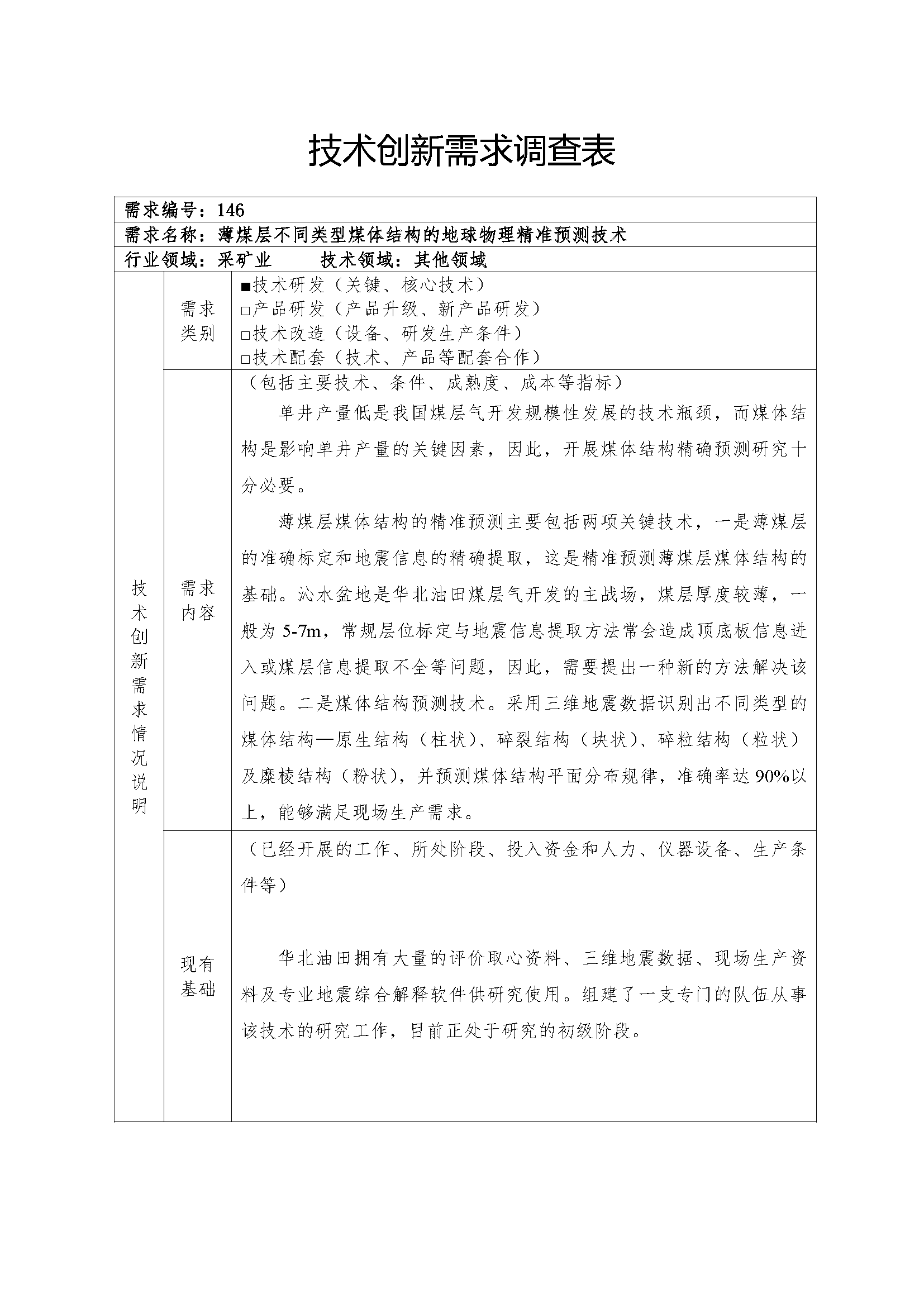 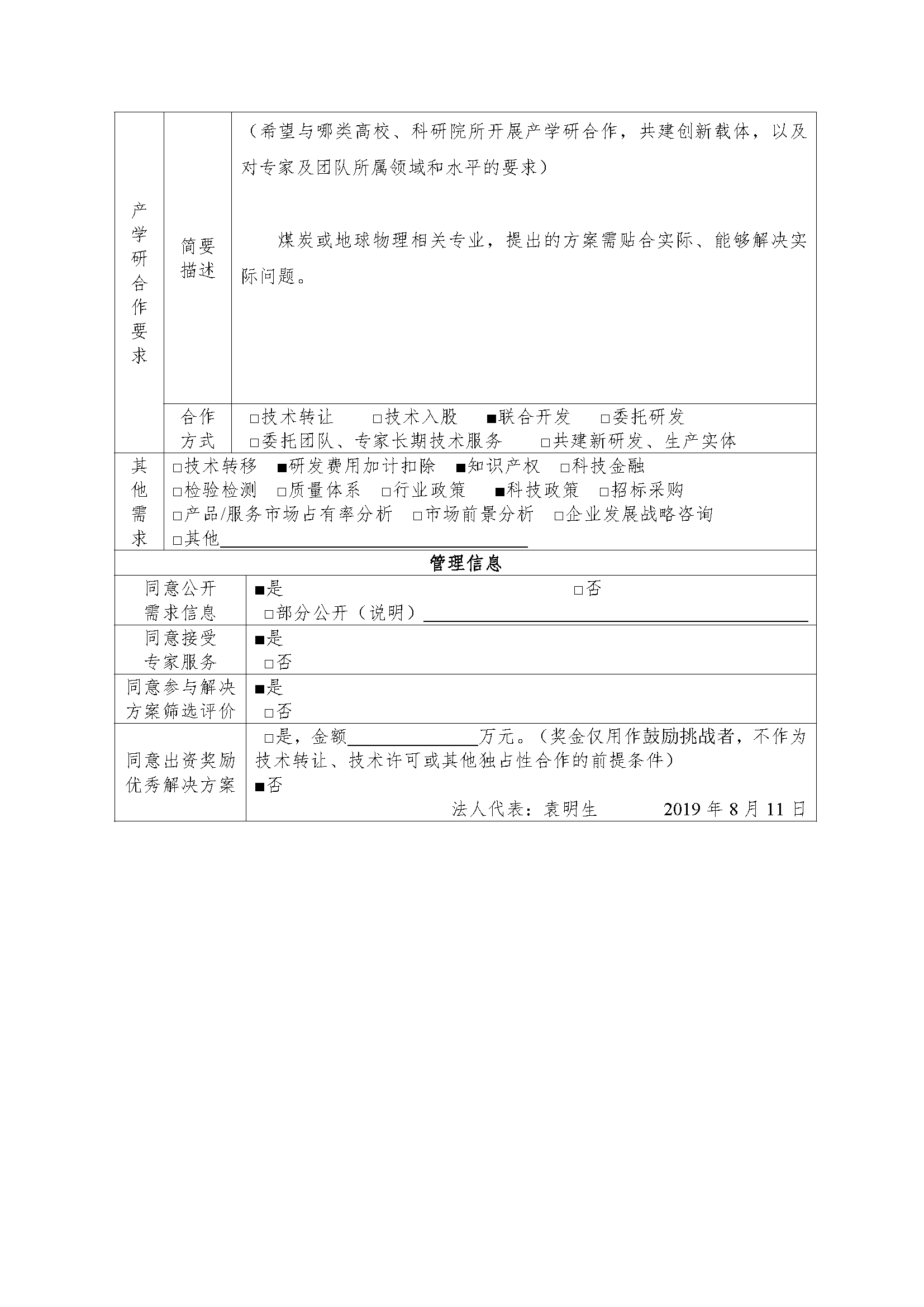 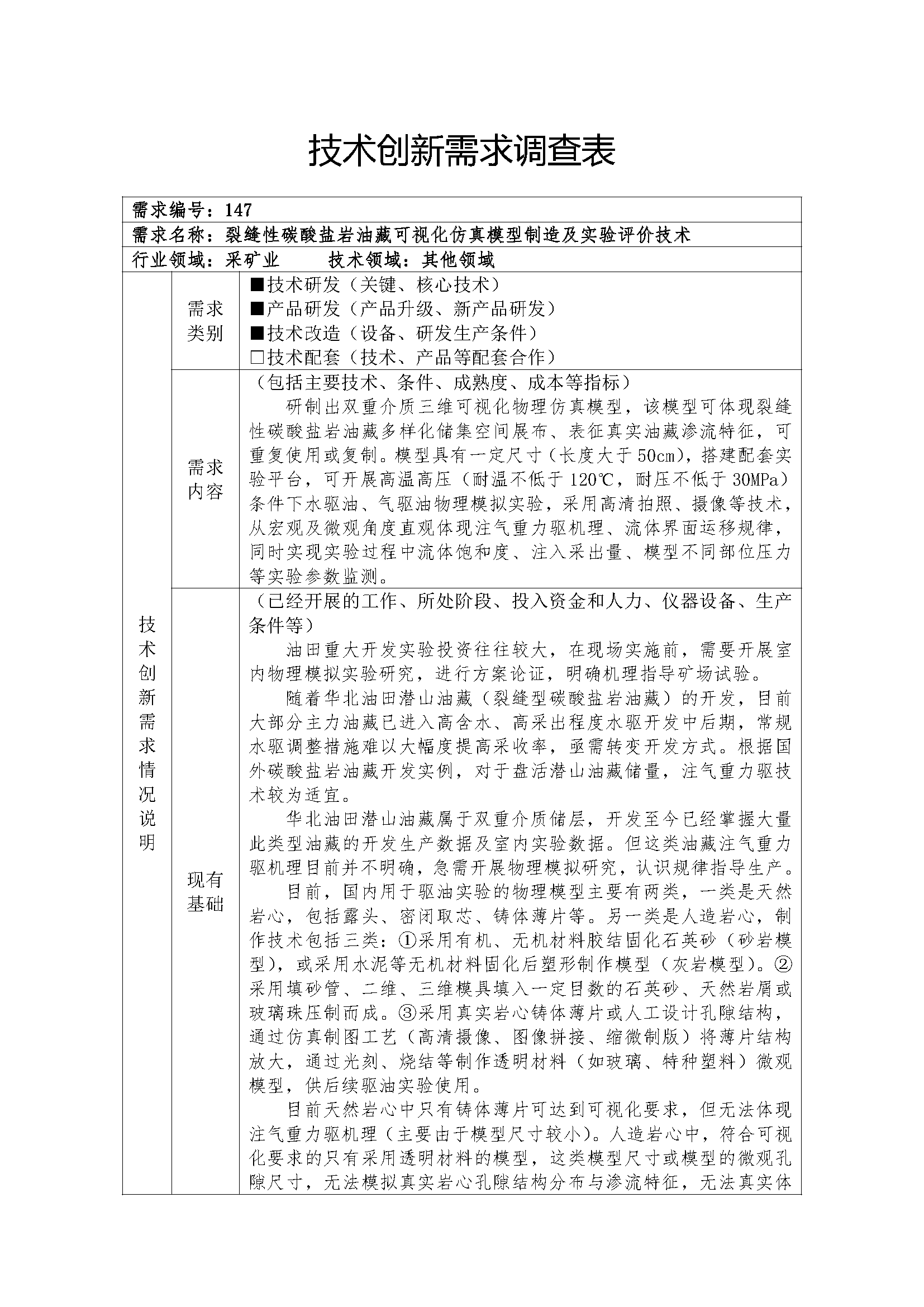 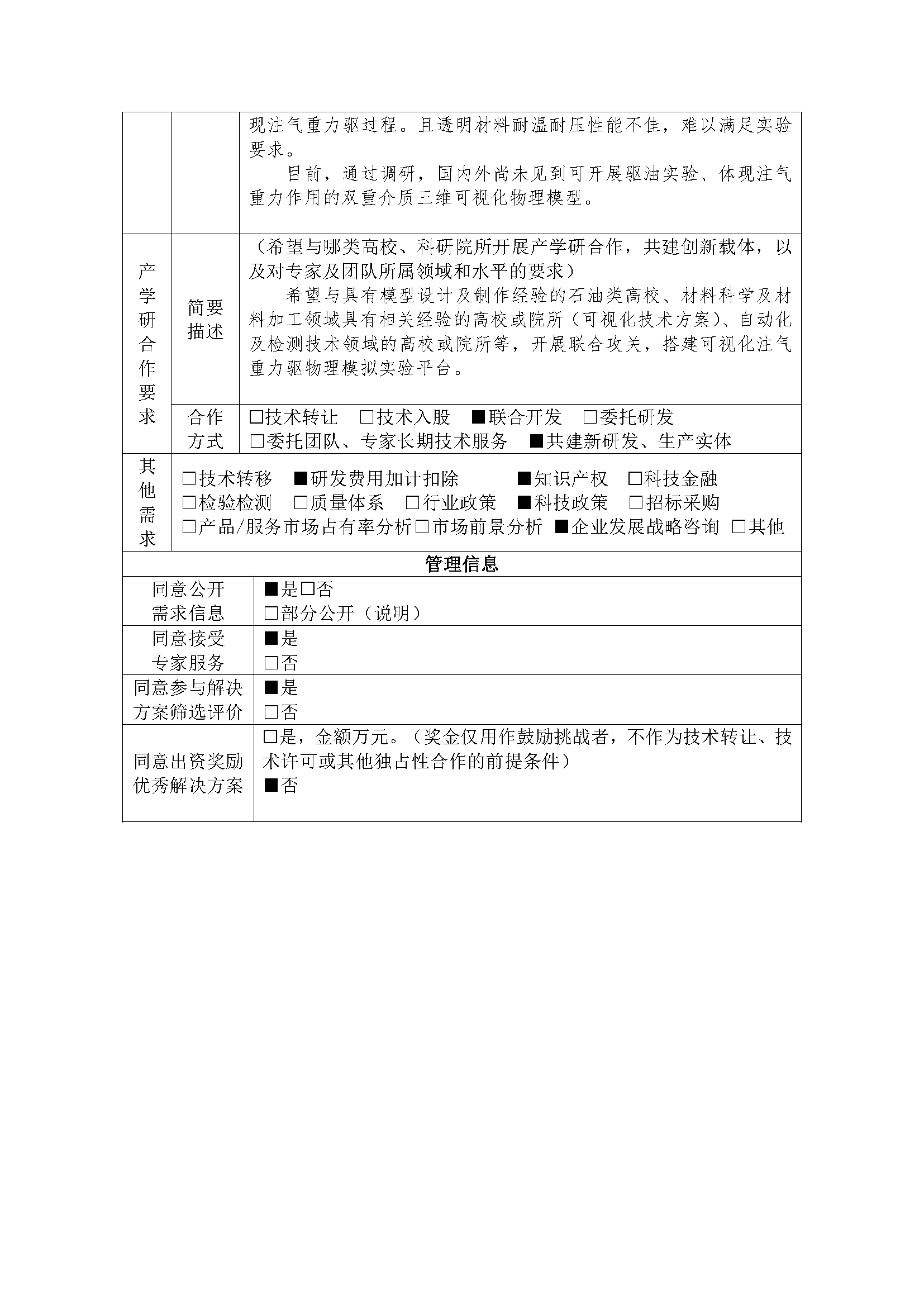 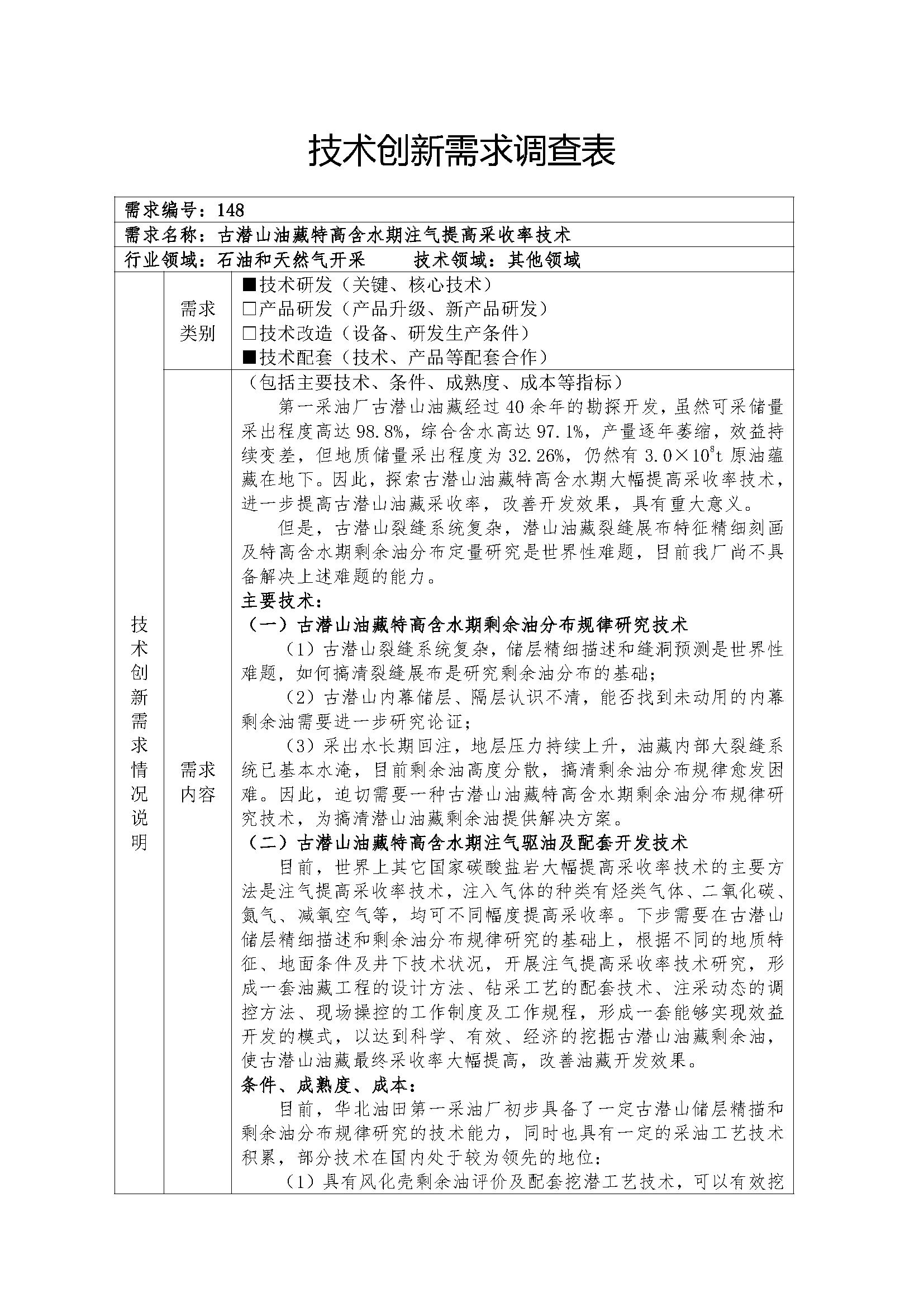 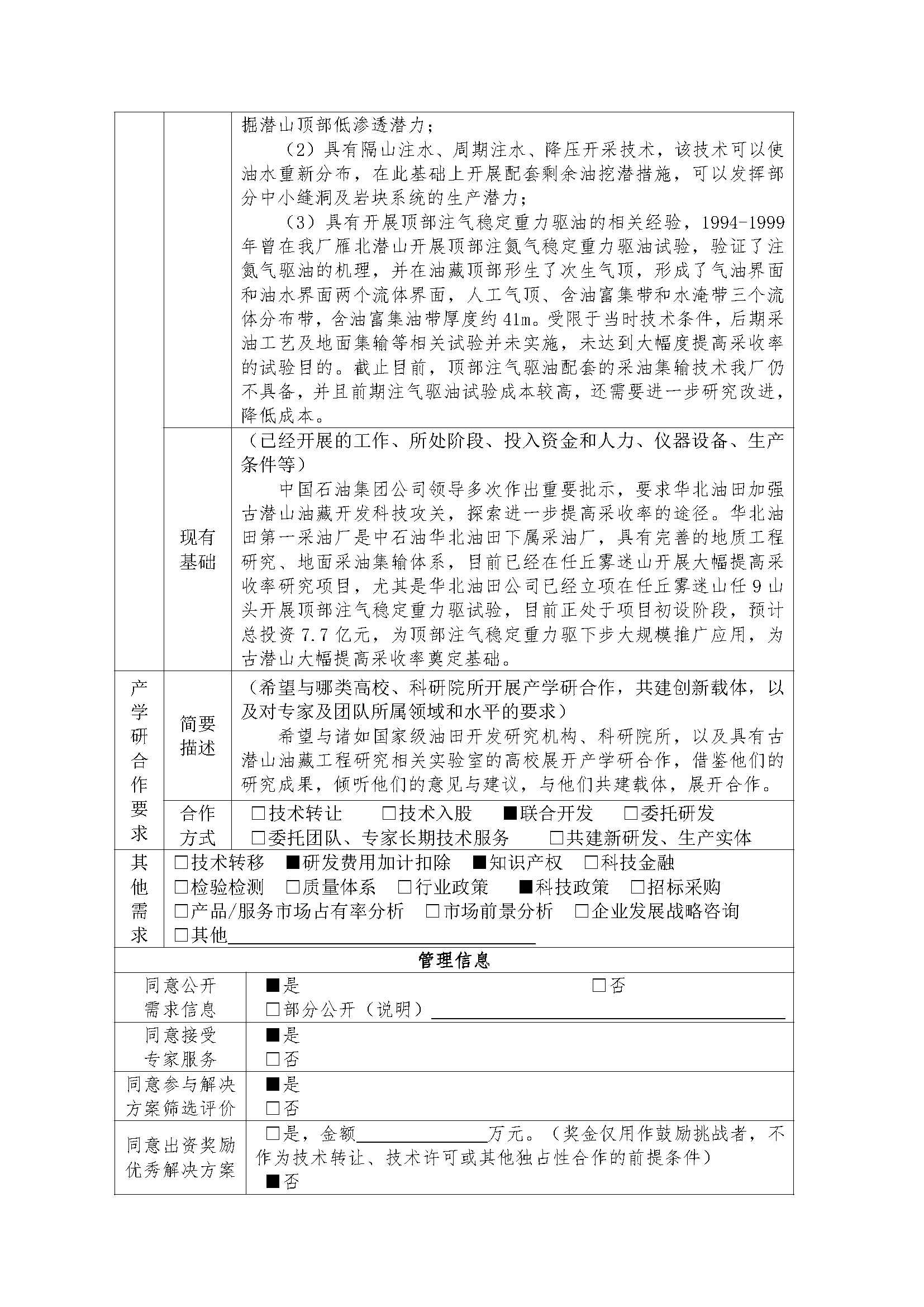 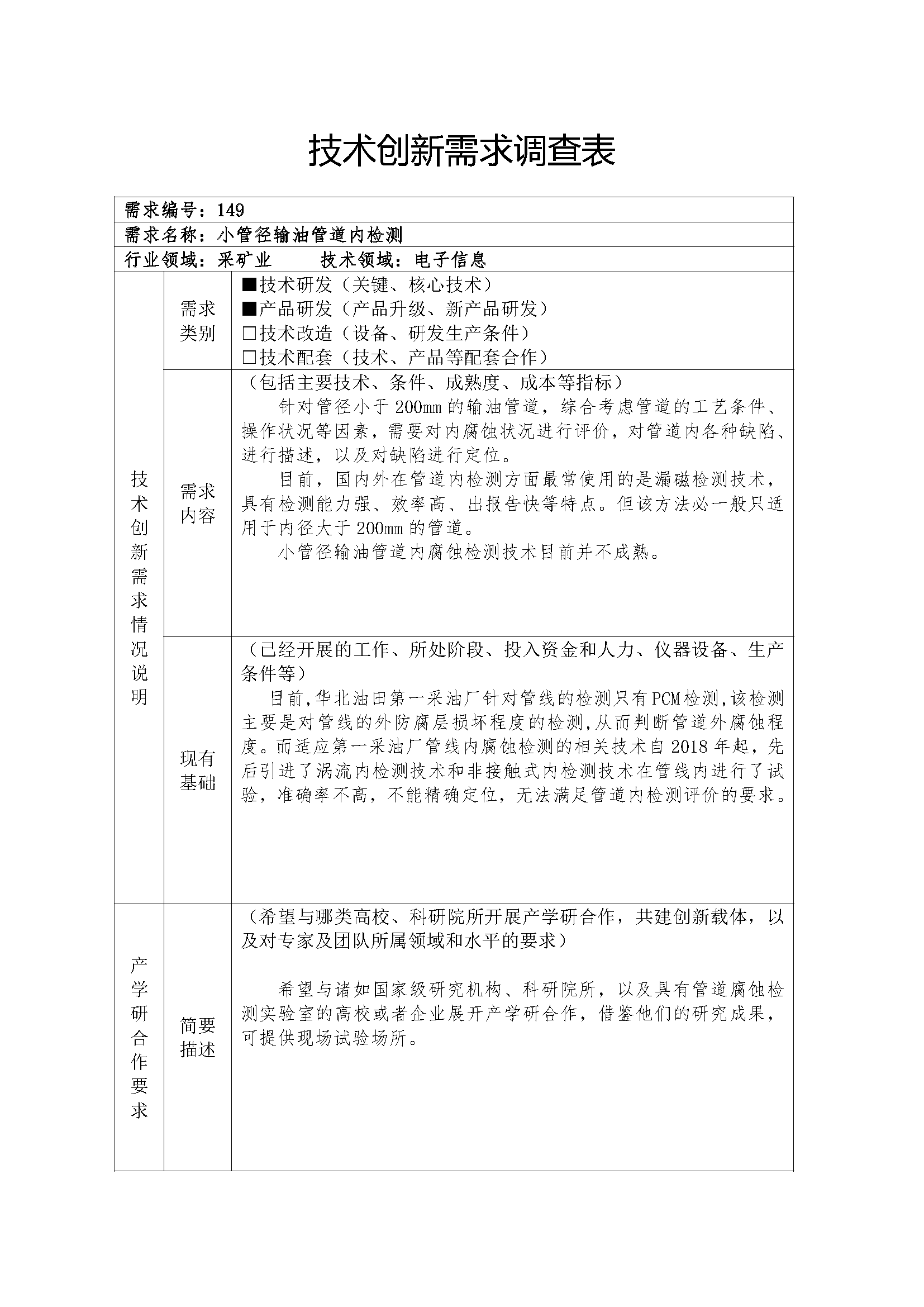 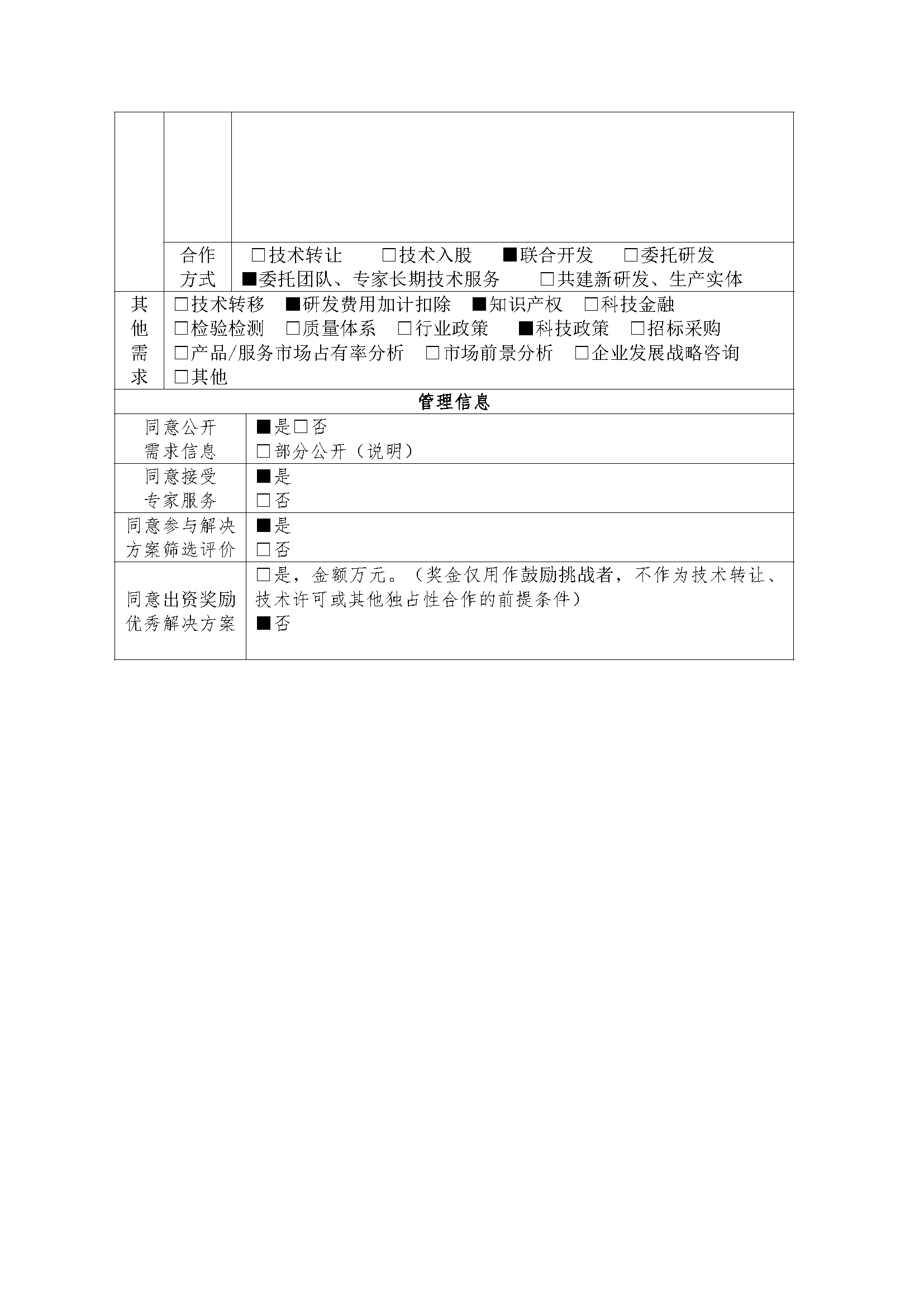 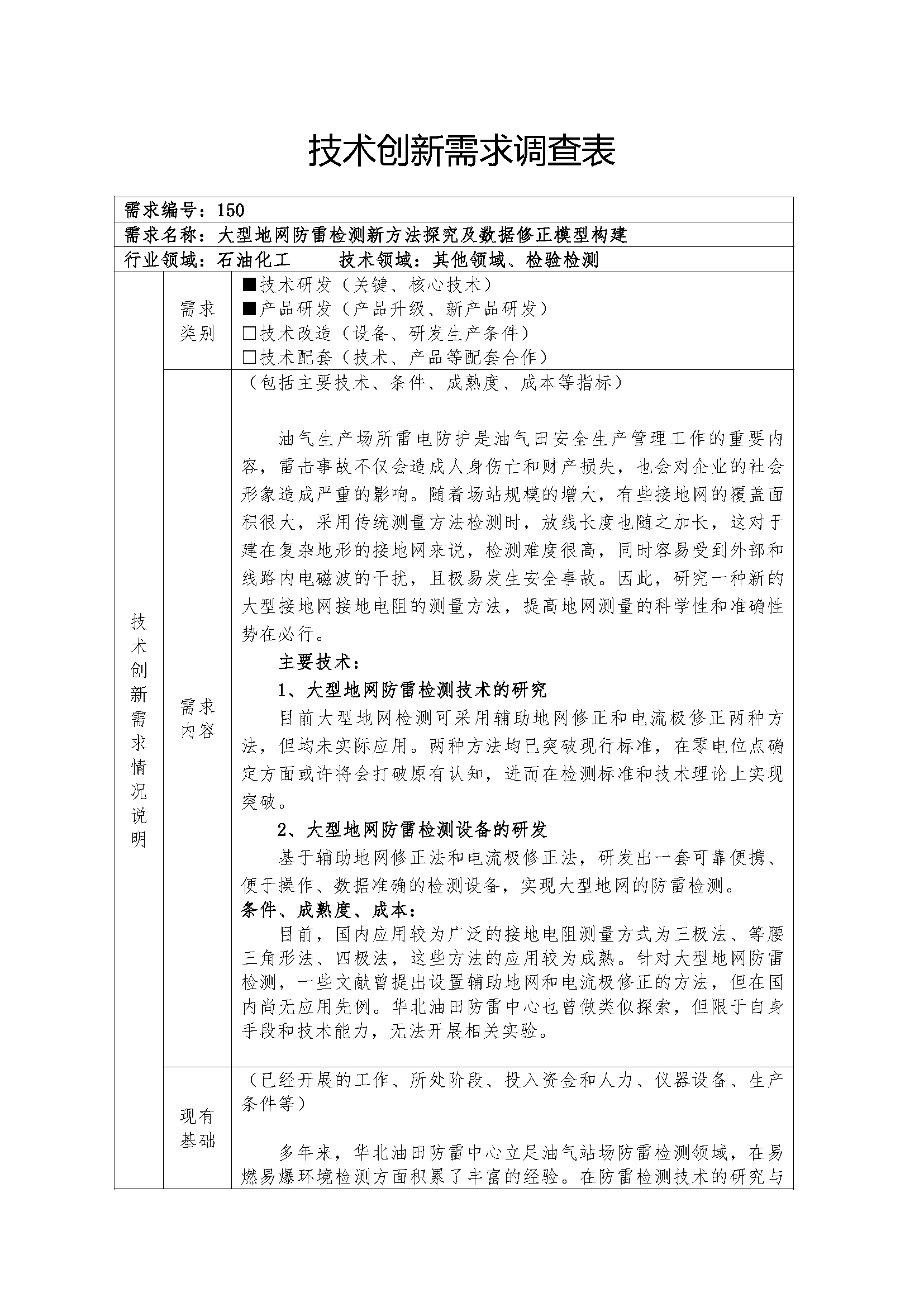 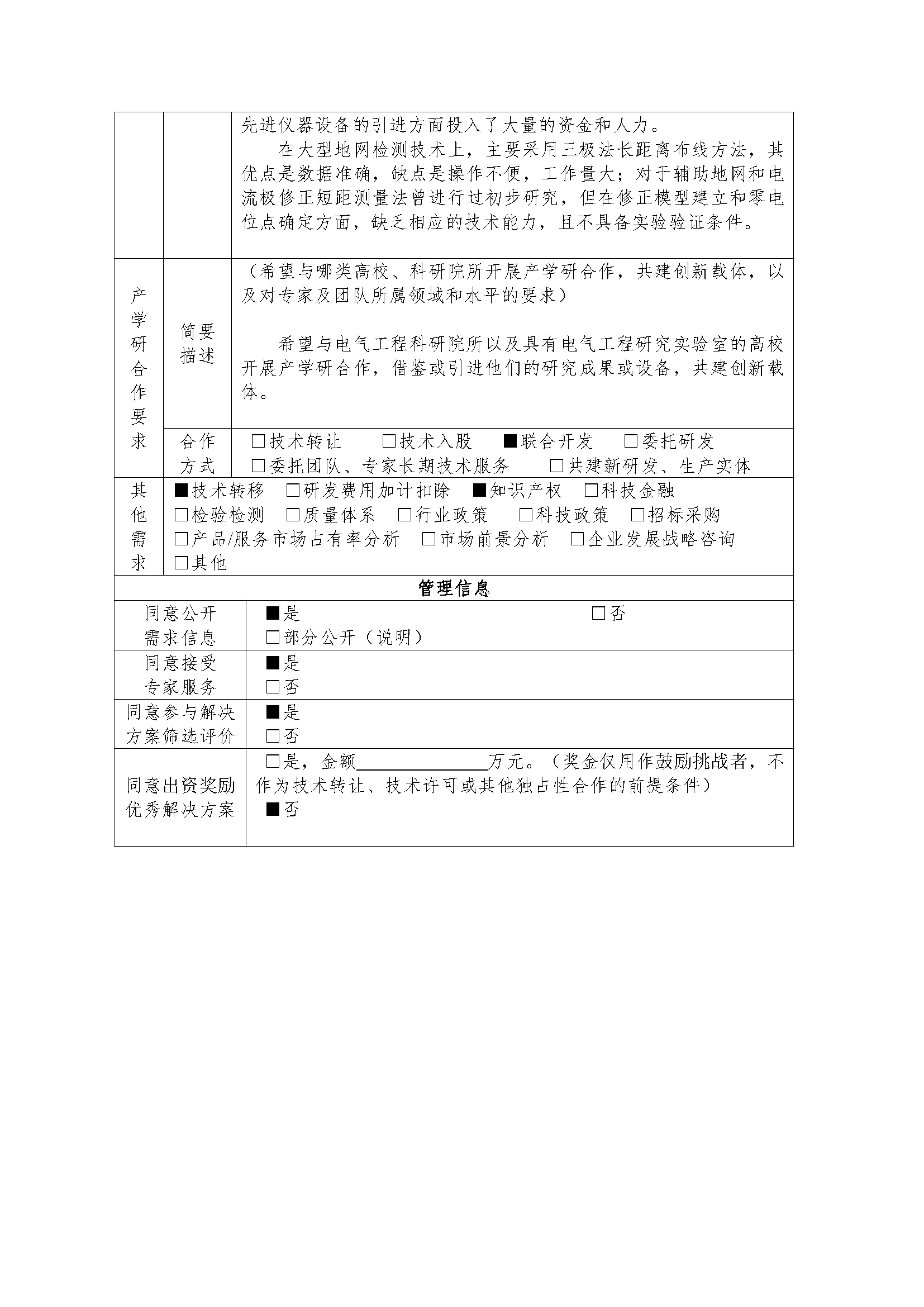 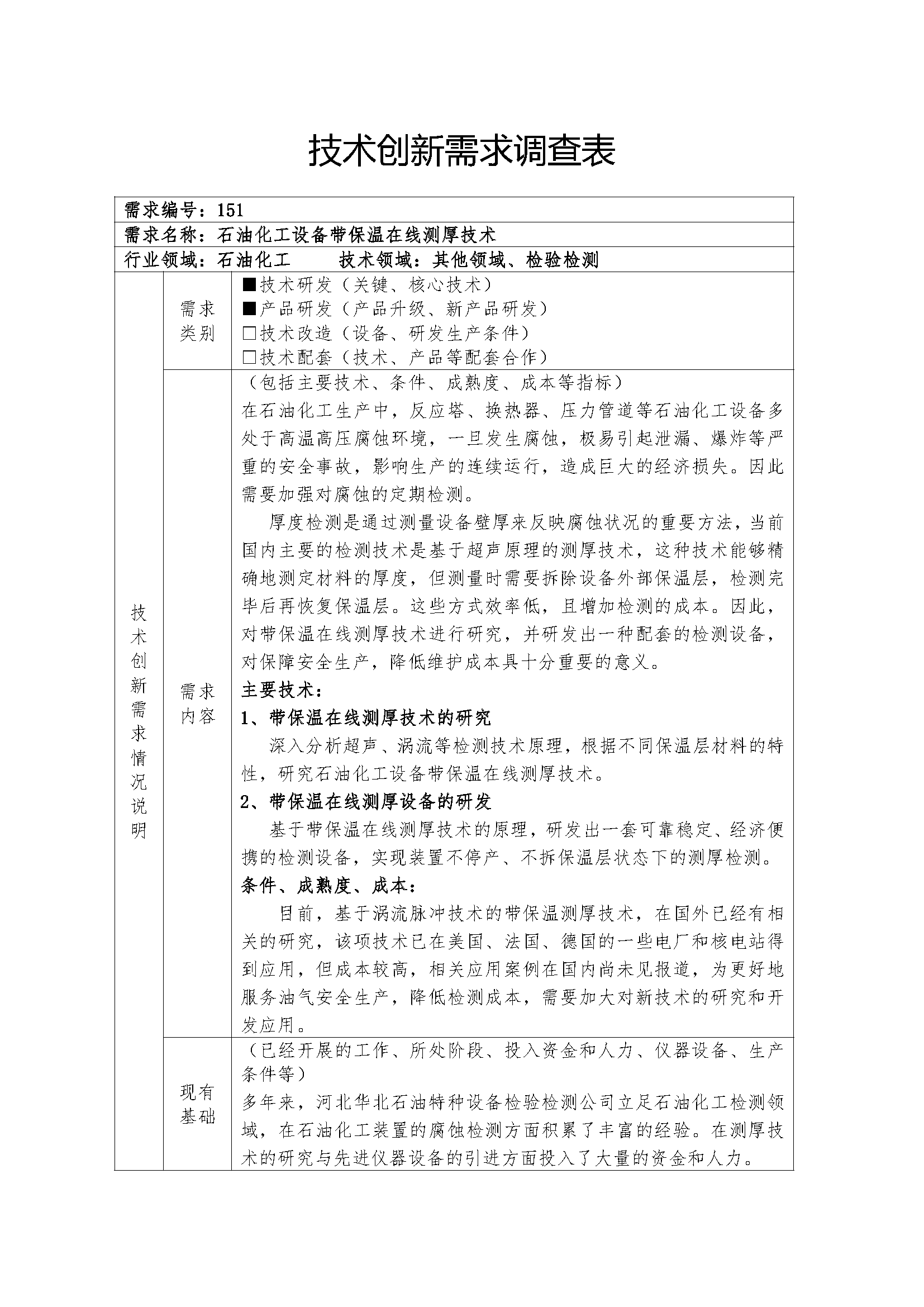 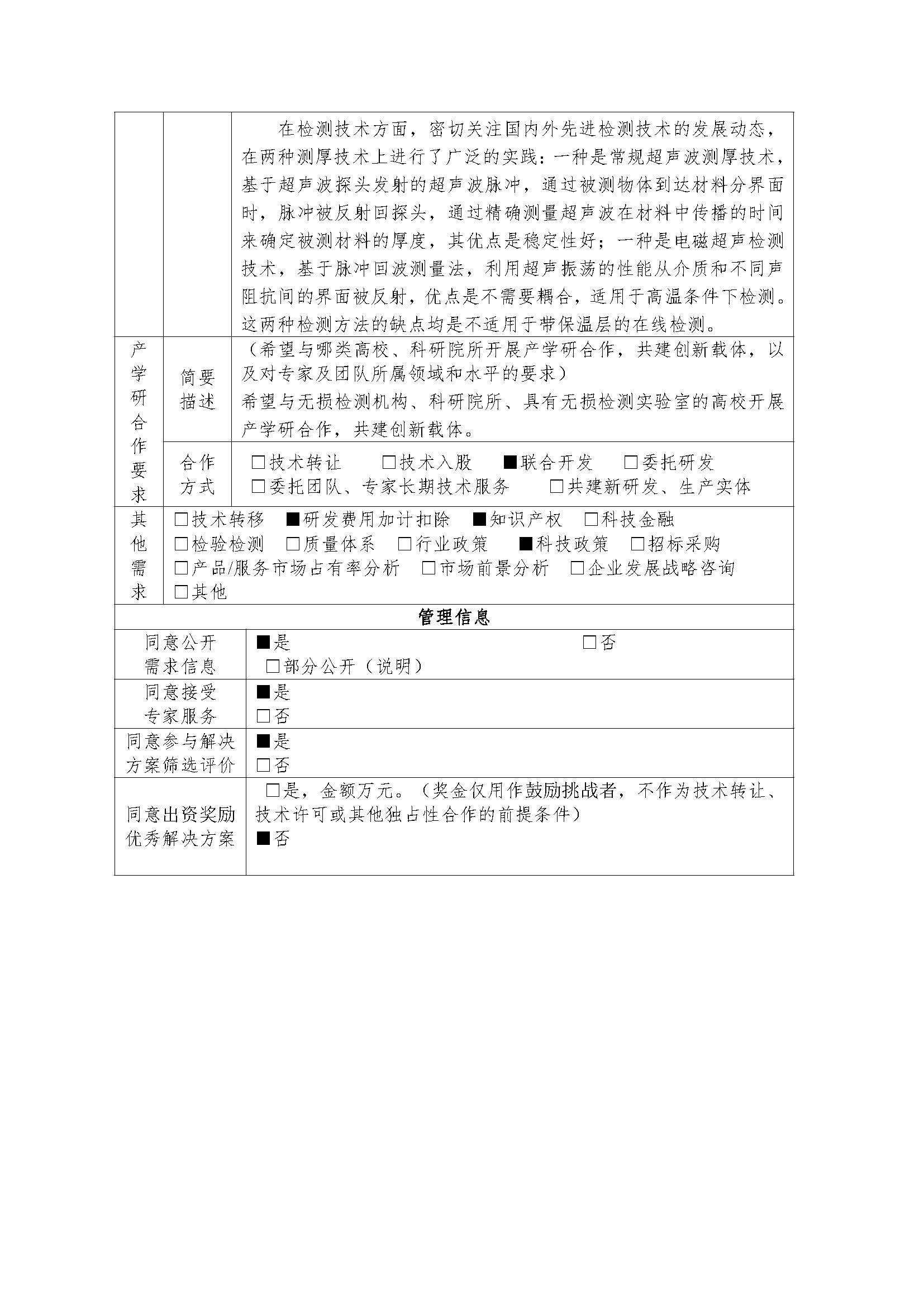 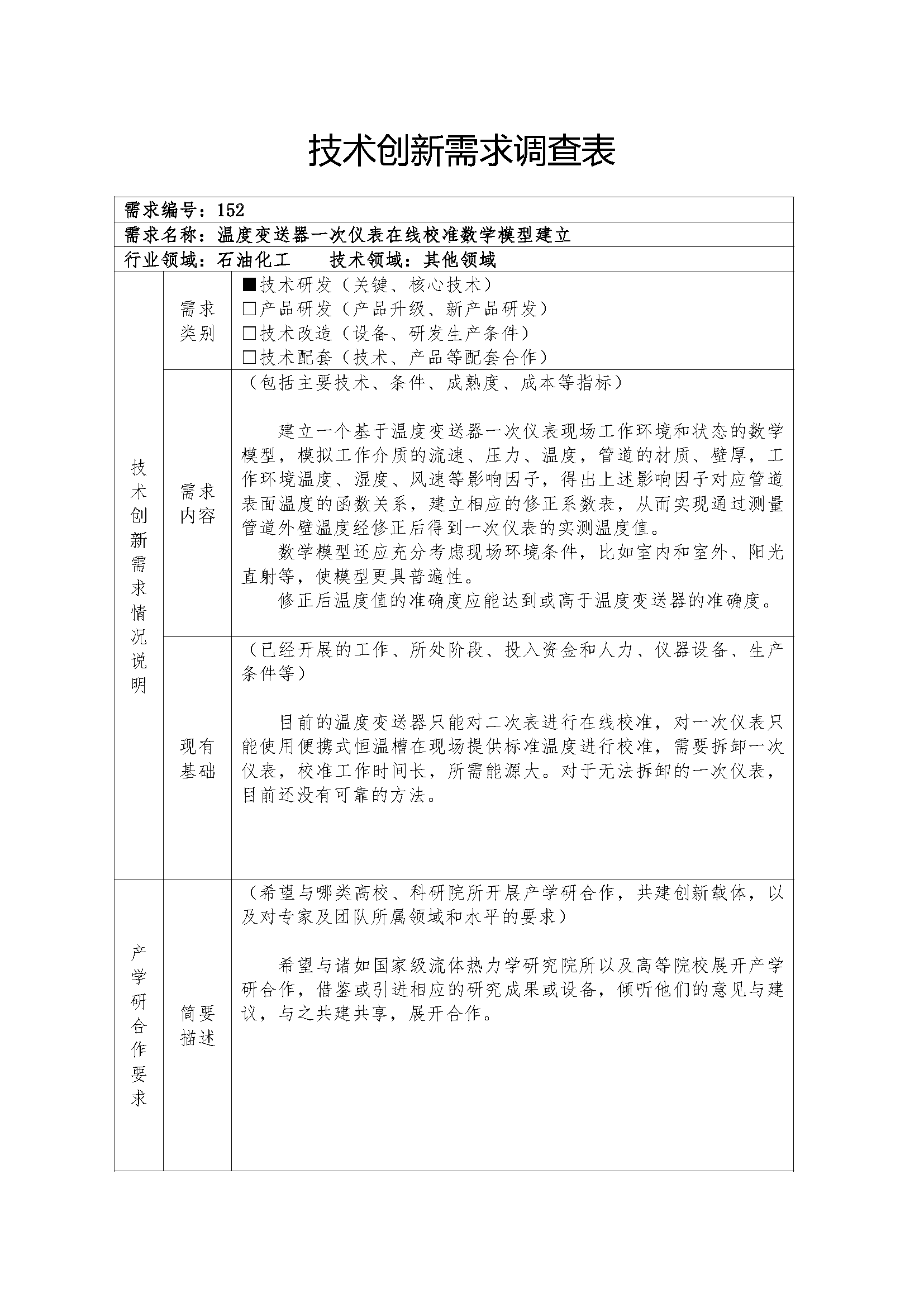 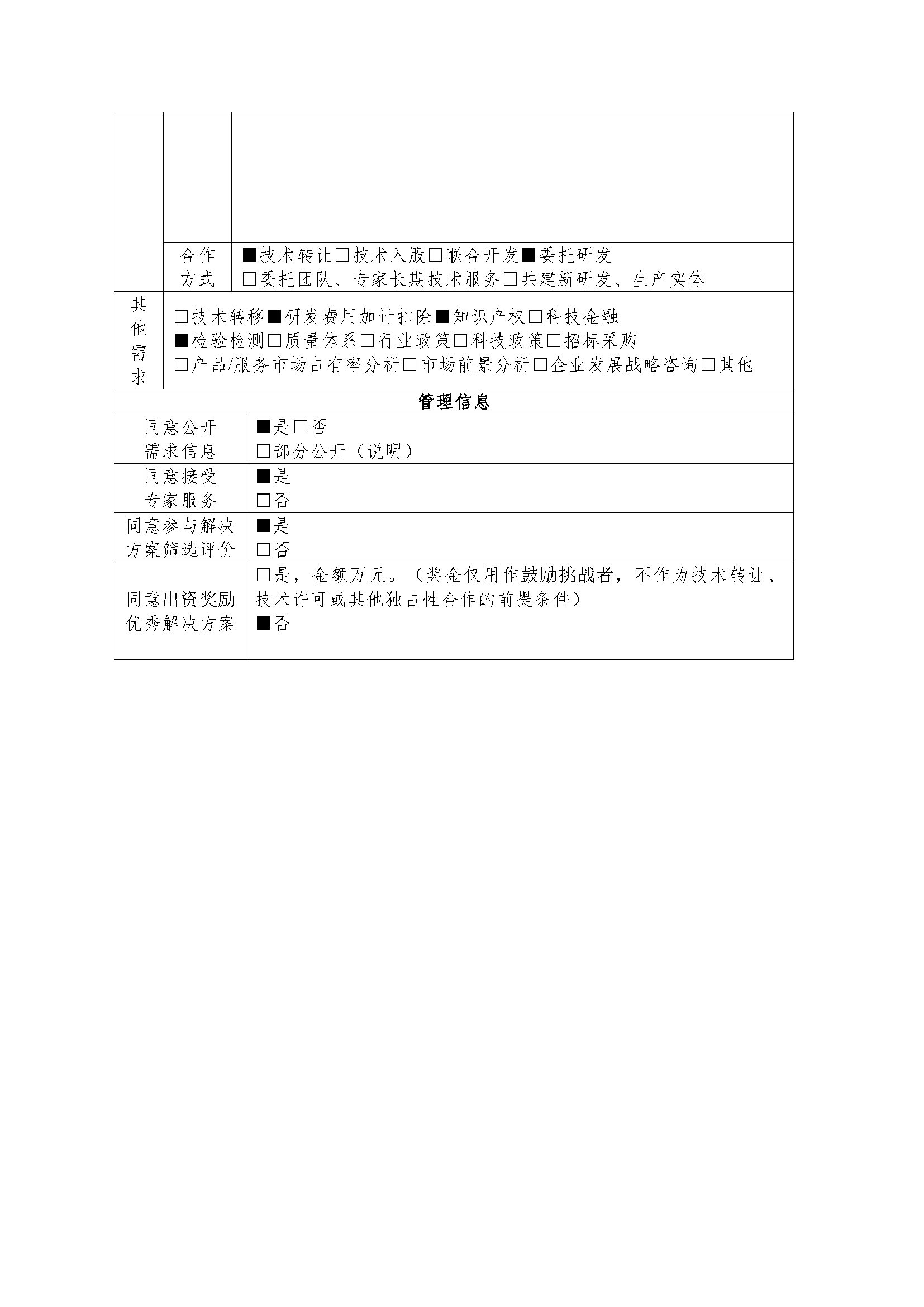 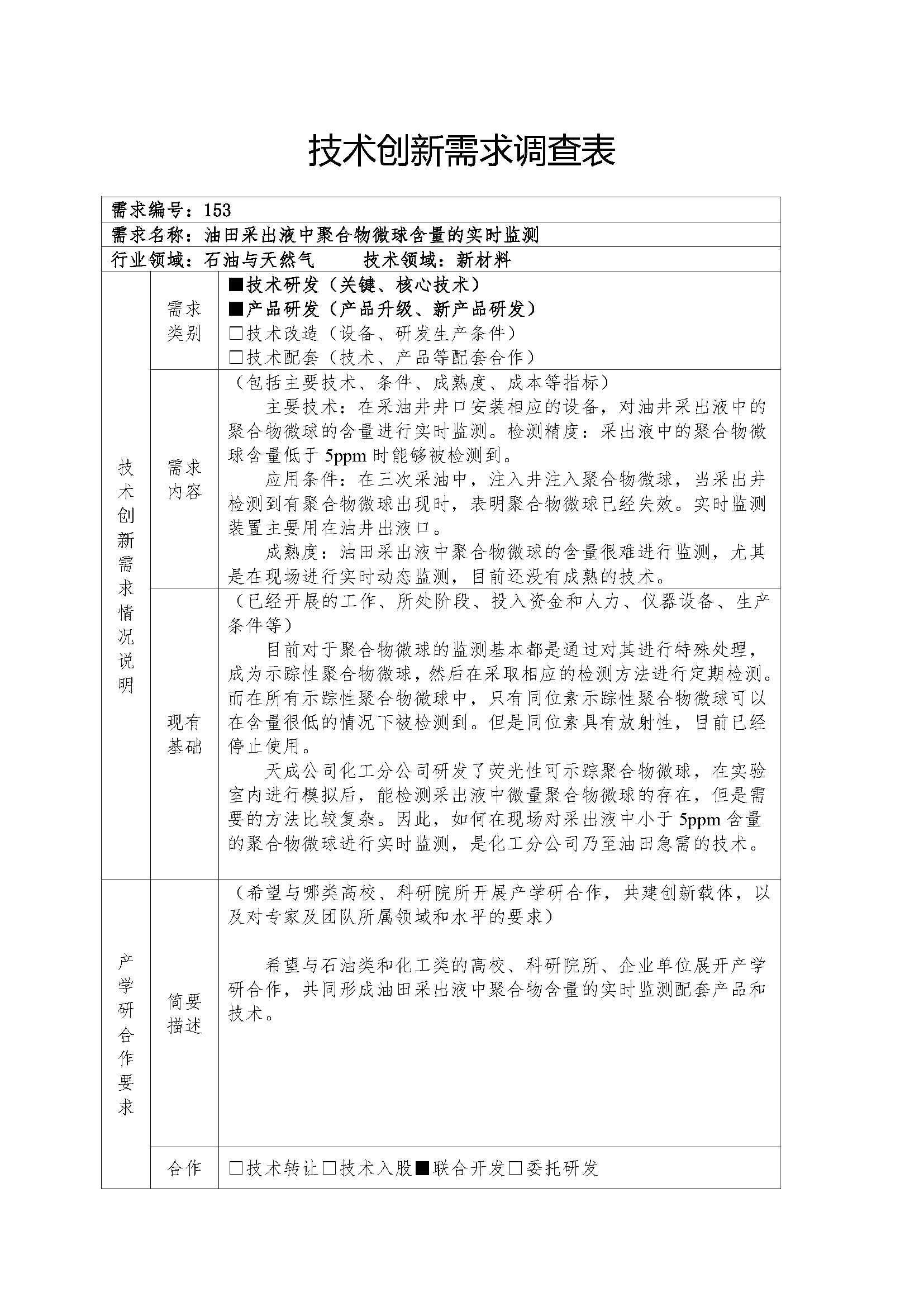 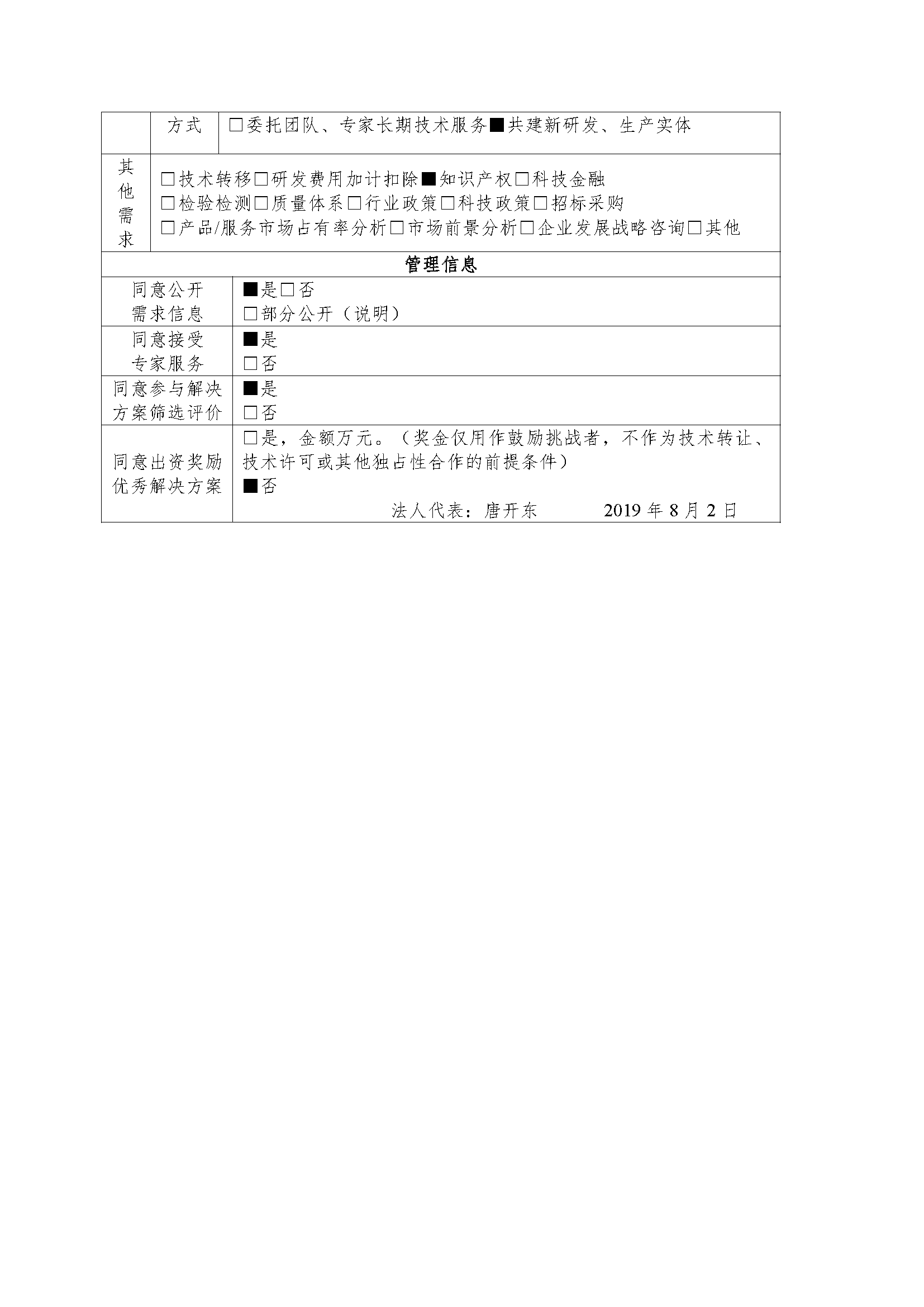 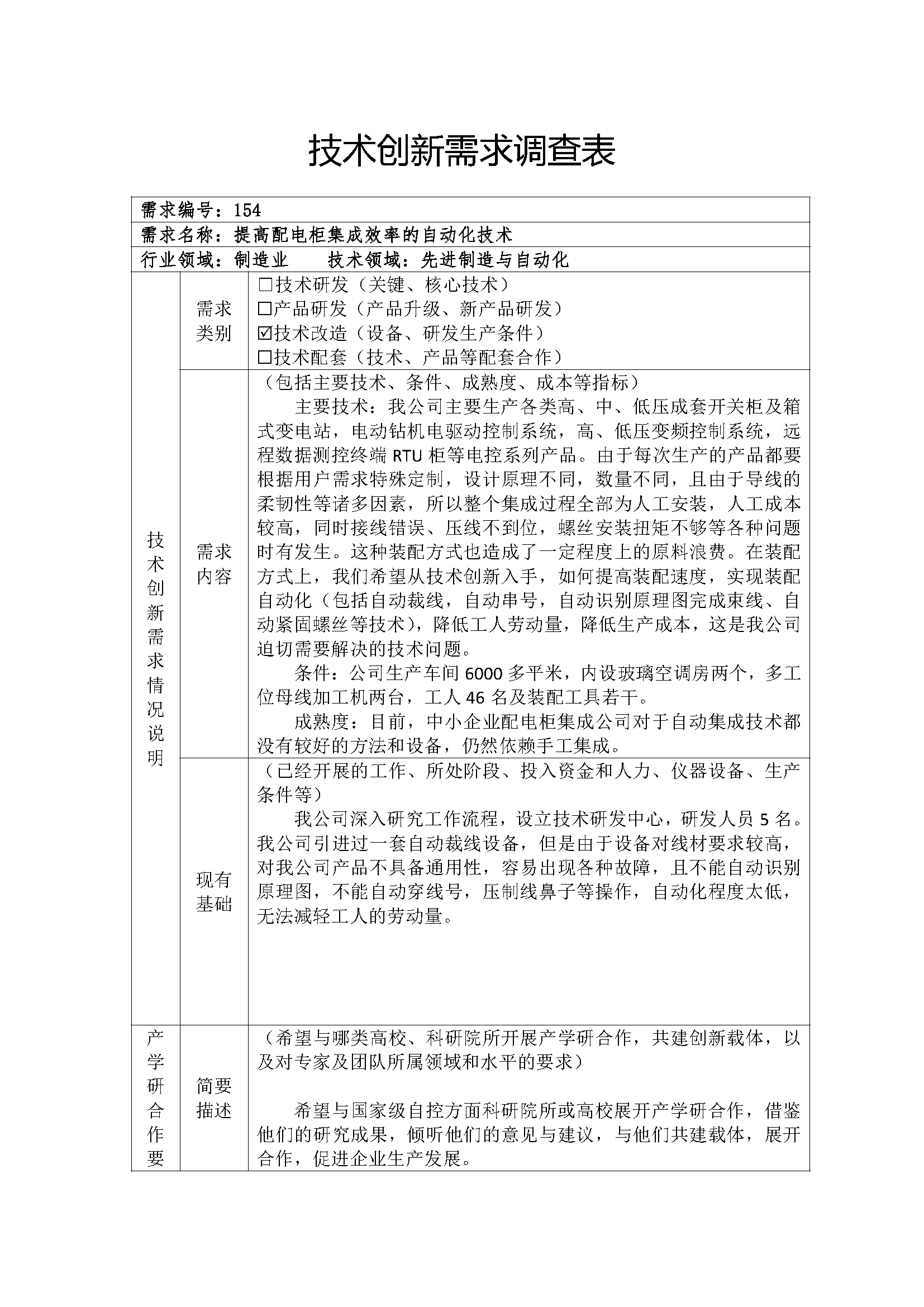 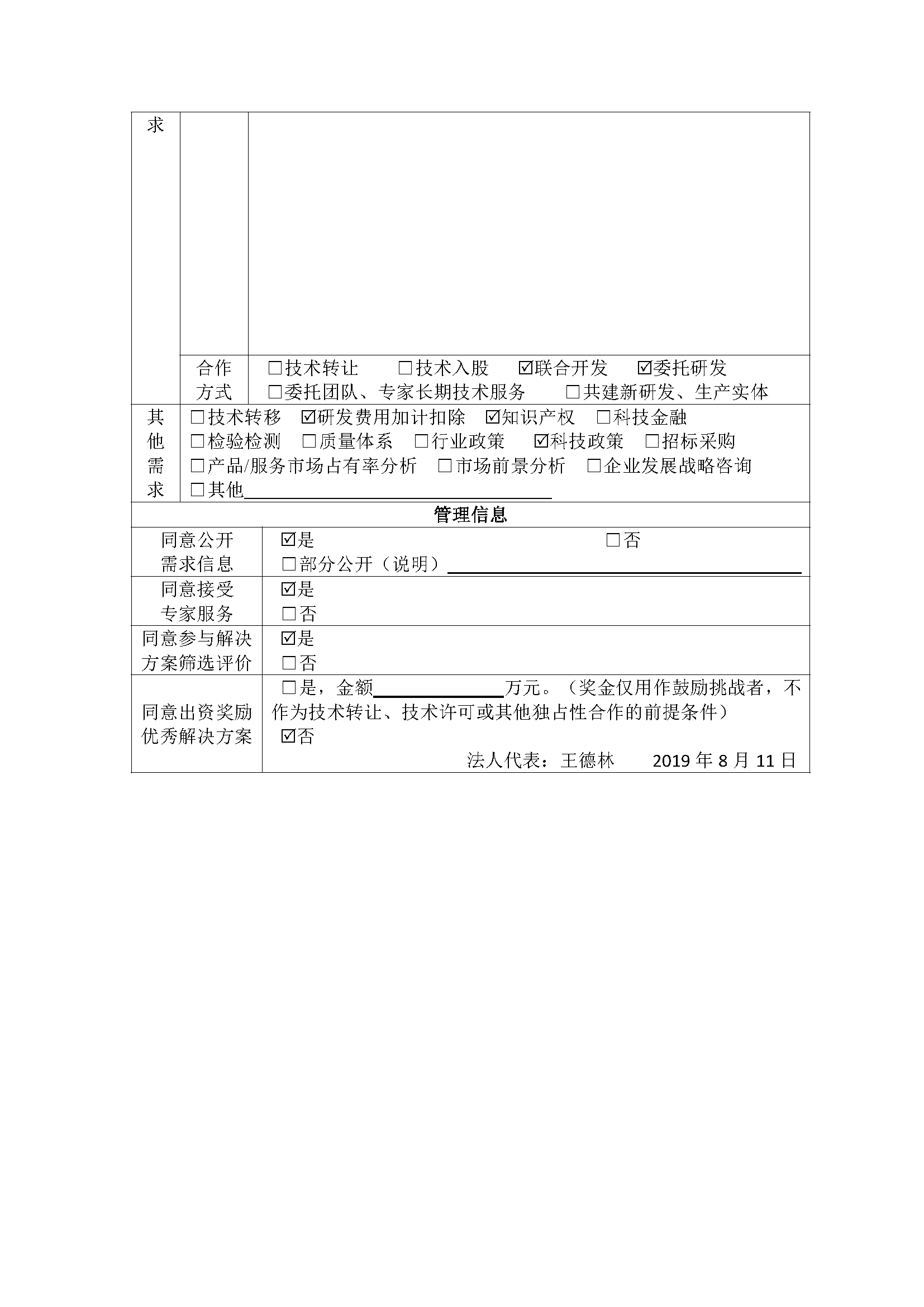 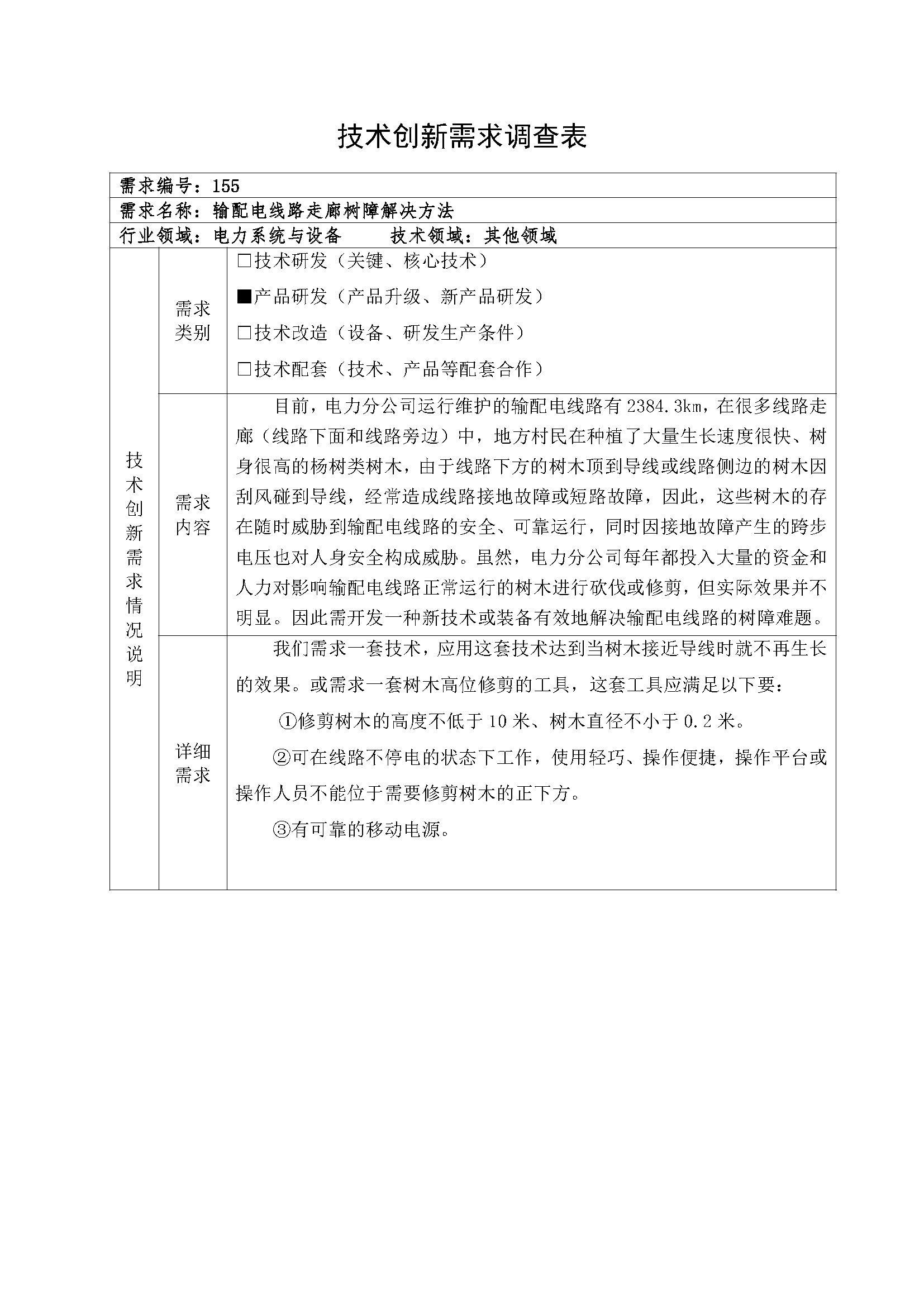 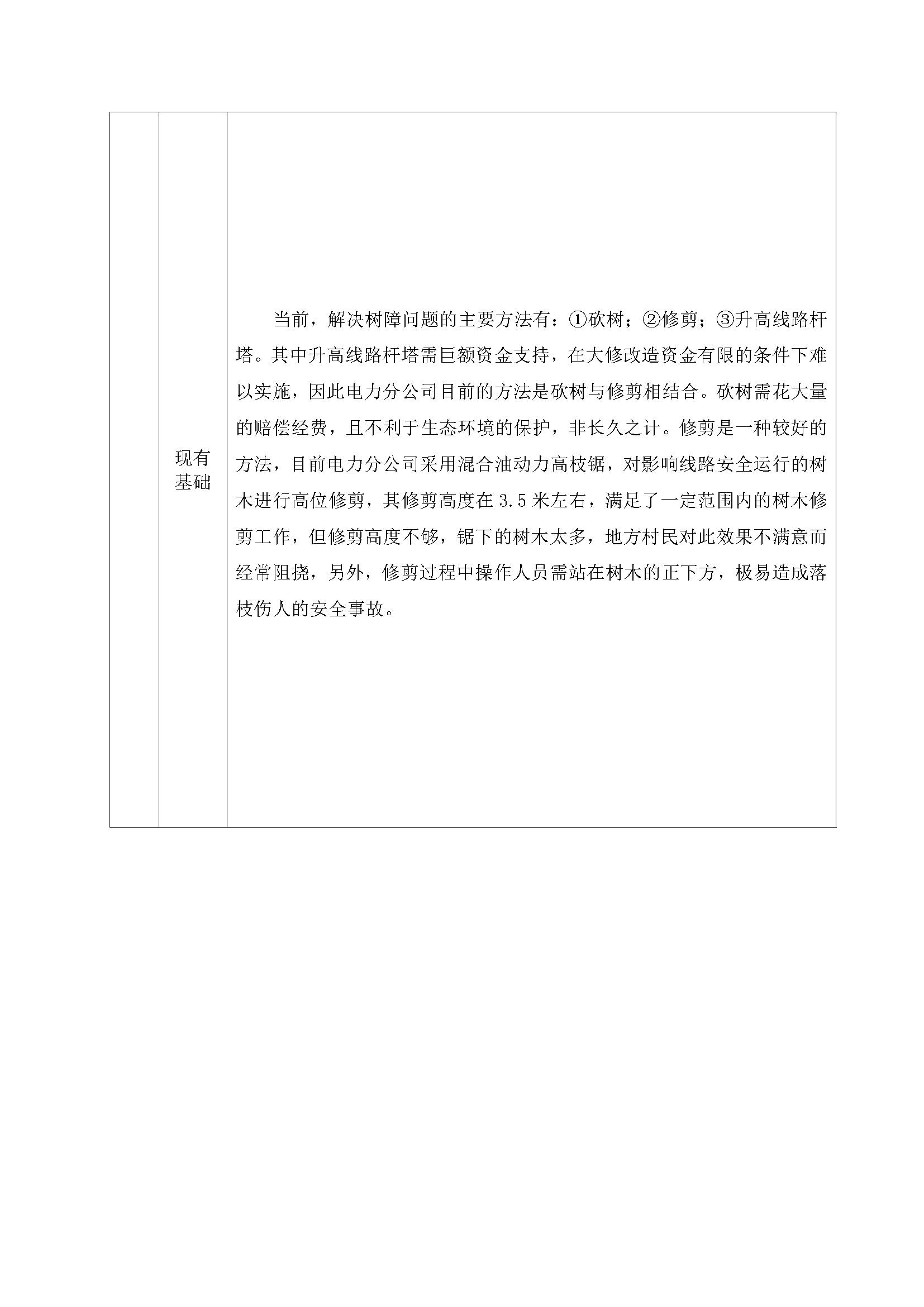 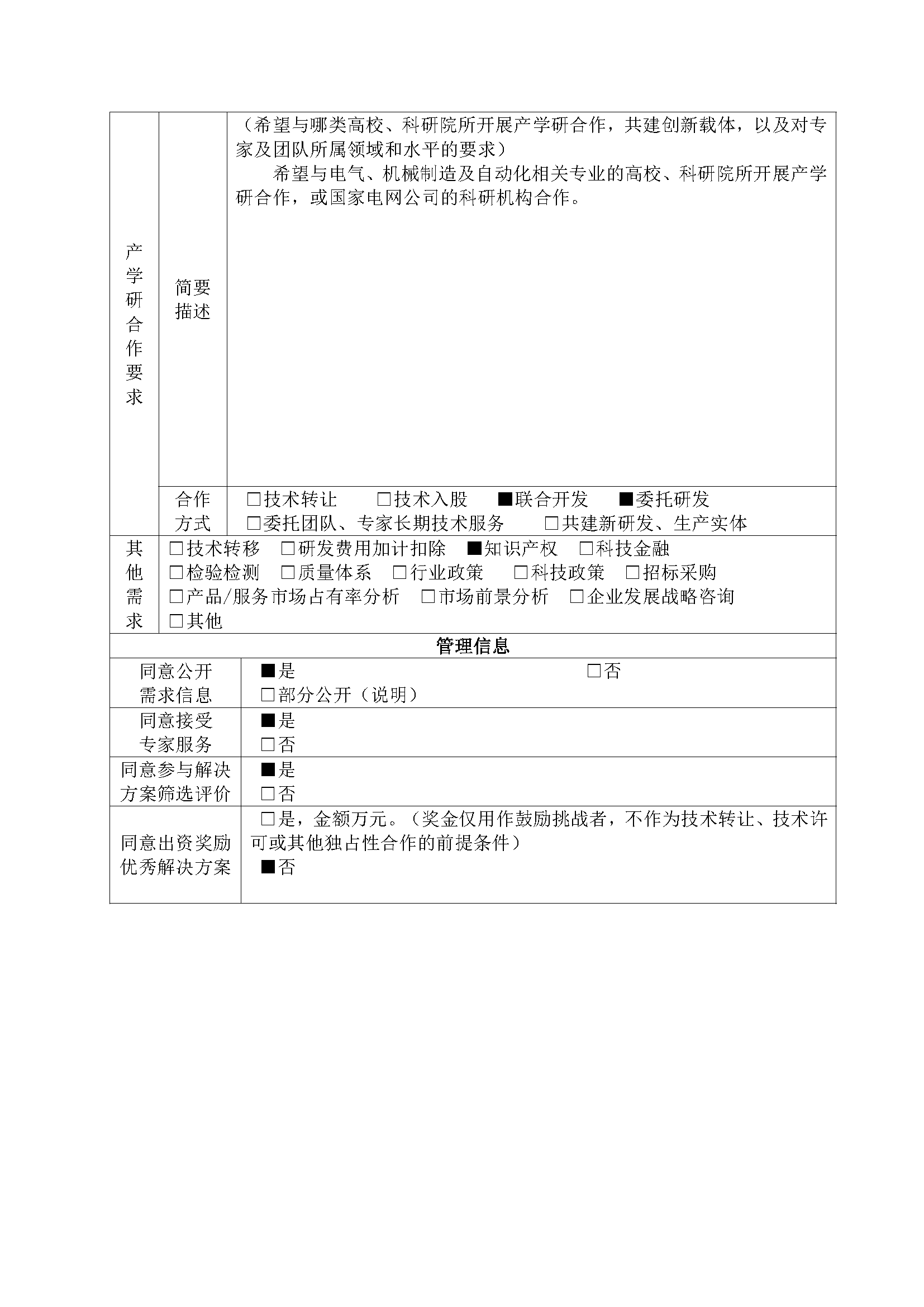 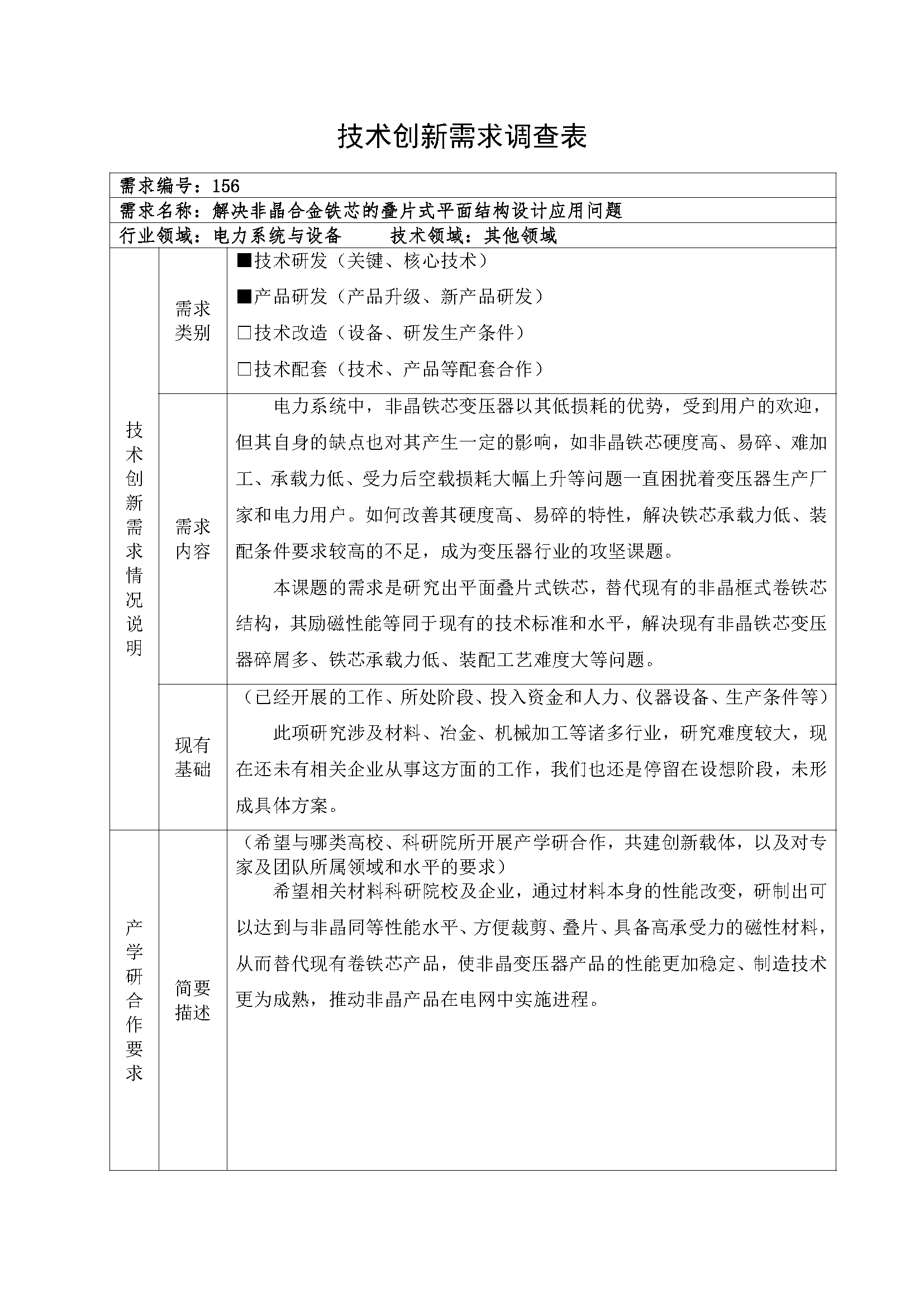 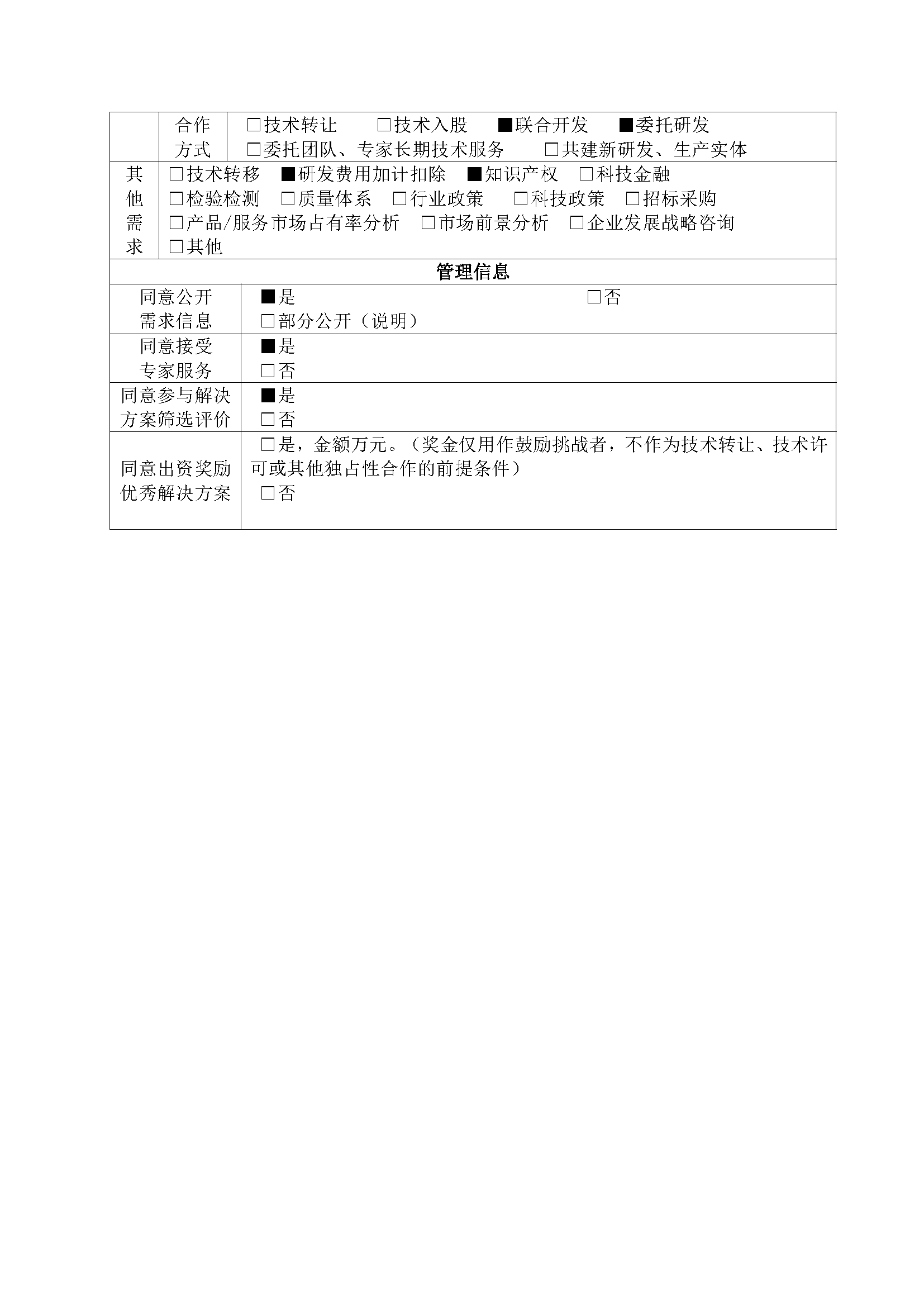 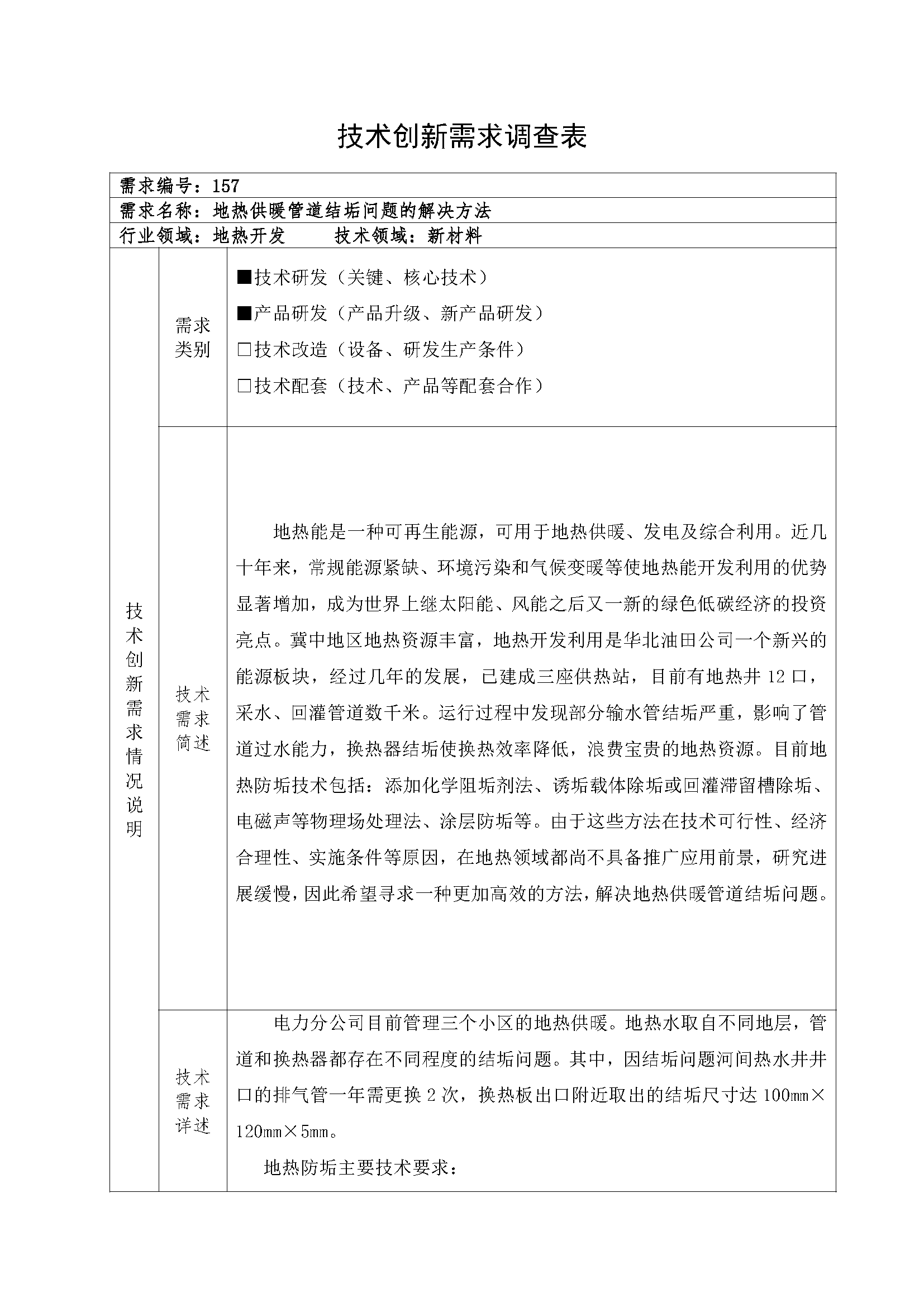 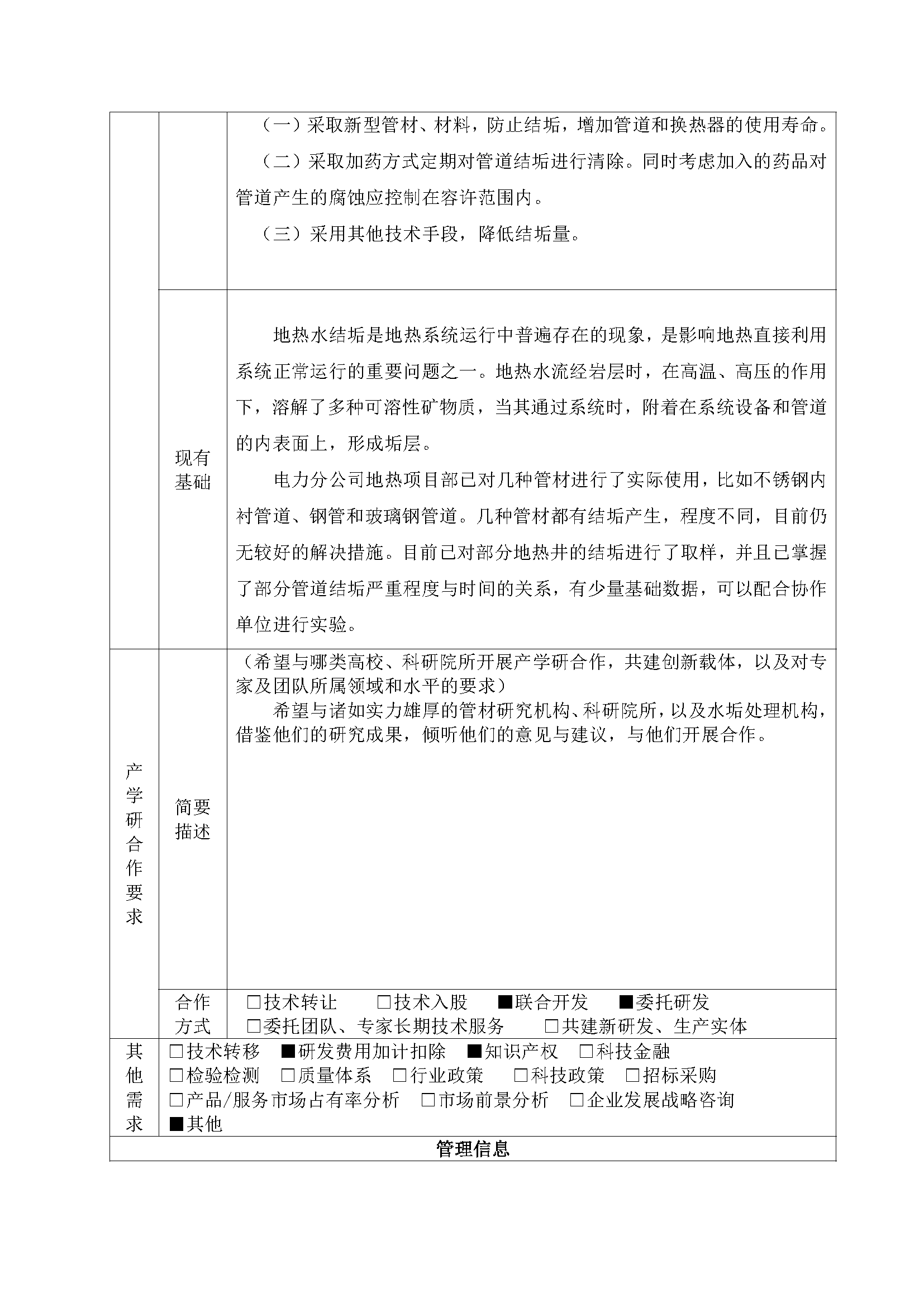 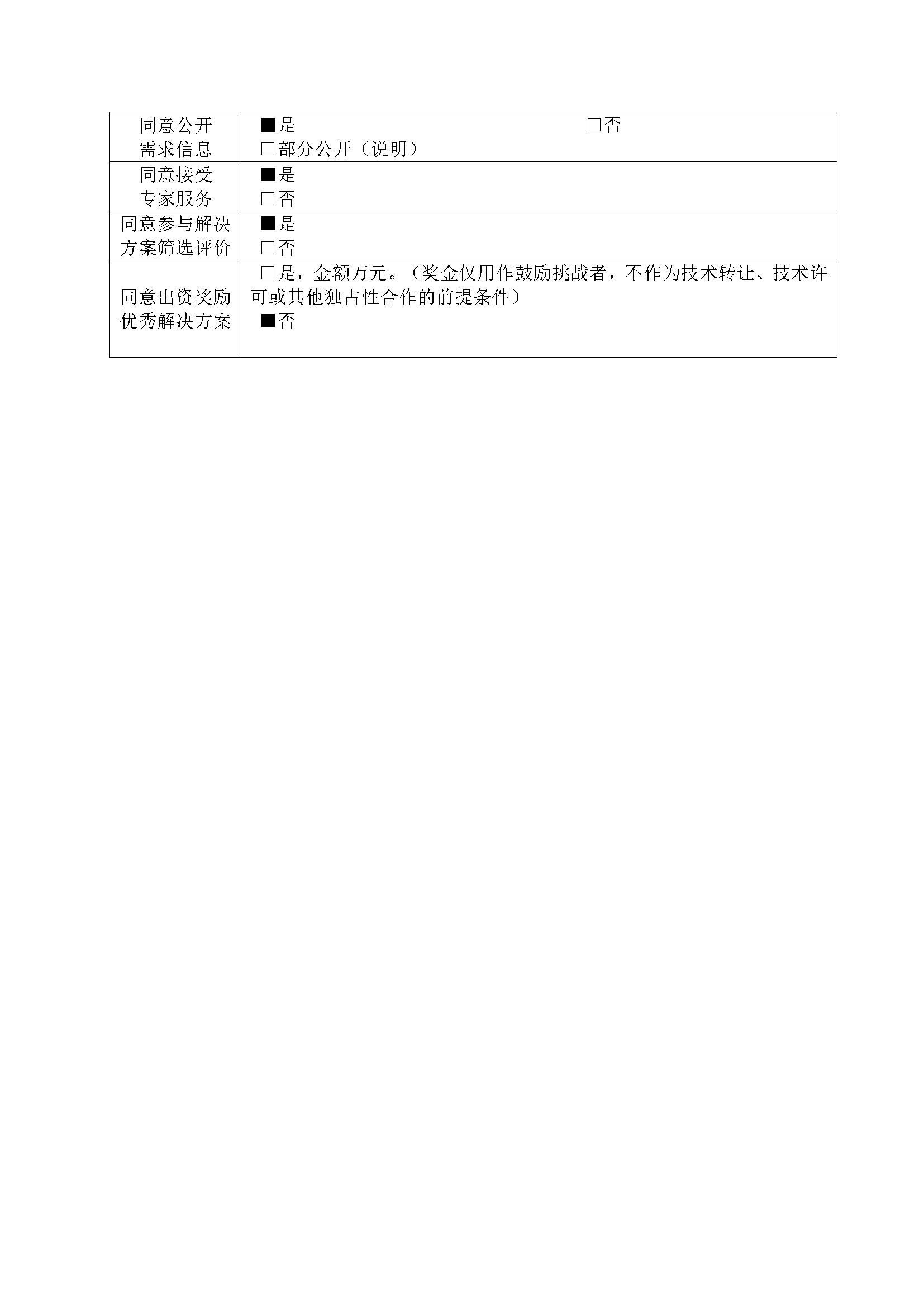 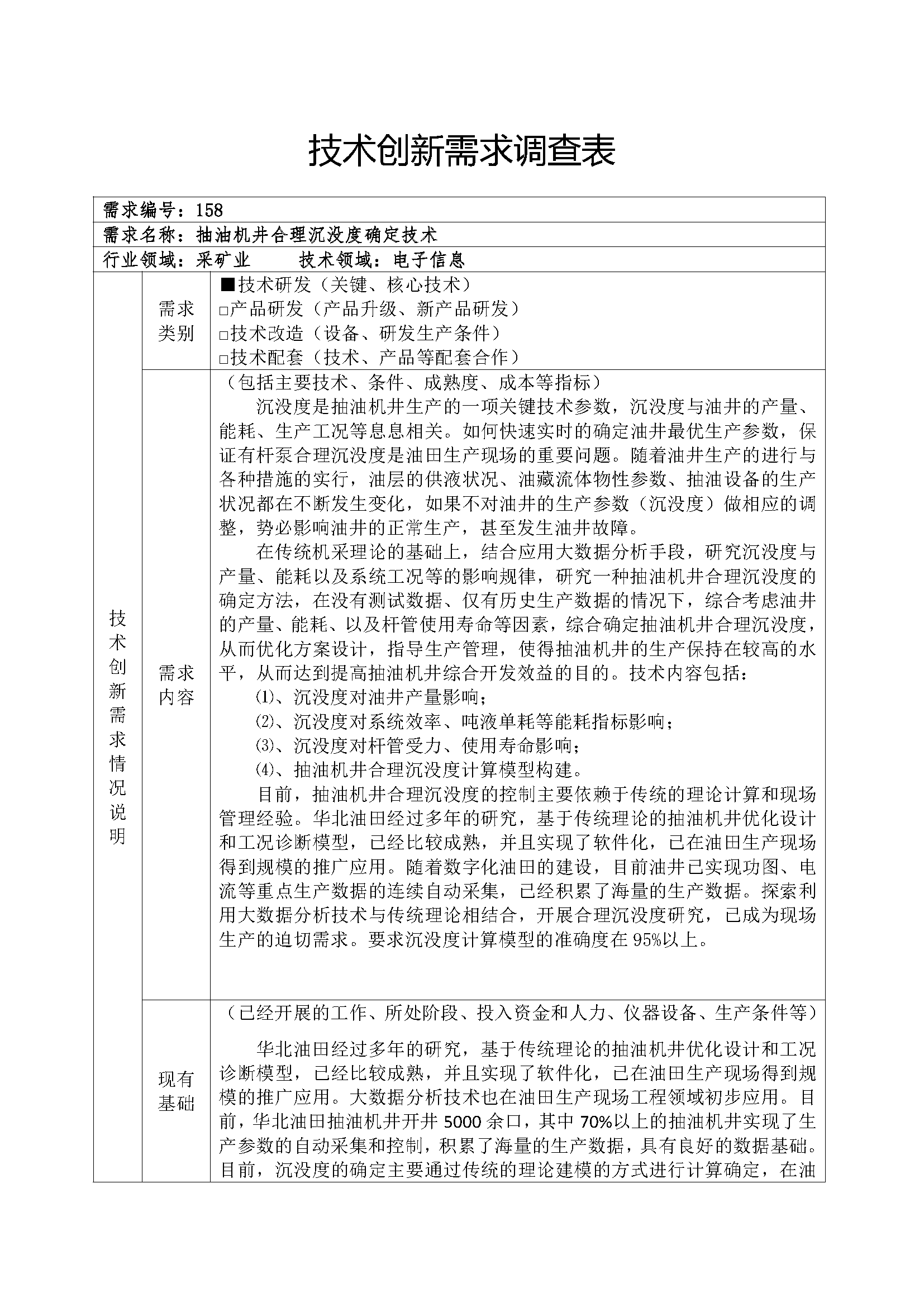 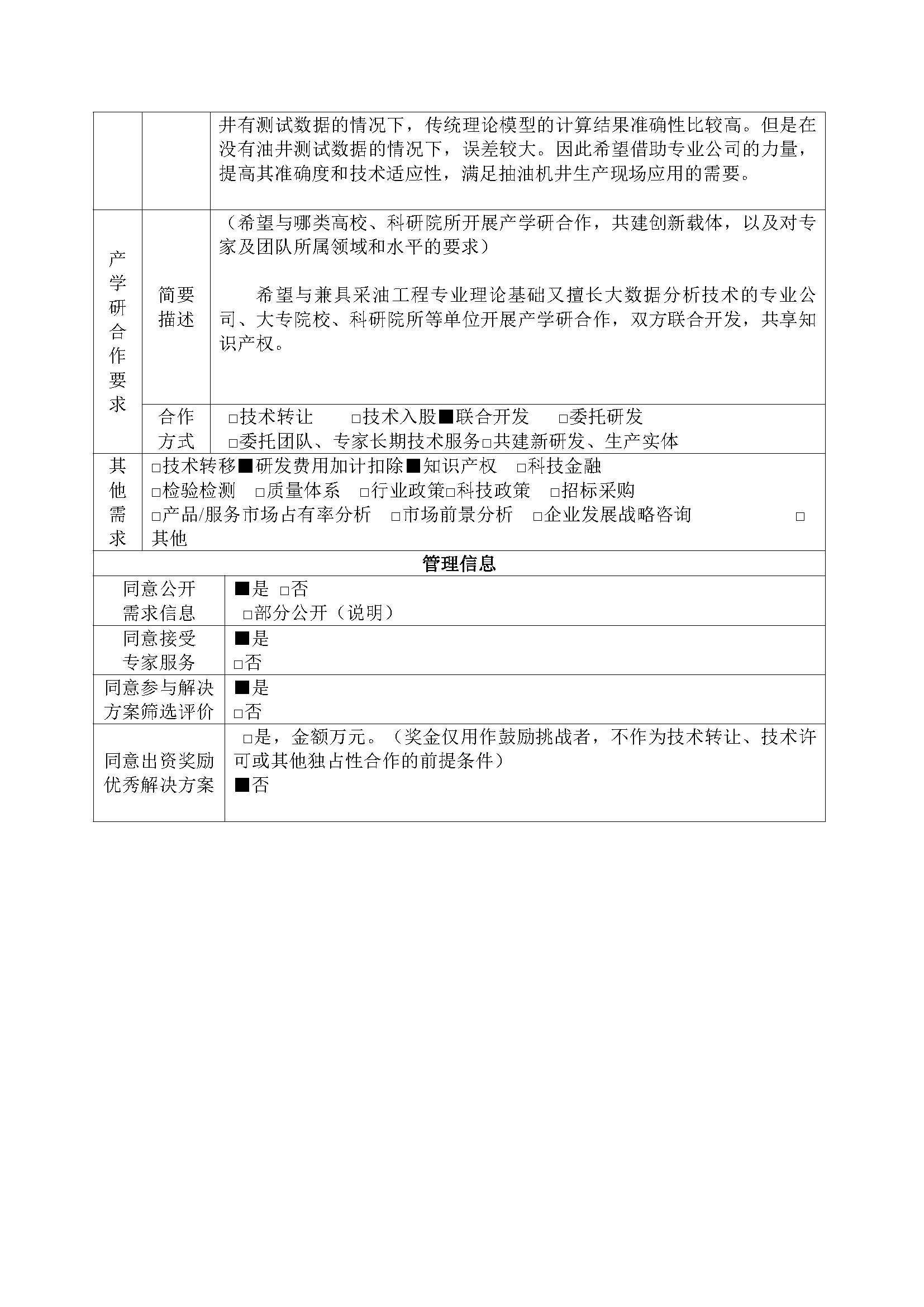 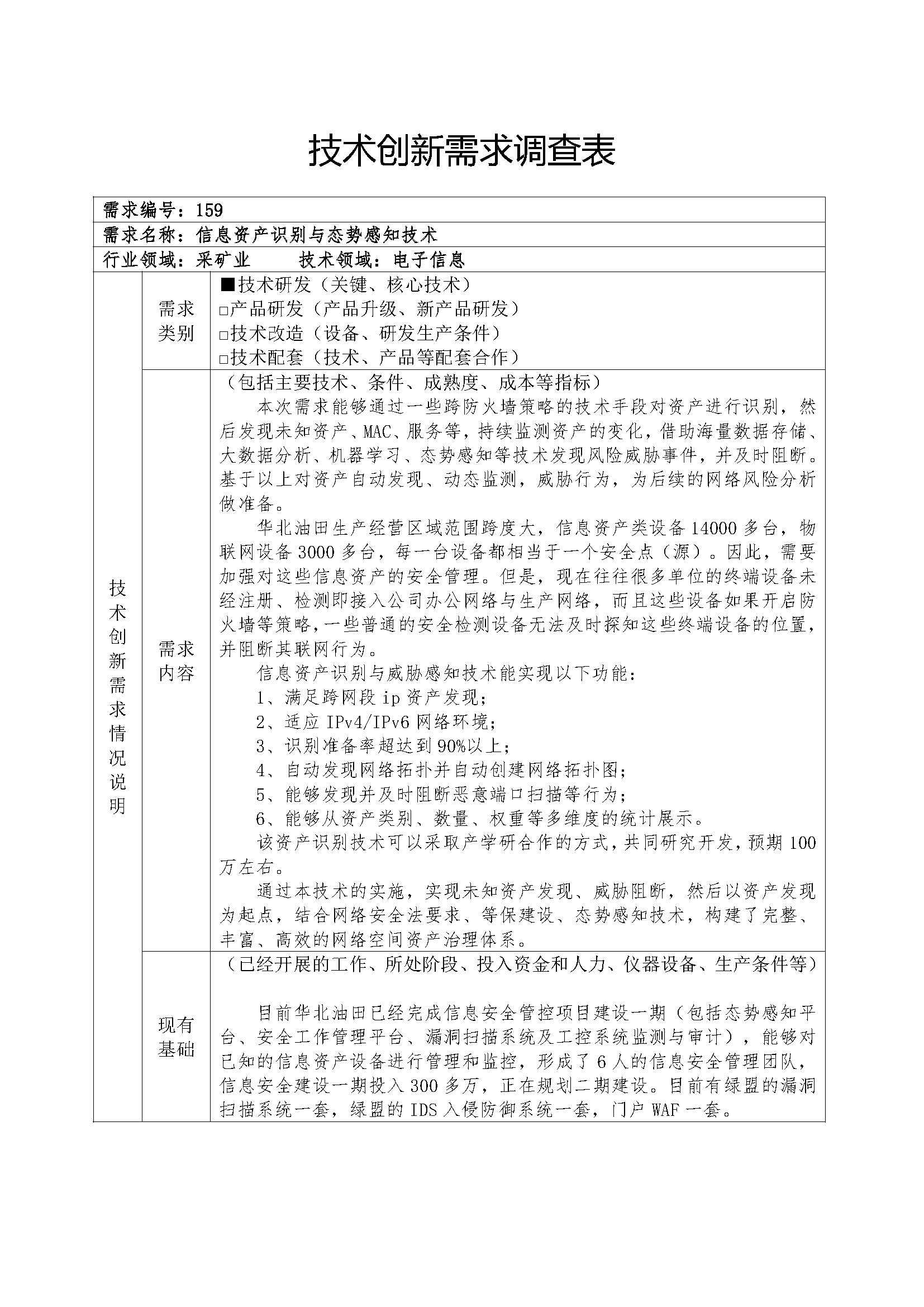 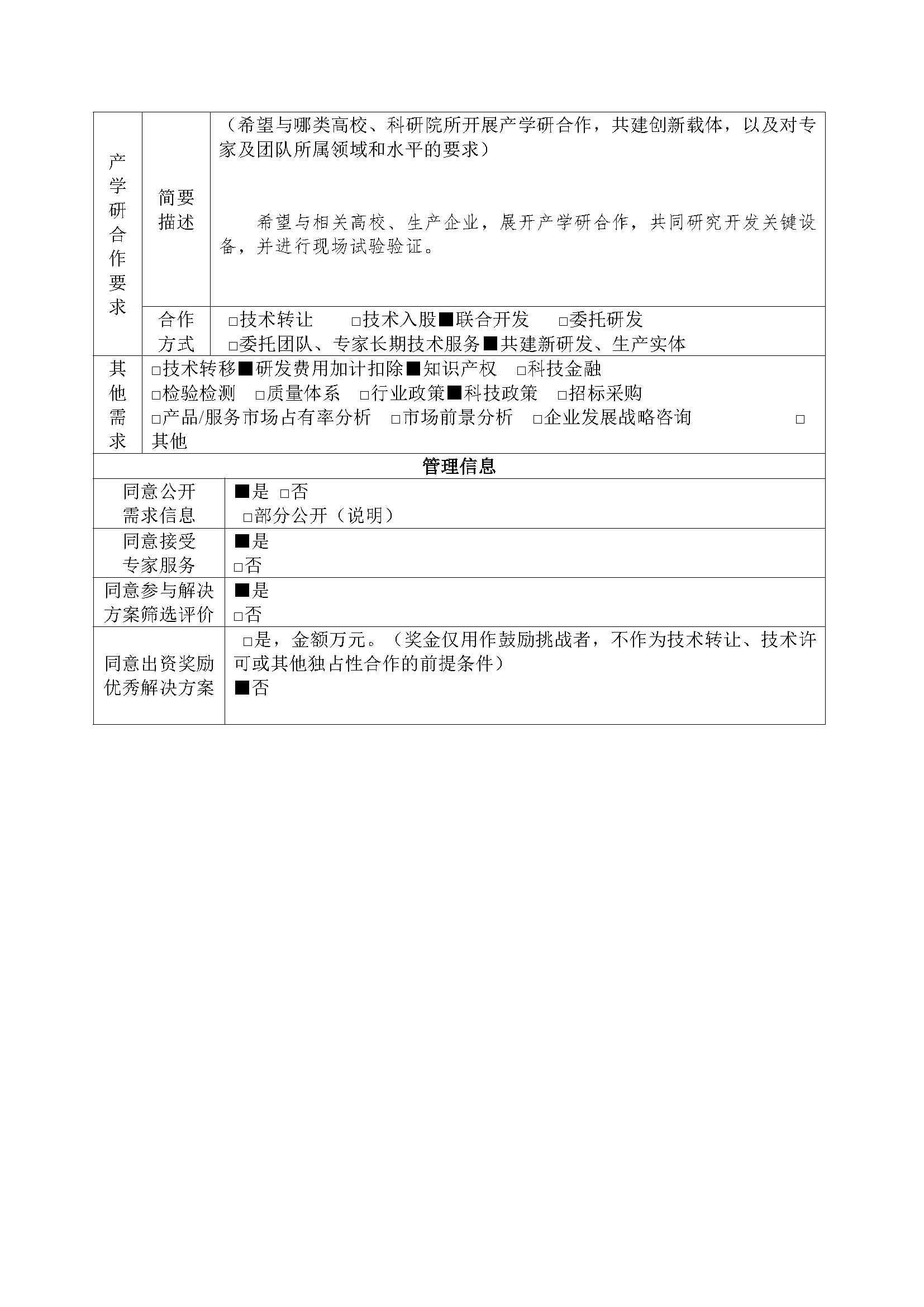 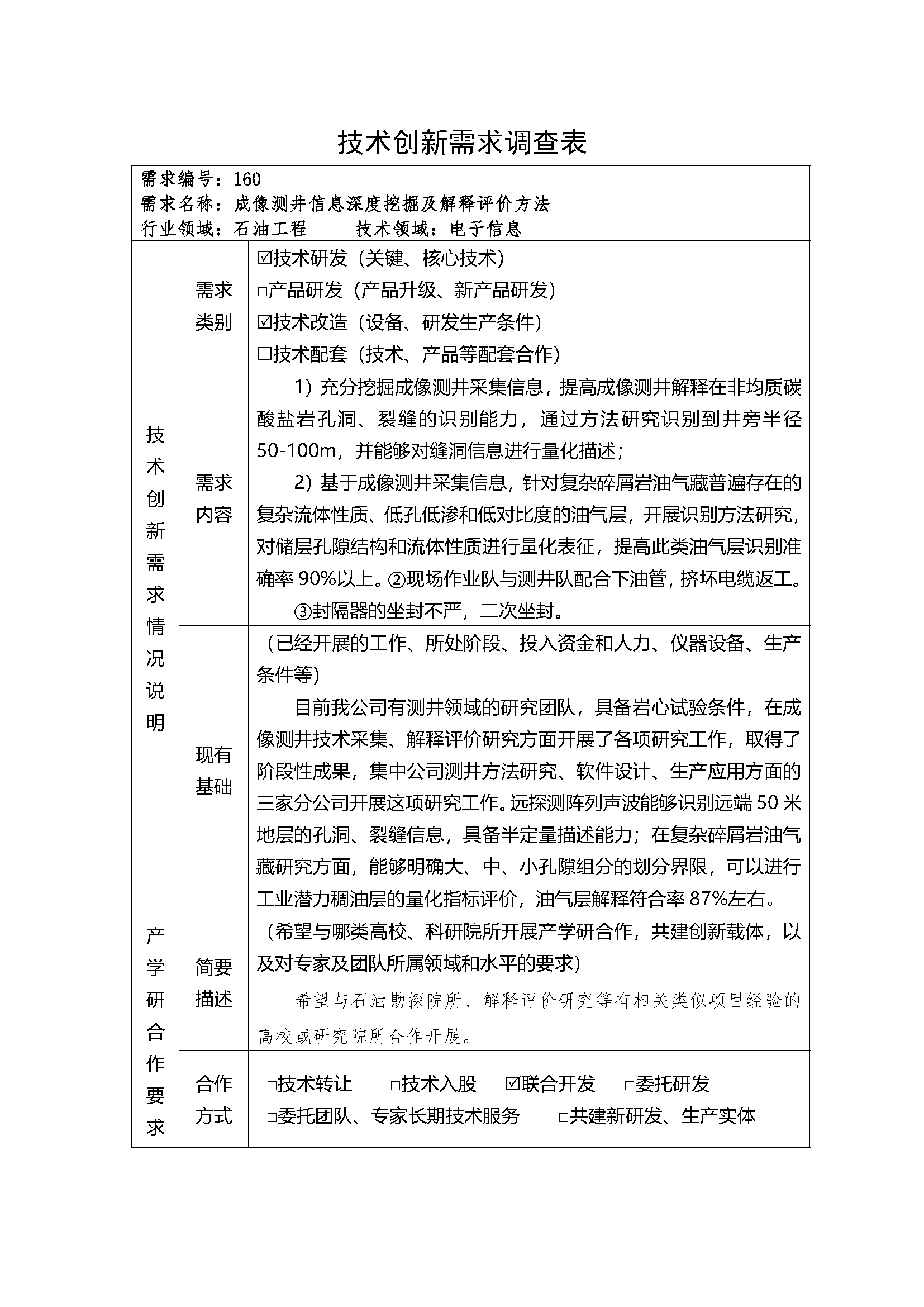 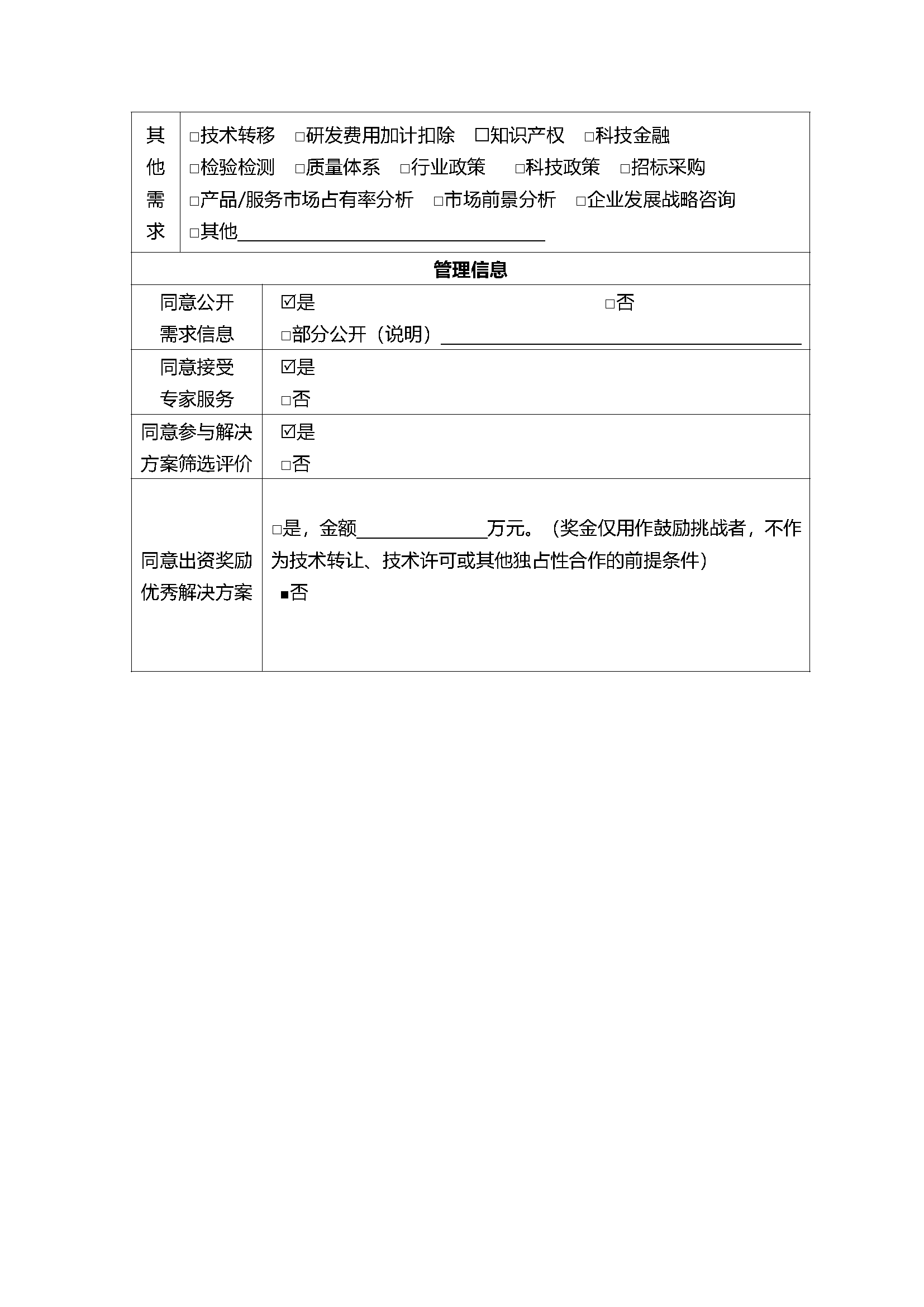 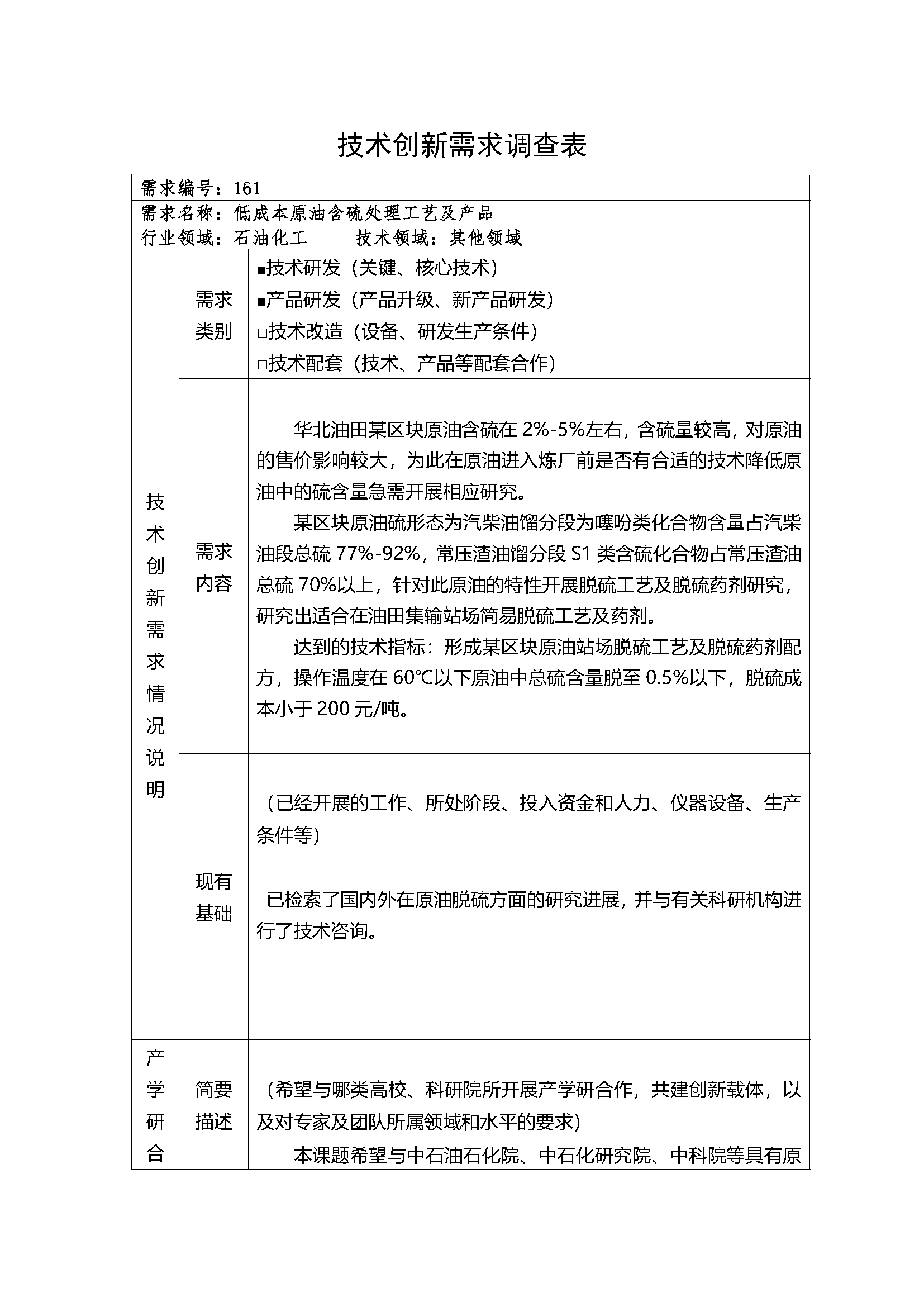 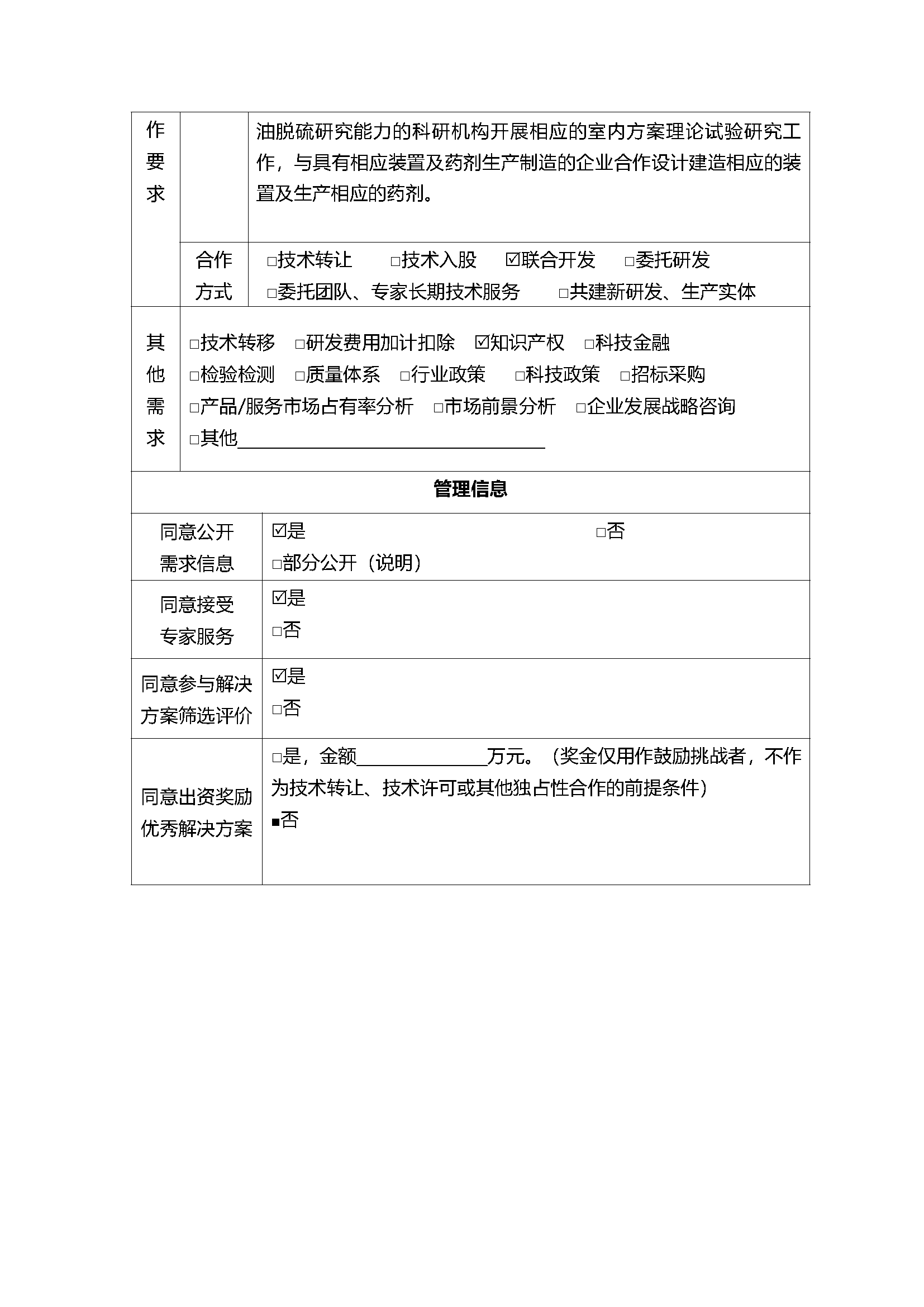 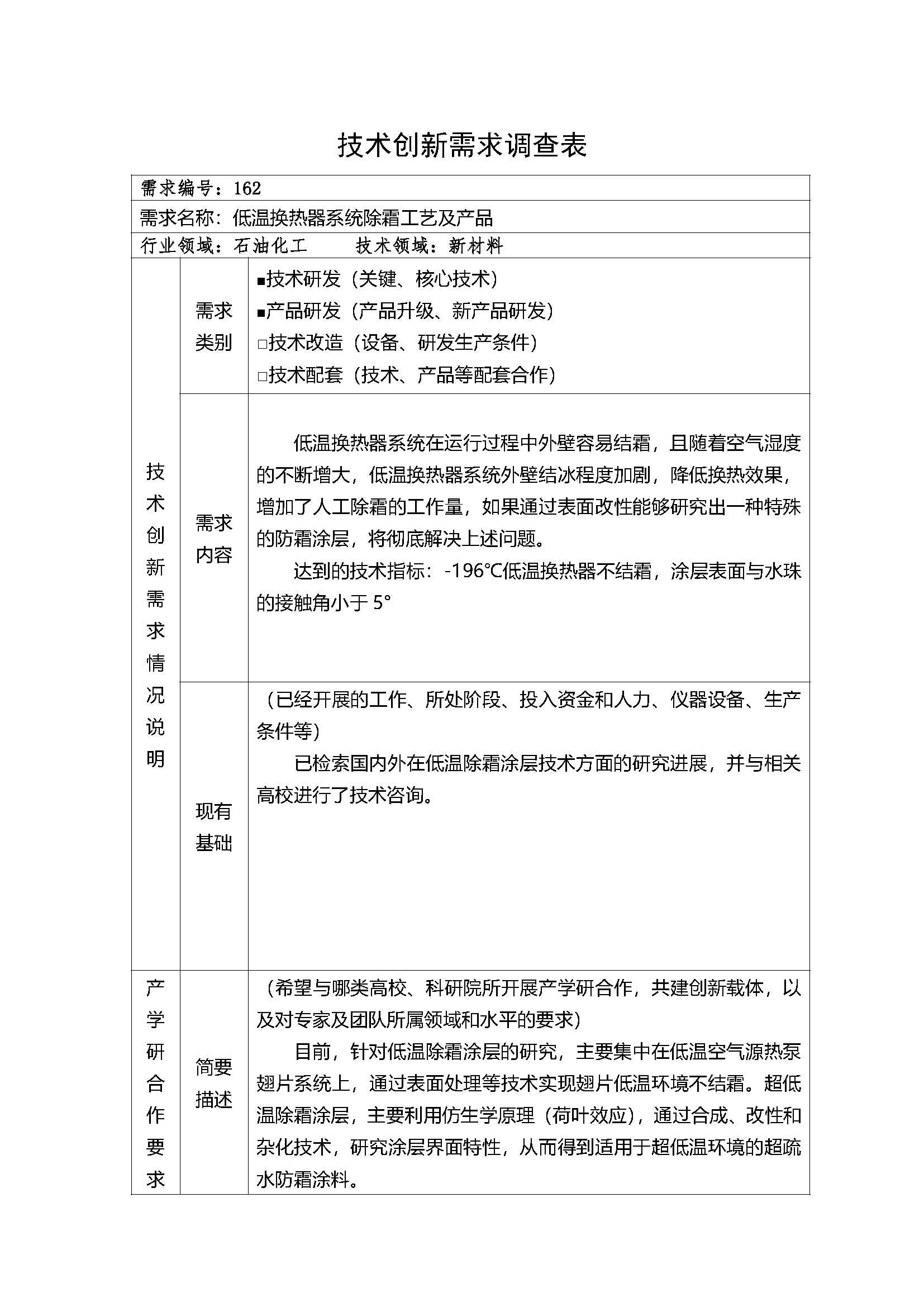 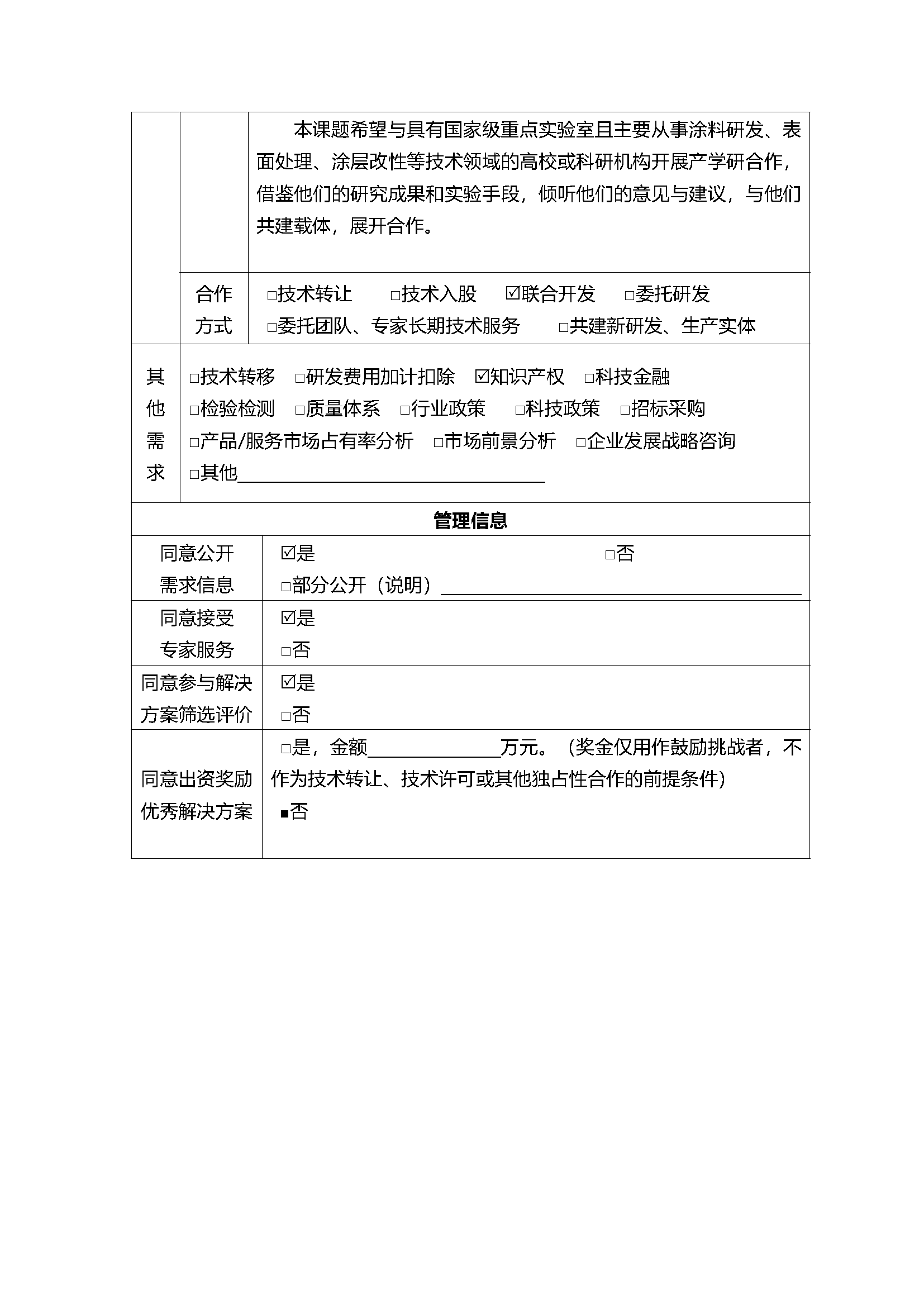 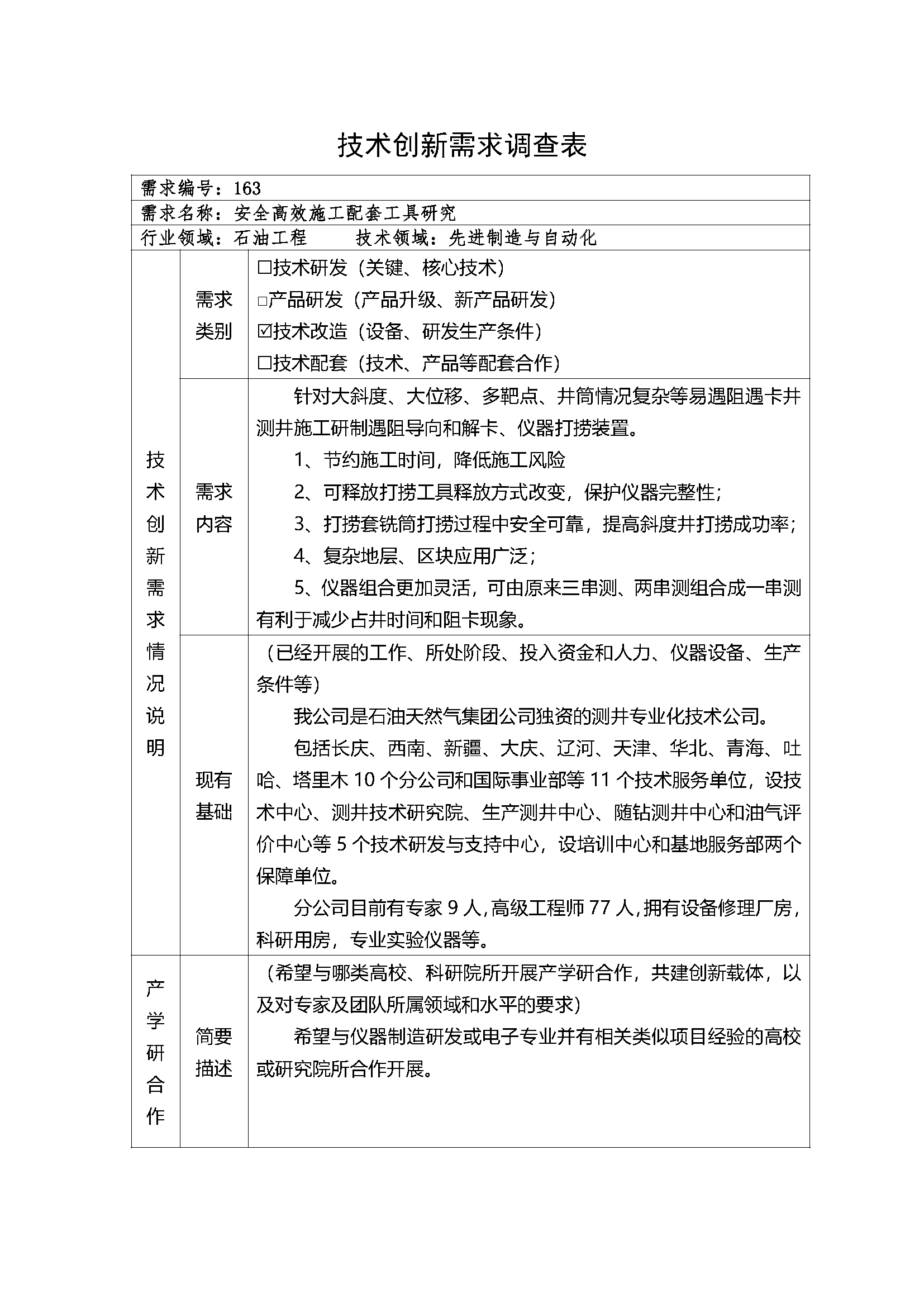 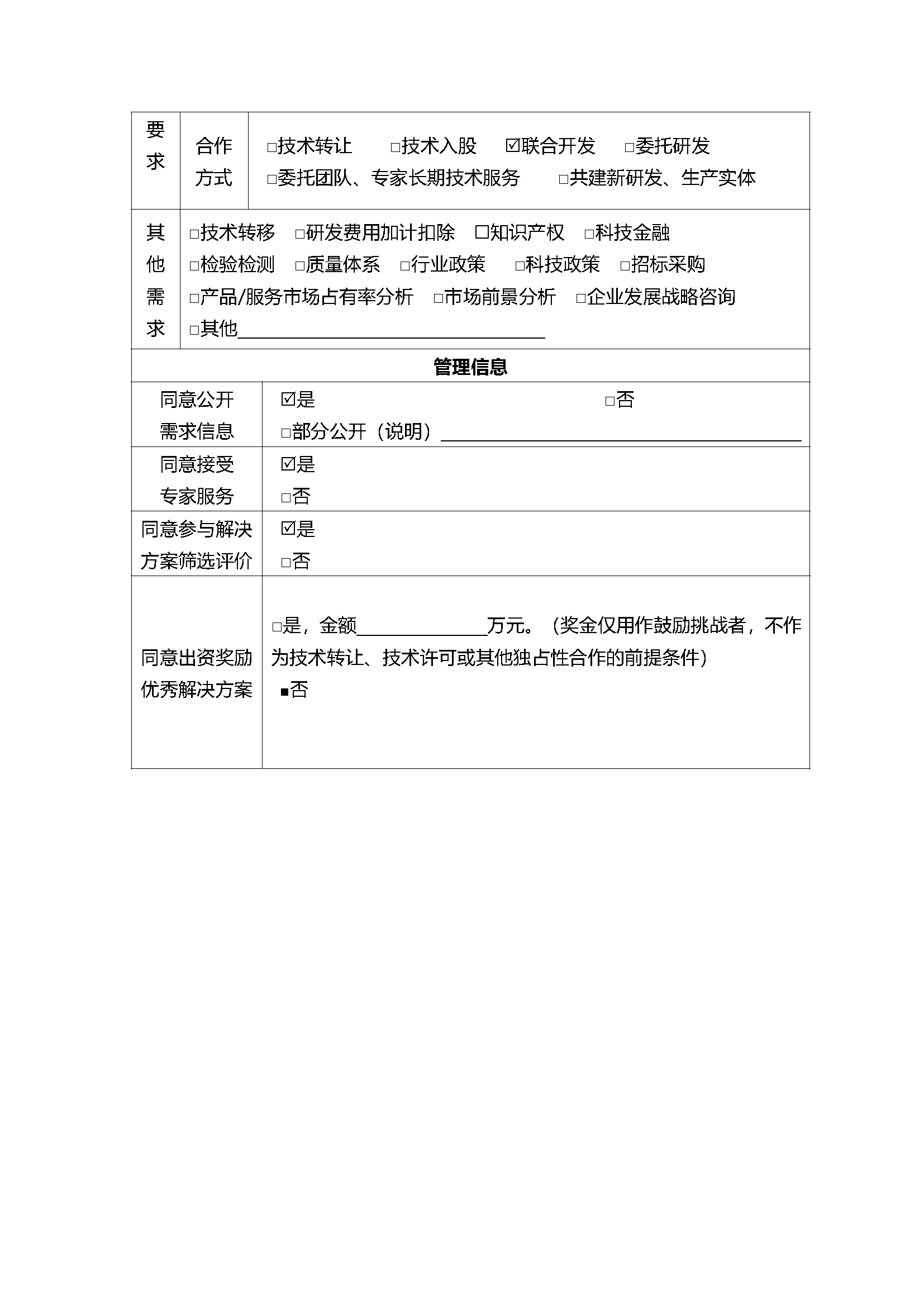 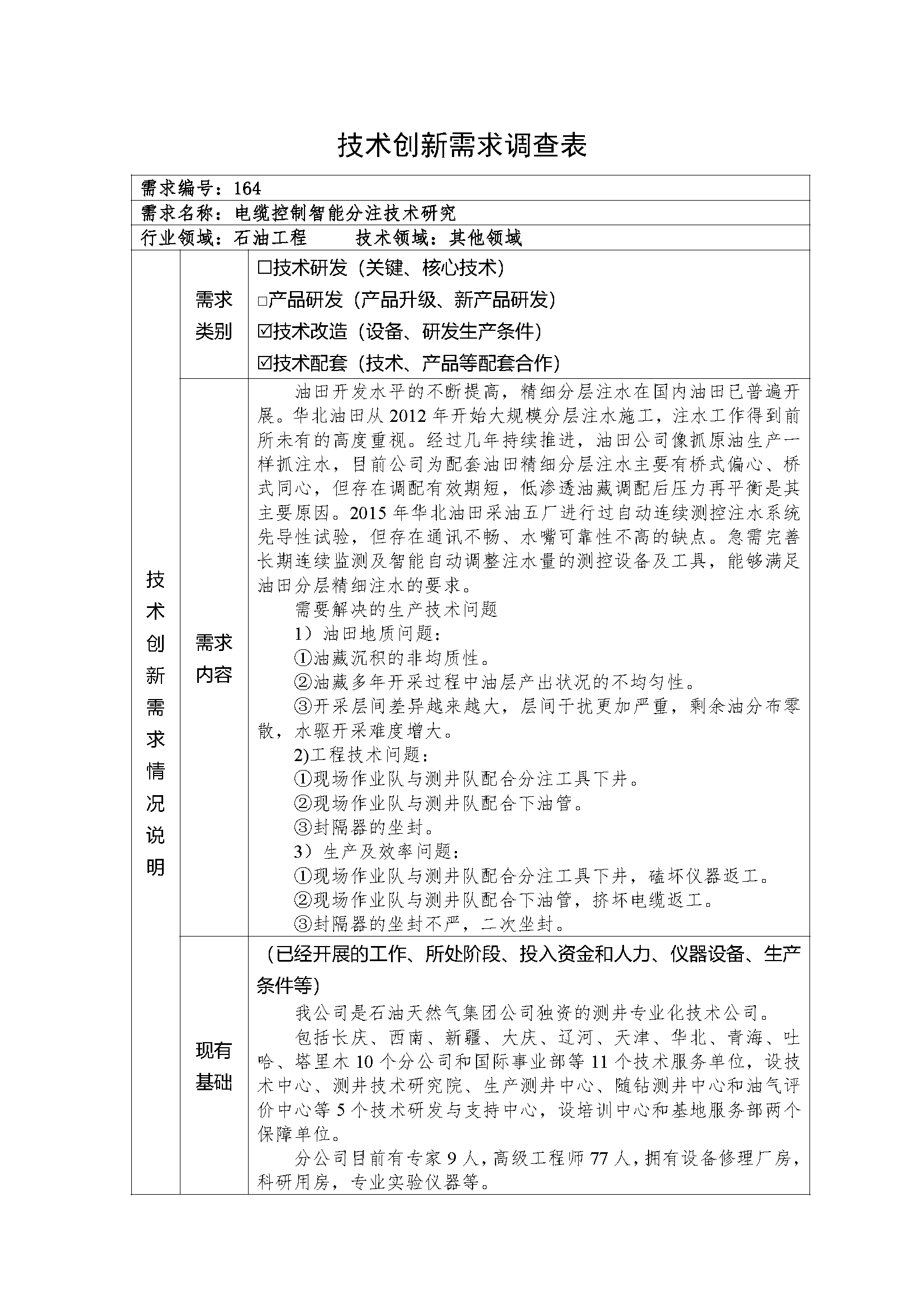 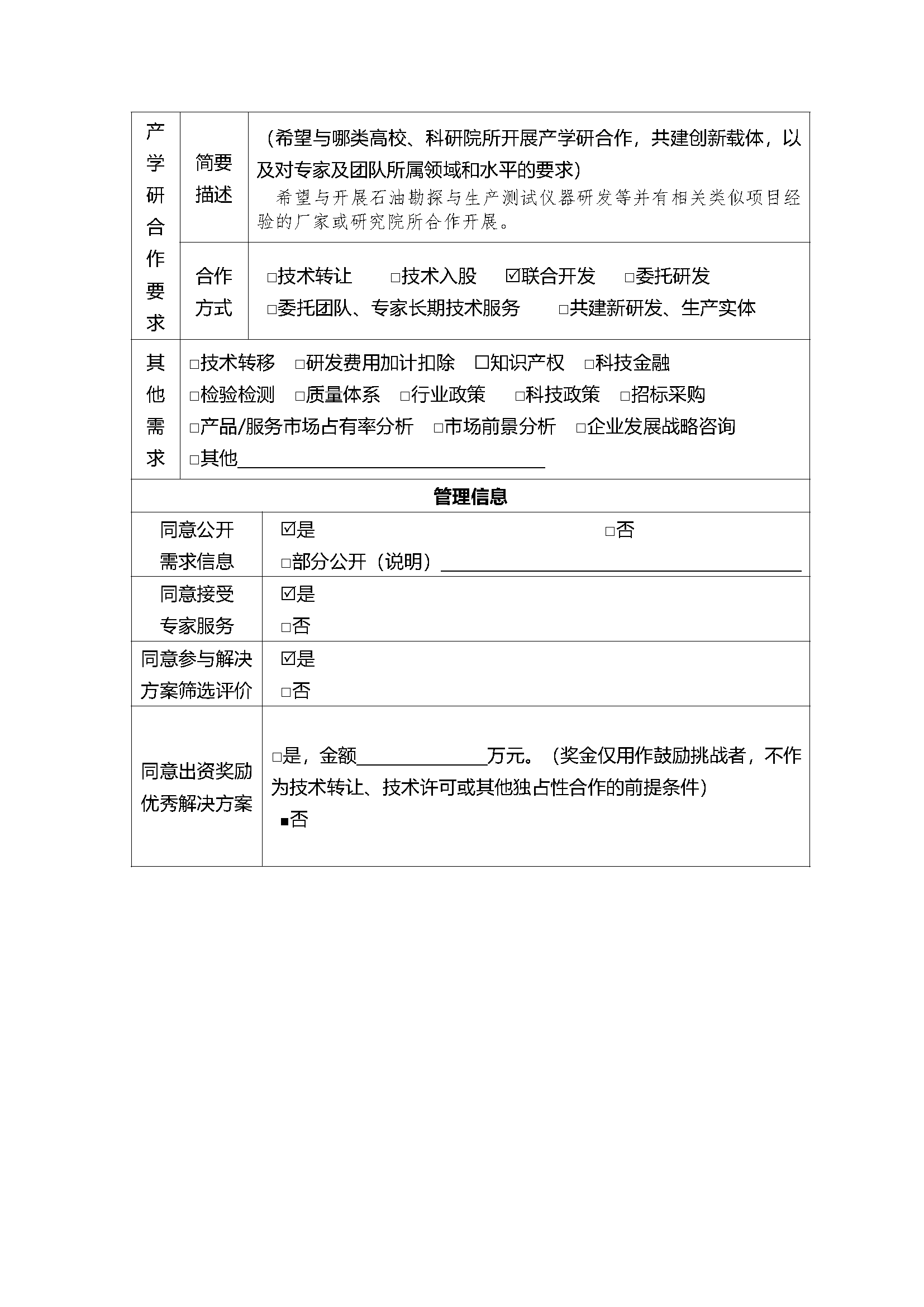 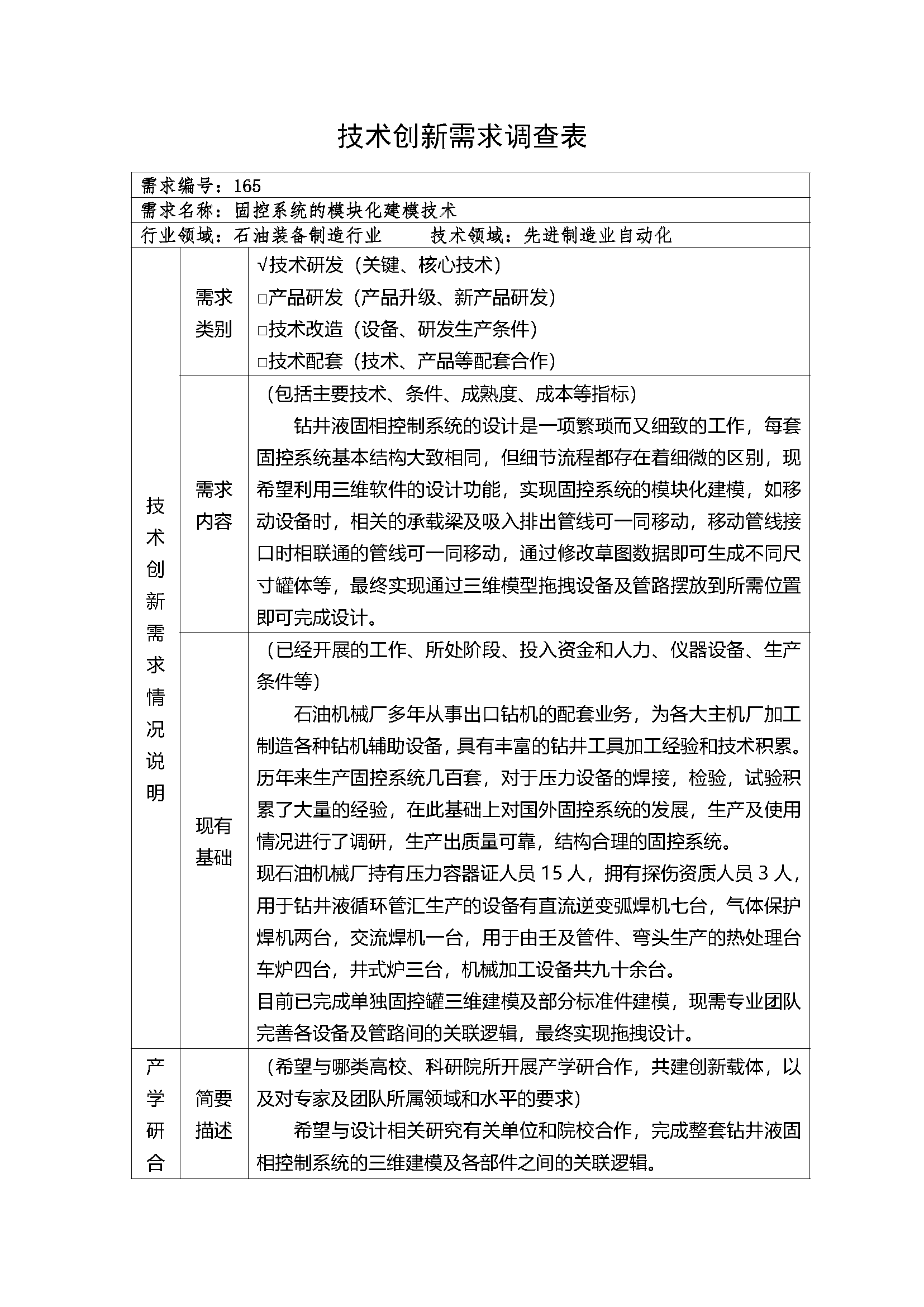 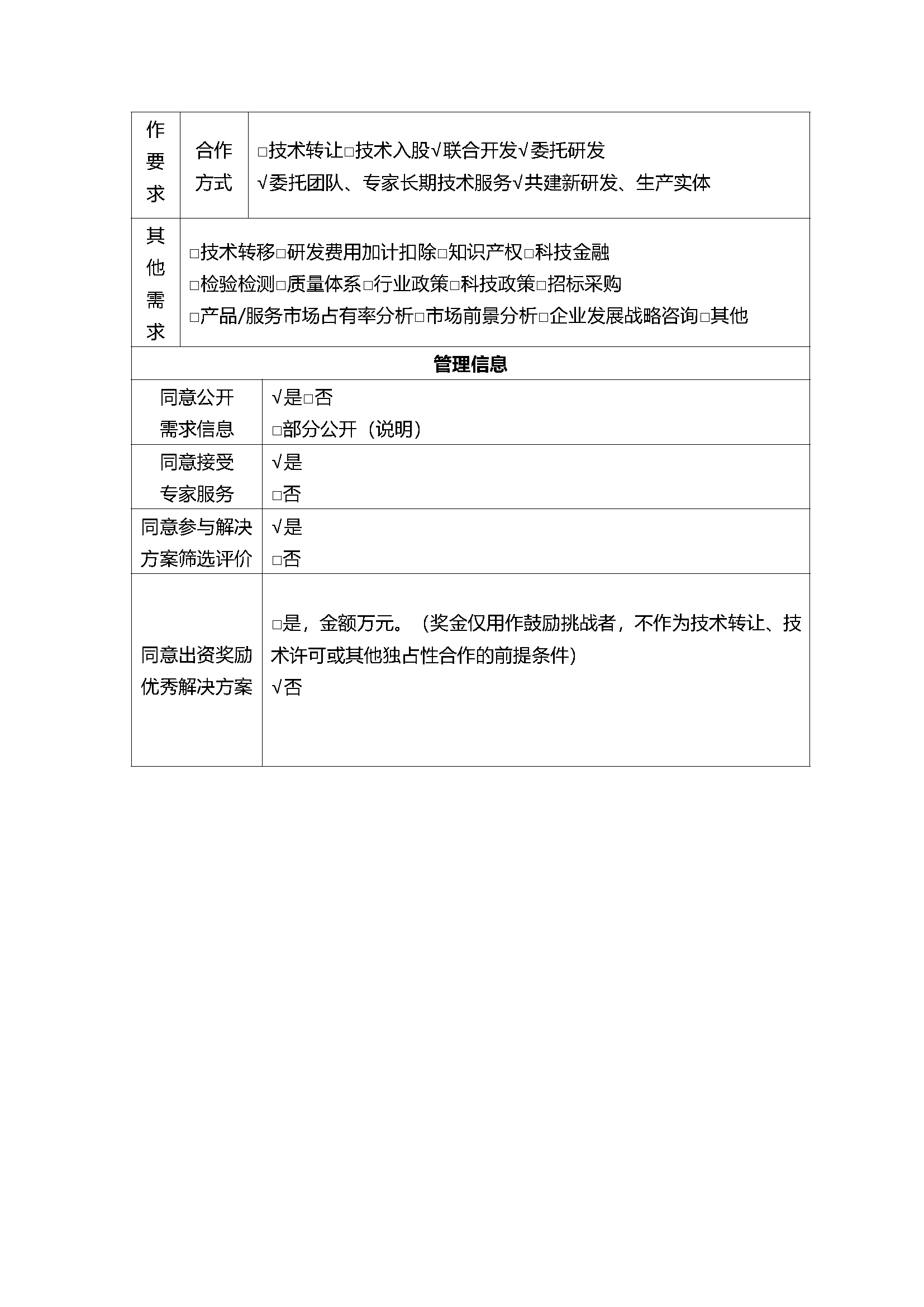 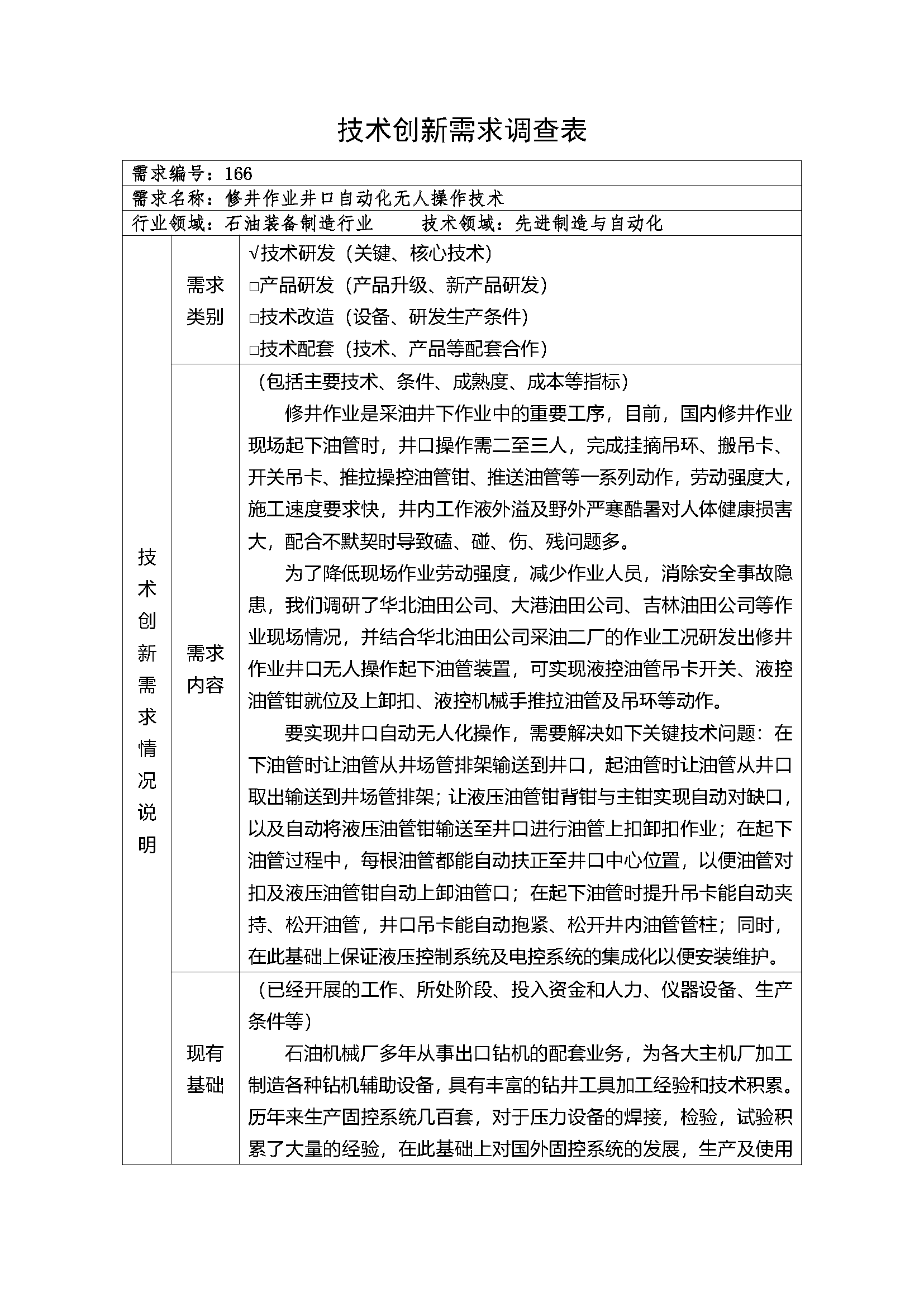 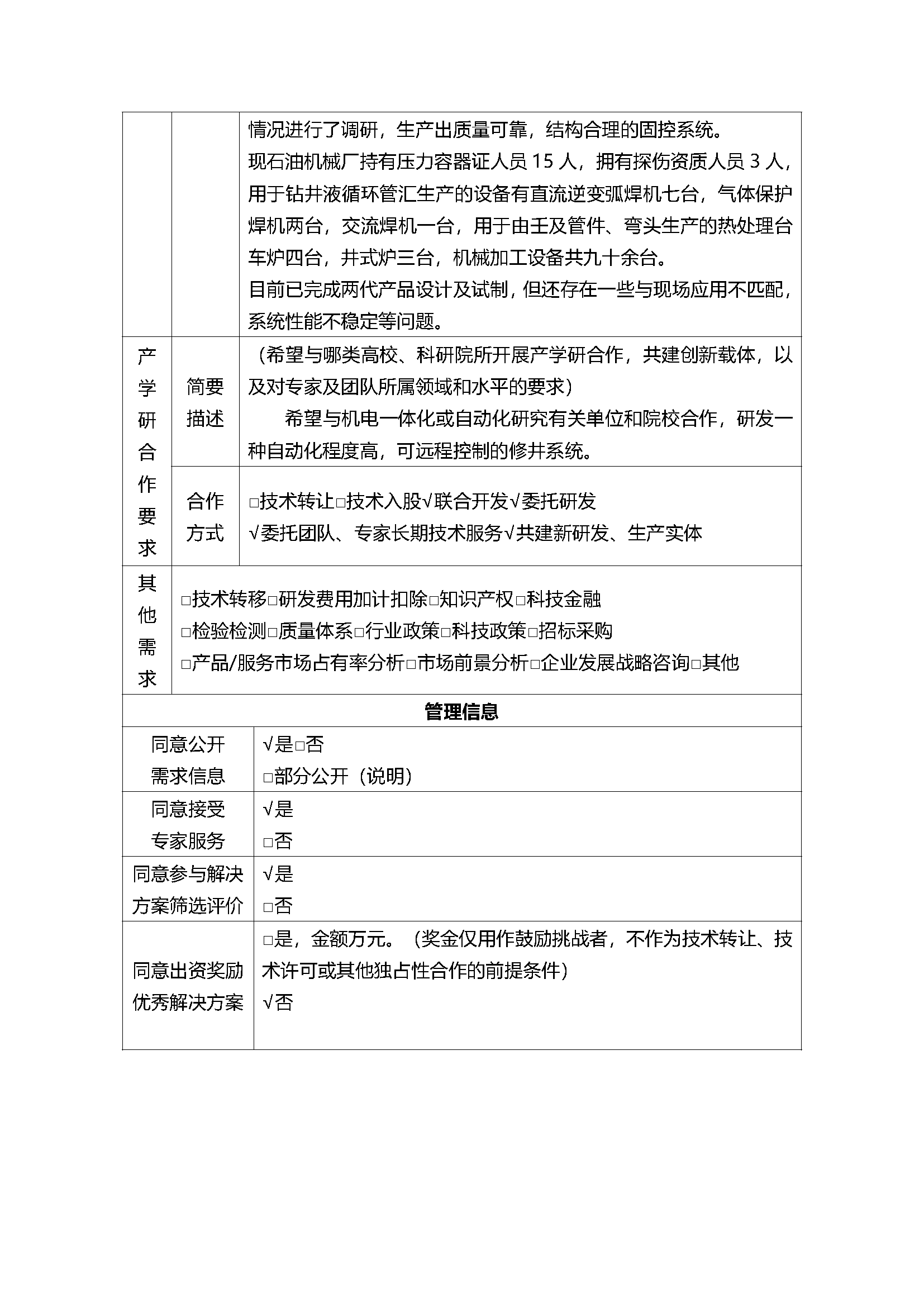 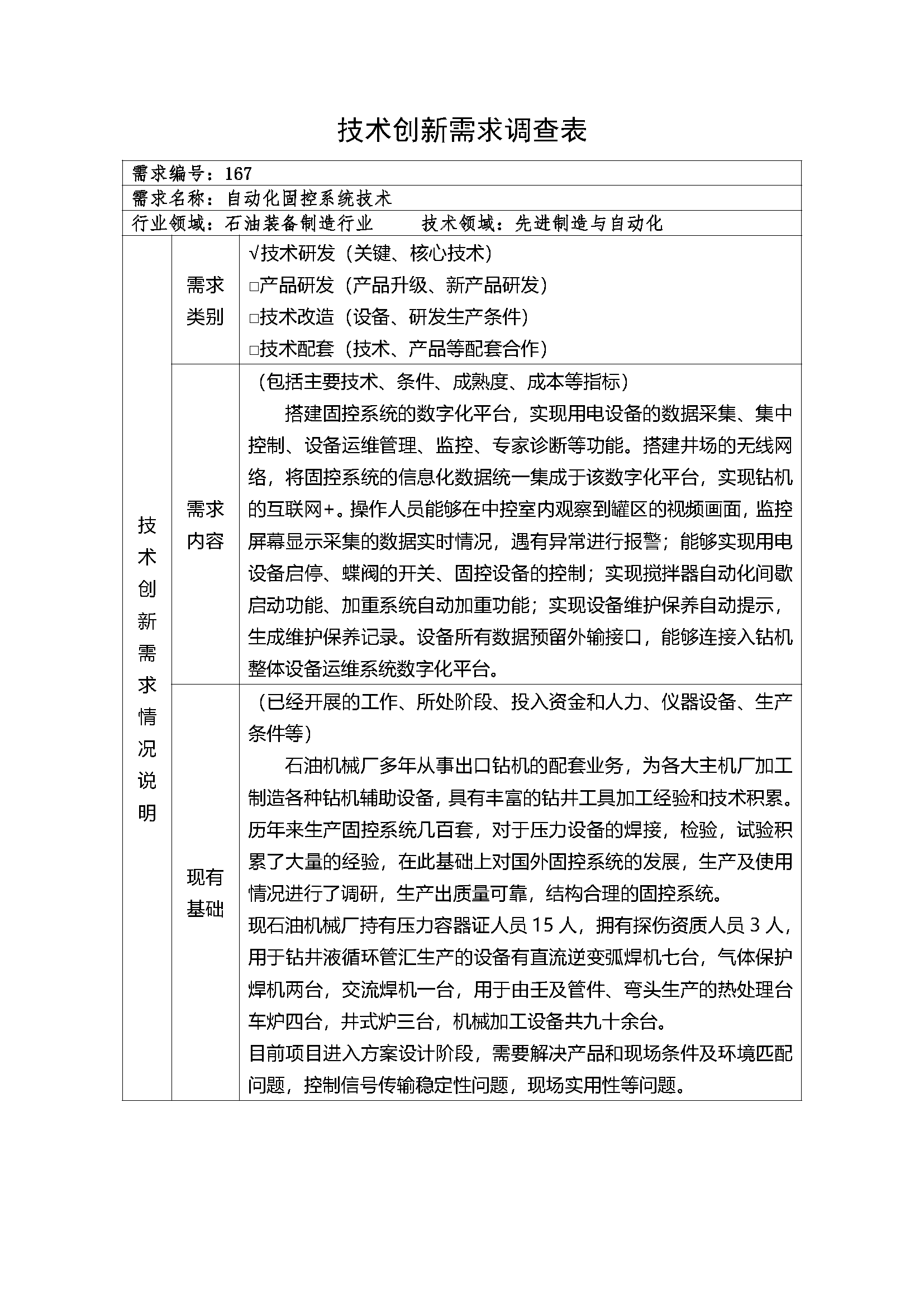 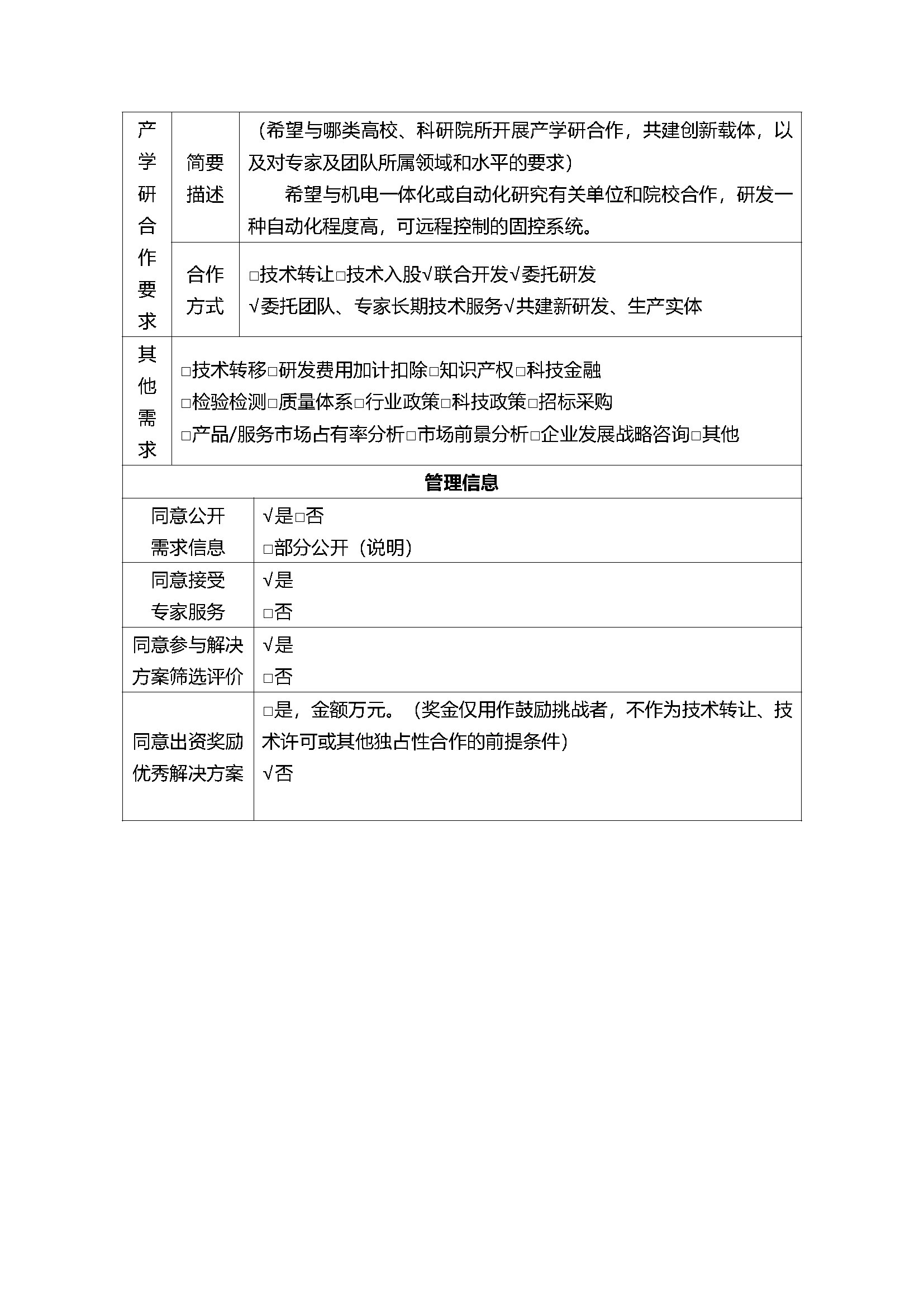 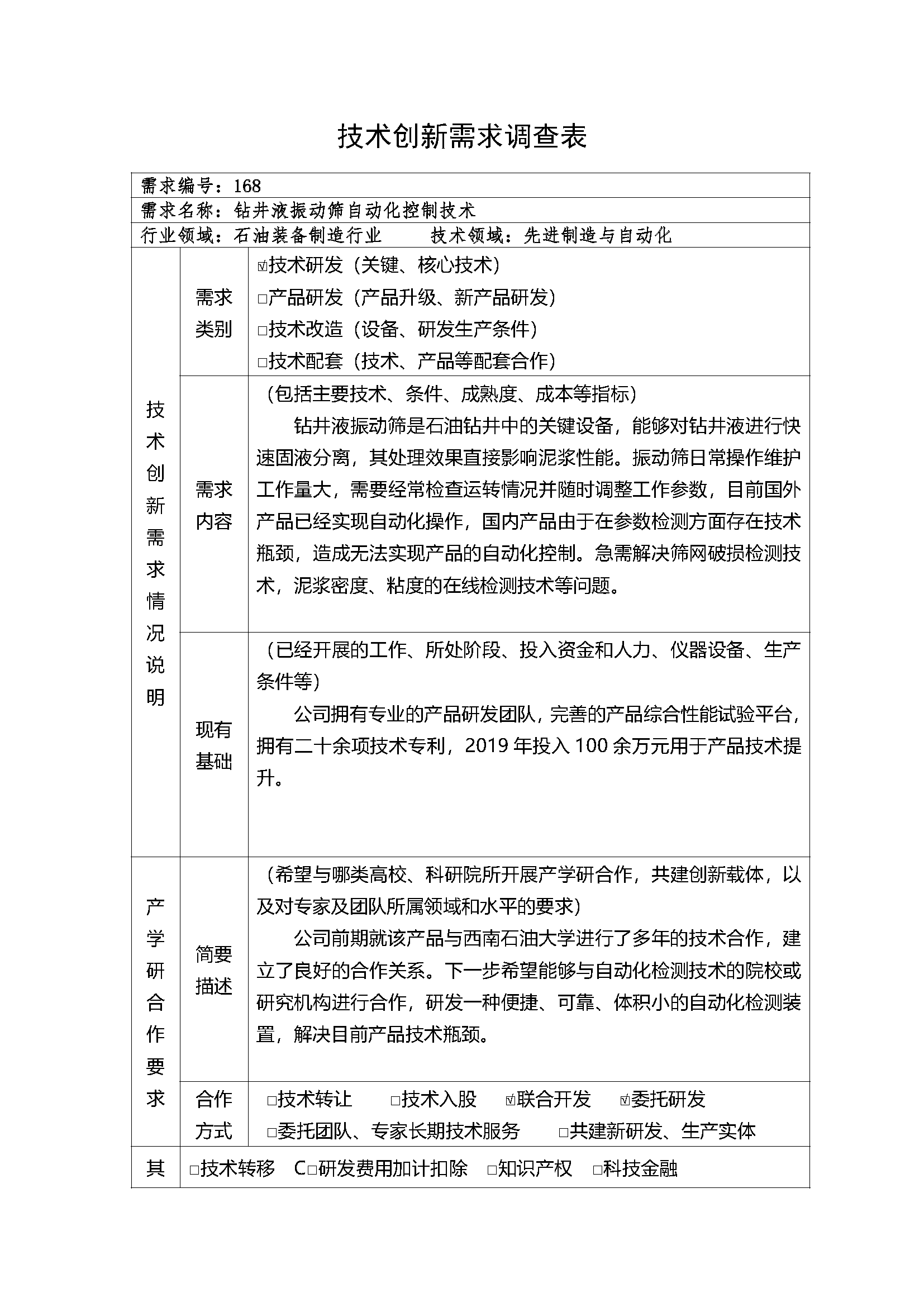 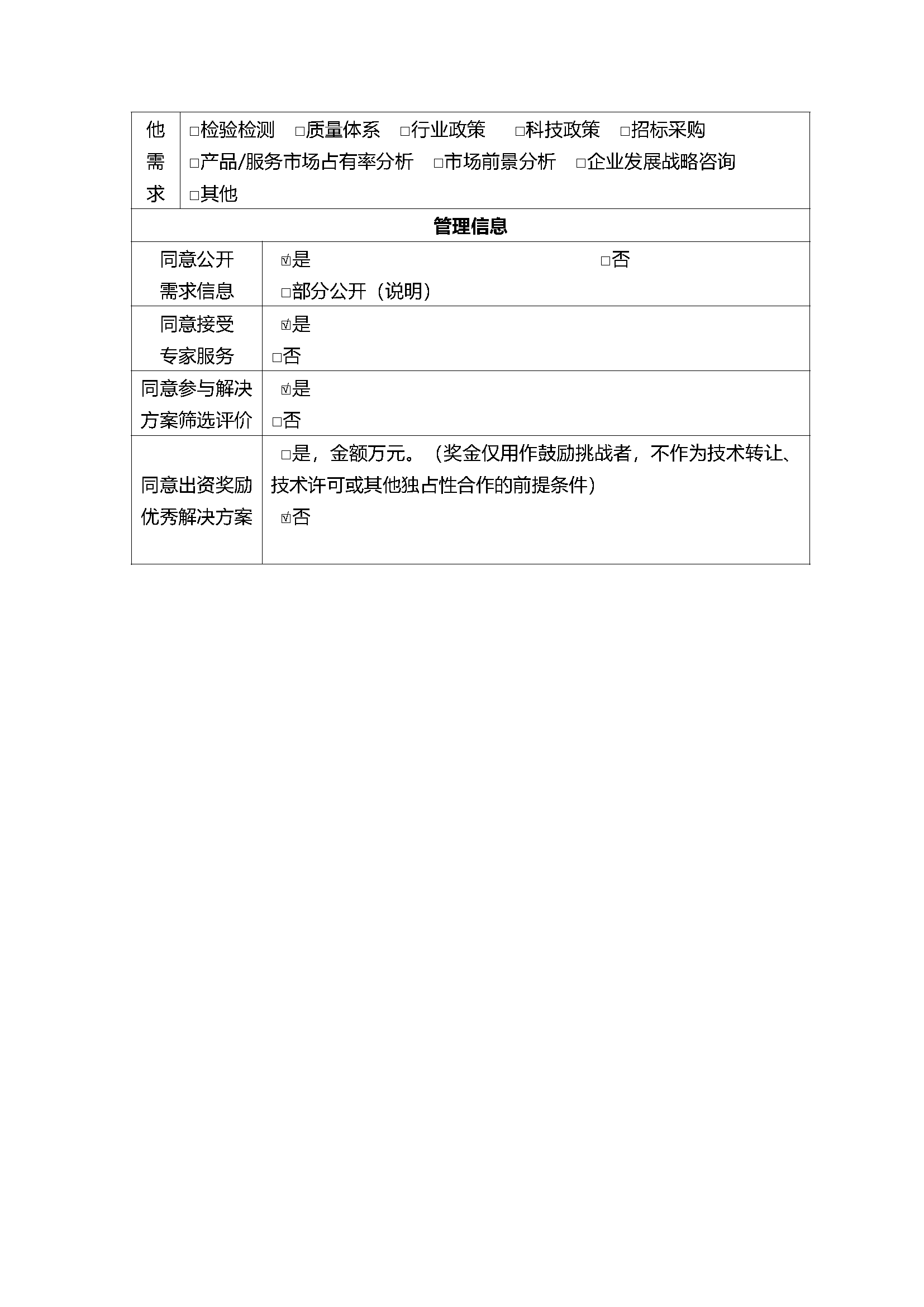 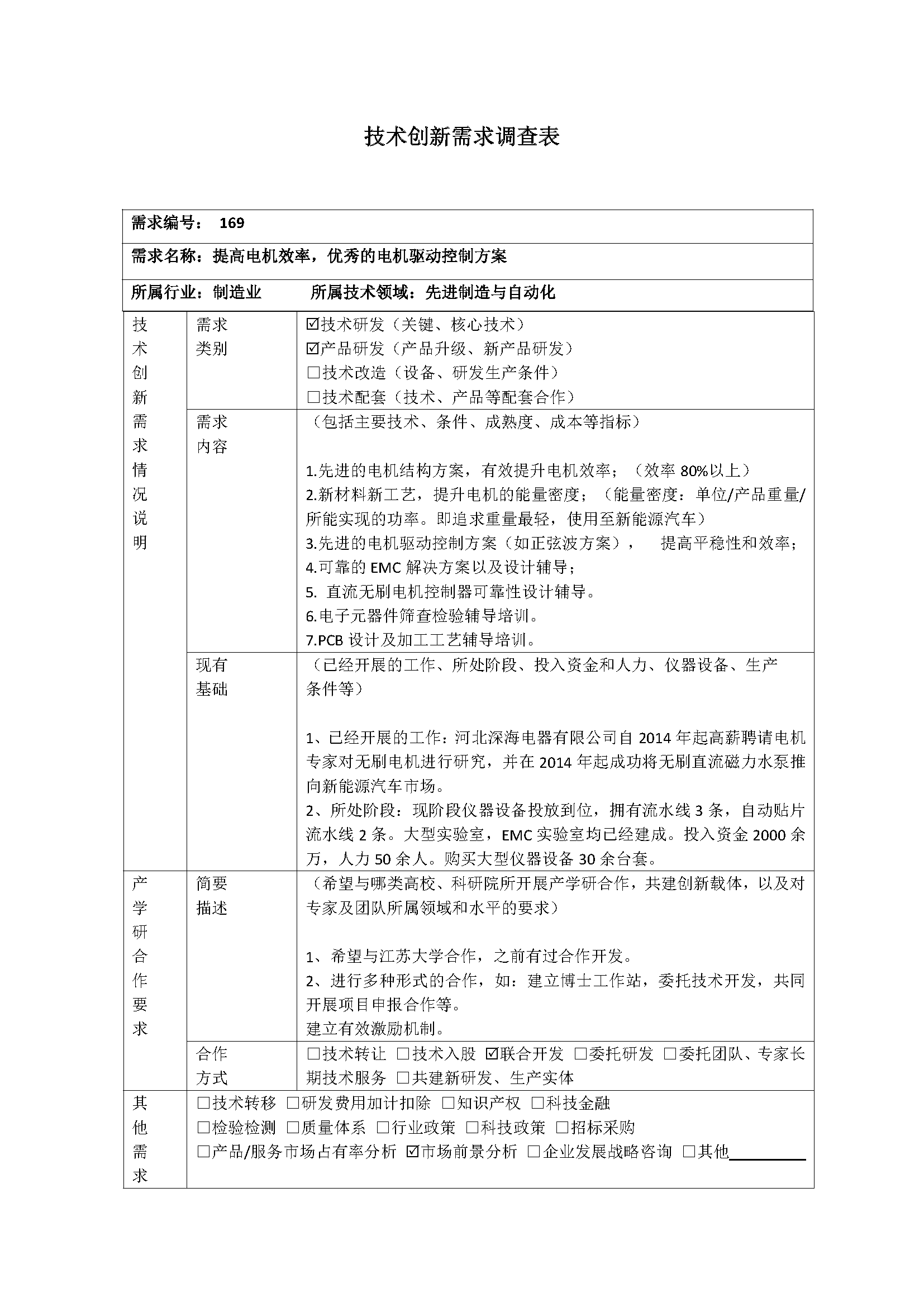 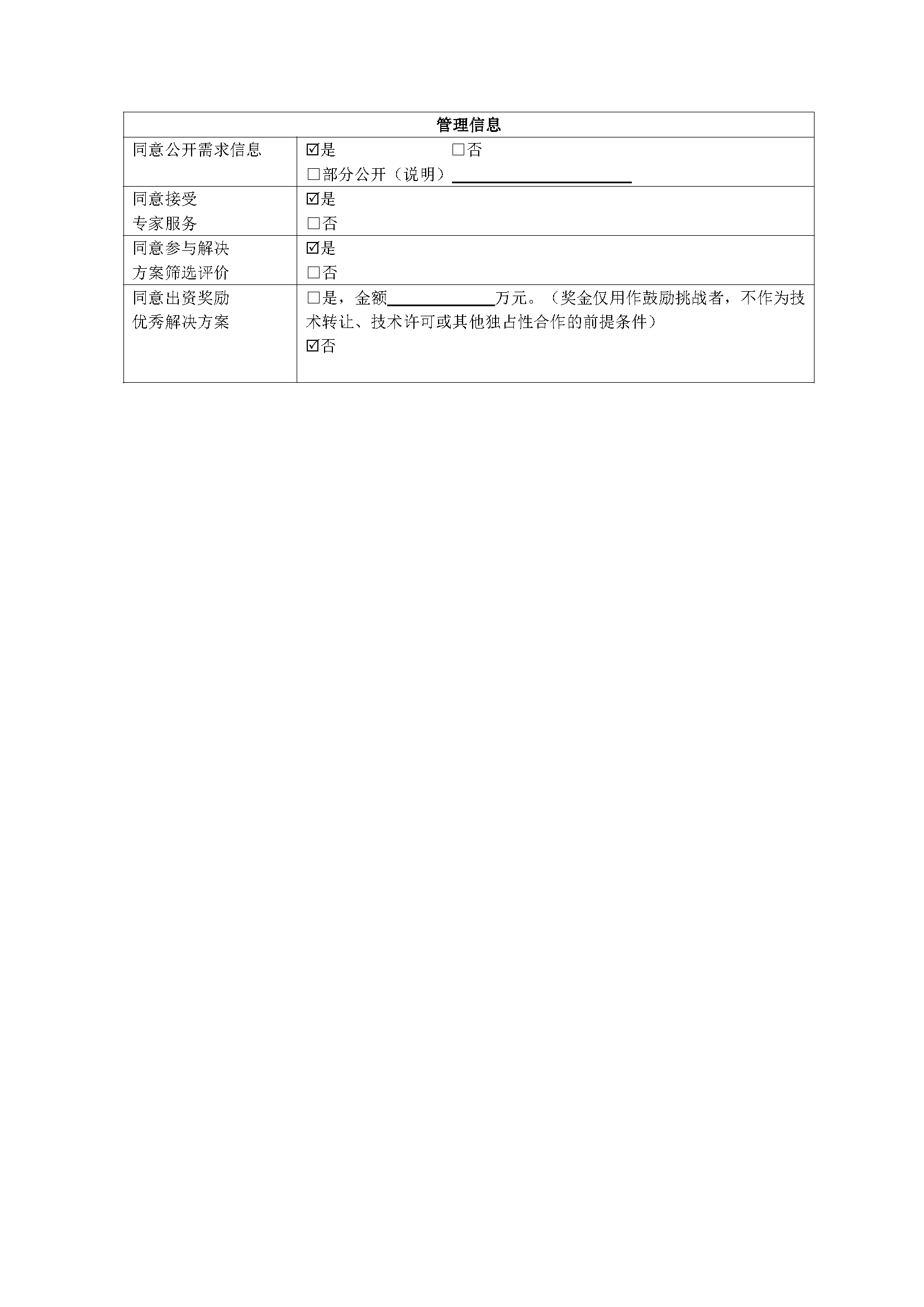 单位名称单位性质联系人联系电话手机Email一、单位简介一、单位简介一、单位简介一、单位简介一、单位简介一、单位简介一、单位简介二、挑战团队负责人简介二、挑战团队负责人简介二、挑战团队负责人简介二、挑战团队负责人简介二、挑战团队负责人简介二、挑战团队负责人简介二、挑战团队负责人简介三、相关研究基础三、相关研究基础三、相关研究基础三、相关研究基础三、相关研究基础三、相关研究基础三、相关研究基础四、单位意见四、单位意见年年盖章月日联系人联系人联系电话联系电话所在单位名称所在单位名称单位性质单位性质EmailEmail手机手机一、团队简介一、团队简介一、团队简介一、团队简介一、团队简介一、团队简介一、团队简介一、团队简介二、所在单位介绍二、所在单位介绍二、所在单位介绍二、所在单位介绍二、所在单位介绍二、所在单位介绍二、所在单位介绍二、所在单位介绍三、主要参加人员三、主要参加人员三、主要参加人员三、主要参加人员三、主要参加人员三、主要参加人员三、主要参加人员三、主要参加人员姓	名出生年月出生年月学	历职	称职	称从	事	专	业从	事	专	业                      负责人签字：                                  年   月   日                      负责人签字：                                  年   月   日                      负责人签字：                                  年   月   日                      负责人签字：                                  年   月   日                      负责人签字：                                  年   月   日                      负责人签字：                                  年   月   日                      负责人签字：                                  年   月   日                      负责人签字：                                  年   月   日